ПРИЛОГ 1.Функционалне класе адитива према својим технолошким и функционалним својствима„заслађивачи” су супстанце које се користе за постизање слатког укуса хране или као стони заслађивачи,„боје” су супстанце које дају или обнављају боју у храни, а укључују природне састојке хране и природне изворе који се обично као такви не користе као храна и нормално се не користе као карактеристични састојци хране. Препарати добијени из хра- не и других јестивих природних извора добијени физичком и/или хемијском екстракцијом, која резултира селективним издвајањем пигмената у односу на нутритивне или ароматичне састојке сма- трају се бојама у смислу овог правилника;„конзерванси” су супстанце које продужавају трајност хра- не штитећи је од кварења узрокованог микроорганизмима и/или које штите од развоја патогених микроорганизама;„антиоксиданси” су супстанце које продужавају трајност хране штитећи је од кварења узрокованог оксидацијом, као што су ужеглост масти и промене боје;„носачи” су супстанце које се користе за растварање, раз- ређивање, распршивање или друге физичке промене адитива или арома, ензима за храну, нутријената и/или других супстанци које се додају храни у прехрамбене или физиолошке сврхе, без мењања њене функције, немају технолошко деловање а служе како би се олакшало поступање са храном, њена примена или употреба;„киселине” су супстанце које повећавају киселост хране и/ или јој дају кисели укус;„регулатори киселости” су супстанце које мењају или кон- тролишу киселост или алкалитет  хране;„средства против згрудњавања” су супстанце које смању- ју адхерирање честица у прашкастој храни (спречавају стварање грудвица/ смањују тежњу појединих честица да се међусобно сле- пљују);„средства против стварања пене” су супстанце које спреча- вају или смањују формирање пене;„средства за повећање запремине” су супстанце које до- приносе повећању запремине хране без значајног утицаја на њену енергетску вредност;„емулгатори” су супстанце које омогућавају формирање или одржавање хомогених мешавина две или више фаза које се не мешају у храни (као што су уље и вода);„емулгујуће соли” су супстанце које трансформишу прое- ине садржане у сиру у дисперговану форму и омогућавају форми- рање хомогене дистрибуције масти и других састојака;„учвршћивачи” су супстанце којима се постиже или одр- жава чврстина и хрскавост ткива воћа и поврћа или које у реакци- ји са средствима за желирање формирају или учвршћују гел;„појачивачи арома” су супстанце које појачавају постоје- ћи укус односно мирис хране;„средства за стварање пене” су супстанце које омогућава- ју формирање хомогене дисперзије гасне фазе у течној или чврстој храни;„средства за желирање” су супстанце које храни дају кон- зистенцију гела;„средства за глазирање (укључујући и лубрикансе)” су супстанце које када се наносе на површину хране, дају сјајан из- глед или обезбеђују заштитни омотач;„хумектанти” су супстанце које својим ниским степеном влажности спречавају сушење намирнице без обзира на атмосфер- ски утицај или побошљавају растворљивост прашкастих супстан- ци у воденом медијуму;„модификовани скробови” су супстанце добијене једним или више хемијских третмана јестивих скробова који могу да пре- трпе физички или ензимски третман, а могу бити обрађени или избељени киселином или базом;„гасови за паковање” су гасови, изузев ваздуха, који се уводе у контејнер пре, за време или после стављања хране у кон- тејнер;„пропеленти” су потисни гасови, изузев ваздуха који из- бацују храну из контејнера;„средства за дизање теста” су супстанце или комбинације супстанци које ослобађају гас и на тај начин повећавају запремину теста;„секвестранти” су супстанце које граде хемијске комплек- се са металним јонима;„стабилизатори” су супстанце које одржавају физичко-хе- мијска стање хране; стабилизатори обухватају супстанце које омо- гућавају одржавање хомогене дисперзије две или више супстанци које се у храни међусобно не мешају, супстанце које стабилизују, задржавају или појачавају постојећу боју хране и супстанце које повећавају способност везивања састојака хране, укључујући стварање унакрсних веза између протеина које омогућавају вези- вање састојака хране у реконституисаној храни;„згушњивачи” су супстанце које повећавају вискозитет хране;„средства за третирање брашна” су супстанце, изузев емулгатора које се додају брашну или тесту за побољшање њихо- вих својстава при печењу;„појачивачи контраста” су супстанце које нанешене на спољашњу површину воћа и поврћа након депигментације одређе- них делова (на пример ласерским поступком) помажу да се ти де- лови разликују од преостале површине бојењем које је последица интеракције са одређеним саставним деловима епидерма.ПРИЛОГ 2.Листа aдитива који су одобрени за употребу у храни и услови употребеДЕО AКада су означени наводом „за употребу у храни”, нитри- ти могу се стављати у промет само у хомогеним смешама са сољу за људску употребу или са заменом за со за људску употребу, као соли за саламурењеПринцип пренесених адитива из члана 18, став 1. тачкаoвог правилника не примењује се на храну наведену у Табели 1, у смислу општег присуства адитива, и у Табели 2, у смислу при- суства боја.Табела 1: Храна у којој присуство адитива није дозвољено по принципу пренесених адитива из члана 18, став 1. тачка 1) oвог правилникаОва листа укључује:УводТабела 2: Храна у којој присуство боја није дозвољено по принципу пренесених адитива из члана 18, став 1. тачка 1) oвогспецифични назив адитива и његов Е број; као друга мо- гућност могу се употребљавати специфичнији Е бројеви и називи наведени у Прилозима 2. и 3. овог правилника искључујући сино- ниме ако су именовани прехрамбени адитиви заиста додати одре- ђеној хранихрану којој се адитив може додати,услове у којима се адитив може употребљавати,ограничења за директну продају крајњем потрошачу.Опште одредбе о адитивима из листе и услови употребеСамо супстанце наведене у Листи дела Б овог прилога, како је дефинисано Прилозима 2. и 3. овог правилника, могу се користити као адитиви у храни, осим ако је ближе дефинисано у Делу Д.Адитиви се могу користити у храни само под условима наведеним у делу Д овог прилога.У делу Д овог прилога храна је наведена на основу ка- тегорија хране наведених у делу Г овог прилога, док су адитиви разврстани по групама и дефинисани у делу В овог прилога.Алуминијумски лакови припремљени од свих боја из та- беле 1 дела Б одобрени су за употребу до 31. jула 2014.Од 1. августа 2014. само алуминијумски лакови припремље- ни од боја из табеле 3 дела А одобрени су за употребу, и само у оним категоријама хране за које су у делу Д овог прилога дефини- сане максимално дозвољене количине алуминијума пореклом из лакова.2.5. Боје E 123, E 127, E 160b, Е 161g, E 173 i E 180 и њихове мешавине забрањене су за продају директно потрошачима.Супстанце наведене под бројевима E 407, E 407a и E 440 могу се стандардизовати са шећером, под условом да је то наведе- но поред Е броја или специфичног назива.правилникаТабела 3: Боје које могу бити коришћене у облику лакова2. ЗаслађивачиДЕО БЛИСТА ОДОБРЕНИХ АДИТИВАБоје3. Остали адитиви (осим боја и заслађивача)ДЕО ВДЕФИНИЦИЈЕ ГРУПА АДИТИВАГрупа IОстали адитиви који могу бити коришћени у комбинацијиE 200-203: Сорбинска киселина – сорбати (SA)(б) E 210-213: Бензоева киселина – бензоати (BA)(в) E 200-213: Сорбинска киселина – сорбати; Бензоева кисе- лина – бензоати (SA + BA)Група II. Боје дозвољене у количини quantum satis(г) E 200-219: Сорбинска киселина – сорбати; Бензоева кисе- лина – бензоати; p-хидроксибензоати (SA + BA + p-HB)Група III. Боје чије су количине ограничене када се користе појединачно или у комбинацији(д) E 200-203; 214-219: Сорбинска киселина – сорбати; p-хи- дроксибензоати (SA + PHB)(ђ) E 214-219: p-хидроксибензоати (PHB)Група IV. Полиоли(е) E 220-228: Сумпор-диоксид– сулфити(ж) E 249-250: нитрити(з) E 251-252: нитрати(о) E 520-523: Алуминијум-сулфати(и) E 280-283: пропионска киселина – пропионати(п.1.) E 551-559: Силицијум-диоксид– силикати(1)(ј) E 310-320: галати, TBHQ i BHA(п.2.) E 551-553: Силицијум-диоксид– силикати(2)(к) E 338-341, E 343 и E 450-452: фосфорна киселина – фос- фати –ди-, три– и полифосфати(1)         Применљиво до 31. јануара 2014.(2)         Применљиво од 1. фебруара 2014.(р) E 620-625: глутаминска киселина- глутаминати1)	Е 450 (ix) није укњучен(л) E 355-357:Адипинска киселина– адипати(с) E 626-635: рибонуклеотиди(љ) E 432-436: полисорбати(м) E 473-474: Естри сахарозе масних киселина, сахарозогли- церидиДЕО ГКАТЕГОРИЈЕ ХРАНЕ(н) E 481-482: стеароил-2-лактилати(њ) E 491-495: Естри сорбитанаДЕО ДОДОБРЕНИ АДИТИВИ И УСЛОВИ УПОТРЕБЕ У КАТЕГОРИЈАМА ХРАНЕПРИЛОГ 3.ЛИСТА АДИТИВА УКЉУЧУЈУЋИ НОСАЧЕ КОЈИ СУ ДОЗВОЉЕНИ ЗА УПОТРЕБУ У АДИТИВИМА, ПРЕХРАМБЕНИМ ЕНЗИМИМА, АРОМАМА И НУТРИЈЕНТИМА  И УСЛОВИ ЊИХОВЕ УПОТРЕБЕДефиниције„Нутријенти” у смислу овог прилога су витамини, минерали и друге супстанце које се додају у сврху повећања нутритивне вредности хране, као и друге супстанце са физиолошким ефектом, у складу са прописима који регулишу област дијететских производа и обогаћивање хране витаминима, минералима и другим састојцима са физиолошким ефектом„Препарати” у смислу овогприлога су мешавине које се састоје од једног или више адитива, ензима за храну и/или нутријената у које су уграђене супстанце као што су адитиви и/или други састојци због лакшег складиштења, продаје, стандардизације, резблаживања или растварања.ДЕО 1Носачи у адитивимаАдитиви који имају технолошку функцију у препаратима адитива другачију од носача(1)Напомена: Општа правила за услове употребе адитива у Делу 2:Адитиви из Табеле 1 Дела 6 овог прилога, који су генерално дозвољени за коришћење у храни према генералном принципу„quantum satis“, укључени у Групу I Прилога 2. Дела В (1), као адитиви (осим за сврху носача) могу бити додати у смесе адитива у скла- ду са општим начелом „quantum satis“, осим ако није другачије одређено.За фосфате и силикате максимално дозвољене количине су одређене само за препарате адитива, а не и за готову храну.за све остале адитиве са одређеном вредношћу прихватљивог дневног уноса (енг. Acceptable Daily Intake – ADI), максимално дозвољене количине су одређене и за препарате адитива и за готову храну.Адитиви наведени у овој табели не могу се користити као боје, заслађивачи или појачивачи аромеДЕО 3Адитиви укључујући носаче у ензимима за храну (1)Напомена: Општа правила за услове употребе адитива из Дела 3Адитиви из Табеле 1 Дела 6 овог прилога који су генерално дозвољени за коришћење у храни према принципу „quantum satis”, укључени у Групу I Прилога 2. дела В (1), као адитиви могу се додати у ензиме за храну у складу са општим принципом „quantum satis”, осим уколико је другачије одређено.За фосфате и силикате, када се користе као адитиви, максимално дозвољене количине су одређене само за препарате ензима за храну, a не и за готову храну.за све остале адитиве са одређеном вредношћу прихватљивог дневног уноса (енг. Acceptable Daily Intake – ADI ), максимално дозвољене количине су одређене и за препарате ензима за храну и за готову храну.Адитиви наведени у овој табели не могу се користити као боје, заслађивачи или појачивачи аромеАдитиви укључујући носаче у аромама за хрануДЕО 5Адитиви у нутријентима Одељак AАдитиви у нутријентима осим нутријената намењених за употребу у храни за одојчад и малу децу наведених у тачки 13.1, При- лога 2. део Д:Одељак БАдитиви који се могу додавати нутријентима намењеним за употребу у храни за одојчад и малу децу наведеној у тачки 13.1 Прило- га 2. Део Д:Напомена: Општа правила за услове употребе прехрамбених адитива из Дела 5Адитиви из Табеле 1 дела 6 овог прилога који су дозвољени за употребу у храни према принципу „quantum satis”, укључени у Групу I Прилога 2. Деo В (1), као адитиви могу бити додати нутријентима у складу са општим принципом „quantum satis”, осим ако није другачије одређено.За фосфате и силикате, кад се користе као адитиви, максимално дозвољене количине су одређене само за препарате нутријената, а не и за готову храну.За све остале адитиве са одређеном вредношћу прихватљивог дневног уноса (енг. Acceptable Daily Intake – ADI ), максимално дозвољене количине су одређене и за препарате нутријената и за готову храну.Адитиви наведени у овој табели не могу се користити као боје, заслађивачи или појачивачи ароме.ДЕО 6Дефиниције група адитива које се односе на делове 1-5 Прилога 2.Табела 1Табела 2Сорбинска киселина – сорбатиТебела 3Сумпор диоксид – сулфитиТабела 4 ПолисорбатиТабела 5 Сорбитан естриПРИЛОГ 5.БОЈЕ ЗА КОЈЕ У  ВЕЗИ СА ЧЛАНОМ 23. ОВОГ ПРАВИЛНИКА ПОСТОЈЕ ПОСЕБНИ ЗАХТЕВИ У ПОГЛЕДУ ДЕКЛАРИСАЊА ХРАНЕТабела 6Фосфорна киселина – фосфати- ди-, три- иполифосфатиТабела 7Алгинска киселина – алгинатиСПЕЦИФИКЦИЈЕ АДИТИВАПРИЛОГ 6.ПРИЛОГ 4.Листа традиционалне хране појединих земаља у којима је забрањена употреба одређених категорија адитиваНапомена: Забрањена је употреба етилен-оксида за стерили-сање адитиваАлуминијумски лакови могу се користити само са бојама у чијим је спецификацијама то експлицитно наведено.Дефиниција	Алуминијумски лакови се припремају реакцијом бојачија чистоћа одговара прописаним спецификацијама са алуминијум-оксидом у воденој средини.Алуминнијум-оксид се обично свеже припрема као неосушен материјал који се добија реакцијом алуминијум-сулфата или хлорида са натријум или калцијум-карбонатом или бикарбонатом или амонијаком. Након формирања лака, производ се филтрира, испира водом и суши. Неизреагованиалуминијум-оксид може такође да буде присутан у финалном производу.ЧистоћаМатерије нерастворљиве у НСlМатерије нерастворљиве у NaOHМатерије које се екстрахују етромЕ 100 КУРКУМИННајвише 0,5%Највише 0,5%, само за еритрозин (Е 127) Највише 0,2%Прописани критеријуми чистоће за употребљене боје се примењују.Синоними	CI Natural Yellow 3, турмерик жуто, диферуоилметанДефиниција	Добија се екстракцијом куркуме т.ј. самлевених ризома врста Curcuma longa L. Екстракт се пречишћава кристализацијом да се добије концентрован куркумин у праху. Производ садржи углавном куркумине т.ј. бојене материје: 1,7-бис-(4- хидрокси-3-метоксифенил)-хепта-1,6-диен-3,5-дион и његова два деметокси деривата у различитом односу. Могу да буду присутне мале количине уља и смоле која се природно налазе у куркуми.Куркумин такође може да се користи каоХемијска формула	Дихидрат: C  H  N O P . 2H O17     20     4     9	2алуминијумски лак; садржај алуминијума је мањи одАнхидровани облик: C  H  N O P30%.Само следећи растварачи могу да се користе заМолекулска маса	541,3617     20     4     9екстракцију: етилацетат, ацетон, угљен-диоксид, дихлорметан, n-бутанол, метанол, етанол, хексан и пропан-2-ол.Колор индекс No.	75300Einecs	207-280-5Хемијско име	I 1,7-бис-(4-хидрокси-3-метоксифенил)-хепта-1,6-Одређивање	Најмање 95,0% укупних бојених материја израчунатихкао C  H  N O PNa . 2H O  250 на 375 nm у воденом раствору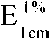 Особине	Жут до наранџаст кристалан хигроскопан прашак, слабог мириса и горког укусаИдентификацијадиен-3,5-дионСпектрофотометрија	А   /Аје између 0,30 и 0,34 у воденом раствору3752671-(4-хидроксифенил)-7-(4-хидрокси-3-А   /Аје између 0,35 и 0,40 у воденом растворуметоксифенил)-хепта-1,6-диен-3,5-дион4442671,7-бис(4-хидроксифенил)-хепта-1,6-диен-3,5-дион Хемијска формула	I  C21H20O6       II  C20H18O5       III  C19H16O4Молекулска маса	I   368,39	II  338,39	III  308,39Одређивање	Најмање 90,0% укупних бојених материјаМаксимум у води на 375 nmСпецифична ротација	[α] 20  од  + 38о до + 42о у 5 М раствору HClЧистоћаГубитак сушењем	Највише 8% за дихидрат (100º C, 5 h, у вакууму изнадP O )2     51607 на око 426 nm у етанолуОсобине	Наранџастожут кристалан прашакИдентификацијаСпектрофотометрија	Максимум апсорпције у етанолу на 426 nmСулфатни остатак	Највише 25%Неоргански фосфат	Највише 1% (као PO  у односу на безводну супстанцу) Споредне бојене материје    Рибофлавин (слободан): највише 6,0%Рибофлавиндифосфат: највише 6,0%Температура топљења	179º C – 182º CЧистоћаПримарни ароматични аминиНајвише 70 mg/kg (израчунато као анилин)Резидуи растварача	Највише 50 mg/kg појединачно или укупно:етилацетата, ацетона, n-бутанола, метанола, етанола, хексана и пропан-2-диолаНајвише 10 mg/kg дихлорметанаАрсен	Највише 3 mg/kgОлово	Највише 10 mg/kgЖива	Највише 1 mg/kgКадмијум	Највише 1 mg/kgДозвољено је коришћење алуминијумских лакова ове бојеЕ 101 (i) РИБОФЛАВИНСиноними	ЛактофлавинEinecs	201-507-1Хемијско име	7,8-диметил-10-(D-рибо-2,3,4,5-тетрахидроксипентил) бензо(γ)птеридин-2,4-дион;7,8-диметил-10-(1’-D-рибитил)изоалоксазинХемијска формула	C17H20N4O6Молекулска маса	376,37Одређивање	Најмање 98,0% у односу на безводну супстанцу 328 на 444 nm у воденом растворуОсобине	Жут до наранџастожут кристалан прашак, слабог мирисаИдентификацијаАрсен	Највише 3 mg/kgОлово	Највише 2 mg/kgЖива	Највише 1 mg/kgКадмијум	Највише 1 mg/kgДозвољено је коришћење алуминијумских лакова ове бојеЕ 102 ТАРТРАЗИНСиноними	CI Food Yellow 4Дефиниција	Тартразин се производи из 4-амино-бензенсулфонскекиселине диазотизиване употребом хлороводоничне киселине и натријум-нитрита. Диазо једињењесе затим куплује са 4,5-дихидро-5-оксо-1-(4- сулфофенил)-1Н-пиразол-3-карбоксилном киселином или са метил естром, етил естром или сољу ове карбоксилне киселине. Добијена боја је пречишћена и изолована као натријумова со. Тартразин сесастоји, углавном, из тринатријум-5-хидрокси-1- (4-сулфонатофенил)-4-(4-сулфонатофенилазо)-Н-пиразол-3-карбоксилата и споредних бојених материја заједно са натријум-хлоридом односно натријум- сулфатом као главним небојеним материјама.Тартразин је описан као натријумова со. Употреба калцијумових и калијумових соли је такође дозвољена.Колор индекс No.	19140Einecs	217-699-5Хемијско име	тринатријум-5-хидрокси-1-(4-сулфонатофенил)-4-(4-сулфонатофенилазо)-Н-пиразол-3-карбоксилатСпектрофотометрија	А   /Аје између 0,31 и 0,33 у воденом растворуХемијска формула	C  H N Na O S37526716     9     43     9   2А   /Аје између 0,36 и 0,39 у воденом растворуМолекулска маса	534,37444267Максимум у води на 375 nmСпецифична ротација	[α] 20 од –115о до –140о у 0,05 М раствору NaOHЧистоћаГубитак сушењем	Највише 1,5% (105º C, 4 h) Сулфатни остатак	Највише 0,1%Одређивање	Најмање 85,0% укупних бојених материја израчунатихкао натријумова со  530 на 426 nm у воденом растворуОсобине	Светлонаранџаст прашак или зрнца Боја воденог раствора	ЖутаПримарни ароматичниаминиНајвише 100 mg/kg (израчунато као анилин)ИдентификацијаСпектрофотометрија	Максимум у води на 426 nmАрсен	Највише 3 mg/kgОлово	Највише 2 mg/kgЖива	Највише 1 mg/kgЧистоћаМатерије нерастворљиве у водиНајвише 0,2%Кадмијум	Највише 1 mg/kgСпоредне бојене материје    Највише 1,0%Дозвољено је коришћење алуминијумских лакова ове бојеЕ 101 (ii) РИБОФЛАВИН–5’-ФОСФАТСиноними	Рибофлавин –5’- (натријум-хидрогенфосфат)Дефиниција	Мешавина натријумове соли рибофлавин–5’-фосфата и малих количина рибофлавина и рибофлавиндифосфатаEinecs	204-988-6Органске небојена једињењаНесулфоновани примарни ароматични аминиМатерије које се екстрахују етромНајвише 0,5% укупно: 4-хидразинбензен сулфонске киселине, 4-аминобензен-1-сулфонске киселине,5-оксо-1-(4-сулфофенил)-2-пиразолин-3-карбоксилне киселине, 4,4’-диазоаминоди(бензенсулфонске киселине) и тетрахидроксићилибарне киселинеНајвише 0,01% (рачунато као анилин) Највише 0,2% у неутралној срединиХемијско име	Мононатријум (2R,3R,4S)-5-(3’)10’-дихидро-7’,8’-диметил-2’,4’-диоксо-10’-бензо[γ]птеридинил-2,3,4- трихидроксипентил фосфат;Мононатријумова со 5’-монофосфатног естра рибофлавинаАрсен	Највише 3 mg/kgОлово	Највише 2 mg/kgЖива	Највише 1 mg/kgКадмијум	Највише 1 mg/kgДозвољено је коришћење алуминијумских лакова ове бојеЕ 104 ХИНОЛИН ЖУТAСиноними	CI Food Yellow 13Дефиниција	Хинолин жута се припрема сулфоновањем2-(2-хинолил)индан-1,3-диона и мешавине која садржи око две трећине 2-(2-хинолил)индан-1,3-диона иједне трећине 2-(2-(6-метихинолил))индан-1,3-диона. Хинолин жута се састоји, углавном, из натријумових соли мешавине моно-, ди-и трисулфоната 555 на 485 nm у воденом раствору рН 7Особине	Наранџастоцрвен прашак или зрнца Боја воденог раствора	НаранџастаИдентификацијаСпектрофотометрија	Максимум на 485 nm у воденом раствору рН 7Чистоћа2-(2-хинолил)индан-1,3-диона (најзаступљенији су дисулфонати) и споредних бојених материја заједноМатерије нерастворљиве у водиНајвише 0,2%са натријум-хлоридом и/или натријум-сулфатом као главним небојеним материјама.Споредне бојене материје    Највише 5,0%Хинолин жута је описана као натријумова со. Дозвољена је употреба и калцијумових и калијумових соли.Колор индекс No.	47005Einecs	305-897-5Хемијско име	Диатријумова со дисулфоната 2-(2-хинолил)индан-1,3- диона (главна компонента)Хемијска формула	C18H9NNa208S2 (главна компонента) Молекулска маса	477,38 (главна компонента)Одређивање	Најмање 70,0% укупних бојених материја израчунатихОрганска небојенаједињењаНесулфонисани примарни ароматични аминиМатерије које се екстрахују етромНајвише 0,5% укупно: 4-аминобензен-1-сулфонскекиселине, 3-хидроксинафтален-2,7-дисулфонске киселине, 6-хидроксинафтален-2-сулфонске,7-хидроксинафтален-1,3-дисулфонске киселине, киселине, 4,4’-диазоаминоди(бензенсулфонске киселине) и 6,6’-оксиди(нафтален-2-сулфонске киселине)Највише 0,01% (израчунато као анилин)Највише 0,2% у неутралној срединикао натријумова соОд укупних бојених материја садржи:најмање 80% динатријум-2-(2-хинолил)индан-1,3- дион-моносулфонатанајвише 15% натријум-2-(2-хинолил)индан-1,3-дион- моносулфонатанајвише 7,0% тринатријум-2-(2-хинолил)индан-1,3- дион-трисулфоната 865 (главне компоненте) на 411 nm у воденом раствору сирћетне киселинеОсобине	Жут прашак или зрнца Боја воденог раствора	Жута ИдентификацијаСпектрофотометрија	Максимум на 411 nm у воденом раствору сирћетнекиселине pH 5ЧистоћаАрсен	Највише 3 mg/kgОлово	Највише 2 mg/kgЖива	Највише 1 mg/kgКадмијум	Највише 1 mg/kgДозвољено је коришћење алуминијумских лакова ове бојеЕ 120 КОШЕНИЛА, КАРМИНСКА КИСЕЛИНА, КАРМИНИСиноними	CI Natural Red 4Дефиниција	Kармини и карминска киселина се добијају из водених, водено алкохолних или алкохолних екстракта кошениле – праха од осушених тела женки инсеката Dactylopius coccus Costa.Главна бојена материја је карминска киселина.Могу да се користе и алуминијумски лаковикарминске киселине (кармини) у којима су алуминијум и карминска киселина у моларном односу 1 : 2Материје нерастворљиве у водиНајвише 0,2%У комерцијалним производима бојена материја је присутна у асоцијацији са амонијумовим,Споредне бојене материје    Највише 4,0%калцијумовим, калијумовим или натријумовимкатјонима појединачно или у комбинацији, а овиНебојена органскаједињењаНесулфоновани примарни ароматични аминиМатерије које се екстахују етромНајвише 0,5% укупно: 2-метилхинолина,2-метилхинолинсулфонске киселине, фталнекиселине, 2,6-диметилхинолина и 2,6-диметилхинолин сулфонске киселинеНајвише 4 mg/kg 2-(2-хинолил)индан-1,3-диона Највише 0,01% (израчунато као анилин)Највише 0,2% у неутралној срединикатјони могу да буду присутни и у вишку.Комерцијални производи могу да садрже малу количину протеинских материја које потичуиз инсеката, слободне карминате и невезане алуминијумове катјонe.Колор индекс No.	75470Einecs	кошенила: 215-680-6; карминска киселина: 215-023-3;кармини:  215-724-4Хемијско име	7-b-D-глукопиранозил-3,5,6,8-тетрахидрокси-1-Арсен	Највише 3 mg/kgОлово	Највише 2 mg/kgЖива	Највише 1 mg/kgКадмијум	Највише 1 mg/kgДозвољено је коришћење алуминијумских лакова ове бојеЕ 110 САНСЕТ ЖУТА FCFСиноними	CI Food Yellow 3; Oранж жута SДефиниција	Састоји се, углавном, из динатријум-2-хидрокси-1-(4-сулфонатофенилазо)нафтален-6-сулфоната и споредних бојених материја заједно са натријум- хлоридом и/или натријум-сулфатом као главним небојеним материјама. Сансет жута FCF се производи диазотовањем 4-аминобензенсулфонске киселине употребом хлороводиничне киселине и натријум- нитрита или сумпорне киселине и натријум-нитрита. Диазо једињење се куплује са 6-хидрокси-2-нафтален-сулфонском киселином. Боја се изолује као натријумова со и осуши.Сансет жута FCF је описана као натријумова со. Дозвољена је употреба и калцијумових и калијумових соли.Колор индекс No.	15985Einecs	220-491-7Хемијско име	Динатријум-2-хидрокси-1-(4-сулфонатофенилазо) нафтален-6-сулфонатХемијска формула	C16H10N2Na2O7S2Молекулска маса	452,37Одређивање	Најмање 85,0% укупних бојених материја израчунатихкао натријумова сометил-9,10-диоксоантрацен-2-карбоксилна киселина (карминска киселина). Кармини су хидратисани хелати алуминијума и карминске киселине.Хемијска формула	C22H20O13 (карминска киселина) Молекулска маса	492,39 (карминска киселина)Одређивање	Најмање 2,0% карминске киселине у екстрактима Најмање 50,0% карминске киселине у хелатимаОсобине	Црвени до тамноцрвени трошни комади или прашак. Екстракт кошениле је обично тамноцрвена течност, али може да буде и осушен као прашак.ИдентификацијаСпектрофотометрија	Максимум на 518 nm у водено амонијачном растворуМаксимум на 494 nm у раствору хлороводоничне киселине за карминску киселинуЧистоћаАрсен	Највише 3 mg/kgОлово	Највише 5 mg/kgЖива	Највише 1 mg/kgКадмијум	Највише 1 mg/kgДозвољено је коришћење алуминијумских лакова ове бојеЕ 122 АЗОРУБИН (КАРМОИЗИН)Синоними	CI Food Red 3Дефиниција	Састоји се, углавном, из динатријум- 4-хидрокси-3-(4-сулфонато-1-нафтилазо)нафтален-1-сулфоната, пратећих бојених материја заједно са натријум- хлоридом и/или натријум-сулфатом као главним небојеним материјама.Азорубин је описан као натријумова со. Дозвољена је употреба и калцијумових и калијумових соли.Колор индекс No.	14720Einecs	222-657-4Хемијско име	Динатријум-4-хидрокси-3-(4-сулфонато-1-нафтилазо)нафтален-1-сулфонатХемијска формула	C20H12N2Nа2О7S2Молекулска маса	502,44Одређивање	Најмање 85,0% укупних бојених материја израчунатихкао натријумова со 510 на 516 nm у воденом растворуОсобине	Црвене до кестењасте боје прашак или зрнца Боја воденог раствора	ЦрвенаИдентификацијаСпектрофотометрија	Максимум у води на 516 nm.ЧистоћаАрсен	Највише 3 mg/kgОлово	Највише 2 mg/kgЖива	Највише 1 mg/kgКадмијум	Највише 1 mg/kgДозвољено је коришћење алуминијумских лакова ове бојеЕ 124 ПОНСО 4R (КОШЕНИЛА ЦРВЕНА А)Синоними	CI Food Red 7, New CoccineДефиниција	Састоји се, углавном, из тринатријум-2-хидрокси-1-(4-сулфонато-1-нафтилазо)нафтален-6,8-дисулфоната и пратећих  бојених материја заједно са натријум- хлоридом односно натријум-сулфатом као главним небојеним материјама. Понсо 4R се производи купловањем диазотоване нафтионске киселине у G киселину (2-нафтол-6,8-дисулфонска киселина) иконвертовањем куплованог продукта у тринатријум со.Понсо 4R је описан као натријумова со. Дозвољена је употреба и калцијумових и калијумових соли.Материје нерастворљиве у водиНајвише 0,2%Колор индекс No.	16255Einecs	220-036-2Споредне бојене материје    Највише 1%Хемијско име	тринатријум-2-хидрокси-1-(4-сулфонато-1-нафтилазо)Небојена органскаједињењаНајвише 0,5% укупно: 4-аминонафтален-1-сулфонскекиселине и 4-хидроксинафтален-1-сулфонскенафтален-6,8-дисулфонатХемијска формула	C  H  N Na O  Sкиселине20     11     23     10   3Несулфоновани примарни ароматични аминиМатерије које се екстрахују етромНајвише 0,01% (израчунато као анилин) Највише 0,2% у неутралној срединиМолекулска маса	604,48Одређивање	Најмање 80,0% укупних бојених материја израчунатихкао натријумова со. 430 на 505 nm у воденом растворуАрсен	Највише 3 mg/kgОлово	Највише 2 mg/kgЖива	Највише 1 mg/kgКадмијум	Највише 1 mg/kgДозвољено је коришћење алуминијумских лакова ове бојеОсобине	Црвенкаст прашак или зрнца Боја воденог раствора	ЦрвенаИдентификацијаСпектрофотометрија	Максимум на 505 nm у водиЧистоћаЕ 123 АМАРАНТМатерије нерастворљиве у водиНајвише 0,2%Синоними	CI Food Red 9Пратеће бојене материје	Највише 1,0%Дефиниција	Састоји се, углавном, из тринатријум-2- хидрокси-1-(4-сулфонато-1-нафтилазо) нафтален-3,6-дисулфоната и пратећих бојених материја заједно са натријум- хлоридом и/или натријум-сулфатом као главним небојеним материјама. Амарант се производи купловањем 4-амино-1-нафталенсулфонске киселине са3-хидрокси-2,7-нафталендисулфонском киселином.Органска небојена једињењаНесулфонирани примарни ароматични аминиМатерије које се екстрахују етромНајвише 0,5% укупно: 4-аминонафтален-1-сулфонске киселине, 3-хидроксинафтален-2,7-дисулфонске киселине, 6-хидроксинафтален-2-сулфонске киселине, 7-хидроксинафтален-1,3-дисулфонске киселине,7-хидроксинафтален-1,3,6- трисулфонске киселине Највише 0,01% (израчунато као анилин)Највише 0,2% у неутралној срединиАмарант је описан као натријумова со. Дозвољена је употреба и калцијумових и калијумових соли.Колор индекс No.	16185Einecs	213-022-2Хемијско име	Тринатријум-2-хидрокси-1-(4- сулфонато-1-нафтилазо)нафтален-3,6- дисулфонатХемијска формула	C20H11N2Na3O10S3Молекулска маса	604,48Одређивање	Најмање 85,0% укупних бојених материја израчунатих као натријумова со. 440 на 520 nm у воденом растворуОсобине	Црвенкастобраон прашак или зрнцаБоја воденог раствора	ЦрвенаИдентификацијаСпектрофотометрија	Максимум на 520 nm у водиЧистоћаМатерије нерастворљиве у води	Највише 0,2%Арсен	Највише 3 mg/kgОлово	Највише 2 mg/kgЖива	Највише 1 mg/kgКадмијум	Највише 1 mg/kgДозвољено је коришћење алуминијумских лакова ове бојеЕ 127 ЕРИТРОЗИНСиноним	CI Food Red 14Дефиниција	Састоји се, углавном, из динатријум-2-(2,4,5,7- тетрајод-3-оксидо-6-оксоксантен-9-ил)бензоат монохидрата и пратећих  бојених материја заједно са натријум-хлоридом и/или натријум-сулфатом као главним небојеним материјама. Еритрозин сепроизводи јодирањем флуоресцеина, кондензационог производа резорцинола и анхидрида фталне киселине.Еритрозин је описан као натријумова со. Дозвољена је употреба и калцијумових и калијумових соли.Колор индекс No.	45430Einecs	240-474-8Хемијско име	Динатријум-2-(2,4,5,7-тетрајод-3-оксидо-6- оксоксантен-9-ил)бензоат монохидратСпоредне бојене материје	Највише 3,0%Органска небојена једињења	Највише 0,5% укупно:Хемијска формула	C20H6I4Na2O5Молекулска маса	897,88. H OНесулфонирани примарни ароматични амини4-аминонафтален-1-сулфонске киселине, 3-хидроксинафтален-2,7-дисулфонске киселине, 6-хидроксинафтален-2-сулфонске киселине,7-хидроксинафтален-1,3-дисулфонске киселине, 7-хидроксинафтален-1,3,6- трисулфонске киселинеНајвише 0,01% (израчунато као анилин)Одређивање	Најмање 87,0% укупних бојених материја израчунатих као безводна натријумова со. 1100 на 526 nm у воденом раствору при рН 7Особине	Црвен прашак или зрнца Боја воденог раствора	Црвена ИдентификацијаСпектрофотометрија	Максимум на 526 nm у воденом раствору при рН 7Материје које се екстрахују етром	Највише 0,2% у неутралној срединиЧистоћаНеоргански јодиди	Највише 0,1% (израчунато као натријум-јодид)Материје нерастворљиве у водиПратеће бојене материје (осим флуоресцеина)Највише 0,2%Највише 4,0%Хемијско име	Калцијумова или натријумова со [4-[α-(4- диетиламинофенил)-5-хидрокси-2,4-дисулфофенил- метилиден]2,5-циклохексадиен-1-илиден] диетиламонијум-хидроксида унутрашње солиФлуоресцеин	Највише 20 mg/kgХемијска формула	Калцијумово једињење: C  H  N O S CaОрганска небојена једињењаМатерије које се екстрахују етромНајвише 0,2% тријодрезорцинолаНајвише 0,2% 2-(2,4-дихидрокси-3,5-дијодбензоил) бензојеве киселинеНајвише 0,2% из раствора при рН  7 – 8Натријумово једињење: C  H  N O S NaМолекулска маса	Калцијумово једињење: 579,72Натријумово једињење: 582,67Одређивање	Најмање 85,0% укупних бојених материја израчунатихкао натријумова со. 2000 на 638 nm у воденом раствору при рН 5Арсен	Највише 3 mg/kgОлово	Највише 2 mg/kgЖива	Највише 1 mg/kgКадмијум	Највише 1 mg/kgДозвољено је коришћење алуминијумских лакова ове бојеОсобине	Тамноплав прашак или зрнца Боја воденог раствора	ПлаваИдентификацијаСпектрофотометрија	Максимум на 638 nm у воденом раствору при рН 5ЧистоћаЕ 129 АЛУРА ЦРВЕНА АСМатерије нерастворљиве у водиНајвише 0,2%Синоними	CI Food Red 17Пратеће бојене материје	Највише 2,0%Дефиниција	Састоји се, углавном, из динатријум-2-хидрокси-1-(2-метокси-5-метил-4-сулфонатофенилазо)нафтален- 6-сулфоната и пратећих  бојених материја заједно са натријум-хлоридом односно натријум-сулфатом као главним небојеним материјама. Алура црвена АСОрганска небојена једињењаНајвише 0,5% укупно: 3-хидроксибензалдехида, 3-хидроксибензојеве киселине, 3-хидрокси--сулфобензојеве киселине и N,N- диетиламинобензенсулфонске киселинесе производи куплованјем диазотоване 5-амино-4-Леукобаза	Највише 4,0%метокси-2-толуенсулфонске киселине са 6-хидрокси-2- нафтален сулфонском киселином.Алура црвена АС је описана као натријумова со. Дозвољена је употреба и калцијумових и калијумовихНесулфонирани примарни ароматични аминиМатерије које се екстрахују етромНајвише 0,01% (израчунато као анилин) Највише 0,2% при рН 5соли.Колор индекс No.	16035Einecs	247-368-0Хемијско име	Динатријум-2-хидрокси-1-(2-метокси-5-метил-4-сулфонатофенилазо)нафтален-6-сулфонатХемијска формула	C18H14N2Na2O8S2Молекулска маса	496,42Одређивање	Најмање 85,0% укупних бојених материја израчунатихкао натријумова со. 540 на 504 nm у воденом раствору при рН 7Особине	Тамноцрвен прашак или зрнца Боја воденог раствора	ЦрвенаИдентификацијаСпектрофотометрија	Максимум на 504 nm у воденом растворуЧистоћаАрсен	Највише 3 mg/kgОлово	Највише 2 mg/kgЖива	Највише 1 mg/kgКадмијум	Највише 1 mg/kgДозвољено је коришћење алуминијумских лакова ове бојеЕ132 ИНДИГОТИН (ИНДИГОКАРМИН)Синоними	CI Food Blue 1Дефиниција	Састоји се, углавном, из мешавине динатријум-3,3’-диоксо-2,2’-би-индолилдиен-5,5’-дисулфоната и динатријум-3,3’-диоксо-2,2’-би-индолилдиен-5,7’- дисулфоната и пратећих бојених материја заједно са натријум-хлоридом односно натријум-сулфатом као главним небојеним материјама.Индиготин је описан као натријумова со. Дозвољена је употреба и калцијумових и калијумових соли.Индиго кармин се добија сулфоновањем индига.Материје нерастворљивеу водиНајвише 0,2%Индиго (или индиго паста) се загрева у присуству сумпорне киселине, боја се изолује и пречишћава.Пратеће бојене материје	Највише 3,0%Колор индекс No.	73015Органска небојена једињењаНајвише 0,3% натријумове соли 6-хидрокси-2- нафталенсулфонске киселинеНајвише 0,2% 4-амино-5-метокси-2-метилбензен сулфонске киселинеEinecs	212-728-8Хемијско име	Динатријум-3,3’-диоксо-2,2’-би-индолилдиен-5,5’-дисулфонатХемијска формула	C  H N Na O S16     8     22     8   2Несулфонирани примарни ароматични аминиМатерије које се екстрахују етромНајвише 1,0% динатријумове соли 6,6-оксибис(2-нафталенсулфонске киселине)Највише 0,01% (израчунато као анилин)Највише 0,2% из раствора при рН 7Молекулска маса	466,36Одређивање	Најмање 85,0% укупних бојених материја израчунатихкао натријумова со и највише 18,0% динатријум-3,3’- диоксо-2,2’-би-индолилдиен-5,7’-дисулфоната. 480 на 610 nm у воденом растворуАрсен	Највише 3 mg/kgОлово	Највише 2 mg/kgЖива	Највише 1 mg/kgКадмијум	Највише 1 mg/kgДозвољено је коришћење алуминијумских лакова ове бојеОсобине	Тамноплав прашак или зрнца Боја воденог раствора	ПлаваИдентификацијаСпектрофотометрија	Максимум на 610 nm у воденом растворуЧистоћаЕ 131 ПАТЕНТ ПЛАВА VМатерије нерастворљивеу водиНајвише 0,2%Синоними	CI Food Blue 5Дефиниција	Састоји се, углавном, из калцијумових илиПратеће бојене материје	Највише 1,0% (искључујући динатријум-3,3’-диоксо-2,2’-би-индолилдиен-5,7’-дисулфонатнатријумових једињења [4-[α-(4-диетиламинофенил)- 5-хидрокси-2,4-дисулфофенил-метилиден]2,5- циклохексадиен-1-илиден] диетиламонијум- хидроксида унутрашње соли и споредних  пратећих материја заједно са натријум-хлоридом и/или натријум-сулфатом и/или калцијум-сулфатом каоОрганска небојенаједињењаНесулфонирани примарни ароматични аминиМатерије које се екстрахују етромНајвише 0,5% укупно: изатин-5-сулфонске киселине,-сулфоантранилне киселине и антранилне киселине Највише 0,01% (израчунато као анилин)Највише 0,2% у неутралној срединиКалијумова со је такође дозвољена.главним небојеним материјама.Арсен	Највише 3 mg/kgОлово	Највише 2 mg/kgЖива	Највише 1 mg/kgКолор индекс No.	42051Einecs	222-573-8Кадмијум	Највише 1 mg/kgДозвољено је коришћење алуминијумских лакова ове бојеЕ 133 БРИЛИЈАНТ ПЛАВА FCFСиноними	CI Food Blue 2Дефиниција	Састоји се, углавном, из динатријум-α-[4-(N-етил--3-сулфонатобензиламино)фенил]-α-[4-(N-етил-3-сул- фонатобензиламино)циклохекса-2,5-диенилиден]толу- ен-2-сулфоната и пратећих  бојених материја заједно са натријум-хлоридом односно натријум-сулфатом као главним небојеним материјама.Брилијант плава FCF је описана као натријумова со. Дозвољена је употреба и калцијумових и калијумових соли.Колор индекс No.	42090Молекулска маса	Хлорофил а (Mg комплекс): 893,51Хлорофил а: 871,22Хлорофил б (Mg комплекс): 907,49 Хлорофил б: 885,20Одређивање	Најмање 10,0% укупних хлорофила и њихових магнезијумских комплекса. 700 на 409 nm у хлороформуОсобине	Маслинастозелена до тамнозелена (у зависности од садржаја координативно везаног магнезијума) воскаста маса.Einecs	223-339-8Хемијско име	Динатријум-α-[4-(N-етил-3-сулфонатобензиламино)фенил]-α-[4-(N-етил-3-сулфонатобензиламино)цикло- хекса-2,5-диенилиден]толуен-2-сулфонатХемијска формула	C37H34N2Na2O9S3Молекулска маса	792,84Одређивање	Најмање 85,0% укупних бојених материја израчунатихкао натријумова со. 1 630 на 630 nm у воденом растворуОсобине	Црвенкастоплав прашак или зрнца Боја воденог раствора	ПлаваИдентификацијаСпектрофотометрија	Максимум на 630 nm у воденом растворуЧистоћаИдентификацијаСпектрофотометрија	Максимум на 409 nm у хлороформуЧистоћаРезидуи растварача	Највише 50 mg/kg појединачно или укупно: ацетона,метилетилкетона, метанола, етанола, пропан-2-ола и хексанаНајвише 10 mg/kg дихлорметанаАрсен	Највише 3 mg/kgОлово	Највише 5 mg/kgЖива	Највише 1 mg/kgКадмијум	Највише 1 mg/kgМатерије нерастворљиве у водиНајвише 0,2%E 140 (ii) ХЛОРОФИЛИНИСиноними	CI Natural Green 5, натријум-хлорофилин, калијум-Пратеће бојене материје	Највише 6,0%хлорофилинОрганска небојенаједињењаНајвише 1,5% укупно: 2-, 3- и 4-формилбензенсулфон-ских киселинаНајвише 0,3% 3-[(етил)(4-сулфофенил)амино] метил- бензенсулфонске киселинеДефиниција	Алкалне соли хлорофилина се добијају сапонификацијом екстракта природних врста јестивог биљног материјала, траве, детелине и коприве.Сапонификацијом се уклањају метил и фитол естарскеЛеукобаза	Највише 5,0%групе и могу да се делимично раскину циклопентенилНесулфонирани примарни ароматични аминиМатерије које се екстраху- ју етромНајвише 0,01% (израчунато као анилин) Највише 0,2% при рН 7прстенови. Киселе групе се неутралишу формирањемкалијумових односно натријумових соли.Само следећи растварачи могу да се користе за екстракцију: ацетон, метилетилкетон, дихлорметан, угљен-диоксид, метанол, етанол, пропан-2-ол иАрсен	Највише 3 mg/kgОлово	Највише 2 mg/kgЖива	Највише 1 mg/kgКадмијум	Највише 1 mg/kgДозвољено је коришћење алуминијумских лакова ове бојеЕ 140 (i) ХЛОРОФИЛИСиноними	CI Natural Green 3, магнезијум-хлорофил, магнезијум- феофитинДефиниција	Добијају се екстракцијом природних врста јестивогбиљног материјала, траве, детелине и коприве. Током накнадног уклањања растварача природно присутан координативно везан магнезијум може да буде потпуно или делимично уклоњен из хлорофила дајући одговарајуће феофитине. Феофитини и магнезијум-хлорофили су главне бојене материје,а присутне су и мале количине других пигмената као што су каротеноиди, а такође и уља и воскови из екстрахованог материјала. Само следећирастварачи могу да се користе за екстракцију: ацетон, метилетилкетон, дихлорметан, угљен-диоксид, метанол, етанол, пропан-2-ол и хексан.Колор индекс No.	75810Einecs	Хлорофили:  215-800-7;   хлорофил а:  207-536-6;хлорофил б:  208-272-4Хемијско име	Главне бојене материје су:Фитил-(132R,17S,18S)-3-(8-етил-132-метоксикарбонил- 2,7,12,18-тетраметил-13’-оксо-3-винил-131-132-17,18-тетрахидроциклопента[aт]-порфирин-17-ил) пропионат, (Феофитин а) или као магнезијумски комплекс (Хлорофил а)Фитил-(132R,17S,18S)-3-(8-етил-7-формил-132- метоксикарбонил-2,12,18-триметил-13’-оксо-3-винил- 131-132-17,18-тетрахидроциклопента[aт]-порфирин-17- ил)пропионат, (Феофитин б) или његов магнезијумски комплекс (Хлорофил б)Хемијска формула	Хлорофил а (Mg комплекс): C  H  MgN Oхексан.Колор индекс No.	75815Einecs	287-483-3Хемијско име	Главне бојене материје у киселом облику су:3-(10-карбоксилато-4-етил-1,3,5,8-тетраметил-9-оксо- 2-винилфорбин-7-ил)пропионат (хлорофилин а) и3-(10-карбоксилато-4-етил-3-формил-1,5,8-триметил- 9-оксо-2-винилфорбин-7-ил)пропионат (хлорофилин б)Зависно од степена хидролизе, циклопентенил прстен може да се раскине при чему настаје трећа карбоксилна група.Магнезијумови комплекси могу такође да буду присутниХемијска формула	Хлорофилин а (кисели облик): C  H  N OХлорофилин б (кисели облик): C  H  N OМолекулска маса	Хлорофилин а (кисели облик): 578,68Хлорофилин б (кисели облик): 592,66Молекулска маса може да буде већа за 18 далтона ако се циклопентенил прстен раскине.Одређивање	Најмање 95,0% укупних хлорофилина израчунато у односу на узорак осушен 1 h на 100º C 700 на 405 nm у воденом раствору при рН 9   140 на 653 nm у воденом раствору при рН 9Особине	Тамнозелен до плавоцрн прашакИдентификацијаСпектрофотометрија	Максимуми на 405 nm и на 653 nm у воденомфосфатном пуферу при рН 9ЧистоћаРезидуи растварача	Највише 50 mg/kg појединачно или укупно: ацетона,метилетилкетона, метанола, етанола, пропан-2-ола и хексанаНајвише 10 mg/kg дихлорметанаАрсен	Највише 3 mg/kgХлорофил а: C  H  N O55     72	4     5Олово	Највише 10 mg/kg55     74     4     5Хлорофил б (Mg комплекс): C  H  MgN OЖива	Највише 1 mg/kgХлорофил б: C  H  N O55     70	4     6Кадмијум	Највише 1 mg/kg55     72     4     6Е 141 (i) БАКАРНИ КОМПЛЕКСИ ХЛОРОФИЛАСиноними	CI Food Green 3, бакар-хлорофил, бакар-феофитинДефиниција	Добијају се додатком соли бакра производу добијеномекстракцијом природних врста јестивог биљног материјала, траве, детелине и коприве. Производ из кога је уклоњен растварач садржи и друге пигменате као што су каротеноиди, а такође и уља и воскове из екстрахованог материјала. Главне бојене материје су бакар феофитини. Само следећи растварачи могу да се користе за екстракцију: ацетон, метилетилкетон, дихлорметан, угљен-диоксид, метанол, етанол, про- пан-2-ол и хексан.Колор индекс No.	75815Einecs	бакар хлорофил а:  239-830-5; бакар хлорофил б:  246-020-5Хемијско име	[фитил-(132R,17S,18S)-3-(8-етил-132-метоксикарбонил--2,7,12,18-тетраметил-13’-оксо-3-винил-131-132-17,- 18-тетрахидроциклопента[aт]-порфирин-17-ил) пропионат]бакар(II) (Бакар хлорофил а)[фитил-(132R,17S,18S)-3-(8-етил-7-формил-132-ме- токсикарбонил-2,12,18-триметил-13’-оксо-3-винил--131-132-17,18-тетрахидроциклопента[aт]-порфирин--17-ил)пропионат]бакар(II) (Бакар хлорофил б)Хемијска формула	Бакар хлорофил а: C  H  CuN O 145 на 630 nm у воденом фосфатном пуферу при рН 7,5Особине	Тамнозелен до плавоцрн прашакИдентификацијаСпектрофотометрија	Максимуми на 405 nm и на 630 nm у воденомфосфатном пуферу при рН 7,5ЧистоћаРезидуи растварача	Највише 50 mg/kg појединачно или укупно: ацетона,метилетилкетона, метанола, етанола, пропан-2-ола и хексанаНајвише 10 mg/kg дихлорметанаАрсен	Највише 3 mg/kgОлово	Највише 5 mg/kgЖива	Највише 1 mg/kgКадмијум	Највише 1 mg/kgБакарни јони	Највише 200 mg/kgУкупан бакар	Највише 8,0% од укупних бакар хлорофилинаДозвољено је коришћење алуминијумских лакова ове бојеЕ 142 ЗЕЛЕНА SСиноними	CI Food Green 4, брилијант зелена БС55     72	4     5Бакар хлорофил б: C55H70CuN4O6Молекулска маса	Бакар хлорофил а: 932,75 Бакар хлорофил б: 946,73Одређивање	Најмање 10,0% укупних бакар хлорофила   540 на 422 nm у хлороформу 300 на 652 nm у хлороформуОсобине	Плавозелена до тамнозелена (у зависности од екстра- хованог материјала) воскаста маса.ИдентификацијаСпектрофотометрија	Максимуми на 422 nm и на 652 nm у хлороформуЧистоћаРезидуи растварача	Највише 50 mg/kg појединачно или укупно: ацетона,метилетилкетона, метанола, етанола, пропан-2-ола и хексанаНајвише 10 mg/kg дихлорметанаДефиниција	Састоји се, углавном, из натријум-N-[4-[[4-(диметиламино)фенил](2-хидрокси-3,6-дисулфо-1- нафталенил)метилен]-2,5-циклохексадиен-1-илиден]- N-метилметанаминијума и пратећих бојених материја заједно са натријум-хлоридом односно натријум- сулфатом као главним небојеним материјама.Зелена S је описана као натријумова со. Дозвољена је употреба и калцијумових и калијумових соли.Колор индекс No.	44090Einecs	221-406-2Хемијско име	Натријум-N-[4-[ [4-(диметиламино)фенил] (2-хидрокси-3,6-дисулфо-1-нафталенил) метилен]-2,5-циклохексадиен-1-илиден]-N-метилметанаминијум; Натријум 5-[4-диметиламино- α-(4-диметилиминоциклохекса-2,5-диенилиден)бензил]-6-хидрокси-7-сулфонато-нафтален-2-сулфонат (алтернативно хемијско име).Хемијска формула	C  H  N NаО S27     25     2	7   2Арсен	Највише 3 mg/kgОлово	Највише 2 mg/kgЖива	Највише 1 mg/kgКадмијум	Највише 1 mg/kgБакарни јони	Највише 200 mg/kgУкупан бакар	Највише 8% од укупних бакар феофитинаДозвољено је коришћење алуминијумских лакова ове бојеЕ 141 (ii) БАКАРНИ КОМПЛЕКСИ ХЛОРОФИЛИНАСиноними	CI Natural Green 5, Натријум-бакар-хлорофилин,Молекулска маса	576,63Одређивање	Најмање 80,0% укупних бојених материја израчунатихкао натријумова со 1 720 на 632 nm у воденом растворуОсобине	Тамноплав или тамнозелен прашак или гранулe Боја воденог раствора	Плава или зеленаИдентификацијаСпектрофотометрија	Максимум у води на 632 nmЧистоћакалијум-бакар-хлорофилинДефиниција	Алкалне соли бакар хлорофилина добијају се додаткомбакра у производ добијен сапонификацијом екстрактаМатерије нерастворљиве у водиНајвише 0,2%природних врста јестивог биљног материјала, траве,Пратеће бојене материје	Највише 1,0%детелине и коприве. Сапонификацијом се уклањају метил и фитол естарске групе и могу да се делимично раскину циклопентенил прстенови. После додатка бакра пречишћеним хлорофилинима киселе групесе неутралишу формирањем калијумових односно натријумових соли.Органска небојенаједињењаНајвише 0,1% 4,4’-бис(диметиламино)-бензхидрилалкохолаНајвише 0,1% 4,4’-бис(диметиламино)-бензофенонаНајвише 0,2% 3-хидроксинафтален-2,7-дисулфонске киселинеСамо следећи растварачи могу да се користе заЛеукобаза	Највише 5,0%екстракцију: ацетон, метилетилкетон, дихлорметан, угљен-диоксид, метанол, етанол, пропан-2-ол и хексан.Колор индекс No.	75815Несулфонирани примарниароматични аминиМатерије које се екстрахују етромНајвише 0,01% (израчунато као анилин)Највише 0,2% при рН 7Хемијско име	Главне бојене материје у киселом облику су:3-(10-карбоксилато-4-етил-1,3,5,8-тетраметил-9-оксо- 2-винилфорбин-7-ил)пропионат, бакарни комплекс (Бакар хлорофилин а) и 3-(10-карбоксилато-4-етил-3- формил-1,5,8-триметил-9-оксо-2-винилфорбин-7-ил) пропионат, бакарни комплекс (Бакар хлорофилин б)Хемијска формула	Бакар хлорофилин а (кисели облик): C  H  CuN OАрсен	Највише 3 mg/kgОлово	Највише 2 mg/kgЖива	Највише 1 mg/kgКадмијум	Највише 1 mg/kgДозвољено је коришћење алуминијумских лакова ове боје34     32	4     5Бакар хлорофилин б (кисели облик): C  H  CuN OЕ 150а ОБИЧНИ КАРАМЕЛ34     30	4     6Молекулска маса	Бакар хлорофилин а (кисели облик): 640,20Бакар хлорофилин б (кисели облик): 654,18Молекулска маса може да буде већа за 18 далтона ако се циклопентенил прстен раскине.Одређивање	Најмање 95,0% укупних хлорофилина израчунато у односу на узорак осушен 1 h на 100º C 565 на 405 nm у воденом фосфатном пуферу при рН 7,5Синоними	Каустични карамелДефиниција	Прирема се контролисаним загревањем уљених хидрата (комерцијалних прехрамбених шећера који су мономери и/или полимери глукозе и фруктозе нпр. глукозни сирупи, сахароза и/или инвертни сирупи и декстроза). За помагање карамелизациједозвољено је коришћење киселина, база и соли изузев амонијумових једињења и сулфита.Einecs	232-435-9Особине	Тамнобраон до црна течност или чврста масаЧистоћаОлово	Највише 2 mg/kgЖива	Највише 1 mg/kgВезивање боје за ДЕАЕ целулозуВезивање боје за фосфорилцелулозуНајвише 50%Највише 50%Кадмијум	Највише 1 mg/kgИнтензитет боје се дефинише као апсорбанција 0,1% (m/v) раствора чврстог ка- рамела у води на 610 nm у кивети од 1 cm.Изражено као производ који има интензитет боје од 0,1 јединице апсорбанције.Интензитет боје(1)	0,01-0,12Укупан азот	Највише 0,1%Укупан сумпор	Највише 0,2%Арсен	Највише 1 mg/kgОлово	Највише 2 mg/kgЖива	Највише 1 mg/kgКадмијум	Највише 1 mg/kg(1)    Интензитет боје се дефинише као апсорбанција 0,1% (m/v) раствора чврстог ка- рамела у води на 610 nm у кивети од 1 cm.E 150б КАУСТИЧНО СУЛФИТНИ КАРАМЕЛДефиниција	Прирема се контролисаним загревањем уљених хидрата (комерцијалних прехрамбених шећера којиЕ 150д СУЛФИТНО АМОНИЈАЧНИ КАРАМЕЛДефиниција	Прирема се контролисаним загревањем комерцијалнихпрехрамбених шећера (н.пр. глукозе, фруктозе, сахарозе, инвертног сирупа) са или без киселина и алкалија, у присуству сулфитних и амонијум једињења (сумпорасте киселине, калијум-сулфита, калијум- бисулфита, натријум-сулфита, натријум-бисулфита, амонијум-хидроксида, амонијум-карбоната, амонијум- хидрогенкарбоната и амонијум фосфата).Einecs	232-435-9Особине	Тамнобраон до црна течност или чврста масаЧистоћасу мономери и/или полимери глукозе и фруктозе нпр. глукозни сирупи, сахароза и/или инвертни сирупи иВезивање боје за ДЕАЕцелулозуНамање 50%декстроза) са или без киселина и алкалија, у присуству сулфитних једињења (сумпорасте киселине, калијум- сулфита, калијум-бисулфита, натријум-сулфита и натријум-бисулфита); без употребе амонијумових једињења.Einecs	232-435-9Особине	Тамнобраон до црна течност или чврста масаИнтензитет боје(1)	0,10-0,60Амонијачни азот	Највише 0,6% (2)Сумпор-диоксид	Највише 0,2%4-метилимидазол	Највише 250 mg/kg (2)Укупан азот	0,3-1,7%Укупан сумпор	0,8-2,5%ЧистоћаВезивање боје за ДЕАЕ целулозуНајвише 50%Азот/сумпор однос у алкохолном талогуОднос апсорбанција0,7-2,78-14Интензитет боје(1)	0,05-0,13Укупан азот	Највише 0,3% (2)Сумпор-диоксид	Највише 0,2% (2)(А 280/560) алкохолног талогаОднос апсорбанција (А 280/560)Највише 50Укупан сумпор	Највише 0,3-3,5 (2)Арсен	Највише 1 mg/kgСумпор везан за ДЕАЕ целулозуОднос апсорбанција (А 280/560) боје везане за ДЕАЕ целулозуОднос апсорбанција (А 280/560)Најмање 40%19-34Већи од 50Олово	Највише 2 mg/kgЖива	Највише 1 mg/kgКадмијум	Највише 1 mg/kgИнтензитет боје се дефинише као апсорбанција 0,1% (m/v) раствора чврстог кара- мела у води на 610 nm у кивети од 1 cm.) Изражено као производ који има интензитет боје од 0,1 јединице апсорбанције.Арсен	Највише 1 mg/kgОлово	Највише 2 mg/kgЖива	Највише 1 mg/kgКадмијум	Највише 1 mg/kgИнтензитет боје се дефинише као апсорбанција 0,1% (m/v) раствора чврстог ка- рамела у води на 610 nm у кивети од 1 cm.Изражено као производ који има интензитет боје од 0,1 јединице апсорбанције.Е 150ц АМОНИЈАЧНИ КАРАМЕЛДефиниција	Прирема се контролисаним загревањем уљених хидрата (комерцијалних прехрамбених шећера који су мономери и/или полимери глукозе и фруктозе нпр. глукозни сирупи, сахароза и/или инвертни сирупи идекстроза) са или без киселина и алкалија, у присуству амонијум једињења (амонијум-хидроксида, амонијум- карбоната, амонијум-хидрогенкарбоната и амонијум фосфата); без употребе сулфитних једињења.Einecs	232-435-9Особине	Тамнобраон до црна течност или чврста супстанцаЧистоћаЕ 151 БРИЛИЈАНТ ЦРНА PNСиноними	CI Food black 1Дефиниција	Састоји се, углавном, из тетранатријум-4-ацетамидо-5-хидрокси-6-[7-сулфонато-4-(4-сулфонатофенилазо)-1 нафтилазо]нафтален-1,7- дисулфоната и пратећих бојених материја заједно са натријум-хлоридом односно натријум-сулфатом као главним небојеним материјама.Брилијант црна PN се описује као натријумова со. Дозвољена је употреба и калцијумових и калијумових соли.Колор индекс No.	28440Einecs	219-746-5Хемијско име	Тетранатријум-4-ацетамидо-5-хидрокси-6-[7-сулфонато-4-(4-сулфонатофенилазо)-1 нафтилазо] нафтален-1,7- дисулфонатХемијска формула	C28H17N5Na4O14S4Молекулска маса	867,69Одређивање	Најмање 80,0% укупних бојених материја израчунатихВезивање боје за ДЕАЕцелулозуВезивање боје за фосфорилцелулозуНајмање 50%Најмање 50%као натријумова со. 530 на 570 nm у воденом растворуОсобине	Црн прашак или зрнцаИнтензитет боје(1)	0,08-0,36Амонијачни азот	Највише 0,3% (2)4-метилимидазол	Највише 250 mg/kg (2)Боја воденог раствора	ЦрноплаваИдентификацијаСпектрофотометрија	Максимум на 570 nm у воденом раствору2-ацетил-4- тетрахидрокси- бутилимидазолНајвише 10 mg/kg (2)ЧистоћаМатерије нерастворљиве у водиНајвише 0,2%Укупан сумпор	Највише 0,2% (2)Укупан азот	Највише 0,7-3,3% (2)Пратеће бојене материје	Највише 4% (изражено у односу на садржај боје)Однос апсорбанција (А 280/560) боје везане за фосфорил целулозу13-35Органска небојенаједињењаНајвише 0,8% укупно: 4-ацетамидо-5-хидроксинафтален-1,7-дисулфонске киселине, 4-амино-5-хидроксинафтален-1,7-дисулфонскекиселине, 8-аминонафтален-2-сулфонске киселине иАрсен	Највише 1 mg/kg4,4’-диазоаминоди-(бензенсулфонске киселине)Несулфонирани примарни ароматични аминиМатерије које се екстрахују етромНајвише 0,01% (израчунато као анилин) Највише 0,2% у неутралној срединиОрганска небојена једињењаНесулфонирани примарни ароматични аминиНајвише 0,7% 4-аминонафтален-1-сулфонске киселине Највише 0,01% (израчунато као анилин)Арсен	Највише 3 mg/kgОлово	Највише 2 mg/kgМатерије које се екстрахују етромНајвише 0,2% при рН 7Жива	Највише 1 mg/kgКадмијум	Највише 1 mg/kgДозвољено је коришћење алуминијумских лакова ове бојеЕ 153 БИЉНИ УГАЉСиноними	Биљно црноДефиниција	Биљни активирани угаљ се производи карбонизацијомбиљног материјала као што је дрво, остаци целулозе, тресет, кокосов орах и  различите коре.Тако произведен активни угаљ се меље на млинуса ваљцима и добијени високо активирани угљеник у праху се третира у циклону. Фина фракција изциклона се пречишћава испирањем хлороводоничном киселином, неутралише и суши. Добијени производ се традиционално назива биљно црно. Производиса већим бојеним потенцијалом се производе из фине фракције даљим третманом у циклону и додатним млевењем, а затим испирањем киселином, неутрализацијом и сушењем. Састоји се углавном из фино раздвојеног угљеника, а може да садржи мале количине азота, водоника и кисеоника. Нешто влагеможе да се адсорбује на производу након производње.Колор индекс No.	77266Einecs	231-153-3Хемијско име	УгљеникХемијска формула	CАтомска маса	12,01Одређивање	Најмање 95,0% угљеника израчунато у односу на безводну супстанцу, без пепела.Особине	Црн прашак без мириса и укусаИдентификацијаРастворљивост	Нерастворљив у води и органским растварачима Сагоревање	Кад се загрева до усијања сагорева полако без пламена ЧистоћаПепео (укупан)	Највише 4% (температура жарења: 625º C) Арсен	Највише 3 mg/kgОлово	Највише 2 mg/kgЖива	Највише 1 mg/kgКадмијум	Највише 1 mg/kgАрсен	Највише 3 mg/kgОлово	Највише 2 mg/kgЖива	Највише 1 mg/kgКадмијум	Највише 1 mg/kgДозвољено је коришћење алуминијумских лакова ове бојеЕ 160а (i) БЕТА-КАРОТЕНСиноними	CI Food Orange 5Дефиниција	Ове спецификације се односе на углавном all-трансизомер β-каротена заједно са малим количинама других каротеноида. Разблажени и стабилизовани препарати могу да имају различит однос транс-цис изомера.Колор индекс No.	40800Einecs	230-636-6Хемијско име	β-каротен, β,β-каротенХемијска формула	C40H56Молекулска маса	536,88Одређивање	Hајмање 96,0% укупних бојених материја (израчунатoкао β-каротен). 2500 на 440 nm – 457 nm у циклохексануОсобине	Црвени до црвенкастобраон кристали или кристалан прашакИдентификацијаСпектрофотометрија	Максимум на 453 nm – 456 nm у циклохексануЧистоћаСулфатни остатак	Највише 0,2%Пратеће бојене материје	Највише 3,0% каротеноида изузев β-каротена у односу на укупне бојене материјеОлово	Највише 2 mg/kgЕ 160а (ii) БИЉНИ КАРОТЕНИСиноними	CI Food Orange 5Дефиниција	Добијају се екстракцијом растварачима природнихврста јестивих биљака, шаргарепа, биљних уља, траве, детелине и коприве.Главне бојене материје су каротеноиди, од који је најзаступљенији β-каротен,  а могу да буду присутниПолицикличниароматични угљоводонициМање од 50 μg/kg бензо(а)пирен у екстрактудобијеном екстракцијом 1 g производа са 10 g чистог циклохексана у апарату за континуирану екстракцију.α- и γ-каротен и други пигменти, као и уља, масти и воскови из екстрахованог материјала.Само следећи растварачи могу да се користе заГубитак сушењем	Највише 12% (120º C, 4 h)екстракцију: ацетон, метилетилкетон, метанол, етанол,Материје растворљиве у алкалијамаЕ 155 БРАОН NТФилтрат добијен после кувања 2 g узорка са 20 ml 1М натријум-хидроксида је безбојан.пропан-2-ол и хексан(*), дихлорметан и угљен- диоксид.Колор индекс No.	75130Einecs	230-636-6Синоними	CI Food Brown 3Дефиниција	Састоји се, углавном, из динатријум-4,4’-(2,4- дихидрокси-5-хидроксиметил-1,3-фенилен-бисазо) ди(нафтален-1-сулфоната) и пратећих  бојених материја заједно са натријум-хлоридом односно натријум-сулфатом као главним небојеним материјама.Браон HT је описан као натријумова со. Дозвољена је употреба и калцијумових и калијумових соли.Колор индекс No.	20285Einecs	224-924-0Хемијско име	Динатријум-4,4’-(2,4-дихидрокси-5-хидроксиметил-1,3-фенилен-бисазо)ди(нафтален-1-сулфонат)Хемијска формула	C27H18N4Na2O9S2Молекулска маса	652,57Одређивање	Најмање 70,0% укупних бојених материја израчунатихкао натријумова со. 403 на 460 nm у воденом раствору при рН 7Особине	Црвенобраон прашак или зрнца Боја воденог раствора	БраонИдентификацијаСпектрофотометрија	Максимум на 460 nm у воденом раствору при рН 7ЧистоћаХемијска формула	β-каротен: C  HМолекулска маса	β-каротен: 536,88Одређивање	Најмање 5,0% (израчунато као β-каротен), а за продукте добијене екстракцијом биљних уља најмање 0,2%. 2 500 на 440 nm до 457 nm у циклохексануИдентификацијаСпектрофотометрија	Максимуми на  440 nm – 457 nm и 470 nm – 486 nm уциклохексануЧистоћаРезидуи растварача	Највише 50 mg/kg појединачно или укупно: ацетона,метилетилкетона, метанола, етанола, пропан-2-ола и хексанаНајвише 10 mg/kg дихлорметанаОлово	Највише 2 mg/kgE 160a (iii) БЕТА-КАРОТЕН ИЗ Blakeslea trisporaСиноними	CI Food Orange 5Дефиниција	Добија се ферментативним процесом  коришћењеммешане културе два полна типа (+) и (-) природних сојева гљивице Blakeslea trispora. β-каротенсе из биомасе екстрахује етилацетатом или изобутилацетатом и пречишћава кристализацијом.Материје нерастворљиве у водиНајвише 0,2%Кристализован производ се састоји углавном из транс- β-каротена и око 3% мешаних каротеноида што јеПратеће бојене материје	Највише 10% (TLC Метод)карактеристично за производ.Колор индекс No.	40800Einecs	230-636-6Хемијско име	β-каротен, β,β-каротенХемијска формула	C40H56Молекулска маса	536,88Одређивање	Hајмање 96,0% укупних бојених материја (израчунатoкао β-каротен).Хемијска имена	Биксин: 6’-метилхидроген-9’-цис-6,6’-диапокаротин-6,6’-диоат6’-метилхидроген-9’-транс-6,6’-диапокаротин-6,6’- диоатНорбиксин: 9’-цис-6,6’-диапокаротин-6,6’-дионска киселина9’-транс-6,6’-диапокаротин-6,6’-дионска киселинаХемијска формула	Биксин: C  H  O25     30     42500 на 440 nm – 457 nm у циклохексануОсобине	Црвени до црвенкастобраон кристали или кристалан прашак (боја варира у зависности од употребљеног растварача за екстракцију и услова кристализације)ИдентификацијаСпектрофотометрија	Максимум на 453 nm – 456 nm у циклохексануЧистоћаРезидуе растварача	Етилацетат и етанол највише 0,8% појединачно или укомбинацији;изобутилацетат највише 1,0%; изопропил алкохол највише 0,1%Сулфатни остатак	Највише 0,2%Пратеће бојене материје	Највише 3,0% каротеноида изузев b-каротена у односу на укупне бојене материјеОлово	Највише 2 mg/kgМикробиолошки критеријумиПлесни	Највише 100 колонија/gКвасци	Највише 100 колонија/gSalmonella sp.	Одсутна у 25 gEsherichia coli	Одсутна у 5 gЕ 160а (iv) АЛГАЛНИ КАРОТЕНИДефиниција	Мешани каротени могу да се добијају из алге Dunaliella salina, која расте у великим сланим језерима у Whyalla-и, Јужна Аустралија. β-каротенсе екстрахује коришћењем етарског уља. Производ је 20% – 30% суспензија у јестивом уљу. Однос транс- цис изомера је од 50/50 до 71/29.Главне бојене материје су каротеноиди, од који је најзаступљенији β-каротен, а могу да буду присутниα-каротен, лутеин, зеаксантин и β-криптоксантин, као и уља, масти и воскови из екстрахованог материјала.Колор индекс No.	75130Хемијска формула	β-каротен: C  H40     56Молекулска маса	β-каротен: 536,88Одређивање	Најмање 20,0% каротена (израчунато као β-каротен) 2 500 на 440 nm до 457 nm у циклохексануОсобине ИдентификацијаСпектрофотометрија	Максимуми на  440 nm – 457 nm и 474 nm – 486 nm уциклохексануЧистоћаНорбиксин: C  H  OМолекулска маса	Биксин: 391,51 Норбиксин: 380,48Одређивање	Садржај биксин прашка најмање 75% укупних каротиноида, израчунатих као биксин.Садржај норбиксин прашка најмање 25% укупних каротиноида, израчунатих као норбиксин.Биксин:   2870 на 502 nm у хлороформу Норбиксин:   2870 на 482 nm у раствору КОНОсобине	Црвенкастобраон прашак, суспензија или ратворИдентификацијаСпектрофотометрија	Биксин: Максимум на 502 nm у хлороформуНорбиксин: Максимум на 482 nm у разблаженом раствору калијум-хидроксидаЧистоћаРезидуи растварача	Највише 50 mg/kg појединачно или укупно: ацетона,метанола и хексанаНајвише 10 mg/kg дихлорметанаАрсен	Највише 3 mg/kgОлово	Највише 2 mg/kgЖива	Највише 1 mg/kgКадмијум	Највише 1 mg/kg(ii) АНАТО АЛКАЛНИ ЕКСТРАКТСиноними	CI Natural Orange 4Дефиниција	Хидросолубилни анато се припрема екстракцијомспољашњег омотача семена анато дрвета (Bixa orellana L.) воденим растворима алкалија (натријум или калијум-хидроксид)Хидросолубилни анато као главну бојену компоненту садржи натријумове или калијумове соли производа хидролизе биксина (норбиксин) у цис- и транс-облику.Колор индекс No.	75120Einecs	Анато: 215-735-4; екстракт анато семена: 289-561-2; биксин: 230-248-7Хемијска имена	Биксин: 6’-метилхидроген-9’-цис-6,6’-диапокаротин-6,6’-диоат6’-метилхидроген-9’-транс-6,6’-диапокаротин-6,6’- диоатНорбиксин: 9’-цис-6,6’-диапокаротин-6,6’-дионска киселина9’-транс-6,6’-диапокаротин-6,6’-дионска киселинаХемијска формула	Биксин: C  H  OНорбиксин: C  H  OПриродни токофероли у јестивом уљуНајвише 03%Молекулска маса	Биксин: 391,51 Норбиксин: 380,48Олово	Највише 5 mg/kgЕ 160б АНАТО, БИКСИН, НОРБИКСИН(i) БИКСИН И НОРБИКСИН ЕКСТРАХОВАНИ РАСТВАРАЧИМАСиноними	CI Natural Orange 4Дефиниција	Биксин се припрема екстракцијом спољашњег омотача семена анато дрвета (Bixa orellana L.) ацетоном, метанолом, хексаном, дихлорметаном или угљен-доксидом (појединачно или у комбинацији) и уклањањем растварача.Норбиксин се припрема хидролизом екстрахованог биксина воденим раствором алкалија.Биксин и норбиксин могу да садрже и друге материје екстраховане из анато семена.Биксин прашак садржи неколико бојених компоненти од који је главна биксин који може да буде у цис- и транс-облику, а могу да буду присутни и производи термалне деградације биксина.Норбиксин прашак као главну бојену компоненту садржи натријумове или калијумове соли производа хидролизе биксина у цис- и транс-облику.Колор индекс No.	75120Einecs	Анато: 215-735-4; екстракт анато семена: 289-561-2; биксин: 230-248-7Одређивање	Садржи најмање 0,1% укупних каротиноида, израчунатих као норбиксин.Норбиксин:   2 870 на 482 nm у раствору КОНОсобине	Црвенкастобраон прашак, суспензија или ратворИдентификацијаСпектрофотометрија	Биксин: Максимум на 502 nm у хлороформуНорбиксин: Максимум на 482 nm у разблаженом раствору калијум-хидроксидаЧистоћаАрсен	Највише 3 mg/kgОлово	Највише 2 mg/kgЖива	Највише 1 mg/kgКадмијум	Највише 1 mg/kg(iii) АНАТО УЉАНИ ЕКСТРАКТСиноними	CI Natural Orange 4Дефиниција	Анато уљани екстракт, као раствор или суспензија, сеприпрема екстракцијом спољашњег омотача семена анато дрвета (Bixa orellana L.) јестивим биљнимуљима. Анато уљани екстракт садржи неколико бојених компоненти. Главна бојена компонента је биксин који може да буде у цис- и транс-облику, а могу да буду присутни и производи термалне деградације биксина.Колор индекс No.	75120Einecs	Анато: 215-735-4; екстракт анато семена: 289-561-2; биксин: 230-248-7Хемијска имена	Биксин: 6’-метилхидроген-9’-цис-6,6’-диапокаротин-6,6’-диоат6’-метилхидроген-9’-транс-6,6’-диапокаротин-6,6’- диоатКолор индекс No.	75125Einecs	207-949-1Хемијско име	ψ,ψ-каротен, all-trans-ликопен, (all-Е)-ликопен,(all-Е)-2,6,10,14,19,23,27,31-октаметил-2,6,8,10,12,14,16,18,10,22,24,26,30-дотриаконтатридеценХемијска формула	C  H40     56Норбиксин: 9’-цис-6,6’-диапокаротин-6,6’-дионскакиселина9’-транс-6,6’-диапокаротин-6,6’-дионска киселинаХемијска формула	Биксин: C  H  OМолекулска маса	536,85Одређивање	Најмање 96% укупних ликопена (најмање 70% all-trans-ликопена)25     30     4Норбиксин: C  H  Oна 465-475 nm у хексану за 100% чист all-trans-24Молекулска маса	Биксин: 391,5128     4ликопен је 3450Норбиксин: 380,48Одређивање	Садржи најмање 0,1% укупних каротиноида, израчунатих као биксин.Биксин:   2 870 на 502 nm у хлороформуОсобине	Црвенкастобраон прашак, суспензија или ратворИдентификацијаОсобине	Црвен кристалан прашакИдентификацијаСпектрофотометрија	Максимум на око 472 nm у хексануТест за катотеноиде	Боја раствора узорка у ацетону се губи послесукцесивног додавања 5% раствора натријум-нитрита и 1N сумпорне киселинеРастворљивост	Нерастворљив у води, лако растворљив у хлороформуСпектрофотометрија	Биксин: Максимум на 502 nm у хлороформуНорбиксин: Максимум на 482 nm у разблаженом раствору калијум-хидроксидаИзглед 1% раствора у хлороформуЧистоћаБистар и интензивно црвене бојеЧистоћаАрсен	Највише 3 mg/kgОлово	Највише 2 mg/kgЖива	Највише 1 mg/kgКадмијум	Највише 1 mg/kgЕ 160ц ПАПРИКА ЕКСТРАКТ, КАПСАНТИН, КАПСОРУБИНСиноними	Паприка олеорезинДефиниција	Паприка екстракт добија се екстракцијом растварачима самлевених плодова (са или без семена) природних врста паприке (Capsicum anuum L.) Главне бојене материје су капсантин и капсорубин, а могуда буду присутнe и друге бојене материје. Само следећи растварачи могу да се користе за екстракцију: метанол, етанол, ацетон, хексан, дихлорметан, етил ацетат и угљен-диоксид.Einecs	Капсантин: 207-364-1; капсорубин: 207-452-2 Хемијска имена	Капсантин: (3R, 3’S, 5’R)-3,3’-дихидрокси-b,к-каротин-6-онКапсорубин: (3S, 3’S, 5R, 5’R)-3,3’-дихидрокси-к,к- каротен-6,6’-дионХемијска формула	Капсантин: C40H56O3 Капсорубин: C  H  OГубитак сушењем	Највише 0,5% (40оС, 4 h на 20 mm Hg) Apo-12’-ликопенал	Највише 0,15%Трифенил фосфин оксид	Највише 0,01%Резидуи растварача	Метанол: највише 200 mg/kgХексан, пропан-2-ол: највише 10 mg/kg појединачноДихлорметан: највише 10 mg/kg (само у комерцијалним препаратима)Олово	Највише 1 mg/kg(ii) ЛИКОПЕН ИЗ ЦРВЕНОГ ПАРАДАЈЗАСиноними	Natural Yellow 27Дефиниција	Добија се екстракцијом растварачима плодова црвеногпарадаjза (Licopersicon esculentum L.) и уклањањем растварача. Само следећи растварачи могу да се користе: угљен-диоксид, етилацетат, ацетон, пропан-2-ол, метанол, етанол и хексан. Главна бојена материја је ликопен, а могу да буду присутне и мале количине других каротеноидних пигмената, као и уља, восковии ароматичне супстанце које потичу из парадаjза.Колор индекс No.	75125Einecs	207-949-1Хемијско име	ψ,ψ-каротен, all-trans-ликопен, (all-Е)-ликопен,40     56     4Молекулска маса	Капсантин: 584,85 Капсорубин: 600,85Одређивање	Паприка екстракт: најмање 7,0% каротиноидаКапсантин/капсорубин: најмање 30,0% укупних каротиноида 2 100 на 462 nm у ацетонуОсобине	Тамноцрвена вискозна течностИдентификацијаСпектрофотометрија	Максимум на 462 nm у ацетонуБојена реакција	Додатком једне капи сумпорне киселине у једну капузорка у 2-3 капи хлороформа настаје тамноплава боја.ЧистоћаРезидуи растварача	Највише 50 mg/kg појединачно или укупно: етилацетата, ацетона, метанола, етанола и хексана Највише 10 mg/kg дихлорметанаКапсаицин	Највише 250 mg/kgАрсен	Највише 3 mg/kgОлово	Највише 2 mg/kgЖива	Највише 1 mg/kgКадмијум	Највише 1 mg/kgЕ 160д ЛИКОПЕНСИНТЕТСКИ ЛИКОПЕНСиноними	Ликопен добијен хемијском синтезомДефиниција	Мешавина геометријских изомера ликопена која сепроизводи Wittig-овом кондензацијом синтетских интермедијера који се обично користе у производњи других каротеноида који се користе у храни. Синтетски ликопен се састоји углавном од all-trans-ликопена заједно са 5-cis-ликопеном и малим количинама других изомера. Комерцијани препарати ликопена намењениза употребу у храни су формулисани као суспензије у јестивим уљима или као прашак који је дисперзибилан или растворљив у води.(all-Е)-2,6,10,14,19,23,27,31-октаметил-2,6,8,10,12,14,16,18,10,22,24,26,30-дотриаконтатридеценХемијска формула	C40H56Молекулска маса	536,85Одређивање		   на 465-475 nm у хексану (за 100% чист all-trans- ликопен) је 3450Садржи најмање 5% укупних бојених материјаОсобине	Тамноцрвена вискозна течностИдентификацијаСпектрофотометрија	Максимум на 472 nmЧистоћаРезидуи растварача	Највише 50 mg/kg појединачно или укупно:пропан-2-ола, хексана, ацетона, етанола, метанола и етилацетата,Сулфатни остатак	Највише 1%Жива	Највише 1 mg/kgКадмијум	Највише 1 mg/kgАрсен	Највише 3 mg/kgОлово	Највише 2 mg/kg(iii) ЛИКОПЕН ИЗ BLAKESLEA TRISPORAСиноними	Natural Yellow 27Дефиниција	Ликопен iз Blakeslea Trispora сe екстрахује из фунгалне биомасе и пречишћава кристализацијом и филтрацијом. Састоји се углавном из all-trans- ликопена. Ткође садржи мале количине других каротеноида. Само растварачи: пропан-2-ол и изобутилацетат могу да се користе у производњи. Комерцијани препарати ликопена намењени за употребу у храни су формулисани као суспензије ујестивим уљима или као прашак који је дисперзибилан или растворљив у води.Колор индекс No.	75125Einecs	207-949-1Хемијско име	ψ,ψ-каротен, all-trans-ликопен, (all-Е)-ликопен,(all-Е)-2,6,10,14,19,23,27,31-октаметил-2,6,8,10,12,14,16,18,10,22,24,26,30-дотриаконтатридеценХемијска формула	C40H56Молекулска маса	536,85Одређивање	Најмање 95% укупних ликопена и најмање 90% all-trans-ликопена) од укупних бојених материја  на 465-475 nm у хексану (за 100% чист all-trans- ликопен) је 3450Особине	Црвен кристалан прашакИдентификацијаСпектрофотометрија	Максимум на око 470 nm у хексануТест за каротеноиде	Боја раствора узорка у ацетону се губи послесукцесивног додавања 5% раствора натријум-нитрита и 1N сумпорне киселинеРастворљивост	Нерастворљив у води, лако растворљив у хлороформуХемијска формула	C40H56O2Молекулска маса	568,88Одређивање	Најмање 4,0% укупних бојених материја израчунато као лутеин. 2550 на 445 nm у хлороформ/етанолу (10 + 90)или у хексан/етанол/ацетону (80 + 10 + 10)Особине	Тамна жућкастобраон течностИдентификацијаСпектрофотометрија	Максимум на 445 nm у хлороформ/етанолу (1:9) ЧистоћаРезидуи растварача	Највише 50 mg/kg појединачно или укупно:метилетилкетона, метанола, етанола пропан-2-ола и хексанаАрсен	Највише 3 mg/kgОлово	Највише 3 mg/kgЖива	Највише 1 mg/kgКадмијум	Највише 1 mg/kgЕ 161г КАНТАКСАНТИНИзглед 1% раствора у хлороформуЧистоћаБистар и интензивно црвене бојеСиноними	CI Food Orange 8Дефиниција	Спецификације се односе углавном на all-trans изомерe кантаксантина заједно са малим количинамаГубитак сушењем	Највише 0,5% (40оС, 4 h на 20 mm Hg)Остали каротеноиди	Највише 5%Резидуи растварача	Пропан-2-ол: највише 0,1%Изонутил ацетат: највише 1%Дихлорометан: највише 10 mg/kg (само у комерцијалном препарату)Сулфатни остатак	Највише 0,3%Жива	Највише 1 mg/kgОлово	Највише 1 mg/kgЕ160е БЕТА-АПО-8’-КАРОТЕНАЛ (С30)Синоними	CI Food Orange 6Дефиниција	Спецификације се односе углавном на all-транс изомерβ-апо-8’-каротенала заједно са малим количинама других каротиноида. Разблажени и стабилизовани облици припремају се од β-апо-8’-каротенала који одговара овим спецификацијама и укључују растворе или суспензије β-апо-8’-каротенала у јестивим уљима, емулзије и прашкове дисперзибилне у води. Ови производи могу да имају различит однос цис/транс изомера.Колор индекс No.	40820Einecs	214-171-6Хемијско име	β-апо-8’-каротенал, транс-β-апо-8’-каротеналдехид Хемијска формула	C30H40OМолекулска маса	416,65Одређивање	Најмање 96,0% укупних бојених материја. 2640 на 460 – 462 nm у циклохексануОсобине	Тамнољубичасти кристали металног сјајаИдентификацијаСпектрофотометрија	Максимум на 460 – 462 nm у циклохексануЧистоћаСулфатни остатак	Највише 0,1%Пратеће бојене материје	Остали каротиноиди: највише 3,0% од укупних бојених материјаАрсен	Највише 3 mg/kgОлово	Највише 2 mg/kgЖива	Највише 1 mg/kgКадмијум	Највише 1 mg/kgЕ 161б ЛУТЕИНСиноними	Мешани каротеноиди, ксантофилиДефиниција	Лутеин се добија екстракцијом растварачима природних врста јестивих биљака, траве, детелине и Тagetes erecta L. Главне бојене материје су лутеин и његови естри са масним киселинама, а присутни су и други каротиноиди у различитим количинама. Могу да буду присутна и уља и воскови из биљног материјала.Само следећи растварачи могу да се користе за екстракцију: метанол, етанол, пропан-2-ол, хексан, ацетон, метилетилкетон, и угљен-диоксид.Einecs	204-840-0Хемијско име	3,3’-дихидрокси-α-каротендругих каротиноида. Разблажени и стабилизовани облици припремају се од кантаксантина који одговара овим спецификацијама и укључују растворе или суспензије кантаксантина у јестивим уљима, емулзије и прашкове дисперзибилне у води. Ови производи могу да имају различит однос цис/транс изомера.Колор индекс No.	40850Einecs	208-187-2Хемијско име	β-каротeн-4,4’-дион, кантаксантин, 4,4’-диоксо-β-каротeнХемијска формула	C40H52O2Молекулска маса	564,86Одређивање	Садржи најмање 96,0% укупних бојених материја израчунатих као кантаксантин. 2200 на 485 nm у хлороформу, на 468 nm	472nm у циклохексану, на 464 – 467 nm у петролетруОсобине	Тамнољубичасти кристали или кристалан прашакИдентификацијаСпектрофотометрија	Максимум на 485 nm у хлороформуМаксимум на 468 nm – 472 nm у циклохексану Максимум на 464 nm – 467 nm у петролетруЧистоћаСулфатни остатак	Највише 0,1%Пратеће бојене материје	Остали каротeноиди: највише 5% од укупних бојенихматеријаАрсен	Највише 3 mg/kgОлово	Највише 2 mg/kgЖива	Највише 1 mg/kgКадмијум	Највише 1 mg/kgЕ 162 ЦВЕКЛА ЦРВЕНА, БЕТАНИНДефиниција	Цвекла црвена се добија из корена природних сортицрвене цвекле (Beta vulgaris L. var. rubra) цеђењем сока или воденом екстракцијом уситњеног материјала и накнадним обогаћивањем активним принципом.Боја се састоји из различитих бојених материја из групе беталаина. Главну бојену компоненту чине бетацијанини (црвени) од којих је најзаступљенији бетанин са 70 – 95%. Могу да буду присутне мале количине бетаксантина (жут) и деградационих продуката беталаина (светлобраон).Поред бојених материја сок или екстракти састоје се из шећера, соли, односно протеина који се природно налазе у цвекли. Раствор може да се концентрише и рафинише да би се уклонио већи део шећера, соли и протеина.Einecs	231-628-5Хемијско име	(S-(R',R')-4-[2-[2-карбокси-5(β-D-глукопиранозилокси)-2,3-дихидро-6-хидрокси-1Н-индол-1-ил]етенил]- 2,3-дихидро-2,6-пиридин-дикарбоксилна киселина; 1-(2-(2,6-дикарбокси-1,2,3,4-тетрахидро-4-пиридилиден)етилиден)-5-β-D-глукопиранозилокси)- 6-хидроксииндол-2-карбоксилатХемијска формула	Бетанин: C  H  N OМолекулска маса	550,48Одређивање	Садржи најмање 0,4% црвене боје изражено као бетанин. 1120 на 535 nm у воденом раствору при рН 5Особине	Црвена или тамноцрвена течност, паста, прашак или комади.ИдентификацијаСпектрофотометрија	Максимум на 535 nm у воденом раствору при рН 5ЧистоћаНитрат	Највише 2 g нитратног анјона/g црвене боје (израчунато из Одређивања)Арсен	Највише 3 mg/kgОлово	Највише 2 mg/kgЖива	Највише 1 mg/kgКадмијум	Највише 1 mg/kgЕ 163 АНТОЦИЈАНИДефиниција	Антоцијани се добијају мацерацијом или екстракцијомприродних врста поврћа и јестивог воћа сулфитном водом, закишељеном водом, угљен-диоксидом, метанолом или етанолом и концентрисањем и/или пречишћавањем уколико је потребно. Садрже састојке екстрахованог материјала: антоцијане,Е 170 КАЛЦИЈУМ-КАРБОНАТСиноними	CI Pigment White 18, кредаДефиниција	Калцијум-карбонат је производ добијен из кречњакаили таложењем калцијумових јона са карбонатном јонима.Колор индекс No.	77220Einecs	Калцијум-карбонат: 207-439-9; кречњак: 215-279-6Хемијско име	Калцијум-карбонатХемијска формула	CaCOМолекулска маса	100,1Одређивање	Најмање 98,0% израчунато у односу на безводну супстанцуОсобине	Бео кристалан или аморфан прашак без укуса и мирисаИдентификацијаРастворљивост	Готово нерастворљив у води и алкохолу. Раствара сеуз ефервесценцију у разблаженој сирћетној киселини, разблаженој хлороводоничној киселини и разблаженој азотној киселини, а добијени раствор, после кључања, даје позитивна испитивања за калцијум.ЧистоћаГубитак сушењем	Највише 2,0% (200º C, 4 h)органске киселине, танине, шећере, минерале и др. у различитим пропорцијама.Етанол може да буде природно присутан као производ мацерације. Бојена материје су антоцијани. ПроизводиСупстанце нерастворљивеу киселинамаМагнезијум и алкалне солиНајвише 0,2%Највише 1%се класификују у промету према интензитету боје.Флуориди	Највише 50 mg/kgИнтензитет боје се не изражава у квантитативнимјединицама.Einecs	Цијанидин: 208-438-6; пеонидин: 205-125-6:делфинидин: 208-437-0; малвидин: 211-403-8;Антимон (као Sb), бакар (као Cu), Хром (као Cr), Цинк (као Zn) и баријум (као Ba)Највише 100 mg/kg појединачно или укупнопеларгонидин: 205-127-7; петунидин: 215-849-4Хемијска имена	Цијанидин: 3,3’,4’,5,7-пентахидрокси-флавилиум-хлоридПеонидин: 3,4’,5,7-тетрахидрокси-3’- метоксифлавилиум-хлоридМалвидин: 3,4’,5,7-тетрахидрокси-3’,5’- диметоксифлавилиум-хлоридДелфинидин: 3,5,7-трихидрокси-2-(3,4,5- трихидроксифенил)-1-бензопирилијум-хлоридПетунидин: 3,3’,4’,5,7-пентахидрокси-5’- метоксифлавилиум –хлоридПеларгонидин: 3,5,7-трихидрокси-2-(4- хидроксифенил)-1-бензопирилијум-хлоридХемијска формула	Цијанидин: C15H11O6ClПеонидин: C16H13O6Cl Малвидин: C  H  O ClАрсен	Највише 3 mg/kgОлово	Највише 3 mg/kgКадмијум	Највише 1 mg/kgE 171 ТИТАН-ДИОКСИДСиноними	CI Pigment White 6Дефиниција	Титан-диоксид се састоји углавом из чистог анатазаи/или рутил титан-диоксида који може да буде превучен малим количинама алуминијум-оксида и/ или силицијум-диоксида да се побољшају технолошка своjства производа.Анатаза облици пигмента титан-диоксида могу да се добије само сулфатним процесом, при чему се настаје велика количина сумпорне киселине као споредан продукт. Рутил облици титан-диоксида се обично добијају хлоридним процесом.17     15     7Делфинидин: C  H  O ClОдређени рутил облици титан-диоксида производе се15     11     7Петунидин: C16H13O7Clкоришћењем мице (калијум-алиминијум-силикат) каошаблона за формирање основне почасте структуре.Пеларгонидин: C  H  O Cl15     11     5Молекулска маса	Цијанидин: 322,6 Пеонидин: 336,7Малвидин: 366,7Делфинидин: 340,6Петунидин: 352,7Пеларгонидин: 306,7Одређивање	  300 на 515 – 535 nm при рН 3,0Особине	Пурпурноцрвена течност, прашак или паста слабог карактеристичног мириса.ИдентификацијаСпектрофотометрија	Максимум у метанолу са 0,01% конц. HClЦијанидин: 535 nmПеонидин: 532 nmМалвидин: 542 nmДелфинидин: 546 nmПетунидин: 543 nmПеларгонидин: 530 nmЧистоћaПовршина мице се прекрива титан-диоксидомкоришћењем специјалног патентираног процеса.Рутил титан-диоксид плочасте форме се производи излагањем титан-диоксидом (рутил) превученог мица пигмента екстрактивном растварању у киселини, а затим екстрактивном растварању у бази. Сва мица се уклања тим процесом и добијени производ је плочаста форма рутил титан-диоксида.Колор индекс No.	77891Einecs	236-675-5Хемијско име	Титан-диоксидХемијска формула	TiOМолекулска маса	79,88Одређивање	Најмање 99,0% израчунато без алуминијум-оксида исилицијум-диоксидаОсобине	Бео до слабо обојен прашакИдентификацијаРастворљивост	Нерастворљив у води и органским растварачима.Раствара се полако у флуороводоничној киселини и у топлој концентрованој сумпорној киселини.Резидуи растварача	Највише 50 mg/kg метанолаНајвише 200 mg/kg етанолаСумпор-диоксид	Највише 1000 mg/kg чистог пигментаЧистоћаГубитак сушењем	Највише 0,5% (105 оС, 3 h)Губитак жарењем	Највише 1% у односу на неиспарљиву супстанцу (800о С)Арсен	Највише 3 mg/kgОлово	Највише 2 mg/kgЖива	Највише 1 mg/kgКадмијум	Највише 1 mg/kgДозвољено је коришћење алуминијумских лакова ове бојеАлуминијум-оксид и/илисилицијум-диоксидМатерије растворљиве у 0,5 М HClНајвише 2% укупноНајвише 0,5% израчунато без алуминијум-оксида и силицијум-диоксида, додатно за производе којисадрже алиминијум-оксид и/или силицијум-диоксид највише 1,5% у производу који се пушта у прометМатерије растворљиве у водиНајвише 0,5%Испитивања за алуминијумПозитивна испитивањаКадмијум	Највише 1 mg/kg после екстракције са 0,5 М HClАнтимон	Највише 2 mg/kg после екстракције са 0,5 М HClАрсен	Највише 1 mg/kg после екстракције са 0,5 М HClОлово	Највише 10 mg/kg после екстракције са 0,5 М HClЖива	Највише 1 mg/kg после екстракције са 0,5 М HClЕ 172 ОКСИДИ И ХИДРОКСИДИ ГВОЖЂАСиноними	Жути оксид гвожђа: CI Pigment Yellow 42 i 43 Црвени оксид гвожђа: CI Pigment Red 101 i 102 Црни оксид гвожђа: CI Pigment Black 11Дефиниција	Производе се синтетски и састоје се углавном из безводних и/или хидратисаних оксида гвожђа. Опсег боја обухвата жуте, црвене, браон и црне нијансе.Оксиди гвожђа квалитета за храну се у основи разликују од производа техничког квалитета нижим нивоом контаминације другим металима, што се постиже селекцијом и контролом извора гвожђа и/или обимом хемијског пречишћавања током производног процеса.Колор индекс No.	Гвожђе оксид жути: 77492Гвожђе оксид црвени: 77491 Гвожђе оксид црни: 77499Einecs	Гвожђе оксид жути: 257-098-5 Гвожђе оксид црвени: 215-168-2 Гвожђе оксид црни: 235-442-5Хемијско име	Гвожђе оксид жути: хидратисани фери оксид,хидратисани гвожђе(III)-оксидГвожђе оксид црвени: безводни фери оксид, безводни гвожђе(III)-оксидГвожђе оксид црни: гвожђе феро фери оксид, гвожђе(II)-гвожђе(III)-оксидХемијска формула	Гвожђе оксид жути: FeO(OH) ∙ nH2OГвожђе оксид црвени: Fe OЧистоћаГубитак сушењем	Највише 0,5% (105º C, до константне масе) Арсен	Највише 3 mg/kgОлово	Највише 10 mg/kgЖива	Највише 1 mg/kgКадмијум	Највише 1 mg/kgЕ 174 СРЕБРОСиноними	ArgentumДефиницијаКолор индекс No.	77820Einecs	231-131-3Хемијско име	СреброХемијска формула	АgAтомска маса	107,87Одређивање	Најмање 99,5% АgОсобине	Сребрн прашак или плочицеЕ 175 ЗЛАТОСиноними	Pigment Metal 3, АurumДефиницијаКолор индекс No.	77480Einecs	231-165-9Хемијско име	ЗлатоХемијска формула	АuАтомска маса	197,0Одређивање	Најмање 90,0% АuОсобине	Прашак или плочице златне бојеЧистоћа2     3Гвожђе оксид црни: FeO ∙ Fe2O3Молекулска маса	FeO(OH):	88,85Fe O :	159,70Сребро	Највише 7,0% после потпуног растварањаБакар	Највише 4,0% после потпуног растварања2     3FeO ∙ Fe O : 231,552     3	Е 180 ЛИТОЛРУБИН BKОдређивање	Најмање 60,0% жутог, најмање 68,0% црвеног и црногод укупног гвожђа изражено као гвожђеОсобине	Прашак жуте, црвене браон или црне бојеИдентификацијаРастворљивост	Нерастворљив у води и органским растварачима,растворљив у концентрованим минералним киселинамаЧистоћаСиноними	CI Pigment Red, рубинпигмент, кармин 6ВДефиниција	Састоји се углавном од калцијум-3-хидрокси-4-(4-метил-2-сулфонатофенилазо)-2-нафталенкарбоксилата и пратећих бојених материја, заједно са водом, калцијум-хлоридом и/или калцијум-сулфатом као главним небојеним материјама.Колор индекс No.	15850:1Einecs	226-109-5Материје растворљивеу водиНајвише 1% при потпуном растварањуХемијско име	Калцијум 3-хидрокси-4-(4-метил-2- сулфонатофенилазо)-2-нафталенкарбоксилатАрсен	Највише 3 mg/kg при потпуном растварањуКадмијум	Највише 1 mg/kg при потпуном растварањуХром	Највише 100 mg/kg при потпуном растварањуБакар	Највише 50 mg/kg при потпуном растварањуОлово	Највише 10 mg/kg при потпуном растварањуЖива	Највише 1 mg/kg при потпуном растварањуНикл	Највише 200 mg/kg при потпуном растварањуЦинк	Највише 100 mg/kg при потпуном растварањуЕ 173 АЛУМИНИЈУМХемијска формула	C18H12CaN2O6SМолекулска маса	424,45Одређивање	Садржи најмање 90,0% укупних бојених материја, 200 на 442 nm у диметилформамидуОсобине	Црвени прашакИдентификацијаСпектрофотометрија	Максимум на 442 nm у диметилформамидуЧистоћаПратеће бојене материје	Највише 0,5%Синоними	CI Pigment MetalДефиниција	Алуминијум прашак се састоји од фино одвојенихчестица алуминијума. Mлевење може (али не мора) да се изведе у присуству јестивих биљних уља и/или масних киселина квалитета за адитиве. Не садржи мешавине других супстанци осим јестивих биљних уља и/или масних киселина квалитета ѕа адитиве.Колор индекс No.	77000Небојена органска једињењаНесулфонисани примарни ароматични аминиМатерије које се екстрахују етромНајвише 0,2% калцијумове соли 2-амино-5- метилбензенсулфонске киселинеНајвише 0,4% калцијумове соли 3-хидрокси-2- нафталенкарбоксилне киселинеНајвише 0,01% (изражено као анилин)Највише 0,2% при рН 7Einecs	231-072-3Хемијско име	АлуминијумХемијска формула	АlАтомска маса	26,98Одређивање	Најмање 99,0% израчунато као Аl без присуства уљаОсобине	Сребрносив прашак или плочицеИдентификацијаРастворљивост	Нерастворљив у води и органским растварачима.Растворљив у разблаженој хлороводоничној киселини.Арсен	Највише 3 mg/kgОлово	Највише 2 mg/kgЖива	Највише 1 mg/kgКадмијум	Највише 1 mg/kgДозвољено је коришћење алуминијумских лакова ове бојеЕ 200 СОРБИНСКА КИСЕЛИНАДефиницијаEinecs	203-768-7Хемијско име	Сорбинска киселина; транс,транс-2,4-хексадиенскакиселинаХемијска формула	C6H8O2Молекулска маса	112,12Одређивање	Најмање 99,0% у израчунато у односу на безводну супстанцуОсобине	Безбојне иглице или бео лако покретљив прашак слабог карактеристичног мириса који не мења боју загревањем 90 min на 105º CИдентификацијаТемпература топљења	133º C – 135º C, после сушења 4 h у вакуум ексикатору изнад сумпорне киселинеСпектрофотометрија	Максимум на 254 ± 2 nm у изопропанолу (1:4.000.000)Арсен	Највише 3 mg/kgОлово	Највише 2 mg/kgЖива	Највише 1 mg/kgЕ 210 БЕНЗОЕВА КИСЕЛИНАДефиницијаEinecs	200-618-2Хемијско име	Бензоева киселина; Бензенкарбоксилна киселина;Фенилкарбоксилна киселинаХемијска формула	C7H6O2Молекулска маса	122,12Одређивање	Најмање 99,5% у израчунато у односу на безводнуИспитивање за двоструке везеПозитивносупстанцуОсобине	Бео кристалан прашакРастворљивост	Слабо растворљив у води, растворљив у етанолуЧистоћаИдентификацијаТемпература топљења	121,5о C – 123,5о CСадржај воде	Највише 0,5% (Karl Fischer-ова метода)Сулфатни остатак	Највише 0,2%Испитивање за сублимацијуПозитиваноАлдехиди	Највише 0,1% (као формалдехид)Арсен	Највише 3 mg/kgОлово	Највише 2 mg/kgЖива	Највише 1 mg/kgИспитивање за бензоат	ПозитивнорН	Око 4 (водени раствор)ЧистоћаГубитак сушењем	Највише 0,5% (3 h, изнад сумпорне киселине) Сулфатни остатак	Највише 0,05%Е 202 КАЛИЈУМ-СОРБАТДефиницијаEinecs	246-376-1Хемијско име	Калијум-сорбат; Калијум (Е,Е)-2,4-хексадиеноат;Калијумова со транс,транс-2,4-хексадиенске киселинеХемијска формула	C6H7O2КМолекулска маса	150,22Одређивање	Најмање 99% израчунато у односу на осушену супстанцуОсобине	Бео кристалан прашак који не мења боју загревањем 90 min на 105о CИдентификацијаХлорована органска једињењаСупстанце које лако оксидишуСупстанце које лако карбонизујуНајвише 0,07% изражено као хлориди т.ј. 0,3% изражено као монохлорбензоева киселинаДода се 1,5 ml сумпорне киселине у 100 ml воде, загреје до кључања и дода у капима 0,1 N КМnO  до појаве ружичасте боје постојане 30 s. Раствори се 1,000 g узорка у загрејаном, горе описаном раствору, и титрира 0,1 N раствором КМnO  до ружичасте бојепостојане 15 s. Највише 0,5 ml може да буде утрошено за титрацију.Хладан раствор 0,5 g бензоеве киселине у 5 ml 94,5%– 95,5% сумпорне киселине није интензивније обојен од поредбеног раствора који садржи 0,2 ml кобалт(II)- хлорида ТР1, 0,3 ml гвожђе(III)-хлорида ТР2, 0,1 ml бакар(II)-сулфата ТР3 и 4,4 ml воде.Температура топљења сорбинске киселинеТемпература топљења сорбинске киселине изоловане закисељавањем без рекристализације 133о C – 135о C, после сушења 4 h у вакуум ексикатору изнад сумпорне киселинеПолицикличне киселине	Први преципитат добијен фракционимзакишељавањем неутрализованог раствора бензоеве киселине мора да има исту температуру топљења као бензоева киселинаИспитивање за калијум	ПозитивноАрсен	Највише 3 mg/kgИспитивање за двоструке везеЧистоћаПозитивноОлово	Највише 2 mg/kgЖива	Највише 1 mg/kgГубитак сушењем	Највише 1,0% (105о C, 3 h)Ацидитет или алкалитет	Највише 1,0% (као сорбинска киселина или К СО )Е 211 НАТРИЈУМ-БЕНЗОАТАлдехиди	Највише 0,1% (као формалдехид)Арсен	Највише 3 mg/kgОлово	Највише 2 mg/kgЖива	Највише 1 mg/kgЕ 203 КАЛЦИЈУМ-СОРБАТ2         3	ДефиницијаEinecs	208-534-8Хемијско име	Натријум-бензоат; Натријумова со бензенкарбоксилнекиселине; Натријумова со фенилкарбоксилне киселинеХемијска формула	C7H5O2NaМолекулска маса	144,11Одређивање	Најмање 99% C H O Na после сушења 4 h на 105 ºC7     5     2ДефиницијаEinecs	231-321-6Хемијско име	Калцијум-сорбат; Калцијумове соли транс,транс-2,4-Особине	Бео кристалан прашак или зрнца, скоро без мирисаИдентификацијаРастворљивост	Лако растворљив у води, слабо растворљив у етанолухексадиенске киселинеХемијска формула	C12H14O4CaМолекулска маса	262,32Одређивање	Најмање 98% израчунато у односу на осушенуТемпература топљења бензоеве киселине изоловане закисељавањем без прекристализацијеТемпература топљења бензоеве киселине изоловане закисељавањем без прекристализације 121,5 ºC – 123,5ºC после сушења у вакуум ексикатору изнад сумпорне киселинесупстанцуОсобине	Бео, фин кристалан прашак који не мења боју загревањем 90 min на 105 ºCИдентификацијаИспитивање за бензоат	ПозитивноИспитивање за натријум	ПозитивноЧистоћаГубитак сушењем	Највише 1,5% (105 ºC, 4 h)Температура топљења сорбинске киселинеТемпература топљења сорбинске киселине изоловане закисељавањем без рекристализације 133 ºC – 135 ºC,Супстанце које лако оксидишуДода се 1,5 ml сумпорне киселине у 100 ml воде, загреје до кључања и дода у капима 0,1 N КМnOпосле сушења 4 h у вакуум ексикатору изнад сумпорнекиселинеИспитивање за калцијум и   Позитивнодо појаве ружичасте боје постојане 30 s. Pаствори се 1 g узорка измерен са тачношћу на 3 децимале узагрејаном, горе описаном раствору, и титрира 0,1 NИспитивање за двоструке везеЧистоћаПозитивнораствором КМnO  до ружичасте боје постојане 15 s.Највише 0,5 ml може да буде утрошено за титрацију.Полицикличне киселине	Први преципитат добијен фракционим закисељавањемнеутрализованог раствора бензоеве киселине мора даГубитак сушењем	Највише 2,0% после сушења 4 h у вакуум ексикаторуса сумпорном киселиномАлдехиди	Највише 0,1% (као формалдехид)Флуориди	Највише 10 mg/kgХлорована органска једињењаима исту температуру топљења као бензоева киселинаНајвише 0,06% изражено као хлорид т.ј. 0,25% изражено као монохлорбензоева киселинаАцидитет или алкалитет	За неутрализацију 1 g уз фенолфталеин потребно јенајвише 0,25 ml 0,1 М NaOH или 0,1 HCl.Арсен	Највише 3 mg/kgОлово	Највише 2 mg/kgЖива	Највише 1 mg/kgЕ 212 КАЛИЈУМ-БЕНЗОАТДефиницијаEinecs	209-481-3Хемијско име	Калијум-бензоат; Калијумова со бензенкарбоксилнеСупстанце које лако оксидишуСупстанце које лако карбонизујуДода се 1,5 ml сумпорне киселине у 100 ml воде, загреје до кључања и дода у капима 0,1 N КМnO до појаве ружичасте боје постојане 30 s. Раствори се 1 g узорка измерен са тачношћу на 3 децимале узагрејаном, горе описаном раствору, и титрира 0,1 N раствором КМnO до ружичасте боје постојане 15 s. Највише 0,5 ml може да буде утрошено за титрацију.Хладан раствор 0,5 g бензоеве киселине у 5 ml 94,5%– 95,5% сумпорне киселине није интензивније обојен од поредбеног раствора који садржи 0,2 ml кобалт(II)- хлорида ТР1, 0,3 ml гвожђе(III)-хлорида ТР2, 0,1 ml бакар(II)-сулфата ТР3 и 4,4 ml воде.киселине; Калијумова со фенилкарбоксилне киселинеХемијска формула	C7H5O2К ∙ 3Н2ОМолекулска маса	214,27Одређивање	Најмање 99% после сушења на 105о C до костантне масеОсобине	Бео кристалан прашакИдентификацијаПолицикличне киселине	Први преципитат добијен фракционим закисељавањемнеутрализованог раствора бензоеве киселине мора да има исту температуру топљења као бензоева киселинаАцидитет или алкалитет	За неутрализацију 1 g уз фенолфталеин потребно јенајвише 0,25 ml 0,1 М NaOH или 0,1 HCl.Флуорид	Највише 10 mg/kgАрсен	Највише 3 mg/kgТемпература топљења бензоеве киселинеТемпература топљења бензоеве киселине изоловане закисељавањем без прекристализације121,5о C – 123,5о C после сушења у вакуум ексикатору изнад сумпорнеОлово	Највише 2 mg/kgЖива	Највише 1 mg/kg1	Кобалт(II)-хлорид ТР: Раствори се око 65 g CoCl  .  6H O у потребној количиникиселинемешавине 25 ml хлороводоничне киселине и2	2ml     де да се добије укупна975	воИспитивање за бензоат Позитивно Испитивање за калијум Позитивно ЧистоћаГубитак сушењем	Највише 26,5% после (105о C, 4 h)запремина 1 l. Унесе се 5 ml овог раствора у балон са округлим дном са 250 ml раствора јода, дода 5 ml 3% водоник пероксида и 15 ml 20% натријум-хидрокси- да. Кува се 10 min, остави да се охлади, дода 2 g калијум-јодида и 20 ml 25% сум- порне киселине. Када се талог потпуно раствори, ослобођени јод се титрира 0,1 N натијум-тиосулфатом у присуству скроба ТР*. 1 ml 0,1 N натијум-тиосулфата.  6H O. Дотера се укупна запремина раствора додаткомХлорована органска једињењаНајвише 0,06% изражено као хлорид т.ј. 0,25% изражено као монохлорбензоева киселинаодговара 23,80 mg CoClмешавине HCl/вода да се добије раствор који садржи 59,5 mg/ml CoCl  . 6H O.22	Гвожђе(III)-хлорид ТР: Раствори се око 55 g FeCl  .  6H O у потребној количиниСупстанце које лакоДода се 1,5 ml сумпорне киселине у 100 ml воде,мешавине 25 ml хлороводоничне киселине и3	2ml     де да се добије укупнаоксидишузагреје до кључања и дода у капима 0,1 N КМnO975	во4до појаве ружичасте боје постојане 30 s. Pастворисе 1 g узорка измерен са тачношћу на 3 децимале у загрејаном, горе описаном раствору, и титрира 0,1 N раствором КМnO  до ружичасте боје постојане 15 s.запремина 1 l. Унесе се 10 ml овог раствора у балон са округлим дном са 250 mlраствора јода, дода 15 ml воде и 3 g калијум-јодида. Мешавина се остави да стоји 15 min. Разблажи се са 100 ml воде и ослобођени јод се титрира 0,1 N натијум--тиосулфатом у присуству скроба ТР*. 1 ml 0,1 N натијум-тиосулфата одговара 27,03 mg FeCl  . 6H O. Дотера се укупна запремина раствора додатком мешавинеНајвише 0,5 ml може да буде утрошено за титрацију.3HCl/вода да с2раствор који садржи 45,0 mg/ml FeCl  .е добије3    6H2OСупстанце које лакоХладан раствор 0,5 g бензоеве киселине у 5 ml 94,5%3	Бакар(II)-сулфат ТР: Раствори се око 65 g CuSO  .  5H O у потребној количини4	2карбонизују– 95,5% сумпорне киселине није интензивније обојенод поредбеног раствора који садржи 0,2 ml кобалт(II)- хлорида ТР1, 0,3 ml гвожђе(III)-хлорида ТР2, 0,1 ml бакар(II)-сулфата ТР3 и 4,4 ml воде.мешавине 25 ml хлороводоничне киселине и 975 ml воде да се добије укупна запремина 1 l. Унесе се 10 ml овог раствора у балон са округлим дном са 250 ml раствора јода, дода 40 ml воде, 4 ml сирћетне киселинеа и 3 g калијум-јодида. Ослобођени јод се титрира  0,1 N натијум-тиосулфатом у присуству скроба ТР*.. 5H O. Дотера се укуп-Полицикличне киселине	Први преципитат добијен фракционим закисељавањемнеутрализованог раствора бензоеве киселине мора да има исту температуру топљења као бензоева киселинаАцидитет или алкалитет	За неутрализацију 1 g калијум-бензоата узфенолфталеин потребно је највише 0,25 ml 0,1 М NaOH или 0,1 HCl.Арсен	Највише 3 mg/kgОлово	Највише 2 mg/kgЖива	Највише 1 mg/kgЕ 213 КАЛЦИЈУМ-БЕНЗОАТСиноними	Монокалцијум-бензоатДефиницијаEinecs	218-235-41 ml 0,1 N натијум-тиосулфата одговара 24,97 mg CuSOна запремина раствора додатком мешавине HCl/вода да се добије раствор који садржи 62,4 mg/ml CuSO  . 5H O.*	Скроб ТР: Тритурира се 0,5 g скроба (кромпировог, кукурузног или раствор- љивог) са 5 ml воде до конзистенције пасте и дода уз стално мешање потребна количина воде да се добије укупна запремина 100 ml. Прокува се неколико ми- нута, остави да се охлади и филтрира. Припрема се свеж пре употребе.Е 214 ЕТИЛ-р-ХИДРОКСИБЕНЗОАТСиноними	Етилпарабен; Етил-р-оксибензоатДефиницијаEinecs	204-399-4Хемијско име	Етил-р-хидроксибензоатЕтил естар р-хидроксибензоеве киселинеХемијска формула	C H  O9     10     3Хемијско име	Калцијум-бензоат; Калцијум-дибензоатХемијска формула	C14H10O4Ca C14H10O4Ca ∙ H2O C14H10O4Ca ∙ 3H2OМолекулска маса	Безводни:	282,31 Монохидрат:  300,32Молекулска маса	166,8Одређивање	Најмање 99,5% после сушења 2 h на 80 ºCОсобине	Мали безбојни кристали, или бео кристалан прашак, скоро без мирисаИдентификацијаТемпература топљења	115 ºC – 118 oCТрихидрат:     336,36Одређивање	Најмање 99% после сушења на 105 ºCОсобине	Бели или безбојни кристали, или бео прашакИспитивање зар-хидроксибензоатТемпература топљења р-хидроксибензоеве киселинеизоловане закисељавањем без прекристализације: 213ºC – 217 ºC, после сушења у вакуум ексикатору изнад сумпорне киселинеИдентификацијаТемпература топљења бензоеве киселинеТемпература топљења бензоеве киселине изоловане закисељавањем без прекристализације 121,5 ºC – 123,5ºC после сушења у вакуум ексикатору изнад сумпорне киселинеИспитивање за алкохол	ПозитивноЧистоћаГубитак сушењем	Највише 0,5% (80 ºC, 2 h) Сулфатни остатак	Највише 0,05%Испитивање за бензоат	ПозитивноИспитивање за калцијум	Позитивнор-хидроксибензојева и салицилна киселинаНајвише 0,35% израчунато као р-хидроксибензоева киселинаЧистоћаГубитак сушењем	Највише 17,5% после сушења на 105 ºC до константнемасеАрсен	Највише 3 mg/kgОлово	Највише 2 mg/kgЖива	Највише 1 mg/kgМатерије нерастворљиве у водиХлорована органска једињењаНајвише 0,3%Највише 0,06% изражено као хлорид т.ј. 0,25% изражено као монохлорбензоева киселинаЕ 215 НАТРИЈУМ-ЕТИЛ-р-ХИДРОКСИБЕНЗОАТДефиницијаEinecs	252-487-6Хемијско име	Натријум-етил-р-хидроксибензоатНатријумово једињење етил естра р-бензоеве киселинеХемијска формула	C9H9O3NaМолекулска маса	188,8Е 220 СУМПОР-ДИОКСИДДефиницијаEinecs	231-195-2Хемијско име	Сумпор-диоксид; Анхидрид сумпорасте киселине Хемијска формула	SOОдређивање	Најмање 83,0% у односу на безводну супстанцуОсобине	Бео, кристалан хигроскопан прашакИдентификацијаТемпература топљења	115 ºC – 118 ºC после сушења у вакуум ексикатору2Молекулска маса	64,07Одређивање	Најмање 99%Особине	Безбојан, незапаљив гас оштрог мириса који гушиИдентификацијаИспитивањеизнад сумпорне киселинеИспитивање за сумпорне супстанцеПозитивноза р-хидроксибензоат	Температура топљења р-хидроксибензоеве киселинедобијене из узорка: 213 ºC – 217 ºC Испитивање за натријум	ПозитивнорН	9,9 – 10,3 (0,1% водени раствор)ЧистоћаЧистоћаСадржај воде	Највише 0,05% (Karl Fischer метода) Неиспарљив остатак	Највише 0,01%Сумпор-триоксид	Највише 0,1%Селен	Највише 10 mg/kgГубитак сушењем	Највише 5% после сушења у вакуум ексикатору изнадсумпорне киселинеСулфатни остатак	37% – 39%Остали гасови који нису нормално присутни у ваздухуБез траговар-хидроксибензојева и салицилна киселинаНајвише 0,35% израчунато као р-хидроксибензоева киселинаАрсен	Највише 3 mg/kgОлово	Највише 5 mg/kgАрсен	Највише 3 mg/kgОлово	Највише 2 mg/kgЖива	Највише 1 mg/kgЕ 218 МЕТИЛ-р-ХИДРОКСИБЕНЗОАТСиноними	Метилпарабен, метил-р-оксибензоатДефиницијаEinecs	243-171-5Жива	Највише 1 mg/kgЕ 221 НАТРИЈУМ-СУЛФИТДефиницијаEinecs	231-821-4Хемијско име	Натријум сулфит (безводни или хептахидрат) Хемијска формула	Безводни:	Na SO2        3Хемијско име	Метил-р-хидроксибензоат; Метил естар р-хидроксибензоеве киселинеХемијска формула	C8H8O3Молекулска маса	152,15Одређивање	Најмање 99,0% после сушења 2 h на 80 ºCОсобине	Мали безбојни кристали или бео кристалан прашак скоро без мирисаИдентификацијаТемпература топљења	125 ºC – 128oCХептахидрат:  Na2SO3 ∙ 7H2OМолекулска маса	Безводни:	126,04 Хептахидрат:  252,16Одређивање	Безводни:	Најмање 95% Na2SO3 и најмање 48% SOХептахидрат:  Најмање 48% Na2SO3и најмање 24% SOОсобине	Бео кристалан прашак или безбојни кристалиИдентификацијаИспитивање зар-хидроксибензоатЧистоћаТемпература топљења р-хидроксибензоеве киселинедобијене из узорка је 213 ºC – 217 ºC после сушења 2 h на 80 ºCИспитивање за сулфите	Позитивно Испитивање за натријум	ПозитивнорН	8,5 – 11,5 (безводни: 10% раствор; хептахидрат: 20%Губитак сушењем	Највише 0,5% (80 ºC, 2 h) Сулфатни остатак	Највише 0,05%Чистоћарастворр-хидроксибензојева и салицилна киселинаНајвише 0,35% израчунато као р-хидроксибензоева киселинаТиосулфат	Највише 0,1% израчунато у односу на садржај SOГвожђе	Највише 10 mg/kg израчунато у односу на садржај SOАрсен	Највише 3 mg/kgОлово	Највише 2 mg/kgЖива	Највише 1 mg/kgЕ 219 НАТРИЈУМ-МЕТИЛ-р-ХИДРОКСИБЕНЗОАТДефиницијаХемијско име	Натријум-метил-р-хидроксибензоат; Натријумовоједињење метил естра р-хидроксибензоеве киселинеХемијска формула	C8H7O3NaМолекулска маса	174,15Одређивање	Најмање 99,5% у односу на безводну супстанцуОсобине	Бео хигроскопан прашакИдентификацијаТемпература топљења	Бели талог изолован закисељавањем 10% (m/v)хлороводоничном киселином натријумовог једињења метил р-хидроксибензоата (користи се лакмус папир као индикатор) после испирања водом и сушења 2 h наСелен	Највише 5 mg/kg израчунато у односу на садржај SOАрсен	Највише 3 mg/kgОлово	Највише 2 mg/kgЖива	Највише 1 mg/kgЕ 222 НАТРИЈУМ-БИСУЛФИТДефиницијаEinecs	231-921-4Хемијско име	Натријум-бисулфит; Натријум-хидрогенсулфит Хемијска формула	NaHSO  у воденом растворуМолекулска маса	104,6Одређивање	Најмање 32% m/m NaHSOОсобине	Бистар, безбојан до жут растворИдентификација80 ºC има температуру топљења 125 ºC – 128 oCИспитивање за натријум	ПозитивноИспитивање за сулфит иза натријумПозитивнорН	9,7 – 10,3 (0,1% раствор у безводном угљен-диоксиду)ЧистоћаСадржај воде	Највише 5% (Karl Fischer-ова метода) Сулфатни остатак	40,0% – 44,5% у односу на безводну супстанцуИспитивање за натријум	ПозитивнорН	2,5 – 5,5 (10%  водени раствор)ЧистоћаГвожђе	Највише 10 mg/kg Na2SO3 израчунато у односу на садржај SOр-хидроксибензојева исалицилна киселинаНајвише 0,35% израчунато као р-хидроксибензоевакиселинаСелен	Највише 5 mg/kg израчунато у односу на садржај SOАрсен	Највише 3 mg/kgАрсен	Највише 3 mg/kgОлово	Највише 2 mg/kgЖива	Највише 1 mg/kgОлово	Највише 2 mg/kgЖива	Највише 1 mg/kgЕ 223 НАТРИЈУМ-МЕТАБИСУЛФИТСиноними	ПиросулфитНатријум-пиросулфитДефиницијаEinecs	231-673-0Хемијско име	Натријум-дисулфит; Динатријум-пентаоксодисулфат Хемијска формула	Na S OОсобине	Бистар зеленкастожут раствор карактеристичног мириса који потиче од SOИдентификацијаИспитивање за сулфит Позитивно Испитивање за калцијум Позитивно ЧистоћаГвожђе	Највише 10 mg/kg израчунато у односу на садржај SO2   2     5Молекулска маса	190,11Одређивање	Најмање 95,0% Na S O  и најмање 64,0% SOСелен	Највише 5 mg/kg израчунато у односу на садржај SOАрсен	Највише 3 mg/kg2   2     5	2Особине	Бели кристали или кристалан прашакИдентификацијаИспитивање за сулфит	Позитивно Испитивање за натријум	ПозитивнорН	4,0 – 5,5 (10%  водени раствор)ЧистоћаТиосулфат	Највише 0,1% израчунато у односу на садржај SOГвожђе	Највише 50 mg/kg израчунато у односу на садржај SOСелен	Највише 10 mg/kg израчунато у односу на садржај SOАрсен	Највише 3 mg/kgОлово	Највише 2 mg/kgЖива	Највише 1 mg/kgЕ 224 КАЛИЈУМ-МЕТАБИСУЛФИТСиноними	Калијум-пиросулфитДефиницијаEinecs	240-795-3Хемијско име	Калијум-дисулфит Калијум-пентаоксодисулфатХемијска формула	К S OОлово	Највише 2 mg/kgЖива	Највише 1 mg/kgE 228 КАЛИЈУМ-ХИДРОГЕНСУЛФИТДефиницијаEinecs	231-870-1Хемијско име	Калијум-бисулфит Калијум-хидрогенсулфитХемијска формула	КНSO  у воденом раствору Молекулска маса	120,17Одређивање	Најмање 280 g/l КНSO  (или 150 g/l SO )3	2Особине	Бистар безбојан водени растворИдентификацијаИспитивање за сулфит и Позитивно Испитивање за калијум Позитивно ЧистоћаГвожђе	Највише 10 mg/kg израчунато у односу на садржај SOСелен	Највише 5 mg/kg израчунато у односу на садржај SOАрсен	Највише 3 mg/kgОлово	Највише 2 mg/kg2   2     5Молекулска маса	222,33Одређивање	Најмање 90,0% К S O  и најмање 51,8% SO , остатакЖива	Највише 1 mg/kg2   2     5	2се сатоји скоро потпуно од калијум-сулфатаОсобине	Безбојни кристали или бео кристалан прашакИдентификацијаИспитивање за сулфит и	ПозитивноE 234 НИЗИНДефиниција	Састоји се од неколико сличних полипептида којепроизводе сојеви Lactococcus lactis, subsp. lactisEinecs	215-807-5Испитиванње за калијум	ПозитивноХемијска формула	CH   N  O  S143230     4237   7ЧистоћаТиосулфат	Највише 0,1% израчунато у односу на садржај SOГвожђе	Највише 50 mg/kg израчунато у односу на садржај SOСелен	Највише 10 mg/kg израчунато у односу на садржај SOАрсен	Највише 3 mg/kgОлово	Највише 2 mg/kgЖива	Највише 1 mg/kgЕ 226 КАЛЦИЈУМ-СУЛФИТДефиницијаEinecs	218-235-4Хемијско име	Калцијум-сулфитХемијска формула	CaSO  . 2H OМолекулска маса	3 354,12Одређивање	Концентрат низина садржи најмање 900 iu/mg у мешавини безмасног млека у праху са најмање 50% натријум-хлоридаОсобине	Бео прашак ЧистоћаГубитак сушењем	Највише 3% сушењем до константне масе на 102 ºC– 103 ºCАрсен	Највише 1 mg/kgОлово	Највише 1 mg/kgЖива	Највише 1 mg/kgЕ 235 НАТАМИЦИН3	2Молекулска маса	156,17Одређивање	Најмање 95,0% CaSO  . 2H O и најмање 39,0% SOСиноними	ПимарицинДефиниција	Натамицин је фунгицид из групе полиенских3	2	2Особине	Бели кристали или бео кристалан прашакИдентификацијаИспитивање за сулфит Позитивно Испитивање за калцијум Позитивно ЧистоћаГвожђе	Највише 50 mg/kg израчунато у односу на садржај SOСелен	Највише 10 mg/kg израчунато у односу на садржај SOАрсен	Највише 3 mg/kgОлово	Највише 2 mg/kgЖива	Највише 1 mg/kgЕ 227 КАЛЦИЈУМ-БИСУЛФИТДефиницијаEinecs	237-423-7Хемијско име	Калцијум-бисулфит; Калцијум-хидрогенсулфит Хемијска формула	Ca(НSO )Молекулска маса	202,22Одређивање	6,0% – 8,0% (m/v) SO  и 2,5%– 3,5% (m/v) калцијум-диоксида што одговара 10,0% – 14,0% Ca(НSO )макролида, а производе га сојеви Streptomycesnatalensis и других сличних врстаEinecs	231-683-5Хемијско име	Стерео изомер 22-(3-амино-3,6-дидеокси-β-D-манопиранозилокси)-1,2,26-трихидрокси-12-метил-10- оксо-6,11,28-триоксатрицикло[22.3.1.05,7]октакоза- 8,14,16,18,20-пентаен-25-карбоксилна киселинаХемијска формула	C33H47O13NМолекулска маса	665,74Одређивање	Најмање 95,0% у односу на анхидровану супстанцуОсобине	Бео до крембео кристалан прашакИдентификацијаБојене реакције	Додавањем неколико кристала натамицина на спотплочу у кап:концентроване HCl, развија се плава боја,концентроване H PO , развија се зелена боја, која се мења у бледоцрвену после неколико минута.Спектрофотометрија	0,0005% m/v раствор у 1% метанолу у сирћетнојкиселини показује апсорпционе максимуме на око 290 nm, 303 nm и 318 nm, раме на око 280 nm и минимуме на око 250 nm, 295,5 nm и 311 nmрН	5,5 – 7,5 (1% m/v раствор у претходно неутрализованој мешавини 20 запремина диметилформамида и 80 запремина воде)Специфична ротација	[α] 20 од + 250 о до + 295 о (1% m/v раствор углацијалној сирћетној киселини, на 20 оС израчунато у односу на осушен материјал)ЧистоћаГубитак сушењем	Највише 8% (изнад P2O5, у вакууму на 60 ºC до костантне масе)Сулфатни остатак	Највише 0,5%Арсен	Највише 3 mg/kgОлово	Највише 2 mg/kgЖива	Највише 1 mg/kgМикробиолошки критеријумУкупна виабилност	Највише 100 CFU/gE 239 ХЕКСАМЕТИЛЕНТЕТРАМИНСиноними	Хексамин, МетенаминДефиницијаEinecs	202-905-8Хемијскo име	1,3,5,7-тетраазатрицикло[3,3,1,13,7]-декан; ХексаметилентетраминХемијска формула	C6H12N4Молекулска маса	140,19Одређивање	Најмање 99,0% у односу на безводну супстанцуОсобине	Безбојан или бео кристалан прашакИдентификацијаХемијска формула	KNOМолекулска маса	85,11Одређивање	Најмање 95,0% у односу на безводну супстанцу (1)Особине	Бела или светложута растапајућа зрнцаИдентификацијаИспитивање за нитрит	Позитивно Испитивање за калијум	ПозитивнорН	6,0 – 9,0 (5% раствор)ЧистоћаГубитак сушењем	Највише 3% (4 h изнад силика гела) Арсен	Највише 3 mg/kgОлово	Највише 2 mg/kgЖива	Највише 1 mg/kgМоже да се пушта у промет само као хомогена мешавина са кухињском сољу или заменама за кухињску со.Е 250 НАТРИЈУМ-НИТРИТДефиницијаEinecs	231-555-9Хемијско име	Натријум-нитритХемијска формула	NaNO2Молекулска маса	69,00Одређивање	Најмање 97% у односу на безводну супстанцу (1)Особине	Бео кристалан прашак или жућкасте грудвицеИдентификацијаИспитивање за нитрит	Позитивно Испитивање за натријум	ПозитивноИспитивање заформалдехидПозитивноЧистоћаИспитивање за амонијак Позитивно Температура сублимације око 260 ºC ЧистоћаГубитак сушењем	Највише 0,5% (2 h на 105 ºC у вакууму изнад Р О )Губитак сушењем	Највише 0,25% (4 h, изнад силика гела)Арсен	Највише 3 mg/kgОлово	Највише 2 mg/kgЖива	Највише 1 mg/kgСулфатни остатак	Највише 0,05%Сулфати	Највише 0,005% изражено као SOХлориди	Највише 0,005% изражено као ClАмонијум соли	НедетектабилнеАрсен	Највише 3 mg/kgОлово	Највише 2 mg/kgЖива	Највише 1 mg/kgЕ 242 ДИМЕТИЛДИКАРБОНАТ2     5Може да се пушта у промет само као хомогена мешавина са кухињском сољуили заменама за кухињску со.Е 251 НАТРИЈУМ-НИТРАТЧВРСТ НАТРИЈУМ-НИТРАТСиноними	Чилска шалитра, Кубанска или нитратна содаДефиницијаEinecs	231-554-3Хемијско име	Натријум-нитратХемијска формула	NaNOСиноними	DMDC; ДиметилпирокарбонатДефиницијаEinecs	224-859-8Хемијско име	Диметидикарбонат; Диметил естар пирокарбонскекиселинеХемијска формула	C4H6O5Молекулска маса	134,09Одређивање	Најмање 99,8%Особине	Безбојна течност, распадa се у воденом раствору, корозивна за кожу и очи и токсична уколико се удише или прогутаИдентификацијаРаспадање	Позитивна испитивања за CO  и метанол после разблаживањаТемпература топљења	17 ºCТемпература кључања	172 ºC уз распадање Густина (20 ºC)	око 1,25 g/cm3IR апсорпциони спектар	Максимуми на 1 156 cm-1 и 1 832 cm-1ЧистоћаДиметилкарбонат	Највише 0,2%Хлор, укупни	Највише 3 mg/kgАрсен	Највише 3 mg/kgОлово	Највише 2 mg/kgЖива	Највише 1 mg/kgЕ 243Е 249 КАЛИЈУМ-НИТРИТДефиницијаEinecs	231-832-4Хемијско име	Калијум-нитрит3Молекулска маса	85,00Одређивање	Најмање 99% после сушењаОсобине	Бео, кристалан, слабо хигроскопан прашакИдентификацијаИспитивање за нитрат	Позитивно Испитивање за натријум	ПозитивнорН	5,5 – 8,3 (5% раствор)ЧистоћаГубитак сушењем	Највише 2% (105 ºC, 4 h)Нитрити	Највише 30 mg/kg изражено као NaNOАрсен	Највише 3 mg/kgОлово	Највише 2 mg/kgЖива	Највише 1 mg/kg(ii) ТЕЧАН НАТРИЈУМ-НИТРАТДефиниција	Водени раствор натријум нитарата добијен као директан резултат хемијске реакције између натријум- хидроксида и азотне киселине у стехиометријском односу без накнадне кристализације. Комерцијални стандардизован производ који о испуњава захтеве ове спецификације може да садржи азотну киселину у вишку уколико је то јасно наведено у декларацији.Einecs	231-554-3Хемијско име	Натријум-нитратХемијска формула	NaNO3Молекулска маса	85,00Одређивање	33,5 – 40,0% NaNOОсобине	Бистра безбојна течностИдентификацијаИспитивање за нитрат	ПозитивноИспитивање за натријум	Позитивно рН	1,5 – 3,5ЧистоћаГубитак сушењем	Највише 8% (150 ºC, 2 h)ЧистоћаСлободна азотна киселина   Највише 0,01%Нитрити	Највише 10 mg/kg изражено као NaNOМравља киселина, формијати и друге оксидабилне супстанцеНајвише 1000 mg/kg изражено као мравља киселина2Арсен	Највише 1 mg/kgОлово	Највише 1 mg/kgЖива	Највише 0,3 mg/kgОва спецификација односи се на 35% водени растворE 252 КАЛИЈУМ-НИТРАТДефиницијаEinecs	231-818-8Хемијско име	Калијум-нитратХемијска формула	КNOМолекулска маса	101,11Одређивање	Најмање 99% у односу на безводну супстанцуОсобине	Бео, кристалан, прашак или провидни призматични кристали оштрог, сланог и хладећег укусаАрсен	Највише 3 mg/kgОлово	Највише 2 mg/kgЖива	Највише 1 mg/kgЕ 261 (ii) КАЛИЈУМ-ДИАЦЕТАТДефиниција	Молекулско једињење калијум-ацетата и сирћетнекиселинеEinecs	224-217-7Хемијско име	Калијум-хидрогендиацетатХемијска формула	C4H7O4КМолекулска маса	158,2Одређивање	Садржи 36-38% слободне сирћетне киселине и 61-64%калијум-ацетатаОсобине	Бели кристалиИдентификацијаИдентификацијаИспитивање за нитрат	Позитивно Испитивање за калијум	ПозитивнорН	4,5 – 8,5 (5% раствора)ЧистоћаГубитак сушењем	Највише 1% (105 ºC, 4 h)рН	4,5 – 5,0 (10% водени раствор) Испитивање за ацетат	ПозитивноИспитивање за калијум	ПозитивноЧистоћаСадржај воде	Највише 1% (Karl Fischer-ова метода)Нитрити	Највише 20 mg/kg изражено као KNOАрсен	Највише 3 mg/kgМравља киселина,формијати и друге оксидабилне супстанцеНајвише 1000 mg/kg изражено као мравља киселинаОлово	Највише 2 mg/kgЖива	Највише 1 mg/kgЕ 260 СИРЋЕТНА КИСЕЛИНАДефиницијаХемијско име	Сирћетна киселина Етанска киселинаEinecs	200-580-7Хемијска формула	C2H4O2Молекулска маса	60,05Одређивање	Најмање 99,8%Особине	Бистра, безбојна течност оштрог карактеристичног мирисаИдентификацијаТемпература кључања	118 ºC при притиску од 760 mm Hg Специфична тежина	око 1,049Испитивање за ацетат	1:3 раствор даје позитивно испитивање за ацетатАрсен	Највише 3 mg/kgОлово	Највише 2 mg/kgЖива	Највише 1 mg/kgЕ 262 (i) НАТРИЈУМ-АЦЕТАТДефиницијаEinecs	204-823-8Хемијско име	Натријум-ацетатХемијска формула	C2H3NaO2 ∙ nH2O, n = 0 или 3 Молекулска маса	Безводан:     82,03 Трихидрат:  136,08Одређивање	Најмање 98,5% (заједно безводног и трихидрата) у односу на безводну супстанцуОсобине	Безводан: Бео зрнаст, хигроскопан прашак без мирисаТрихидрат: Безбојни провидни кристали или зрнаст кристалан прашак, без мириса или слабог мириса на сирћетну киселину. Ефлоресцира на топлом, сувом ваздуху.Температура очвршћавања   Најмање 14,5 ºCЧистоћаНеиспарљив остатак	Највише 100 mg/kgИдентификацијарН	8,0 – 9,5 (1% водени раствор) Испитивање за ацетат	ПозитивноМравља киселина,формијати и друге оксидабилне супстанцеСупстанце које лако оксидишуНајвише 1000 mg/kg изражено као мравља киселинаУ суд са брушеним стакленим затварачем са 10 ml воде унесе се 2 ml узорка и дода 0,1 ml 0,1 N калијум-Испитивање за натријум	ПозитивноЧистоћаГубитак сушењем	Безводан:  Највише 2% (120 ºC, 4 h)Трихидрат: 36 – 42% (120 ºC, 4 h)перманганата. Ружичаста боја се не мења у браон утоку 30 min.Арсен	Највише 1 mg/kgМравља киселина, формијати и друге оксидабилне супстанцеНајвише 1000 mg/kg изражено као мравља киселинаОлово	Највише 0,5 mg/kgЖива	Највише 1 mg/kgЕ 261 (i) КАЛИЈУМ-АЦЕТАТДефиницијаEinecs	204-822-2Хемијско име	Калијум-ацетатХемијска формула	C2H3O2КМолекулска маса	98,14Арсен	Највише 3 mg/kgОлово	Највише 2 mg/kgЖива	Највише 1 mg/kgЕ 262 (ii) НАТРИЈУМ-ДИАЦЕТАТДефиниција	Молекуларно једињење натријум-ацетата и сирћетнекиселинеEinecs	204-814-9Хемијско име	Натријум-хидрогенацетатОдређивање	Најмање 99% у односу на безводну супстанцуХемијска формула	C4H7NaO4. nH O, n = 0 или 3Особине	Безбојни, растапајући кристали или бео кристалан прашак, без мириса или са слабим мирисом на сирћетну киселинуИдентификацијарН	7,5 – 9,0 (5% воденог раствор) Испитивање за ацетат	ПозитивноИспитивање за калијум	ПозитивноМолекулска маса	142,09 (безводан)Одређивање	39% – 41% слободне сирћетне киселине и 58% – 60%натријум-ацетатаОсобине	Бела, хигроскопна кристална маса, мириса на сирћетну киселинуИдентификацијарН	4,5 – 5,0 (10% водени раствор)Испитивање за ацетат	Позитивно Испитивање за натријумЧистоћаСадржај воде	Највише 2% (Karl Fischer-ова метода)Молекулска маса	74,08Одређивање	Најмање 99,5%Особине	Безбојна или светложућкаста, уљаста течност слабо оштрог мирисаМравља киселина, формијати и друге оксидабилне супстанцеНајвише 1000 mg/kg изражено као мравља киселинaИдентификацијаТемпература топљења	- 22 ºC Температура дестилације     138,5 ºC – 142,5 ºCАрсен	Највише 3 mg/kgОлово	Највише 2 mg/kgЖива	Највише 1 mg/kgЕ 263 КАЛЦИЈУМ-АЦЕТАТДефиницијаEinecs	200-540-9Хемијско име	Калцијум-ацетат Хемијска формула	Безводан:	C H O СaЧистоћаНеиспарљив остатак	Највише 0,01% после сушења на 140 ºC, до константнемасеАлдехиди	Највише 0,1% изражено као формалдехидАрсен	Највише 3 mg/kgОлово	Највише 2 mg/kgЖива	Највише 1 mg/kgЕ 281 НАТРИЈУМ-ПРОПИОНАТ4     6     4Монохидрат: C H O Сa ∙ H OДефиниција4     6     4	2Молекулска маса	Безводан:	158,17 Монохидрат: 176,18Одређивање	Најмање 98% у односу на безводну супстанцуОсобине	Безводан: Бела, хигроскопна, волуминозна, кристална маса, нагорког укуса, може да има слаб мирис на сирћетну киселинуМонохидрат: иглице, зрнца или прашакИдентификацијарН	6,0 – 9,0 (10% водени раствор) Испитивање за ацетат	ПозитивноИспитивање за калцијум	ПозитивноЧистоћаГубитак сушењем	Највише 11% (155 ºC до константне масе на, замонохидрат)Einecs	205-290-4Хемијско име	Натријум-пропионат; Натријум-пропаноатХемијска формула	C3H5O2NaМолекулска маса	96,06Одређивање	Најмање 99% после сушења 2 h на 105 ºCОсобине	Бео кристалан хигроскопан прашак, или бео фин прашакИдентификацијаИспитивање за пропионат    Позитивно Испитивање за натријум	ПозитивнорН	7,5 – 10,5 (10% воденог раствора)ЧистоћаГубитак сушењем	Највише 4% (105 ºC, 2 h)Супстанце нерастворљиве у водиНајвише 0,3%У води нерастворљивесупстанцеНајвише 0,1%Мравља киселина, формијати и друге оксидабилне супстанцеНајвише 1000 mg/kg изражено као мравља киселинаГвожђе	Највише 50 mg/kgАрсен	Највише 3 mg/kgОлово	Највише 5 mg/kgАрсен	Највише 3 mg/kgОлово	Највише 2 mg/kgЖива	Највише 1 mg/kgЕ 270 МЛЕЧНА КИСЕЛИНАДефиниција	Састоји се од мешавине млечне киселине (C H O ) иЖива	Највише 1 mg/kgЕ 282 КАЛЦИЈУМ-ПРОПИОНАТДефиницијаEinecs	223-795-8Хемијско име	Калцијум-пропионат3     6     3лактата млечне киселине (C H  O ). Добија се млечном6     10     5ферментацијом шећера или синтетски.Млечна киселина је хигроскопна и када се уконцентрише кувањем, кондензује се у облику лактата млечне киселине, који разблаживањем и загревањем хидролизује до млечне киселине.Einecs	200-018-0Хемијско име	Млечна киселина; 2-хидроксипропионска киселина;1-хидроксиетан-1-карбоксилна киселинаХемијска формула	C3H6O3Молекулска маса	90,08Хемијска формула	C6H10O4СaМолекулска маса	186,22Одређивање	Најмање 99,0% после сушења 2 h на 105 ºCОсобине	Бео кристалан прашакИдентификацијаИспитивање за пропионат    Позитивно Испитивање за калцијум	ПозитивнорН	6,0 – 9,0 (10% водени раствор)ЧистоћаГубитак сушењем	Највише 4% (105 ºC, 2 h)Одређивање	Најмање 76,0%Особине	Безбојна или жућкаста сирупаста течност или чврстаУ води нерастворљиве супстанцеНајвише 0,3%Идентификацијамаса скоро без мирисаГвожђе	Највише 50 mg/kgФлуорид	Највише 10 mg/kgИспитивање за лактат	ПозитивноЧистоћаСулфатни остатак	Највише 0,1%Хлорид	Највише 0,2%Сулфат	Највише 0,25%Гвожђе	Највише 10 mg/kgАрсен	Највише 3 mg/kgОлово	Највише 2 mg/kgЖива	Највише 1 mg/kgАрсен	Највише 3 mg/kgОлово	Највише 5 mg/kgЖива	Највише 1 mg/kgЕ 283 КАЛИЈУМ-ПРОПИОНАТДефиницијаEinecs	206-323-5Хемијско име	Калијум-пропионат; Калијум-пропаноатХемијска формула	C H O К3     5     2Напомена: Ове спецификације одговарају 80% воденом раствору; за разблаженије водене растворе израчунати вредности у односу на садржај млечне киселине у растворуE 280 ПРОПИОНСКА КИСЕЛИНАДефиницијаEinecs	201-176-3Хемијско име	Пропионска киселина; Пропанска киселинаХемијска формула	C H OМолекулска маса	112,17Одређивање	Најмање 99,0% после сушења 2 h на 105 ºCОсобине	Бео кристалан прашакИдентификацијаИспитивање за пропионат Позитивно Испитивање за калијум Позитивно Чистоћа3     6     2Губитак сушењем	Највише 4% (105 ºC, 2 h)Киселост	915 ml гаса пропуштено кроз 50 ml свеже прокуванеУ води нерастворљиве супстанцеНајвише 0,1%воде не сме да покаже већу киселост, уз метилоранж, од 50 ml свеже прокуване воде у коју је додат 1 ml 0,01 М хлороводоничне киселинеГвожђе	Највише 30 mg/kgФлуорид	Највише 10 mg/kgАрсен	Највише 3 mg/kgРедукујуће супстанце, водоник-сулфид и фосфид915 ml гаса пропуштено кроз амонијачни раствор сребро-нитрата коме је додато 3 ml амонијака не сме да проузрокује замућење или затамњење раствора.Олово	Највише 5 mg/kgЖива	Највише 1 mg/kgE 284 БОРНА КИСЕЛИНАСиноними	Боратна киселина; Ортоборна киселина; БорофаксДефиницијаEinecs	233-139-2Хемијско име	Борна киселинаХемијска формула	Н ВОУгљен-моноксид	Највише 10 ml/lСадржај уља	Највише 0,1 mg/kgЕ 296 ЈАБУЧНА КИСЕЛИНАСиноними	Помална киселинаДефиницијаEinecs	230-022-8, 210-514-9, 202-601-5Хемијско име	хидроксибутан-дикарбоксилна киселина; хидроксићилибарна киселина3         3	Хемијска формула	С Н О4     6     5Молекулска маса	61,84Одређивање	Најмање 99,5%Особине	Безбојни провидни кристали, бела зрнца или прашак, мало мастан на додир, у природи се налази као минерал сасолит.ИдентификацијаТемпература топљења	око 171 ºCИспитивање сагоревања    Гори лепим зеленим пламеном рН	3,8 – 4,8 (3,3% водени раствор) ЧистоћаПероксиди	Не развија се боја са раствором KJАрсен	Највише 1 mg/kgОлово	Највише 5 mg/kgЖива	Највише 1 mg/kgE 285 НАТРИЈУМ-ТЕТРАБОРАТ (БОРАКС)Синоними	Натријум-боратДефиницијаEinecs	215-540-4Хемијско име	Натријум-тетраборат; Натријум-биборат; Натријум-пироборат, Безводни тетраборатХемијска формула	Na В ОМолекулска маса	134,09Одређивање	Најмање 99,0%Особине	Бео или скоробео кристалан прашак или зрнцаИдентификацијаТемпература топљења	127 ºC – 132 оС Испитивање за малат	Позитивно ЧистоћаСулфатни остатак	Највише 0,1%Фумарна киселина	Највише 1,0% Малеинска киселина	Највише 0,05% Арсен	Највише 3 mg/kgОлово	Највише 2 mg/kgЖива	Највише 1 mg/kgЕ 297 ФУМАРНА КИСЕЛИНАДефиницијаEinecs	203-743-0Хемијско име	trans-Бутен-дикарбоксилна киселина; trans- 1,2-Етилен-дикарбоксилна киселинаХемијска формула	С Н О4     4     4Молекулска маса	116,07Одређивање	Најмање 99,0% у односу на безводну супстанцуNa В О  ∙ 10H O2    4     7	2Молекулска маса	201,27 (безводни) 381,42 (декахидрат)Одређивање	Најмање 99,0%Особине	Бео кристалан прашак или зрнцаИдентификацијаТемпература топљења	286 ºC – 302 оС (затворена капилара, брзо загревање)Особине	Прашак или стакласте плочице које постају непровидне кад се изложе ваздуху; споро растворљив у водиИдентификацијаИспитивање за двогубевезе иИспитивање за1,2-дикарбоксилну киселинуПозитивноПозитивноА. Температура топљења	171 ºC – 175 ºC уз распадањеЧистоћаПероксиди	Не развија се боја са раствором KJАрсен	Највише 1 mg/kgОлово	Највише 5 mg/kgЖива	Највише 1 mg/kgЕ 290 УГЉЕН-ДИОКСИДСиноними	Гас угљене киселине; Суви лед (чврсто стање); Анхидрид угљене киселинеДефиницијаEinecs	204-696-9Хемијско име	Угљен-диоксидХемијска формула	СОМолекулска маса	44,01Одређивање	Најмање 99% v/v изражено као гасОсобине	Безбојан гас слабог оштрог мириса. Комерцијални угљен-диоксид се транспортује и користи као течност у контејнерима под притиском или у компресованим чврстим комадима као суви лед. Суви лед обично садржи додате супстанце као што су пропан-1,2-диол или биљна уља као средства за везивање.ИдентификацијаФормирање талога	Када пролази кроз раствор баријум-хидроксидаформира се бео талог који се раствара узрН	3,0 – 3,2 (0,05% раствора на 25 оС)ЧистоћаГубитак сушењем	Највише 0,5% (120 оС, 4 h) Сулфатни остатак	Највише 0,1%Малеинска киселина	Највише 0,1% Арсен	Највише 3 mg/kgОлово	Највише 2 mg/kgЖива	Највише 1 mg/kgЕ 300 АСКОРБИНСКА КИСЕЛИНА, L-АСКОРБИНСКА КИСЕЛИНАСиноними	L-ксило-аскорбинска киселина; L(+)-аскорбинска киселинаДефиницијаEinecs	200-066-2Хемијско име	L-аскорбинска киселина; аскорбинска киселина;2,3-дидехидро- L-трео-хексоно-1,4-лактон; 3-кето- L-гулофуранолактонХемијска формула	C6H8O6Молекулска маса	176,13Одређивање	Најмање 99% после сушења 24 h у вакуум ексикатору изнад сумпорне киселинеОсобине	Бели до светложути, кристали или прашак, без мириса Температура топљења	189 ºC –193 ºC уз распадањеИдентификацијаЧистоћаефервесценцију у разблаженој сирћетној киселиниИспитивање за аскорбинску киселинуПозитивнорН	2,4-2,8 (2% водени раствор)Специфична ротација	[α] 20 између +20,5о и +21,5о (10% m/v водени раствор)ЧистоћаГубитак сушењем	Највише 0,4% (24 h у вакууму изнад сумпорнекиселине)Сулфатни остатак	Највише 0,1%Арсен	Највише 3 mg/kgОлово	Највише 2 mg/kgЖива	Највише 1 mg/kgЕ 301 НАТРИЈУМ-АСКОРБАТСиноними	Натријум-L-аскорбат; Мононатријумова со L-аскорбинске киселинеИдентификацијаТемпература топљења	107 ºC – 117 ºCСпецифична ротација	[α] 20 Између + 21 о и + 24 о (5% m/v раствор уметанолу)ЧистоћаГубитак сушењем	Највише 2,0% (вакуум сушница, 56 ºC – 60 ºC, 1 h) Сулфатни остатак	Највише 0,1%Арсен	Највише 3 mg/kgОлово	Највише 5 mg/kgЖива	Највише 1 mg/kgЕ 304 (ii) АСКОРБИЛСТЕАРАТДефиницијаДефиницијаEinecs	205-126-1Хемијско име	Натријум-аскорбат; Натријум-L-аскорбат;2,3-дидехидро- L-трео-хексоно-1,4-лактон натријум- енолат; 3-кето- L-гулофуранолактон натријум-енолатХемијска формула	C6H7O6NaМолекулска маса	198,11Одређивање	Најмање 99,0% после сушења 24 h у вакуум ексикатору изнад сумпорне киселинеОсобине	Бео или скоро бео, кристалан прашак, који тамни када се изложи дејству светлости, без мирисаИдентификацијаИспитивање за аскорбат	Позитивно Испитивање за натријум	ПозитивнорН	6,5 – 8,0 (10% водени раствор)Специфична ротација	[α] 20   између + 103 о и + 106 о (10% m/v воденираствор)Einecs	246-944-9Хемијско име	Аскорбилстеарат; L-аскорбилстеарат; 2,3-дидехидро-L-трео-хексоно-1,4-лактон-6-стеарат;6-стеароил-3-кето- L-гулофуранолактонХемијска формула	C24H42O7Молекулска маса	442,6Одређивање	Најмање 98%Особине	Бела или жућкастобела супстанца, мириса на лимунИдентификацијаТемпература топљења	око 116 ºCЧистоћаГубитак сушењем	Највише 2,0% (вакуум сушница, 56 ºC – 60 ºC, 1 h) Сулфатни остатак	Највише 0,1%Арсен	Највише 3 mg/kgОлово	Највише 2 mg/kgЖива	Највише 1 mg/kgЧистоћаГубитак сушењем	Највише 0,25% (у вакууму изнад сумпорне киселине,24 h)Арсен	Највише 3 mg/kgОлово	Највише 2 mg/kgЖива	Највише 1 mg/kgЕ 302 КАЛЦИЈУМ-АСКОРБАТСиноними	Калцијум-аскорбат дихидратДефиницијаEinecs	227-261-5Хемијско име	Калцијум-аскорбат дихидрат; Калцијумова со2,3-дидехидро- L-трео-хексоно-1,4-лактона дихидратХемијска формула	C12H14O12Сa  2Н2ОЕ 306 ЕКСТРАКТ БОГАТ ТОКОФЕРОЛИМАДефиниција	Производ добијен вакуум дестилацијом воденом паром јестивих производа биљних уља.Садржи концентроване d-α-, d-β-, d -γ- и d-δ-токоферолеМолекулска маса	430,71 (d-a-токоферол)Одређивање	Најмање 34% укупних токоферолаОсобине	Браонкастоцрвено до црвено, бистро вискозно уље, благог, карактеристичног мириса и укуса. Може да буде приметна слаба сепарација воскастих састојака у микрокристалној форми.ИдентификацијаОдговарајућа гасно хроматографска методаМолекулска маса	426,35Одређивање	Најмање 98,0% у односу на неиспарљиву супстанцуОсобине	Бео до светло сивкастожут, кристалан прашак, без мириса.ИдентификацијаИспитивање за аскорбат	Позитивно Испитивање за калцијум	ПозитивнорН	6,0 – 7,510% воденог раствораСпецифична ротација	[α] 20 између + 95 о и + 97 о (5% m/v водени раствор)Специфична ротација	[α] 20 најмање + 20оРастворљивост	Нерастворљив у води. Растворљив у етанолу. Мешасе са етромЧистоћаСулфатни остатак	Највише 0,1%Арсен	Највише 3 mg/kgОлово	Највише 2 mg/kgЖива	Највише 1 mg/kgЧистоћаФлуорид	Највише 10 mg/kg изражено као флуор Испарљиве супстанце	Највише 0,3% одређено сушењем 24 h на собнојтемператури у ексикатору изнад сумпорне киселине или фосфор-пентоксидаАрсен	Највише 3 mg/kgОлово	Највише 2 mg/kgЖива	Највише 1 mg/kgЕ 307 АЛФА-ТОКОФЕРОЛСиноними	dl-α-Токоферол; (all rac)-α-ТокоферолДефиницијаEinecs	200-412-2Хемијско име	DL-5,7,8-триметилтокол; DL-2,5,7,8-тетраметил-2-(4’,8’,12’-триметилтридецил)-6-хроманолХемијска формула	C  H  O29     50     2Е 304 (i) АСКОРБИЛПАЛМИТАТСиноним	L-аскорбилпалмитатДефиницијаEinecs	205-305-4Хемијско име	Аскорбилпалмитат; L-аскорбилпалмитат;2,3-дидехидро- L-трео-хексоно-1,4-лактон-6-палмитат; 6-палмитоил-3-кето- L-гулофуранолактонХемијска формула	C22H38O7Молекулска маса	430,71Одређивање	Најмање 96%Особине	Слабожуто до боје ћилибара, бистро вискозно уље које оксидише и тамни на ваздуху или светлости, скоробез мирисаИдентификацијаРастворљивост	Нерастворљив у води, растворљив у етанолу, меша сеса етромСпектрофотометрија	Максимум на око 292 nm у апсолутном етанолуМолекулска маса	414,55Специфична ротација	[α] 200 о ± 0,05о (1:10 раствор у хлороформу)Одређивање	Најмање 98,0% у односу на осушену супстанцуОсобине	Беo или жућкастобеo прашак, мириса на лимунЧистоћаИндекс рефракције	[n]  20 1,503 – 1,507Специфична апсорбанција    у етанолу	(292 nm) 71-76 (0,01 g у 200 ml апсолутногетанола)Сулфатни остатак	Највише 0,1%Олово	Највише 2 mg/kgЕ 308 ГАМА-ТОКОФЕРОЛСиноними	dl-γ-TокоферолДефиницијаEinecs	231-523-4Хемијско име	2,7,8-триметил-2-(4’,8’,12’-триметилтридецил)-6-хроманолХемијска формула	C28H48O2Специфична апсорбанција    у етанолу	(275 nm) 485-520Арсен	Највише 3 mg/kgОлово	Највише 2 mg/kgЖива	Највише 1 mg/kgЕ 311 ОКТИЛГАЛАТДефиницијаEinecs	213-853-0Хемијско име	Октилгалат; Октил естар галне киселине; n-октилестар 3,4,5-трихидроксибензојеве киселинеХемијска формула	C  H  O15     22     5Молекулска маса	416,69Одређивање	Најмање 97%Особине	Бледожуто, бистро вискозно уље које оксидише и тамни на ваздуху или светлостиИдентификацијаСпектрофотометрија	Максимуми апсорпције у апсолутном етанолу на око298 nm и 257 nmЧистоћаСпецифична апсорбанција    у етанолу	(298 nm) 91-97  (257 nm) 5,0 – 8,0Индекс рефракције	[n]  20 1,503 – 1,507Молекулска маса	282,34Одређивање	Најмање 98% после сушења 6 h на 90 ºCОсобине	Бео до крем бео прашак без мирисаИдентификацијаРастворљивост	Нерастворљив у води, растворљив у етанолу, етру ипропан-1,2-диолуТемпература топљења	99 оС – 102 оС после сушења 6 h на 90 оСЧистоћаГубитак сушењем	Највише 0,5% (90 оС, 6 h) Сулфатни остатак	Највише 0,05%Слободне киселине	Највише 0,5% (као гална киселина)DСулфатни остатак	Највише 0,1%Арсен	Највише 3 mg/kgХлорована органскаједињењаСпецифична апсорбанцијаНајвише 100 mg/kg (као Cl)Олово	Највише 2 mg/kgЖива	Највише 1 mg/kgЕ 309 ДЕЛТА-ТОКОФЕРОЛДефиницијаEinecs	204-299-0Хемијско име	2,8-диметил-2-(4’,8’,12’-триметилтридецил)-6-хроманолХемијска формула	C27H46O2Молекулска маса	402,07Одређивање	Најмање 97%Особине	Бледожућкасто или наранџасто бистро вискозно уље које оксидише и тамни на ваздуху или светлостиу етанолу	(275 nm) 375–390Арсен	Највише 3 mg/kgОлово	Највише 2 mg/kgЖива	Највише 1 mg/kgЕ 312 ДОДЕЦИЛГАЛАТСиноними	ЛаурилгалатДефиницијаEinecs	214-620-6Хемијско име	Додецилгалат; n-додецил (или лаурил) естар3,4,5-трихидроксибензојеве киселине; Додецил естар галне киселинеХемијска формула	C  H  O19     30     5ИдентификацијаСпектрофотометрија	Максимуми апсорпције у апсолутном етанолу на око298 nm и 257 nmМолекулска маса	338,45Одређивање	Најмање 98,0% после сушења 6 h на 90 ºCОсобине	Бео до крем бео прашак без мирисаЧистоћаСпецифична апсорбанција   у етанолу (298 nm) 89 – 95 (257 nm) 3,0 – 6,0ИдентификацијаРастворљивост	Нерастворљив у води, растворљив у етанолу и етру Температура топљења	95 оС – 98 оС после сушења 6 h на 90 оЧистоћаИндекс рефракције	[n]  20 1,500 – 1,504 Сулфатни остатак	Највише 0,1%Арсен	Највише 3 mg/kgГубитак сушењем	Највише 0,5% (90 оС, 6 h) Сулфатни остатак	Највише 0,05%Слободне киселине	Највише 0,5% (као гална киселина)Олово	Највише 2 mg/kgЖива	Највише 1 mg/kgХлорована органска једињењаСпецифична апсорбанцијаНајвише 100 mg/kg (као Cl)Е 310 ПРОПИЛГАЛАТДефиницијаEinecs	204-498-2Хемијско име	Пропилгалат; Пропил естар галне киселине; n-пропилестар 3,4,5-трихидроксибензојеве киселинеХемијска формула	C10H12O5Молекулска маса	212,20Одређивање	Најмање 98% у односу на безводну супстанцуОсобине	Бео до крембео прашак без мирисаИдентификацијаРастворљивост	Слабо растворљив у води, растворљив у етанолу, етруи пропан-1,2-диолуТемпература топљења	146 ºC – 150 ºC после сушења 4 h на 110 оСу етанолу	(275 nm) 300 – 325Арсен	Највише 3 mg/kgОлово	Највише 2 mg/kgЖива	Највише 1 mg/kgЕ 315 ЕРИТОРБИНСКА КИСЕЛИНАСиноними	Изоаскорбинска киселина; D-Арабоаскорбинска киселинаДефиницијаEinecs	201-928-0Хемијско име	γ-лактон D-еритро-хекс-2-енске киселине; Изоаскорбинска киселина; D-изоаскорбинска киселинаХемијска формула	C H O6     8     6ЧистоћаГубитак сушењем	Највише 0,5% (110 оС, 4 h) Сулфатни остатак	Највише 0,1%Слободне киселине	Највише 0,5% (као гална киселина)Молекулска маса	176,13Одређивање	Најмање 98% у односу на безводну супстанцуОсобине	Бели до слабожути кристали или прашак који постепено тамни на светлостиХлорована органска једињењаНајвише 100 mg/kg (као Cl)ИдентификацијаТемпература топљења	164 оС – 172 оС уз распадањеИспитивање за аскорбинску киселину/ бојена реакцијаПозитивнoХемијско име	3-терц-бутил-4-хидроксианизол; Мешавина2-терц-бутил-4-хидроксианизола и 3-терц-бутил-4- хидроксианизолаСпецифична ротација	[α] 25 10% (m/v) водени раствор од –16,5о до –18,0оЧистоћаГубитак сушењем	Највише 0,4% после сушења 3 h под сниженимпритиском изнад силика гелаEinecs	246-563-8Хемијска формула	C11H16O2Молекулска маса	180,25Одређивање	Најмање 98,5% C  H  O  и најмање 85,0% 3-терц-11     16     2Сулфатни остатак	Највише 0,3%Оксалат	У 1 g/10 ml водени раствор дода се 2 капи глацијалне сирћетне киселине и 5 ml 10% раствора калцијум- ацетата. Раствор треба да остане бистар.Олово	Највише 2 mg/kgЕ 316 НАТРИЈУМ-ЕРИТОРБАТСиноними	Натријум-изоаскорбатДефиницијаEinecs	228-973-9Хемијско име	Натријум-изоаскорбат; Натријум-D-изоаскорбинскакиселина; Натријумова со 2,3-дидехидро-D-еритро- хексоно-1,4-лактон; 3-кето-D-гулофуранолактон- натријум-енолат монохидратХемијска формула	C6H7O6Na ∙ H2OМолекулска маса	216,13Одређивање	Најмање 98,0% после сушења 24 h у вакуум ексикатору изнад сумпорне киселине, изражено као монохидратОсобине	Бела кристална масаИдентификацијаРастворљивост	Растворљив у води, врло слабо растворљив у етанолубутил-4-хидроксианизол изомераОсобине	Беле или слабожуте љуспице или воскаста маса слабог ароматичног мирисаИдентификацијаРастворљивост	Нерастворљив у води, растворљив у етанолу Температура топљења	48 ºC – 63 ºCБојена реакција	Позитивно испитивање за фенолне групеЧистоћаСулфатни остатак	Највише 0,05% после спрашивања на 800 ± 25 ºC Фенолне нечистоће	Највише 0,5%Специфична апсорбанција     (290 nm) 190-210 (228 nm) 326-345Арсен	Највише 3 mg/kgОлово	Највише 2 mg/kgЖива	Највише 1 mg/kgЕ 321 БУТИЛХИДРОКСИТОЛУЕН (ВНТ)Синоними	ВНТДефиницијаEinecs	204-881-4Испитивање за аскорбинску киселину/ бојена реакцијаПозитивноХемијско име	2,6-дитерц-бутил-p-крезол; 4-метил-2,6-дитерц-бутилфенолХемијска формула	C15H24OИспитивање за натријум	ПозитивнорН	5,5-8,0 (10% водени раствор)Специфична ротација	[α] 25 10% (m/v) водени раствор од + 95о до + 98оЧистоћаГубитак сушењем	Највише 0,25% после сушења 24 h у вакуумексикатору изнад сумпорне киселинеОксалат	У 1 g/10 ml водени раствор дода се 2 капи глацијалне сирћетне киселине и 5 ml 10% раствора калцијум- ацетата. Раствор треба да остане бистар.Арсен	Највише 3 mg/kgОлово	Највише 2 mg/kgЖива	Највише 1 mg/kgЕ 319 ТЕРЦИЈAРНИ-БУТИЛХИДРОХИНОН (ТВНQ)Молекулска маса	220,36Одређивање	Најмање 99%Особине	Бела, кристали или љуспице, без мириса или карактеристичног слабог ароматичног мирисаИдентификацијаРастворљивост	Нерастворљив у води и пропан-1,2-диолу, растворљиву етанолу Температура топљења	70 ºCСпектрофотометрија	Максимум апсорпције на 278 nm у опсегу 230 nm –320 nm у 1 у 100 000 раствору у безводном етанолу (кивета од 2 cm)ЧистоћаСулфатни остатак	Највише 0,005%Фенолне нечистоће	Највише 0,5%Синоними	TВНQДефиницијаСпецифична апсорбанција у етанолу (278 nm) 81 – 88Einecs	217-752-2Хемијско име	Tерц-бутил-1,4-бензендиол; 2-(1,1-Диметилетил)-1,4-бензендиолХемијска формула	C10H14O2Молекулска маса	166,22Одређивање	Најмање 99%Особине	Бела кристална маса карактеристичног мирисаИдентификацијаРастворљивост	Готово нерастворљив у води, растворљив у етанолу Температура топљења	Најмање 126,5 ºCФеноли	Раствори се око 5 mg узорка у 10 ml метанола и дода 10,5 ml раствора диметиламина (1 у 4). Настаје црвена до ружичаста боја.ЧистоћаАрсен	Највише 3 mg/kgОлово	Највише 2 mg/kgЖива	Највише 1 mg/kgЕ 322 ЛЕЦИТИНИСиноними	Фосфатиди; ФосфолипидиДефиниција	Лецитини су мешавине фракција фосфатида добијенефизичким поступцима из животињских или биљних намирница, укључујући и хидролизоване производе добијене коришћењем одговарајућих нешкодљивих ензима. Финални производ не сме да показује знаке резидуалне ензимске активности.Лецитини могу да буду мало избељени водоник- пероксидом у воденој средини при чему оксидација не сме хемијски да модификује лецитинске фосфатиде.Терцијарни-Бутил-р- бензохинон2,5-Ди-терцијарни-бутил хидрохинонНајвише 0,2%Највише 0,2%Einecs	232-307-2Одређивање	Лецитини: најмање 60,0% супстанци нерастворљивиху ацетонуХидролизовани лецитини: најмање 56,0% супстанциХидроксихинон	Највише 0,1%Толуен	Највише 25 mg/kgОлово	Највише 2 mg/kgнерастворљивих у ацетонуОсобине	Лецитини: браон течност, вискозна получврста маса или прашакХидролизовани лецитини: светлобраон до браон течност или пастаЕ 320 БУТИЛХИДРОКСИАНИЗОЛ (ВНА)Синоними	ВНАДефиницијаИдентификацијаИспитивање за холин	Позитивно Испитивање за фосфор	ПозитивноИспитивање за масне киселинеИспитивање за хидролизован лецитинЧистоћаПозитивноДода се полако 50 ml узорка у 500 ml воде (30 ºC – 35ºC) уз константно мешање. Хидролизован лецитин формира хомогену емулзију. Нехидролизован лецитин формира издвојену масу од око 50 g.Особине	Бео, кристалан прашак или зрнца, скоро без мирисаИдентификацијаИспитивање за лактат	Позитивно Испитивање за калцијум	ПозитивноPастворљивост	Умерено растворљив у води, готово нерастворљив уетанолуГубитак сушењем	Највише 2,0% (105oC, 1 h)рН	6,0 – 8,0 (5% раствор)Супстанце нерастворљиве у толуенуНајвише 0,3%ЧистоћаГубитак сушењем	Одрeђено сушењем 4 h, na 120 oC:Киселински број	Лецитини: Највише 35 mgХидролизовани лецитини: Највише 45 калијум- хидроксида/gПероксидни број	Највише 10Арсен	Највише 3 mg/kgОлово	Највише 2 mg/kgЖива	Највише 1 mg/kgЕ 325 НАТРИЈУМ-ЛАКТАТДефиницијаEinecs	200-722-0Хемијско име	Натријум-лактат; Натријум-2-хидроксипропионат Хемијска формула	C H O Naбезводни: Највише 3,0%монохидрат: Највише 8,0%трихидрат: Највише 20,0%пентахидрат: Највише 27,0%Киселост	Највише 0,5% у односу на осушену супстанцу изражено као млечна киселинаФлуорид	Највише 30 mg/kg (изражено као флуор)Арсен	Највише 3 mg/kgОлово	Највише 2 mg/kgЖива	Највише 1 mg/kgРедукујуће супстанце	Не редукује Fehling-ов растворЕ 330 ЛИМУНСКА КИСЕЛИНА3     5     3Молекулска маса	112,06 (безводни)Одређивање	57,0% – 66,0%Особине	Безбојна провидна течност, без мириса или слабог карактеристичног мирисаИдентификацијаИспитивање за лактат	Позитивно Испитивање за натријум	ПозитивнорН	6,5 – 7,5 (20% водени раствор)ЧистоћаКиселост	Највише 0,5% после сушења (као млечна киселина)Арсен	Највише 3 mg/kgОлово	Највише 2 mg/kgЖива	Највише 1 mg/kgРедукујуће супстанце	Не редукује Fehling-ов растворНапомена: Ове спецификације се односе на 60% водени растворЕ 326 КАЛИЈУМ-ЛАКТАТДефиниција	Лимунска киселина се производи из сока лимуна илигрејпфрута, ферментацијом раствора угљених хидрата или другог погодног медијума коришћењем Candida spp. или нетоксогених сојева Aspergillus nigerEinecs	201-069-1Хемијско име	Лимунска киселина; 2-хидрокси-1,2,3- пропантрикарбоксилна киселина; β-хидрокси- трикарбоксилна киселинаХемијска формула	C6H8O7 (безводна)C6H8O7 ∙ H2O (монохидрат)Молекулска маса	192,13 (безводна) 210,15 (монохидрат)Одређивање	Најмање 99,5% у односу на безводну супстанцуОсобине	Бела или безбојна кристала супстанца, без мириса,јако киселог укуса. Монохидрат ефлоресцира на сувом ваздухуИдентификацијаРастворљивост	Веома добро растворљива у води, растворљива уетанолу, умерено растворљива у етруДефиницијаEinecs	213-631-3Хемијско име	Калијум-лактат; Калијум-2-хидроксипропаноат Хемијска формула	C3H5O3KМолекулска маса	128,17 (безводни)Одређивање	57,0% – 66,0%Особине	Слабо вискозна, бистра течност, без мириса или слабог, карактеристичног мирисаИдентификацијаЖарење	Пепео добијен жарењем раствора је алкалан иЧистоћаСадржај воде	Безводна: највише 0,5% Монохидрат: највише 8,8% (Karl Fischer-ова метода)Сулфатни остатак	Највише 0,05 после жарења на 800 ºC ± 25 ºC Арсен	Највише 1 mg/kgОлово	Највише 0,5 mg/kgЖива	Највише 1 mg/kgОксалати	Највише 100 mg/kg изражено као оксална киселина, после сушењаефeрвесцира када се дода киселина.Бојена реакција	Прелије се 2 ml преко 5 ml 1/100 раствора катехолау сумпорној киселини. Настаје тамноцрвена боја на додирној површини.Испитивање за калијум	ПозитивноСупстанце које лако карбонизујуЗагреје се 1 g спрашеног узорка са 10 ml најмање 98% сумпорне киселине 1 h у воденом купатилу на 90 ºC у мраку. Развија се светлобраон боја која није тамнија од боје поредбеног раствора К.Испитивање за лактат	ПозитивноЧистоћаАрсен	Највише 3 mg/kgОлово	Највише 2 mg/kgЖива	Највише 1 mg/kgКиселост	Раствор 1 g у 20 ml воде титрира се 0,1 М натријум- хидроксидом уз фенолфталеин ТP. Не троши се више од 0,2 ml.Редукујуће супстанце	Не редукује Fehling-ов растворНапомена: Ове спецификације се односе на 60% водени растворЕ 327 КАЛЦИЈУМ-ЛАКТАТДефиницијаEinecs	212-406-7Хемијско име	Калцијум-дилактат; Калцијум-дилактат хидрат;Калцијумова со 2-хидроксипропионске киселинеХемијска формула	(C H O )  Ca ∙ nH O (n = 0 – 5 )Е 331 (i) МОНОНАТРИЈУМ-ЦИТРАТСиноними	Монобазни натријум-цитратДефиницијаEinecs	242-734-6Хемијско име	Мононатријум-цитрат; Мононатријумова со2-хидрокси-1,2,3-пропантрикарбоксилне киселинеХемијска формула	Безводни: C H O Na Монохидрат: C6H7O7Na ∙ H2OМолекулска маса	Безводни: 214,11Монохидрат: 232,23Одређивање	Најмање 99% у односу на безводну супстанцуОсобине	Бео, кристалан прашак или безбојни кристалиИдентификацијаИспитивање за цитрат	Позитивно Испитивање за натријум	ПозитивноЧистоћа3     5     2  2	2Молекулска маса	218,22 (безводни)Одређивање	Најмање 98% у односу на осушену супстанвуГубитак сушењем	Безводни: највише 1,0% (180 ºC, 4 h)Монохидрат: највише 8,8% (180 ºC, 4 h)Оксалати	Највише 100 mg/kg изражено као оксална киселина, после сушењарН 1% воденог раствора	3,5 – 3,8Арсен	Највише 1 mg/kgОлово	Највише 1 mg/kgЖива	Највише 1 mg/kgЕ 331 (ii) ДИНАТРИЈУМ-ЦИТРАТСиноними	Двобазни натријум-цитратДефиницијаEinecs	205-623-3Хемијско име	Динатријум-цитрат; Динатријумова со 2-хидрокси-1,2,3-пропантрикарбоксилне киселине; Динатријумова со лимунске киселине са 1,5 молекулом водеХемијска формула	C6H6O7Na2 ∙ 1,5H2OМолекулска маса	263,11Одређивање	Најмање 99% у односу на безводну супстанцуОсобине	Бео, кристалан прашак или безбојни кристалиИдентификацијаИспитивање за цитрат	Позитивно Испитивање за натријум Позитивно ЧистоћаГубитак сушењем	Највише 13,0% (180 ºC, 4 h)Оксалати	Највише 100 mg/kg изражено као оксална киселина, после сушењарН	4,9 – 5,2 (1% водени раствор)Арсен	Највише 1 mg/kgОлово	Највише 1 mg/kgЖива	Највише 1 mg/kgЕ 331 (iii) ТРИНАТРИЈУМ-ЦИТРАТСиноними	Тробазни натријум-цитратДефиницијаEinecs	200-675-3Хемијско име	Тринатријум-цитрат; Тринатријумова со2-хидрокси-1,2,3-пропантрикарбоксилне киселине; Тринатријумова со лимунске киселине безводна, дихират или пентахидратХемијска формула	Безводни: C6H5O7Na3Испитивање за калијум	ПозитивнорН	3,5 – 3,8 (1% водени раствор)ЧистоћаГубитак сушењем	Највише 1,0% (180 ºC, 4 h)Оксалати	Највише 100 mg/kg изражено као оксална киселина, после сушењаАрсен	Највише 1 mg/kgОлово	Највише 1 mg/kgЖива	Највише 1 mg/kgЕ 332 (ii) ТРИКАЛИЈУМ-ЦИТРАТСиноними	Тробазни калијум-цитратДефиницијаEinecs	212-755-5Хемијско име	Трикалијум-цитрат; Трикалијумова со 2-хидрокси-1,2,3-пропантрикарбоксилне киселине; Трикалијумова со лимунске киселине монохидратХемијска формула	C6H5O7K3 ∙ H2OМолекулска маса	324,42Одређивање	Најмање 99% у односу на безводну супстанцуОсобине	Бео, хигроскопан, зрнаст прашак или провидни кристалиИдентификацијаИспитивање за цитрат	Позитивно Испитивање за калијум	ПозитивнорН	7,5 – 9,0 (1% водени раствор)ЧистоћаГубитак сушењем	Највише 6,0% (180 ºC, 4 h)Оксалати	Највише 100 mg/kg изражено као оксална киселина, после сушењаАрсен	Највише 1 mg/kgОлово	Највише 1 mg/kgЖива	Највише 1 mg/kgЕ 333 (i) МОНОКАЛЦИЈУМ-ЦИТРАТСиноними	Монобазни калцијум-цитратДефиницијаХемијско име	Монокалцијум-цитрат; Монокалцијумова со2-хидрокси-1,2,3-пропантрикарбоксилне киселине;Хидратисан: C H O Na  ∙ nH O (n = 2 или 5)6     5     7        3	2Молекулска маса	258,07 (безводни)294,10 (хидратисан n = 2)348,16 (хидратисан n = 5)Одређивање	Најмање 99% у односу на безводну супстанцуОсобине	Бео, кристалан прашак или безбојни кристалиИдентификацијаИспитивање за цитрат	Позитивно Испитивање за натријум	ПозитивнорН	7,5 – 9,0 (5% водени раствор)ЧистоћаГубитак сушењем	Безводни: највише 1,0% (180 ºC, 18 h)Дихидрат: 10,0-13,5% (180 ºC, 18 h)Пентахидрат: највише 30,3% (180 ºC, 4 h)Оксалати	Највише 100 mg/kg изражено као оксална киселина, после сушењаАрсен	Највише 1 mg/kgОлово	Највише 2 mg/kgЖива	Највише 1 mg/kgЕ 332 (i) МОНОКАЛИЈУМ-ЦИТРАТСиноними	Монобазни калијум-цитратДефиницијаEinecs	212-753-4Хемијско име	Монокалијум-цитрат; Монокалијумова со 2-хидрокси-1,2,3-пропантрикарбоксилне киселине; Безводна калијумова со лимунске киселинеХемијска формула	C6H7O7KМолекулска маса	230,21Одређивање	Најмање 99% у односу на безводну супстанцуОсобине	Бео, хигроскопан, зрнаст прашак или провидни кристалиИдентификацијаИспитивање за цитрат	ПозитивноМонокалцијумова со лимунске киселине монохидратХемијска формула	(C6H7O7)2Ca ∙ H2OМолекулска маса	440,32Одређивање	Најмање 97,5% у односу на безводну супстанцуОсобине	Бео, фин прашакИдентификацијаИспитивање за цитрат	Позитивно Испитивање за калцијум	ПозитивнорН	3,2 – 3,5 (1% водени раствор)ЧистоћаГубитак сушењем	Највише 7,0% (180 ºC, 4 h)Оксалати	Највише 100 mg/kg изражено као оксална киселина, после сушењаФлуорид	Највише 30 mg/kg (изражено као флуор)Арсен	Највише 1 mg/kgОлово	Највише 1 mg/kgЖива	Највише 1 mg/kgАлуминијум	Највише 30 mg/kg (само ако се дадаје у храну за одоjчад и малу децу)Највише 200 mg/kg (за сву другу употребу осим за храну за одоjчад и малу децу)Карбонати	1 g растворен у 10 ml 2М хлороводоничне киселине може да ослободи највише неколико изолованих мехурићаЕ 333 (ii) ДИКАЛЦИЈУМ-ЦИТРАТСиноними	Двобазни калцијум-цитратДефиницијаХемијско име	Дикалцијум-цитрат; Дикалцијумова со 2-хидрокси-1,2,3-пропантрикарбоксилне киселине; Дикалцијумова со лимунске киселине трихидратХемијска формула	(C H O ) Ca  ∙ 3H OМолекулска маса	530,42Одређивање	Најмање 97,5% у односу на безводну супстанцуОсобине	Бео, фин прашакИдентификацијаИспитивање за цитрат	Позитивно Испитивање за калцијум Позитивно ЧистоћаГубитак сушењем	Највише 20,0% (180 ºC, 4 h)Оксалати	Највише 100 mg/kg изражено као оксална киселина, после сушењаФлуорид	Највише 30 mg/kg (изражено као флуор)Арсен	Највише 1 mg/kgОлово	Највише 1 mg/kgЖива	Највише 1 mg/kgАлуминијум	Највише 30 mg/kg (само ако се дадаје у храну за одоjчад и малу децу)Највише 200 mg/kg (за сву другу употребу осим за храну за одоjчад и малу децу)Карбонати	1 g растворен у 10 ml 2М хлороводоничне киселине може да ослободи највише неколико изолованих мехурићаЕ 333 (iii) ТРИКАЛЦИЈУМ-ЦИТРАТСиноними	Тробазни калцијум-цитратДефиницијаEinecs	212-391-7Хемијско име	Трикалцијум-цитрат; Трикалцијумова со 2-хидрокси-1,2,3-пропантрикарбоксилне киселине; Трикалцијумова со лимунске киселине тетрахидратХемијска формула	(C H O ) Ca  ∙ 4H OЕ 335 (i) МОНОНАТРИЈУМ-ТАРТАРАТСиноними	Мононатријумова со L-(+)-винске киселинеДефиницијаХемијско име	Мононатријумова со L-2,3- дихидроксибутандикарбоксилне киселине;Мононатријумова со L-(+)-винске киселине монохидратХемијска формула	C4H5O6Na ∙ H2OМолекулска маса	194,05Одређивање	Најмање 99% у односу на безводну супстанцуОсобине	Безбојни, провидни кристалиИдентификацијаИспитивање за тартарат Позитивно Испитивање за натријум Позитивно ЧистоћаГубитак сушењем	Највише 10,0% (105 ºC, 4 h)Оксалати	Највише 100 mg/kg изражено као оксална киселина, после сушењаАрсен	Највише 3 mg/kgОлово	Највише 2 mg/kgЖива	Највише 1 mg/kgЕ 335 (ii) ДИНАТРИЈУМ-ТАРТАРАТДефиницијаEinecs	212-773-3Хемијско име	Динатријум-L-тартарат; Динатријум-L-2,3- дихидроксибутандикарбонска киселина;Динатријумова со L-(+)-винске киселине дихидрат6     6     7  2       3	2Молекулска маса	570,51Одређивање	Најмање 97,5% у односу на безводну супстанцуОсобине	Бео, фин прашакИдентификацијаИспитивање за цитрат	Позитивно Испитивање за калцијум Позитивно ЧистоћаГубитак сушењем	Највише 14,0% (180 ºC, 4 h)Оксалати	Највише 100 mg/kg изражено као оксална киселина, после сушењаФлуорид	Највише 30 mg/kg (изражено као флуор)Арсен	Највише 1 mg/kgОлово	Највише 1 mg/kgЖива	Највише 1 mg/kgАлуминијум	Највише 30 mg/kg (само ако се дадаје у храну за одоjчад и малу децу)Највише 200 mg/kg (за сву другу употребу осим за храну за одоjчад и малу децу)Карбонати	1 g растворен у 10 ml 2М хлороводоничне киселине може да ослободи највише неколико изолованих мехурићаЕ 334 L(+)-ВИНСКА КИСЕЛИНАДефиницијаХемијско име	L-винска киселина; L-2,3- дихидроксибутандикарбоксилна киселина;d-α,β-дихидроксићилибарна киселинаEinecs	201-766-0Хемијска формула	C4H6O6Молекулска маса	150,09Одређивање	Најмање 99,5% у односу на безводну супстанцуОсобине	Безбојни, провидни кристали, или бео кристалан прашакХемијска формула	C4H4O6Na2 ∙ 2H2OМолекулска маса	230,8Одређивање	Најмање 99% у односу на безводну супстанцуОсобине	Безбојни, провидни кристалиИдентификацијаИспитивање за тартарат	Позитивно Испитивање за натријум	ПозитивноРастворљивост	1 g је нерастворљив у 3 ml воде. Нерастворљив уетанолу.рН	7,0 – 7,5 (1% водени раствор)ЧистоћаГубитак сушењем	Највише 17,0% (150 ºC, 4 h)Оксалати	Највише 100 mg/kg изражено као оксална киселина, после сушењаАрсен	Највише 3 mg/kgОлово	Највише 2 mg/kgЖива	Највише 1 mg/kgЕ 336 (i) МОНОКАЛИЈУМ-ТАРТАРАТСиноними	Монобазни калијум-тартаратДефиницијаХемијско име	Безводна монокалијумова со L-(+)-винске киселине; Монокалијумова со L-2,3- дихидроксибутандикарбоксилне киселинеХемијска формула	C4H5O6KМолекулска маса	188,16Одређивање	Најмање 98% у односу на безводну супстанцуОсобине	Бео кристалан или зрнаст прашакИдентификацијаИспитивање за тартарат Позитивно Испитивање за калијум Позитивно Температура топљења	230 оСрН	3,4 (1% водени раствор)ИдентификацијаТемпература топљења	168 ºC – 170 ºC Испитивање за тартарат	ПозитивноСпецифична ротација	[α] 20 од + 11,5 ºC до + 13,5 ºC (20% m/v воденираствор)ЧистоћаГубитак сушењем	Највише 1,0% (105 ºC, 4 h)Оксалати	Највише 100 mg/kg изражено као оксална киселина, после сушењаАрсен	Највише 3 mg/kgЧистоћаГубитак сушењем	Највише 0,5% (3 h изнад фосфор-пентоксида) Сулфатни остатак	Највише 1 000 mg/kg (после жарења на 800 ºC ± 25 ºC) Олово	Највише 2 mg/kgЖива	Највише 1 mg/kgОксалати	Највише 100 mg/kg изражено као оксална киселина, после сушењаОлово	Највише 2 mg/kgЖива	Највише 1 mg/kgЕ 336 (ii) ДИКАЛИЈУМ-ТАРТАРАТСиноними	Двобазни калијум-тартаратДефиницијаEinecs	213-067-8Хемијско име	Дикалијумова со L-2,3- дихидроксибутандикарбоксилне киселине;Дикалијумова со L-(+)-винске киселине хемихидратХемијска формула	C4H4O6K2 ∙ ½H2OМолекулска маса	235,2Одређивање	Најмање 99% у односу на безводну супстанцуОсобине	Бео кристалан или зрнаст прашакИдентификацијаИспитивање за тартарат	Позитивно Испитивање за калијум	ПозитивнорН	7,0 – 9,0 (1% водени раствор)Е 339 (i) МОНОНАТРИЈУМ-ФОСФАТСиноними	Мононатријум-монофосфат; Кисели мононатријум- монофосфат; Мононатријум-ортофосфат; Монобазни натријум-фосфат; Натријум-дихидрогенмонофосфатДефиницијаEinecs	231-449-2Хемијско име	Натријум-дихидрогенмонофосфат Хемијска формула	NaН РО  ∙ nH O, n = 0, 1 или 2 Молекулска маса	Безводни: 119,98Монохидрат: 138,00Дихидрат: 156,01Одређивање	Најмање 97,0% NaН РО  после сушења 1 h на 60оС,онда 4 h на 105 оСЧистоћаГубитак сушењем	Највише 4,0% (105 ºC, 4 h)Оксалати	Највише 100 mg/kg изражено као оксална киселина, после сушењаАрсен	Највише 3 mg/kgОлово	Највише 2 mg/kgЖива	Највише 1 mg/kgЕ 337 КАЛИЈУМ-НАТРИЈУМ-ТАРТАРАТСиноними	Калијум-натријум-L-(+)-тартарат; Rochelle-ова со; Seignette-ова соДефиницијаСадржај P О : 58,0% – 60,0% у односу на безводну2     5супстанцуОсобине	Бистар, безбојан, слабо растапајући прашак, кристали или зрнцаИдентификацијаИспитивање за натријум	Позитивно Испитивање за фосфат	ПозитивноРастворљивост	Растворљив у води, нерастворљив у етанолу и етру pH	4,1 – 5,0 (1% раствор)ЧистоћаГубитак сушењем	Безводни: највише 2,0%, монохидрат: највише 15,0%,дихидрат: највише 25,0% после сушења 1 h на 60 оС, а онда 4 h на 105 оСEinecs	206-156-8Хемијско име	Калијумова натријумова со L-2,3- дихидроксибутандикарбоксилне киселине; Калијум-Супстанце нерастворљиве у водиНајвише 0,2% у односу на безводну супстанцунатријум-L-(+)-тартаратХемијска формула	C4H4O6KNа ∙ 4H2OМолекулска маса	282,23Одређивање	Најмање 99% у односу на безводну супстанцуОсобине	Безбојни кристали или бео кристалан прашакИдентификацијаИспитивање за тартарат	Позитивно Испитивање за калијум	ПозитивноФлуориди	Највише 10 mg/kg (као флуор)Арсен	Највише 1 mg/kgКадмијум	Највише 1 mg/kgОлово	Највише 1 mg/kgЖива	Највише 1 mg/kgЕ 339 (ii) ДИНАТРИЈУМ-ФОСФАТСиноними	Динатријум-монофосфат; Секундарни натријум- фосфат; Динатријум-ортофосфатИспитивање за натријум	ПозитивноРастворљивост	1 g је раствољив у 1 ml воде, нерастворљив у етанолу Температура топљења	70 ºC – 80 ºCрН	6,5 – 8,5 (1% водени раствор)ЧистоћаДефиницијаEinecs	231-448-7Хемијско име	Динатријум-хидрогенмонофосфат; Динатријум- хидрогенортофосфатХемијска формула	Na НРО  ∙ nH O (n = 0, 2, 7 или 12)2	4	2Губитак сушењем	21,0% – 26,0% (150 ºC, 3 h)Оксалати	Највише 100 mg/kg изражено као оксална киселина, после сушењаАрсен	Највише 3 mg/kgОлово	Највише 2 mg/kgЖива	Највише 1 mg/kgЕ 338 ФОСФОРНА КИСЕЛИНАСиноними	Ортофосфорна киселина; Монофосфорна киселинаДефиницијаEinecs	231-633-2Хемијско име	Фосфорна киселинаХемијска формула	Н РО3         4Молекулска маса	98,0Одређивање	Комерцијално доступна у воденом раствору у концентрацији од 67,0% – 85,7%Особине	Бистра, безбојна, вискозна течностИдентификацијаИспитивање за киселину	ПозитивноМолекулска маса	141,98 (безводни)Одређивање	Најмање 98,0% Na НРО  после сушења 3 h на 40 оС, 2	4онда 5 h на 105 оССадржај Р О : 49,0% – 51,0% у односу на безводну2     5супстанцуОсобине	Безводни: бео, кристалан прашак, без мириса Дихидрат: бела, кристали, без мирисаХептахидрат: бели ефлоресцентни кристали или зрнаст прашак, без мирисаДодекахидрат: бео ефлоресцентан прашак или кристалиИдентификацијаИспитивања за натријум	Позитивно Испитивања за фосфат	ПозитивноРастворљивост	Растворљив у води, нерастворљив у етанолу pH	8,4 – 9,6 (1% раствор)ЧистоћаГубитак сушењем	Безводни: највише 5,0%, дихидрат: највише 22,0%,хептахидрат: највише 50,0%, додекахидрат: највише 61% после сушења 3 h на 40 оС, а онда 5 h на 105 оСИспитивање и за фосфат	ПозитивноЧистоћаСупстанце нерастворљивеу водиНајвише 0,2% у односу на безводну супстанцуИспарљиве киселине	Највише 10 mg/kg (као сирћетна киселина) Хлориди	Највише 200 mg/kg (изражено као хлор)Нитрати	Највише 5 mg/kg (као NaNO )Сулфати	Највише 1500 mg/kg (као CaSO )Флуориди	Највише 10 mg/kg (као флуор)Арсен	Највише 1 mg/kgКадмијум	Највише 1 mg/kgОлово	Највише 1 mg/kgЖива	Највише 1 mg/kgФлуориди	Највише 10 mg/kg (као флуор)Арсен	Највише 1 mg/kgКадмијум	Највише 1 mg/kgОлово	Највише 1 mg/kgЖива	Највише 1 mg/kgНапомена: Ова спецификација се односи на 75% водени растворЕ 339 (iii) ТРИНАТРИЈУМ-ФОСФАТСиноними	Натријум-фосфат; Тробазни натријум-фосфат; Тринатријум-ортофосфатДефиницијаEinecs	231-509-8Хемијско име	Тринатријум-монофосфат; Тринатријум-фосфат;Тринатријум-ортофосфатХемијска формула	Безводни: Na РОИдентификацијаИспитивање за калијум	Позитивно Испитивање за фосфате	Позитивно3         4	Растворљивост	Растворљив у води, нерастворљив у етанолуХидратисани: Na РО  ∙ nH O (n = 1/2, 1, 6, 8 или 12)3         4	2Молекулска маса	163,94 (безводни)Одређивање	Безводни и хидратисане форме, изузев додекахидратасадрже најмање 97,0% Na РО  у односу на осушенурН	8,7– 9,4 (1% раствор)ЧистоћаГубитак сушењем	Највише 2,0% (105 оС, 4 h)3         4супстанцу. Додекахидрат садржи најмање 92,0% Na РО  у односу на изжарену супстанцуСупстанце нерастворљивеу водиНајвише 0,2% у односу на безводну супстанцу3         4Садржај Р О : 40,5% – 43,5% (изражено на безводну2     5супстанцу)Особине	Бели кристали, зрнца или кристалан прашак, без мирисаИдентификацијаИспитивање за натријум	Позитивно Испитивање за фосфат	ПозитивноРастворљивост	Растворљив у води, нерастворљив у етанолу рН	11,5 – 12,5 (1% раствор)ЧистоћаГубитак жарењем	Безводни: највише 2,0%, монохидрат: највише 11,0%,додекахидрат: 45,0% – 58,0% после сушења 2 h на 120оС, а онда жaрења 30 min на oko 800 оСФлуориди	Највише 10 mg/kg (као флуор)Арсен	Највише 1 mg/kgКадмијум	Највише 1 mg/kgОлово	Највише 1 mg/kgЖива	Највише 1 mg/kgЕ 340 (iii) ТРИКАЛИЈУМ-ФОСФАТСиноними	Тробазни калијум-фосфат; Трикалијум-ортофосфатДефиницијаEinecs	231-907-1Хемијско име	Трикалијум-монофосфат; Трикалијум-фосфат;Трикалијум-ортофосфатСупстанце нерастворљиве у водиНајвише 0,2% у односу на безводну супстанцуХемијска формула	Безводни: K РОХидратисан: K РО  ∙ nH O (n = 1 или 3)Флуориди	Највише 10 mg/kg (као флуор)Арсен	Највише 1 mg/kgКадмијум	Највише 1 mg/kgОлово	Највише 1 mg/kgЖива	Највише 1 mg/kgМолекулска маса	212,27 (безводни)Одређивање	Најмање 97% у односу на изжарену супстанцуСадржај Р О : 30,5% – 33,0% у односу на изжарену супстанцуОсобине	Безбојни или бели хигроскопни кристали или зрнца, без мириса.Е 340 (i) МОНОКАЛИЈУМ-ФОСФАТСиноними	Монобазни калијум-фосфат; Монокалијум- монофосфат; Моно калијум-ортофосфатДефиницијаEinecs	231-913-4Хемијско име	Калијум-дихидрогенфосфат; Монокалијум- дихидрогенортофосфат; Монокалијум- дихидрогенмонофосфатХемијска формула	KН РОИдентификацијаИспитивање за калијум	Позитивно Испитивање за фосфат	ПозитивноРастворљивост	Растворљив у води, нерастворљив у етанолу рН	11,5– 12,3 (1% раствор)ЧистоћаГубитак жарењем	Безводни највише 3,0; хидратисани највише 23,0%одређено сушењем 1 h на 105 ºC, а онда жарењем 30 min на око 800 ºC ± 25 ºC2         4Молекулска маса	136,09Супстанце нерастворљивеНајвише 0,2% у односу на осушену супстанцуОдређивање	Најмање 98,0% после сушења 4 h на 105 оС Садржај Р О : 51,0% – 53,0% у односу на безводну2     5супстанцуОсобине	Безбојни кристали, бео зрнаст или кристалан, хигроскопан прашак, без мирисаИдентификацијаИспитивање за калијум	Позитивно Испитивање за фосфате	ПозитивноРастворљивост	Растворљив у води, нерастворљив у етанолу рН	4,2 – 4,8 (1% раствор)ЧистоћаГубитак сушењем	Највише 2,0% (105 оС, 4 h)у водиФлуорид	Највише 10 mg/kg (као флуор)Арсен	Највише 1 mg/kgКадмијум	Највише 1 mg/kgОлово	Највише 1 mg/kgЖива	Највише 1 mg/kgЕ 341 (i) МОНОКАЛЦИЈУМ-ФОСФАТСиноними	Монобазни калцијум-фосфат; Монокалцијум- ортофосфатДефиницијаEinecs	231-837-1Супстанце нерастворљиве у водиНајвише 0,2% у односу на безводну супстанцуХемијско име	Калцијум-дихидрогенфосфат Хемијска формула	Ca(H РО )  ∙ nH O, n = 0 или 12         4  2	2Флуориди	Највише 10 mg/kg (као флуор)Арсен	Највише 1 mg/kgКадмијум	Највише 1 mg/kgОлово	Највише 1 mg/kgМолекулска маса	234,05 (безводни) 252,08 (монохидрат)Одређивање	Најмање 95% у односу на  осушену супстанцуСадржај Р О : 55,5% – 61,1% у односу на безводнуЖива	Највише 1 mg/kgсупст2     5анцуЕ 340 (ii) ДИКАЛИЈУМ-ФОСФАТСиноними	Дикалијум-монофосфат; Секундарни калијум-фосфат; Дикалијум-ортофосфат; Двобазни калијум-фосфатДефиницијаEinecs	231-534-5Хемијско име	Дикалијум-хидрогенмонофосфат; Дикалијум-хидрогенфосфат; Дикалијум-хидрогенортофосфатХемијска формула	K НРО2	4Молекулска маса	174,18Одређивање	Најмање 98,0% после сушења 4 h на 105 оС Садржај Р О : 40,3% – 41,5% у односу на безводну2     5супстанцуОсобине	Безбојан или бео зрнаст прашак, кристали или маса; растапајућа супстанцаОсобине	Зрнаст прашак или бели, растапајући кристали или грануле.ИдентификацијаИспитивање за калцијум	Позитивно Испитивање за фосфат	ПозитивноСадржај CaO	Безводни: 23,0% – 27,5%Монохидрат: 19,0% – 24,8%ЧистоћаГубитак сушењем	Безводни: највише 14,0% (105 oC, 4 h)Монохидрат: највише 17,5% (60 oC, 1 h, a oнда  105oC, 4 h)Губитак жарењем	Безводни: највише 17,5% после жарења 30 min на 800± 25 ºCMонохидрат: највише 25,0% одређено сушењем 1 hна 105 ºC, а онда жарењем 30 min на око 800 ºC ± 25 ºCФлуорид	Највише 30 mg/kg (као флуор)Арсен	Највише 1 mg/kgКадмијум	Највише 1 mg/kgОсобине	Бео кристалан прашак слабо растворљив у води, без мирисаИдентификацијаОлово	Највише 1 mg/kgЖива	Највише 1 mg/kgИспитивање за магнезијумПозитивноЕ 341 (ii) ДИКАЛЦИЈУМ-ФОСФАТСиноними	Двобазни калцијум-фосфат; Дикалцијум-ортофосфатДефиницијаEinecs	231-826-1Хемијско име	Калцијум-монохидрогенфосфат; Калцијум- хидрогенортофосфат; Секундарни калцијум-фосфатХемијска формула	CaHРО  ∙ nH O, n = 0 или 2Испитивање за фосфат	ПозитивноСадржај MgO	Најмање 21,5% после жарења или у односу набезводну супстанцу (105оС, 4 h)ЧистоћаФлуорид	Највише 10 mg/kg (као флуор)Арсен	Највише 1 mg/kgОлово	Највише 1 mg/kgКадмијум	Највише 1 mg/kg4	2	Жива	Највише 1 mg/kgМолекулска маса	136,06 (безводни)172,09 (дихидрат)Одређивање	98,0% – 102,0% (200 oC, 3 h)Садржај Р О : 50,0% – 52,5% (безводни)Е 343 (ii) ДИМАГНЕЗИЈУМ-ФОСФАТСиноними	Магнезијум-хидрогенфосфат; Двобазни магнезијум- фосфат; Димагнезијум-ортофосфат;2     5Особине	Бели кристали или зрнца, зрнаст прашак или прашакИдентификацијаДефиницијаСекундарни магнезијум-фосфатИспитивање за калцијум	Позитивно Испитивање за фосфат	ПозитивноРастворљивост	Слабо растворљив у води, нерастворљив у етанолуЧистоћаГубитак жарењем	Највише 8,5% (безводни), највише 26,5% (дихидрат)жарењем 30 min на око 800 ºC ± 25 ºCФлуорид	Највише 50 mg/kg (као флуор)Арсен	Највише 1 mg/kgEinecs	231-823-5Хемијско име	Димагнезијум-монохидрогенмонофосфат Хемијска формула	MgHРО  ∙ nH O (n = 0 – 3)Молекулска маса	120,30 (безводни)Одређивање	Најмање 96% после жарења (800 оС ± 25 оС, 30 min)Особине	Бели кристалан прашак, без мириса, слабо растворљив у водиИдентификацијаКадмијум	Највише 1 mg/kgОлово	Највише 1 mg/kgИспитивање за магнезијумПозитивноЖива	Највише 1 mg/kgИспитивање за фосфат	ПозитивноСадржај MgО	Најмање 33% у односу на безводну супстанцу (105оС, 4 h)Е 341 (iii) ТРИКАЛЦИЈУМ-ФОСФАТСиноними	Калцијум-фосфат, тробазни; Калцијум-ортофосфат; Пентакалцијум-хидроксимонофосфат; Калцијум- хидроксиапатитДефиниција	Састоји се од различитих мешавина калцијум-фосфатадобијених неутрализацијом фоссфорне киселине калцијум-хидроксидом које имају апроксимативан састав: 10Ca . 3P O  . H OЧистоћаФлуорид	Највише 10 mg/kg (као флуор)Арсен	Највише 1 mg/kgОлово	Највише 1 mg/kgКадмијум	Највише 1 mg/kgЖива	Највише 1 mg/kg2     5         2Einecs	235-330-6 (Пентакалцијум-хидроксимонофосфат)231-840-8 (Калцијум-ортофосфат)Хемијско име	Пентакалцијум-хидроксимонофосфат; Трикалцијум-монофосфатХемијска формула	Ca (РО )  ∙ H O или Ca (РО )Е 350 (i) НАТРИЈУМ-МАЛАТСиноними	Натријумова со јабучне киселинеДефиницијаХемијско име	Динатријум-DL-малат; Динатријумова со5	4  3	23	4  2хидроксибутан-дикарбоксилне киселинеМолекулска маса	502 или 310Хемијска формула	Хемихидрат: С Н О Na  ∙ ½H O4     4     5        2	2Одређивање	Најмање 90% у односу на изжарену супстанцуСадржај Р О : 38,5% – 48,0% (безводни)Трихидрат: С4Н4О5Na2 ∙ 3H2O2     5	Молекулска маса	Хемихидрат: 187,05Особине	Бео прашак, без мириса, стабилан на ваздухуИдентификацијаИспитивање за калцијум	Позитивно Испитивање за фосфат	ПозитивноТрихидрат: 232,10Одређивање	Најмање 98,0% у односу на безводну супстанцуОсобине	Бео кристалан прашак или грудвеИдентификацијаРастворљивост	Готово нерастворљив у води, нерастворљив у етанолу,умерено растворљив у разблаженој хлороводоничној и азотној киселиниИспитивања за1,2-дикарбоксилну киселинуПозитивноЧистоћаГубитак жарењем	Највише 8% жарењем 0,5 h на око 800 ºC ± 25 ºC Флуорид	Највише 50 mg/kg (као флуор)Арсен	Највише 1 mg/kgКадмијум	Највише 1 mg/kgОлово	Највише 1 mg/kgЖива	Највише 1 mg/kgЕ 343 (i) МОНОМАГНЕЗИЈУМ-ФОСФАТСиноними	Магнезијум-дихидрогенфосфат; Монобазни магнезијум-фосфат; Мономагнезијум-ортофосфатДефиницијаEinecs	236-004-6Хемијско име	Магнезијум-дихидрогенмонофосфат Хемијска формула	Mg(H РО )  ∙ nH O (n = 0 – 4)Испитивања за натријум	Позитивно Формирање азо боје	ПозитивноРастворљивост	Добро растворљив у водиЧистоћаГубитак сушењем	Хемихидрат: Највише 7% (130 ºC, 4 h)Трихидрат: 20,5% – 23,5% (130 ºC, 4 h)Алкалитет	Највише 0,2% Na2CO3Фумарна киселина	Највише 1,0% Малеинска киселина	Највише 0,05% Арсен	Највише 3 mg/kgОлово	Највише 2 mg/kgЖива	Највише 1 mg/kgЕ 350 (ii) НАТРИЈУМ-ХИДРОГЕНМАЛАТ2         4  2	2Молекулска маса	218,30 (безводни)Одређивање	Најмање 51,0% после жарења израчунато као Р О  уСиноними	Мононатријумова со DL-јабучне киселинеДефиницијаодносу на изжарену супстанцу2     5	Хемијско име	Мононатријум-DL-малат; Мононатријум 2-DL-хидроксисукцинатХемијска формула	С Н О NaХемијско име	Монокалцијум-DL-малат, монокалцијум-2-DL-4     5     5Молекулска маса	156,07Одређивање	Најмање 99,0% у односу на безводну супстанцуОсобине	Бео прашакИдентификацијахидроксисукцинатХемијска формула	(С Н О ) СаМолекулска маса	304,20Одређивање	Најмање 97,5% у односу на безводну супстанцуИспитивање за1,2-дикарбоксилнуПозитивноОсобине	Бео прашакИдентификацијакиселинуИспитивање за натријум	Позитивно Формирање азо боје	ПозитивноИспитивање за1,2-дикарбоксилну киселинуПозитивноЧистоћаГубитак сушењем	Највише 2,0% (110 ºC, 3 h) Малеинска киселина	Највише 0,05%Фумарна киселина	Највише 1,0%Арсен	Највише 3 mg/kgОлово	Највише 2 mg/kgЖива	Највише 1 mg/kgЕ 351 КАЛИЈУМ-МАЛАТСиноними	Калијумова со јабучне киселинеДефиницијаХемијско име	Дикалијум-DL-малат, Дикалијумова со хидроксибутандикарбоксилне киселинеХемијска формула	С Н О KИспитивање за калцијум Позитивно Формирање азо боје	Позитивно ЧистоћаГубитак сушењем	Највише 2% (110 ºC, 3 h) Малеинска киселина	Највише 0,05%Фумарна киселина	Највише 1,0%Флуорид	Највише 30 mg/kgАрсен	Највише 3 mg/kgОлово	Највише 2 mg/kgЖива	Највише 1 mg/kgЕ 353 МЕТАВИНСКА КИСЕЛИНАСиноними	Дивинска киселинаДефиниција4     4     5     2Молекулска маса	210,27Одређивање	Најмање 59,5%Особине	Безбојан или готово безбојан водени растворИдентификацијаХемијско име	Метавинска киселинаХемијска формула	C4H6O6Одређивање	Најмање 99,5%Особине	Бела или жућкасти кристали или прашак, лако топљив,Испитивање за1,2-дикарбоксилнуПозитивноИдентификацијаслабог мириса на карамел.киселинуРастворљивост	Веома добро растворљив у води и етанолу.Испитивање за калијум Позитивно Формирање азо боје	Позитивно ЧистоћаАлкалитет	Највише 0,2% као K2CO3Фумарна киселина	Највише 1,0%Испитивање за идентификацијуЧистоћаУ епрувету са 1 – 10 mg узорка дода се 2 ml сумпорне киселине и 2 капи раствора сулфо-резорцинол реагенса (2 g/100 ml воде + 0,5 ml сумпорне киселине) и загрева до 150 оС. Развија се интензивна љубичаста боја.Малеинска киселина	Највише 0,05%Арсен	Највише 3 mg/kgОлово	Највише 2 mg/kgЖива	Највише 1 mg/kgЕ 352 (i) КАЛЦИЈУМ-МАЛАТСиноними	Калцијумова со јабучне киселинеДефиницијаХемијско име	Калцијум-DL-малат, калцијум-a-хидроксисукцинат,калцијумова со хидроксибутандикарбоксилне киселинеХемијска формула	С Н О Са4     5     5Молекулска маса	172,14Одређивање	Најмање 97,5% у односу на безводну супстанцуОсобине	Бео прашакИдентификацијаИспитивање за малат	ПозитивноАрсен	Највише 3 mg/kgОлово	Највише 2 mg/kgЖива	Највише 1 mg/kgE 354 КАЛЦИЈУМ-ТАРТАРАТСиноними	L-калцијум-тартаратДефиницијаХемијско име	Калцијум-L(+)-2,3-дихидроксибутандиоат дихидрат Хемијска формула	С Н О Са . 2Н О4     4     6	2Молекулска маса	224,18Одређивање	Најмање 98,0%Особине	Бео или беличаст фини кристалан прашакИдентификацијаРастворљивост	Слабо растворљив у води и диетилетру, умеренорастворљив у алкохолу, растворљив у киселинама.Специфична ротација	[α] 20   + 7,0 до + 7,4 (0,1% у 1 М HCl)pH	Између 6,0 и 9,0 (5% суспензија)Испитивање за1,2-дикарбоксилну киселинуПозитивноЧистоћаСулфати (као H SO )	Највише 1 g/kgИспитивање за калцијум	Позитивно Формирање азо боје	ПозитивноРастворљивост	Тешко растворљив у водиЧистоћаГубитак сушењем	Највише 2% (100 ºC, 3 h) Алкалитет	Највише 0,2% као СаCOАрсен	Највише 3 g/kgОлово	Највише 2 mg/kgЖива	Највише 1 mg/kgЕ 355 АДИПИНСКА КИСЕЛИНАДефиницијаEinecs	204-673-3Фумарна киселина	Највише 1,0%Малеинска киселина	Највише 0,05% Флуорид	Највише 30 mg/kgХемијско име	Хександионска киселина; 1,4-бутандикарбоксилнакиселинаХемијска формула	С Н  О6     10     4Арсен	Највише 3 mg/kgОлово	Највише 2 mg/kgЖива	Највише 1 mg/kgЕ 352 (ii) КАЛЦИЈУМ-ХИДРОГЕНМАЛАТСиноними	Монокалцијумова со DL-јабучне киселинеДефиницијаМолекулска маса	146,14Одређивање	Најмање 99,6%Особине	Бели кристали или кристалан прашак, без мирисаИдентификацијаТемпература топљења	151,5 оС –154,0 оСРастворљивост	Тешко растворљива у води, лако растворљива уетанолуЧистоћаВода	Највише 0,2% (Karl Fischer-ова метода)Сулфатни остатак	Највише 20 mg/kgАрсен	Највише 3 mg/kgОлово	Највише 2 mg/kgЖива	Највише 1 mg/kgЕ 356 НАТРИЈУМ-АДИПАТДефиницијаEinecs	231-293-5Хемијско име	Натријум-адипатХемијска формула	С Н Na ОИспитивање за амонијум	Позитивно Испитивање за цитрат	ПозитивноБ. Растворљивост	Лако растворљив у водиЧистоћаОксалат	Највише 0,04% (као оксална киселина)Арсен	Највише 3 mg/kgОлово	Највише 2 mg/kgЖива	Највише 1 mg/kgЕ 385 КАЛЦИЈУМ-ДИНАТРИЈУМ-ЕТИЛЕНДИАМИНТЕТРААЦЕТАТСиноними	Калцијум-динатријум-ЕДТА; Калцијум-динатријум- едетат6     8        2     4Молекулска маса	190,11Одређивање	Најмање 99,0% (на безводну супстанцу)Особине	Бели кристали или кристалан прашак, без мирисаИдентификацијаДефиницијаEinecs	200-529-9Хемијско име	Калцијум-динатријум-етиледиаминтетраацетат Хемијска формула	C10H12O8CaN2Na2    2Н2ОТемпература топљења	151 оС –152 оС (за адипинску киселину) Растворљивост	Око 50 g/100 ml воде (20 ºC) Испитивање за натријум	ПозитивноЧистоћаМолекулска маса	410,31Одређивање	Најмање 97,0% у односу на осушену супстанцуОсобине	Беле кристална зрнца или бео до скоробео прашак, слабо хигроскопан, без мирисаВода	Највише 3% (Karl Fischer)Арсен	Највише 3 mg/kgОлово	Највише 2 mg/kgИдентификацијаИспитивање  за натријум	Позитивно Испитивање за калцијум	ПозитивноЖива	Највише 1 mg/kgХелатна активност сајонима металаПозитивноЕ 357 КАЛИЈУМ-АДИПАТДефиницијаEinecs	242-838-1Хемијско име	Калијум-адипатХемијска формула	С Н K О6     8     2     4Молекулска маса	222,32Одређивање	Најмање 99,0% (на безводну супстанцу)Особине	Бели кристали или кристалан прашак, без мирисаИдентификацијаТемпература топљења	151 оС –152 оС (за адипинску киселину) Растворљивост	Око 60 g/100 ml воде (20 ºC) Испитивање за калијум	ПозитивноЧистоћаВода	Највише 3% (Karl Fischer)Арсен	Највише 3 mg/kgОлово	Највише 2 mg/kgЖива	Највише 1 mg/kgЕ 363 ЋИЛИБАРНА КИСЕЛИНАДефиницијаEinecs	203-740-4Хемијско име	Бутандикарбоксилна киселинаХемијска формула	С Н ОрН	6,5 – 7,5 (1% раствор)ЧистоћаСадржај воде	5% – 13% (Karl Fischer-ова метода)Арсен	Највише 3 mg/kgОлово	Највише 2 mg/kgЖива	Највише 1 mg/kgЕ 392 ЕКСТРАКТИ РУЗМАРИНАСиноними	Екстракт листа рузмарина (антиоксиданс)Дефиниција	Садрже више компоненти, за које је доказано да испољавају антиоскидантна функционалнасвојства. Те компоненте припадају углавном класама фенолских киселина, флавоноида, дитерпеноида.Поред компоненти са антиоксидантним својствима, екстракти могу да садрже тритерпене и органски растварачима екстрахован материјал у складу са овом спецификацијом.Einecs	283-291-9Хемијско име	Екстракт рузмарина (Rosmarinus officinalis) Хемијска формула	C10H12O8CaN2Na2    2Н2ООсобине	Припрема се екстракцијом листова Rosmarinus officinalis коришћењем система растварача који су одобрени за храну. Екстракт може да будедеодорисан и деколорисан. Екстракти могу да буду стандардизовани.Идентификација4     6     4Молекулска маса	118,09Одређивање	Најмање 99,0%Особине	Безбојни или бели кристали, без мирисаИдентификацијаТемпература топљења	185,0 оС –190,0 оСРеферентнаантиоксидантна једињења: фенолни дитерпениРеферентна испарљива једињењаКарнозинска киселина (С  Н  О ) и карнозол (С  Н  О )чине најмање 90% укупних фенолних дитерпенаБорнеол, борнил-ацетат, камфор, 1,8-цинеол, вербенонЧистоћаОстатак после жарења	Највише 0,025 (800 ºC, 15 min) Арсен	Највише 3 mg/kgОлово	Највише 2 mg/kgЖива	Највише 1 mg/kgE 380 ТРИАМОНИЈУМ-ЦИТРАТСиноними	Тробазни амонијум-цитратДефиницијаEinecs	222-394-5Хемијско име	Триамонијум со 2-хидроксипропан-1,2,3- трикарбоксилна киселинаХемијска формула	С Н  О NГустина	> 0,25 g/mlРастворљивост	Нерастворљив у водиЧистоћаГубитак сушењем	< 5%Арсен	Највише 3 mg/kgОлово	Највише 2 mg/kg– Екстракти рузмарина произведени из осушених листова рузмарина екстракцијом ацетономОсобине	Производе се из осушених листова рузмарина екстракцијом ацетоном, филтрацијом, пречишћавањем и упаравањем растварача, а затим сушењем и просејавањем да да се добије фини прашак или течност.Идентификација6     17     7     3Молекулска маса	243,22Одређивање	Најмање 97,0%Особине	Безбојни до сивобели кристали или прашакИдентификацијаСадржај референтних антиоксидантних једињењаОднос антиоксидантна/ испарљива једињења≥ 10% m/m изражено као збир карнозинске киселине и карнозола(Укупан% m/m карнозинске киселине и карнозола) ≥ 10 (% m/m референтних испарљивих једињења)*Чистоћа(*као% укупних испарљивих једињења у екстракту, мерено гасном хроматографијом – масено спектрометријским детекцијом, ”GC-MSD”)Особине	Беле до жућкастобраон боје; јавља се у кончастом, крупнозрнастом, зрнастом и прашкастом облику; скоро без мирисаИдентификацијаРезидуални растварачи	Етанол: највише 500 mg/kg– Екстракти рузмарина произведени из осушених листова рузмарина употребом суперкритичног угљен-диоксидаРастворљивост	Нерастворљива у води и органским растварачима,споро растворљива у растворима натријум-карбоната, натријум-хидроксида и тринатријум-фосфата.Особине	Производе се из осушених листова рузмарина екстракцијом употребом суперкритичног угљен- диоксида са малом количином етанола као срдством за увођење.ИдентификацијаИспитивање таложења калцијум-хлоридомУ 0,5% раствор узорка у 1 М раствору NaOH дода се 1/5 почетне запремине 2,5% раствора калцијум- хлорида. Формира се волуминозан, желатинозан талог. Ово испитивање се користи за разликовање алгинске киселине од акација гуме, натријум- карбоксиметилцелулозе, карбоксиметил скроба,Садржај референтнихантиоксидантних једињењаОднос антиоксидантна/ испарљива једињењаЧистоћа≥ 13% m/m изражено као збир карнозинске киселинеи карнозола(Укупан% m/m карнозинске киселине и карнозола) ≥ 15 (% m/m референтних испарљивих једињења)*(*као% укупних испарљивих једињења у екстракту, мерено гасном хроматографијом – масено спектрометријским детекцијом, ”GC-MSD”)Испитивање таложења амонијум-сулфатомкарагенана, желатина, гати гуме, караја гуме, гуме из семена рогача, метилцелулозе и трагакант гуме.У 0,5% раствор узорка у 1 М раствору NaOH дода се½ почетне запремине засићеног раствора амонијум- сулфата. Не формира се талог. Ово испитивањесе користи за разликовање алгинске киселине од агара, натријум-карбоксиметилцелулозе, карагенана,деестерификованог пектина, желатина, гуме из семена рогача, метилцелулозе и скроба.Резидуални растварачи	Етанол: највише 2%– Екстракти рузмарина произведени из деодорисаног етанолног екстракта рузмаринаОсобине	Производе се из деодорисаног етанолног екстракта рузмарина. Могу да буду даље пречишћени нпр. третманом активним угљем и/или молекуларном дестилацијом. Екстракти могу да буду суспендовани у одговарајућим одобреним носачима или осушени спреј поступком.Бојена реакција	Раствори се уз мућкање (колико је могуће) 0,01 gузорка у 0,15 ml 0,1 М натријум-хидроксида и дода 1 ml киселог раствора гвожђе(III)-сулфата. У току 5 min развија се трешњацрвена боја која на крају прелази у тамноцрвену.рН	2,0 – 3,5 (3% суспензија)ЧистоћаГубитак сушењем	Највише 15% (105 ºC, 4 h)Сулфатни остатак	Највише 8% у односу на безводну супстанцуИдентификацијаСадржај референтних антиоксидантних≥ 5% m/m изражено као збир карнозинске киселине и карнозолаМатерије нерастворљиве у натријум-хидроксиду (1 М раствор)Највише 2% у односу на безводну нерастворљиву супстанцуједињењаОднос антиоксидантна/ испарљива једињењаЧистоћа(Укупан% m/m карнозинске киселине и карнозола) ≥ 15 (% m/m референтних испарљивих једињења)*(*као% укупних испарљивих једињења у екстракту, мерено гасном хроматографијом – масено спектрометријским детекцијом, ”GC-MSD”)Формалдехид	Највише 50 mg/kgАрсен	Највише 3 mg/kgОлово	Највише 5 mg/kgЖива	Највише 1 mg/kgКадмијум	Највише 1 mg/kgМикробиолошки критеријумиРезидуални растварачи	Етанол: највише 500 mg/kg– Екстракти рузмарина деколорисани и деодорисани, добијени двостепеном екстракцијом употребом хексана и етанолаУкупан број микроорганизамаНајвише 5000 CFU/gОсобине	Екстракти рузмарина који се припремају из деодорисаног етанолног екстракта рузмарина, подвргавају се екстракцији хексаном. Екстракт даље може да буде пречишћен, нпр. третманомактивним угљем и/или молекуларном дестилацијом. Екстракти могу да буду суспендовани у одговарајућим одобреним носачима или осушени спреј поступком.ИдентификацијаКвасци и плесни	Највише 500 CFU/gEscherichia coli	Одсутнe у 5 gSalmonella spр.	Одсутне у 10 gE 401 НАТРИЈУМ-АЛГИНАТДефиницијаХемијско име	Натријумова со алгинске киселинеСадржај референтних антиоксидантних једињењаОднос антиоксидантна/ испарљива једињењаЧистоћа≥ 5% m/m изражено као збир карнозинске киселине и карнозола(Укупан% m/m карнозинске киселине и карнозола) ≥ 15 (% m/m референтних испарљивих једињења)*(*као% укупних испарљивих једињења у екстракту, мерено гасном хроматографијом – масено спектрометријским детекцијом, ”GC-MSD”)Хемијска формула	(C H O Na)Молекулска маса	10 000 – 600 000 (типичан просек)Одређивање	18,0% – 21,0% угљен-диоксида, у односу на безводнусупстанцу, што одговара 90,8% – 106,0% натријум- алгината (израчунато према еквивалентном односу маса од 222)Особине	Бео до жућкаст кончаст или зрнаст прашак, скоро без мирисаИдентификацијаРезидуални растварачи	Хексан: највише 25 mg/kgИспитивање за натријум	ПозитивноЕтанол: највише 500 mg/kgИспитивање за алгинску киселинуЧистоћаПозитивноГубитак сушењем	Највише 15% (105 ºC, 4 h)Е 400 АЛГИНСКА КИСЕЛИНАДефиниција	Линеарни гликуруногликан који се састоји углавномСупстанце нерастворљиве у водиНајвише 2% у односу на безводну супстанцуиз јединица b-(1-4) везане D-мануронске киселине и a-(1-4) везане L-гулуронске киселине у пиранозном облику. Хидрофилан колоидан угљени хидрат екстрахован разблаженим алкалијама из природних сојева различитих врста браон морских алги (Phaeophyceae).Einecs	232-680-1Хемијска формула	(C H O )Формалдехид	Највише 50 mg/kgАрсен	Највише 3 mg/kgОлово	Највише 5 mg/kgЖива	Највише 1 mg/kgКадмијум	Највише 1 mg/kgМикробиолошки критеријуми6     8     6  nМолекулска маса	10 000 – 600000 (типичан просек)Одређивање	20,0% – 23,0% угљен-диоксида, у односу на безводнуУкупан бројмикроорганизамаНајвише 5 000 CFU/gсупстанцу, што одговара 91,0% – 104,5% алгинске киселине (израчунато према еквивалентном односу маса од 200)Квасци и плесни	Највише 500 CFU/gEschericia coli	Одсутне у 5 gSalmonella spр.	Одсутне у 10 gE 402 КАЛИЈУМ-АЛГИНАТДефиницијаИдентификацијаИспитивање за калцијум	ПозитивноХемијско име	Калијумова со алгинске киселинеХемијска формула	(C H O K)Испитивање за алгинску киселинуПозитивно6     7     6       nМолекулска маса	10 000 – 600 000 (типичан просек)Одређивање	16,5% – 19,5% угљен-диоксида, у односу на безводнусупстанцу, што одговара 89,2% – 105,5% калијум- алгината (израчунато према еквивалентном односу маса од 238)Особине	Бео до жућкаст кончаст или зрнаст прашак, скоро без мирисаИдентификацијаИспитивање за калијум	ПозитивноЧистоћаГубитак сушењем	Највише 15,0% (105 ºC, 4 h) Формалдехид	Највише 50 mg/kgАрсен	Највише 3 mg/kgОлово	Највише 5 mg/kgЖива	Највише 1 mg/kgКадмијум	Највише 1 mg/kgМикробиолошкиИспитивање за алгинску киселинуЧистоћаПозитивнокритеријумиУкупан број микроорганизамаНајвише 5 000 CFU/gГубитак сушењем	Највише 15% (105 ºC, 4 h)Квасци и плесни	Највише 500 CFU/gСупстанце нерастворљиве у водиНајвише 2% у односу на безводну супстанцуEschericia coli	Одсутне у 5 gSalmonella sрp.	Одсутне у 10 gФормалдехид	Највише 50 mg/kgАрсен	Највише 3 mg/kgОлово	Највише 5 mg/kgЖива	Највише 1 mg/kgКадмијум	Највише 1 mg/kgМикробиолошки критеријумиE 405 ПРОПАН-1,2-ДИОЛАЛГИНАТСиноними	Хидроксипропилалгинат; Пропиленгликолалгинат; 1,2-пропандиол естар алгинске киселинеДефиницијаХемијско име	Пропан-1,2-диол естар алгинске киселине; разликујеУкупан бројмикроорганизамаНајвише 5 000 CFU/gсе по саставу према степену естерификације и% слободних и неутрализованих карбоксилних група уКвасци и плесни	Највише 500 CFU/gEschericia coli	Одсутне у 5 gSalmonella spр.	Одсутне у 10 gE 403 АМОНИЈУМ-АЛГИНАТДефиницијаХемијско име	Амонијумова со алгинске киселинемолекулуХемијска формула	(C H  O ) (естерификован) Молекулска маса	10 000 – 600 000 (типичан просек)Одређивање	16,0% – 20,0% угљен-диоксида, у односу на безводнусупстанцуОсобине	Бео до жућкастобраон кончаст или зрнаст прашак, скоро без мирисаХемијска формула	(C H  O N)Идентификација6     11     6       nМолекулска маса	10 000 – 600 000 (типичан просек)Одређивање	18,0% – 21,0% угљен-диоксида, у односу на безводнусупстанцу, што одговара 88,7% – 103,6% амонијум- алгината (израчунато према еквивалентном односу маса од 217)Испитивање за1,2-пропандиолИспитивање за алгинску киселинуЧистоћаПозитивно (после хидролизе)Позитивно (после хидролизе)Особине	Бео до жућкаст кончаст или зрнаст прашакГубитак сушењем	Највише 20% (105 ºC, 4 h)ИдентификацијаИспитивање за амонијум	ПозитивноСадржај укупног пропан-1,2-диолаСадржај слободног15% – 45%Највише 15%Испитивање за алгинскукиселинуЧистоћаПозитивнопропан-1,2-диолаСупстанце нерастворљиве у водиНајвише 2% у односу на безводну супстанцуГубитак сушењем	Највише 15% (105 ºC, 4 h)Сулфатни остатак	Највише 7% у односу на осушену супстанцуФормалдехид	Највише 50 mg/kgАрсен	Највише 3 mg/kgСупстанце нерастворљиве у водиНајвише 2% у односу на безводну супстанцуОлово	Највише 5 mg/kgЖива	Највише 1 mg/kgФормалдехид	Највише 50 mg/kgАрсен	Највише 3 mg/kgОлово	Највише 2 mg/kgКадмијум	Највише 1 mg/kgМикробиолошки критеријумиЖива	Највише 1 mg/kgКадмијум	Највише 1 mg/kgУкупан број микроорганизамаНајвише 5 000 CFU/gМикробиолошки критеријумиУкупан број микроорганизамаНајвише 5 000 CFU/gКвасци и плесни	Највише 500 CFU/gEschericia coli	Одсутне у 5 gSalmonella sрp.	Одсутне у 10 gКвасци и плесни	Највише 500 CFU/gEschericia coli	Одсутне у 5 gSalmonella spр.	Одсутне у 10 gE 404 КАЛЦИЈУМ-АЛГИНАТДефиницијаХемијско име	Калцијумова со алгинске киселинеХемијска формула	(C H O Ca )Е 406 АГАРСиноними	Гелоза; Агар-агар; Кантенски, бенгалски, цејлонски, кинески или јапански желатин, Layor CarangДефиниција	Хидрофилан колоидан полисахарид који се углавномсастоји из јединица D-галактозе. На отприлике свакој десетој D-галактопиранозној јединици једна од хидроксилних група је естерификована сумпорном6     7     6       ½  nМолекулска маса	10 000 – 600 000 (типичан просек)Одређивање	18,0% – 21,0% угљен-диоксида, у односу на безводнусупстанцу, што одговара 89,6% – 104,5% калцијум- алгината (израчунато према еквивалентном односу маса од 219)Особине	Бео до жућкаст кончаст или зрнаст прашак, скоро без мирисакиселином која је неутрализована калцијумом,магнезијумом, калијумом или натријумом. Добија се екстракцијом одређених врста морских алги из фамилија Gelidiaceae и Sphaerococcaceae из групе Rhodophyceae (црвене алге).Einecs	232-658-1Одређивање	Концентрација почетка желирања: највише 0,25%Особине	Несамлевен агар јавља се у обликуИспитивање за галактозу	Позитивносветложућкастонаранџастих, жућкастосивих, светложутих или безбојних узаних, кожастих, слепљених трака, или у исеченом, љуспастом илиИспитивање за анхидрогалактозуПозитивноИдентификацијазрнастом облику, жилав када је влажан, а крт када је осушен. Спрашени агар је бео до жућкастобео или бледожут прашак без мириса или слабогкарактеристичног мириса. Под микроскопом у води изгледа зрнасто са нешто филамената, а у раствору хлоралхидрата је транспарентнији него у води. Јачина гела може да се стандардизује додатком декстрозе и малтодекстрина или сахарозе.Испитивање за сулфат	ПозитивноЧистоћаСадржај растварача	Највише 0,1% укупно или појединачно: метанола, етанола и пропан-2-олаВискозитет раствора	Најмање 5 mPa ∙ s (1,5% раствор, 75 оС) Губитак сушењем	Највише 12% (105 ºC, 4 h)Сулфат	15% – 40% у односу на безводну супстанцу (као SO )Пепео	15% – 40% на 550 оС у односу на безводну супстанцуРастворљивост	Нерастворљив у хладној води, растворљив у кључалојводиЧистоћаГубитак сушењем	Највише 22% (105 ºC, 5 h)Пепео	Највише 6,5% у односу на безводну супстанцу на 550оСПепео нерастворљив у киселиниМатерије нерастворљиве у киселиниКарагенан мале молекулске масеНајвише 1% у односу на безводну супстанцу (нерастворљив у 10% HCl)Највише 2% у односу на безводну супстанцу (нерастворљиве у 1% H SO )Највише 5%Пепео нерастворљив у киселини (3М HCl)Hерастворљиве материје (после 10 min мешања у врућој води)Највише 0,5% у односу на безводну супстанцу на 550оСНајвише 1,0%(фракција молекулскемасе мање од 50 kD)Арсен	Највише 3 mg/kgОлово	Највише 5 mg/kgЖива	Највише 1 mg/kgСкроб	Није детектибилан следећим тестом: у 1/10 раствор дода се неколико капи раствора јода. Не настаје плава боја.Кадмијум	Највише 2 mg/kgМикробиолошки критеријумиЖелатин и другипротеиниРаствори се око 1 g u 100 ml кључале воде и оставида се охлади до 50 оС. У 5 ml овог раствора дода се 5 ml 1g/100 ml воденог раствора безводногУкупан број микроорганизамаНајвише 5 000 CFU/gтринитрофенола. Не јавља се замућење у току 10 min.Апсорпција воде	Допуни се 5 g водом до 100 ml у градуисаној мензуриод 100 ml, промеша и остави 24 h на око 25 оС. Садржај се излије кроз влажну стаклену вуну у другу градуисану мензуру од 100 ml. Добија се највише 75 ml воде.Арсен	Највише 3 mg/kgОлово	Највише 5 mg/kgЖива	Највише 1 mg/kgКадмијум	Највише 1 mg/kgМикробиолошки критеријумиКвасци и плесни	Највише 300 CFU/gEschericia coli	Одсутне у 5 gSalmonella sрp.	Одсутне у 10 gE 407a ОБРАЂЕНЕ ЕУШЕУМА АЛГЕСиноними	PES (акроним за: processed eicheuma seaweed). PES добијен из Eucheuma cottonii се генерално назива капа PES, а PES из Eucheuma spinosum јота PES.Дефиниција	Добијаjу се водено алкалним (КОН) третманом изморских алги Eucheuma cottonii и Eucheuma spinosum из групе Rhodophycaeae (црвене алге) да се уклоне нечистоће, а затим испрањем водом и сушењем.Укупан број микроорганизамаНајвише 5 000 CFU/gДаље пречишћавање може да се врши испирањем метанолом, етанолом и пропан-2-олом и сушењем.Квасци и плесни	Највише 300 CFU/gEschericia coli	Одсутне у 5 gSalmonella sрp.	Одсутне у 5 gЕ 407 КАРАГЕНАНСиноними	Налази се у промету под следећим именима:Гелоза ирске маховине; Еушеман (из Euschema sрp.); Иридофицан (из Irididaea sрp.); Хипнеан (и Hypnea sp.); Фурцелан или дански агар (из Furcellaria fastigata); Карагенан (из Chondrus и Gigartina sp.)Дефиниција	Добија се воденом екстракцијом из одређених врста алги из фамилија Gigartinaceae, Solieriaceae,Производ се састоји углавном из калијумових солисулфатних естара полисахарида изграђених од галактозе и 3,6-анхидрогалактозе. Натријумове, магнезијумове и калцијумове соли присутне су у мањој количини. До 15% алгалне целулозе присутно је у производу. Карaгенан у производу не сме дабуде хидролизован или на други начин хемијски деградиран. Формалдехид може да буде присутан као случајна нечистоћа највише 5 mg/kg.Особине	Жућкастобраон до жућкаст, груб до фин прашак, скоро без мирисаИдентификацијаИспитивање за галактозу	ПозитивноHypneaceae и Furcellariaceae из групе Rhodophycaeae(црвене алге).Испитивање заанхидрогалактозуПозитивноСастоји се углавном из калијумових, натријумових, магнезијумових и калцијумових соли сулфатних естара полисахарида изграђених од галактозе и3,6-анхидрогалактозе. Те хексозе су наизменично повезане α-1,3 и β-1,4 везама у кополимер.Најзаступљенији полисахариди у карагенану су ознаћени као капа, јота и ламбда у зависности од броја сулфата по јединици која се понавља (нпр. 1,2,3 сулфат). Између капа и јота постоји континуум интермедијерних композиција које се разликују уброју сулфата у јединицама које се понављају између 1 и 2.Испитивање за сулфат	ПозитивноPастворљивост	Формира замућене вискозне суспензије са водом;нерастворљив у етанолуЧистоћаСадржај растварача	Највише 0,1% укупно или појединачно: метанола, етанола и пропан-2-олаВискозитет	Најмање 5 mPa ∙ s (1,5% раствор на 75 оС) Губитак сушењем	Највише 12% (105 ºC, 4 h)Сулфат	15 – 40% у односу на безводну супстанцу (као SO )Пепео	15 – 40% на 550 оС у односу на осушену супстанцуЗа таложење могу да се користе само следећи органски растварачи: метанол, етанол и пропан-2-ол.Карагенан не сме да буде хидролизован или на други начин хемијски деградиран.Формалдехид може да буде присутан као случајна нечистоћа највише 5 mg/kg.Einecs	232-524-2Пепео нерастворљив у киселини (10% HCl)Материје нерастворљиве у киселиниКарагенан мале молекулске масе (фракција М < 50 kD)Највише 1% у односу на безводну супстанцу8% – 15% у односу на безводну супстанцу (нерастворљиве у 1% v/v H SO )Највише 5%Хемијско име	Сулфатни естар полигалактозеОсобине	Жућкаст до безбојан, груб до фин прашак, скоро без мирисаИдентификацијаАрсен	Највише 3 mg/kgОлово	Највише 5 mg/kgЖива	Највише 1 mg/kgКадмијум	Највише 1 mg/kgМикробиолошки критеријумиУкупан број микроорганизамаНајвише 5 000 CFU/gОргански пероксиди	Највише 0,7 meq активног кисеоника/ kg узорка Фурфурал	Највише 1 mg/kgПентахлорфенол	Највише 0,01 mg/kgАрсен	Највише 3 mg/kgКвасци и плесни	Највише 300 CFU/gE. Coli	Одсутне у 5 gSalmonella sp.	Одсутне у 10 gЕ 410 ГУМА ИЗ СЕМЕНА РОГАЧАСиноними	Каруба гума; Локуст гума; Алгораба гумаДефиниција	Представља самлевени ендосперм семена рогачаCeratonia siliqua (L) Taub. (фам. Leguminosae) којисе углавном састоји из хидроколидних полисахарида великих молекулских маса који се састоје из галактопиранозних и манопиранозних јединица повезаних гликозидним везама, које могу да се хемијски опишу као галактоманан.Einecs	232-541-5Молекулска маса	50 000 – 3 000 000Одређивање	Најмање 75% галактомананаОсобине	Бео до жућкастобео прашак, скоро без мирисаИдентификацијаИспитивање за галактозу	Позитивно Испитивање за манозу	ПозитивноОлово	Највише 2 mg/kgЖива	Највише 1 mg/kgКадмијум	Највише 1 mg/kgЕ 413 ТРАГАКАНТАСиноними	Трагакант гума; ТрагантДефиниција	Представља осушен ексудат из стабла и грана Astragalus gummifer Labillardiere и других азијских врста рода Astragalus (фам. Leguminosae) којисе углавном састоји из полисахарида великих молекулских маса (галактоарабани и кисели полисахариди) који хидролизом дају галактуронску киселину, галактозу, арабинозу, ксилозу и фукозу. Могу да буду присутне и мале количине рамнозе и глукозе (настале из трагова скроба и/или целулозе)Einecs	232-252-5Молекулска маса	око 800 000Особине	Несамлевена јавља се у облику белих до светложутих, ређе црвенкастих, спљоштених, ламеларних, правих, закривљених или спирално увијених комада 0,5 – 2,5 mm широких, до 3 cm дугачких, рожнате структуре,МикроскопскоиспитивањеСтави се мало самлевеног узорка на плочицу уводени раствор који садржи 0,5% јода и 1% калијум- јодида и посматра под микроскопом. Уочавају се дугачке, цевасте ћелије, одвојене, или са малим међупростором, чији је браон садржај неправилнијеИдентификацијабез мириса, бљутаво слузавог укуса. Спрашена трагаканта је бео до светложут или ружичастобраон прашак.формиран него код гуар гуме. Гуар гума показује блиске групе округлих до крушколиких ћелија чији је садржај жуте до браон бојеРастворљивост	Растворљива у води, нерастворљива у етанолуРастворљивост	1 g узорка у 50 ml воде бубри формирајући глатку,густу опалесцентну слуз. Нерастворљива је и не бубри у 60% m/v етанолу.ЧистоћаЧистоћаГубитак сушењем	Највише 15% (105 оС, 5 h)Испитивање за караја гумуНегативно. Загрева се 1 g са 20  ml воде до формирања слузи, дода 5  ml HCl и загрева 5 min. Не развија се постојана ружичаста или црвена боја.Пепео	Највише 1,2% после жарења на 800 оСПротеини (N x 6,25)	Највише 7%Губитак сушењем	Највише 16% (105 оС, 5 h) Укупан пепео	Највише 4%Материје нерастворљивеу киселиниНајвише 4%Пепео нерастворљив у киселиниНајвише 0,5%Скроб	Није детектибилан следећим тестом: у 1/10 раствордода се неколико капи раствора јода. Не развија се плава бојаМатерије нерастворљиве у киселиниНајвише 2%Арсен	Највише 3 mg/kgОлово	Највише 2 mg/kgЖива	Највише 1 mg/kgКадмијум	Највише 1 mg/kgЕтанол и пропан-2-диол	Највише 1% појединачно или у комбинацијиЕ 412 ГУАР ГУМАСиноними	Цијамопсис гума; Гуар брашноДефиниција	Претставља самлевени ендосперм семена Cyamopsistetragonolobus (L) Taub. (фам. Leguminosae) који се углавном састоји из хидроколидних полисахарида великих молекулских маса који се састоје из галактопиранозних и манопиранозних јединица повезаних гликозидним везама који могу да се хемијски опишу као галактоманан. Гума може да буде делимично хидролизована  топлотним третманомили благим киселим или алкалним оксидативним третманом да би се дотерао вискозитет.Einecs	232-536-0Молекулска маса	50 000 – 8 000 000Одређивање	Најмање 75,0% галактомананаОсобине	Бео до жућкастобео прашак, скоро без мирисаИдентификацијаИспитивање за галактозу	Позитивно Испитивање за манозу	ПозитивноРастворљивост	Растворљива у хладној водиЧистоћаГубитак сушењем	Највише 15% (105 оС, 5 h)Арсен	Највише 3 mg/kgОлово	Највише 2 mg/kgЖива	Највише 1 mg/kgКадмијум	Највише 1 mg/kgМикробиолошки критеријумиSalmonella sрp.	Одсутне у 10 gEschericia coli	Одсутне у 5 gE 414 АКАЦИЈА ГУМАСиноними	Aрапска гумаДефиниција	Претставља осушен ексудат из стабла и грана Acaciasenegal (L) Willdenow и других сродних врста рода Acacia (фам. Leguminosae) који се углавном састоји из полисахарида великих молекулских маса и њихових калцијумових, магнезијумових и калијумових соли који хидролизом дају арабинозу, галактозу, рамнозу и глукуронску киселину.Einecs	232-519-5Молекулска маса	око 350 000Особине	Несамлевена се јавља у облику белих до жућкастобелих, округлих зрна различитих величина или угластих комадића понекад измешаних са тамнијим фрагментима. Јавља се и у облику белихдо жућкастобелеих љуспица, зрнаца, прашка или као материјал осушен спреј поступком.ИдентификацијаРастворљивост	1 g се раствара у 2 ml хладне воде формирајућипокретљив раствор који реагује кисело (лакмус). Нерастворљива у етанолуПепео	Највише 5,5% после жарења на 800 оСЧистоћаМатерије нерастворљивеу киселиниНајвише 7%Губитак сушењем	Највише 17% (105 оС, 5 h) за зрнасти и највише 10%(105 оС, 5 h) за спреј поступком осушени материјалПротеини (N x 6,25)	Највише 10%Укупан пепео	Највише 4%Скроб	Није детектибилан следећим тестом: у 1 у 10 растворузорка дода се неколико капи раствора јода. Не развија се плава бојаПепео нерастворљив у киселиниНајвише 0,5%Материје нерастворљивеНајвише 1%Укупан пепео	Највише 8%у киселиниСкроб или декстрин	Загреје се 1 у 50 раствор до кључања и охлади. У 5 mlдода се једна кап раствора јода. Не настаје плавкаста или црвенкаста боја.Пепео нерастворљив у киселиниМатерије нерастворљиве у киселиниНајвише 1%Највише 3%Танин	Дода се у 10 ml 1 у 50 раствора око 0,1 ml 9 g/100 ml раствора FeCl  . 6H O. Не настаје црнa боја нити сеИспарљиве киселине	Најмање 10% (као сирћетна киселина)3	2формира црн талог.Производи хидролизе	Одсутни маноза, ксилоза и галактуронска киселина(испитано хроматографијом)Арсен	Највише 3 mg/kgОлово	Највише 2 mg/kgЖива	Највише 1 mg/kgКадмијум	Највише 1 mg/kgПроизводи хидролизе	Маноза, ксилоза, и галактуронска киселина су одсутне (одређено хроматографијом)Скроб	Није детектабиланАрсен	Највише 3 mg/kgОлово	Највише 2 mg/kgЖива	Највише 1 mg/kgКадмијум	Највише 1 mg/kgМикробиолошки критеријумиSalmonella sp.	Одсутне у 10 gEschericia coli	Одсутне у 5 gМикробиолошки критеријумиSalmonella sp.	Одсутне у 10 gEschericia coli	Одсутне у 5 gЕ 415 КСАНТАН ГУМАДефиниција	Полисхаридна гума велике молекулске масе, производферментације угљених хидрата чистим културама сојева Xantomonas campestris, пречишћена етанолом или пропан-2-олом осушена и самлевена. СадржиD-глукозу и D-манозу као главне шећерне јединице, као и D-глукуронску и пирогрожђану киселину,а припрема се као натријумова, калијумова или калцијумова со. Раствори су неутрални.Einecs	234-394-2Молекулска маса	око 1 000 000Одређивање	4,2%– 5,0% CO  у односу на осушену супстанцу, штоодговара 91,0% – 108,0% ксантан гумеОсобине	Прашак крем бојеЕ 417 ТАРА ГУМАДефиниција	Добија се млевењем ендосперма семена Caesalpiniaspinosa (фам. Leguminosae). Састоји се углавном из полисахарида великих молекулских маса који се углавном састоје из галактоманана. Главни ланац чине (1-4)-β-D-манопиранозне јединице за који су повезане α-D-галактопиранозне јединице (1-6) везама. Однос маноза и галактозе у тара гуми је 3:1 (у гуми из семена рогача тај однос је 4:1, а у гуар гуми 2:1).Einecs	254-409-6Особине	Бео до беложут прашак, без мирисаИдентификацијаРастворљивост	Растворљива у води, нерастворљива у етанолу Формирање гела	У водени раствор узорка дода се мала количинанатријум-бората. Формира се гелЧистоћаГубитак сушењем	Највише 15%Пепео	Највише 1,5%ИдентификацијаРастворљивост	Растворљива у води, нерастворљива у етанолуМатерије нерастворљиве у киселиниНајвише 2%ЧистоћаГубитак сушењем	Највише 15% (105 оС, 2½ h)Укупан пепео	Највише 16% у односу на осушену супстанцу (105 ºC, 4 h) после жарења на 650 оСПирогрожђана киселина	Најмање 1,5% Азот	Највише 1,5%Етанол и пропан-2-ол	Највише 500 mg/g појединачно или у комбинацији Олово	Највише 2 mg/kgПротеини	Највише 3,5% (N x 5,7)Скроб	Није детектабиланАрсен	Највише 3 mg/kgОлово	Највише 2 mg/kgЖива	Највише 1 mg/kgКадмијум	Највише 1 mg/kgЕ 418 ГЕЛАН ГУМАМикробиолошки критеријумиУкупан број микроорганизамаНајвише 20 mg/kgНајвише 5 000 CFU/gДефиниција	Полисхаридна гума велике молекулске масе, производферментације угљених хидрата чистим културама сојева Pseudomonas elodea, пречишћена пропан-2- олом осушена и самлевена. Полисахаридни ланац сеКвасци и плесни	Највише 300 CFU/gEschericia coli	Одсутне у 5 gSalmonella sрp.	Одсутне у 10 g Xanthomonas campestris	Одсутне живе ћелије у 1 gЕ 416 КАРАЈА ГУМАСиноними	Катило; Кадаја; Стеркулија гума; Стеркулиа; Караја; Гума караја, Куло, КутераДефиниција	Претставља осушен ексудат из стабла и грана Sterculiaurens Roxburgh и других врста рода Sterculia (фам. Sterculiaceae) или из Cochlospermum gossypium A.P. De Candolle или других врста рода Cochlospermum (фам. Bixaceae) који се углавном састоји из ацетилованих полисахарида великих молекулских маса који хидролизом дају галактозу, рамнозу и галактуронску киселину, као и мале количине глукуронске киселине.Einecs	232-539-4Особине	Светложута до ружичастобраон зрнца, различитих величина, прозрачни, рожнати или изломљени комади неправилног облика карактеристичног кристаластог изгледа или светлосив до ружичастобраон прашак мириса на сирћетну киселинуИдентификацијаРастворљивост	Нерастворљива у етанолууглавном састоји из поновљених тетрасахариднихјединица које се састоје из једне рамнозе, једне глукуронске киселине и две глукозе, а супституисани су ацил групама као О-гликозидно везаним естрима. Припрема се као мешавина натријумове, калијумове, калцијумове и магнезијумове соли.Einecs	275-117-5Молекулска маса	око 500 000Одређивање	3,3%– 6,8% CO  у односу на осушену супстанцуОсобине	Беличаст прашакИдентификацијаРастворљивост	Раствара се у води, формирајући вискозан раствор, нерастворљива у етанолуЧистоћаГубитак сушењем	Највише 15% (105 оС, 2,5 h)Азот	Највише 3%Пропан-2-ол	Највише 750 mg/gАрсен	Највише 3 mg/kgОлово	Највише 2 mg/kgЖива	Највише 1 mg/kgКадмијум	Највише 1 mg/kgМикробиолошки критеријумиБубрење у етанолном растворуБубри у 60% етанолу (разлика од других гума)Укупан број микроорганизамаНајвише 10 000 CFU/gЧистоћаГубитак сушењем	Највише 20% (105 оС, 5 h)Квасци и плесни	Највише 400 CFU/gEschericia coliSalmonella sрp.	Одсутне у 10 gЕ 420 (i) СОРБИТОЛСиноними	D-глуцитол, D-сорбитолДефиниција	Добија се хидрогенизацијом D-глукозе. Углавном сесастоји из D-сорбитола. Према количини D-глукозе, део производа који није D-сорбитол састоји се од сродних супстанци као што су манитол, идитол, малтитол.Einecs	200-061-5Хемијско име	D-глуцитолХемијска формула	С Н  О6     14     6Молекулска маса	182,2Одређивање	Најмање 97% укупних глуцитола и најмање 91,0% D-сорбитола у односу на осушену супстанцу (глуцитоли су јединјенја са структурном формулом СН ОН-(СНОН) -CH OH, где је n цео број).Никл	Највише 2 mg/kg у односу на осушену супстанцуАрсен	Највише 3 mg/kg у односу на осушену супстанцуОлово	Највише 1 mg/kg у односу на осушену супстанцуЕ 421 МАНИТОЛМАНИТОЛСиноними	D-манитолДефиниција	Производ садржи најмање 96% манитола. Део производа који није манитол се углавном састоји од сорбитола (највише 2%), малтитола (највише 2%) и изомалта (1,1 GPM (1-O-aлфа-D-глукопиранозил-D- манитол дехидрат) (највише 2%) и 1,6 GPS (6-О-алфа- D-глукопиранозил-D-сорбитол). Неспецифициране нечистоће нису присутне у количини већој од 0,1% појединачно.2	n	2Особине	Бео хигроскопан прашак, кристалан прашак, љуспице или зрнцаИдентификацијаРастворљивост	Веома добро растворљив у води, слабо расворљив уетанолуПроизводи се каталитичком хидрогенацијом раствораугњених хидрата који садрже глукозу и/или фруктозу.Хемијско име	D-манитолEinecs	200-711-8Хемијска формула	C H  O6     14     6Температура топљења	88 оС – 102 оСМолекулска маса	182,2Сорбитол монобензилиден дериватиНа 5 g дода се 7 ml метанола, 1 ml бензалдехида 1 ml хлороводоничне киселине. Промеша се и мућка у механичкој мућкалици до настанка кристала.Филтрира се уз помоћ сукције, кристали растворе у 20 ml кључале воде са 1 g натријум-бикарбоната, филтрира док је вруће, охлади филтрат, поновофилтрира уз помоћ сукције, испере са 5 ml мешавине метанол-вода (1 : 2) и осуши на ваздуху. ДобијениОдређивање	96,0% – 102,0% у односу на осушену супстанцуОсобине	Бео, кристалан прашак, без мирисаИдентификацијаРастворљивост	Умерено растворљив у води, слабо расворљив уетанолу, готово нерастворљив у етру Температура топљења	164 оС – 169 оСЧистоћакристали имају температуру топљења 173 оС – 179 оС.Инфрацрвенаапсорпциона спектрометријаОдговара референтном стандарду нпр ЕР или USPСадржај воде	Највише 1,5% (Karl Fischer-ова метода) Сулфатни остатак	Највише 0,1% у односу на осушену супстанцуРедукујући шећери	Највише 0,3% изражено као глукоза у односу на осушену супстанцуУкупни шећери	Највише 1% изражено као глукоза у односу на осушену супстанцуХлориди	Највише 50 mg/kg у односу на осушену супстанцуСулфати	Највише 100 mg/kg у односу на осушену супстанцуНикл	Највише 2 mg/kg у односу на осушену супстанцуАрсен	Највише 3 mg/kg у односу на осушену супстанцуОлово	Највише 1 mg/kg у односу на осушену супстанцуЕ 420 (ii) СОРБИТОЛ СИРУПСиноними	D-глуцитол сирупДефиниција	Добија се хидрогенацијом глукозног сирупа и састојисе од D-сорбитола, D-манитола и хидрогенизованих сахарида.Део производа који није D-сорбитол састоји се углавном од хидрогенизованих олигосахарида добијених хидрогенизацијом глукозног сирупа коришћеног као полазна сировина ( у том случају сируп не кристализује) или манитола. Могу да буду присутне и мале количине глуцитола код којих је n≤4 (глуцитоли су једињења са структурном формулом СН ОН-(СНОН) -CH OH, где је n цео број).Специфична ротација	[α] 20 од + 23 о до + 25 о (боратни раствор)рН	5 – 8. У 10 ml 10% m/v раствора дода се 0,5 ml засићеног раствора калијум-хлорида и мери рН.ЧистоћаСадржај воде	Највише 0,5% (Karl Fischer –oва метода) Редукујући шећери	Највише 0,3% (као глукоза)Укупни шећери	Највише 1%  (као глукоза)Сулфатни остатак	Највише 0,1%Хлориди	Највише 70 mg/kgСулфат	Највише 100 mg/kgНикл	Највише 2 mg/kgОлово	Највише 1 mg/kgМАНИТОЛ ПРОИЗВЕДЕН ФЕРМЕНТАЦИЈОМСиноними	D-манитолДефиниција	Производи се дисконтинуираном ферментацијом подаеробним условима конвенционалним сојем квасаца Zygosaccharomyces rouxii. Део производа који није манитол се углавном састоји од сорбитола, малтитола и изомалта.Einecs	200-711-8Хемијско име	D-манитолХемијска формула	C6H14O6Хемијско име2	n	2Молекулска маса	182,2Einecs	270-337-8Одређивање	Најмање 69,0% сувог остатка и најмање 50,0% D-сорбитола у односу на безводну супстанцу.Особине	Бистар, безбојан водени растворИдентификацијаРастворљивост	Меша се са водом, глицеролом и пропан-1,2-диоломОдређивање	Најмање 99,0% у односу на осушену супстанцуОсобине	Бео, кристалан прашак, без мирисаИдентификацијаРастворљивост	Умерено растворљив у води, слабо расворљив уетанолу, готово нерастворљив у етру Температура топљења	164 оС – 169 оССорбитол монобензилиден дериватиНа 5 g дода се 7 ml метанола, 1 ml бензалдехида 1 ml хлороводоничне киселине. Промеша се и мућка у механичкој мућкалици до настанка кристала.Инфрацрвенаапсорпциона спектрометријаОдговара референтном стандарду нпр ЕР или USPФилтрира се уз помоћ сукције, кристали раствореСпецифична ротација	[α] 20од + 23 одо + 25 о(боратни раствор)Чистоћау 20 ml кључале воде са 1 g натријум-бикарбоната, филтрира док је вруће, охлади филтрат, поново филтрира уз помоћ сукције, испере са 5 ml мешавине метанол-вода (1 : 2) и осуши на ваздуху. Добијени кристали имају температуру топљења 173 оС – 179 оС.рН	5 – 8. У 10 ml 10% m/v раствора дода се 0,5 ml засићеног раствора калијум-хлорида и мери рН.ЧистоћаАрабитол	Највише 0,3%Садржај воде	Највише 0,5% (Karl Fischer-ova метода)Садржај воде	Највише 31% (Karl Fischer-ова метода) Сулфатни остатак	Највише 0,1% у односу на осушену супстанцу Редукујући шећери	Највише 0,3% изражено као глукоза у односу наосушену супстанцуХлориди	Највише 50 mg/kg у односу на осушену супстанцуСулфати	Највише 100 mg/kg у односу на осушену супстанцуРедукујући шећери	Највише 0,3% (као глукоза) Укупни шећери	Највише 1%  (као глукоза)Сулфатни остатак	Највише 0,1%Хлориди	Највише 70 mg/kgСулфат	Највише 100 mg/kgОлово	Највише 1 mg/kgМикробиолошки критеријумиМатерије растворљиве у етруНајвише 0,1%Аеробне мезофилне бактеријеНајвише 1 000 CFU/gУкупан пепео	Највише 5% (800 ºC, 3 – 4 h)Арсен	Највише 3 mg/kgКолиформне бактерије	Одсутне у 10 g Eschericia coli	Одсутне у 10 gSalmonella sp.	Одсутне у 25 g Staphylococcus aureus	Одсутне у 10 g Pseudomonas aeruginosa	Одсутне у 10 g Плесни	Највише 100 CFU/gКвасци	Највише 100 CFU/gЕ 422 ГЛИЦЕРОЛСиноними	ГлицеринДефиницијаEinecs	200-289-5Хемијско име	1,2,3-пропантриол; Глицерол; Трихидроксипропан Хемијска формула	C H OОлово	Највише 2 mg/kgМикробиолошки критеријумиSalmonella spp.	Одсутна у 12,5 gEschericia colli	Одсутна у 5 gЕ 425 (ii) КОЊАК ГЛУКОМАНАНДефиниција	Хидросолубилни хидроколоидни полисахарид добијенекстракцијом водом из коњак брашна које се добија из корена биљке Amorphophallus konjak. Главни састојак је хидросолубилни глукоманан велике молекулске масе, који се састоји из D-манозе и D-глукозе повезаних b-1,4 гликозидним везама у моларном односу око 1,6 : 1,0. Кратки бочни ланци повезани су на сваких 50 до 60 јединица, а ацетил групе се јављају у просеку на сваких 19 шећерних јединица.3     8     3Молекулска маса	92,10Одређивање	Најмање 98,0% глицерола у односу на безводну супстанцуОсобине	Бистра, безбојна, хигроскопна, сирупаста течност слабог карактеристичног мириса, који није оштар ни непријатанИдентификацијаМолекулска маса	500 000 – 2 000 000Одређивање	Најмање 95% укупних дијетарних влакана на сув узоракОсобине	Бео до слабобраонкаст фин покретљив прашак без мирисаИдентификацијаРастворљивост	Дисперзибилан у топлој или хладној води, формираФормирање акролеиназагревањемСпецифична тежина (25оС/25 оС)Загрева се неколико капи у епрувети са око 0,5 gкалијум-бисулфата. Развијају се карактеристичне паре акролеина оштрог мирисаНајмање 1,257Формирање термостабилног гелавеома вискозан раствор рН вредности 5,0 – 7,0. Растворљивост се повећава загревањем и мешањем.Припреми се 2% раствор загревањем у кључалом воденом купатилу 30 min. На сваки g узетог узорка дода се 1 ml 10% раствора калијум-карбоната,Индекс рефракције	[n]  20 1,471 – 1,474ЧистоћаВода	Највише 5% (Karl Fischer-ова метода)Чистоћамешавина загреје у воденом купатилу на 85 оС и остави 2 h без мешања. Формира се термостабилан гелСулфатни остатак	Највише 0,01% одређен на 800 оС ± 25 оСБутантриоли	Највише 0,2%Губитак сушењем	Највише 8% (105 ºC, 3 h)Скроб	Највише 1%Акролеин, глукоза иамонијум једињењаЗагреје се мешавина од 5 ml узорка и 5 ml растворакалијум-хидроксида (1/10) 5 min на  60 оС. Не настаје жута боја нити се осећа мирис амонијакаВискозитет	Најмање 20 kgm-1s-1 na 25 ºC (1% раствор)Протеини	Највише 1,5% (Kjeldahl, N x 5,7)Масне киселине и естри	Највише 0,1% рачунајући као бутерна киселина Хлорована једињења	Највише 30 mg/kg (као хлор)Материје растворљиве у етруНајвише 0,5%3-Монохлорпропан-1,2- диол (3-MCPD)Највише 0,1 mg/kgСулфити (као SO )	Највише 4 mg/kgХлориди	Највише 0,02%Арсен	Највише 3 mg/kgОлово	Највише 2 mg/kgРастворљивост у 50% етанолуНајвише 2,0%Жива	Највише 1 mg/kgКадмијум	Највише 1 mg/kgЕ 423Е 425 (i) КОЊАК ГУМАДефиниција	Хидросолубилни хидроколоидни полисахарид добијенекстракцијом водом из коњак брашна које се добија из корена биљке Amorphophallus konjak. Главни састојак је хидросолубилни глукоманан велике молекулске масе, који се састоји из D-манозе и D-глукозе повезаних b-1,4 гликозидним везама у моларном односу око 1,6 : 1,0. Кратки бочни ланци повезани суb-1,3 гликозидним везама, а ацетил групе се јављају у просеку на сваких 9 до 19 шећерних јединица.Молекулска маса	200 000 – 2 000 000 (глукоманан) Одређивање	Најмање 75,0% угљених хидратаОсобине	Бео или крем до светложутомрк прашакИдентификацијаРастворљивост	Дисперзибилан у топлој или хладној води, формиравеома вискозан раствор рН вредности 4,0 – 7,0.Укупан пепео	Највише 2% (800 ºC, 3 – 4 h)Олово	Највише 1 mg/kgМикробиолошки критеријумиSalmonella spp.	Одсутна у 12,5 gEschericia colli	Одсутна у 5 gЕ 426 ХЕМИЦЕЛУЛОЗА ИЗ СОЈЕДефиниција	Пречишћен полисахарид растворљив у води добијениз процеђених влакана соје екстрацијом топлом водом. Од органских преципитаната може се користити само етанол.Хемијско име	Хидросолубилни полисахариди соје; Хидросолубилнавлакна сојеОдређивање	Најмање 74% угљених хидратаОсобине	Бео или жућкастобео покретљив прашакИдентификацијаРастворљивост	Растворљив у топлој или хладној води без формирањагеларН	5,5 ± 1,5 (1% раствор)ЧистоћаФормирање термостабилног гелаПрипреми се 2% раствор загревањем у кључалом воденом купатилу 30 min. На сваки g узетог узорка дода се 1 ml 10% раствора калијум-карбоната, мешавина загреје у воденом купатилу на 85 оС и остави 2 h без мешања. Формира се термостабилан гелГубитак сушењем	Највише 7% (105 ºC, 4 h)Протеини	Највише 14%Вискозитет	Најмање 200 mPa.s (10% раствор)Укупан пепео	Највише 9.5% (600 ºC, 4 h)Арсен	Највише 2 mg/kgВискозитет	Најмање 3 kgm-1s-1 na 20 ºC (1% раствор)ЧистоћаГубитак сушењем	Највише 12,0% (105 ºC, 5 h)Скроб	Највише 3%Протеини	Највише 3% (Kjeldahl, N x 5,7)Етанол	Највише 2,0%Олово	Највише 5 mg/kgЖива	Највише 1 mg/kgКадмијум	Највише 1 mg/kgМикробиолошки критеријумиУкупан број микроорганизамаНајвише 3000 CFU/gЧистоћаВода	Највише 3% (Karl Fischer-ова метода)Киселински број	Највише 1 Сапонификациони број	25 –35Квасци и плесни	Највише 100 CFU/gEschericia colli	Одсутна у 10 gЕ 427 КАСИА ГУМАХидроксилни број	27 – 401,4-диоксан	Највише 5 mg/kgЕтиленоксид	Највише 0,2 mg/kgДефиниција	Самлевен пречишћен ендосперм семена Casia tora и Casia obtustifoli (Leguminosae) који садржиЕтиленгликоли (моно- иди-)Највише 0,25%најмање 0,05% Casia occidentalis. Састоји се углавном из полисахарида велике молекулске масе који су састављени првенствено од линеарних ланца од 1,4-b-D-манопиранозних јединица повезаних1,6-α-галактопиранозним јединицама. Однос манозе и галактозе је око 5:1.У производњи семе се очисти од љуске и клице термичким или механичким третманом, а затим се ендосперм меље и проверава. Самлевени ендосперм се даље пречишћава екстракцијом пропан-2-олом.Одређивање	Најмање 75,0% галактомананаОсобине	Бледожут до беличаст прашак, без мирисаИдентификацијаРастворљивост	Нерастворљив у етанолу. Добро се диспергује ухладној води формирајући колоидни.Арсен	Највише 3 mg/kgОлово	Највише 2 mg/kgЖива	Највише 1 mg/kgКадмијум	Највише 1 mg/kgЕ 432 ПОЛИОКСИЕТИЛЕНСОРБИТАНМОНОЛАУРАТ (ПОЛИСОРБАТ 2О)Синоними	Полисорбат 20Полиоксиетилен (20) сорбитанмонолауратДефиниција	Мешавина  делимичних естара комерцијалне јестиве лауринске киселине и сорбитола и његових моно- и дианхидрида кондензованих са око 20 молаетиленоксида по молу сорбитола и његових анхидридаОдређивање	Најмање 70% оксиетиленских група штоФормирање гела са боратомФормирање гела са ксантан гумомДода се у водену дисперзију узорка довољна количина раствора натријум-бората (ТР) да се рН повећа преко 9; Формира се гел.Измери се 1,5 g узорка и 1,5 g ксантан гуме и измеша. Oва мешавина се дода уз брзо мешање у лабораториску чашу од 400 ml са 300 ml воде температуре 80 оС. Меша се док се мешавина не раствори и настави са мешањем још 30 minпосле растварања (температура се одржава изнад 60 оС за време мешања). Прекине се мешање иоставимешавина да се охлади на собну температура најмање 2 h. Формира се чврст вискозноеластичан гел када температура падне испод 40 оС, али се гел неформира у 1% контролним растворима касиа гуме или ксантан гуме, појединачно припремљеним на сличан начин.одговара најмање 97,3% полиоксиетилен(20)сорбитанмонолаурата у односу на безводну супстанцуОсобине	Лимунжута до ћилибарножута уљаста течност  (на 25оС) слабог карактеристичног мирисаИдентификацијаРастворљивост	Растворљив у води, етанолу, метанолу, етилацетатуи диоксану, нерастворљив у минералним уљима и петролетруIR спектар	Карактеристичан за делимичне естре масних киселина и полиоксиетилованих полиолаЧистоћаВода	Највише 3% (Karl Fischer-ова метода)Киселински број	Највише 2 Сапонификациони број	40 – 50Вискозитет	Мање од 500 mPa.s (25 оС,  2 h, 1% раствор) запросечну молекулску масу од 200 000-300 000 DaЧистоћаХидроксилни број	96 – 1081,4-диоксан	Највише 5 mg/kgЕтиленоксид	Највише 0,2 mg/kgМатерије нерастворљиве у киселиниНајвише 2,0%Етиленгликоли (моно- и ди-)Највише 0,25%рН	5,5-8 (1% водени раствор)Сирова маст	Највише 1%Протеини	Највише 7%Укупан пепео	Највише 1,2%Губитак сушењем	Највише 12,0% (5 h, 105 ºC)Укупни антрахинони	Највише 0,5 mg/kg (лимит детекције) Резидуе растварача	Највише 750 mg/kg пропан-2-ола Олово	Највише 1 mg/kgМикробиолошки критеријумиАрсен	Највише 3 mg/kgОлово	Највише 2 mg/kgЖива	Највише 1 mg/kgКадмијум	Највише 1 mg/kgЕ 433 ПОЛИОКСИЕТИЛЕНСОРБИТАНМОНООЛЕАТ(ПОЛИСОРБАТ 80)Синоними	Полисорбат 80Полиоксиетилен (20) сорбитанмоноолеатДефиниција	Мешавина  делимичних естара комерцијалнеУкупан број микроорганизамаНајвише 5000 CFU/gјестиве олеинске киселине и сорбитола и његових моно- и дианхидрида кондензованих са око 20 мола етиленоксида по молу сорбитола и његових анхидридаКвасци и плесни	Највише 100 CFU/gSalmonella spp.	Одсутна у 25 gEschericia colli	Одсутна у 1 gЕ 431 ПОЛИОКСИЕТИЛЕН (40) СТЕАРАТСиноними	Полиоксил (40) стеарат Полиоксиетилен (40) моностеаратДефиниција	Мешавина моно- и диестара јестиве комерцијалнестеаринске киселине и мешаних полиоксиетилен диола (просечна дужина полимера: око 40 оксиетиленских јединица) заједно са слободним полиолима.Одређивање	Најмање 97,5% у односу на безводан узоракОсобине	Крем боје љуспице или воскаста маса (на 25 оС), слабог мирисаИдентификацијаРастворљивост	Растворљив у води, етанолу, метанолу и етилацетату.Нерастворљив у минералним уљимаТемпература очвршћавања   39 оС – 44 оСОдређивање	Најмање 65% оксиетиленских група што одговара најмање 96,5% полиоксиетилен (20)сорбитанмоноолеата у односу на безводну супстанцуОсобине	Лимунжута до ћилибарножута уљаста течност  (на 25о С) слабог карактеристичног мирисаИдентификацијаРастворљивост	Растворљив у води, етанолу, метанолу, етилацетатуи толуену, нерастворљив у минералним уљима и петролетруIR спектар	Карактеристичан за делимичне естре масних киселина и полиоксиетилованих полиолаЧистоћаСадржај воде	Највише 3% (Karl Fischer-ова метода)Киселински број	Највише 2 Сапонификациони број	45 – 55Хидроксилни број	65 – 801,4-диоксан	Највише 5 mg/kgЕтиленоксид	Највише 0,2 mg/kgIR спектар	Карактеристичан за делимичне естре масних киселина и полиоксиетилованих полиолаЕтиленгликоли (моно- иди-)Највише 0,25%Арсен	Највише 3 mg/kgОлово	Највише 2 mg/kgЖива	Највише 1 mg/kgКадмијум	Највише 1 mg/kgЕ 434 ПОЛИОКСИЕТИЛЕНСОРБИТАНМОНОПАЛМИТАТ(ПОЛИСОРБАТ 40)Синоними	Полисорбат 40Полиоксиетилен (20) сорбитан монопалмитатДефиниција	Мешавина  делимичних естара комерцијалне јестивепалмитинске киселине и сорбитола и његовихмоно- и дианхидрида кондензованих са око 20 мола етиленоксида по молу сорбитола и његових анхидридаОдређивање	Најмање 66% оксиетиленских група што одговара најмање 97,0% полиоксиетилен (20) сорбитанмонопалмитата у односу на безводну супстанцуОсобине	Лимунжута до наранџаста уљаста течност или полугел на 25 оС слабог карактеристичног мирисаИдентификацијаРастворљивост	Растворљив у води, етанолу, метанолу, етилацетату иацетону, нерастворљив у минералним уљима.IR спектар	Карактеристичан за делимичне естре масних киселинаДефиниција	Мешавина  делимичних естара комерцијалне јестиве стеаринске киселине и сорбитола и његових моно- и дианхидрида кондензованих са око 20 молаетиленоксида по молу сорбитола и његових анхидридаОдређивање	Најмање 46% оксиетиленских група што одговара најмање 96,0% полиоксиетилен(20)сорбитантристеарата у односу на безводну супстанцуОсобине	Светлобраон воскаста маса на 25 оС слабог карактеристичног мирисаИдентификацијаРастворљивост	Дисперзибилан у води, растворљив у минералнимуљима, биљним уљима, петролетру, ацетону, етру, диоксану, етанолу и метанолуТемпература очвршћавања   29 оС – 33 оСIR спектар	Карактеристичан за делимичне естре масних киселина и полиоксиетилованих полиолаЧистоћаВода	Највише 3% (Karl Fischer-ова метода)Киселински број	Највише 2 Сапонификациони број	88 – 98Хидроксилни број	40 – 601,4-диоксан	Највише 5 mg/kgЕтиленоксид	Највише 0,2 mg/kgЧистоћаи полиоксиетилованих полиолаЕтиленгликоли (моно- и ди-)Највише 0,25%Вода	Највише 3% (Karl Fischer-ова метода)Киселински број	Највише 2 Сапонификациони број	41– 52Хидроксилни број	90 – 1071,4-диоксан	Највише 5 mg/kgЕтиленоксид	Највише 0,2 mg/kgАрсен	Највише 3 mg/kgОлово	Највише 2 mg/kgЖива	Највише 1 mg/kgКадмијум	Највише 1 mg/kgЕ 440 (i) ПЕКТИНЕтиленгликоли (моно- и ди-)Највише 0,25%Дефиниција	Састоји се углавном из делимично метилованих естара полигалактуронске киселине и њиховихАрсен	Највише 3 mg/kgОлово	Највише 2 mg/kgЖива	Највише 1 mg/kgКадмијум	Највише 1 mg/kgЕ 435 ПОЛИОКСИЕТИЛЕНСОРБИТАНМОНОСТЕАРАТ(ПОЛИСОРБАТ 60)Синоними	Полисорбат 60Полиоксиетилен (20) сорбитанмоностеаратДефиниција	Мешавина  делимичних естара комерцијалне јестиве стеаринске киселине и сорбитола и његових моно- и дианхидрида кондензованих са око 20 молаетиленоксида по молу сорбитола и његових анхидридаОдређивање	Најмање 65% оксиетиленских група штоамонијумових, натријумових, калијумових и калцијумових соли. Добија се екстракцијом у воденој средини одговарајућег јестивог биљног материјала, углавном цитрус воћа или јабука. За таложење могу да се користе само следећи органски растварачи: метанол, етанол и пропан-2-ол.Одређивање	Најмање 65% галактуронске киселине у односу на безводну супстанцу без пепела, после испирања киселином и алкохоломОсобине	Бео, светложут, светлосив или светлобраон прашакИдентификацијаРастворљивост	Раствoрљив у води, формирајући колоидан,опалесцентан раствор; нерастворљив у етанолуЧистоћаГубитак сушењем	Највише 12% (105о С, 2 h)одговара најмање 97,0% полиоксиетилен(20) сорбитанмоностеарата у односу на безводнуПепео нарастворљив у киселиниНајвише 1% (нерастворљив у 3М HCl)супстанцуОсобине	Лимунжута до наранџаста уљаста течност или полугел на 25о С слабог карактеристичног мирисаИдентификацијаРастворљивост	Растворљив у води, етилацетату и толуену,нерастворљив у минералним уљима и биљним уљимаIR спектар	Карактеристичан за делимичне естре масних киселина и полиоксиетилованих полиолаЧистоћаВода	Највише 3% (Karl Fischer-ова метода)Киселински број	Највише 2 Сапонификациони број	45 – 55Хидроксилни број	81 – 961,4-диоксан	Највише 5 mg/kgЕтиленоксид	Највише 0,2 mg/kgСумпор-диоксид	Највише 50 mg/kg у односу на безводну супстанцу Азот	Највише 1,0% после испирања киселином и етанолом Нерастворљив остатак	Највише 3%Резидуи растварача	Највише 1% у односу на безводну супстанцу, укупноили појединачно: метанола, етанола и пропан-2-олаАрсен	Највише 3 mg/kgОлово	Највише 5 mg/kgЖива	Највише 1 mg/kgКадмијум	Највише 1 mg/kgЕ 440 (ii) АМИДОВАН ПЕКТИНДефиниција	Састоји се углавном из делимично метилованих естара и амида полигалактуронске киселине и њихових амонијумових, натријумових, калијумових и калцијумових соли. Добија се екстракцијом у воденојЕтиленгликоли (моно- и ди-)Највише 0,25%средини одговарајућег јестивог биљног материјала, углавном цитрус воћа или јабука и третманомАрсен	Највише 3 mg/kgОлово	Највише 2 mg/kgЖива	Највише 1 mg/kgКадмијум	Највише 1 mg/kgЕ 436 ПОЛИОКСИЕТИЛЕНСОРБИТАНТРИСТЕАРАТ(ПОЛИСОРБАТ 65)Синоними	Полисорбат 65Полиоксиетилен (20) сорбитантристеаратамонијаком под алкалним условима. За таложењемогу да се користе само следећи органски растварачи: метанол, етанол и пропан-2-ол.Одређивање	Најмање 65% галактуронске киселине у односу на безводну супстанцу без пепела, после испирања киселином и алкохоломОсобине		Бео, светложут, светлосивкаст или светлобраонкаст прашакИдентификацијаРастворљивост	Растворљив у води, формирајући колоидан,опалесцентан раствор; нерастворљив у етанолуЧистоћаГубитак сушењем	Највише 12% (105 оС, 2 h)Е 445 ГЛИЦЕРОЛСКИ ЕСТРИ СМОЛЕ ДРВЕТАСиноними	Естар гумаПепео нарастворљив у киселиниНајвише 1% (нерастворљив у 3М HCl)Дефиниција	Комплексна мешавина три- и диглицеролских естара киселина из смоле дрвета. Смола се добијаСтепен амидовања	Највише 25% од укупних карбоксилних група Сумпор-диоксид	Највише 50 mg/kg у односу на безводну супстанцуСадржај азота	Највише 2,5% после испирања киселином и етанолом Нерастворљив остатак	Највише 3%Резидуи растварача	Највише 1% у односу на неиспарљиву супстанцу,укупно или појединачно: метанола, етанола и пропан- 2-олаАрсен	Највише 3 mg/kgОлово	Највише 5 mg/kgЖива	Највише 1 mg/kgКадмијум	Највише 1 mg/kgЕ 442 АМОНИЈУМ-ФОСФАТИДИСиноними	Амонијумове соли фосфатидне киселинеекстракцијом растварачима старијих стабала четинара,а затим пречишћавањем течност-течност екстракцијом растварачима. Из ових спецификација се искључују супстанце добијене из гумене смоле и ексудатаживих четинара и терпентински споредни смоласти продукти добијени при производњи каше за папир. Финални производ се састоји из око 90% смоластих киселина и 10% неутралних једињења. Фракција смоластих киселина је комплексна мешавина изомера дитерпенских монокарбоксилних киселина емпиријске молекулске формуле C  H  O  (углавном абиетска киселина). Супстанца се пречишћава дестилацијом воденом паром.Особине	Жута до светлобраон тврда масаИдентификацијаРастворљивост	Нерастворљиви у води, растворљив у ацетону IR спектар	Карактеристичан за једињењеЧистоћаМешане амонијумове соли фосфорилисанихСпецифична тежина[d]20најмање 0,935 одређена у 50% раствору углицеридаДефиниција	Мешавина амонијумових једињења фосфатидне киселине добијена из јестивих масти и уља (обично из делимично хидрираног репичиног уља). Један, два или три глицеридна остатка могу да буду везана зараствора (20 ºC)Температура прстенастог и лоптастог размекшавањаd-лимонену (97%, темп. кључања 175,5 оС – 176 оС,[d]20  : 0,84)82 оС – 90 оСфосфор, а такође и два фосфорна естра могу да буду везана као фосфатидилфосфатиди.Одређивање	3,0% – 3,4% фосфора; 1,2% – 1,5% амонијумовог јона(израчунато као N)Особине	Масна получврста масаИдентификацијаРастворљивост	Умерено растворљиви у мастима; нерастворљиви уКиселински број	3 – 9Хидроксилни број	15 – 45Арсен	Највише 3 mg/kgОлово	Највише 2 mg/kgЖива	Највише 1 mg/kgКадмијум	Највише 1 mg/kgводи; делимично растворљиви у етанолу и у ацетону Испитивање за глицерол	ПозитивноИспитивање за одсуствотерпентина (сумпор тест)Загревањем органских једињења која садрже сумпор,сумпор прелази у водоник-сулфид који се детектује олово-ацетатном хартијом. Позитиван тест указује наИспитивање за масне киселинеПозитивнокоришћење терпентина уместо дрвене смолеИспитивање за фосфат	ПозитивноЧистоћаЕ 450 (i) ДИНАТРИЈУМ-ДИФОСФАТСиноними	Динатријум-дихидрогендифосфат; Динатријум-Материје нерастворљиве у петролетруНајвише 2,5%дихидрогенпирофосфат; Кисели натријум- пирофосфат; Динатријум-пирофосфатАрсен	Највише 3 mg/kgОлово	Највише 2 mg/kgЖива	Највише 1 mg/kgКадмијум	Највише 1 mg/kgЕ 444 САХАРОЗААЦЕТАТИЗОБУТИРАТДефиницијаEinecs	231-835-0Хемијско име	Динатријум-дихидрогендифосфатХемијска формула	Na H P OМолекулска маса	221,94Одређивање	Најмање 95,0%Садржај P O : 63,0% – 64,5%2     5Синоними	SAIBДефиниција	Мешавина реакционих производа добијених естерификацијом сахарозе анхидридом сирћетнеОсобине	Бео прашак или зрнцаИдентификацијакиселине и анхидридом изобутерне киселине, а затим дестилацијом. Мешавина садржи све могућекомбинације естара у којима је моларни однос ацетата и бутирата 2 : 6.Испитивањe за натријум иза фосфатИспитивањe за натријум и за фосфатПозитивнoПозитивнoEinecs	204-771-6Хемијско име	СахарозадиацетатхексаизобутиратХемијска формула	C40H62O19Молекулска маса	832 – 856; C  H  O  :  846,9Растворљивост	Растворљив у водирН	3,7 – 5,0 (1% раствор)ЧистоћаГубитак сушењем	Највише 0,5% (105 ºC, 4 h)40     62     19Одређивање	98,8% – 101,9% C  H  OМатерије нерастворљивеНајвише 1%40     62     19Особине	Бледожута течност, бистра и без седимената, пријатног мирисаИдентификацијаРастворљивост	Нерастворљив у води, растворљив у већини органскихрастварачаИндекс рефракције	[n] 40: 1, 4492 –1,4504 Специфична тежина	[d]25  : 1.141 – 1,151у водиФлуорид	Највише 10 mg/kg изражено као флуорАрсен	Највише 1 mg/kgКадмијум	Највише 1 mg/kgОлово	Највише 1 mg/kgЖива	Највише 1 mg/kgАлуминијум	Највише 200 mg/kgЧистоћаТриацетин	Највише 0,1%Киселински број	Највише 0,2% Сапонификациони број	524 – 540Арсен	Највише 3 mg/kgОлово	Највише 2 mg/kgЖива	Највише 1 mg/kgЕ 450 (ii) ТРИНАТРИЈУМ-ДИФОСФАТСиноними	Кисели тринатријум-пирофосфат; Тринатријум- монохидрогендифосфат; Тринатријум- монохидрогенполифосфат; Тринатријум-дифосфатДефиницијаEinecs	238-735-6Кадмијум	Највише 1 mg/kgХемијска формула	Na HP O. nН О, n = 0 или 1Молекулска маса	Безводни:	243,93Монохидрат: 261,95Одређивање	Најмање 95,0% у односу на безводну супстанцуМатерије нерастворљиве у водиНајвише 0,2%Садржај P O : 57,0% – 59,0%Флуорид	Највише 10 mg/kg изражено као флуор2     5Особине	Бео прашак или зрнцаИдентификацијаИспитивање за натријум	Позитивно Испитивање за фосфат	Позитивно Растворљивост	Растворљив у водирН	6,7 – 7,3 (1% раствора)ЧистоћаГубитак жарењем	4,5% у односу на безводну супстанцу, 11,5% у односуна монохидратГубитак сушењем	Највише 0,5% (105 ºC, 4 h) за безводни, највише 1,0%за монохидратАрсен	Највише 1 mg/kgКадмијум	Највише 1 mg/kgОлово	Највише 1 mg/kgЖива	Највише 1 mg/kgЕ 450 (vi) ДИКАЛЦИЈУМ-ДИФОСФАТСиноними	Калцијум-пирофосфатДефиницијаEinecs	232-221-5Хемијско име	Дикалцијум-дифосфат; Дикалцијум-пирофосфат Хемијска формула	Ca P OМатерије нерастворљивеНајвише 0,2%2   2     7Молекулска маса	254,12у водиФлуорид	Највише 10 mg/kg изражено као флуорОдређивање	Најмање 96,0%Садржај P O : 55,0% – 56,0%2     5Арсен	Највише 1 mg/kgКадмијум	Највише 1 mg/kgОлово	Највише 1 mg/kgЖива	Највише 1 mg/kgЕ 450 (iii) ТЕТРАНАТРИЈУМ-ДИФОСФАТСиноними	Тетранатријум-пирофосфат; Третранатријум- дифосфат; Тетранатријум-фосфатОсобине	Бео фин прашак без мирисаИдентификацијаИспитивање за калцијум	Позитивно Испитивање за фосфат	ПозитивноРастворљивост	Нерастворљив у води, растворљив у разблаженојхлороводоничној киселини и разблаженој азотној киселинирН	5,5 – 7,0 (10% суспензија у води)ЧистоћаДефиницијаEinecs	231-767-1Хемијско име	Третранатријум-дифосфат Хемијска формула	Na P O  . nН О, n = 0 или 104   2     7	2Молекулска маса	Безводни:	265,94 Декахидрат: 446,09Одређивање	Најмање 95,0% у односу на изжарену супстанцуСадржај P O : 52,5% – 54,0%Губитак жарењем	Највише 1,5% жарењем 30 min на 800 оС ± 25 оС Флуорид	Највише 50 mg/kg изражено као флуорАрсен	Највише 1 mg/kgКадмијум	Највише 1 mg/kgОлово	Највише 1 mg/kgЖива	Највише 1 mg/kg2     5	Е 450 (vii) КАЛЦИЈУМ-ДИХИДРОГЕНДИФОСФАТОсобине	Безбојни или бели кристали, или бео кристалан или зрнаст прашак. Декахидрат слабо ефлоресцира на сувом ваздуху.ИдентификацијаИспитивање за натријум	Позитивно Испитивање за фосфат	ПозитивноРастворљивост	Растворљив у води, нерастворљив у етанолу рН	9,8 – 10,8 (1% раствор)ЧистоћаГубитак жарењем	Највише 0,5% за безводну со, 38% – 42% задекахидрат (105 ºC, 4 h затим на 550 оС, 30 min)Синоними	Кисели калцијум-пирофосфат; Монокалцијум- дихидрогенпирофосфатДефиницијаХемијско име	Калцијум-дихидрогендифосфатEinecs	238-933-2Хемијска формула	CaН P OМолекулска маса	215,97Одређивање	Најмање 90,0% у односу на безводну супстанцу Садржај P O : 61,0% – 64,0%Особине	Бели кристали или прашакМатерије нерастворљиве у водиНајвише 0,2%ИдентификацијаИспитивање за калцијум	ПозитивноФлуорид	Највише 10 mg/kg изражено као флуорАрсен	Највише 1 mg/kgИспитивање за фосфат	ПозитивноЧистоћаКадмијум	Највише 1 mg/kgОлово	Највише 1 mg/kgМатерије нерастворљиве у киселиниНајвише 0,4%Жива	Највише 1 mg/kgЕ 450 (v) ТЕТРАКАЛИЈУМ-ДИФОСФАТСиноними	Тетракалијум-пирофосфатДефиницијаХемијско име	Третракалијум-дифосфатEinecs	230-785-7Хемијска формула	К P OФлуорид	Највише 30 mg/kg изражено као флуорАрсен	Највише 1 mg/kgКадмијум	Највише 1 mg/kgОлово	Највише 1 mg/kgЖива	Највише 1 mg/kgАлуминијум	Највише 800 mg/kg. Примењује се до 31. 03. 2015Највише 200 mg/kg. Примењује се од 01. 04. 2015Е 450 (ix)4   2     7Молекулска маса	330,34 (безводни)Одређивање	Најмање 95,0% (800 оС, 0,5 h)Садржај P2O5 : 42,0% – 43,7% у односу на безводну супстанцуОсобине	Беозбојни кристали, или бео, веома хигроскопан прашакИдентификацијаЕ 451 (i) ПЕНТАНАТРИЈУМ-ТРИФОСФАТСиноними	Пентанатријум-триполифосфат; Натријум- триполифосфатДефиницијаEinecs	231-838-7Хемијско име	Пентанатријум-трифосфатИспитивање за калијум	ПозитивноХемијска формула	Na P O. nН O (n = 0 или 6)Испитивање за фосфат	ПозитивноРастворљивост	Растворљив у води, нерастворљив у етанолу рН	10,0 – 10,8 (1% раствор)ЧистоћаГубитак жарењем	Највише 2% (105 ºC, 4 h затим 550 оС, 30 min)Молекулска маса	367,86 (безводни)Одређивање	Најмање 85,0% (безводни) или 65% (хексахидрат) Садржај P O : 56,0% – 59,0% (безводни)  или 43,0% – 45,0% (хексахидрат)Особине	Беле, слабо хигроскопна зрнца или прашакИдентификацијаРастворљивост	Лако растворљив у води, нерастворљив у етанолу Испитивање за натријум	ПозитивноИспитивање за фосфат	ПозитивнорН	9,1 – 10,2 (1% раствор)ЧистоћаГубитак сушењем	Безводни: Највише 0,7% (105 ºC, 1 h)ИдентификацијаРастворљивост	Врло лако растворљиви у води Испитивање за натријум	ПозитивноИспитивање за фосфат	ПозитивнорН	3,0 – 9,0 (1% раствор)ЧистоћаГубитак жарењем	Највише 1%Хексахидрат: Највише 23,5% (60 ºC, 1 h, затим 105ºC, 4 h)Материје нерастворљиве у водиНајвише 0,1%Материје нерастворљиве у водиНајвише 0,1%Флуорид	Највише 10 mg/kg изражено као флуорАрсен	Највише 1 mg/kgВиши полифосфати	Највише 1%Флуорид	Највише 10 mg/kg изражено као флуорАрсен	Највише 1 mg/kgКадмијум	Највише 1 mg/kgОлово	Највише 1 mg/kgЖива	Највише 1 mg/kgЕ 451 (ii) ПЕНТАКАЛИЈУМ-ТРИФОСФАТСиноними	Пентакалијум-триполифосфат; Калијум-трифосфат; Калијум-триполифосфатДефиницијаEinecs	237-574-9Хемијско име	Пентакалијум-трифосфат; Пентакалијум- триполифосфатХемијска формула	K5P3O10Молекулска маса	448,42Одређивање	Најмање 85,0% у односу на осушену супстанцу Садржај P O : 46,5% – 48,0%Кадмијум	Највише 1 mg/kgОлово	Највише 1 mg/kgЖива	Највише 1 mg/kgII. НЕРАСТВОРЉИВИ ПОЛИФОСФАТСиноними	Нерастворљиви натријум-метафосфат; Maddrell-ова со; Нерастворљиви натријум-полифосфатиДефиниција	Нерастворљиви натријум-полифосфат је натријум-полифосфат велике молекулске масе који се састоји из 2 дугачка метафосфатна ланца (NaPO ) , који су спирално увијени у супротном смеру око заједничке осе. Однос Na2O/P2O5 је око 1,0. рН 1 у 3 суспензије у води је око 6,5Einecs	272-808-3Хемијско име	Натријум-полифосфатХемијска формула	Хетерогене мешавине натријумових соли линеарнополимеризованих полифосфорних киселина опште формуле Н     P O	, где је n ≥ 2Молекулска маса	(102)2     5Особине	Бео, хигроскопан прашак или зрнцаИдентификацијаРастворљивост	Врло лако растворљив у водиОдређивање	Садржај P O : 68,7% – 70,0%Особине	Бео кристалан прашакИдентификацијаИспитивање за калијум и за фосфатИспитивање за калијум и за фосфатПозитивно ПозитивноРастворљивост	Нерастворљив у води, растворљив у минералнимкиселинама и у растворима калијум- и амонијум-(али не и натријум-)хлорида.Испитивање за натријум	ПозитивнорН	9,2 – 10,5 (1% раствор)ЧистоћаГубитак жарењем	Највише 0,4% (105 ºC, 4 h, затим 550 ºC, 30 min)Испитивање за фосфат	ПозитивнорН	око 6,5 (1 : 3 суспензија у води)ЧистоћаМатерије нерастворљиве у водиНајвише 2%Флуорид	Највише 10 mg/kg изражено као флуорАрсен	Највише 1 mg/kgФлуорид	Највише 10 mg/kg изражено као флуорАрсен	Највише 1 mg/kgКадмијум	Највише 1 mg/kgОлово	Највише 1 mg/kgЖива	Највише 1 mg/kgЕ 452 (i) НАТРИЈУМ-ПОЛИФОСФАТI. РАСТВОРЉИВИ ПОЛИФОСФАТСиноними	Натријум-хексаметафосфат; Натријум- тетраполифосфат; Graham-ова со; Стаклени натријум- полифосфати; Натријум-полиметафосфат; Натријум- метафосфатКадмијум	Највише 1 mg/kgОлово	Највише 1 mg/kgЖива	Највише 1 mg/kgЕ 452 (ii) КАЛИЈУМ-ПОЛИФОСФАТСиноними	Калијум-метафосфат; Калијум-полиметафосфат; Kuroll-ова соДефиницијаХемијско име	Калијум-полифосфатEinecs	232-212-6Хемијска формула	Хетерогене мешавине калијумових соли линеарнополимеризованих полифосфорних киселина општеДефиниција	Растворљиви натријум-полифосфати добијајусе топљењем и затим хлађењем натријум- ортофосфата. Представљају групу од вишеформуле НМолекулска маса	(118)(n+2)PnO, где је n ≥ 2аморфних, хидросолубилних полифосфата који се састоје из линеарних ланаца састављених одметафосфорних јединица (NaPO ) , где је х ≥ 2, који3  хсе завршавају Na PO  групама. Ове супстанце сеОдређивање	Садржај P2O5 : 53,5% – 61,5% у односу на изжарену супстанцуОсобине	Бео фин прашак, кристали или безбојне стакласте2        4	љуспицеобично идентификују према садржају P O  или према2     5односу Na O/P O  који се креће од око 1,3 за х = окоИдентификација2	2     54 (натријум-тетраполифосфат), око 1,1 за х = 13 – 18 (Graham-ова со, натријум-хексаметафосфат), дооко 1,0 за х = 20 – 100 или више (полифосфати веће молекулске масе). рН њихових раствора је 3,0 – 9,0.Einecs	272-808-3Хемијско име	Натријум-полифосфатХемијска формула	Хетерогене мешавине натријумових соли линеарнополимеризованих полифосфорних киселина општеРастворљивост	1 g је растворљив у 100 ml  1 g/25 ml растворунатријум-ацетата Испитивање за калијум	Позитивно Испитивање за фосфат	ПозитивнорН	највише 7,8 (1% суспензија)ЧистоћаГубитак жарењем	Највише 2% (105 ºC, 4 h, затим 550 ºC, 30 min)формуле НМолекулска маса	(102)(n+2)PnO, где је n ≥ 2Циклични фосфати	Највише 8% у односу на садржај Р ОФлуорид	Највише 10 mg/kg изражено као флуорОдређивање	Садржај P2O5 : 60,0% – 71,0% у односу на изжарену супстанцуОсобине	Безбојне или беле провидне љуспице, зрнца или прашаковиАрсен	Највише 1 mg/kgКадмијум	Највише 1 mg/kgОлово	Највише 1 mg/kgЖива	Највише 1 mg/kgЕ 452 (iii) НАТРИЈУМ-КАЛЦИЈУМ-ПОЛИФОСФАТСиноними	Натријум-калцијум-полифосфат, стакластиДефиницијаEinecs	233-782-9Хемијско име	Натријум-калцијум-полифосфат Хемијска формула	(NaPO ) CaO (n = обично 5) Одређивање	Садржај P O : 61,0% – 69,0%Сулфатни остатак	Највише 0,1%Арсен	Највише 1 mg/kgОлово	Највише 1 mg/kgE 460 (i) МИКРОКРИСТАЛНА ЦЕЛУЛОЗАСиноними	Целулоза гелДефиниција	Пречишћена, делимично деполимеризована целулоза2     5Особине	Безбојни сталасти кристали, куглицеИдентификацијарН	5 – 7 (1% m/m суспензија)Садржај СаО	7% – 15% m/mЧистоћаФлуорид	Највише 10 mg/kg изражено као флуорприпремљена третирањем алфа-целулозе, добијенекао каше из природних врста влакнастог биљног материјала, дејством минералних киселина. Степен полимеризације је обично мањи од 400.Einecs	232-674-9Хемијско име	ЦелулозаХемијска формула	(C H  O )6     10     5  nАрсен	Највише 1 mg/kgКадмијум	Највише 1 mg/kgОлово	Највише 1 mg/kgЖива	Највише 1 mg/kgЕ 452 (iv) КАЛЦИЈУМ-ПОЛИФОСФАТСиноними	Калцијум-метафосфат; Калцијум-полиметафосфатДефиницијаEinecs	236-769-6Хемијско име	Калцијум-полифосфатХемијска формула	Хетерогене мешавине калцијумових солиполимеризованих полифосфорних киселина општеМолекулска маса	oko 36 000Одређивање	Најмање 97,0% израчунато као целулоза у односу набезводну супстанцуВеличина честица	Најмање 5 μm (највише 10% честица је мање од 5 μm) Особине	Бео, или скоробео фин прашак без мириса ИдентификацијаРастворљивост	Нерастворљива у води, етанолу, етру и разблаженимминералним киселинама, тешко растворљива у раствору натријум-хидроксидаБојена реакција	На 1 mg узорка дода се 1 ml фосфорне киселине изагрева 30 min на воденом купатилу. Дода се 4 ml1 : 4 раствора пирокатехола у фосфорној киселини и загрева 30 min. Настаје црвена бојаформуле НМолекулска маса	(198)(n+2)PnO, где је n ≥ 2IR спектар	Карактеристичан за једињењеnОдређивање	Садржај P2O5 : 71,0% – 73,0% у односу на изжарену супстанцуОсобине	Безбојни кристали или бео прашак, без мирисаИдентификацијаРастворљивост	Обично слабо растворљив у води, растворљив у киселој срединиИспитивање за калцијум	Позитивно Испитивање за фосфат	ПозитивноИспитивање суспензије	Измеша се 30 g са 270 ml воде 5 min у блендеру на12 000 о/min. Добија се или плутајућа суспензија или тешка грудваста суспензија која слабо плута, тешко се таложи и садржи пуно мехурића ваздуха. Ако се добије плутајућа суспензија, пренесе се 100 ml у градуисану мензуру од 100 ml и остави да стоји 1 h. Издвоје се талог и супернатант.рН	рН супернатанта је 5,0 – 7,5 (10% суспензија у води)ЧистоћаГубитак сушењем	Највише 7% (105 оС, 3 h)Садржај СаО	27,0% – 29,5%ЧистоћаМатерије нерастворљиве у водиНајвише 0,24%Губитак жарењем	Највише 2% (105 ºC, 4 h, затим 550 ºC, 30 min)Циклични фосфати	Највише 8% у односу на садржај Р ОСулфатни остатак	Највише 0,5% одређено жарењем на 800 оС ± 25 оС Скроб	Није детектабилан. У 20 ml суспензије добијене у2     5Флуорид	Највише 30 mg/kg изражено као флуорАрсен	Највише 1 mg/kgОлово	Највише 1 mg/kgКадмијум	Највише 1 mg/kgЖива	Највише 1 mg/kgЕ 459 БЕТА-ЦИКЛОДЕКСТРИНСинонимиДефиниција	Нередукујући циклични сахарид који се састоји из 7 α-1,4-повезаних D-глукопиранозних јединица. Производи се дејством ензимациклогликозилтрансферазе (CGTase) добијеног из Bacillus circulans-а, Paenibacillus macerans-a или реконбинантног Bacillus licheniformis сојa SJ1608 на делимично хидролизован скроб.Einecs	231-493-2Хемијско име	ЦиклохептамилозаХемијска формула	(С Н  О )идентификационом тесту: испитивање суспензије,дода се неколико капи раствора јода и промеша. Не настаје пурпурна до плава, или плава боја.Карбоксилне групе	Највише 1%Арсен	Највише 3 mg/kgОлово	Највише 2 mg/kgЖива	Највише 1 mg/kgКадмијум	Највише 1 mg/kgЕ 460 (ii) ЦЕЛУЛОЗА У ПРАХУДефиниција	Пречишћена, механички дезинтегрисана целулозаприпремљена обрадом алфа-целулозе, добијене као каше из природних врста влакнастог биљног материјалаEinecs	232-674-9Хемијско име	Целулоза; Линеарни полимер 1-4 везаних глукозиднихостатакаХемијска формула	(C H  O )6     10     5  7Молекулска маса	1135Одређивање	Најмање 98,0% у односу на безводну супстанцуОсобине	Бела, или скоробела кристална супстанца, готово без мирисаИзглед воденог раствора	Бистар и безбојанИдентификацијaРастворљивост	Слабо растворљив у води, лако растворљив у врућојводи, тешко растворљив у етанолуМолекулска маса	(162)n (n = углавном 1 000 или више) Одређивање	Најмање 92,0%Величина честица	Најмање 5 mm (највише 10% честица је мање од 5mm)Особине	Бео прашак без мирисаИдентификацијаРастворљивост	Нерастворљива у води, етанолу, етру и разблаженимминералним киселинама, тешко растворљива уСпeцифична ротација (D, 25 ºC)[α] 20   од +160 о до +164 о (1% раствор)раствору натријум-хидроксидаИспитивање суспензије	Измеша се 30 g са 270 ml воде 5 min у блендеру нарН	5,0-8,0 (1% раствор)ЧистоћаВода	Највише 14%  (Karl Fischer-ова метода) Остали циклодекстрини	Највише 2% у односу на безводну супстанцу12000 о/min. Добија се или плутајућа суспензија илитешка грудваста суспензија која слабо плута, тешко се таложи и садржи пуно мехурића ваздуха. Ако се добије плутајућа суспензија, пренесе се 100 ml у градуисану мензуру од 100 ml и остави да стоји 1 h. Издвоје се талог и супернатант.Резидуални растварачи(толуен и трихлоретилен)Највише по 1 mg/kg свакогрН	рН супернатанта је 5,0 – 7,5 (10% суспензија у води)ЧистоћаГубитак сушењем	Највише 7% (105 оС, 3 h)Е 463 ХИДРОКСИПРОПИЛЦЕЛУЛОЗАМатерије нерастворљиве у водиНајвише 1,0%Синоними	Целулоза хидроксипропилетарДефиниција	Целулоза добијена директно из природнихСулфатни остатак	Највише 0,3% одређено жарењем на 800 оС ± 25 оССкроб	Није детектабилан. У 20 ml суспензије добијене у идентификационом тесту: испитивање суспензије, дода се неколико капи раствора јода и промеша. Не настаје пурпурна до плава, или плава боја.Арсен	Највише 3 mg/kgОлово	Највише 2 mg/kgЖива	Највише 1 mg/kgКадмијум	Највише 1 mg/kgЕ 461 МЕТИЛЦЕЛУЛОЗАСиноними	Целулоза метилетарДефиниција	Целулоза добијена директно из природнихврста влакнастог биљног материјала, делимично етерификована метил групамаХемијско име	Метилетар целулозеХемијска формула	Полимери се састоје из супституисаниханхидроглукозних јединица које имају општу формулу: C H O (ОR )(OR )(OR ) где R , R  и R  могуврста влакнастог биљног материјала, делимично етерификована хидроксипропил групамаХемијско име	Хидроксипропилетар целулозе Хемијска формула	Полимери се састоје из супституисаниханхидроглукозних јединица које имају општу формулу: C H O (ОR )(OR )(OR ) где R , R  и R  могу да буду: -H, -CH CHOHCH ,-CH CHO(CH CHOHCH )CH  или-CH CHO[CH CHO(CH CHOHCH )CH ]CHМолекулска маса	30 000 – 1 000 000Одређивање	Најмање 80,5% хидроксипропил група, т.ј. највише 4,6хидроксипропил група по анхидроглукозној јединици у односу на безводну супстанцуОсобине	Бео, светложућкаст или сивкаст, слабо хигроскопан, зрнаст или влакнаст прашак без мириса и укусаИдентификацијаРастворљивост	Бубри у води формирајући бистар, опалесцентан,вискозан, колоидан раствор. Растворљива у етанолу, нерастворљива у етруГасна хроматографија	Одреде се супституенти гасном хроматографијом6     7     2	1	2	31        2	3да буду: -H, -CH  или –CH CH3	2         3Молекулска маса	20 000 – 380 000Одређивање	25% – 33% метокси група и највише 5,0% хидроксиетокси група (-ОСН СН ОН).рН	5,0 – 8,0 (1% колоидни раствор)ЧистоћаГубитак сушењем	Највише 10% (105 оС, 3 h)2         2	Сулфатни остатак	Највише 0,5% одређено жарењем на 800 оС ± 25 оСОсобине	Бео, светложућкаст или сивкаст, слабо хигроскопан, зрнаст или влакнаст прашак без мириса и укусаИдентификацијаРастворљивост	Бубри у води формирајући бистар, опалесцентан,вискозан, колоидан раствор. Нерастворљива у етанолу, етру и хлороформу, растворљива у глацијалној сирћетној киселинирН	5,0 – 8,0 (1% колоидни раствор)ЧистоћаГубитак сушењем	Највише 10% (105 оС, 3 h)Сулфатни остатак	Највише 1,5% (800 оС ± 25 оС) Арсен	Највише 3 mg/kgОлово	Највише 2 mg/kgЖива	Највише 1 mg/kgКадмијум	Највише 1 mg/kgПропиленхлорхидрини	Највише 0,1 mg/g Арсен	Највише 3 mg/kgОлово	Највише 2 mg/kgЖива	Највише 1 mg/kgКадмијум	Највише 1 mg/kgЕ 464 ХИДРОКСИПРОПИЛМЕТИЛЦЕЛУЛОЗАСинонимиДефиниција	Целулоза добијена директно из природнихврста влакнастог биљног материјала, делимично етерификована метил групама, а садржи и мали број хидроксипропил супституенатаХемијско име	2-хидроксипропилетар метилцелулозе Хемијска формула	Полимери се састоје из супституисаниханхидроглукозних јединица које имају општу формулу: C H O (ОR )(OR )(OR ) где R , R  и R  могу6     7     2	1	2	31        2	3Е 462 ЕТИЛЦЕЛУЛОЗАСиноними	Целулоза етилетарДефиниција	Целулоза добијена директно из природнихврста влакнастог биљног материјала, делимично етерификована етил групамаХемијско име	Етилетар целулозеХемијска формула	Полимери се састоје из супституисаниханхидроглукозних јединица које имају општу формулу: C H O (ОR )(OR )(OR ) где R , R  и R  могуда буду: -H, CH , -CH CHOHCH ,-CH CHO(CH CHOHCH )CH  или-CH CHO[CH CHO(CH CHOHCH )CH ]CHМолекулска маса	13 000 – 200 000Одређивање	19% – 30% метокси група (-ОСН ) и 3% – 12% хидроксипропил група (-ОCH CHOHCH ), у односу на безводну супстанцуОсобине	Бео, светложућкаст или сивкаст, слабо хигроскопан, зрнаст или влакнаст прашак без мириса и укуса6     7     2	1	2	31        2	3да буду: -H, или –CH CHИдентификацијаОдређивање	44% – 50% етокси група (-ОС Н ) у односу на осушену2     5	Растворљивост	Бубри у води формирајући бистар, опалесцентан,супстанцу (еквивалент највише 2,6-етокси група поанхидроглукозидној јединици)Особине	Бео, светложућкаст или сивкаст, слабо хигроскопан прашак без мириса и укусаИдентификацијаРастворљивост	Практично нерастворљива у води, глицеролу ипропан-2-диолу, али растворљива у различитим пропорцијама одређених органских растварача у зависности од садржаја етокси група. Етилцелулоза која садржи мање од 46-48% етокси група је растворљива у тетрахидрофурану, метилацетату, хлороформу и етанолним мешавинама ароматичних угљоводоника. Етилцелулоза која садржи 46-48% или више етокси група је растворљива у етанолу, метанолу, толуену, хлороформу и етилацетату.рН	Неутрална према лакмусу (1% колоидни раствор)ЧистоћаГубитак сушењем	Највише 3% (105 оС, 2 h) Сулфатни остатак	Највише 0,4%Арсен	Највише 3 mg/kgОлово	Највише 2 mg/kgЖива	Највише 1 mg/kgКадмијум	Највише 1 mg/kgвискозан, колоидан раствор. Нерастворљива у етанолу.Гасна хроматографија	Одреде се супституенти гасном хроматографијом рН	5,0 – 8,0 (1% колоидни раствор)ЧистоћаГубитак сушењем	Највише 10% (105 оС, 3 h)Сулфатни остатак	Највише 1,5% за производе вискозитета изнад 50 mPa. s, највише 3% за производе вискозитета испод од 50 mPa . sПропиленхлорхидрини	Највише 0,1 mg/g Арсен	Највише 3 mg/kgОлово	Највише 2 mg/kgЖива	Највише 1 mg/kgКадмијум	Највише 1 mg/kgЕ 465 ЕТИЛМЕТИЛЦЕЛУЛОЗАСиноними	МетилетилцелулозаДефиниција	Целулоза добијена директно из природнихврста влакнастог биљног материјала, делимично етерификована метил и етил групама.Хемијско име	Етилметилетар целулозеХемијска формула	Полимери се састоје из супституисаниханхидроглукозних јединица које имају општу формулу: C H O (ОR )(OR )(OR ) где R , R  и R  могуХемијска формула	Полимери се састоје из супституисаниханхидроглукозних јединица које имају општу формулу: C H O (ОR )(OR )(OR ) где R , R  и R  могу6     7     2	1	2	31        2	36     7     2	1	2	31        2	3да буду: -H, CH  или -CH CH ,да буду: -H, CH COONa или -CH COOH3	2         3	2	2Молекулска маса	30 000 – 40 000Одређивање	3,5% – 6,5% метокси група (-ОСН ), 14,5% – 19% етокси група (-ОСН СН ) и 13,2% – 19,6% укупнихОсобине	Слабо хигроскопан, бео до беличаст прашак, без мирисаИдентификација2         3алкокси група (израчунато као метокси), у односу набезводну супстанцуОсобине	Бео, светложућкаст или сивкаст, слабо хигроскопан, зрнаст или влакнаст прашак без мириса и укусаИдентификацијаРастворљивост	Бубри у води формирајући бистар, опалесцентан,вискозан, колоидан раствор. Растворљива у етанолу, нерастворљива у етру.рН	5,0 – 8,0 (1% колоидни раствор)ЧистоћаГубитак сушењем	Највише 15% за влакнасти облик, највише 10% запрашкасти облик (105 оС, до константне масе)Сулфатни остатак	Највише 0,6%Арсен	Највише 3 mg/kgФормирање талога	Промућка се 1 g са 100 ml раствора који садржи 4mg/kg метиленског плавог и остави да се сталожи. Испитивана супстанца адсорбује метиленско плаво и таложи се као плава влакнаста маса.Бојена реакција	Промућка се 1 g са 50 ml воде. Пренесе се 1 mlове мешавине у епрувету, дода 1 ml воде и 0,05 ml свеже припремљеног 40 g/l раствора алфа-нафтола у метанолу. Нагне се епрувета и пажљиво сипа низ зид епрувете 2 ml сумпорне киселине тако да формира доњи слој. Развија се пурпурноцрврна боја на додирној површини.Испитивање за натријум	ПозитивнорН	5,0 – 7,0 (1% раствор)ЧистоћаГубитак сушењем	Највише 6% (105 оС, 3 h)Олово	Највише 2 mg/kgЖива	Највише 1 mg/kgСупстанце растворљиве у водиНајвише 10%Кадмијум	Највише 1 mg/kgСтепен супституције	0,2 – 1,5 карбоксиметил група (-CH COOH) поЕ 466 НАТРИЈУМ-КАРБОКСИМЕТИЛЦЕЛУЛОЗА, АРБОКСИМЕТИЛЦЕЛУЛОЗА, ЦЕЛУЛОЗНА ГУМАСиноними	CMC, NaCMC, натријум-CMCДефиниција	Натријумова кисела со карбоксиметилетра целулозедобијене директно из природних врста влакнастог биљног материјалаХемијско име	Натријумова кисела со карбоксиметилетра целулозе Хемијска формула	Полимери се састоје из супституисаниханхидроглукозних јединица које имају општу формулу: C H O (ОR )(OR )(OR ) где R , R  и R  могуанхидроглукозној јединициНатријум	Највише 12,4% у односу на безводну супстанцуАрсен	Највише 3 mg/kgОлово	Највише 2 mg/kgЖива	Највише 1 mg/kgКадмијум	Највише 1 mg/kgЕ 469 ЕНЗИМСКИ ХИДРОЛИЗОВАНА КАРБОКСИМЕТИЛЦЕЛУЛОЗА, ЕНЗИМСКИ ХИДРОЛИЗОВАНА ЦЕЛУЛОЗНА ГУМАСиноними	Натријум-карбоксиметилцелулоза, ензимски6     7     2	1	2	31        2	3да буду: -H, CH COONa или -CH COOHхидролизована2	2Молекулска маса	Већа од око 17 000 (степен полимеризације око 100) Одређивање	Највише 99,5% у односу на безводну супстанцуОсобине	Бео, светложућкаст или сивкаст, слабо хигроскопан, зрнаст или влакнаст прашак без мириса и укусаИдентификацијаРастворљивост	Са водом даје бистар, опалесцентан, вискозан,колоидан раствор. Нерастворљива у етанолу.Испитивање пене	0,1% раствор се снажно промућка. Не формира се слојДефиниција	Добија се из карбоксиметилцелулозе ензимскомдигестијом целулазом коју производи Trichoderma longibrachiatum (раније T. resei)Хемијско име	Делимично ензимски хидролизована натријум-карбоксиметилцелулозаХемијска формула	Натријумове соли полимера који садржесупституисане анхидроглукозидне јединице опште формуле:[C H O (ОH) (OCH COONa) ]6     7     2	x	2	y  nпене (разлика од других целулозних етара).Формирање талога	У 5 ml 0,5% раствора дода се 5 ml 5% растваорабакар(II)-сулфата или алуминијум-сулфата. Формира се талог.(разлика од других целулозних етара и од желатина и гума)Бојена реакција	Дода се 0,5 g у 50 ml воде уз мешање да се формирахомогена мешавина и настави мешање док се не добије бистар раствор. 1 ml овог раствора разблажи се са 1 ml воде у малој епрувети и дода 5 капи раствора 1-нафтола. Нагне се епрувета и пажљиво сипа низ зид епрувете 2 ml сумпорне киселине тако да формира доњи слој. Развија се пурпурноцрвeна боја на додирној површини.рН	5,0 – 8,5 (1% колоидни раствор)ЧистоћаСтепен супституције	0,2 – 1,5 карбоксиметил група (-CH COOH) поанхидроглукозидној јединициГубитак сушењем	Највише 12% (105 оС, до константне масе) Арсен	Највише 3 mg/kgОлово	Највише 5 mg/kgЖива	Највише 1 mg/kgКадмијум	Највише 1 mg/kgУкупни гликолат	Највише 0,4% израчунато као натријум-гликолат уодносу на безводну супстанцуНатријум	Највише 12,4% у односу на безводну супстанцуЕ 468 УНАКРСНО ВЕЗАНА НАТРИЈУМ-КАРБИКСИМЕТИЛЦЕЛУЛОЗА, УНАКРСНО ВЕЗАНА ЦЕЛУЛОЗНА ГУМАСиноними	Унакрсно везана карбоксиметилцелулоза; Унакрсно везана СMС; Унакрсно везана натријум-СMСДефиниција	Натријумова со термички третиране унакрсно везанеделимично О-карбоксиметиловане целулозеХемијско име	Натријумова со унакрсно везаних карбоксиметилетрацелулозегде je n степен полимеризације x = 1,50 – 2,80y = 0,20 – 1,50 (y = степен супституције) x + y = 3,0Молекулска маса	178,14 када је y = 0,20 282,18 када је y = 1,50Макромолекуле: најмање 800 (n = око 4)Одређивање	Најмање 99,5%, укључујући моно- и дисахариде, у односу на осушену супстанцуОсобине	Слабо хигроскопан, бео, жућкаст, или сивкаст прашак, без мирисаИдентификацијаРастворљивост	Растворљива у води, нерастворљива у етанолу Испитивање пене	Промућка се 1 g са 100 ml раствора који садржи 4 mg/kg метиленског плавог и остави да се сталожи.0,1% раствор се снажно промућка. Не формира се слој пене (разлика од других целулозних етара и од алгината и природних гума).Формирање талога	У 5 ml 0,5% раствора дода се 5 ml 5% раствора бакар-,или алуминијум-сулфата. Формира се талог (разлика од других целулозних етара, желатина, гуме из семена рогача и трагаканте)Бојена реакција	Дода се 0,5 g у 50 ml воде уз мешање да се формирахомогена мешавина и настави мешање док се не добије бистар раствор. 1 ml овог раствора разблажи се са 1 ml воде у малој епрувети и дода 5 капи раствора 1-нафтола. Нагне се епрувета и пажљиво сипа низ зид епрувете 2 ml сумпорне киселине тако даформира доњи слој. Развија се пурпурноцрвена боја на додирној површини.Вискозитет (60% раствор)    Најмање 2500 kgm-1 . s-1 на 25 оС што одговарапросечној молекулској маси од 5000.рН	6,0 – 8,5 (1% колоидни раствор)ЧистоћаГубитак сушењем	Највише 12% (105 оС, до константне масе)Степен супституције	0,2 – 1,5 карбоксиметил група по анхидроглукознојјединици у односу на осушену супстанцуИдентификацијаIR спектар	Карактерстичан за непотпуне естре полиола и масних киселинаНатријум-хлорид иНајвише 0,5% појединачно или заједноИспитивање за глицерол	Позитивнонатријум-гликолатРезидуална ензимскаБез промене вискозитета која указује на хидролизуИспитивање за масне киселинеПозитивноактивносткарбоксиметилцелулозеРастворљивост	Нерастворљиви у води, растворљиви у етанолу иОлово	Највише 3 mg/kgЧистоћатолуену на 50 оСЕ 470а НАТРИЈУМОВЕ, КАЛИЈУМОВЕ И КАЛЦИЈУМОВЕ СОЛИ МАСНИХ КИСЕЛИНАДефиниција	Натријумове, калијумове и калцијумове соли масних киселина присутних у јестивим мастима и уљима. Добијају се из јестивих масти и уља или из дестилисаних масних киселина хране.Одређивање	Најмање 95% у односу на безводну супстанцуОсобине	Бели до крембели лаки прашкови, љуспице или получврста масаИдентификацијаРастворљивост	Натријумове и калијумове соли: растворљиве у водии етанолу; калцијумове соли: нерастворљиве у води, етанолу и етруИспитивање за катјоне	ПозитивноСадржај воде	Највише 2% (Karl Fischer-ова метода)Киселински број	Највише 6Слободан глицерол	Највише 7%Полиглицероли	Највише 4% диглицерола и највише 1% вишихполиглицерола у односу на укупан садржај глицеролаАрсен	Највише 3 mg/kgОлово	Највише 2 mg/kgЖива	Највише 1 mg/kgКадмијум	Највише 1 mg/kgУкупан глицерол	16 – 33%Сулфатни остатак	Највише 0,5% одређено на 800 оС ± 25 оСОвај критеријум чистоће одговара адитиву без присуства натријумових, калијумових и калцијумових соли масних киселина, међутим оне могу да буду при-Испитивање за маснекиселинеЧистоћаПозитивносутне највише до 6% (изражено као натријум-олеат)E 472а ЕСТРИ СИРЋЕТНЕ КИСЕЛИНЕ И МОНО- И ДИГЛИЦЕРИДАНатријум	9% – 14% изражено као Na2OКалијум	13% – 21,5% изражено као K2OКалцијум	8,5% – 13% изражено као CaO Неосапуњиве материје	Највише 2%Слободне масне киселине    Највише 3% изражено као олеинска киселинаМАСНИХ КИСЕЛИНАСиноними	Естри сирћетне киселине и моно- и диглицерида; Ацетиловани моно- и диглицериди; Естри глицерола и сирћетне киселине и масних киселинаДефиниција	Естри глицерола са сирћетном киселином и маснимкиселинама присутним у јестивим мастима и уљима.Материје нерастворљивеу алкохолуНајвише 0,2%Могу да садрже мале количине глицерола, слободних масних киселина, слободне сирћетне киселине иАрсен	Највише 3 mg/kgОлово	Највише 2 mg/kgЖива	Највише 1 mg/kgКадмијум	Највише 1 mg/kgСлободне алкалије	Највише 0,1% изражено као NaOHслободних глицерида.Особине	Беле до светложуте бистре покретљиве течности до получврсте или чврсте масе.ИдентификацијаИспитивање за глицерол	ПозитивноЕ 470б МАГНЕЗИЈУМОВЕ СОЛИ МАСНИХ КИСЕЛИНАДефиниција	Магнезијумове соли масних киселина присутних ујестивим мастима и уљима. Добијају се из јестивихИспитивање за масне киселинеИспитивање за сирћетну киселинуПозитивно Позитивномасти и уља или из дестилисаних масних киселина хране.Растворљивост	Нерастворљиви у води, растворљиви у етанолуЧистоћаОдређивање	Најмање 95,0% у односу на безводну супстанцуОсобине	Бели до крембели лаки прашкови, љуспице или получврста масаКиселине осим сирћетне киселине и масних киселинаМање од 1%ИдентификацијаРастворљивост	Нерастворљиве у води, делимично растворљиве уетанолу и етруСлободан глицерол	Највише 2%Арсен	Највише 3 mg/kgОлово	Највише 2 mg/kgИспитивање за магнезијумИспитивање за масне киселинеПозитивноПозитивноЖива	Највише 1 mg/kgКадмијум	Највише 1 mg/kg Укупна сирћетна киселина   9% – 32%ЧистоћаСлободне киселине(масне и сирћетна)Највише 3% изражене као олеинска киселинаМагнезијум	6,5% – 11% изражено као MgOСлободне алкалије	Највише 0,1% изражено као MgO Неосапуњиве материје	Највише 2%Слободне масне киселине    Највише 3% изражено као олеинска киселина Арсен	Највише 3 mg/kgОлово	Највише 2 mg/kgЖива	Највише 1 mg/kgКадмијум	Највише 1 mg/kgE 471 МОНО- И ДИГЛИЦЕРИДИ МАСНИХ КИСЕЛИНАСиноними	Глицерилмоностеарат; Глицерилмонопалмитат; глицерилмоноолеат и.т.д.; Моностеарин; Монопалмитин; Моноолеин и.т.д.; GMS (ѕа глицерилмоностеарат)Дефиниција	Мешавина глицерол моно-, ди- и триестара маснихкиселина присутних у јестивим мастима и уљима. Могу да садрже мале количине слободних масних киселина и глицерола.Одређивање	Садржај моно- и диестара: најмање 70%Укупан глицерол	14 – 31%Сулфатни остатак	Највише 0,5% одређено на 800 оС ± 25 оСОвај критеријум чистоће одговара адитиву без присуства натријумових, калијумових и калцијумових соли масних киселина, међутим оне могу да буду при- сутне највише до 6% (изражено као натријум-олеат)E 472b ЕСТРИ МЛЕЧНЕ КИСЕЛИНЕ И МОНО- И ДИГЛИЦЕРИДА МАСНИХ КИСЕЛИНАСиноними	Естри млечне киселине и моно- и диглицерида масних киселина; Лактоглицериди; Моно- и диглицериди масних киселина естерификовани млечном киселиномДефиниција	Естри глицерола са млечном киселином и маснимкиселинама присутним у јестивим мастима и уљима. Могу да садрже мале количине глицерола, слободних масних киселина, слободне млечне киселине и слободних глицерида.Особине	Беле до светложуте бистре покретљиве течности до получврсте или чврсте воскасте масеИдентификацијаИспитивање за глицерол,     ПозитивноОсобине	Светложута до светлобраон уљаста течност, бела или беличаста тврда воскаста маса, љуспице, зрнца или прашак.Испитивање за масне киселинеПозитивноИспитивање за млечну киселинуПозитивноЧистоћаКиселине осим винскеМање од 1,0%Растворљивост	Нерастворљиви у хладној води, дисперзибилни  уврућој водиЧистоћакиселине и масних киселинаСлободан глицерол	Највише 2%Киселине осим млечне киселине и масних киселинаМање од 1%Укупан глицерол	12 – 29%Арсен	Највише 3 mg/kgОлово	Највише 2 mg/kgСлободан глицерол	Највише 2%Арсен	Највише 3 mg/kgОлово	Највише 2 mg/kgЖива	Највише 1 mg/kgКадмијум	Највише 1 mg/kg Укупна млечна киселина	13% – 45%Жива	Највише 1 mg/kgКадмијум	Највише 1 mg/kg Укупна винска киселина	15% – 50%Овај критеријум чистоће одговара адитиву без присуства натријумових, калијумових и калцијумових соли масних киселина, међутим оне могу да буду при- сутне највише до 6% (изражено као натријум-олеат)Слободне киселине (масне и млечна)Највише 3% изражене као олеинска киселинаE 472e ЕСТРИ МОНО- И ДИАЦЕТИЛВИНСКЕ КИСЕЛИНЕ И МОНО- И ДИГЛИЦЕРИДА МАСНИХ КИСЕЛИНАУкупан глицерол	13 – 30%Сулфатни остатак	Највише 0,5% (800 оС ± 25 оС)Овај критеријум чистоће одговара адитиву без присуства натријумових, калијумових и калцијумових соли масних киселина, међутим оне могу да буду при- сутне највише до 6% (изражено као натријум-олеат)E 472с ЕСТРИ ЛИМУНСКЕ КИСЕЛИНЕ И МОНО- И ДИГЛИЦЕРИДА МАСНИХ КИСЕЛИНАСиноними	Цитрем, Естри лимунске киселине и моно- и диглицерида; Цитроглицериди; Моно- и диглицериди масних киселина естерификовани лимунском киселиномДефиниција	Естри глицерола са лимунском киселином и маснимкиселинама присутним у јестивим мастима и уљима. Могу да садрже мале количине глицерола, слободних масних киселина, слободне лимунске киселине и слободних глицерида. Могу да буду делимично или потпуно неутрализовани натријум-хидроксидом или калијум-хидроксидом.Синоними	Естри моно- и диацетилвинске киселине и моно- и диглицерида масних киселина; Моно- и диглицериди масних киселина естерификовани моно- и диацетилвинском киселиномДефиниција	Мешани естри глицерола са моно- и диацетилвинскимкиселинама (добијеним из винске киселине) и масним киселинама присутним у јестивим мастима и уљима. Могу да садрже мале количине глицерола, слободних масних киселина, слободне винске и сирћетне киселине и њихових комбинација и слободних глицерида. Такође садрже естре винске и сирћетне киселине са масним киселинамаОсобине	Од лепљивих, вискозних, течности, преко конзистенције сличне мастима до жутих воскова који хидролизују на влажном ваздуху ослобађајући сирћетну киселину.ИдентификацијаИспитивање за глицерол	ПозитивноОсобине	Жућкасте или светлобраон течности до получврсте или чврсте воскасте масеИдентификацијаИспитивање за глицерол,     ПозитивноИспитивање за масне киселинеИспитивање за винску киселинуИспитивање за сирћетнуПозитивно ПозитивноПозитивноИспитивање за маснекиселинеИспитивање за лимунску киселинуПозитивноПозитивнокиселинуЧистоћаКиселине осим винске киселине, сирћетнеНајвише 1%Растворљивост	Нерастворљиви у хладној води, дисперзибилниу врућој води, растворљиви у уљима и мастима, нерастворљиви у хладном етанолу.киселине и масних киселинаСлободан глицерол	Највише 2%ЧистоћаКиселине осим лимунске киселине и масних киселинаМање од 1%Укупан глицерол	11 – 28%Сулфатни остатак	Највише 0,5% (800 оС ± 25 оС) Арсен	Највише 3 mg/kgСлободан глицерол	Највише 2%Укупан глицерол	8 – 33%Олово	Највише 2 mg/kgЖива	Највише 1 mg/kgУкупна лимунска киселина13% – 50%Кадмијум	Највише 1 mg/kg Укупна винска киселина	10% – 40%Сулфатни остатак	Највише 0,5% (800 оС ± 25 оС) Олово	Највише 2 mg/kgКиселински број	Највише 130Овај критеријум чистоће одговара адитиву без присуства натријумових, калијумових и калцијумових соли масних киселина, међутим оне могу да буду при- сутне највише до 6% (изражено као натријум-олеат)E 472d ЕСТРИ ВИНСКЕ КИСЕЛИНЕ И МОНО- И ДИГЛИЦЕРИДА МАСНИХ КИСЕЛИНАСиноними	Естри винске киселине и моно- и диглицерида масних киселина; Моно- и диглицериди масних киселина естерификовани винском киселиномДефиниција	Естри глицерола са винском киселином и маснимкиселинама присутним у јестивим мастима и уљима. Могу да садрже мале количине глицерола, слободних масних киселина, слободне винске киселине и слободних глицерида.Особине	Лепљиве, вискозне, жућкасте течности до тврди жути восковиИдентификацијаИспитивања за глицерол	ПозитивноУкупна сирћетна киселина   8% – 32%Киселински број	40-130Овај критеријум чистоће одговара адитиву без присуства натријумових, калијумових и калцијумових соли масних киселина, међутим оне могу да буду при- сутне највише до 6% (изражено као натријум-олеат)E 472f МЕШОВИТИ ЕСТРИ СИРЋЕТНЕ И ВИНСКЕ КИСЕЛИНЕ И МОНО- И ДИГЛИЦЕРИДА МАСНИХ КИСЕЛИНАСиноними	Моно- и диглицериди масних киселина естерификовани сирћетном и винском киселиномДефиниција	Естри глицерола са сирћетном и винским киселиноми масним киселинама присутним у јестивим мастима и уљима. Могу да садрже мале количине глицерола, слободних масних киселина, слободне винске и сирћетне киселине и слободних глицерида. Могу да садрже естре моно- и диацетилвинске киселине и моно- и диглицериде масних киселина.Особине	Беле или светложуте лепљиве течности до получврсте или чврсте масеИдентификацијаИспитивање за глицерол	ПозитивноИспитивања за масне киселинеИспитивања за винску киселинуПозитивно ПозитивноИспитивање за масне киселинеИспитивање за винску киселинуПозитивно ПозитивноИспитивање за сирћетну киселинуПозитивноИдентификацијаИспитивање за сахарозу	ПозитивноЧистоћаКиселине осим винскеМање од 1,0%Испитивање за масне киселинеПозитивнокиселине, сирћетне киселине и масних киселинаСлободан глицерол	Највише 2%Укупан глицерол	12 – 27%Сулфатни остатак	Највише 0,5% (800 оС ± 25 оС) Арсен	Највише 3 mg/kgОлово	Највише 2 mg/kgЖива	Највише 1 mg/kgКадмијум	Највише 1 mg/kg Укупна сирћетна киселина   10% – 20%Укупна винска киселина      20% – 40%Слободне масне киселине    Највише 3% изражене као олеинска киселинаРастворљивост	Нерастворљиви у хладној води, растворљиви уетанолуЧистоћаСулфатни остатак	Највише 2% (800 оС ± 25 оС) Слободни шећер	Највише 5%Слободне масне киселине    Највише 3% (изражене као олеинска киселина) Арсен	Највише 3 mg/kgОлово	Највише 2 mg/kgЖива	Највише 1 mg/kgКадмијум	Највише 1 mg/kgМетанол	Највише 10 mg/kgДиметилформамид	Највише 1 mg/kgОвај критеријум чистоће одговара адитиву без присуства натријумових, калијумових и калцијумових соли масних киселина, међутим оне могу да буду при-2-метил-1-пропанол ициклохексанНајвише10 mg/kg појединачно или у комбинацијисутне највише до 6% (изражено као натријум-олеат)Е 473 ЕСТРИ САХАРОЗЕ МАСНИХ КИСЕЛИНАСиноними	Сахароестри Шећерни естриДефиниција	Углавном моно-, ди- и триестри сахарозе са маснимкиселинама присутним у јестивим мастима и уљима. Могу да се припреме из сахарозе и и метил- и етилестара масних киселина хране, или екстракцијом из сахарозоглицерида. Само следећи органски растварачи могу да се користе за њихово припремање: диметисулфоксид, диметилформамид, етилацетат, пропан-2-ол, 2-метил-1-пропанол, пропиленгликол, метилетилкетон и суперкритични угљен-диоксид.р-метоксифенол може да се користи као стабилизатор у производном процесу.Одређивање	Најмање 80,0%Особине	Чврсти гелови, мекане чврсте масе или бели до слабо сивкастобели прашковиОвај критеријум чистоће одговара адитиву без присуства натријумових,калијумових и калцијумових соли масних киселина, међутим оне могу да буду присутне највише до 6% (изражено као натријум-олеат)Е 475 ПОЛИГЛИЦЕРОЛНИ ЕСТРИ МАСНИХ КИСЕЛИНАСиноними	Полиглицерол естри масних киселина; Полиглицерин естри масних киселинаДефиниција	Добијају се естерификацијом полиглицерола са јестивим мастима и уљима или са масним киселинама присутним у јестивим мастима и уљима. Од полиглицерола углавном су заступљени ди-, три- и тетраглицероли, а садржи највише 10% хепта- или виших глицерола.Одређивање	Најмање 90% укупних естара масних киселинаОсобине	Светложуте до ћилибарножуте уљасте до врло вискозне течности или светложутобраон до браон, пластичне мекане до тврде воскасте масе.ИдентификацијаИспитивање за глицерол,     ПозитивноИдентификацијаИспитивање за сахарозу	ПозитивноИспитивање за полиглицеролеПозитивноИспитивање за масне киселинеПозитивноИспитивање за маснекиселинеПозитивноРастворљивост	Слабо растворљиви у води, растворљиви у етанолуЧистоћаСулфатни остатак	Највише 2% (800 оС ± 25 оС) Слободни шећер	Највише 5%Растворљивост	Естри могу да буду веома хидрофилни до веомалипофилни, али су углавном дисперзибилни у води и растворљиви у органским растварачима и уљимаЧистоћаСулфатни остатак	Највише 0,5% (800 оС ± 25 оС)Слободне масне киселине    Највише 3% изражене као олеинска киселинар-метоксифенол	Највише 100 μg/kgОстале киселине изизев масних киселинаМање од 1%Ацеталдехид	Највише 50 mg/kgСлободне масне киселине    Највише 6% изражене као олеинска киселинаАрсен	Највише 3 mg/kgОлово	Највише 2 mg/kgЖива	Највише 1 mg/kgКадмијум	Највише 1 mg/kgУкупан глицерол и полиглицеролиСлободан глицерол и полиглицероли18% – 60% mg/kgНајвише 7%Метанол	Највише 10 mg/kgДиметилсулфоксид	Највише 2 mg/kg Диметилформамида	Највише 1 mg/kg2-метил-1-пропанол	Највише 10 mg/kgАрсен	Највише 3 mg/kgОлово	Највише 2 mg/kgЖива	Највише 1 mg/kgКадмијум	Највише 1 mg/kgОвај критеријум чистоће одговара адитиву без присуства натријумових,Етилацетат, пропан-2-олаи пропиленгликолНајвише 350 mg/kg појединачно или у комбинацијикалијумових и калцијумових соли масних киселина, међутим оне могу да буду присутне највише до 6% (изражено као натријум-олеат)Метилетилкетон	Највише 10 mg/kgОвај критеријум чистоће одговара адитиву без присуства натријумових, калијумових и калцијумових соли масних киселина, међутим оне могу да буду присутне највише до 6% (изражено као натријум-олеат)Е 474 САХАРОЗОГЛИЦЕРИДИСиноними	Шећерни глицеридиДефиниција	Добијају се реакцијом сахарозе са јестивим мастимаи уљима при чему се добијају углавном моно-, ди- и триестри сахарозе масних киселина заједно са преосталим моно-, ди- и триглицеридима из масти или уља. Само следећи органски растварачи могу да се користе за њихово припремање: циклохексан,диметилформамид, етилацетат, 2-метил-1-пропанол и пропан-2ол.Одређивање	40% – 60% естара сахарозе и масних киселинаЕ 476 ПОЛИГЛИЦЕРОЛПОЛИРИЦИНОЛЕАТСиноними	Глицеролни естри конденѕованих маснихкиселина рицинусовог уља; Полиглцеролски естри поликондензованих масних киселина рицинусовог уља; Полиглицеролски естри интерестерификоване рицинолеинске киселине; PGPRДефиниција	Припремају се естерификацијом полиглицерола сакондензованим масним киселинама рицинусовог уљаОсобине	Бистра, веома вискозна течностИдентификацијаРастворљивост	Нерастворљиви у води и у етанолу, растворљивиу етру, угљоводоницима и халогенованим угљоводоницимаИспитивање за глицерол	ПозитивноОсобине	Мекане чврсте масе, чврсти гелови или бели до сивкастобели прашковиИспитивања за полиглицеролПозитивноИспитивања за рицинолну киселинуПозитивноАрсен	Највише 3 mg/kgОлово	Највише 2 mg/kgИндекс рефракције	[n]  65   1,4630 – 1,4665ЧистоћаПолиглицероли	Полиглицеролни део садржи најмање 75% ди-, трии тетраглицерола и највише 10% хепта- и виших глицеролаХидроксилни број	80 – 100Киселински број	Највише 6Арсен	Највише 3 mg/kgОлово	Највише 2 mg/kgЖива	Највише 1 mg/kgКадмијум	Највише 1 mg/kgE 477 ПРОПАН-1,2-ДИОЛНИ ЕСТРИ МАСНИХ КИСЕЛИНАСиноними	Пропиленгликолни естри масних киселинаДефиниција	Састоје се од мешавина пропан-1,2-диол моно- идиестара масних киселина присутних у јестивим мастима и уљима. Од алкохола присутан је само пропан-1,2-диол заједно са својим димером и траговима тримера. Органске киселине, изузев масних киселина, нису присутне.Одређивање	Најмање 85% укупних естара масних киселинаЖива	Највише 1 mg/kgКадмијум	Највише 1 mg/kgЕ 481 НАТРИЈУМ-СТЕАРОИЛ-2-ЛАКТИЛАТСиноними	Натријум-стеароиллактилат; Натријум-стеароиллактатДефиниција	Мешавина натријумових соли стеароиллактилнихкиселина и њихових полимера, као и мале количине натријумових соли других сродних киселина произведених реакцијом стеаринске и млечне киселине. Друге јестиве масне киселине могу такође да буду присутне, слободне или естерификоване, у зависности од њиховог присуства у употребљеној стеаринској киселиниХемијско име	Натријум-ди-2-стероил лактатНатријум ди-(2-стеароилокси)пропионатEinecs	246-929-7Хемијска формула	C21H39O4Na; C19H35O4Na (главне компоненте)Особине	Бео или слабожућкаст прашак или ломљива чврста маса карактеристичног мирисаИдентификацијаИспитивање за натријум	ПозитивноОсобине	Бистре течности, беле воскасте љуспице, перлице или чврста маса пријатног мирисаИдентификацијаИспитивање за маснекиселинеИспитивање за млечну киселинуПозитивноПозитивноИспитивање за пропиленгликолИспитивање за масне киселинеЧистоћаПозитивно ПозитивноРастворљивост	Нерастворљив у води, растворљив у етанолуЧистоћаНатријум	2,5% – 5%Естарски број	90 – 190Киселински број	60 –130Сулфатни остатак	Највише 0,5% (800 оС ± 25 оС)Укупна млечна киселина	15% – 40%Остале киселине изизевмасних киселинаМање од 1%Арсен	Највише 3 mg/kgОлово	Највише 2 mg/kgСлободне масне киселине    Највише 6% изражене као олеинска киселинаУкупан пропан-1,2-диол	11% – 31%Жива	Највише 1 mg/kgКадмијум	Највише 1 mg/kgСлободан пропан-1,2-диолДимер и тример пропан- 1,2-диолаНајвише 5%Највише 0,5%Е 482 КАЛЦИЈУМ-СТЕАРОИЛ-2-ЛАКТИЛАТСиноними	Калцијум-стеароиллактатАрсен	Највише 3 mg/kgОлово	Највише 2 mg/kgЖива	Највише 1 mg/kgКадмијум	Највише 1 mg/kgОвај критеријум чистоће одговара адитиву без присуства натријумових, калијумових и калцијумових соли масних киселина, међутим оне могу да буду присутне највише до 6% (изражено као натријум-олеат)Е 479б ТЕРМИЧКИ ОКСИДОВАНО СОЈИНО УЉЕ У ИНЕРАКЦИЈИ СА МОНО- И ДИГЛИЦЕРИДИМА МАСНИХ КИСЕЛИНАСиноними	TOSOMДефиниција	Комплексна мешавина естара глицерола и маснихкиселина присутних у јестивим мастима и масних киселина из термички оксидованог сојиног уља. Добија се интеракцијом и дезодорисањем у вакуумуДефиниција	Мешавина калцијумових соли стеароиллактилнихкиселина и њихових полимера, као и мале количине калцијумових соли других сродних киселина произведених реакцијом стеаринске и млечне киселине. Друге јестиве масне киселине могу такође да буду присутне, слободне или естерификоване, у зависности од њиховог присуства у употребљеној стеаринској киселиниХемијско име	Калцијум-ди-2-стероил лактатКалцијум ди-(2-стеароилокси)пропионатEinecs	227-335-7Хемијска формула	C42H78O8Сa; C38H70O8Сa (главне компоненте)Особине	Бео или слабожућкаст прашак или ломљива чврста маса карактеристичног мирисаИдентификацијаИспитивање за калцијум	Позитивнона 130 оС 10% термички оксидованог сојиног уља и90% моно и диглицерида јестивих масних киселина. Сојино уље се добија искључиво из природних сојева соје.Особине	Бледожута до светлобраон, воскаста или чврста масаИспитивање за масне киселинеИспитивање за млечну киселинуПозитивно ПозитивноИдентификацијаРастворљивост	Нерастворљиво у води, растворљиво у врућем уљуили мастиРастворљивост	Тешко растворљив у врућој водиЧистоћаКалцијум	1% – 5,2%Естарски број	125 – 190ЧистоћаТемпература топљења	55 оС – 65 оССлободне масне киселине    Највише 1,5% изражено као олеинска киселина Слободан глицерол	Највише 2%Укупне масне киселине	83% – 90%Укупан глицерол	16% – 22%Киселински број	50 –130Укупна млечна киселина	15% – 40% Арсен	Највише 3 mg/kgОлово	Највише 2 mg/kgЖива	Највише 1 mg/kgКадмијум	Највише 1 mg/kgМетилестри масних киселина који не формирају адукт са уреомМасне киселине нерастворљиве у петролетруНајвише 9% од укупних метил естара масних киселинаНајвише 2% укупних масних киселинаЕ 483 СТЕАРИЛТАРТАРАТСиноними	СтеарилпалмитилтартаратДефиниција	Производ естерификације винске киселине са комерцијалним стеарил алкохолом, који се састојиПероксидни број	Највише 3Епоксиди	Највише 0,03% епоксидног кисеоникауглавном из стеарил и палмитил алкохола. Углавномсе састоји од диестра са малим количинама моноестра и непромењеног полазног материјала.Хемијско име	Дистеарилтартарат Дипалмитилтартарат СтеарилпалмитилтартаратХемијска формула	C40H78O6 (Дистеарилтартарат)C36H70O6 (Дипалмитилтартарат)C38H74O6 (Стеарилпалмитилтартарат)Молекулска маса	655 (Дистеарилтартарат) 599 (Дипалмитилтартарат)627 (Стеарилпалмитилтартарат)Одређивање	Најмање 90% укупних естара што одговара естарскомброју 163 – 180Особине	Крем боје масна супстанцаИдентификацијаИспитивање за тартарат	ПозитивноТемпература топљења	67 оС – 77 оС. После сапонификације засићени масниалкохоли дугачког низа имају температуру топљења 49 оС – 55 оСЧистоћаХидроксилни број	200 – 220Киселински број	Највише 5,6 Укупна винска киселина	18% – 35%Сулфатни остатак	Највише 0,5% (800 оС ± 25 оС) Арсен	Највише 3 mg/kgОлово	Највише 2 mg/kgЖива	Највише 1 mg/kgКадмијум	Највише 1 mg/kg Неосапуњиве супстанце	77% – 83%Јодни број	Највише 4 (Wijs–ова метода)E 491 СОРБИТАНМОНОСТЕАРАТДефиниција	Мешавина делимичних естара сорбитола и његовогмоно- и дианхидрида са јестивом, комерцијалном стеаринском киселиномEinecs	215-664-9Одређивање	Најмање 95,0% мешавине сорбитол, сорбитан и изосорбид естараОсобине	Светлокрем до жутобраон перлице, љуспице или тврда воскаста маса слабог карактеристичног мирисаИдентификацијаРастворљивост	Растворљив на температурама изнад температуретопљења у толуену, диоксану, угљентетрахлориду, етру, метанолу, етанолу и анилину; нерастворљив у петролетру, ацетону и хладној води; дисперзибилан у топлој води; формира замућене растворе на температурама изнад 50 оС са минералним уљима и етилацетатом.Температура очвршћавања   50 оС – 52 оСIR спектар	Карактеристичан за делимичне естре масних киселина и полиолаЧистоћаСадржај воде	Највише 2% (Karl Fischer-ова метода)Сулфатни остатак	Највише 0,5%Киселински број	Највише 10 Сапонификациони број	147 – 157Хидроксилни број	235 – 260Арсен	Највише 3 mg/kgОлово	Највише 2 mg/kgЖива	Највише 1 mg/kgIR спектар	Карактеристичан за делимичне естре масних киселина и полиолаЧистоћаСадржај воде	Највише 2% (Karl Fischer-ова метода)Сулфатни остатак	Највише 0,5%Киселински број	Највише 15 Сапонификациони број	176 – 188Хидроксилни број	66 – 80Арсен	Највише 3 mg/kgОлово	Највише 2 mg/kgЖива	Највише 1 mg/kgКадмијум	Највише 1 mg/kgE 493 СОРБИТАНМОНОЛАУРАТДефиниција	Мешавина делимичних естара сорбитола и његовогмоно- и дианхидрида са јестивом, комерцијалном лауринском киселиномEinecs	215-663-3Одређивање	Најмање 95,0% мешавине сорбитол, сорбитан и изосорбид естараОсобине	Ћилибарножуте уљасте вискозне течности, светлокрем до жутобраон перлице, љуспице или тврда воскаста маса слабог карактеристичног мирисаИдентификацијаРастворљивост	Дисперзибилaн у топлој и хладној водиIR спектар	Карактеристичан за делимичне естре масних киселина и полиолаЧистоћаСадржај воде	Највише 2% (Karl Fischer-ова метода)Сулфатни остатак	Највише 0,5%Киселински број	Највише 7 Сапонификациони број	155 – 170Хидроксилни број	330 – 358Арсен	Највише 3 mg/kgОлово	Највише 2 mg/kgЖива	Највише 1 mg/kgКадмијум	Највише 1 mg/kgE 494 СОРБИТАНМОНООЛЕАТДефиниција	Мешавина делимичних естара сорбитола и његовиханхидрида са јестивом, комерцијалном олеинском киселином. Главни састојак је 1,4-сорбитанмоноолеат, а присутни су и изосорбидмоноолеат, сорбитандиолеат и сорбитантриолеатEinecs	215-665-4Одређивање	Најмање 95,0% мешавине сорбитол, сорбитан и изосорбид естараОсобине	Ћилибарножуте уљасте вискозне течности, светлокрем до жутобраон перлице, љуспице или тврда воскаста маса слабог карактеристичног мирисаИдентификацијаРастворљивост	Растворљив на температурама изнад температуретопљења у етанолу, етру, етилацетату, анилину, толуену, диоксану, петролетру и угљентетрахлориду; нерастворљив у хладној води, дисперзибилан у топлој водиЈодни број	Остатак олеинске киселине, добијен сапонификацијом сорбитанмоноолеата у одређивању, има јодни број80 – 100Кадмијум	Највише 1 mg/kgE 492 СОРБИТАНТРИСТЕАРАТДефиниција	Мешавина делимичних естара сорбитола и његовогмоно- и дианхидрида са јестивом, комерцијалном стеаринском киселиномEinecs	247-891-4Одређивање	Најмање 95,0% мешавине сорбитол, сорбитан и изосорбид естараОсобине	Светлокрем до жутобраон перлице, љуспице или тврда воскаста маса слабог карактеристичног мирисаИдентификацијаРастворљивост	Тешко растворљив у толуену, етру, етилацетату иугљентетрахлориду; дисперзибилан у петролетру, минералним уљима, биљним уљима, ацетону и диоксану; нерастворљив у води, метанолу и етанолуТемпература очвршћавања   47 оС – 50 оСЧистоћаСадржај воде	Највише 2% (Karl Fischer-ова метода)Сулфатни остатак	Највише 0,5%Киселински број	Највише 8 Сапонификациони број	145 – 160Хидроксилни број	193 – 210Арсен	Највише 3 mg/kgОлово	Највише 2 mg/kgЖива	Највише 1 mg/kgКадмијум	Највише 1 mg/kgE 495 СОРБИТАНМОНОПАЛМИТАТСиноними	СорбитанпалмитатДефиниција	Мешавина делимичних естара сорбитола и његовиханхидрида са јестивом, комерцијалном палмитинском киселиномEinecs	247-568-8Одређивање	Најмање 95,0% мешавине сорбитол, сорбитан и изосорбид естараОсобине	Светлокрем до жутобраон перлице, љуспице или тврда воскаста супстанца слабог карактеристичногE 500 (iii) НАТРИЈУМ-СЕСКВИКАРБОНАТДефиницијаEinecs	208-580-9Хемијско име	Натријум-монохидрогендикарбонат Хемијска формула	Na CO  ∙ NaНCO  ∙ 2H OИдентификацијамириса2         3	3	2Молекулска маса	226,03Одређивање	35,0% – 38,6% NaНCO  и 46,4% – 50,0% Na COРастворљивост	Растворљив на температурама изнад температуретопљења у етанолу, метанолу, етру, етилацетату, анилину, толуену, диоксану, петролетру и угљентетрахлориду; нерастворљив у хладној води; дисперзибилан у топлој водиТемпература очвршћавања   45 оС – 47 оСIR спектар	Карактеристичан за делимичне естре масних киселина и полиолаЧистоћаСадржај воде	Највише 2% (Karl Fischer-ова метода)Сулфатни остатак	Највише 0,5%Киселински број	Највише 7,5 Сапонификациони број	140 – 150Хидроксилни број	270 – 305Арсен	Највише 3 mg/kgОлово	Највише 2 mg/kgЖива	Највише 1 mg/kgКадмијум	Највише 1 mg/kg3	2         3Особине	Беле љуспице, кристали или кристалан прашакИдентификацијаИспитивање за натријум	Позитивно Испитивање за карбонат	ПозитивноРастворљивост	Лако растворљив у водиЧистоћаНатријум-хлорид	Највише 0,5%Гвожђе	Највише 20 mg/kgАрсен	Највише 3 mg/kgОлово	Највише 2 mg/kgЖива	Највише 1 mg/kgE 501 (i) КАЛИЈУМ-КАРБОНАТДефиницијаEinecs	209-529-3Хемијско име	Калијум-карбонатХемијска формула	K CO  ∙ nH O (n = 0 или 1,5)2         3	2Е 499 ЕЦ 739/2013E 500 (i) НАТРИЈУМ-КАРБОНАТМолекулска маса	138,21 (безводни)Одређивање	Најмање 99,0% у односу на безводну супстанцуОсобине	Бео, растапајући прашак. Хидрат се јавља у облику малих, белих, провидних кристала или зрнацаСиноними	Сода пепеоДефиницијаХемијско име	Натријум-карбонатEinecs	207-838-8Хемијска формула	Na2CO3 ∙ nH2O (n = 0, 1 или 10) Молекулска маса	106,00 (безводни)Одређивање	Најмање 99% у односу на осушену супстанцуОсобине	Безбојни кристали или бео зрнаст или кристалан прашак. Безводни облик је хигроскопан, декахидрат је ефлоресцентан.ИдентификацијаИспитивање за калијум	Позитивно Испитивање за карбонат	ПозитивноРастворљивост	Лако растворљив у води, нерастворљив у етанолуЧистоћаГубитак сушењем	Највише 5% (безводни) или 18% (хидрат)(180 ºC, 4 h) Арсен	Највише 3 mg/kgОлово	Највише 2 mg/kgЖива	Највише 1 mg/kgИдентификацијаИспитивање за натријум	Позитивно Испитивање за карбонат	ПозитивноРастворљивост	Лако растворљив у води, нерастворљив у етанолуЧистоћаГубитак сушењем	Највише 2% (безводни), 15% (монохидрат) или 55%-65% (декахидрат)(70 оС, постепено повећавање до 300 оС, до константне масе)Арсен	Највише 3 mg/kgОлово	Највише 2 mg/kgЖива	Највише 1 mg/kgE 500 (ii) НАТРИЈУМ-ХИДРОГЕНКАРБОНАТСиноними	Натријум-бикарбонат, кисели натријум-карбонат, сода бикарбонаДефиницијаEinecs	205-633-8Хемијско име	Натријум-хидрогенкарбонатХемијска формула	NaНCOE 501 (ii) КАЛИЈУМ-ХИДРОГЕНКАРБОНАТСиноними	Калијум-бикарбонат, кисели калијум-карбонатДефиницијаEinecs	206-059-0Хемијско име	Калијум-хидрогенкарбонатХемијска формула	KНCOМолекулска маса	100,11Одређивање	99,0% – 101,0% у односу на безводну супстанцуОсобине	Безбојни кристали или бео прашак или зрнцаИдентификацијаИспитивање за калијум	Позитивно Испитивање за карбонат	ПозитивноРастворљивост	Лако растворљив у води, нерастворљив у етанолуЧистоћаГубитак сушењем	Највише 0,25% (изнад силика гела, 4 h) Арсен	Највише 3 mg/kgОлово	Највише 2 mg/kgЖива	Највише 1 mg/kgМолекулска маса	84,01Одређивање	Најмање 99% у односу на осушену супстанцуОсобине	Бео кристалан прашакИдентификацијаИспитивање за натријум	Позитивно Испитивање за карбонат	ПозитивнорН	8,0 – 8,6 (1% раствор)E 503 (i) АМОНИЈУМ-КАРБОНАТДефиниција	Састоји се из амонијум-карбамата, амонијум- карбоната и амонијум-хидрогенкарбоната у различитом односуEinecs	233-786-0Хемијско име	Амонијум-карбонат Хемијска формула	CH N O , CH N O  и CH NO6     2     28     2     3	5	3Растворљивост	Умерено растворљив у води, нерастворљив у етанолуЧистоћаГубитак сушењем	Највише 0,25% (изнад силика гела, 4 h)Амонијумове соли	Није детектибилан мирис амонијака после загревања Арсен	Највише 3 mg/kgОлово	Највише 2 mg/kgЖива	Највише 1 mg/kgМолекулска маса	амонијум-карбамат 78,06; амонијум-карбонат 98,73;амонијум-хидрогенкарбонат 79,06Одређивање	30,0% – 34,0% NНОсобине	Бео прашак, чврста бела или провидна маса или кристали који на ваздуху постају непровидни и на крају се претварају у беле порозне грудвице или прашак (амонијум-бикарбонат) услед испаравања амонијака и угљен-диоксида.ИдентификацијаИспитивање за амонијумПозитивнoИспитивање за магнезијумПозитивнoјонИспитивање за карбонат	ПозитивнoрН	око 8,6 (5% раствор)Испитивање за карбонат	ПозитивнoРастворљивост	Готово нерастворљив у води, нерастворљив у етанолуЧистоћаРастворљивост	Умерено растворљив у водиЧистоћаНеиспарљиве материје	Највише 500 mg/kg Хлориди	Највише 30 mg/kgСупстанце нерастворљиве у киселиниСупстанце растворљиве у водиНајвише 0,05%Највише 1,0%Сулфат	Највише 30 mg/kgАрсен	Највише 3 mg/kgОлово	Највише 2 mg/kgЖива	Највише 1 mg/kgE 503 (ii) АМОНИЈУМ-ХИДРОГЕНКАРБОНАТСиноними	Амонијум-бикарбонатДефиницијаEinecs	213-911-5Хемијско име	Амонијум-хидрогенкарбонатХемијска формула	CН5NO3Молекулска маса	79,06Одређивање	Најмање 99,0%Особине	Бели кристали или кристалан прашакИдентификацијаКалцијум	Највише 1,0%Арсен	Највише 3 mg/kgОлово	Највише 2 mg/kgЖива	Највише 1 mg/kgЕ 507 ХЛОРОВОДОНИЧНА КИСЕЛИНАСиноними	Хлороводоник; Муријатична киселинаДефиницијаEinecs	231-595-7Хемијско име	Хлороводонична киселинаХемијска формула	HClМолекулска маса	36,46Одређивање	Најмање 35,0% (концентрована). Комерцијално се јавља у различитим концентрацијама.Особине	Бистра, безбојна или слабо жућкаста, корозивна течност оштрог мирисаИспитивање за амонијум јонПозитивнoИдентификацијаИспитивање за киселину	ПозитивноИспитивање за карбонат	ПозитивнoрН	око 8 (5% растор)Растворљивост	Лако растворљив у води, нерастворљив у етанолуИспитивање и за хлорид	ПозитивноРастворљивост	Растворљива у води и у етанолуЧистоћаЧистоћаНеиспарљиве материје	Највише 500 mg/kg Хлориди	Највише 30 mg/kgСулфат	Највише 30 mg/kgУкупна органска једињењаУкупна органска једињења која не садрће флуор: највише 5 mg/kgБензен: највише 0,05 mg/kgУкупна флуоринована једињења: највише 25 mg/kgАрсен	Највише 3 mg/kgОлово	Највише 2 mg/kgЖива	Највише 1 mg/kgНеиспарљиве материје	Највише 0,5%Редукујуће супстанце	Највише 70 mg/kg (као SO ) Оксидујуће супстанце	Највише 30 mg/kg (као Cl )E 504 (i) МАГНЕЗИЈУМ-КАРБОНАТСиноними	ХидромагнезитДефиниција	Хидратисани магнезијум-карбонат, хидратисани магнезијум-хидрогенкарбонат или њихова мешавинаХемијско име	Магнезијум-карбонатХемијска формула	МgСО  ∙ nH OСулфат	Највише 0,5 mg/kgГвожђе	Највише 5 mg/kgАрсен	Највише 1 mg/kgОлово	Највише 1 mg/kgЖива	Највише 1 mg/kg3	2	Е 508 КАЛИЈУМ-ХЛОРИДОдређивање	24,0% – 26,4% изражено као МgОсобине	Бела трошна маса или растресит прашак, без мирисаИдентификацијаСиноними	Силвин; СилвитДефиницијаEinecs	231-211-8Испитивање замагнезијумПозитивнoХемијско име	Калијум-хлоридХемијска формула	KClИспитивање карбонат	ПозитивнoРастворљивост	Готово нерастворљив у води, нерастворљив у етанолуЧистоћаМолекулска маса	74,56Одређивање	Најмање 99% у односу на осушену супстанцуОсобине	Безбојни дугуљасти, призматични или коцкастиСупстанце нерастворљивеу киселиниСупстанце растворљивеНајвише 0,05%Највише 1,0%Идентификацијакристали или бео зрнаст прашак, без мирисау водиКалцијум	Највише 0,4%Арсен	Највише 4 mg/kgОлово	Највише 2 mg/kgЖива	Највише 1 mg/kgE 504 (ii) МАГНЕЗИЈУМ-ХИДРОКСИДКАРБОНАТСининими	Магнезијум-хидрогенкарбонат, Магнезијум- субкарбонат (лак или тежак), хидратисани базни магнезијум-карбонат, магнезијум карбонат хидроксидРастворљивост	Лако растворљив у води, нерастворљив у етанолуИспитивање за калијум Позитивно Испитивање за хлорид Позитивно ЧистоћаГубитак сушењем	Највише 1% (105o, 2 h)Натријум	Негативно испитивањеАрсен	Највише 3 mg/kgОлово	Највише 2 mg/kgЖива	Највише 1 mg/kgКадмијум	Највише 1 mg/kgДефиницијаEinecs	235-192-7Хемијско име	Магнезијум-карбонат хидроксид хидратисан Хемијска формула	4MgCO3Mg(OH)2 ∙ 5H2OМолекулска маса	485Одређивање	40,0% – 45,0% изражено као МgОЕ 509 КАЛЦИЈУМ-ХЛОРИДДефиницијаEinecs	233-140-8Хемијско име	Калцијум-хлоридХемијска формула	CaCl  ∙ nH O (n = 0, 2 или 6)2	2Особине	Бела, лака, трошна маса или растресит бео прашак,ИдентификацијаМолекулска маса	110,99 (безводни), 147,02 (дихидрат), 219,08 (хексахидрат)Одређивање	Најмање 93,0% у односу на безводну супстанцуОсобине	Бео хигроскопан прашак или растапајући кристали, без мирисаИдентификацијаИспитивање за калцијум	Позитивно Испитивање за хлорид	ПозитивноРастворљивост	Безводни: Лако растворљив у води и етанолуЧистоћаРастворљивост	Меша се са водом и са етанолом уз ослобађање великеколичине топлотеЧистоћаПепео	Највише 0,02%Редукујуће материје	Највише 40 mg/kg (као SO )Нитрат	Највише 10 mg/kg (изражено у односу на H2SO4)Хлорид	Највише 50 mg/kgГвожђе	Највише 20 mg/kgМагнезијумове и алкалне солиНајвише 5% у односу на безводну супстанцу (израчунато као сулфати)Селен	Највише 20 mg/kgАрсен	Највише 3 mg/kgФлуорид	Највише 40 mg/kgАрсен	Највише 3 mg/kgОлово	Највише 2 mg/kgЖива	Највише 1 mg/kgЕ 511 МАГНЕЗИЈУМ-ХЛОРИДДефиницијаОлово	Највише 2 mg/kgЖива	Највише 1 mg/kgЕ 514(i) НАТРИЈУМ-СУЛФАТДефиницијаХемијско име	Натријум-сулфатХемијска формула	Na SO  ∙ nH O (n = 0 или 10)2        4	2Einecs	232-094-6Хемијско име	Магнезијум-хлоридХемијска формула	MgCl  . 6H O2	2Молекулска маса	203,30Молекулска маса	142,04 (безводни) 322,04 (декахидрат)Одређивање	Најмање 99,0% у односу на безводну супстанцуОсобине	Безбојни кристали или бео фин кристалан прашак.Одређивање	Најмање 99,0%Особине	Беезбојне растапајуће љуспице или кристали, безИдентификацијаДекахидрат је ефлоресцентан.ИдентификацијаИспитивање за магнезијуммирисаПозитивноИспитивање за натријум	Позитивно Испитивање за сулфат	ПозитивнорН	Неутралан или слабо алкалан према лакмус папиру (5% раствор)Испитивање за хлорид	ПозитивноРастворљивост	Врло лако растворљив у води, лако растворљиветанолуЧистоћаАмонијум	Највише 50 mg/kgАрсен	Највише 3 mg/kgОлово	Највише 2 mg/kgЖива	Највише 1 mg/kgЕ 512 СТАНО-ХЛОРИДСиноними	Калај-хлорид, калај-дихлоридДефиницијаХемијско име	Стано-хлорид дихидратEinecs	231-868-0Хемијска формула	SnCl2 ∙ 2H2OМолекулска маса	225,63Одређивање	Најмање 98,0%Особине	Беезбојни или бели кристали. Могу да имају слаб мирис на хлороводоничну киселину.ИдентификацијаИспитивање за калај(II)	ПозитивноЧистоћаГубитак сушењем	Највише 1,0% (безводни) и највише 57% (декахидрат) Селен	Највише 30 mg/kgАрсен	Највише 3 mg/kgОлово	Највише 2 mg/kgЖива	Највише 1 mg/kgЕ 514(ii) НАТРИЈУМ-ХИДРОГЕНСУЛФАТСиноними	Кисели натријум-сулфат, натријум-бисулфатДефиницијаХемијско име	Натријум-хидрогенсулфатХемијска формула	NaНSOМолекулска маса	120,06Одређивање	Најмање 95,2%Особине	Бели кристали или зрнца, без мирисаИдентификацијаИспитивање за натријум	Позитивно Испитивање за сулфат	ПозитивноКиселост раствора	Раствори су јако киселиЧистоћаГубитак сушењем	Највише 0,8%Испитивање за хлорид	ПозитивноРастворљивост	Умерено растворљив у мањој маси воде од сопственеМатерије нерастворљиве у водиНајвише 0,05%Чистоћамасе, са вишком воде гради нерастворљиве базне соли; умерено растворљив етанолуСелен	Највише 30 mg/kgАрсен	Највише 3 mg/kgОлово	Највише 2 mg/kgСулфат	Највише 30 mg/kgАрсен	Највише 2 mg/kgЖива	Највише 1 mg/kgОлово	Највише 2 mg/kgЕ 513 СУМПОРНА КИСЕЛИНАЖива	Највише 1 mg/kgЕ 515(i) КАЛИЈУМ-СУЛФАТДефиницијаХемијско име	Калијум-сулфатХемијска формула	К SO2        4Синоними	Витриол уље, дихидрогенсулфатДефиницијаEinecs	232-639-5Хемијско име	Сумпорна киселинаХемијска формула	H2SO4Молекулска маса	98,07Одређивање	Најмање 96% (концентрована). Комерцијално се јављау различитим концентрацијама.Особине	Безбојна или слабобраон, веома корозивна уљаста течностМолекулска маса	174,25Одређивање	Најмање 99,0%Особине	Безбојни или бели кристали или кристалан прашакИдентификацијаИспитивање за калијум	Позитивно Испитивање за сулфат	ПозитивнорН	5,5 – 8,5 (5% раствор)Растворљивост	Лако растворљив у води, нерастворљив у етанолуЧистоћаСелен	Највише 30 mg/kgИдентификацијаИспитивање за киселину	Позитивно Испитивање за сулфат	ПозитивноАрсен	Највише 3 mg/kgОлово	Највише 2 mg/kgЖива	Највише 1 mg/kgЕ 515(ii) КАЛИЈУМ-ХИДРОГЕНСУЛФАТСиноними	Калијум-бисулфат, кисели калијум сулфатДефиницијаХемијско име	Калијум-хидрогенсулфатХемијска формула	КНSOИспитивање за сулфат	ПозитивнорН	Најмање 2,9 (5% раствор)Растворљивост	Лако растворљив у води, нерастворљив у етанолуЧистоћа4	Губитак жарењем	Највише 5% (500 ºC, 3 h)Молекулска маса	136,17Одређивање	Најмање 99%Алкални и земноалкални металиНајвише 0,4%Особине	Безбојни растапајући кристали, комади или гранулеИдентификацијаТемпература топљења	197о С Испитивање за калијум	ПозитивноРастворљивост	Лако растворљив у води, нерастворљив у етанолуЧистоћаСелен	Највише 30 mg/kgАрсен	Највише 3 mg/kgОлово	Највише 2 mg/kgЖива	Највише 1 mg/kgЕ 516 КАЛЦИЈУМ-СУЛФАТФлуорид	Највише 30 mg/kgСелен	Највише 30 mg/kgАрсен	Највише 3 mg/kgОлово	Највише 5mg/kgЖива	Највише 1 mg/kgЕ 521 АЛУМИНИЈУМ-НАТРИЈУМ-СУЛФАТСиноними	Алум сода, натријум алумДефиницијаEinecs	233-277-3Хемијско име	Алуминијум-натријум-сулфат Хемијска формула	AlNa(SO )  ∙ nH O (n = 0 или 12)4  2	2Синоними	Гипс; Селенит; АнхидритДефиницијаEinecs	231-900-3Хемијско име	Калцијум-сулфат Хемијска формула	CaSO  . nH O (n = 0 или 2)Молекулска маса	242,09 (безводни)Одређивање	Најмање 96,5% (безводни) и најмање 99,5% (додекахидрат), у односу на изжарену супстанцуОсобине	Провидни кристали или бео кристалан прашакИдентификација4	2Молекулска маса	136,14 (безводни), 172,18 (дихидрат) Одређивање	Најмање 99,0% у односу на безводну супстанцуИспитивање заалуминијумПозитивноОсобине	Бео или слабо жућкастобео прашак без мирисаИдентификацијаИспитивање за калцијум	Позитивно Испитивање за сулфат	ПозитивноРастворљивост	Тешко растворљив у води, нерастворљив у етанолуЧистоћаГубитак сушењем	Безводни: највише 1,5% (250 оС, до константне масе) Дихидрат: Највише 23%(250 оС, до константне масе)Флуорид	Највише 30 mg/kgСелен	Највише 30 mg/kgАрсен	Највише 3 mg/kgОлово	Највише 2 mg/kgЖива	Највише 1 mg/kgЕ 517 АМОНИЈУМ-СУЛФАТДефиницијаEinecs	231-984-1Хемијско име	Амонијум-сулфатХемијска формула	(NH4)2SO4Молекулска маса	132,14Одређивање	99,0% –  100,5%Особине	Бео прашак, сјајне плочице или кристални фрагментиИдентификацијаИспитивање за натријум	ПозитивноИспитивање за сулфат	ПозитивноРастворљивост	Додекахидрат: лако растворљив у води. Безводни:споро растворљив у води. Оба облика нерастворљиви у етанолуЧистоћаГубитак сушењем	Безводни: највише 10,0% (220 ºC, 16 h)Додекахидрат: највише  47,2% (55 оС, 1 h, онда 200ºC, 16 h)Амонијумове соли	Није детектабилан мирис амонијака после загревања Флуорид	Највише 30 mg/kgСелен	Највише 30 mg/kgАрсен	Највише 3 mg/kgОлово	Највише 5 mg/kgЖива	Највише 1 mg/kgЕ 522 АЛУМИНИЈУМ-КАЛИЈУМ-СУЛФАТСиноними	Калијум алумДефиницијаEinecs	233-141-3Хемијско име	Алуминијум калијум-сулфат додекахидратХемијска формула	AlK(SO4)2 ∙ 12H2OМолекулска маса	474,38Одређивање	Најмање 99,5%Особине	Велики, провидни кристали или бео кристалан прашакИдентификацијаИспитивање за амонијум	Позитивно Испитивање и за сулфат	ПозитивноИспитивање за алуминијумПозитивноРастворљивост	Лако растворљив у води, нерастворљив у етанолуЧистоћаГубитак жарењем	Највише 0,25%Селен	Највише 30 mg/kgЖива	Највише 3 mg/kgЕ 520 АЛУМИНИЈУМ-СУЛФАТСиноними	АлумДефиницијаEinecs	233-135-0Хемијско име	Алуминијум-сулфатХемијска формула	Al (SO )2	4  3Молекулска маса	342,13Одређивање	Најмање 99,5% у односу на изжарену супстанцуОсобине	Бео прашак, сјајне плочице или кристални фрагментиИдентификацијаИспитивање за калијум	Позитивно Испитивање за сулфат	ПозитивнорН	3,0 – 4,0 (10% раствор)Растворљивост	Лако растворљив у води, нерастворљив у етанолуЧистоћаАмонијумове соли	Није детектабилан мирис амонијака после загревања Флуорид	Највише 30 mg/kgСелен	Највише 30 mg/kgАрсен	Највише 3 mg/kgОлово	Највише 5 mg/kgЖива	Највише 1 mg/kgЕ 523 АЛУМИНИЈУМ-АМОНИЈУМ-СУЛФАТСиноними	Амонијум алумДефиницијаEinecs	232-055-3Испитивање за алуминијумПозитивноХемијско име	Алуминијум-амонијум-сулфатХемијска формула	AlNH (SO )  ∙ 12H O4	4  2	2Молекулска маса	453,32Одређивање	најмање 99,5%Особине	Велики, безбојни кристали или бео прашакИдентификацијаХемијска формула	Са(ОН)Молекулска маса	74,09Одређивање	Најмање 92,0%Особине	Бео прашакИспитивање за алуминијумПозитивноИдентификацијаИспитивање за алкалије	ПозитивноИспитивање за амонијум	Позитивно Испитивање за сулфат	ПозитивноРастворљивост	Лако растворљив у води, умерено растворљив уетанолуИспитивање за калцијум	ПозитивноРастворљивост	Слабо растворљив у води, нерастворљив у етанолу,умерено растворљив у глицеролуЧистоћаЧистоћаАлкални и земноалкални металиНајвише 0,5%Пепео нерастворљив у киселиниМагнезијум и алкалнеНајвише 1,0%Највише 2,7%Флуорид	Највише 30 mg/kgСелен	Највише 30 mg/kgАрсен	Највише 3 mg/kgОлово	Највише 3 mg/kgЖива	Највише 1 mg/kgЕ 524 НАТРИЈУМ-ХИДРОКСИДСиноними	Каустична сода; ЦеђДефиницијаEinecs	215-185-5Хемијско име	Натријум-хидроксидХемијска формула	NаОНМолекулска маса	40,0солиБаријум	Највише 300 mg/kgФлуорид	Највише 50 mg/kgАрсен	Највише 3 mg/kgОлово	Највише 2 mg/kgЕ 527 АМОНИЈУМ-ХИДРОКСИДСиноними	Амонијачна вода, концентрован амонијакДефиницијаХемијско име	Амонијум-хидроксидХемијска формула	NH ОНМолекулска маса	35,05Одређивање	Најмање 27,0% NHОдређивање	Чврст облик: најмање 98,0% укупних алкалија (као NаОН). Раствори: одговара означеном% NаОНОсобине	Белa до скоробелa зрнца, љуспице, штапићи, слепљена маса или други облици. Раствори су бистри или слабо замућени, безбојни или слабо обојени, јако каустични и хигроскопни, а на ваздуху апсорбују угљен-диоксид формирајући натријум-карбонат.ИдентификацијаИспитивање за натријум	ПозитивнорН	Јако алкалан (1% раствор)Растворљивост	Лако растворљив у води, растворљив у етанолуЧистоћа3Особине	Бистар, безбојан раствор, изразито оштрог, карактеристичног мирисаИдентификацијаИспитивање за амонијак	ПозитивноЧистоћаНеиспарљиве материје	Највише 0,02% Арсен	Највише 3 mg/kgОлово	Највише 2 mg/kgЕ 528 МАГНЕЗИЈУМ-ХИДРОКСИДСинонимиОрганске материје и материје нерастворљиве у води5% раствор је потпуно бистар и безбојан до слабо обојенДефиницијаХемијско име	Магнезијум-хидроксидEinecs	215-170-3Карбонат	Највише 0,5% (као Na CO )2         3Арсен	Највише 3 mg/kgОлово	Највише 0,5 mg/kgЖива	Највише 1 mg/kgЕ 525 КАЛИЈУМ-ХИДРОКСИДХемијска формула	Mg(ОН)Молекулска маса	58,32Одређивање	Најмање 95,0% у односу на безводну супстанцуОсобине	Бео волуминозан прашак, без мирисаИдентификацијаСиноними	Каустична поташаИспитивање замагнезијумПозитивноДефиницијаEinecs	215-181-3Хемијско име	Калијум-хидроксидХемијска формула	КОНМолекулска маса	56,11Одређивање	Најмање 85,0% алкалија израчунато као KОНОсобине	Бела до скоробела зрнца, љуспице, штапићи, слепљена маса или други облициИспитивање за алкалије	ПозитивноРастворљивост	Готово нерастворљив у води и етанолуЧистоћаГубитак сушењем	Највише 2,0% (105 ºC, 2 h)Губитак жарењем	Највише 33% (800 ºC, до константне масе) Калцијум-оксид	Највише 1,5%Арсен	Највише 3 mg/kgОлово	Највише 2 mg/kgИдентификацијаИспитивање за калијум	ПозитивнорН	Јако алкалан (1% раствора)Растворљивост	Лако растворљив у води, растворљив у етанолуЧистоћаЕ 529 КАЛЦИЈУМ-ОКСИДСиноними	Жарени кречДефиницијаEinecs	215-138-9Материје нерастворљивеу води5% раствор је потпуно бистар и безбојанХемијско име	Калцијум-оксидХемијска формула	СаОКарбонат	Највише 3,5% (као K CO )2         3Арсен	Највише 3 mg/kgОлово	Највише 2 mg/kgЖива	Највише 1 mg/kgЕ 526 КАЛЦИЈУМ-ХИДРОКСИДСиноними	Гашени креч, хидратни кречДефиницијаEinecs	215-137-3Хемијско име	Калцијум-хидроксидМолекулска маса	56,08Одређивање	Најмање 95,0% у односу на изжарену супстанцуОсобине	Беле или сивкастобеле тврде грудве, зрнца или бео до сивкаст прашак, без мирисаИдентификацијаИспитивање за алкалије	Позитивно Испитивање за калцијум	ПозитивноРеакција са водом	Квашењем водом ослобађа се топлотаРастворљивост	Слабо растворљив у води, нерастворљив у етанолу,умерено растворљив у глицеролуЧистоћаСлободна влага	Највише 1,0%Губитак жарењем	Највише 10,0% (око 800 оС до константне масе)Материје нерастворљивеНајвише 0,03%Материје нерастворљиве у киселиниНајвише 1,0%у водиХлорид	Највише 0,2%Баријум	Највише 300 mg/kgСулфат	Највише 0,1%Магнезијум и алкалне солиНајвише 3,6%Слободан цијанид	Није детектабиланФерицијанид	Није детектабиланФлуорид	Највише 50 mg/kgАрсен	Највише 3 mg/kgОлово	Највише 2 mg/kgЕ 530 МАГНЕЗИЈУМ-ОКСИДДефиницијаEinecs	215-171-9Хемијско име	Магнезијум-оксидХемијска формула	MgОМолекулска маса	40,31Одређивање	Најмање 98,0% у односу на изжарену супстанцуОсобине	Бео веома волуминозан прашак (лак магнезијум- оксид) или релативно густ, бео прашак (тежак магнезијум-оксид). 5 g лаког МgO заузима запреминуОлово	Највише 5 mg/kgЕ 538 КАЛЦИЈУМ- ФЕРОЦИЈАНИДСиноними	Жути цијанид креча, Калцијум- хексацијанофератДефиницијаEinecs	215-476-7Хемијско име	Калцијум-фероцијанидХемијска формула	Сa2Fe(CN)6 ∙ 12H2OМолекулска маса	508,3Одређивање	Најмање 99,0%Особине	Жути кристали или кристалан прашакИдентификацијаИспитивање за калцијум	ПозитивноИдентификацијаод најмање 33 ml, док 5 g тешког MgO заузима запремину од највише 20 ml.Испитивање зафероцијанидЧистоћаПозитивноИспитивање заПозитивноСлободна влага	Највише 1,0%магнезијумИспитивање за алкалије	ПозитивноМатерије нерастворљиве у водиНајвише 0,03%Растворљивост	Готово нерастворљив у води. Нерастворљив у етанолуЧистоћаГубитак жарењем	Највише 5,0% (око 800 ºC, до константне масе) Калцијум-оксид	Највише 1,5%Арсен	Највише 3 mg/kgОлово	Највише 2 mg/kgЕ 534 Гвожђе-тартаратЕ 535 НАТРИЈУМ-ФЕРОЦИЈАНИДСиноними	Натријум-хексацијаноферат; Жути сода цијанидДефиницијаEinecs	237-081-9Хемијско име	Натријум-фероцијанидХемијска формула	Na4Fe(CN)6 ∙ 10H2OМолекулска маса	484,1Одређивање	Најмање 99,0%Особине	Жути кристали или кристалан прашакИдентификацијаИспитивање за натријум	ПозитивноХлорид	Највише 0,2%Сулфат	Највише 0,1%Слободан цијанид	Није детектабиланФерицијанид	Није детектабиланОлово	Највише 5 mg/kgЕ 541 НАТРИЈУМ-АЛУМИНИЈУМ-ФОСФАТ, КИСЕЛИСиноними	SALPДефиницијаEinecs	232-090-4Хемијско име	Натријум-триалуминијум- тетрадекахидрогеноктафосфат тетрахидрат (А), или Тринатријум-диалуминијум- пентадекахидрогеноктафосфат (Б)Хемијска формула	NaAl H  (PO )  ∙ 4H O (A)Na Al H  (PO )  (Б)Молекулска маса	949,88 (А) 897,82 (Б)Одређивање	Најмање 95,0% (оба облика)Особине	Бео прашак без мирисаИспитивање за фероцијанидПозитивноИдентификацијаИспитивање за натријум	ПозитивноЧистоћаСлободна влага	Највише 1,0%Испитивање за алуминијумПозитивноМатерије нерастворљиве у водиНајвише 0,03%Испитивање за фосфат	ПозитивнорН	Кисео (лакмус)Хлорид	Највише 0,2%Сулфат	Највише 0,1%Слободан цијанид	Није детектабиланФерицијанид	Није детектабиланОлово	Највише 5 mg/kgЕ 536 КАЛИЈУМ- ФЕРОЦИЈАНИДСиноними	Жути калијум цијанид; Калијум-хексацијанофератДефиницијаEinecs	237-722-2Хемијско име	Калијум-фероцијанидХемијска формула	K Fe(CN)  ∙ 3H OРастворљивост	Нерастворљив у води, растворљив у хлороводоничнојкиселиниЧистоћаГубитак жарењем	19,5% – 21,0% (750 ºC – 800 ºC, 2 h) (А)15% – 16% (750 ºC – 800 ºC, 2 h) (Б)Флуорид	Највише 25 mg/kgАрсен	Највише 3 mg/kgОлово	Највише 4 mg/kgКадмијум	Највише 1 mg/kgЖива	Највише 1 mg/kgЕ 551 СИЛИЦИЈУМ-ДИОКСИД4	6	2Молекулска маса	422,4Одређивање	Најмање 99,0%Особине	Лимунжути кристалиИдентификацијаИспитивање за калијум	ПозитивноСиноними	СиликаДефиниција	Аморфна супстанца која се производи синтетскихидролизом гасном фазом при чему се добија пушљиви силика, или влажним поступком при чему се добија сталожени силика, силика гел или хидратисани силика. Пушљиви силика се производи углавному безводном облику, док су производи добијениИспитивање зафероцијанидЧистоћаПозитивновлажним поступком хидрати или садрже површински адсорбовану водуEinecs	231-545-4Хемијска формула	Мg Si O  ∙ nH O (приближан састав)2     3     8	2Хемијско име	Силицијум-диоксидОдређивање	Најмање 29,0% MgO и најмање 65,0% SiO  у односуХемијска формула	(SiO )Молекулска маса	60,08 (SiO )Одређивање	Најмање 99,0% (пушљиви силика) или најмање 94,0%(хидратисани облици)на изжарену супстанцуОсобине	Бео веома фин прашакИдентификацијаИспитивање за силикат	ПозитивноОсобине	Бео пахуљаст хигроскопан прашак или зрнцаИдентификацијаИспитивање за магнезијумПозитивноИспитивање за силицијум-диоксидЧистоћаПозитивноБ. рН 5% суспензије	6,3 – 9,5ЧистоћаГубитак жарењем	Највише 17% – 34% после сушења (1000 оС)Губитак сушењем	Највише 2,5% (пушљиви силика, 105 ºC, 2 h)Највише 8,0% (сталожени силика и силика гел, 105ºC, 2 h)Највише 70% (хидратисани силика, 2 h, 105 ºC) Губитак жарењем	Највише 2,5% после сушења (пушљиви силика, 1000 оС)Највише 8,5% после сушења (хидратисани облици, 1000 оС)Хидросолубилне соли	Највише 2%Слободне алкалије	Највише 1% (као NaOH) Флуорид	Највише 10%Арсен	Највише 3 mg/kgОлово	Највише 5 mg/kgЖива	Највише 1 mg/kgРастворљиве јонизујућеНајвише 5% (као Na SO )2        4солиАрсен	Највише 3 mg/kgОлово	Највише 5 mg/kgЖива	Највише 1 mg/kgЕ 552 КАЛЦИЈУМ-СИЛИКАТДефиниција	Хидратисани или безводни силикат који садржи СаО иSiO  у различитом односу. Производ не сме да садржиЕ 553b ТАЛКДефиниција	Јавља се у природи као хидратисан магнезијум- силикат који садржи асоциране минерале од којих су најзаступљенији алфа-кварц, калцит, хлорит, доломит, магнезит и флогофит у различитом односу. Производ не сме да садржи азбест.Einecs	238-877-9Хемијско име	Магнезијум-хидрогенметасиликатХемијска формула	Mg (Si O  )(OH)2азбест.Einecs	215-710-8Хемијско име	Калцијум-силикатОдређивање	50,0% – 95,0% SiO  и 3,0% -35,0% СаО у односу на безводну супстанцуОсобине	Бео до сивкастобео покретљив прашак који се не мења после апсорпције релативно великих количина воде или других течностиИдентификација3        4     10	2Молекулска маса	379,22Особине	Бео или сивкастобео, лак, хомоген, масан прашакИдентификацијаIR апсорпција	Карактеристични пикови на 3677, 1018 и 669 cm-1 Дифракција Х зрака	Пикови на 9,34 / 4,66 / 3,12 ÅРастворљивост	Нерастворљив у води и етанолуЧистоћаГубитак сушењем	Највише 0,5% (105 оС, 1 h)Испитивање за силикат	Позитивно Испитивање за калцијум	ПозитивноФормирање гела	формира гел са минералним солимаЧистоћаГубитак сушењем	Највише 10% (105 ºC, 2 h)Супстанце растворљиве у киселиниСупстанце растворљиве у водиГвожђе растворљиво у киселиниНајвише 6%Највише 0,2%. Није детектабилноГубитак жарењем	5% – 14% (1000 оС, до константне масе) Натријум	Највише 3%Флуорид	Највише 50% (као Na2SO4)Арсен	Највише 3 mg/kgОлово	Највише 2 mg/kgЖива	Највише 1 mg/kgЕ 553а (i) МАГНЕЗИЈУМ-СИЛИКАТДефиниција	Синтетско једињење код кога је моларни однос МgO иSiO  око 2 : 5Арсен	Највише 10 mg/kgОлово	Највише 2 mg/kgE 554 НАТРИЈУМ-АЛУМИНИЈУМ-СИЛИКАТСиноними	Натријум-силикоалуминат; Натријум-алуминосиликат; Алуминијум натријум силикатДефиницијаХемијско име	Натријум-алуминијум-силикатОдређивање	SiO :  66,0% – 88,0% после сушења Al O : 5,0% – 15,0% после сушења2     3Одређивање	Најмање 15,0% MgO и 67,0% SiO  у односу на2изжарену супстанцуОсобине	Бео веома фин прашак, без зрнаца, без мирисаИдентификацијаОсобине	Бео, фин, аморфан прашак, или зрнцаИдентификацијаИспитивање за натријум	ПозитивноИспитивање за силикат	ПозитивноИспитивање заалуминијумПозитивноИспитивање за магнезијумПозитивноИспитивање за силикат	ПозитивнорН	6,5 – 11,5 (5% суспензија)рН	7,0 – 10,8 (10% суспензија)ЧистоћаГубитак сушењем	Највише 15% (105 ºC, 2 h)Губитак жарењем	Највише 15% после сушења (1000 оС, 20 min) Хидросолубилне соли	Највише 3%ЧистоћаГубитак сушењем	Највише 8% (105 ºC, 2h)Губитак жарењем	5,0% – 11,0% на безводну супстанцу (1000 ºC, до константне масе)Натријум	5% – 8,5% (као N O) на безводну супстанцуСлободне алкалије	Највише 1%Флуорид	Највише 10% (као Na2SO4)Арсен	Највише 3 mg/kgОлово	Највише 5 mg/kgЖива	Највише 1 mg/kgЕ 553а (ii) МАГНЕЗИЈУМ-ТРИСИЛИКАТДефиницијаEinecs	239-076-7Хемијско име	Магнезијум-трисиликатАрсен	Највише 3 mg/kgОлово	Највише 5 mg/kgЖива	Највише 1 mg/kgE 555 КАЛИЈУМ-АЛУМИНИЈУМ-СИЛИКАТСиноними	ЛискунДефиниција	Природни лискун састоји се углавном из калијум-алуминијум-силиката (мусковит)Einecs	310-127-6Хемијско име	Калијум-алуминијум-силикатХемијска формула	Kal [AlSi O  ] (OH)Супстанце растворљивеНајвише 0,3%2Молекулска маса	3983     10	2у водиОдређивање	Најмање 98%Особине	Светло сиве до беле, кристалне љуспице или прашакСупстанце растворљиве у киселиниНајвише 2%ИдентификацијаРастворљивост	Нерастворљив у води, разблаженим киселинама иалкалијама и органским растварачимаЧистоћаГубитак сушењем	Највише 0,5% (105 ºC, 2h) Антимон	Највише 20 mg/kgЦинк	Највише 25 mg/kgБаријум	Највише 25 mg/kgХром	Највише 100 mg/kgГвожђе	Највише 5%Калијум-оксид (K O)	Највише 5% Угљеник	Највише 0,5%Арсен	Највише 3 mg/kgОлово	Највише 5 mg/kgЖива	Највише 1 mg/kgЕ 570 МАСНЕ КИСЕЛИНЕДефиниција	Линеарне масне киселине: каприлна (С ), капринска(С  ), лауринска (С  ), миристинска (С  ), палмитинскаБакар	Највише 25 mg/kg10(С  ),стеаринска12	14(С  ) и олеинска (С    ).16	1818:1Никл	Највише 50 mg/kgХемијско име	Октанска киселина (С ), деканска (С  ), додеканска8	10Арсен	Највише 3 mg/kgЖива	Највише 1 mg/kgКадмијум	Највише 2 mg/kgОлово	Највише 5 mg/kg(С  ), тетрадеканска (С  ), хексадеканска (С  ),октадеканска (С  ) и 9-октадеценска (С    )Одређивање	Најмање 98,0% одређено хроматографскиОсобине	Безбојне течности, бела чврста маса или прашак добијен из уља или мастиE 556 КАЛЦИЈУМ-АЛУМИНИЈУМ-СИЛИКАТСиноними	Калцијум-алуминосиликат;  Калцијум- силикоалуминат; Алуминијум-калцијум-силикатДефиницијаИдентификацијаИспитивања за идентификацијуЧистоћаПојединачне масние киселине могу да се идентификују према киселинском броју, јодном броју, молекулској маси и гасном хроматографијомХемијско име	Калцијум-алуминијум-силикатОдређивање	На безводну супстацу: SiO :  44,0% – 50,0%Al O : 3,0% – 5,0%Остатак после жарења	Највише 0,1% Неосапуњиве материје	Највише 1,5%Вода	Највише 0,2% (Karl Fischer-ова метода)2     3	Арсен	Највише 3 mg/kgСаО:  32,0% – 38,0%Особине	Бео, фин, покретљив прашакИдентификацијаИспитивање за калцијум	ПозитивноОлово	Највише 1 mg/kgЖива	Највише 1 mg/kgЕ 574 ГЛУКОНСКА КИСЕЛИНАИспитивање за алуминијумПозитивноСиноними	D-глуконска киселина, Декстронска киселинаДефиниција	Водени раствор глуконске киселине и глуконо-делта-Испитивање за силикат	ПозитивноЧистоћаГубитак сушењем	Највише 10% (105 ºC, 2 h)лактонаХемијско име	Глуконска киселинаХемијска формула	C H  O  (глуконска киселина)6     12     7Губитак жарењем	14% – 18% на беезводну супстанцу (1000 оС, доконстантне масе)Флуорид	Највише 50 mg/kgАрсен	Највише 3 mg/kgОлово	Највише 5 mg/kgМолекулска маса	196,2Одређивање	Најмање 50,0% (као глуконска киселина)Особине	Безбојна до светложута, бистра сирупаста течностИдентификацијаЖива	Највише 1 mg/kgЕ 559 АЛУМИНИЈУМ-СИЛИКАТ (КАОЛИН)Формирањефенилхидразинских дериватаЧистоћаПозитивно. Формирана једињења имају температурутопљења 196 оС – 202 оС уз распадањеСиноними	Каолин, лак или тежакДефиниција	Хидратисани алуминијум-силикат (каолин) је пречишћена бела пластична глина која се углавном састоји из каолинита, калијум-алуминијум- силиката, фелдспара и кварца. Прерада не укључује калцинацију. У сировој каолинској глини која се користи за производњу алуминијум-силиката ниво диоксина не сме да буде опасан по здравље или дабоде неподесан за људску употребу. Производ не сме да садржи азбест.Einecs	215-286-4 (каолинит) Хемијска формула	Al2Si2O5(OH)4 (каолинит) Молекулска маса		264Одређивање	Најмање 90% као збир SiO  и Al O  после жарењаОстатак после жарења	Највише 1,0%, 550 оС ± 20 оС до нестајања органскогостатка (црне тачке) Редукујуће материје	Највише 0,75% (као D-глукоза) Хлорид	Највише 350 mg/kgСулфат	Највише 240 mg/kgСулфит	Највише 20 mg/kgАрсен	Највише 3 mg/kgОлово	Највише 1 mg/kgЖива	Највише 1 mg/kgE 575 ГЛУКОНО-ДЕЛТА-ЛАКТОНСиноними	Глуконолактон; GDL; Делта-лактон D-глуконскeSiO :  45,0% – 55,0%Al O : 30% – 39%2	2     3киселинeДефиниција	Циклични 1,5-интрамолекулски естар D-глуконске2     3	киселине. У воденој средини је хидролизован каоОсобине	Бео или сивкастобео фин покретљив прашак.Каолин се састоји  од слабих агрегата насумично оријентисаних наслага љуспица каолинита или од појединачних хексагоналних љуспица.Идентификацијамешавина у којој су у равнотежи D-глуконска киселина (55% – 66%) и делта- и гама- лактониEinecs	202-016-5Хемијско име	D-глуконо-1,5-лактонХемијска формула	C H  OИспитивање заПозитивно6     10     6алуминијум-оксидИспитивање за силикат	ПозитивноДифракција X-зрака	Карактеристични пикови на 7,18 / 3,58 / 2,38 / 1,78Å IR апсорпција	Пикови на 3700 и 3620 cm-1Молекулска маса	178,14Одређивање	Најмање 99,0% у односу на безводну супстанцуОсобине	Бео, фин кристалан прашак, скоро без мирисаИдентификацијаЧистоћаГубитак жарењем	10 – 14% (1000 оС, до константне масе)Формирањефенилхидразинских деривата глуконске киселинеПозитивно. Формирана једињења имају температурутопљења 196 оС – 202 оС уз распадањеРастворљивост	Лако растворљив у води, слабо растворљив у етанолуЧистоћаВода	Највише 0,2% (Karl Fischer-ова метода) Редукујуће материје	Највише 0,5% (као D-глукоза)Олово	Највише 1 mg/kgE 576 НАТРИЈУМ-ГЛУКОНАТСиноними	Натријумова со D-глуконскe киселинeДефиницијаЕ 579 ФЕРО-ГЛУКОНАТДефиницијаEinecs	206-076-3Хемијско име	Феро-ди-D-глуконат дихидрат; Гвожђе(II)-диглуконатдихидратХемијска формула	C12H22FeO14 ∙ 2H2OМолекулска маса	482,17Одређивање	Најмање 95,0% у односу на осушену супстанцуОсобине	Светлозеленкастожут до жућкастосив прашак или зрнца, може да има слаб мирис на изгорео шећерEinecs	208-407-7Хемијско име	Натријум-D-глуконат Хемијска формула	C6H11O7Na (безводни) Молекулска маса	218,14ИдентификацијаРастворљивост	Растворљив у води уз благо загревање, готовонерастворљив у етанолу Испитивање за феро јон	ПозитивноОдређивање	Најмање 99,0%Особине	Бео до жутобраон, зрнаст до фин кристалан прашакИдентификацијаИспитивање за натријум	ПозитивноФормирање фенилхидразинских деривата глуконске киселинеПозитивноИспитивање за глуконат	ПозитивноРастворљивост	Врло лако растворљив у води, слабо растворљив уетанолурН	6,5 – 7,5 (10% раствора)ЧистоћаРедукујуће материје	Највише 1,0% (као D-глукоза) Олово	Највише 1 mg/kgE 577 КАЛИЈУМ-ГЛУКОНАТСиноними	Калијумова со D-глуконскe киселинeДефиницијаEinecs	206-074-2Хемијско име	Калијум-D-глуконатХемијска формула	C6H11O7К (безводни)C6H11O7К  H2O (монохидрат)Молекулска маса	234,25 (безводни) 252,26 (монохидрат)Одређивање	97,0% – 103,0% у односу на осушену супстанцуОсобине	Бео до жућкастобео, покретљив кристалан прашак или зрнцаИдентификацијаИспитивање за калијум	Позитивно Испитивање за глуконат	ПозитивнорН	7,0 – 8,3 (10% раствор)рН	4 – 5,5 (10% раствор)ЧистоћаГубитак сушењем	Највише 10% (105 oС, 16 h) Оксална киселина	Није детектибилнаГвожђе(III)	Највише 2%Редукујуће супстанце	Највише 0,5% изражено као глукоза Арсен	Највише 3 mg/kgОлово	Највише 2 mg/kgЖива	Највише 1 mg/kgКадмијум	Највише 1 mg/kgРедукујуће супстанце	Највише 0,5% изражено као глукозаЕ 585 ФЕРО-ЛАКТАТСиноними	Гвожђе(II)-лактат; Гвожђе(II)-2-хидроксипропаноат;2- хидрокси-гвожђе(2+) со (2:1)ДефиницијаEinecs	227-608-0Хемијско име	феро-2-хидроксипропаноат Хемијска формула	C6H10FeO6 ∙ nH2O (n = 2 или 3) Молекулска маса	270,02 (дихидрат)288,03 (трихидрат)Одређивање	Најмање 96,0% у односу на осушену супстанцуОсобине	Зеленкастобели кристали или светлозелен прашак карактеристичног мирисаЧистоћаГубитак сушењем	Безводни: највише 3,0% (105 ºC, 4 h, вакуум) Монохидрат: 6,0% – 7,5%(105 ºC, 4 h, вакуум)Редукујуће материје	Највише 1,0% (као D-глукоза) Олово	Највише 2 mg/kgE 578 КАЛЦИЈУМ-ГЛУКОНАТСиноними	Калцијумова со D-глуконскe киселинeДефиницијаEinecs	206-075-8Хемијско име	Калцијум-ди-D-глуконат Хемијска формула	C12H22O14Са (безводни)C  H  O  Са . Н О (монохидрат)Молекулска маса	430,38 (безводни) 448,39 (монохидрат)Одређивање	98% – 102% у односу на безводну и монохидратну супстанцуОсобине	Бела кристална зрнца или прашак, стабилан на ваздухуИдентификацијаИспитивање за калцијум	Позитивно Испитивање за глуконат	ПозитивноРастворљивост	Умерено растворљив у води, нерастворљив у етанолу рН	6,0 – 8,0 (5% раствор)ЧистоћаГубитак сушењем	Безводни: највише 3,0% (105 ºC, 16 h)ИдентификацијаРастворљивост	Растворљив у води, готово нерастворљив у етанолу Испитивање за феро јон	ПозитивноИспитивање а лактат	ПозитивнорН	4 – 6 (2% раствор)ЧистоћаГубитак сушењем	Највише 18% (100 oС под вакуумом око 700 mm Hg) Гвожђе(III)	Највише 0,6%Арсен	Највише 3 mg/kgОлово	Највише 1 mg/kgЖива	Највише 1 mg/kgКадмијум	Највише 1 mg/kgЕ 586 4-ХЕКСИЛРЕЗОРЦИНОЛСиноними	4-Хексил-1,3-бензендиол; ХексилрезорцинолДефиницијаEinecs	205-257-4Хемијско име	4-ХексилрезорцинолХемијска формула	C12H18O2Молекулска маса	197,24Одређивање	Најмање 98% у односу на осушену супстанцу (4 h насобној температуриОсобине	Бео прашакИдентификацијаРастворљивост	Лако растворљив у етру и у ацетону, веома слабо растворљив у водиМонохидрат: 2,0% (105ºC, 16 h)Испитивање азотнукиселинуУ 1 ml засићеног раствора узорка дода се 1 ml азотнекиселине. Појављује се светлоцрвена бојаРедукујуће материје	Највише 1,0% (као D-глукоза) Олово	Највише 2 mg/kgИспитивање за бром	У 1 ml засићеног раствора узорка дода се 1 ml бромТР. Жути флокулентан талог се раствара дајући жути раствор.ЧистоћаТемпература топљења	62-67 оСИдентификацијаИспитивање за калијум	ПозитивноКиселост	Највише 0,05%Сулфатни остатак	Највише 0,1%Испитивање за глутаминску киселину (танкослојномПозитивноРезорцинол и другифенолиИзућка се око 1 g узорка са 50 ml воде неколикоминута, филтрира, и у филтрат дода 3 капи фери- хлорида ТР. Не настаје црвена или плава бојахроматографијом)Специфична ротација	[α] 20 од + 22,5 о до + 24,0 о (10% раствор (осушенасупстанца) у 2М HCl, 200 mm цев)Никл	Највише 2 mg/kgОлово	Највише 2 mg/kgЖива	Највише 3 mg/kgЕ 620 ГЛУТАМИНСКА КИСЕЛИНАрН	6,7 – 7,3 (2% раствор)ЧистоћаГубитак сушењем	Највише 0,2% (80 o, 5 h)Хлориди	Највише 0,2%Синоними	L-глутаминска киселина; L-a-аминоглутарна киселинаДефиницијаПиролидонкарбоксилна киселинаНајвише 0,2%Хемијска имена	L-глутаминска киселина, L-2-амино-пентандикарбоксилна киселинаEinecs	200-293-7Хемијска формула	C5H9NO4Молекулска маса	147,13Одређивање	99,0 – 101,0% у односу на осушену супстанцуОсобине	Бели кристали или кристалан прашак,ИдентификацијаОлово	Највише 1 mg/kgЕ 623 КАЛЦИЈУМ-ДИГЛУТАМИНАТСиноними	Калцијум-глутаминатДефиницијаEinecs	242-905-5Хемијско име	Монокалцијум-ди-L-глутаминат Хемијска формула	C10H16СаN2O8 ∙ nH2O (n = 0, 1, 2 или 4)Испитивање за глутаминску киселину (танкослојном хроматографијом)ПозитивноМолекулска маса	332,32 (безводни)Одређивање	98,0%–102,0% у односу на безводну супстанцуОсобине	Бели кристали или кристалан прашак, готово без мирисаСпецифична ротација	[α] 20 од +31,5о до +32,2о (10% раствор (осушенасупстанца) у 2М HCl, 200 mm цев)pH	3,0 – 5,0 (засићен раствор)ИдентификацијаИспитивање за калцијум	ПозитивноЧистоћаГубитак сушењем	Највише 0,2% (80 oС, 3 h) Сулфатни остатак	Највише 0,2%Испитивање заглутаминску киселину (танкослојном хроматографијом)ПозитивнаХлориди	Највише 0,2%Специфична ротација	[α] 20од + 27,4 одо + 29,2 о(за калцијум-диглутаминатПиролидон карбоксилна киселинаНајвише 0,2%са n = 4)(10% раствор (осушена супстанца) у 2М HCl,200 mm цев)Арсен	Највише 2,5 mg/kgОлово	Највише 2 mg/kgЕ 621 МОНОНАТРИЈУМ-ГЛУТАМИНАТЧистоћаВода	Највише 19% (за калцијум-диглутаминат са n = 4) (Karl Fisher-ова метода)Хлориди	Највише 0,2%Синоними	Натријум-глутаминат, MSGПиролидонкарбоксилна киселинаНајвише 0,2%ДефиницијаEinecs	205-538-1Хемијско име	Мононатријум-L-глутаминат монохидратХемијска формула	C5H8NaNO4 ∙ H2OМолекулска маса	187,13Одређивање	Најмање 99,0–101,0% у односу на осушену супстанцуОсобине	Бели кристали или кристалан прашак, готово без мирисаОлово	Највише 1 mg/kgЕ 624 МОНОАМОНИЈУМ-ГЛУТАМИНАТСиноними	Амонијум-глутаминатДефиницијаEinecs	231-447-1Хемијско име	Моноамонијум-L-глутаминат монохидратХемијска формула	C5H12N2O4 ∙ H2OИдентификацијаИспитивање за натријум	ПозитивноМолекулска маса	182,18Одређивање	99,0–101,0% у односу на осушену супстанцуИспитивање заглутаминску киселину (танкослојном хроматографијом)ПозитивноРастворљивост	Лако растворљив у води, практично нерастворљив уетанолу и етруОсобине	Бели кристали или кристалан прашак, готово безСпецифична ротација	[α] 20 од + 24,8о до + 25,3о (10% раствор (осушенасупстанца) у 2М HCl, 200 mm цев)ИдентификацијамирисаpH	6,7 – 7,2 (5% раствор)Испитивање за амонијум	ПозитивноЧистоћаГубитак сушењем	Највише 0,5% (98 oС, 5 h)Хлориди	Највише 0,2%Испитивање за глутаминску киселину (танкослојном хроматографијом)ПозитивноПиролидонкарбоксилнаНајвише 0,2%Специфична ротација	[α] 20 од + 25,4 о до + 26,4 о (10% раствор (осушенакиселинаDс	анца) у 2М HCl, 200 mm цев)Олово	Највише 1 mg/kgЕ 622 МОНОКАЛИЈУМ-ГЛУТАМИНАТСиноними	Калијум-глутаминат, MРGупстрН	6,0 – 7,0 (5% раствор)ЧистоћаГубитак сушењем	Највише 0,5% (50 oС, 4 h) Сулфатни остатак	Највише 0,1%ДефиницијаEinecs	243-094-0Пиролидонкарбоксилна киселинаНајвише 0,2%Хемијско име	Монокалијум-L-глутаминат монохидратХемијска формула	C5H8KNO4 ∙ H2OМолекулска маса	203,24Одређивање	99,0–101,0% у односу на осушену супстанцуОсобине	Бели кристали или кристалан прашак, готово без мирисаОлово	Највише 1 mg/kgЕ 625 МАГНЕЗИЈУМ-ДИГЛУТАМИНАТСиноними	Mагнезијум-глутаминатДефиницијаEinecs	242-413-0Хемијско име	Мономагнезијум-ди-L-глутаминат тетрахидрат Хемијска формула	C10H16N2O8Mg ∙ 4H2OМолекулска маса	388,62Одређивање	95,0% – 105,0% у односу на безводну супстанцуОсобине	Бели или сивкастобели кристали или прашак, без мирисаЕ 628 ДИКАЛИЈУМ-ГУАНИЛАТСиноними	Калијум-гуанилат; Калијум-5’-гуанилатДефиницијаEinecs	226-914-1Хемијско име	Дикалијум-гуанозин-5’-монофосфатХемијска формула	C  H  N O РK10     12     5     8         2ИдентификацијаИспитивање за магнезијумИспитивање за глутаминску киселину (танкослојном хроматографијом)Позитивно ПозитивноМолекулска маса	439,40Одређивање	Најмање 97,0% у односу на осушену супстанцу Растворљивост	Лако растворљив у води, практично нерастворљив уетанолуОсобине	Безбојни или бели кристали или кристалан прашак, без мирисаИдентификацијаСпецифична ротација	[α] 20 од + 23,8 о до + 24,4 о (10% раствор (осушенасупстанца) у 2М HCl, 200 mm цев)Испитивање за рибозу	ПозитивнорН	6,4 – 7,5 (10% раствор)ЧистоћаИспитивање за органски фосфатПозитивноСадржај воде	Највише 24% (Karl Fischer-ова метода)Хлориди	Највише 0,2%Испитивање за калијум	ПозитивнорН	7,0 – 8,5 (5% раствора)Спектрометрија	Максимум апсорпције на 256 nm (20 mg/l раствор уПиролидонкарбоксилнакиселинаНајвише 0,2%Чистоћа0,01 М HCl).Олово	Највише 1 mg/kgЕ 626 ГУАНИЛНА КИСЕЛИНАСиноними	5’-гуанилна киселинаДефиницијаEinecs	201-598-8Хемијско име	Гуанозин-5’-монофосфорна киселинаХемијска формула	C10H14N5O8РМолекулска маса	363,22Одређивање	Најмање 97,0% у односу на осушену супстанцу Растворљивост	Слабо растворљив у води, практично нерастворљиву етанолуОсобине	Безбојни или бели кристали или кристалан прашак, без мирисаИдентификацијаИспитивање за рибозу	ПозитивноГубитак сушењем	Највише 5% (120 oС, 4 h)Остали нуклеотиди	Нису детектабилни танкослојном хроматографијом Олово	Највише 1 mg/kgЕ 629 КАЛЦИЈУМ-ГУАНИЛАТСиноними	Калцијум-5’-гуанилатДефиницијаХемијско име	Калцијум-гуанозин-5’-монофосфат Хемијска формула	C10H12N5O8РСa ∙ nН2ОМолекулска маса	401,20 (безводни)Одређивање	Најмање 97,0% у односу на осушену супстанцуОсобине	Бели или сивкастобели кристали или прашак, без мирисаРастворљивост	Умерено растворљив у водиИдентификацијаИспитивањеза за органскиПозитивноИспитивање за рибозу	ПозитивнофосфатрН	1,5 – 2,5 (0,25% раствор)Испитивање за органски фосфатПозитивноСпектрометрија	Максимум апсорпције на 256 nm (20 mg/l раствор у0,01 М HCl).ЧистоћаГубитак сушењем	Највише 1,5% (120 oС, 4 h)Остали нуклеотиди	Нису детектабилни танкослојном хроматографијом Олово	Највише 1 mg/kgЕ 627 ДИНАТРИЈУМ-ГУАНИЛАТСиноними	Натријум-гуанилат; Натријум-5’-гуанилатДефиницијаИспитивање за калцијум	ПозитивнорН	7,0 – 8,0 (0,05% раствор)Спектрометрија	Максимум апсорпције на 256 nm (20 mg/l раствор у0,01 М HCl).ЧистоћаГубитак сушењем	Највише 23% (120 oС, 4 h)Остали нуклеотиди	Нису детектабилни танкослојном хроматографијом Олово	Највише 1 mg/kgЕ 630 ИНОЗИНСКА КИСЕЛИНАЕ 631 ДИНАТРИЈУМ-ИНОЗИТАТСиноними	Натријум-инозитат; Натријум-5’-инозитатДефиницијаХемијско име	Динатријум-инозин-5’-монофосфатEinecs	225-146-4Хемијска формула	C10H11N4O8РNa2 ∙ nH2O Молекулска маса	392,17 (безводни)Одређивање	Најмање 97,0% у односу на безводну супстанцу Растворљивост	Растворљив у води, умерено растворљив у етанолу,практично нерастворљив у етруОсобине	Безбојни или бели кристали или кристалан прашак, без мирисаИдентификацијаЕ 634 КАЛЦИЈУМ-5’-РИБОНУКЛЕОТИДИДефиницијаХемијско име	Мешавина калцијум-инозин-5’-монофосфата икалцијум-гуанозин-5’-монофосфата Хемијска формула	C10H11N4O8РСа ∙ nH2OC10H12N5O8РСа ∙ nH2OОдређивање	Најмање 97,0% C  H  N O РСа и C  H  N O РСа заједно и сваке компоненте појединачно 47 – 53% у односу на безводну супстанцу.Растворљивост	Умерено растворљив у водиОсобине	Бели или скоро бели кристали или прашак, без мирисаИдентификацијаИспитивање за рибозу	ПозитивноИспитивање за рибозу	ПозитивноИспитивање за органски фосфатПозитивноИспитивање за органскифосфатПозитивноИспитивање за калцијум	ПозитивноИспитивање за натријум	ПозитивнорН	7,0 – 8,5 (5% раствор)Спектрометрија	Максимум апсорпције на 250 nm (20 mg/l раствор у0,01 М HCl).ЧистоћаВода	Највише 28,5% (Karl Fischer-ова метода)Остали нуклеотиди	Нису детектабилни танкослојном хроматографијом Олово	Највише 1 mg/kgЕ 632 ДИКАЛИЈУМ-ИНОЗИТАТСиноними	Калијум-инозитат, Калијум-5’-инозитатДефиницијаEinecs	243-652-3рН	7,0 – 8,0 (0,05% раствора)ЧистоћаСадржај воде	Највише 23% (Karl Fischer-ова метода)Остали нуклеотиди	Нису детектабилни танкослојном хроматографијом Олово	Највише 1 mg/kgЕ 635 ДИНАТРИЈУМ-5’-РИБОНУКЛЕОТИДИСиноними	Натријум-5’-рибонуклеотидиДефиницијаХемијско име	Мешавина динатријум-инозин-5’-монофосфата идинатријум-гуанозин-5’-монофосфата Хемијска формула	C10H11N4O8РNа2 ∙ nH2OC10H12N5O8РNа2 ∙ nH2OОдређивање	Највише 97,0% C  H  N O РСа и C  H  N O РСаХемијско име	Дикалијум-инозин-5’-монофосфат10     11заједно и сваке к4     8поје10     125     8– 53% уХемијска формула	C10H11N4O8РK2омпонентеодносу на безводну супстанцудиначно 47Молекулска маса	424,39Одређивање	Најмање 97,0% у односу на безводну супстанцу Растворљивост	Лако растворљив у води, практично нерастворљив уетанолуОсобине	Безбојни или бели кристали или кристалан прашак, без мирисаРастворљивост	Растворљив у води, умерено растворљив у етанолу,практично нерастворљив у етруОсобине	Бели или сивкастобели кристали или прашак, без мирисаИдентификацијаИспитивање за рибозу	ПозитивноИдентификацијаИспитивање за рибозу	ПозитивноИспитивање за органски фосфатПозитивноИспитивање за органски фосфатПозитивноИспитивање за натријум	ПозитивнорН	7,0 – 8,5 (5% раствор)Испитивање за калијум	ПозитивнорН	7,0 – 8,5 (5% раствор)Спектрометрија	Максимум апсорпције на 250 nm (20 mg/l раствор у0,01 М HCl).ЧистоћаСадржај воде	Највише 26,0% (Karl Fischer-ова метода)Остали нуклеотиди	Нису детектабилни танкослојном хроматографијом Олово	Највише 1 mg/kgЧистоћаСадржај воде	Највише 10,0% (Karl Fischer-ова метода)Остали нуклеотиди	Нису детектабилни танкослојном хроматографијом Олово	Највише 1 mg/kgЕ 633 КАЛЦИЈУМ-ИНОЗИТАТСиноними	Калцијум-5’-инозитатДефиницијаХемијско име	Дикалијум-инозин-5’-монофосфат Хемијска формула	C10H11N4O8РСа ∙ nH2OМолекулска маса	386,19 (безводни)Одређивање	Најмање 97,0% у односу на безводну супстанцуE 640 ГЛИЦИН И ЊЕГОВА НАТРИЈУМОВА СОГЛИЦИНСиноними	Аминосирћетна киселина; ГликоколДефиницијаEinecs	200-272-2Хемијско име	Аминосирћетна киселинаХемијска формула	C2H5NO2Молекулска маса	75,07Одређивање	Најмање 98,5% у односу на безводну супстанцуОсобине	Бели кристали или кристалан прашакИдентификацијаРастворљивост	Умерено растворљив у водиОсобине	Бели или сивкастобели кристали или прашак, без мирисаИспитивање за аминокиселинуЧистоћаПозитивноИдентификацијаИспитивање за рибозу	ПозитивноГубитак сушењем	Највише 0,2% (105 ºC, 3 h) Губитак жарењем	Највише 0,1%Испитивање за органски фосфатПозитивноАрсен	Највише 3 mg/kgОлово	Највише 5 mg/kgИспитивање за калцијум	ПозитивнорН	7,0 – 8,0 (5% раствор)Спектрометрија	Максимум апсорпције на 250 nm (20 mg/l раствор у0,01 М HCl).ЧистоћаСадржај воде	Највише 23% (Karl Fischer-ова метода)Остали нуклеотиди	Нису детектабилни танкослојном хроматографијом Олово	Највише 1 mg/kgЖива	Највише 1 mg/kgНАТРИЈУМ-ГЛИЦИНАТСиноними ДефиницијаEinecs	227-842-3Хемијско име	Натријум-глицинатХемијска формула	C H NO Na2     5	2Молекулска маса	98Одређивање	Најмање 98,5% у односу на безводну супстанцуОсобине	Бели кристали или кристалан прашакИдентификацијаОсобине	Жућкастобели (бели восак) или жућкасти до сивобраон (жути восак) комади или плоче, ситнозрнастог и некристалног прелома, пријатног мириса на медИдентификацијаИспитивање за аминокиселинуПозитивноТемпература топљења	62 оС – 65 оС Специфична тежина	Око 0,96Испитивање за натријум	ПозитивноЧистоћаГубитак сушењем	Највише 0,2% (105 ºC, 3 h) Губитак жарењем	Највише 0,1%Арсен	Највише 3 mg/kgОлово	Највише 5 mg/kgЖива	Највише 1 mg/kgРастворљивост	Нерастворљив у води, слабо растворљив у алкохолу,врло лако растворљив у хлороформу и етруЧистоћаКиселински број	17 – 24Сапонификациони број	87 – 104Пероксидни број	Највише 5Глицерол и други полиоли   Највише 0,5% (као глицерол)Е 641 L-ЛеуцинЕ 650 ЦИНК-АЦЕТАТСиноними	Цинкова со сирћетене киселине, дихидратДефиницијаХемијско име	Цинк-ацетат дихиратХемијска формула	ZnC H O  ∙ 2H OЦерезин, парафини и oстали восковиУнесе се 3,0 g узорка у балон са округлим дном од 100 ml, дода се 30 ml 4% w/v раствор калијум-хидроксида у етанолу који не садржи алдехид и пажљиво кува 2h са рефлукс кондензатором. Уклони се кондензатор и одмах унесе термометар. Балон се урони уводу на 80 оС и остави да се охлади, непрекидно мешајући раствор. Не формира се талог пре него што температура достигне 65 оС, иако раствор може да буде опалесцентан.4     6     4	2Молекулска маса	219,51Одређивање	Најмање 98,0% – 102%Особине	Безбојни кристали или фин беличаст прашакИдентификацијаИспитивање за ацетат	ПозитивноМасти, јапански восак, смола и сапуниКува се 1 g узорка 30 min са 35 ml 1 у 7 раствором натријум-хидроксида, одржавајући запремину повременим додавањем воде и хлађењем мешавине. Восак се одваја и течност остаје бистра. Филтрира се хладна мешавина и закисели се филтрат хлороводоничном киселином. Не формира се талог.Испитивање за цинк	ПозитивнорН	6,0 – 8,0 (5% раствор)ЧистоћаАрсен	Највише 3 mg/kgОлово	Највише 2 mg/kgЖива	Највише 1 mg/kgСупстанце нерастворљиве у водиНајвише 0,005%Е 902 КАНДЕЛИЛА ВОСАКХлориди	Највише 50 mg/kgСулфати	Највише 100 mg/kgДефиниција	Пречишћен восак добијен из листова биљке канделиле, Euphorbia antisyphiliticaАлкални и земноалкални металиОрганске испарљиве нечистоћеНајвише 0,2% Позитивно испитивањеEinecs	232-347-0Особине	Тврд, жућкастобраон восак, непровидан до полупровиданИдентификацијаГвожђе	Највише 50 mg/kgАрсен	Највише 3 mg/kgОлово	Највише 20 mg/kgКадмијум	Највише 5 mg/kgЕ 900 ДИМЕТИЛПОЛИСИЛОКСАНСиноними	Полидиметилсилоксан; Силиконска течност; Силиконско уље; ДиметилсиликонДефиниција	Мешавина потпуно метилованих линеарних силоксанских полимера који се састоје из низова јединица (CH ) SiO који се завршавају јединицамаСпецифична тежина	Око 0,98 Температура топљења	68,5 оС – 72,5 оСРастворљивост	Нерастворљив у води, умерено растворљив ухлороформу и толуенуЧистоћаКиселински број	12 – 22Сапонификациони број	43 – 65Арсен	Највише 3 mg/kgОлово	Највише 2 mg/kgЖива	Највише 1 mg/kg(CH ) SiOХемијско име	Силоксани и силикони, диметил Хемијска формула	(CH ) Si-[O-Si(CH ) ] -O-Si(CH )Е 903 КАРНАУБА ВОСАКДефиниција	Пречишћен восак добијен из пупољака листова3  3	3  2  n	3  3Одређивање	37,3% – 38,5% укупног силиконаОсобине	Безбојна, бистра, вискозна течностИдентификацијабразилске воштане палме, Copernicia cereferiaEinecs	232-399-4Особине	Светлобраон до бледожут прашак или љуспице или тврди, крти, комади смоластог преломаСпецифична тежина(25оС/25 оС)0,964 – 0,977ИдентификацијаИндекс рефракције	[n]  25 1,400 – 1,405IR спектри	Карактеристични за једињењеЧистоћаГубитак сушењем	Највише 0,5% (150 ºC, 4 h)Вискозитет	Најмање 1,00 . 10-4 m2s-1 на 25 оСАрсен	Највише 3 mg/kgОлово	Највише 1 mg/kgЖива	Највише 1 mg/kgЕ 901 ПЧЕЛИЊИ ВОСАК, БЕО и ЖУТСиноними	Беo восак, жути восакДефиниција	Жути пчелињи восак се добија топљењем зидова саћакоје производе пчеле Apis mellifera L., топлом водом и уклањањем страних материја.Специфична тежина	Око 0,997Температура топљења	82 оС – 86 оСРастворљивост	Нерастворљив у води, делимично растворљив укључалом етанолу, умерено растворљив у хлороформу и диетилетруЧистоћаСулфатни остатак	Највише 0,25%Киселински број	2 -7Естарски број	71 – 88Неосапуњиве материје	50 – 55Арсен	Највише 3 mg/kgОлово	Највише 2 mg/kgЖива	Највише 1 mg/kgEinecs	232-549-9Особине	Избељени шелак: беличаста, аморфна зрнаста смолаИзбељени шелак без воска: светложута, аморфна зрнаста смолаИдентификацијаРастворљивост	Нерастворљив у води, лако (иако врло споро)растворљив у алкохолу, тешко растворљив у ацетонуКиселински број	60 – 89ЧистоћаГубитак сушењем	Највише 6,0% (40 оС, 15 h, изнад силика гела) Смола	ОдсутнаВосак	Избељени шелак: највише 5,5% Избељени шелак без воска: највише 0,2%Олово	Највише 2 mg/kgЕ 905 МИКРОКРИСТАЛАН ВОСАКСиноними	Петролеум восак; Угљоводонични восак; Fischer- Tropsch восак; Синтетски восак; Синтетски парафинДефиниција	Рафинисана мешавина чврстих, засићених угљоводоника, углавном разгранатих парафина добијених из нафте или синтетских сировинаОсобине	Бео до боје ћилибара, прозиран восак, без мирисаИдентификацијаРастворљивост	Нерастворљив у води, врло тешко растворљив уетанолуИндекс рефракције	[n]  100 1,434 – 1,448Алтернативно [n]  1201,426-1,440ЧистоћаМолекулска маса	Најмање 500Вискозитет	Најмање 1,1 • 10-5 m2s-1 на 100 ºC Остатак после жарења	Највише 0,1%ИдентификацијаГустина	0,92 – 1,05Температура топљења	Изнад 95 оСЧистоћаКиселински број	Највише 70Вискозитет	Најмање 8,1 • 10-5 m2s-1 на 120 ºCДруге врсте воскова	Нису детектабилни (diferential scanningкалориметријом и/или IR спектроскопијом)Кисеоник	Највише 9,5%Хром	Највише 5 mg/kgОлово	Највише 2 mg/kgЕ 920 L-ЦИСТЕИНДефиниција	L-цистеин хидрохлорид или хидрохлорид монохидрат.Људска коса не може да се користи за добијање ове супстанце.Einecs	200-157-7 (анхидрован)Хемијска формула	C3H7NO2S ∙ HCl ∙ nH2O (n = 0 или 1) Молекулска маса	157,62 (безводни)Одређивање	98,0% – 101,5% у односу на безводну супстанцуОсобине	Бео прашак или безбојни кристалиИдентификацијаРастворљивост	Лако растворљив у води и у етанолу Температура топљења	око 175 оССпецифична ротација	[α] 20 између + 5,0 о и + 8,0 о или[α] 20 између + 4,9 о и + 7,9оЧистоћаГубитак сушењем	8,0% – 12,0%Највише 2,0% (безводни облик)Остатак после жарења	Највише 0,1%Угљенични број на 5% тачке дестилацијеНајвише 5% молекула са угљеничним бројем мањим од 25Амонијум јон	Највише 200 mg/kgАрсен	Највише 1,5 mg/kgБоја	Позитивно испитивањеСумпор	Највише 0,4% m/mАрсен	Највише 3 mg/kgОлово	Највише 3 mg/kgОлово	Највише 5 mg/kgЕ 927б КАРБАМИДСиноними	УреаПолициклична ароматична једињењаБензо(а)пирен највише 50 μg/kgДефиницијаEinecs	200-315-5Хемијска формула	CH N OЕ 907 ХИДРОГЕНИЗОВАН ПОЛИ-1-ДЕЦЕНСиноними	Хидрогенизован полидец-1-ен; Хидрогенизован поли- алфа-олефинДефиницијаХемијска формула	C10nH20n+2 ,  n = 3 – 6Молекулска маса	560 (просечно)Одређивање	Најмање 98,5% хидрогенизованог поли-1-децена са4     2Молекулска маса	60,06Одређивање	Најмање 99,0% у односу на безводну супстанцуОсобине	Безбојни до бели призматичан, кристалан прашак, безбојни кристали или мале, беле таблетеИдентификацијаРастворљивост	Врло лако растворљив у води, умерено растворљив уетанолуследећом дистрибуцијом олигомера:C30 : 13 – 37%Таложење азотном киселиномФормира се бео кристалан талогC40 : 35 – 70%C50 :  9 – 25%C60 :  1 – 7%Особине	Безбојнa, вискозна течност, без мирисаИдентификацијаБојена реакција	Настаје црвенкастољубичаста боја Температура топљења	132 оС – 135 оСЧистоћаГубитак сушењем	Највише 1,0% (105 ºC, 1 h) Сулфатни остатак	Највише 0,1%Растворљивост	Нерастворљив у води, слабо растворљив у етанолу, растворљив у толуенуМатерије нерастворљиве у етанолуНајвише 0,04%Сагоревање	Сагорева светлим пламеном карактеристичног мириса сличног парафинуВискозитет	5,7 x 10-6 – 6.1 x 10-6 m2s-1 (100 ºC)ЧистоћаАлкалитет	Испитивање позитивноАмонијум јон	Највише 500 mg/kgБиурет	Највише 0,1%Арсен	Највише 3 mg/kgСупстанце са карбонским бројем мањим од 30Супстанце које лако карбонизујуНајвише 1,5%После 10 min мућкања у епрувети у воденом купатилу боја 5 g узорка у сумпорној киселини није тамнија од светле боје сламе.Олово	Највише 2 mg/kgЕ 938 АРГОНДефиницијаНикл	Највише 1 mg/kgОлово	Највише 1 mg/kgЕ 914 ОКСИДОВАН ПОЛИЕТИЛЕНСКИ ВОСАКДефиниција	Поларни реакциони производи благе оксидације полиетиленаХемијско име	Оксидован полиетиленОсобине	Скоро беле љуспице, прашак, зрнца или куглицеEinecs	231-147-0Хемијско име	АргонХемијска формула	ArМолекулска маса	40Одређивање	Најмање 99%Особине	Безбојан, незапаљив гас, без мирисаИдентификација ЧистоћаВода	Највише 0,05%Хемијска формула	(СН ) CHCHМетан и други угљоводонициЕ 939 ХЕЛИЈУМДефиницијаНајвише 100 ml/l (као метан)Молекулска маса	58,12Одређивање	Најмање 94%Особине	Безбојан гас или течност благог, карактеристичог мирисаИдентификацијаEinecs	231-168-5Хемијско име	ХелијумХемијска формула	НеМолекулска маса	4Одређивање	Најмање 99,0%Особине	Безбојан, незапаљив гас, без мирисаИдентификација ЧистоћаВода	Највише 0,05%Напон паре	205,465 kPa на 20 оСЧистоћаМетан	Највише 0,15% v/vЕтан	Највише 0,5% v/vПропан	Највише 2,0% v/vn-бутан	Највише 4,0% v/v1,3-бутадиен	Највише 0,1% v/vВлага	Највише 0,005%Метан и други угљоводонициЕ 941 АЗОТНајвише 100 ml/l (као метан)Е 944 ПРОПАНДефиницијаХемијско име	ПропанХемијска формула	СН CH CHДефиницијаEinecs	231-783-9Хемијско име	АзотХемијска формула	N2Молекулска маса	28Одређивање	Најмање 99%Особине	Безбојан, незапаљив гас, без мирисаИдентификација ЧистоћаСадржај воде	Највише 0,05%Угљен-моноксид	Највише 10 ml/l3         2         3Молекулска маса	44,09Одређивање	Најмање 95,0%Особине	Безбојан гас или течност благог, карактеристичог мирисаИдентификацијаНапон паре	732,910 kPa на 20 оСЧистоћаМетан	Највише 0,15% v/vЕтан	Највише 1,5% v/vИзобутан	Највише 2,0% v/vn-бутан	Највише 1,0% v/vМетан и други угљоводонициAзот-диоксид и азот-оксидНајвише 100 ml/l (као метан) Највише 10 ml/l1,3-бутадиен	Највише 0,1% v/vВлага	Највише 0,005%Е 948 КИСЕОНИККисеоник	Највише 1%Е 942 АЗОТ(I)-ОКСИДДефиницијаEinecs	233-032-0Хемијско име	Азот-оксидХемијска формула	N2ОМолекулска маса	44Одређивање	Најмање 99,0%Особине	Безбојан, незапаљив гас, слаткастог мирисаИдентификацијаДефиницијаEinecs	231-956-9Хемијско име	КисеоникХемијска формула	ОМолекулска маса	32Одређивање	Најмање 99%Особине	Безбојан, незапаљив гас, без мирисаИдентификација ЧистоћаВода	Највише 0,05%ЧистоћаВода	Највише 0,05%Угљен-моноксид	Највише 30 ml/lМетан и други угљоводонициЕ 949 ВОДОНИКНајвише 100 ml/l (као метан)Aзот-диоксид иазот-оксидE 943a БУТАНДефиницијаНајвише 10 ml/lДефиницијаEinecs	215-605-7Хемијско име	ВодоникХемијска формула	НХемијско име	n-бутанХемијска формула	СН CH CH CH3         2         2         3Молекулска маса	58,12Одређивање	Најмање 96%Особине	Безбојан гас или течност благог, карактеристичог мирисаИдентификацијаНапон паре	108,935 kPa на 20 оСЧистоћаМетан	Највише 0,15% v/vЕтан	Највише 0,5% v/vПропан	Највише 1,5% v/vИзобутан	Највише 3,0% v/v1,3-бутадиен	Највише 0,1% v/vВлага	Највише 0,005%E 943б ИЗОБУТАНДефиницијаМолекулска маса	2Одређивање	Најмање 99,9%Особине	Безбојан гас, запаљив и експлозиван у смеши са ваздухом и кисеоником, без мирисаИдентификација ЧистоћаСадржај воде	Највише 0,005% v/vКисеоник	Највише 0,001% v/vАзот	Највише 0,07% v/vЕ 950 АЦЕСУЛФАМ КСиноними	Ацесулфам-калијум, ацесулфам, калијумова со 3,4-дихидро-6-метил-1,2,3-оксатиазин-4-он-2,2- диоксидаДефиницијаEinecs	259-715-3Хемијско име	Калијумова со 6-метил-1,2,3-оксатиазин-4(3Н)-он-2,2-диоксидаХемијска формула	С Н О NSK4     4     4Хемијско име	2-метил-пропанМолекулска маса	201,24Одређивање	Најмање 99% у односу на безводну супстанцуОсобине	Бео, кристалан прашак веома слатког укуса, без мириса, око 200 пута слађи од сахарозеИдентификацијаРастворљивост	Веома добро растворљив у води, слабо растворљив уетанолуUV апсорпција	Максимум на 227 ± 2 nm за 10 mg/1 000 ml воденирастворИспитивање за калијум	Позитивно (испитује се остатак добијен жарењем 2 gузорка)Дициклохексиламин	Највише 1 mg/kg у односу на осушену супстанцу Анилин	Највише 1 mg/kg у односу на осушену супстанцуНАТРИЈУМ-ЦИКЛАМАТСиноними	Цикламат, натријумова со цикламске киселинеДефиницијаEinecs	205-348-9Хемијско име	Натријум-циклохексансулфамат; Натријум- циклохексилсулфаматХемијска формула	С Н  О NSNa ∙ nH O, n = 0 или 2Испитивање преципитацијеЧистоћаДода се неколико капи 10% раствора натријум- кобалтнитрита у раствор 0,2 g узорка у 2 ml сирћетне киселине и 2 ml воде. Формира се жут талог.6     12     3	2Молекулска маса	201,22 (анхидрован) 237,22 (дихидрат)Одређивање	98,0% – 102,0% у односу на осушену супстанцу,Губитак сушењем	Највише 1% (105 оС, 2 h)Органске нечистоће	Мање од 20 mg/kg UV активних компоненти Флуорид	Највише 3 mg/kgОлово	Највише 1 mg/kgЖива	Највише 1 mg/kg951 АСПАРТАМСиноними	АспартилфенилаланинметилестарДефиницијаEinecs	245-261-3Хемијско име	N-L-a-аспартил-L-фенилаланин-1-метилестар; 3-амино-N-(a-карбоксифенил)-N-метилестар ћилибарне киселинеХемијска формула	С14Н18О5N2Молекулска маса	294,31Одређивање	98,0% – 102,0% у односу на безводну супстанцуОсобине	Бео, кристалан прашак веома слатког укуса, око 200 пута слађи од сахарозе, готово без мирисаИдентификацијаРастворљивост	Слабо растворљив у води и у етанолурН	4,5 – 6,0 (1 у 125 раствор)Специфична ротација	[α] 20 од + 14,5 о до + 16,5 о одређена у 4 g/100 mlдихидрат: најмање 84,0% у односу на осушенусупстанцуОсобине	Бели, кристали или кристалан прашак, без мириса, око 30 пута слађи од сахарозеИдентификацијаРастворљивост	Растворљив у води, готово нерастворљив у етанолуЧистоћаГубитак сушењем	Највише 1% (105 оС, 1 h), дихидрат: највише 15,2%(105 оС, 2 h)Селен	Највише 30 mg/kg у односу на осушену супстанцуАрсен	Највише 3 mg/kg у односу на осушену супстанцуОлово	Највише 1 mg/kg у односу на осушену супстанцу Циклохексиламин	Највише 10 mg/kg у односу на осушену супстанцу Дициклохексиламин	Највише 1 mg/kg у односу на осушену супстанцу Анилин	Највише 1 mg/kg у односу на осушену супстанцуКАЛЦИЈУМ-ЦИКЛАМАТСиноними	Цикламат, калцијумова со цикламске киселинеДефиницијаEinecs	205-349-4Хемијско име	Калцијум-циклохексансулфамат; Калцијум- циклохексилсулфаматХемијска формула	С  Н  О N S Сa ∙ 2H OD	1224     6     2   2	2Чистоћараствору 15 N мравље киселине 30 min послеприпремања раствораМолекулска маса	432,57Одређивање	98% – 101% у односу на осушену супстанцу,Особине	Безбојни кристали или бео кристалан прашак, око 30Губитак сушењем	Највише 4,5% (105 оС, 4 h)Сулфатни остатак	Највише 0,2% у односу на осушену супстанцуИдентификацијапута слађи од сахарозеТрансмисија	Најмање 0,95 (еквиваленто апсорбанцији од највише0,022) за 1% раствор у 2 N HCl, на 430 nm (1 cm кивета, погодан спекрофотометар)Арсен	Највише 3 mg/kg у односу на осушену супстанцуОлово	Највише 1 mg/kg у односу на осушену супстанцуРастворљивост	Растворљив у води, слабо растворљив у етанолуЧистоћаГубитак сушењем	Највише 1% (105 оС, 1 h), дихидрат: највише 8,5% (140оС, 4 h)Селен	Највише 30 mg/kg у односу на осушену супстанцу5-бензил-3,6-диоксо- 2-пиперазинсирћетна киселинаНајвише 1,5% у односу на осушену супстанцуАрсен	Највише 3 mg/kg у односу на осушену супстанцуОлово	Највише 1 mg/kg у односу на осушену супстанцу Циклохексиламин	Највише 10 mg/kg у односу на осушену супстанцуE 952 ЦИКЛАМСКА КИСЕЛИНА И ЊЕНЕ Na И Ca СОЛИ(i) ЦИКЛАМСКА КИСЕЛИНАСиноними	Циклохексилсулфаминска киселина, ЦикламатДефиницијаEinecs	202-898-1Хемијско име	Циклохексансулфаминска киселина; Циклохексиламиносулфонска киселинаХемијска формула	С Н  О NSДициклохексиламин	Највише 1 mg/kg у односу на осушену супстанцу Анилин	Највише 1 mg/kg у односу на осушену супстанцуЕ 953 ИЗОМАЛТСиноними	Хидрогенизована изомалтулозаДефиницијаХемијско име	Мешавина хидрогенизованих моно- и дисахарида чијесу главне компоненте дисахариди:6     13     3Молекулска маса	179,24Одређивање	98% – 102% у односу на безводну супстанцуОсобине	Практично безбојан, бео, кристалан прашак, око 40 пута слађи од сахарозе6-О-α-D-глукопиранозил-D-сорбитол (1,6-GPS) и1-О-α-D-глукопиранозил-D-манитол дихидрат (1,1- GPМ)Хемијска формула	1,6-GPS:  С  Н  ОИдентификацијаРастворљивост	Растворљива у води и у етанолу.Испитивање таложења	Закисели се 2% раствор хлороводоничном киселином,1,1-GPМ: С  Н  ОМолекулска маса	1,6-GPS:  344,32 1,1-GPМ: 380,32. 2Н ОЧистоћадода 1 ml око 1М раствора баријум-хлорида у води ифилтрира ако се појави замућење или талог. У бистар раствор дода се 1 ml 10% раствора натријум-нитрита. Формира се бео талог.Одређивање	Најмање 98% хидрогенизованих  моно- и дисахаридаи најмање 86% мешавине 1,6-GPS и 1,1-GPМ одређено у односу на безводну супстанцуОсобине	Бела, слабо хигроскопна кристална маса, без мирисаИдентификацијаГубитак сушењем	Највише 1% (105 оС, 1 h)Селен	Највише 30 mg/kg у односу на осушену супстанцуОлово	Највише 1 mg/kg у односу на осушену супстанцуАрсен	Највише 3 mg/kg у односу на осушену супстанцу Циклохексиламин	Највише 10 mg/kg у односу на осушену супстанцуРастворљивост	Растворљив у води, врло слабо растворљив у етанолу HPLC испитивање	Поређење са адговарајућим референтним стандардомизомалта. 2 главна пика на хроматограму испитиваног раствора имају слично ретенционо време као 2 главна пика на хроматограму добијеном са референтним раствором.ЧистоћаВода	Највише 7% (Karl Fischer-ова метода)Сулфатни остатак	Највише 0,05% (у односу на осушену супстанцу) D-манитол	Највише 3%D-сорбитол	Највише 6%Редукујући шећери	Највише 0,3% изражено као глукоза у односу на осушену супстанцуНикл	Највише 2 mg/kg у односу на осушену супстанцу(iii) КАЛЦИЈУМ-САХАРИНСиноними	Сахарин; Калцијумова со сахаринаДефиницијаEinecs	229-349-0Хемијско име	Калцијум-о-бензосулфимид; Калцијумова со 2,3-дихидро-3-оксобензизосулфоназола;1,2-бензизотиазолин-3-он-1,1-диоксида калцијумова со хидрат (2:7)Хемијска формула	С  Н О N S Сa ∙ 3½Н О14     86     2   2	2Арсен	Највише 3 mg/kg у односу на осушену супстанцуОлово	Највише 1 mg/kg у односу на осушену супстанцуЕ 954 САХАРИН И ЊЕГОВЕ Na, K И Ca СОЛИСАХАРИНДефиницијаEinecs	201-321-0Хемијско име	1,2-бензизотиазол-3(2Н)-он-1,1-диоксид3-оксо-2,3-дихидробензо(d)изотиазол-1,1-диоксидХемијска формула	С Н О NSМолекулска маса	467,48Одређивање	Најмање 95% у односу на безводну супстанцуОсобине	Бели кристали или бео кристалан прашак, без мириса, или слабог мириса, слатког укуса и у веомаразблаженим растворима, око 300 – 500 пута слађи од сахарозеИдентификацијаРастворљивост	Лако растворљив у води, слабо растворљив у етанолуЧистоћаГубитак сушењем	Највише 13,5% (120 оС, 4 h)7     5     3Молекулска маса	183,18Одређивање	99% – 101% у односу на безводну супстанцу,Особине	Бели кристали или бео кристалан прашак, без мириса,Бензоева и салицилна киселинаУ 10 ml 1/20 раствора закисељеног са 5 капи сирћетне киселине додају се 3 капи 1 М раствора фери-хлорида у води. Не настаје талог нити љубичаста боја.или слабог ароматичног мириса, слатког укуса и у веома разблаженим растворима, око 300 – 500 путао-толуенсулфонамид	Највише 10 mg/kg у односу на осушену супстанцур-толуенсулфонамид	Највише 10 mg/kg у односу на осушену супстанцуИдентификацијаслађи од сахарозер-сулфонамид бензојеве киселинеНајвише 25 mg/kg у односу на осушену супстанцуРастворљивост	Тешко растворљив у води, растворљив у алкалнимрастворима, слабо растворљив у етанолуСупстанце које лако карбонизујуОдсутнеЧистоћаГубитак сушењем	Највише 1% (105 оС, 2 h) Температура топљења	226 оС – 230 оССулфатни остатак	Највише 0,2% у односу на осушену супстанцуАрсен	Највише 3 mg/kg у односу на осушену супстанцуСелен	Највише 30 mg/kg у односу на осушену супстанцуОлово	Највише 1 mg/kg у односу на осушену супстанцуБензоева и салицилна киселинаУ 10 ml 1/20 раствора закисељеног са 5 капи сирћетне киселине додају се 3 капи 1 М раствора фери-хлорида у води. Не настаје талог нити љубичаста боја.(III) КАЛИЈУМ-САХАРИНСиноними	Сахарин; Калијумова со сахаринаДефиницијао-толуенсулфонамид	Највише 10 mg/kg у односу на осушену супстанцур-толуенсулфонамид	Највише 10 mg/kg у односу на осушену супстанцуХемијско име	Калијум-о-бензосулфимид; Калијумова со2,3-дихидро-3-оксобензизосулфоназола; Калијумовар-сулфонамид бензојеве киселинеСупстанце које лако карбонизујуНајвише 25 mg/kg у односу на осушену супстанцу Одсутнесо 1,2-бензизотиазолин-3-он-1,1-диоксида монохидратХемијска формула	С Н О NSK ∙ Н ОМолекулска маса	239,77Одређивање	Најмање 99% – 101% у односу на безводну супстанцуАрсен	Највише 3 mg/kg у односу на осушену супстанцуСелен	Највише 30 mg/kg у односу на осушену супстанцуОлово	Највише 1 mg/kg у односу на осушену супстанцуОсобине	Бели кристали или бео кристалан прашак, без мириса, или слабог мириса, слатког укуса и у веомаразблаженим растворима, око 300 – 500 пута слађи од сахарозеНАТРИЈУМ-САХАРИНСиноними	Сахарин; Натријумова со сахаринаДефиницијаИдентификацијаРастворљивост	Лако растворљив у води, слабо растворљив у етанолуЧистоћаГубитак сушењем	Највише 8% (120 оС, 4 h)Einecs	204-886-1Хемијско име	Натријум-о-бензосулфимид; Натријумова со 2,3-дихидро-3-оксобензизосулфоназола;Оксобензизосулфоназол; 1,2-бензизотиазолин-3-он-Бензоева и салицилна киселинаУ 10 ml 1/20 раствора закисељеног са 5 капи сирћетне киселине додају се 3 капи 1 М раствора фери-хлорида у води. Не настаје талог нити љубичаста боја.1,1-диоксид натријумова со дихидратХемијска формула	С Н О NSNa ∙ 2Н Оо-толуенсулфонамид	Највише 10 mg/kg у односу на осушену супстанцур-толуенсулфонамид	Највише 10 mg/kg у односу на осушену супстанцу7     4     3	2Молекулска маса	241,19Одређивање	99% – 101% у односу на безводну супстанцу,Особине	Бели кристали или бео кристалан ефлоресцентанр-сулфонамид бензојеве киселинеСупстанце које лако карбонизујуНајвише 25 mg/kg у односу на осушену супстанцуОдсутнеИдентификацијапрашак, без мириса, или слабог мириса, слатког укусаи у веома разблаженим растворима, око 300 – 500 пута слађи од сахарозеАрсен	Највише 3 mg/kg у односу на осушену супстанцуСелен	Највише 30 mg/kg у односу на осушену супстанцуОлово	Највише 1 mg/kg у односу на осушену супстанцуРастворљивост	Лако растворљив у води, слабо растворљив у етанолуЧистоћаГубитак сушењем	Највише 15% (120 ºC, 4 h)955 СУКРАЛОЗАСиноними	4,1’,6’-трихлоргалактосукрозаБензоева и салицилна киселинаУ 10 ml 1/20 раствора закисељеног са 5 капи сирћетне киселине додају се 3 капи 1 М раствора фери-хлорида у води. Не настаје талог нити љубичаста боја.ДефиницијаEinecs	259-952-2Хемијско име	1,6-дихлор-1,6-дидеокси-β-D-фруктофуранозил-4-о-толуенсулфонамид	Највише 10 mg/kg у односу на осушену супстанцур-толуенсулфонамид	Највише 10 mg/kg у односу на осушену супстанцухлор-4-деокси-α-D-галактопиранозидХемијска формула	С  Н  Cl Oр-сулфонамид бензоеве киселинеСупстанце које лако карбонизујуНајвише 25 mg/kg у односу на осушену супстанцу ОдсутнеМолекулска маса	397,64Одређивање	98% – 102% у односу на безводну супстанцуОсобине	Бео до беличаст, кристалан прашак веома слатког укуса, готово без мирисаАрсен	Највише 3 mg/kg у односу на осушену супстанцуСелен	Највише 30 mg/kg у односу на осушену супстанцуОлово	Највише 1 mg/kg у односу на осушену супстанцуИдентификацијаРастворљивост	Добро растворљив у води, метанолу и у етанолу, слабо растворљив у етилацетатуIR спектар	Карактеристичан за једињењеE 960 СТЕВИОЛ ГЛИКОЗИДИТанкослојна хроматографијаГлавна мрља испитиваног раствора има исту R вредност као главна мрља стандардног раствора А добијеног у испитивању за остале хлориноване дисахариде. Овај стандардни раствор се добијарастварањем 1,0 g референтног стандарда сукралозе у 10 ml метанола.Дефиниција	Производни процес обухвата две главне фазе: прваукључује екстракцију водом листова биљке Stevia rebaudiana Bertoni и прелиминарно пречишћавање екстракта јоноизмењивачком хроматографијом да се добије примарни екстракт стевиол гликозиода, а друга фаза укључује рекристализацију стевиол гликозида изСпецифична ротација	[α] 20 oд + 84,0 о до + 87,5 о израчуната на безводнусупстанцу (10% m/v водени раствор)ЧистоћаВода	Највише 2,0% (Karl Fischer метода)Сулфатни остатак	Највише 0,7%метанола или водено-етанолног раствора да се добијефинални производ који се састоји углавном (најмање 75%) од стевиозида и/или ребаудиозида А.Адитив може да садржи остатке јоноизмењивачких смола коришћених у производном процесу. Неколико других сродних стевиол гликозида који могу даОстали хлориновани дисахаридиХлориновани моносахаридиНајвише 0,5%Највише 0,1%настану као резултат производног процеса, а којисе не налазе природно у биљци Stevia rebaudiana је идентификовано у малим количинама (0,10 до 0,37% m/m).Хемијско име	Стевиозид: 13-[(2-O-β-D-глукопиранозил-β-D-Трифенилфосфин-оксид	Највише 150 mg/kgМетанол	Највише 0,1%Олово	Највише 1 mg/kgЕ 957 ТАУМАТИНДефиниција	Добија се воденом екстракцијом (рН 2,5 – 4) арилусаплода врста Thaumatococcus daniellii (Benth) и састоји се углавном из протеина тауматина I и тауматина II заједно са малим количинама биљних састојака из полазног материјала.Einecs	258-822-2Хемијска формула	Полипептид од 207 аминокиселинаглукопиранозил)окси]каур-16-ен-18-олна киселина, β-D-глукопиранозил естарРебаудиозид А: 13-[(2-O-β-D-глукопиранозил-3-О-β-D- глукопиранозил-β-D-глукопиранозил)окси]каур-16-ен- 18-олна киселина, β-D-глукопиранозил естарХемијска формула	Тривијално име    Формула     Конверзиони факторСтевиол	С  Н  О	1,0Стевиозид	С  Н  О	0,40Ребаудиозид А         С  Н  О	0,33Ребаудиозид С         С  Н  О	0,34Молекулска маса	Тауматин I : 22209Дулкозид А	С  Н  О0,4038     60     17Тауматин II: 22293Рубузозид	С  Н  О0,5032     50     13Одређивање	Најмање 15,1% азота у односу на осушену супстанцу,Стевиолбиозид	С  Н  О0,5032     50     13еквивалентно најмање 93% протеина (N x 6,2)Ребаудиозид В	С  Н  О0,4038     60     18Особине	Прашак крем-боје, веома слатког укуса, око 2 000 – 3Ребаудиозид D	С  Н  О0,29000 пута слађи од сахарозе, без мириса50     80     28ИдентификацијаРастворљивост	Врло лако растворљив у води, нерастворљив у ацетонуЧистоћаГубитак сушењем	Највише 9% (105 оС, до константне масе) Угљени хидрати	Највише 3% у односу на осушену супстанцуСулфатни остатак	Највише 2% у односу на осушену супстанцуМолекулска маса и CAS бројРебаудиозид E	С  Н  О	0,33Ребаудиозид F	С  Н  О	0,34Тривијално име    CAS број	Молекулска масаСтевиозид	57817-89-7	804,87Ребаудиозид А	58543-16-1	967,01Алуминијум	Највише 100 mg/kg у односу на осушену супстанцу Арсен	Највише 3 mg/kg у односу на осушену супстанцуОлово	Највише 3 mg/kg у односу на осушену супстанцуМикробиолошки критеријумиОдређивање	Најмање 95% стевиозида, ребаудиозида А, B, C, D, E иF, стевиолбиозида, рубузозида и дулкозида у односу на осушену супстанцуОсобине	Бео до светложут прашак, око 200 – 300 пута слађи од сахарозеИдентификацијаУкупни аеробниНајвише 1 000 CFU/gРастворљивост	Лако до слабо растворљив у водимикроорганизмиEschericia coli	Одсутна у 1gСтевиозид и ребаудиозид АГлавни пик на хроматограму добијеном у методу одређивања одговара или стевиозиду или ребаудиозиду АE 959 НЕОХЕСПЕРИДИН ДИХИДРОХАЛКОНСиноними	NHDC; Неохесперидин DC; Хесперетин дихидрохалкон-4’-β-неохесперидозидДефиницијаEinecs	243-978-6Хемијско име	2-О-α-L-рамнопиранозил-4’-β-D-глукопиранозил-хесперетин дихидрохалкон; добијен каталитичком хидрогенацијом неохесперидинаХемијска формула	С  Н  О28     36     15Молекулска маса	612,6Одређивање	Најмање 96% у односу на осушену супстанцуОсобине	Беличаст кристалан прашак, карактеристичног веома слатког укуса, око 1 000 – 1 800 пута слађи од сахарозе, без мирисаИдентификацијаРастворљивост	Лако растворљив у врућој води, врло тешкорастворљив у хладној води, готово нерастворљив у етру и бензенуUV Спектрофотометија	Максимум апсорпције на 282 – 283 nm у раствору 2 mg/100 ml метанолаNeu-ов тест	Раствори се 10 mg у 1 ml метанола, дода 1 ml 1% метанолног раствора 2-аминоетилдифенил-бората. Настаје јарка жута боја.ЧистоћаГубитак сушењем	Највише 11% (105 оС, 3 h)Сулфатни остатак	Највише 0,2% у односу на осушену супстанцу Арсен	Највише 3 mg/kg у односу на осушену супстанцуОлово	Највише 2 mg/kg у односу на осушену супстанцурН	4,5-7,0 (1 у 100 раствор)ЧистоћаУкупан пепео	Највише 1%Губитак сушењем	Највише 6% (105 оС, 2 h) Резидуални растварачи	Највише 200 mg/kg метанола Највише 5000 mg/kgетанолаАрсен	Највише 1 mg/kgОлово	Највише 1 mg/kg961 НЕОТАМСиноними	N-[N-(3,3-диметилбутил)-L-α-аспартил]-L- фенилаланин 1-метил естар; N-(3,3-диметилбутил)-L- аспартил-L-фенилаланин 1-метил естарДефиниција	Производи се реакцијом под водоничним притискомаспартама са 3,3-диметилбутиралдехидом у метанолу у присуству паладијум/угљеник катализатора. Изолује се  и пречишћава филтрацијом, где може да се користи диатомејска земља. После уклањања растварача дестилацијом, неотам се испира водом, изолује центрифугирањем и на крају осуши у вакууму.CAS број	165450-17-9Хемијско име	N-[N-(3,3-диметилбутил)-L-α-аспартил]-L- фенилаланин 1-метил естарХемијска формула	С  Н  N ОМолекулска маса	378,47Особине	Бео, до беличаст прашакОдређивање	Најмање 97,0% у односу на осушену супстанцуИдентификацијаРастворљивост	4,75% m/m на 60 оС у води, растворљив у етанолу иетилацетатуЧистоћаСадржај воде	Највише 5% (Karl Fischer, количина узорка 25 ± 5 mg) рН	5,0-7,0 (0,5% водени раствор)Температура топљења	81 оС – 84 оССулфатни остатак	Највише 0,1%Хлориди	Највише 50 mg/kgСулфати	Највише 100 mg/kgНикл	Највише 2 mg/kgОлово	Највише 1 mg/kgЕ 965 (i) МАЛТИТОЛN-(3,3-диметилбутил)- L-a-аспартил]-L- фенилаланинНајвише 1,5%Синоними	D-малтитол, хидрогенизована малтозаДефиницијаОлово	Највише 1 mg/kg962 АСПАРТАМ-АЦЕСУЛФАМ СОСиноними	Аспартам-ацесулфам, со аспартама и ацесулфамаДефиниција	Добија се загревањем раствора аспартама и ацесулфама К у приближном односу 2:1 (m/m) при киселом pH, а затим кристализацијом. Калијум и влага се уклањају. Производ је стабилнији од аспаратама.Хемијско име	6-метил-1,2,3-оксатиазин-4(3H)-он-2,2-диоксид соL-фенилаланил-2-метил-L-α-аспарагинскe киселинеХемијска формула	С18Н23О9N3SМолекулска маса	457,46Одређивање	63,0% – 66,0% аспартама (у односу на безводну супстанцу) и 34,0% – 37,0% ацесулфама (кисели облик, у односу на безводну супстанцу)Особине	Бео, кристалан прашак, без мирисаИдентификацијаРастворљивост	Растворљив у води, слабо растворљив у етанолу Трансмисија	Најмање 0,95 (еквиваленто апсорбанцији од највише0,022) за 1% водени раствор, на 430 nmEinecs	209-567-0Хемијско име	α-D-глукопиранозил-1,4- D-глуцитолХемијска формула	С  Н  ОМолекулска маса	344,31Одређивање	Најмање 98,0% D-малтитола у односу на безводну супстанцуОсобине	Бео, кристалан прашак слатког укусаИдентификацијаРастворљивост	Веома растворљив у води, слабо расворљив у етанолу Испитивање за малтитол	ПозитивноИспитивање за сорбитол	У 5 g узорка дода се 7 ml метанола, 1 ml бензалдехидаи 1 ml хлороводоничне киселине. Промеша се и мућка у механичкој мућкалици до појаве кристала. Филтрира се и кристали се растворе у 20 ml кључале воде која садржи 1 g натријум-бикарбоната. Врућ раствор се филтрира и остави да се охлади док се не формирају кристали. Кристали се филтрирају, исперу са 5 ml водено-метанолне мешавине (1 у 2) и осуше на ваздуху. Температура топљења тако добијених кристала монобензилиденског деривата сорбитола је 173-179оС.Специфична ротација	[α]D: од + 14,5 о до + 16,5 оодређен у концентрацијиЧистоћаЧистоћаод 6,2 g у 100 ml мравље киселине (15N) 30 min наконприпреме раствора. Израчуната специфична ротација се подели са 0,646 да се изврши корекција за садржај аспартама у аспартам-ацесулфам соли.Садржај воде	Највише 31% (Karl Fischer-ова метода)Хлориди	Највише 50 mg/kgСулфати	Највише 100% mg/kgРедукујући шећери	Највише 0,3%Губитак сушењем	Највише 0,5% (105 оС, 4 h)Никл	Највише 2 mg/kg5-бензил-3,6-диоксо- 2-пиперазинсирћетна киселинаНајвише 0,5%Олово	Највише 1 mg/kgЕ 965 (ii) МАЛТИТОЛ СИРУПОлово	Највише 1 mg/kgЕ 964 ПОЛИГЛИЦИТОЛ СИРУПСиноними	Хидрогенизовани хидролизат скроба; Хидрогенизовани глукозни сируп и полиглицитолДефиниција	Мешавина која се састоји углавном из малтитолаи сорбитола и мањих количина хидрогенизованих олиго- и полисахарида и малтротриитола. Производи се каталитичком хидрогенацијом мешавине хидролизата скроба која се састоји из глукозе, малтозе и виших полимера глукозе процесом сличним као процес каталитичке хидрогенације који се користиза производњу малтитол сирупа. Добијени сируп се одсољава употребом јонских измењивача и концентрише до жељеног нивоа.Хемијско име	Сорбитол: D-глуцитолМалтитол: (α- D-Глукопиранозил-1,4- D-глуцитол)Хемијска формула	Сорбитол: С Н  ОСиноними	Хидрогенизовани високо малтозно-глукозни сируп; Хидрогенизовани глукозни сируп; Течни малтитолДефиниција	Мешавина која се састоји углавном из малтитоласа сорбитолом и хидрогенизованим олиго- и полисахаридима. Производи се каталитичком хидрогенацијом глукозних сирупа са високим садржајем малтозе или хидрогенацијом појединачних компоненти и њиховим мешањем. Комерцијални производ се јавља као сируп или као чврста супстанцаОдређивање	Најмање 99% укупних хидрогенизованих сахарида у односу на безводну супстанцу и најмање 50,0% малтитола у односу на безводну супстанцуОсобине	Безбојна бистра, вискозна течност или бела кристална маса, без мирисаИдентификацијаРастворљивост	Веома добро растворљив у води, слабо расворљив уетанолу6     14     6Малтитол: С  Н  О12     24     11HPLC испитивање	Поређење са одговарајућим референтним стандардоммалтитола показује да главни пик на хроматограмуМолекулска маса	Сорбитол: 182,2Малтитол: 344,3Одређивање	Најмање 99% укупних хидрогенизованих сахарида уодносу на безводну супстанцу, најмање 50% полиолаЧистоћаиспитиваног раствора има слично ретенционо време време као главни пик на хроматограму добијеном са референтним раствором (ISO 10504:1998)веће молекулске масе, највише 50% малтитола и највише 20% сорбитола у односу на безводну супстанцу.Особине	Безбојна бистра, вискозна течност, без мирисаИдентификацијаРастворљивост	Веома добро растворљив у води, слабо расворљив уетанолуHPLC испитивање	Поређење са одговарајућим референтним стандардоммалтитола показује да главни пик на хроматограму испитиваног раствора има слично ретенционо време време као главни пик на хроматограму добијеном са референтним раствором (ISO 10504:1998)Садржај воде	Највише 31% (Karl Fischer-ова метода)Редукујући шећери	Највише 0,3% (као глукоза у односу на осушенусупстанцу)Сулфатни остатак	Највише 0,1%Хлориди	Највише 50 mg/kgСулфати	Највише 100 mg/kgНикл	Највише 2 mg/kgОлово	Највише 1 mg/kgЕ 966 ЛАКТИТОЛСиноними	Лактит, лактозитол, лактобиозитЧистоћаСадржај воде	Највише 31% (Karl Fischer-ова метода)Редукујући шећери	Највише 0,3% (као глукоза у односу на осушенусупстанцу)Дефиниција	Лактитол се производи каталитичком хидрогенацијомлактозеEinecs	209-566-5Хемијско име	4-О-β-D-галактопиранозил-D-глуцитолХемијска формула	С  Н  ОСулфатни остатак	Највише 0,1%Редукујуће супстанце	Највише 0,3% изражено као D-глукоза12     24     11Молекулска маса	344,32Одређивање	Најмање 95% у односу на безводну супстанцуОсобине	Бео, кристалан прашак слатког укуса, или безбојан раствор. Кристалан облик  се јавља као безводни, монохидрат и дихидрат. Никл се користи као катализатор.ИдентификацијаРастворљивост	Веома добро растворљив у водиСпецифична ротација	[α] 20 : од + 13 о до + 16 о израчунато у односу набезводну супстанцу (10% m/v водени раствор)ЧистоћаСадржај воде	Кристалан облик: највише 10,5% (Karl Fischer-оваметода)Остали полиоли	Највише 2,5% (у односу на безводну супстанцу)Редукујући шећери	Највише 0,2% (изражено као глукоза у односу на осушену супстанцу)Хлориди	Највише 100 mg/kg (у односу на осушену супстанцу)Сулфати	Највише 200 mg/kg (у односу на осушену супстанцу) Сулфатни остатак	Највише 0,1% (у односу на осушену супстанцу) Никл	Највише 2 mg/kg (у односу на осушену супстанцу)Арсен	Највише 3 mg/kg (у односу на осушену супстанцу)Олово	Највише 1 mg/kg (у односу на осушену супстанцу)Е 967 КСИЛИТОЛДефиниција	Састоји се углавном из D-ксилитола. Остатак који нијеD-ксилитол састоји се од сродних супстанци као што су L-арабинитол, галактитол, манитол, сорбитолEinecs	201-788-0Хемијско име	D-ксилитолХемијска формула	С Н  ОРибитол и глицерол	Највише 0,1%Олово	Највише 0,5 mg/kgE 969Е 999 КВИЛАЈА ЕКСТРАКТСиноними	Екстракт сапунске коре; Екстракт квилаја коре, Екстракт Панама коре, Екстракт мурило коре; Екстракт кинеске кореДефиниција	Добија се воденом екстракцијом Quillaiа saponariaMolina или других Quillaia врста, дрвећа из фамилије Rosaceae. Садржи тритерпеноидне сапонине који се састоје из гликозида квилајне киселине. Присутнису и шећери глукоза, галактоза, арабиноза, ксилоза и рамноза као и танини, калцијум-оксалат и друге супстанце у малој количиниОсобине	Светлобраон прашак са ружичастом нијансом. Јавља се и као водени раствор.ИдентификацијарН	3,7 – 5,5 (4% раствор)ЧистоћаСадржај воде	Највише 6,0% (Karl Fischer-ова метода) (само прашкаст облик)Арсен	Највише 2 mg/kgОлово	Највише 2 mg/kgЖива	Највише 1 mg/kgЕ 1103 ИНВЕРТАЗАДефиниција	Производ Saccharomyces cervisiaeEinecs	232-615-7Enzyme Commision No	EC 3.2.1.265     12     5Молекулска маса	152,15Одређивање	Најмање 98,5% као ксилитол у односу на безводну супстанцуОсобине	Бео, кристалан прашак, готово без мирисаИдентификацијаРастворљивост	Веома добро растворљив у води, слабо растворљив уетанолуСистематско име	β-D-фруктофуранозид-фруктохидролазаЧистоћаАрсен	Највише 3 mg/kgОлово	Највише 5 mg/kgКадмијум	Највише 0,5 mg/kgМикробиолошки критеријумиТемпература топљења	92 оС –96 оСрН	5 –7 (10% m/v раствор)Укупан број микрорганизамаНајвише 50 000 CFU/gIR спектроскопија	Одговара референтном стандарду нпр. ЕР или USP.ЧистоћаСадржај воде	Највише 1% (Karl Fischer-ова метода)Сулфатни остатак	Највише 0,1% (у односу на осушену супстанцу)Редукујући шећери	Највише 0,2% (изражено као глукоза у односу на осушену супстанцу)Остали полиоли	Највише 1% (у односу на безводну супстанцу) Никл	Највише 2 mg/kg (у односу на осушену супстанцу)Арсен	Највише 3 mg/kg (у односу на осушену супстанцу)Олово	Највише 1 mg/kg (у односу на осушену супстанцу)Хлориди	Највише 100 mg/kg (у односу на осушену супстанцу)Сулфати	Највише 200 mg/kg (у односу на осушену супстанцу)Е 968 ЕРИТРИТОЛСиноними	Мезо-еритритол; Тетрахидробутан; ЕритритДефиниција	Добија се ферментацијом угљенохидратног изворабезбедним и погодним, чистоће за храну, осмофилним квасцима као што су Monieliella pollinis или Monieliella megachilensis, а затим пречишћавањем и сушењемEinecs	205-737-3Хемијско име	1,2,3,4-бутантетролХемијска формула	С Н  ОSalmonella spp.	Одсутне у 25 gКолиформи	Највише 30 CFU/gEscherichia coli	Одсутне у 25 gЕ 1105 ЛИЗОЗИМСиноними	Лизизим-хидрохлорид; МурамидазаДефиниција	Лизозим је линеаран полипептид који се састоји из 129 аминокиселина, а добија се из беланцета кокошијег јајета. Хидролизује b(1-4) везе измеђуN-ацетилмураминске киселине и N-ацетилглукозамина у спољашњим мембранама, углавном грам-позитивних бактерија. Обично је у промету као хидрохлоридEinecs	232-620-4Enzyme Commision No	EC 3.2.1.17 Молекулска маса	око 14 000Одређивање	Најмање 950 mg/kg у односу на безводну супстанцуОсобине	Бео прашак, без мириса, слабо слатког укусаИдентификацијаИзоелектрична тачка	10,7рН	3,0–3,6 (2% водени раствор)Спектрофотометрија	Максимум апсорпције на 281 nm, минимум на 252 nmу воденом раствору (25 mg/100 ml)Чистоћа4     10     4Молекулска маса	122,12Одређивање	Најмање 99% после сушењаОсобине	Бели, нехигроскопни, термостабилни кристали без мириса, слаткоће око 60-80% у односу на сахарозу.ИдентификацијаРастворљивост	Лако растворљив у води, слабо растворљив у етанолу, нерастворљив у диетилетру.Температура топљења	119 оС – 123 оСЧистоћаГубитак сушењем	Највише 0,2% (70 оС, 6 h, у вакуум ексикатору)Садржај воде	Највише 6,0% (Karl Fischer-ова метода) (самопрашкаст облик) Остатак после жарења	Највише 1,5% Азот	16,8% – 17, 8%Арсен	Највише 1 mg/kgОлово	Највише 5 mg/kgЖива	Највише 1 mg/kgМикробиолошки критеријумиУкупан број бактерија	Највише 5 х 104 CFU/gSalmonella spp.	Одсутне у 25 g Staphylococcus aureus	Одсутне у 1 g Escherichia coli	Одсутне у 1 gЕ 1200 ПОЛИДЕКСТРОЗАСиноними	Модификована полидекстрозаДефиниција	Различито повезани (најзаступљеније су1,6-гликозидне везе) глукозни полимери са крајњим сорбитолским групама и са естарски везаном лимунском или фосфорном киселином. Добијајусе топљењем и кондензацијом састојака и састоје се углавном из 90 делова глукозе, 10 делова сорбитола и 1 дела лимунске киселине или 0,1 дела фосфорне киселине. Садржи мале количинеХемијско име	Поливинилпиролидон;поли-[1-(2-оксо-1-пиролидинил)-етилен]Хемијска формула	(C H NO)Одређивање	11,0% – 12,8% азота (N) у односу на безводну супстанцуОсобине	Бео хигроскопан прашак слабог неодређеног мирисаИдентификацијаРастворљивост	Нерастворљив у води, етанолу и етрурН	5 – 8 (1% суспензија у води)ЧистоћаСадржај воде	Највише 6% (Karl Fischer-ова метода)Сулфатни остатак	Највише 0,4%слободне глукозе, сорбитола, 1,6-анхидро-D-глукозе и лимунске киселине и може да буде неутралисана односно обезбојена базом. Производ може да буде делимично хидрогенован употребом Raney никла као катализатора да се смањи резидуална глукоза. Полидекстроза-N је неутралисана полидекстроза.Супстанце растворљивеу водиСлободанN-винилпиролидонСлободан N,N’-дивинил- имидазолидонНајвише 1%Највише 10 mg/kgНајвише 2 mg/kgОдређивање	Најмање 90,0% полимера у односу на безводнусупстанцу без пепелаОсобине	Бела до жутобраон маса или прашак. Раствара се у води дајући бистар безвојан до жућкаст растворИдентификацијаИспитивање за шећер	ПозитивноОлово	Највише 2 mg/kgЕ 1203 ПОЛИВИНИЛ АЛКОХОЛСиноними	Винил алкохол полимер; PVOHДефиниција	Синтетска смола припремљена полимеризацијомИспитивање за редукујући шећерПозитивновинил ацетата, а затим делимичном хидролизом естарау присуству алкалног катализатора. Физичка својства производа зависе од степена полимеризације и степенарН	2,5 – 7,0  за полидекстрозау (10% раствор)5,0 – 6,0 за полидекстрозу-N (10% раствор)Чистоћахидролизе.Хемијско име	Етенол хомополимерХемијска формула	(C H OR)  где је R=Н или СОСН2     3	n	3Садржај воде	Највише 4,0% (Karl Fischer-ова метода)Сулфатни oстатак	Највише 0,3% (полидекстроза)Највише 2,0% (полидекстроза-N)Никл	Највише 2 mg/kg за хидрогеноване полидекстрозе 1,6-анхидро-D-глукоза	Највише 4% у односу на осушену супстанцу безпепелаГлукоза и сорбитол	Највише 6% заједно у односу на осушену супстанцубез пепела. Одређују се посебно.Лимит молекулске масе	Негативно испитивање за полимере молекулске масевеће од 22 000Особине	Провидан, бео или крем боје, зрнаст прашак без мириса, без укусаИдентификацијаРастворљивост	Растворљив у води, умерено растворљив у етанолу иетруРеакција таложења	Раствори се 0,25 g узорка у 5 ml воде уз загревање иостави да се раствор охлади на собну температуру. Додатком 10 ml етанола формира се бео, мутан или флокулентан талогБојена реакција	Раствори се 0,01 g узорка у 100 ml воде уз загревање5-хидроксиметилфур- фуралНајвише 0,1% (полидекстроза )Највише 0,05% (полидекстроза-N)и остави да се раствор охлади на собну температуру.Настаје плава боја када се (у 5 ml раствора) дода 1 кап раствора јода ТР и неколико капи раствора борне киселине.Олово	Највише 0,5 mg/kgЕ 1201 ПОЛИВИНИЛПИРОЛИДОНСиноними	Повидон; PVP; Растворљиви поливинилпиролидонДефиницијаХемијско име	Поливинилпиролидон;поли-[1-(2-оксо-1-пиролидинил)-етилен]Раствори се 0,5 g узорка у 10 ml воде уз загревање и остави да се раствор охлади на собну температуру. Настаје тамноцрвена до плава боја када се дода 1 кап раствора јода ТР у 5 ml раствора.Вискозитет	4,8-5,8 mPa.s (4% раствор на 20 оС) одговара за просечну молекулску масу од 26 000 – 30 000 DaЧистоћаХемијска формула	(C H NO)Супстанце нерастворљивеНајвише 0,1%6     9	nМолекулска маса	Најмање 25000Одређивање	11,5% – 12,8% азота (N) у односу на безводну супстанцуОсобине	Бео или беличаст прашакИдентификацијаРастворљивост	Умерено растворљив у води и етанолу, нерастворљиву етрурН	3,0 – 7,0 (5% раствор)ЧистоћаСаджај воде	Највише 5% (Karl Fischer-ова метода)Укупан пепео	Највише 0,1%Алдехиди	Највише 500 mg/kg (као ацеталдехид)у водиЕстарски број	120 – 153 mg КОН/gСтепен хидролизе	86,5 – 89,0%Киселински број	Највише 3,0Резидуе растварача	Највише 1,0% метанола, 1,0% матилацетата рН	5,0 – 6,5 (4% раствор)Губитак сушењем	Највише 5,0% (105 оС, 3 h) Губитак жарењем	Највише 1,0%Олово	Највише 2 mg/kgЕ 1204 ПУЛУЛАНДефиниција	Линерани, неутрални глукан који се састоји углавномСлободанN-винилпиролидонНајвише 10 mg/kgиз јединица малтотриозе повезаних 1,6-гликозидним везама. Производи се ферментацијом хидролизованогХидразин	Највише 1 mg/kgОлово	Највише 2 mg/kgЕ 1202 ПОЛИВИНИЛПОЛИПИРОЛИДОНСиноними	Кросповидон; Укрштено повезан поливидон; Нерастворљиви поливинилпиролидонДефиниција	Насумично унакрсно повезан поли-[1-(2- оксо-1-пиролидинил)-етилен]. Производи сеполимеризацијом N-винил-2-пиролидона у присуству каустичног катализатора или N,N’-дивинил- имидазолидона. Због нерастворљивости у свим уобичајеним растварачима молекулска маса није релевантна за аналитичко одређивање.скроба чистоће за хану коришћењем соја Aureobasidium pullulans који не производи токсине. После завршетка ферментације, фунгалне ћелије се уклањају микрофилтрацијом, филтрат се топлотно стерилише и пигменти и друге нечистоће се уклоне адсорпцијом и јоноизмењивачком хроматографијом.Einecs	232-945-1Хемијско имеХемијска формула	(C H  O )Одређивање	Најмање 90% глукана у односу на осушену супстанцу Особине	Бео до беличаст, прашак без мириса ИдентификацијаРастворљивост	Растворљив у води, практично нерастворљив уетанолурН	5,0 – 7,0 (10% раствор)Олово	Највише 2 mg/kgЖива	Највише 2 mg/kgБакар	Највише 10 mg/kgТаложење са полиетиленгликолом 600Деполимеризација са пулуланазомДода се 2 ml полиетиленгликола 600 у 10 ml 2% воденог раствора пулулана. Формира се бео талогПрипреме се 2 тест епрувете са по 10 ml 10%раствора пулулана. Дода се 0,1 ml пулуланазе која има активност 10 јединица/g у једну тест епрувету и 0,1ml воде у другу. После инкубације 20 min на око 25 оС, вискозитет раствора коме је додата пулуланаза је видљиво мањи него раствора коме је додата вода.Е 1206Е 1207Е 1208Е 1209Вискозитет	100 – 180 mm2/s (10% m/m водени раствор на 30 оС)ЧистоћаГубитак сушењем	Највише 6% (90 оС, притисак највише 50 mm Hg, 6 h)Е 1404 ОКСИДИСАН СКРОБДефиниција	Скроб третиран натријум-хипохлоритомМоно-, ди- и олигосахаридиНајвише 10% изражено као глукозаОсобине	Бело или скоробео прашак или зрнца или (уколикоје прежелиран) љуспице, аморфан прашак или грубе честицеОлово	Највише 1 mg/kgМикробиолошки критеријумиКвасци и плесни	Највише 100 CFU/gИдентификацијаМикроскопски преглед	Позитивно испитивање (ако није прежелиран)Бојење јодом	Позитивно испитивање (тамноплава до светлоцрвенабоја)Колформне бактерије	Одсутне у 25 gSalmonella spp.	Одсутне у 25 gЕ 1205 БАЗНИ МЕТАКРИЛАТ КОПОЛИМЕРСиноними	Базни бутиловани метакрилат кополимер; Амино метакрилат кополимер; Аминоалкил метакрилат кополимер Е; Бутил метакрилат, диметиламиноетил метакрилат, метил метакрилат полимер; Бутил метакрилат, метил метакрилат, диметиламиноетил метакрилат полимерДефиниција	Производи се термички контролисаном полимеризацијом мономера метил метакрилата, бутил метакрилата и диметиламиноетил метакрилата (раствореним у пропан-2-ол-у) коришћењем  донор иницијатор слободно радикалског система. Алкил меркаптан се користи као агенс за модификацију ланца. Чврст полимер се меље (прво млевење) и екструдира и гранулира у вакууму да се уклоне резидуалне растворљиве компоненте. Производ се у облику тако добијених зрнаца пушта у промет, или се подвргава другом млевењу (микронизација).Хемијско име	Поли(бутил метакрилат-co-(2-диметиламиноетил)метакрилат-co-метил метакрилат) 1:2:1Хемијска формула	Поли[(CH :C(CH )CO (CH ) N(CH ) )-co-(CH :C(CH )ЧистоћаГубитак сушењем	Највише 15,0% за скроб житарицаНајвише 21,0% за кромпиров скроб Највише 18,0% за остале скробовеКарбоксилне групе	Највише 1,1% (у односу на безводну супстанцу)Сумпор-диоксид	Највише 50 mg/kg за модификован скроб житарица (уодносу на безводну супстанцу)Највише 10 mg/kg за остале модификоване скробове, уколико није друкчије специфицирано (у односу на безводну супстанцу)Арсен	Највише 1 mg/kgОлово	Највише 2 mg/kg (у односу на безводну супстанцу)Жива	Највише 0,1 mg/kgЕ 1410 МОНОСКРОБФОСФАТДефиниција	Скроб естерификован орто-фосфорном киселином,натријум- или калијум-орто-фосфатом или натријум- триполифосфатомОсобине	Бео или скоробео прашак или зрнца или (уколико је прежелиран) љуспице, аморфан прашак или грубе честице2	3	2	2  2	3  2	2	3Масена средња молекулска маса одређена гел пермеативном хроматографијомВеличина честица прашка (када се користи да формира филм)Одређивање (према Ph. Eur. 2.2.20 ‘potentiometric titration’)CO2CH3)-co-(CH2:C(CH3)CO2(CH2)3(CH3)]Око 47 000 g/mol< 50 μm више од 50%< 0,1 μm 5,1 -5,5%20,8 – 25,5% диметиламиноетил (DMAE) група у односу на осушену супстанцуИдентификацијаМикроскопски преглед	Позитивно испитивање (ако није прежелиран)Бојење јодом	Позитивно испитивање (тамноплава до светлоцрвенабоја)ЧистоћаГубитак сушењем	Највише 15,0% за скроб житарицаНајвише 21,0% за кромпиров скроб Највише 18,0% за остале скробовеРезидуални фосфат	Највише 0,5% (као Р) за пшенични и кромпиров скроб(у односу на безводну супстанцу)Највише 0,4% (као Р) за остале скробове (у односу наОсобине	Зрнца су безбојна или жуто обојена, прашак је бео.Идентификацијабезводну супстанцу)Сумпор-диоксид	Највише 50 mg/kg за модификован скроб житарица (уодносу на безводну супстанцу)IR апсорпционаспектроскопијаВискозитет 12,5%раствора у 60 : 40 (m/m) пропан-2-ол : ацетонОдговара поредбеном спекту стандарда3-6 mPa.sНајвише 10 mg/kg за остале модификоване скробове, уколико није друкчије специфицирано (у односу на безводну супстанцу)Арсен	Највише 1 mg/kgИндекс рефракције	[n] 20 : 1,380 – 1,385Растворљивост	1 g се раствара у 7 g метанола, етанола, пропан-2-ола,дихлорометана, 1 N хлороводоничној киселини.ЧистоћаГубитак сушењем	Највише 2,0% (105 оС, 3 h) Алкални број	162 – 198 mg KOH/gСулфатни остатак	Највише 0,1%Резидуални мономери	Бутил метакрилат < 1 000 mg/kg Метил метакрилат < 1 000mg/kgДиметиламиноетил метакрилат < 1000 mg/kgОлово	Највише 2 mg/kg (у односу на безводну супстанцу)Жива	Највише 0,1 mg/kgЕ 1412 ДИСКРОБФОСФАТДефиниција	Скроб унакрсно повезан са натријум- триметафосфатом или фосфор-оксихлоридомОсобине	Бео или скоробео прашак или зрнца или (уколико је прежелиран) љуспице, аморфан прашак или грубе честицеИдентификацијаМикроскопски преглед	Позитивно испитивање (уколико није прежелиран)Бојење јодом	Позитивно испитивање (тамноплава до светлоцрвенабоја)Резидуе растварача	Пропан-2-ол < 0,5%Бутанол < 0,5%Метанол < 0,1%Арсен	Највише 2 mg/kgЧистоћаГубитак сушењем	Највише 15,0% за скроб житарицаНајвише 21,0% за кромпиров скроб Највише 18,0% за остале скробовеРезидуални фосфат	Највише 0,5% (као Р) за пшенични и кромпиров скроб(у односу на осушену супстанцу)Највише 0,4% (као Р) за остале скробове уколико није другачије специфицирано (у односу на осушену супстанцу)Сумпор-диоксид	Највише 50 mg/kg (за скроб житарица)Највише 10 mg/kg (за остале скробове, уколико није друкчије специфицирано)Арсен	Највише 1 mg/kgОлово	Највише 2 mg/kg (у односу на осушену супстанцу)Жива	Највише 0,1 mg/kgЕ 1413 ФОСФАТИРАН ДИСКРОБФОСФАТДефиниција	Скроб који је претрпео комбиновани третман као штоје описано за моноскробфосфат и за дискробфосфатОсобине	Бео или скоробео прашак или зрнца или (уколико је прежелиран) љуспице, аморфан прашак или грубе честицеИдентификацијаМикроскопски преглед	Позитивно испитивање (уколико није прежелиран)Бојење јодом	Позитивно испитивање (тамноплава до светлоцрвенабоја)ЧистоћаГубитак сушењем	Највише 15,0% за скроб житарицаНајвише 21,0% за кромпиров скроб Највише 18,0% за остале скробовеРезидуални фосфат	Највише 0,5% (као Р) за пшенични и кромпиров скроб(у односу на осушену супстанцу)Највише 0,4% (као Р) за остале скробове (у односу на осушену супстанцу)Сумпор-диоксид	Највише 50 mg/kg за скроб житарица (у односу на осушену супстанцу)Највише 10 mg/kg за остале скробове, уколико није друкчије специфицирано (у односу на осушену супстанцу)Арсен	Највише 1 mg/kgОлово	Највише 2 mg/kg (у односу на осушену супстанцу)Жива	Највише 0,1 mg/kgЕ 1414 АЦЕТИЛОВАН ДИСКРОБФОСФАТДефиниција	Скроб унакрсно повезан са натријум- триметафосфатом или фосфор-оксихлоридом и естерификован анхидридом сирћетне киселине или винилацетатомОсобине	Бео или скоробео прашак или зрнца или (уколико је прежелиран) љуспице, аморфан прашак или грубе честицеИдентификацијаМикроскопски преглед	Позитивно испитивање (уколико није прежелиран)Бојење јодом	Позитивно испитивање (тамноплава до светлоцрвенабоја)ЧистоћаИдентификацијаМикроскопски преглед	Позитивно испитивање (уколико није прежелиран)Бојење јодом	Позитивно испитивање (тамноплава до светлоцрвенабоја)Чистоћа	Све вредности су израженеу односу на безводну супстанцу изузев губитка сушењемГубитак сушењем	Највише 15,0% за скроб житарицаНајвише 21,0% за кромпиров скроб Највише 18,0% за остале скробовеАцетил групе	Највише 2,5%Винилацетат	Највише 0,1 mg/kgСумпор-диоксид	Највише 50 mg/kg за модификован скроб житарица (уодносу на осушену супстанцу)Највише 10 mg/kg за остале модификоване скробове, уколико није друкчије специфицирано (у односу на осушену супстанцу)Арсен	Највише 1 mg/kgОлово	Највише 2 mg/kg (у односу на осушену супстанцу)Жива	Највише 0,1 mg/kgЕ 1422 АЦЕТИЛОВАН ДИСКРОБАДИПАТДефиниција	Скроб унакрсно повезан са анхидридом адипинскекиселине и естерификован анхидридом сирћетне киселинеОсобине	Бео или скоробео прашак или зрнца или (уколико је прежелиран) љуспице, аморфан прашак или грубе честицеИдентификацијаМикроскопски преглед	Позитивно испитивање (уколико није прежелиран)Бојење јодом	Позитивно испитивање (тамноплава до светлоцрвенабоја)ЧистоћаГубитак сушењем	Највише 15,0% за скроб житарицаНајвише 21,0% за кромпиров скроб Највише 18,0% за остале скробовеАцетил групе	Највише 2,5% (у односу на осушену супстанцу) Адипат групе	Највише 0,135% (у односу на осушену супстанцу)Сумпор-диоксид	Највише 50 mg/kg за модификовани скроб житарица (уодносу на осушену супстанцу)Највише 10 mg/kg за остале модификоване скробове, уколико није друкчије специфицирано (у односу на осушену супстанцу)Арсен	Највише 1 mg/kgОлово	Највише 2 mg/kg (у односу на осушену супстанцу)Жива	Највише 0,1 mg/kgЕ 1440 ХИДРОКСИПРОПИЛСКРОБДефиниција	Скроб етерификован пропилен-оксидомОсобине	Бео или скоробео прашак или зрнца или (уколико је прежелиран) љуспице, аморфан прашак или грубе честицеГубитак сушењем	Највише 15,0% за скроб житарицаНајвише 21,0% за кромпиров скроб Највише 18,0% за остале скробовеАцетил групе	Највише 2,5% (у односу на осушену супстанцу)Резидуални фосфат	Највише 0,14% (као Р) за пшенични и кромпировскроб (у односу на осушену супстанцу)Највише 0,04% (као Р) за остале скробове (у односу на осушену супстанцу)Винилацетат	Највише 0,1 mg/kg (у односу на осушену супстанцу)Сумпор-диоксид	Највише 50 mg/kg за модификован скроб житарица (уодносу на осушену супстанцу)Највише 10 mg/kg за остале модификоване скробове, уколико није друкчије специфицирано (у односу на осушену супстанцу)Арсен	Највише 1 mg/kgОлово	Највише 2 mg/kg (у односу на осушену супстанцу)Жива	Највише 0,1 mg/kgЕ 1420 АЦЕТИЛОВАН СКРОБСиноними	СкробацетатДефиниција	Скроб естерификован анхидридом сирћетне киселинеили винилацетатомОсобине	Бео или скоробео прашак или зрнца или (уколико је прежелиран) љуспице, аморфан прашак или грубе честицеИдентификацијаМикроскопски преглед	Позитивно испитивање (уколико није прежелиран)Бојење јодом	Позитивно испитивање (тамноплава до светлоцрвенабоја)ЧистоћаГубитак сушењем	Највише 15,0% за скроб житарицаНајвише 21,0% за кромпиров скроб Највише 18,0% за остале скробовеХидроксипропил групе	Највише 7,0%Пропиленхлорхидрин	Највише 1 mg/kg (у односу на осушену супстанцу)Сумпор-диоксид	Највише 50 mg/kg за модификован скроб житарица (уодносу на осушену супстанцу)Највише 10 mg/kg за остале модификоване скробове, уколико није друкчије специфицирано (у односу на осушену супстанцу)Арсен	Највише 1 mg/kgОлово	Највише 2 mg/kg (у односу на осушену супстанцу)Жива	Највише 0,1 mg/kgЕ 1442 ХИДРОКСИПРОПИЛДИСКРОБФОСФАТДефиниција	Скроб унакрсно повезан са натријум- триметафосфатом или фосфор-оксихлоридом и етерификован пропилен-оксидомОсобине	Бео или скоробео прашак или зрнца или (уколико је прежелиран) љуспице, аморфан прашак или грубе честицеИдентификацијаМикроскопски преглед	Позитивно испитивање (уколико није прежелиран)Бојење јодом	Позитивно испитивање (тамноплава до светлоцрвенабоја)ЧистоћаЕ 1452 СКРОБ АЛУМИНИЈУМ ОКТЕНИЛ СУКЦИНАТДефиниција	Скроб естерификован анхидридом октенилћилибарнекиселине и трeтиран алуминијум-сулфатомОсобине	Бео или скоробео прашак или зрнца или (уколико је прежелиран) љуспице, аморфан прашак или грубе честицеГубитак сушењем	Највише 15,0% за скроб житарицаНајвише 21,0% за кромпиров скроб Највише 18,0% за остале скробовеХидроксипропил групе	Највише 7% (у односу на осушену супстанцу)Пропиленхлорхидрин	Највише 1 mg/kg (у односу на осушену супстанцу)Резидуални фосфат	Највише 0,14% (као Р) за пшенични и кромпировскроб (у односу на осушену супстанцу)ИдентификацијаМикроскопски преглед	Позитивно испитивање (уколико није прежелиран)Бојење јодом	Позитивно испитивање (тамноплава до светлоцрвенабоја)ЧистоћаГубитак сушењем	Највише 21,0%Октенилсукцинил групе	Највише 3% (у односу на осушену супстанцу)Највише 0,04% (као Р) за остале скробове (у односу наосушену супстанцу)Сумпор-диоксид	Највише 50 mg/kg за модификован скроб житарица (уРезидуе октенилћилибарне киселинеНајвише 0,3% (у односу на осушену супстанцу)односу на осушену супстанцу)Највише 10 mg/kg за остале  модификоване скробове, уколико није друкчије специфицирано (у односу на осушену супстанцу)Арсен	Највише 1 mg/kgОлово	Највише 2 mg/kg (у односу на осушену супстанцу)Жива	Највише 0,1 mg/kgЕ 1450 СКРОБ-НАТРИЈУМ-ОКТЕНИЛСУКЦИНАТСиноними	SSOSДефиниција	Скроб естерификован анхидридом октенилћилибарнекиселинеОсобине	Бео или скоробео прашак или зрнца или (уколико је прежелиран) љуспице, аморфан прашак или грубе честицеИдентификацијаМикроскопски преглед	Позитивно испитивање (уколико није прежелиран)Бојење јодом	Позитивно испитивање (тамноплава до светлоцрвенабоја)ЧистоћаГубитак сушењем	Највише 15,0% за скроб житарицаСумпор-диоксид	Највише 50 mg/kg за модификован скроб житарица (уодносу на осушену супстанцу)Највише 10 mg/kg за остале модификоване скробове, уколико није друкчије специфицирано (у односу на осушену супстанцу)Арсен	Највише 1 mg/kgОлово	Највише 2 mg/kg (у односу на осушену супстанцу)Жива	Највише 0,1 mg/kgАлуминијум	Највише 0,3% (у односу на осушену супстанцу)Е 1505 ТРИЕТИЛЦИТРАТСиноними	ЕтилцитратДефиницијаEinecs	201-070-7Хемијско име	Триетил-2-хидроксипропан-1,2,3-трикарбоксилат Хемијска формула	С  Н  ОМолекулска маса	276,29Одређивање	Најмање 99,0%Особине	Готово безбојна, уљаста течност, без мирисаИдентификацијаНајвише 21,0% за кромпиров скроб Највише 18,0% за остале скробовеСпецифична тежина (25оС/25 оС)1,135 – 1,139Oктенилсукцинил групе	Највише 3,0% (у односу на осушену супстанцу)Индекс рефракције	[n]  20 : 1,439 – 1,441Резидуи октенилћилибарне киселинеНајвише 0,3% (у односу на осушену супстанцу)ЧистоћаСадржај воде	Највише 0,25% (Karl Fischer-ова метода)Киселост	Највише 0,02% (као сирћетна киселина)Сумпор-диоксид	Највише 50 mg/kg за модификован скроб житарица (уодносу на осушену супстанцу)Највише 10 mg/kg за остале модификоване скробове, уколико није друкчије специфицирано (у односу на осушену супстанцу)Арсен	Највише 1 mg/kgОлово	Највише 2 mg/kg (у односу на осушену супстанцу)Жива	Највише 0,1 mg/kgЕ 1451 АЦЕТИЛОВАН ОКСИДИСАН СКРОБДефиниција	Скроб трeтиран натријум-хипохлоритом и естерификован анхидридом сирћетне киселинеОсобине	Бео или скоробео прашак или зрнца или (уколико је прежелиран) љуспице, аморфан прашак или грубе честицеАрсен	Највише 3 mg/kgОлово	Највише 2 mg/kgЕ 1517 ГЛИЦЕРИЛДИАЦЕТАТ (ДИАЦЕТИН)Синоними	ДиацетинДефиниција	Састоји се углавном од мешавине 1,2- и 1,3-диацетатаглицерола и малих количина моно- и три-естара Хемијско име	Глицерилдиацетат;  1,2,3-пропантриолдиацетат Хемијска формула	C7H12O5Молекулска маса	176,17Одређивање	Најмање 94,0%Особине	Бистра, безбојна, уљаста течност, слабог мирисаИдентификацијаРастворљивост	Растворљив у води, меша се са етаноломИдентификацијаМикроскопски преглед	Позитивно испитивање (уколико није прежелиран) Бојење јодом	Позитивно испитивање (тамноплава до светлоцрвенаИспитивање за глицерол	Позитивно Испитивање за ацетат	ПозитивноЧистоћабоја)Специфична тежина (20оС/20 оС)1,175 – 1,195Губитак сушењем	Највише 15,0% за скроб житарицаНајвише 21,0% за кромпиров скроб Највише 18,0% за остале скробовеКарбоксилне групе	Највише 1,3% (у односу на осушену супстанцу)Ацетил групе	Највише 2,5% (у односу на осушену супстанцу)Сумпор-диоксид	Највише 50 mg/kg за модификован скроб житарица (уодносу на осушену супстанцу)Највише 10 mg/kg за остале модификоване скробове, уколико није друкчије специфицирано (у односу на осушену супстанцу)Арсен	Највише 1 mg/kgОлово	Највише 2 mg/kg (у односу на осушену супстанцу)Жива	Највише 0,1 mg/kgТемпература кључања	259 – 261оСЧистоћаУкупан пепео	Највише 0,02%Киселост	Највише 0,4% (као сирћетна киселина)Арсен	Највише 3 mg/kgОлово	Највише 2 mg/kgЕ 1518 ГЛИЦЕРИЛТРИАЦЕТАТСиноними	ТриацетинДефиницијаEinecs	203-051-9Хемијско име	ГлицерилтриацетатХемијска формула	С Н  О9     14     6Молекулска маса	218,21Одређивање	Најмање 98,0%Особине	Безбојна, уљаста течност, слабог мириса на мастИдентификацијаИспитивање за ацетат	Позитивно Испитивање за глицерол	ПозитивноИндекс рефракције	[n]  20   1,429 – 1,431PEG 4000: 90% – 110%PEG 6000: 90% – 110%PEG 8000: 87,5% – 112,5%Особине	PEG 400 је бистра вискозна безбојна или скоро безбојна хигроскопна течностPEG 3000, PEG 3350, PEG 4000, PEG 6000 и PEG 8000је бела или скоробела маса воскастог изгледа, или изгледа сличног парафинуСпецифична тежина (25оС/25 оС)1,154 – 1,158ИдентификацијаТемпература топљења	PEG 400: 4-8 оСТемпература кључања	258 оС – 270 оСЧистоћаСадржај воде	Највише 0,2% (Karl Fischer-ова метода)Киселост	Највише 0,02% (као лимунска киселина)Арсен	Највише 3 mg/kgОлово	Највише 2 mg/kgЕ 1519 БЕНЗИЛ АЛКОХОЛСиноними	Фенилкарбинол; Фенилметил алкохол; Бензенметанол;PEG 3000: 50-56 оСPEG 3350: 53-57 оСPEG 4000: 53-59 оСPEG 6000: 55-61 оСPEG 8000: 55-62 оСВискозитет	PEG 400: 105-130 mPa.s на 20 оСPEG 3000: 75-100 mPa.s на 20 оСPEG 3350: 83-120 mPa s на 20  С.	оДефиницијаАлфа-хидрокситолуенPEG 4000: 110-170 mPa.s на 20 оСPEG 6000: 200-270 mPa.s на 20 оСХемијско име	Бензил алкохол; ФенилметанолХемијска формула	C7H8OМолекулска маса	108,14Одређивање	Најмање 98,0%Особине	Бистра, безбојна течност, слабог ароматичног мирисаИдентификацијаРастворљивост	Растворљив у води, етанолу и етру Индекс рефракције	[n]  20 1,538 – 1,541PEG 8000: 260-510 mPa.s на 20 оСЗа полиетиленгликоле који имају просечну молекулску масу већу од 400, вискозитет се одређује у 50% m/m раствору супстанце у водиРастворљивост	PEG 400: меша се са водом, веома добро растворљиву ацетону, алкохолу и метилен хлориду, готово нерастворљив у масним уљима и минералним уљима.PEG 3000 и PEG 3350: веома добро растворљиви у води и метилен хлориду, веома мало растворљиви у алкохолу, готово нерастворљиви у масним уљима иСпецифична тежина (25оС/25 оС)1,042 – 1,047минералним уљима.PEG 4000, PEG 6000 и PEG 8000: Веома доброИспитивање за пероксиде    ПозитивноТемпература дестилације     Најмање 95% v/v дестилише на 202 – 208 оСЧистоћаКиселински број	Највише 0,5%Чистоћарастворљиви у води и метиленхлориду, готово нерастворљиви у алкохолу, масним уљима и минералним уљимаАлдехиди	Највише 0,2% v/v (као бензалдехид)Олово	Највише 2 mg/kgЕ 1520 ПРОПАН-1,2-ДИОЛСиноними	ПропиленгликолДефиницијаEinecs	200-338-0Хемијско име	1,2-дихидроксипропанХемијска формула	С Н ОХидроксилни број	PEG 400: 264-300PEG 3000: 34-42PEG 3350: 30-38PEG 4000: 25-32PEG 6000: 16-22PEG 8000: 12-16Сулфатни остатак	Највише 0,2%1,4-Диоксан	Највише 10 mg/kgЕтилен-оксид	Највише 0,2 mg/kg3     8     2Етилен гликол и диетиленНајвише 0,25% m/m појединачно или у комбинацијиМолекулска маса	76,10Одређивање	Најмање 99,5% у односу на безводну супстанцуОсобине	Безбојна, бистра, хигроскопна, вискозна течностИдентификацијаРастворљивост	Умерено растворљив у води, етанолу и ацетонугликолОлово	Највише 1 mg/kgСпецифична тежина (20оС/20 оС)1,035 – 1,040Индекс рефракције	[n]  20 1,431 – 1,433ЧистоћаИспитивање дестилације	99,5% дестилише на 185 оС – 189 оС. Преосталих 0,5%се састоји углавном из димера и трагова тримера из пропилен гликолаСулфатни остатак	Највише 0,07%Садржај воде	Највише 1,0% (Karl Fischer-ова метода)Олово	Највише 2 mg/kgЕ 1521 ПОЛИЕТИЛЕНГЛИКОЛСиноними	PEG; Макрогол; Полиетилен оксидДефиниција	Адициони полимери етилен оксида и воде обичноозначени бројем који грубо одговара њиховој молекулској маси.Хемијско име	алфа-Хидро-омега-хидроксиполи (окси-1,2-етандиол) Хемијска формула	(С Н О)  . Н О (n = број јединица етилен оксида, за2     4       n	2Просечна молекулска масамолекулску масу од 6 000 око 140)380 – 9 000 DaОдређивање	PEG 400: 95% – 105%PEG 3000: 90% – 110%PEG 3350: 90% – 110%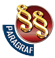 ПРАВИЛНИКО ПРЕХРАМБЕНИМ АДИТИВИМА("Сл. гласник РС", бр. 53/2018)21Extra jam и extra jelly, као и џем, мармелада, пекмез, воћни желе и сродни производи у складу са прописима који регулишу област квалитета производа од воћа, поврћа и печурки и пектинских препарата; crème de pruneaux и за- слађени кестен пире22Риба, мекушци и ракови, месо, живина, дивљач, и њихове прерађевине, осим припремљених (готових) јела која садрже ове састојке23Какао производи и чоколадни делови у чоколадним производима, како је дефинисано прописима који регулишу област квалитета какао и чоколадних производа24Пржена кафа, чај, биљни и воћни инфузи, цикорија; екстракти чаја и биљних и воћних инфуза и цикорије; чајни, биљни и воћни инфузи и производи од жита за инфузе, као и мешавине и инстант мешавине тих производа25Со за људску употребу, замене за со за људску употребу, зачини и мешавине зачина26Вино и други производи, како је дефинисано прописима који регулишу област квалитета вина27Ракије, алкохолна пића (са називом воћа) произведена мацерацијом и дести- лацијом, лондон џин, самбука, мараксино и мистра, у складу са прописима који регулишу области категорија, квалитета и декларисања ракије и других алкохолних пића28Sangria, Clarea i Zurra29Винско сирће30Храна за одојчад и малу децу, укључујући и храну за посебне медицинске намене за одојчад и малу децу31Мед32Слад и производи од сладаE бројНазивE 170Калцијум-карбонатЕ 172Оксиди и хидроксиди гвожђаE 200Сорбинска киселинаE 202Калијум-сорбатE 203Калцијум-сорбатE 210Бензоева киселина (1)E 211Натријум-бензоат (1)E 212Калијум-бензоат (1)E 213Калцијум-бензоат (1)E 214Етил-р-хидроксибензоатE 215Натријум-етил-р-хидроксибензоатE 218Метил-р-хидроксибензоатE бројНазивМаксимално дозвољена количинаE 170Калцијум-карбонатquantum satisE 260Сирћетна киселинаquantum satisE 261Калијум-ацетати (4)quantum satisE 262Натријум-ацетатиquantum satisE 263Калцијум-ацетатquantum satisE 270Млечна киселинаquantum satisE 290Угљен-диоксидquantum satisE 296Јабучна киселинаquantum satisE 300Аскорбинска киселинаquantum satisE 301Натријум-аскорбатquantum satisE 302Калцијум-аскорбатquantum satisE 304Естри масних киселина и аскорбинске кисе- линеquantum satisE 306Екстракт богат токоферолимаquantum satisE 307Алфа-токоферолquantum satisE 308Гама-токоферолquantum satisE 309Делта-токоферолquantum satisE 322Лецитиниquantum satisE 325Натријум-лактатquantum satisE 326Калијум-лактатquantum satisE 327Калцијум-лактатquantum satisE 330Лимунска киселинаquantum satisE 331Натријум-цитратиquantum satisE 332Калијум-цитратиquantum satisE 333Калцијум-цитратиquantum satisE 334L(+)-Винска киселинаquantum satisE 335Натријум-тартаратиquantum satisE 336Калијум-тартаратиquantum satisE 337Калијум-натријум-тартаратquantum satisE 350Натријум-малатиquantum satisE 351Калијум-малатquantum satisE 352Калцијум-малатиquantum satisE 354Калцијум-тартаратquantum satisE 380Триамонијум-цитратquantum satisE 400Алгинска киселинаquantum satis1)E 401Натријум-алгинатquantum satis1)E 402Калијум-алгинатquantum satis1)E 403Амонијум-алгинатquantum satis1)E 404Калцијум-алгинатquantum satis1)E 406Агарquantum satis1)E 407Карагенанquantum satis1)E 407aОбрађене еушеума алгеquantum satis1)E 410Гума из семена рогача (Каруба гума)quantum satis1)2)E 412Гуар гумаquantum satis1) 2)E 413Трагакант гума (Трагаканта)quantum satis1)E 414Aрапска гума (aкација гума)quantum satis1)E 415Ксантан гумаquantum satis1) 2)E 417Тара гумаquantum satis1) 2)E 418Гелан гумаquantum satis1)E 422Глицеролquantum satisE 425Коњак: Коњак гумаКоњак глукоманан10 g/kg појединачно или у комбинацији 1) 2) 3)E 440Пектиниquantum satis1)E 460Целулозаquantum satisE 461Метилцелулозаquantum satisE 462Етилцелулозаquantum satisE 463Хидроксипропилцелулозаquantum satisE 464Хидроксипропилметилцелулозаquantum satisE 465Етилметилцелулозаquantum satisE 466Натријум- карбоксиметилцелулоза,   целуло- зна гумаquantum satisE бројНазивE 200Сорбинска киселинаE 202Калијум-сорбатE 203Калцијум-сорбатE бројНазивE 210Бензоева киселинаE 211Натријум-бензоатE 212Калијум-бензоатE 213Калцијум-бензоатE бројНазивE 200Сорбинска киселинаE 202Калијум-сорбатE 203Калцијум-сорбатE 210Бензоева киселинаE 211Натријум-бензоатE 212Калијум-бензоатE 213Калцијум-бензоатE 214Етил-р-хидроксибензоатE 215Натријум-етил-р-хидроксибензоатE 218Метил-р-хидроксибензоатE 219Натријум-метил-р-хидроксибензоатE бројНазивE 200Сорбинска киселинаE 202Калијум-сорбатE 203Калцијум-сорбатE 214Етил-р-хидроксибензоатE 215Натријум-етил-р-хидроксибензоатE 218Метил-р-хидроксибензоатE 219Натријум-метил-р-хидроксибензоатE бројНазивE 214Етил-р-хидроксибензоатE 215Натријум-етил-р-хидроксибензоатE 218Метил-р-хидроксибензоатE 219Натријум-метил-р-хидроксибензоатE бројНазивE 249Калијум-нитритE 250Натријум-нитритE бројНазивE 251Натријум-нитратE 252Калијум-нитратE бројНазивE 432Полиоксиетиленсорбитанмонолаурат (полисорбат 20)E 433Полиоксиетиленсорбитанмоноолеат (полисорбат 80)E 434Полиоксиетиленсорбитанмонопалмитат (полисорбат 40)E 435Полиоксиетиленсорбитанмоностеарат (полисорбат 60)E 436Полиоксиетиленсорбитантристеарат (полисорбат 65)E бројНазивE 481Натријум-стеароил-2-лактилатE 482Калцијум-стеароил-2-лактилатE бројНазивE 491СорбитанмоностеаратE 492СорбитантристеаратБрој катего- ријеE бројНазивМаксимално дозвољена количина (mg/l или mg/kg)НапоменеОграничења/изузеци0.АДИТИВИ ДОЗВОЉЕНИ У СВИМ КАТЕГОРИЈАМА ХРАНЕ, ИЗУЗЕВ ХРАНЕ ЗА ОДОЈЧАД И МАЛУ ДЕЦУ ОСИМ АКО ТО НИЈЕ ПОСЕБНО НА- ВЕДЕНОАДИТИВИ ДОЗВОЉЕНИ У СВИМ КАТЕГОРИЈАМА ХРАНЕ, ИЗУЗЕВ ХРАНЕ ЗА ОДОЈЧАД И МАЛУ ДЕЦУ ОСИМ АКО ТО НИЈЕ ПОСЕБНО НА- ВЕДЕНОАДИТИВИ ДОЗВОЉЕНИ У СВИМ КАТЕГОРИЈАМА ХРАНЕ, ИЗУЗЕВ ХРАНЕ ЗА ОДОЈЧАД И МАЛУ ДЕЦУ ОСИМ АКО ТО НИЈЕ ПОСЕБНО НА- ВЕДЕНОАДИТИВИ ДОЗВОЉЕНИ У СВИМ КАТЕГОРИЈАМА ХРАНЕ, ИЗУЗЕВ ХРАНЕ ЗА ОДОЈЧАД И МАЛУ ДЕЦУ ОСИМ АКО ТО НИЈЕ ПОСЕБНО НА- ВЕДЕНОАДИТИВИ ДОЗВОЉЕНИ У СВИМ КАТЕГОРИЈАМА ХРАНЕ, ИЗУЗЕВ ХРАНЕ ЗА ОДОЈЧАД И МАЛУ ДЕЦУ ОСИМ АКО ТО НИЈЕ ПОСЕБНО НА- ВЕДЕНОE 290Угљен-диоксидquantum satisМоже бити коришћен у храни за одојчад и малу децуE 938Аргонquantum satisМоже бити коришћен у храни за одојчад и малу децуE 939Хелијумquantum satisМоже бити коришћен у храни за одојчад и малу децуE 941Азотquantum satisМоже бити коришћен у храни за одојчад и малу децуE 942Азот(I)-оксидquantum satisМоже бити коришћен у храни за одојчад и малу децуE 948Кисеоникquantum satisМоже бити коришћен у храни за одојчад и малу децуE 949Водоникquantum satisМоже бити коришћен у храни за одојчад и малу децуE338-452Фосфорна киселина – фосфати – ди-, три– и полифосфати10 000(1) (4) (57)само храна у сувом прашкастом облику (односно храна осушена током производног поступка и њене мешави- не), осим хране из табеле 1 дела A овог прилогаE551-559Силицијум-диоксид – силикати10 000(1) (57)само храна у сувом прашкастом облику (односно храна осушена током производног поступка и њене мешави- не), осим хране из табеле 1 дела A овог прилога; при- мењује се до 31. јануара 2014.E551-553Силицијум-диоксид – силикати10 000(1) (57)само храна у сувом прашкастом облику (односно храна осушена током производног поступка и њене мешави- не), осим хране из табеле 1 дела A овог прилога; при- мењује се од 1. фебруара 2014E 459Бета-циклодекстринquantum satisсамо храна у облику таблета или обложених таблета, осим хране из табеле 1 дела A овог прилогаE551-559Силицијум-диоксид – силикатиquantum satis(1)само храна у облику таблета или обложених таблета, осим хране из табеле 1 дела A овог прилога; примењу- је се до 31. јануара 2014E551-553Силицијум-диоксид – силикатиquantum satis(1)само храна у облику таблета или обложених таблета, осим хране из табеле 1 дела A овог прилога; примењу- је се од 1. фебруара 2014.(1): Адитиви се могу додавати појединачно или у комбинацији (4): Максимално дозвољена количина изражена је као P2O5(57): Примењује се максимално дозвољена количина, осим ако је у тачкама 01. дo 18. овог прилога утврђена другачија максимално дозвољена количина за појединухрану или категорије хране(1): Адитиви се могу додавати појединачно или у комбинацији (4): Максимално дозвољена количина изражена је као P2O5(57): Примењује се максимално дозвољена количина, осим ако је у тачкама 01. дo 18. овог прилога утврђена другачија максимално дозвољена количина за појединухрану или категорије хране(1): Адитиви се могу додавати појединачно или у комбинацији (4): Максимално дозвољена количина изражена је као P2O5(57): Примењује се максимално дозвољена количина, осим ако је у тачкама 01. дo 18. овог прилога утврђена другачија максимално дозвољена количина за појединухрану или категорије хране(1): Адитиви се могу додавати појединачно или у комбинацији (4): Максимално дозвољена количина изражена је као P2O5(57): Примењује се максимално дозвољена количина, осим ако је у тачкама 01. дo 18. овог прилога утврђена другачија максимално дозвољена количина за појединухрану или категорије хране(1): Адитиви се могу додавати појединачно или у комбинацији (4): Максимално дозвољена количина изражена је као P2O5(57): Примењује се максимално дозвољена количина, осим ако је у тачкама 01. дo 18. овог прилога утврђена другачија максимално дозвољена количина за појединухрану или категорије хране01.МЛЕЧНИ ПРОИЗВОДИ И СРОДНИ ПРОИЗВОДИМЛЕЧНИ ПРОИЗВОДИ И СРОДНИ ПРОИЗВОДИМЛЕЧНИ ПРОИЗВОДИ И СРОДНИ ПРОИЗВОДИМЛЕЧНИ ПРОИЗВОДИ И СРОДНИ ПРОИЗВОДИМЛЕЧНИ ПРОИЗВОДИ И СРОДНИ ПРОИЗВОДИ01.1Неароматизовано пастеризовано и стерилизовано млеко (укључујући UHT)Неароматизовано пастеризовано и стерилизовано млеко (укључујући UHT)Неароматизовано пастеризовано и стерилизовано млеко (укључујући UHT)Неароматизовано пастеризовано и стерилизовано млеко (укључујући UHT)Неароматизовано пастеризовано и стерилизовано млеко (укључујући UHT)E 331Натријум-цитрати4 000само козје UHT млекоE338-452Фосфорна киселина – фосфати – ди-, три– и полифосфати1 000(1) (4)само стерилизовано и UHT млеко(1): Адитиви се могу додати појединачно или у комбинацији (4): Максимално дозвољена количина изражена је као P2O5(1): Адитиви се могу додати појединачно или у комбинацији (4): Максимално дозвољена количина изражена је као P2O5(1): Адитиви се могу додати појединачно или у комбинацији (4): Максимално дозвољена количина изражена је као P2O5(1): Адитиви се могу додати појединачно или у комбинацији (4): Максимално дозвољена количина изражена је као P2O5(1): Адитиви се могу додати појединачно или у комбинацији (4): Максимално дозвољена количина изражена је као P2O501.2Неароматизовани ферментисани млечни производи, укључујући природну/обичну неароматизовану млаћеницу (осим стерилизоване млаћенице) термич- ки нетретирани после ферментацијеНеароматизовани ферментисани млечни производи, укључујући природну/обичну неароматизовану млаћеницу (осим стерилизоване млаћенице) термич- ки нетретирани после ферментацијеНеароматизовани ферментисани млечни производи, укључујући природну/обичну неароматизовану млаћеницу (осим стерилизоване млаћенице) термич- ки нетретирани после ферментацијеНеароматизовани ферментисани млечни производи, укључујући природну/обичну неароматизовану млаћеницу (осим стерилизоване млаћенице) термич- ки нетретирани после ферментацијеНеароматизовани ферментисани млечни производи, укључујући природну/обичну неароматизовану млаћеницу (осим стерилизоване млаћенице) термич- ки нетретирани после ферментације01.3Неароматизовани ферментисани млечни производи, који су термички третирани после ферментацијеНеароматизовани ферментисани млечни производи, који су термички третирани после ферментацијеНеароматизовани ферментисани млечни производи, који су термички третирани после ферментацијеНеароматизовани ферментисани млечни производи, који су термички третирани после ферментацијеНеароматизовани ферментисани млечни производи, који су термички третирани после ферментацијеГрупа IАдитивиE 200-203Сорбинска киселина – сорбати1 000(1) (2)само згрушано млеко(1): Адитиви се могу додати појединачно или у комбинацији(2): Максимално дозвољена количина односи се на збир, а количине су изражене као слободна киселина(1): Адитиви се могу додати појединачно или у комбинацији(2): Максимално дозвољена количина односи се на збир, а количине су изражене као слободна киселина(1): Адитиви се могу додати појединачно или у комбинацији(2): Максимално дозвољена количина односи се на збир, а количине су изражене као слободна киселина(1): Адитиви се могу додати појединачно или у комбинацији(2): Максимално дозвољена количина односи се на збир, а количине су изражене као слободна киселина(1): Адитиви се могу додати појединачно или у комбинацији(2): Максимално дозвољена количина односи се на збир, а количине су изражене као слободна киселина01.4Ароматизовани ферментисани млечни производи, укључујући термички третиране производеАроматизовани ферментисани млечни производи, укључујући термички третиране производеАроматизовани ферментисани млечни производи, укључујући термички третиране производеАроматизовани ферментисани млечни производи, укључујући термички третиране производеАроматизовани ферментисани млечни производи, укључујући термички третиране производеГрупа IАдитивиГрупа IIБоје дозвољене у количини quantum satisquantum satisприменљиво до 31. јула 2014.Група IIБоје дозвољене у количини quantum satisquantum satis(74)применљиво од 1. августа 2014.Група IIIБоје појединачно или у комбинацији чије су количине ограничене150применљиво до 31. јула 2014.Група IIIБоје појединачно или у комбинацији чије су количине ограничене150(74)применљиво од 1. августа 2014.Група IVПолиолиquantum satisсамо производи смањене енергетске вредности или без додатог шећераЕ 104Хинолин жута10(61)Е 110Сансет жута FCF (Оранж жута S)5(61)Е 124Понсо 4R (Кошенила црвена А)5(61)E 160bАнато, Биксин, Норбоксин10E 160dЛикопен30E 200-213Сорбинска киселина – сорбати; Бензоева ки- селина – бензоати300(1) (2)само термички нетретирани млечни дезертиE 297Фумарна киселина4 000само дезерти са воћном аромомE 338-452Фосфорна киселина – фосфати – ди-, три– и полифосфати3 000(1) (4)E 355-357Адипинска киселина – адипати1 000само дезерти са воћном аромомE 363Ћилибарна киселина6 000E 416Караја гума6 000E 427Касија гума2 500E 432-436Полисорбати1 000E 473-474Естри сахарозе масних киселина– Сахарозо- глицериди5 000E 475Полиглицеролни естри масних киселина2 000E 477Пропан-1,2-диолни естри масних киселина5 000E 481-482Стеароил-2-лактилати5 000E 483Стеарилтартарат5 000E 491-495Естри сорбитана5 000E 950Ацесулфам K350само производи смањене енергетске вредности или без додатог шећераE 951Аспартам1 000само производи смањене енергетске вредности или без додатог шећераE 952Цикламска киселина и њене соли Nа и Cа250(51)само производи смањене енергетске вредности или без додатог шећераE 954Сахарин и његове соли Nа, К и Cа100(52)само производи смањене енергетске вредности или без додатог шећераE 955Сукралоза400само производи смањене енергетске вредности или без додатог шећераE 957Тауматин5само као појачивач аромеE 959Неохесперидин DC50само производи смањене енергетске вредности или без додатог шећераE 960Стевиол гликозиди100(60)само производи смањене енергетске вредности или без додатог шећераE 962Аспартам-ацесулфам сo350(11)a	(49)(50)само производи смањене енергетске вредности или без додатог шећераE 961Неотам32само производи смањене енергетске вредности или без додатог шећераЕ 969Адвантам10само производи смањене енергетске вредности или без додатог шећера(1): Адитиви се могу додати појединачно или у комбинацији(2): Максимално дозвољена количина односи се на збир, а количине су изражене као слободна киселина (4): Максимално дозвољена количина изражена је као P2O5(11): Максимално дозвољене количине изражене су као (a) еквивалент ацесулфама K или (б) еквиваленти аспартама(49): Максимално дозвољене количине за употребу добијене су на основу максимално дозвољених количина састојака соли аспартама (E 951) и ацесулфама K (E 950) (50): Максимално дозвољене количине  Е 951 и Е 950 не смеју се прекорачити употребом соли аспартам-ацесулфама, било појединачно или у комбинацији са  Е950 или Е 951(51): Максимално дозвољене количине за употребу изражене су као слободна киселина (52): Максимално дозвољене количине за употребу изражене су као слободни имид (60): Изражено као еквивалент стевиола(61): Укупна количина E 104, E 110, E 124 и боја из групе III  не сме бити већа од максимално дозвољене количине наведене за Групу III(74): Максимално дозвољена количина за алуминијум пореклом из алуминијумских лакова је 15 mg/kg; у складу са чланом 21. став 1. тачка 7) ова количина се наводи у декларацији адитива од 1. фебруара 2014(1): Адитиви се могу додати појединачно или у комбинацији(2): Максимално дозвољена количина односи се на збир, а количине су изражене као слободна киселина (4): Максимално дозвољена количина изражена је као P2O5(11): Максимално дозвољене количине изражене су као (a) еквивалент ацесулфама K или (б) еквиваленти аспартама(49): Максимално дозвољене количине за употребу добијене су на основу максимално дозвољених количина састојака соли аспартама (E 951) и ацесулфама K (E 950) (50): Максимално дозвољене количине  Е 951 и Е 950 не смеју се прекорачити употребом соли аспартам-ацесулфама, било појединачно или у комбинацији са  Е950 или Е 951(51): Максимално дозвољене количине за употребу изражене су као слободна киселина (52): Максимално дозвољене количине за употребу изражене су као слободни имид (60): Изражено као еквивалент стевиола(61): Укупна количина E 104, E 110, E 124 и боја из групе III  не сме бити већа од максимално дозвољене количине наведене за Групу III(74): Максимално дозвољена количина за алуминијум пореклом из алуминијумских лакова је 15 mg/kg; у складу са чланом 21. став 1. тачка 7) ова количина се наводи у декларацији адитива од 1. фебруара 2014(1): Адитиви се могу додати појединачно или у комбинацији(2): Максимално дозвољена количина односи се на збир, а количине су изражене као слободна киселина (4): Максимално дозвољена количина изражена је као P2O5(11): Максимално дозвољене количине изражене су као (a) еквивалент ацесулфама K или (б) еквиваленти аспартама(49): Максимално дозвољене количине за употребу добијене су на основу максимално дозвољених количина састојака соли аспартама (E 951) и ацесулфама K (E 950) (50): Максимално дозвољене количине  Е 951 и Е 950 не смеју се прекорачити употребом соли аспартам-ацесулфама, било појединачно или у комбинацији са  Е950 или Е 951(51): Максимално дозвољене количине за употребу изражене су као слободна киселина (52): Максимално дозвољене количине за употребу изражене су као слободни имид (60): Изражено као еквивалент стевиола(61): Укупна количина E 104, E 110, E 124 и боја из групе III  не сме бити већа од максимално дозвољене количине наведене за Групу III(74): Максимално дозвољена количина за алуминијум пореклом из алуминијумских лакова је 15 mg/kg; у складу са чланом 21. став 1. тачка 7) ова количина се наводи у декларацији адитива од 1. фебруара 2014(1): Адитиви се могу додати појединачно или у комбинацији(2): Максимално дозвољена количина односи се на збир, а количине су изражене као слободна киселина (4): Максимално дозвољена количина изражена је као P2O5(11): Максимално дозвољене количине изражене су као (a) еквивалент ацесулфама K или (б) еквиваленти аспартама(49): Максимално дозвољене количине за употребу добијене су на основу максимално дозвољених количина састојака соли аспартама (E 951) и ацесулфама K (E 950) (50): Максимално дозвољене количине  Е 951 и Е 950 не смеју се прекорачити употребом соли аспартам-ацесулфама, било појединачно или у комбинацији са  Е950 или Е 951(51): Максимално дозвољене количине за употребу изражене су као слободна киселина (52): Максимално дозвољене количине за употребу изражене су као слободни имид (60): Изражено као еквивалент стевиола(61): Укупна количина E 104, E 110, E 124 и боја из групе III  не сме бити већа од максимално дозвољене количине наведене за Групу III(74): Максимално дозвољена количина за алуминијум пореклом из алуминијумских лакова је 15 mg/kg; у складу са чланом 21. став 1. тачка 7) ова количина се наводи у декларацији адитива од 1. фебруара 2014(1): Адитиви се могу додати појединачно или у комбинацији(2): Максимално дозвољена количина односи се на збир, а количине су изражене као слободна киселина (4): Максимално дозвољена количина изражена је као P2O5(11): Максимално дозвољене количине изражене су као (a) еквивалент ацесулфама K или (б) еквиваленти аспартама(49): Максимално дозвољене количине за употребу добијене су на основу максимално дозвољених количина састојака соли аспартама (E 951) и ацесулфама K (E 950) (50): Максимално дозвољене количине  Е 951 и Е 950 не смеју се прекорачити употребом соли аспартам-ацесулфама, било појединачно или у комбинацији са  Е950 или Е 951(51): Максимално дозвољене количине за употребу изражене су као слободна киселина (52): Максимално дозвољене количине за употребу изражене су као слободни имид (60): Изражено као еквивалент стевиола(61): Укупна количина E 104, E 110, E 124 и боја из групе III  не сме бити већа од максимално дозвољене количине наведене за Групу III(74): Максимално дозвољена количина за алуминијум пореклом из алуминијумских лакова је 15 mg/kg; у складу са чланом 21. став 1. тачка 7) ова количина се наводи у декларацији адитива од 1. фебруара 201401.5Млеко у праху,  у складу са прописима који регулишу област квалитета млека и производа од млекаМлеко у праху,  у складу са прописима који регулишу област квалитета млека и производа од млекаМлеко у праху,  у складу са прописима који регулишу област квалитета млека и производа од млекаМлеко у праху,  у складу са прописима који регулишу област квалитета млека и производа од млекаМлеко у праху,  у складу са прописима који регулишу област квалитета млека и производа од млекаГрупа IIБоје дозвољене у количини quantum satisquantum satisосим неароматизованих производаE 300Аскорбинска киселинаquantum satisE 301Натријум-аскорбатquantum satisE 304Естри масних киселина и аскорбинске кисе- линеquantum satisE310-320Галати, TBHQ i BHA200(1)само млеко у праху за аутоматеE 322Лецитиниquantum satisE 331Натријум-цитратиquantum satisE 332Калијум-цитратиquantum satisE 338-452Фосфорна киселина – фосфати – ди-, три– и полифосфати1 000(1) (4)само делимично дехидрисано млеко са мање од 28% суве материјеE 338-452Фосфорна киселина – фосфати – ди-, три– и полифосфати1 500(1) (4)само делимично дехидрисано млеко са више од 28% суве материјеE 338-452Фосфорна киселина – фосфати – ди-, три– и полифосфати2 500(1) (4)само млеко у праху и обрано млеко у прахуE 392Екстракти рузмарина200(41) (46)само млеко у праху за аутоматеE 392Екстракти рузмарина30(46)само млеко у праху за производњу сладоледаE 407Карагенанquantum satisE 500(ii)Натријум-хидроген карбонатquantum satisE 501(ii)Калијум -хидроген карбонатquantum satisE 509Калцијум хлоридquantum satis(1): Адитиви се могу додати појединачно или у комбинацији (4): Максимално дозвољена количина изражена је као P2O5 (41): Изражено на количину масти(46): Као збир карнозола и карнозолне киселине(1): Адитиви се могу додати појединачно или у комбинацији (4): Максимално дозвољена количина изражена је као P2O5 (41): Изражено на количину масти(46): Као збир карнозола и карнозолне киселине(1): Адитиви се могу додати појединачно или у комбинацији (4): Максимално дозвољена количина изражена је као P2O5 (41): Изражено на количину масти(46): Као збир карнозола и карнозолне киселине(1): Адитиви се могу додати појединачно или у комбинацији (4): Максимално дозвољена количина изражена је као P2O5 (41): Изражено на количину масти(46): Као збир карнозола и карнозолне киселине(1): Адитиви се могу додати појединачно или у комбинацији (4): Максимално дозвољена количина изражена је као P2O5 (41): Изражено на количину масти(46): Као збир карнозола и карнозолне киселине01.6Павлака и павлака у прахуПавлака и павлака у прахуПавлака и павлака у прахуПавлака и павлака у прахуПавлака и павлака у праху01.6.1Неароматизована пастеризована павлака (осим павлаке са смањеним садржајем масти)Неароматизована пастеризована павлака (осим павлаке са смањеним садржајем масти)Неароматизована пастеризована павлака (осим павлаке са смањеним садржајем масти)Неароматизована пастеризована павлака (осим павлаке са смањеним садржајем масти)Неароматизована пастеризована павлака (осим павлаке са смањеним садржајем масти)E 401Натријум-алгинатquantum satisE 402Калијум-алгинатquantum satisE 407Карагенанquantum satisE 466Натријум–  карбоксиметилцелулоза,  целуло- зна гумаquantum satisE 471Моно- и диглицериди масних киселинаquantum satis01.6.2Неароматизовани, природно ферментисани производи од павлаке и суптитуисани производи са садржајем  масти мањим од 20%Неароматизовани, природно ферментисани производи од павлаке и суптитуисани производи са садржајем  масти мањим од 20%Неароматизовани, природно ферментисани производи од павлаке и суптитуисани производи са садржајем  масти мањим од 20%Неароматизовани, природно ферментисани производи од павлаке и суптитуисани производи са садржајем  масти мањим од 20%Неароматизовани, природно ферментисани производи од павлаке и суптитуисани производи са садржајем  масти мањим од 20%E 406Агарquantum satisE 407Карагенанquantum satisE 410Гума из семена рогача (Каруба гума)quantum satisE 412Гуар Гумаquantum satisE 415Ксантан Гумаquantum satisE 440Пектиниquantum satisE 460Целулозаquantum satisE 466Натријум–  карбоксиметилцелулоза,  целуло- зна гумаquantum satisE 471Моно- и диглицериди масних киселинаquantum satisE 1404Оксидисан скробquantum satisE 1410Моноскробфосфатquantum satisE 1412Дискробфосфатquantum satisE 1413Фосфатиран дискробфосфатquantum satisE 1414Ацетилован дискробфосфатquantum satisE 1420Ацетилован скробquantum satisE 1422Ацетилован дискробадипатquantum satisE 1440Хидроксипропилскробquantum satisE 1442Хидроксипропилдискробфосфатquantum satisE 1450Скроб-натријум-октенилсукцинатquantum satisE 1451Ацетилован оксидисан скробquantum satis01.6.3Остале врсте павлакеОстале врсте павлакеОстале врсте павлакеОстале врсте павлакеОстале врсте павлакеГрупа IАдитивиГрупа IIБоје дозвољене у количини quantum satisquantum satisсамо ароматизована павлакаГрупа IIIБоје појединачно или у комбинацији чије су количине ограничене150само ароматизована павлакаE 104Хинолин жута10(61)само ароматизована павлакаE 110Сансет жута FCF (Оранж жута S)5(61)само ароматизована павлакаE 124Понсо 4R (Кошенила црвена А)5(61)само ароматизована павлакаE 234Низин10само clotted creamE 338-452Фосфорна киселина – фосфати – ди-, три– и полифосфати5 000(1) (4)само  стерилизована,  пастерисана  и  UHT  павлака  и шлагE 473-474Естри сахарозе масних киселина – Сахарозо- глицериди5 000(1)само стерилизована павлака и стерилизована павлака са смањеним садржајем масти(1): Адитиви се могу додати појединачно или у комбинацији (4): Максимално дозвољена количина изражена је као P2O5(61): Укупна количина E 104, E 110, E 124 и боја из групе III  не сме бити већа од максимално дозвољене количине наведене за Групу III(1): Адитиви се могу додати појединачно или у комбинацији (4): Максимално дозвољена количина изражена је као P2O5(61): Укупна количина E 104, E 110, E 124 и боја из групе III  не сме бити већа од максимално дозвољене количине наведене за Групу III(1): Адитиви се могу додати појединачно или у комбинацији (4): Максимално дозвољена количина изражена је као P2O5(61): Укупна количина E 104, E 110, E 124 и боја из групе III  не сме бити већа од максимално дозвољене количине наведене за Групу III(1): Адитиви се могу додати појединачно или у комбинацији (4): Максимално дозвољена количина изражена је као P2O5(61): Укупна количина E 104, E 110, E 124 и боја из групе III  не сме бити већа од максимално дозвољене количине наведене за Групу III(1): Адитиви се могу додати појединачно или у комбинацији (4): Максимално дозвољена количина изражена је као P2O5(61): Укупна количина E 104, E 110, E 124 и боја из групе III  не сме бити већа од максимално дозвољене количине наведене за Групу III01.7Сир и производи од сираСир и производи од сираСир и производи од сираСир и производи од сираСир и производи од сира01.7.1Сиреви без зрења и њихови производи, осим производа из категорије 16Сиреви без зрења и њихови производи, осим производа из категорије 16Сиреви без зрења и њихови производи, осим производа из категорије 16Сиреви без зрења и њихови производи, осим производа из категорије 16Сиреви без зрења и њихови производи, осим производа из категорије 16Група IАдитивиОсим моцареле (mozzarelle)Група IIБоје дозвољене у количини quantum satisquantum satisсамо ароматизовани незрели сирГрупа IIIБоје појединачно или у комбинацији чије су количине ограничене150само ароматизовани незрели сирE 200-203Сорбинска киселина – сорбати1 000(1) (2)E 234Низин10само mascarponeE 260Сирћетна киселинаquantum satisсамо mozzarellaE 270Млечна киселинаquantum satisсамо mozzarellaE 330Лимунска киселинаquantum satisсамо mozzarellaE 338-452Фосфорна киселина – фосфати – ди-, три– и полифосфати2 000(1) (4)осим mozzarellеE 460(ii)Целулоза у прахуquantum satisсамо рибана и резана mozzarellaE 575Глуконо-делта-лактонquantum satisсамо mozzarella(1): Адитиви се могу додати појединачно или у комбинацији(2): Максимално дозвољена количина односи се на збир, а количине су изражене као слободна киселина (4): Максимално дозвољена количина изражена је као P2O5(1): Адитиви се могу додати појединачно или у комбинацији(2): Максимално дозвољена количина односи се на збир, а количине су изражене као слободна киселина (4): Максимално дозвољена количина изражена је као P2O5(1): Адитиви се могу додати појединачно или у комбинацији(2): Максимално дозвољена количина односи се на збир, а количине су изражене као слободна киселина (4): Максимално дозвољена количина изражена је као P2O5(1): Адитиви се могу додати појединачно или у комбинацији(2): Максимално дозвољена количина односи се на збир, а количине су изражене као слободна киселина (4): Максимално дозвољена количина изражена је као P2O5(1): Адитиви се могу додати појединачно или у комбинацији(2): Максимално дозвољена количина односи се на збир, а количине су изражене као слободна киселина (4): Максимално дозвољена количина изражена је као P2O501.7.2Сиреви са зрењемСиреви са зрењемСиреви са зрењемСиреви са зрењемСиреви са зрењемE 1105Лизозимquantum satisE 120Кошенила, карминска киселина, кармин125(83)само црвени мраморни сир и црвени песто сирE 140Хлорофили и хлорофилиниquantum satisсамо Derby сир са жалфијом (sage Derby cheese)E 141Бакарни комплекси хлорофила и хлорофилинаquantum satisсамо Derby сир са жалфијом (sage Derby cheese, зелени и црвени песто сир, wasabi сир и зелени мраморни сир са зачинским биљемE 153Биљни угаљquantum satisсамо сир morbierE 160aКаротениquantum satisсамо зрели наранџасти, жути и ломљени бели сирE 160bАнато, биксин, норбиксин15само зрели наранџасти, жути и ломљени бели сир и цр- вени и зелени песто сирE 160bАнато, биксин, норбиксин50само црвени сир LeicesterE 160bАнато, биксин, норбиксин35само сир MimoletteE 160cПаприка екстракт, капсантин, капсорубинquantum satisсамо зрели наранџасти, жути и ломљени бели сир и црвени песто сирE 163Антоцијаниquantum satisсамо црвени мраморни сирE 170Калцијум-карбонатquantum satisE 200-203Сорбинска киселина – сорбати1 000(1) (2)само сир, упакован, исечен; сир у слојевима и сир са додатком друге хранеE 200-203Сорбинска киселина – сорбатиquantum satisсамо за површинску обраду зрелих производаE 234Низин12,5(29)само за површинску обраду нерезаних тврдих, полу- тврдих и полумеких сиреваE 239Хексаметилентетрамин25 mg/kg остатка, изражен као формалдехидсамо сир ProvoloneE 251-252Нитрати150(30)само тврди, полутврди и полумеки сиревиE 280-283Пропионска киселина – пропионатиquantum satisсамо за површинску обрадуE 460Целулоза у прахуquantum satisсамо исечени и рибани зрели сирE 500(ii)Натријум хидроген-карбонатquantum satisсамо сир од киселог млекаE 504Магнезијум-карбонатиquantum satisE 509Калцијум-хлоридquantum satisE 551-559Силицијум диоксид – силикати10 000(1)само  исечени  и  рибани  тврди  и  полутврди  сиреви;примењује се до 31. јануара 2014.E 551-553Силицијум диоксид – силикати10 000(1)само  исечени  и  рибани  тврди  и  полутврди  сиреви;примењује се од 1. фебруара 2014.E 575Глуконо-делта-лактонquantum satis(1): Адитиви се могу додати појединачно или у комбинацији(2): Максимално дозвољена количина односи се на збир, а количине су изражене као слободна киселина(29): Ова супстанца може бити природно присутна у појединим сиревима као последица процеса ферментације(30): У млеку зa производњу сира, или еквивалентна количина ако се додаје након уклањања сурутке и додавања воде(83): Максимално дозвољена количина за алуминијум пореклом из алуминијумских лакова из Е 120 (кошенила, карминска киселина, кармини) је 3,2 mg/kg. Не смеју се користити други алуминијумски лакови. У складу са чланом 21. став 1. тачка 7) овог правилника, ова количина се наводи у декларацији адитива од1. фебруара 2013.(1): Адитиви се могу додати појединачно или у комбинацији(2): Максимално дозвољена количина односи се на збир, а количине су изражене као слободна киселина(29): Ова супстанца може бити природно присутна у појединим сиревима као последица процеса ферментације(30): У млеку зa производњу сира, или еквивалентна количина ако се додаје након уклањања сурутке и додавања воде(83): Максимално дозвољена количина за алуминијум пореклом из алуминијумских лакова из Е 120 (кошенила, карминска киселина, кармини) је 3,2 mg/kg. Не смеју се користити други алуминијумски лакови. У складу са чланом 21. став 1. тачка 7) овог правилника, ова количина се наводи у декларацији адитива од1. фебруара 2013.(1): Адитиви се могу додати појединачно или у комбинацији(2): Максимално дозвољена количина односи се на збир, а количине су изражене као слободна киселина(29): Ова супстанца може бити природно присутна у појединим сиревима као последица процеса ферментације(30): У млеку зa производњу сира, или еквивалентна количина ако се додаје након уклањања сурутке и додавања воде(83): Максимално дозвољена количина за алуминијум пореклом из алуминијумских лакова из Е 120 (кошенила, карминска киселина, кармини) је 3,2 mg/kg. Не смеју се користити други алуминијумски лакови. У складу са чланом 21. став 1. тачка 7) овог правилника, ова количина се наводи у декларацији адитива од1. фебруара 2013.(1): Адитиви се могу додати појединачно или у комбинацији(2): Максимално дозвољена количина односи се на збир, а количине су изражене као слободна киселина(29): Ова супстанца може бити природно присутна у појединим сиревима као последица процеса ферментације(30): У млеку зa производњу сира, или еквивалентна количина ако се додаје након уклањања сурутке и додавања воде(83): Максимално дозвољена количина за алуминијум пореклом из алуминијумских лакова из Е 120 (кошенила, карминска киселина, кармини) је 3,2 mg/kg. Не смеју се користити други алуминијумски лакови. У складу са чланом 21. став 1. тачка 7) овог правилника, ова количина се наводи у декларацији адитива од1. фебруара 2013.(1): Адитиви се могу додати појединачно или у комбинацији(2): Максимално дозвољена количина односи се на збир, а количине су изражене као слободна киселина(29): Ова супстанца може бити природно присутна у појединим сиревима као последица процеса ферментације(30): У млеку зa производњу сира, или еквивалентна количина ако се додаје након уклањања сурутке и додавања воде(83): Максимално дозвољена количина за алуминијум пореклом из алуминијумских лакова из Е 120 (кошенила, карминска киселина, кармини) је 3,2 mg/kg. Не смеју се користити други алуминијумски лакови. У складу са чланом 21. став 1. тачка 7) овог правилника, ова количина се наводи у декларацији адитива од1. фебруара 2013.01.7.3Сиреви са јестивом коромСиреви са јестивом коромСиреви са јестивом коромСиреви са јестивом коромСиреви са јестивом коромГрупа IIБоје дозвољене у количини quantum satisquantum satisГрупа IIIБоје појединачно или у комбинацији чије су количине ограниченеquantum satisпримењује се до 31. јула 2014.Група IIIБоје појединачно или у комбинацији чије су количине ограниченеquantum satis(67)примењује се од 1. августа 2014.E 104Хинолин жута10(62)E 160dЛикопен30E 180Литолрубин BKquantum satisпримењује се до 31. јула 2014.E 180Литолрубин BKquantum satis(67)примењује се од 1. августа 2014.E 160bАнато, биксин, норбиксин20(62):Укупна количина E 104 и боја из групе III не сме бити већа од максимално дозвољене количине наведене за Групу III(67): Максимално дозвољена количина за алуминијум пореклом из Е 120 и Е 180 је 10 mg/kg; Не смеју се користити други алуминијумски лакови. У складу са чла- ном 21. став 1. тачка 7) овог правилника, ова количина се наводи у декларацији адитива од 1. фебруара 2013.(62):Укупна количина E 104 и боја из групе III не сме бити већа од максимално дозвољене количине наведене за Групу III(67): Максимално дозвољена количина за алуминијум пореклом из Е 120 и Е 180 је 10 mg/kg; Не смеју се користити други алуминијумски лакови. У складу са чла- ном 21. став 1. тачка 7) овог правилника, ова количина се наводи у декларацији адитива од 1. фебруара 2013.(62):Укупна количина E 104 и боја из групе III не сме бити већа од максимално дозвољене количине наведене за Групу III(67): Максимално дозвољена количина за алуминијум пореклом из Е 120 и Е 180 је 10 mg/kg; Не смеју се користити други алуминијумски лакови. У складу са чла- ном 21. став 1. тачка 7) овог правилника, ова количина се наводи у декларацији адитива од 1. фебруара 2013.(62):Укупна количина E 104 и боја из групе III не сме бити већа од максимално дозвољене количине наведене за Групу III(67): Максимално дозвољена количина за алуминијум пореклом из Е 120 и Е 180 је 10 mg/kg; Не смеју се користити други алуминијумски лакови. У складу са чла- ном 21. став 1. тачка 7) овог правилника, ова количина се наводи у декларацији адитива од 1. фебруара 2013.(62):Укупна количина E 104 и боја из групе III не сме бити већа од максимално дозвољене количине наведене за Групу III(67): Максимално дозвољена количина за алуминијум пореклом из Е 120 и Е 180 је 10 mg/kg; Не смеју се користити други алуминијумски лакови. У складу са чла- ном 21. став 1. тачка 7) овог правилника, ова количина се наводи у декларацији адитива од 1. фебруара 2013.01.7.4Сир од суруткеСир од суруткеСир од суруткеСир од суруткеСир од суруткеГрупа IIБоје дозвољене у количини quantum satisquantum satisE 200-203Сорбинска киселина – сорбати1 000(1) (2)само сир, упакован, исечен; сир у слојевима и сир са додатком друге хранеE 251-252Нитрати150(30)само млеко намењено за производњу тврдих, полутвр- дих и полумеких сиреваE 260Сирћетна киселинаquantum satisE 270Млечна киселинаquantum satisE 330Лимунска киселинаquantum satisE 460(ii)Целулоза у прахуquantum satisсамо рибани и исечени сирE 575Глуконо-делта-лактонquantum satis(1): Адитиви се могу додати појединачно или у комбинацији(2): Максимално дозвољена количина односи се на збир, а количине су изражене као слободна киселина(30): У млеку зa производњу сира, или еквивалентна количина ако се додаје након уклањања сурутке и додавања воде(1): Адитиви се могу додати појединачно или у комбинацији(2): Максимално дозвољена количина односи се на збир, а количине су изражене као слободна киселина(30): У млеку зa производњу сира, или еквивалентна количина ако се додаје након уклањања сурутке и додавања воде(1): Адитиви се могу додати појединачно или у комбинацији(2): Максимално дозвољена количина односи се на збир, а количине су изражене као слободна киселина(30): У млеку зa производњу сира, или еквивалентна количина ако се додаје након уклањања сурутке и додавања воде(1): Адитиви се могу додати појединачно или у комбинацији(2): Максимално дозвољена количина односи се на збир, а количине су изражене као слободна киселина(30): У млеку зa производњу сира, или еквивалентна количина ако се додаје након уклањања сурутке и додавања воде(1): Адитиви се могу додати појединачно или у комбинацији(2): Максимално дозвољена количина односи се на збир, а количине су изражене као слободна киселина(30): У млеку зa производњу сира, или еквивалентна количина ако се додаје након уклањања сурутке и додавања воде01.7.5Топљени сирТопљени сирТопљени сирТопљени сирТопљени сирГрупа IАдитивиГрупа IIБоје дозвољене у количини quantum satisquantum satisсамо ароматизовани топљени сирE 100Куркумин100(33)само ароматизовани топљени сирE 102Тартразин100(33)само ароматизовани топљени сирE 120Кошенила, карминска киселина, кармин100(33)само ароматизовани топљени сир; примењује се до 31. јула 2014.E 120Кошенила, карминска киселина, кармин100(33) (66)само ароматизовани топљени сир; примењује се од 1. августа 2014.E 122Азорубин (Кармоизин)100(33)само ароматизовани топљени сирE 160eБета-апо-8'-каротенал (С30)100(33)само ароматизовани топљени сирE 161bЛутеин100(33)само ароматизовани топљени сирE 160dЛикопен5само ароматизовани топљени сирE 160aКаротениquantum satisE 160cПаприка екстракт, капсантин, капсорубинquantum satisE 160bАнато, биксин, норбиксин15E 200-203Сорбинска киселина – сорбати2000(1) (2)E 234Низин12,5(29)E 338-452Фосфорна киселина – фосфати – ди-, три– иполифосфати20 000(1) (4)E 427Касија гума2 500E 551-559Силицијум диоксид – силикати10 000(1)примењује се до 31. јануара 2014.E 551-553Силицијум диоксид – силикати10 000(1)примењује се од 1. фебруара 2014.(1): Адитиви се могу додати појединачно или у комбинацији(2): Максимално дозвољена количина односи се на збир, а количине су изражене као слободна киселина (4): Максимално дозвољена количина изражена је као P2O5(29): Ова супстанца може бити природно присутна у појединим сиревима као последица процеса ферментације(33): Највише појединачно или за комбинацију E 100, E 102, E 120, E 122, E 160e и E 161b(66): Максимално дозвољена количина за алуминијум пореклом из Е 120 је 1,5 mg/kg; Не смеју се користити други алуминијумски лакови. У складу са чланом 21. став 1. тачка 7) овог правилника, ова количина се наводи у декларацији адитива од 1. фебруара 2013.(1): Адитиви се могу додати појединачно или у комбинацији(2): Максимално дозвољена количина односи се на збир, а количине су изражене као слободна киселина (4): Максимално дозвољена количина изражена је као P2O5(29): Ова супстанца може бити природно присутна у појединим сиревима као последица процеса ферментације(33): Највише појединачно или за комбинацију E 100, E 102, E 120, E 122, E 160e и E 161b(66): Максимално дозвољена количина за алуминијум пореклом из Е 120 је 1,5 mg/kg; Не смеју се користити други алуминијумски лакови. У складу са чланом 21. став 1. тачка 7) овог правилника, ова количина се наводи у декларацији адитива од 1. фебруара 2013.(1): Адитиви се могу додати појединачно или у комбинацији(2): Максимално дозвољена количина односи се на збир, а количине су изражене као слободна киселина (4): Максимално дозвољена количина изражена је као P2O5(29): Ова супстанца може бити природно присутна у појединим сиревима као последица процеса ферментације(33): Највише појединачно или за комбинацију E 100, E 102, E 120, E 122, E 160e и E 161b(66): Максимално дозвољена количина за алуминијум пореклом из Е 120 је 1,5 mg/kg; Не смеју се користити други алуминијумски лакови. У складу са чланом 21. став 1. тачка 7) овог правилника, ова количина се наводи у декларацији адитива од 1. фебруара 2013.(1): Адитиви се могу додати појединачно или у комбинацији(2): Максимално дозвољена количина односи се на збир, а количине су изражене као слободна киселина (4): Максимално дозвољена количина изражена је као P2O5(29): Ова супстанца може бити природно присутна у појединим сиревима као последица процеса ферментације(33): Највише појединачно или за комбинацију E 100, E 102, E 120, E 122, E 160e и E 161b(66): Максимално дозвољена количина за алуминијум пореклом из Е 120 је 1,5 mg/kg; Не смеју се користити други алуминијумски лакови. У складу са чланом 21. став 1. тачка 7) овог правилника, ова количина се наводи у декларацији адитива од 1. фебруара 2013.(1): Адитиви се могу додати појединачно или у комбинацији(2): Максимално дозвољена количина односи се на збир, а количине су изражене као слободна киселина (4): Максимално дозвољена количина изражена је као P2O5(29): Ова супстанца може бити природно присутна у појединим сиревима као последица процеса ферментације(33): Највише појединачно или за комбинацију E 100, E 102, E 120, E 122, E 160e и E 161b(66): Максимално дозвољена количина за алуминијум пореклом из Е 120 је 1,5 mg/kg; Не смеју се користити други алуминијумски лакови. У складу са чланом 21. став 1. тачка 7) овог правилника, ова количина се наводи у декларацији адитива од 1. фебруара 2013.01.7.6Производи од сира (осим производа категорије 16)Производи од сира (осим производа категорије 16)Производи од сира (осим производа категорије 16)Производи од сира (осим производа категорије 16)Производи од сира (осим производа категорије 16)Група I.АдитивиГрупа IIБоје дозвољене у количини quantum satisquantum satisсамо ароматизовани производи без зрењаГрупа IIIБоје појединачно или у комбинацији чије су количине ограничене100само ароматизовани производи без зрењаE 1105Лизозимquantum satisсамо производи од сира са зрењемE 120Кошенила, карминска киселина, кармин125само црвени мраморни производиE 160aКаротениquantum satisсамо зрели наранџасти, жути и ломљени бели производиE 160bАнато, биксин, норбиксин15само зрели наранџасти, жути и ломљени бели производиE 160cПаприка екстракт, капсантин, капсорубинquantum satisсамо зрели наранџасти, жути и ломљени бели производиE 163Антоцијаниquantum satisсамо црвени мраморни производиE 170Калцијум-карбонатquantum satisсамо производи без зрењаE 200-203Сорбинска киселина – сорбати1 000(1) (2)само производи без зрења; производи са зрењем, упа- ковани, исечени; слојевити производи са зрењем и про- изводи са зрењем са додатком друге хранеE 200-203Сорбинска киселина – сорбатиquantum satisсамо за површинску обраду производа са зрењемE 234Низин12,5(29)само производи са зрењем и прерађени производиE 235Натамицин1mg/dm2  површине (није при- сутан на дубини од 5 mm)само за површинску обраду  нерезаних тврдих, полу- тврдих и полумеких производаE 251-252Нитрати150(30)само тврди, полутврди и полумеки производи са зре- њемE 280-283Пропионска киселина – пропионатиquantum satisсамо за површинску обраду производа са зрењемE 338-452Фосфорна киселина – фосфати – ди-, три– и полифосфати2 000(1) (4)само производи без зрењаE 460Целулоза у прахуquantum satisсамо рибани и исечени производи са зрењем  и прои- зводи без зрењаE 504Магнезијум-карбонатиquantum satisсамо производи са зрењемE 509Калцијум-хлоридquantum satisсамо производи са зрењемE 551-559Силицијум диоксид – силикати10 000(1)само исечени или рибани тврди и полутврди произво- ди; примењује се до 31. јануара 2014.E 551-553Силицијум диоксид – силикати10 000(1)само исечени или рибани тврди и полутврди произво- ди; примењује се од 1. фебруара 2014.E 575Глуконо-делта-лактонquantum satisсамо производи са зрењем(1): Адитиви се могу додати појединачно или у комбинацији(2): Максимално дозвољена количина односи се на збир, а количине су изражене као слободна киселина (4): Максимално дозвољена количина изражена је као P2O5(29): Ова супстанца може бити природно присутна у појединим сиревима као последица процеса ферментације(30): У млеку зa производњу сира, или еквивалентна количина ако се додаје након уклањања сурутке и додавања воде(1): Адитиви се могу додати појединачно или у комбинацији(2): Максимално дозвољена количина односи се на збир, а количине су изражене као слободна киселина (4): Максимално дозвољена количина изражена је као P2O5(29): Ова супстанца може бити природно присутна у појединим сиревима као последица процеса ферментације(30): У млеку зa производњу сира, или еквивалентна количина ако се додаје након уклањања сурутке и додавања воде(1): Адитиви се могу додати појединачно или у комбинацији(2): Максимално дозвољена количина односи се на збир, а количине су изражене као слободна киселина (4): Максимално дозвољена количина изражена је као P2O5(29): Ова супстанца може бити природно присутна у појединим сиревима као последица процеса ферментације(30): У млеку зa производњу сира, или еквивалентна количина ако се додаје након уклањања сурутке и додавања воде(1): Адитиви се могу додати појединачно или у комбинацији(2): Максимално дозвољена количина односи се на збир, а количине су изражене као слободна киселина (4): Максимално дозвољена количина изражена је као P2O5(29): Ова супстанца може бити природно присутна у појединим сиревима као последица процеса ферментације(30): У млеку зa производњу сира, или еквивалентна количина ако се додаје након уклањања сурутке и додавања воде(1): Адитиви се могу додати појединачно или у комбинацији(2): Максимално дозвољена количина односи се на збир, а количине су изражене као слободна киселина (4): Максимално дозвољена количина изражена је као P2O5(29): Ова супстанца може бити природно присутна у појединим сиревима као последица процеса ферментације(30): У млеку зa производњу сира, или еквивалентна количина ако се додаје након уклањања сурутке и додавања воде01.8Аналогни производи, укључујући белиоце напитака (замене за млеко или павлаку)Аналогни производи, укључујући белиоце напитака (замене за млеко или павлаку)Аналогни производи, укључујући белиоце напитака (замене за млеко или павлаку)Аналогни производи, укључујући белиоце напитака (замене за млеко или павлаку)Аналогни производи, укључујући белиоце напитака (замене за млеко или павлаку)Група IАдитивиГрупа IIБоје дозвољене у количини quantum satisquantum satisE 200-203Сорбинска киселина – сорбатиquantum satis(1) (2)само производи сродни сиру (само површинска обрада)E 200-203Сорбинска киселина – сорбати2 000(1) (2)само производи сродни сиру нa бази протеинаE 251-252Нитрати150(30)само производи на бази млека сродни сируE 280-283Пропионска киселина – пропионатиquantum satisсамо производи сродни сиру (само површинска обрада)E 338-452Фосфорна киселина – фосфати – ди-, три– и полифосфати5 000(1) (4)само производи сродни лупаној павлациE 338-452Фосфорна киселина – фосфати – ди-, три– и полифосфати20 000(1) (4)само прерађени производи сродни сируE 338-452Фосфорна киселина – фосфати – ди-, три– и полифосфати30 000(1) (4)само белиоци напитакаE 338-452Фосфорна киселина – фосфати – ди-, три– и полифосфати50 000(1) (4)само белиоци напитака за аутоматеE 432-436Полисорбати5 000(1)само производи сродни млеку и павлациE 473-474Естри сахарозе масних киселина – сахарогли- цериди5 000(1)само производи сродни павлациE 473-474Естри сахарозе масних киселина – сахарогли- цериди20 000(1)само белиоци напитакаE 475Полиглицеролни естри масних киселина5 000само производи сродни млеку и павлациE 475Полиглицеролни естри масних киселина500само белиоци напитакаE 477Пропан-1,2-диолни естри масних киселина1 000само белиоци напитакаE 477Пропан-1,2-диолни естри масних киселина5 000само производи сродни млеку и павлациE 481-482Стеароил-2-лактилати3 000(1)само белиоци напитакаE 491-495Сорбитан естри5 000(1)само производи сродни млеку и павлаци; белиоци на- питакаE 551-559Силицијум-диоксид-силикати10 000(1)само нарезани или рибани производи сродни сиру и прерађени производи сродни сиру; белиоци напитака; примењује се до 31. јануара 2014.E 551-553Силицијум-диоксид-силикати10 000(1)само нарезани или рибани производи сродни сиру и прерађени производи сродни сиру; белиоци напитака; примењује се од 1. фебруара 2014.(1): Адитиви се могу додати појединачно или у комбинацији(2): Максимално дозвољена количина односи се на збир, а количине су изражене као слободна киселина (4): Максимално дозвољена количина изражена је као P2O5(30): У млеку зa производњу сира, или еквивалентна количина ако се додаје након уклањања сурутке и додавања воде(1): Адитиви се могу додати појединачно или у комбинацији(2): Максимално дозвољена количина односи се на збир, а количине су изражене као слободна киселина (4): Максимално дозвољена количина изражена је као P2O5(30): У млеку зa производњу сира, или еквивалентна количина ако се додаје након уклањања сурутке и додавања воде(1): Адитиви се могу додати појединачно или у комбинацији(2): Максимално дозвољена количина односи се на збир, а количине су изражене као слободна киселина (4): Максимално дозвољена количина изражена је као P2O5(30): У млеку зa производњу сира, или еквивалентна количина ако се додаје након уклањања сурутке и додавања воде(1): Адитиви се могу додати појединачно или у комбинацији(2): Максимално дозвољена количина односи се на збир, а количине су изражене као слободна киселина (4): Максимално дозвољена количина изражена је као P2O5(30): У млеку зa производњу сира, или еквивалентна количина ако се додаје након уклањања сурутке и додавања воде(1): Адитиви се могу додати појединачно или у комбинацији(2): Максимално дозвољена количина односи се на збир, а количине су изражене као слободна киселина (4): Максимално дозвољена количина изражена је као P2O5(30): У млеку зa производњу сира, или еквивалентна количина ако се додаје након уклањања сурутке и додавања воде01.9Јестиви казеинатиЈестиви казеинатиЈестиви казеинатиЈестиви казеинатиЈестиви казеинатиЕ 170Калцијум -карбонатquantum satisЕ 331Натријум-цитратиquantum satisЕ 332Калијум-цитратиquantum satisЕ 333Калцијум-цитратиquantum satisЕ 380Триамонијум-цитратquantum satisЕ 500Натријум-карбонатиquantum satisЕ 501Калијум-карбонатиquantum satisЕ 503Амонијум-карбонатиquantum satisЕ 504Магнезијум-карбонатиquantum satisЕ 524Натријум-хидроксидquantum satisЕ 525Калијум-хидроксидquantum satisЕ 526Калцијум-хидроксидquantum satisЕ 527Амонијум-хидроксидquantum satisЕ 528Магнезијум-хидроксидquantum satis02МАСТИ И УЉА И ЕМУЛЗИЈЕ МАСТИ И УЉАМАСТИ И УЉА И ЕМУЛЗИЈЕ МАСТИ И УЉАМАСТИ И УЉА И ЕМУЛЗИЈЕ МАСТИ И УЉАМАСТИ И УЉА И ЕМУЛЗИЈЕ МАСТИ И УЉАМАСТИ И УЉА И ЕМУЛЗИЈЕ МАСТИ И УЉА02.1Масти и уља који су у суштини без воде (осим анхидроване млечне масти)Масти и уља који су у суштини без воде (осим анхидроване млечне масти)Масти и уља који су у суштини без воде (осим анхидроване млечне масти)Масти и уља који су у суштини без воде (осим анхидроване млечне масти)Масти и уља који су у суштини без воде (осим анхидроване млечне масти)E 100Куркуминquantum satisсамо мастиE 160aKаротениquantum satisсамо мастиE 160bАнато, биксин, норбиксин10само мастиE 270Млечна киселинаquantum satisсамо за кување и/или пржење или за припрему сосева, осим девичанских и маслинових уљаE 300Аскорбинска киселинаquantum satisсамо за кување и/или пржење или за припрему сосева, осим девичанских и маслинових уљаE 304Естри масних киселина и аскорбинске кисе- линеquantum satisосим девичанских и маслинових уљаE 306Екстракт богат токоферолимаquantum satisосим девичанских и маслинових уљаE 307Алфа-токоферолquantum satisосим девичанских и маслинових уљаE 307Алфа-токоферол200само рафинисано маслиново уље, укључујући уље ко- мине маслинаE 308Гама-токоферолquantum satisосим девичанских и маслинових уљаE 309Делта-токоферолquantum satisосим девичанских и маслинових уљаE310-320Галати, TBHQ и BHA појединачно или у ком- бинацији200(1) (41)само масти и уља за професионалну производњу тер- мички обрађене хране; уље и маст за пржење (осим уља комине маслина), свињска маст, рибље уље, говеђа и овчија маст, маст перадиE 321BHT100(41)само масти и уља за професионалну производњу тер- мички обрађене хране; уље и маст за пржење (осим уља комине маслина), свињска маст, рибље уље, говеђа и овчија маст, маст перадиE 322Лецитини30 000осим девичанских и маслинових уљаE 330Лимунска киселинаquantum satisосим девичанских и маслинових уљаE 331Натријум-цитратиquantum satisосим девичанских и маслинових уљаE 332Калијум-цитратиquantum satisосим девичанских и маслинових уљаE 333Калцијум-цитратиquantum satisосим девичанских и маслинових уљаE 392Екстракти рузмарина30(41) (46)само биљна уља (осим девичанских и маслинових уља) и масти код којих је садржај полинезасићених ма- сних киселина већи од 15% m/m, масеног удела свих масних киселина, за употребу у термички необрађеној храниE 392Екстракти рузмарина50(41) (46)само рибље уље и уље од алги; свињска говеђа и ов- чија маст, маст перади масти и уља за професионалну производњу термички обрађене хране; уља и масти за пржење, осим маслиновог уља и уља комине маслинаE 471Моно- и диглицериди масних киселина10 000осим девичанских и маслинових уљаE 472cЕстри лимунске киселине и моно- и диглице- рида масних киселинаquantum satisсамо за кување и/или пржење или за припрему сосева, осим девичанских и маслинових уљаE 900Диметилполисилоксан10само уља и масти за пржење(1): Адитиви се могу додати појединачно или у комбинацији (41): Изражено на количину масти(46): Као збир карнозола и карнозолне киселине(1): Адитиви се могу додати појединачно или у комбинацији (41): Изражено на количину масти(46): Као збир карнозола и карнозолне киселине(1): Адитиви се могу додати појединачно или у комбинацији (41): Изражено на количину масти(46): Као збир карнозола и карнозолне киселине(1): Адитиви се могу додати појединачно или у комбинацији (41): Изражено на количину масти(46): Као збир карнозола и карнозолне киселине(1): Адитиви се могу додати појединачно или у комбинацији (41): Изражено на количину масти(46): Као збир карнозола и карнозолне киселине02.2Емулзије масти и уља углавном типа вода у уљуЕмулзије масти и уља углавном типа вода у уљуЕмулзије масти и уља углавном типа вода у уљуЕмулзије масти и уља углавном типа вода у уљуЕмулзије масти и уља углавном типа вода у уљу02.2.1Маслац и концентровани маслац, и маслачно уље и анхидрована млечна мастМаслац и концентровани маслац, и маслачно уље и анхидрована млечна мастМаслац и концентровани маслац, и маслачно уље и анхидрована млечна мастМаслац и концентровани маслац, и маслачно уље и анхидрована млечна мастМаслац и концентровани маслац, и маслачно уље и анхидрована млечна мастE 160aKaротениquantum satisосим маслаца од овчијег и козјег млекаE 500Натријум карбонатиquantum satisсамо маслац од киселе павлакеE 338-452Фосфорна киселина – фосфати – ди-, три– и полифосфати2 000(1) (4)само маслац од киселе павлаке(1): Адитиви се могу додати појединачно или у комбинацији (4): Максимално дозвољена количина изражена је кao P2O5(1): Адитиви се могу додати појединачно или у комбинацији (4): Максимално дозвољена количина изражена је кao P2O5(1): Адитиви се могу додати појединачно или у комбинацији (4): Максимално дозвољена количина изражена је кao P2O5(1): Адитиви се могу додати појединачно или у комбинацији (4): Максимално дозвољена количина изражена је кao P2O5(1): Адитиви се могу додати појединачно или у комбинацији (4): Максимално дозвољена количина изражена је кao P2O502.2.2Остале емулзије масти и уља, укључујући намазе, у складу са са прописима који регулишу област квалитета масти и уљаОстале емулзије масти и уља, укључујући намазе, у складу са са прописима који регулишу област квалитета масти и уљаОстале емулзије масти и уља, укључујући намазе, у складу са са прописима који регулишу област квалитета масти и уљаОстале емулзије масти и уља, укључујући намазе, у складу са са прописима који регулишу област квалитета масти и уљаОстале емулзије масти и уља, укључујући намазе, у складу са са прописима који регулишу област квалитета масти и уљаГрупa IAдитивиE 100Куркуминquantum satisосим маслаца са смањеним садржајем мастиE 160aКаротениquantum satisE 160bAнато, Биксин, Норбиксин10осим маслаца са смањеним садржајем мастиE 200-203Сорбинска киселина – сорбати1 000(1) (2)само емулзије масти (осим маслаца) са садржајем ма- сти од 60% или вишеE 200-203Сорбинска киселина – сорбати2 000(1) (2)само  емулзије  масти  са  садржајем  масти  мањим  од 60%E 310-320Галати, TBHQ и BHA појединачно или у ком- бинацији200(1) (2)само маст за пржењеE 321BHT100само маст за пржењеE 338-452Фосфорна киселинa – фосфати – ди-, три– и полифосфати5 000(1) (4)само мазиве мастиE 385Kалцијум-динатријум-EDTA100само мазиве масти са садржајем масти  до 41%Е 392Екстракт рузмарина100(41) (46)само мазиве масти са садржајем масти  до 80%E 405Пропан-1,2-диолалгинат3 000E 432-436Полисорбати10 000(1)само емулзије масти за печењеE 473-474Естри сахарозе масних киселина – Сахарозо- глицериди10 000(1)само емулзије масти за печењеE 475Полиглицеролни естри масних киселина5 000E 476Полиглицерол полирицинолеат4 000само мазиве масти са садржајем масти до 41% и срод- ни производи за мазање са садржајем масти мањим од 10%E 477Пропан-1,2-диолни естри масних киселина10 000само емулзије масти за печењеE 479bТермички оксидовано сојино уље у инерак- цији са моно- и диглицеридима масних ки- селина5 000само емулзије масти за печењеE 481-482Стеароил-2-лактилати10 000(1)E 491-495Eстри сорбитана10 000(1)E 551-559Силицијум-диоксид – силикати30 000(1)само производи за подмазивање тепсија; примењује се до 31. јануара 2014.E 551-553Силицијум-диоксид – силикати30 000(1)само производи за подмазивање тепсија; примењује се до 31. јануара 2014.E 900Диметилполисилоксан10само уља и масти за пржењеE 959Неохесперидин DC5само као појачивач ароме, само у масним намазима, који садрже највише 3% млечне масти и у сложеним масним намазима, који садрже од 10 до 80% млечне масти у укупном садржају масти(1): Адитиви се могу додати појединачно или у комбинацији(2): Максимално дозвољена количина односи се на збир, а количине су изражене као слободна киселина (4): Максимално дозвољена количина изражена је као P2O5(41): Изражено на количину масти(46): Као збир карнозола и карнозолне киселине(1): Адитиви се могу додати појединачно или у комбинацији(2): Максимално дозвољена количина односи се на збир, а количине су изражене као слободна киселина (4): Максимално дозвољена количина изражена је као P2O5(41): Изражено на количину масти(46): Као збир карнозола и карнозолне киселине(1): Адитиви се могу додати појединачно или у комбинацији(2): Максимално дозвољена количина односи се на збир, а количине су изражене као слободна киселина (4): Максимално дозвољена количина изражена је као P2O5(41): Изражено на количину масти(46): Као збир карнозола и карнозолне киселине(1): Адитиви се могу додати појединачно или у комбинацији(2): Максимално дозвољена количина односи се на збир, а количине су изражене као слободна киселина (4): Максимално дозвољена количина изражена је као P2O5(41): Изражено на количину масти(46): Као збир карнозола и карнозолне киселине(1): Адитиви се могу додати појединачно или у комбинацији(2): Максимално дозвољена количина односи се на збир, а количине су изражене као слободна киселина (4): Максимално дозвољена количина изражена је као P2O5(41): Изражено на количину масти(46): Као збир карнозола и карнозолне киселине02.3Биљно уље у спрејуБиљно уље у спрејуБиљно уље у спрејуБиљно уље у спрејуБиљно уље у спрејуГрупa IАдитивиE 338-452фосфорна киселина – фосфати –ди-, три– и полифосфати30 000(1) (4)само емулзије у спреју на бази воде за премазивање лимова за печењеE 392Екстракти рузмарина50(41) (46)само масти и уља за професионалну производњу тер- мички обрађених производаE 551-559Силицијум-диоксид – силикати30 000(1)само  производи  за  премазивање  лимова  за  печење;примењује се до 31. јануара 2014.E 551-553Силицијум-диоксид – силикати30 000(1)само  производи  за  премазивање  лимова  за  печење;примењује се од 1. фебруара 2014E 943aБутанquantum satisсамо биљно уље у спреју(само за професионалну упо- требу) и емулзија на бази воде у спрејуE 943bИзобутанquantum satisсамо биљно уље у спреју(само за професионалну упо- требу) и емулзија на бази воде у спрејуE 944Пропанquantum satisсамо биљно уље у спреју(само за професионалну упо- требу) и емулзија на бази воде у спреју(1): Адитиви се могу додати појединачно или у комбинацији (4): Максимално дозвољена количина изражена је као P2O5 (41): Изражено на количину масти(46): Као збир карнозола и карнозолне киселине(1): Адитиви се могу додати појединачно или у комбинацији (4): Максимално дозвољена количина изражена је као P2O5 (41): Изражено на количину масти(46): Као збир карнозола и карнозолне киселине(1): Адитиви се могу додати појединачно или у комбинацији (4): Максимално дозвољена количина изражена је као P2O5 (41): Изражено на количину масти(46): Као збир карнозола и карнозолне киселине(1): Адитиви се могу додати појединачно или у комбинацији (4): Максимално дозвољена количина изражена је као P2O5 (41): Изражено на количину масти(46): Као збир карнозола и карнозолне киселине(1): Адитиви се могу додати појединачно или у комбинацији (4): Максимално дозвољена количина изражена је као P2O5 (41): Изражено на количину масти(46): Као збир карнозола и карнозолне киселине03.СМРЗНУТИ ДЕЗЕРТИ (сладолед, млечни сладолед, крем сладолед, смрзнути ароматизовани дезерт, смрзнути воћни дезерт укључуjући сорбет и шербет)СМРЗНУТИ ДЕЗЕРТИ (сладолед, млечни сладолед, крем сладолед, смрзнути ароматизовани дезерт, смрзнути воћни дезерт укључуjући сорбет и шербет)СМРЗНУТИ ДЕЗЕРТИ (сладолед, млечни сладолед, крем сладолед, смрзнути ароматизовани дезерт, смрзнути воћни дезерт укључуjући сорбет и шербет)СМРЗНУТИ ДЕЗЕРТИ (сладолед, млечни сладолед, крем сладолед, смрзнути ароматизовани дезерт, смрзнути воћни дезерт укључуjући сорбет и шербет)СМРЗНУТИ ДЕЗЕРТИ (сладолед, млечни сладолед, крем сладолед, смрзнути ароматизовани дезерт, смрзнути воћни дезерт укључуjући сорбет и шербет)Група IАдитивиГрупа IIБоје дозвољене у количини quantum satisquantum satisпримењује се до 31. јула 2014.Група IIБоје дозвољене у количини quantum satisquantum satis(75)примењује се од 1. августа 2014.Група IIIБоје поjединачно или у комбинацији чиjе су количине ограничене150(25)Група IVПолиолиquantum satisсамо производи смањене енергетске вредности или без додатог шећераЕ 160bАнато, биксин, норбиксин20Е 160dЛикопен40Е 338-452фосфорна киселина – фосфати –ди-, три– и полифосфати1 000(1) (4)Е 405Пропан-1,2-диолалгинат3 000само сладоледи  на бази водеЕ 427Касиjа гума2 500Е 432-436Полисорбати1 000(1)Е 473-474Естри сахарозе масних киселина- Сахарозоглицериди5 000(1)Е 477Пропан-1,2-диолни естри масних киселина3 000Е 491-495Естри сорбитана500(1)Е 901Пчелињи восак, бео и жутquantum satisсамо упаковани вафли коjи садрже сладоледЕ 950Ацесулфам К800само производи са смањене енергетсе вредности или без додатог шећераЕ 951Аспартам800само производи смањене енергетске вредности или без додатог шећераЕ 954Сахарин и његове соли Nа, К и Cа100(52)само производи смањене енергетске вредности или без додатог шећераЕ 955Сукралоза320само производи смањене енергетске вредности или без додатог шећераЕ 957Тауматин50само производи смањене енергетске вредности или без додатог шећераЕ 959Неохесперидин DC50само производи смањене енергетске вредности или без додатог шећераЕ 960Стевиол гликозиди200(60)само производи смањене енергетске вредности или без додатог шећераЕ 961Неотам26само производи смањене енергетске вредности или без додатог шећераЕ 962Аспартам-ацесулфам со800(11)б	(49)(50)само производи смањене енергетске вредности или без додатог шећераЕ 964Сируп полиглицитола200 000само производи смањене енергетске вредности или без додатог шећераЕ 969Адвантам10само производи смањене енергетске вредности или без додатог шећера(1): Адитиви се могу додавати појединачно или у комбинацији(2): Максимално дозвољена количина односи се на збир, а количине су изражене као слободна киселина (4): Максимално дозвољена количина изражена jе као P2O5(11): Максимално дозвољене количине изражене су као (а) еквивалент ацесулфама К или (б) еквиваленти аспартама(25): Количина сваке боје Е 122 и Е 155 не сме бити већа од 50 mg/kg или mg/l(49): Максимално дозвољене количине за употребу добијене су на основу максимално дозвољених количина састојака соли аспартама (E 951)  и ацесулфама K  (E 950)(50): Максимално дозвољене количине  Е 951 и Е 950 не смеју се прекорачити употребом соли аспартам-ацесулфама, било појединачно или у комбинацији са  Е 950 или Е 951(51): Максимално дозвољене количине за употребу изражене су као слободна киселина (52): Максимално дозвољене количине за употребу изражене су као слободан имид (60): Изражено као еквивалент стевиола(75): Максимално дозвољена количина за алуминијум пореклом из алуминијумских лакова је 30 mg/kg; у складу са чланом 21. став 1. тачка 7) ова количина се наводи у декларацији адитива од 1. фебруара 2014.(1): Адитиви се могу додавати појединачно или у комбинацији(2): Максимално дозвољена количина односи се на збир, а количине су изражене као слободна киселина (4): Максимално дозвољена количина изражена jе као P2O5(11): Максимално дозвољене количине изражене су као (а) еквивалент ацесулфама К или (б) еквиваленти аспартама(25): Количина сваке боје Е 122 и Е 155 не сме бити већа од 50 mg/kg или mg/l(49): Максимално дозвољене количине за употребу добијене су на основу максимално дозвољених количина састојака соли аспартама (E 951)  и ацесулфама K  (E 950)(50): Максимално дозвољене количине  Е 951 и Е 950 не смеју се прекорачити употребом соли аспартам-ацесулфама, било појединачно или у комбинацији са  Е 950 или Е 951(51): Максимално дозвољене количине за употребу изражене су као слободна киселина (52): Максимално дозвољене количине за употребу изражене су као слободан имид (60): Изражено као еквивалент стевиола(75): Максимално дозвољена количина за алуминијум пореклом из алуминијумских лакова је 30 mg/kg; у складу са чланом 21. став 1. тачка 7) ова количина се наводи у декларацији адитива од 1. фебруара 2014.(1): Адитиви се могу додавати појединачно или у комбинацији(2): Максимално дозвољена количина односи се на збир, а количине су изражене као слободна киселина (4): Максимално дозвољена количина изражена jе као P2O5(11): Максимално дозвољене количине изражене су као (а) еквивалент ацесулфама К или (б) еквиваленти аспартама(25): Количина сваке боје Е 122 и Е 155 не сме бити већа од 50 mg/kg или mg/l(49): Максимално дозвољене количине за употребу добијене су на основу максимално дозвољених количина састојака соли аспартама (E 951)  и ацесулфама K  (E 950)(50): Максимално дозвољене количине  Е 951 и Е 950 не смеју се прекорачити употребом соли аспартам-ацесулфама, било појединачно или у комбинацији са  Е 950 или Е 951(51): Максимално дозвољене количине за употребу изражене су као слободна киселина (52): Максимално дозвољене количине за употребу изражене су као слободан имид (60): Изражено као еквивалент стевиола(75): Максимално дозвољена количина за алуминијум пореклом из алуминијумских лакова је 30 mg/kg; у складу са чланом 21. став 1. тачка 7) ова количина се наводи у декларацији адитива од 1. фебруара 2014.(1): Адитиви се могу додавати појединачно или у комбинацији(2): Максимално дозвољена количина односи се на збир, а количине су изражене као слободна киселина (4): Максимално дозвољена количина изражена jе као P2O5(11): Максимално дозвољене количине изражене су као (а) еквивалент ацесулфама К или (б) еквиваленти аспартама(25): Количина сваке боје Е 122 и Е 155 не сме бити већа од 50 mg/kg или mg/l(49): Максимално дозвољене количине за употребу добијене су на основу максимално дозвољених количина састојака соли аспартама (E 951)  и ацесулфама K  (E 950)(50): Максимално дозвољене количине  Е 951 и Е 950 не смеју се прекорачити употребом соли аспартам-ацесулфама, било појединачно или у комбинацији са  Е 950 или Е 951(51): Максимално дозвољене количине за употребу изражене су као слободна киселина (52): Максимално дозвољене количине за употребу изражене су као слободан имид (60): Изражено као еквивалент стевиола(75): Максимално дозвољена количина за алуминијум пореклом из алуминијумских лакова је 30 mg/kg; у складу са чланом 21. став 1. тачка 7) ова количина се наводи у декларацији адитива од 1. фебруара 2014.(1): Адитиви се могу додавати појединачно или у комбинацији(2): Максимално дозвољена количина односи се на збир, а количине су изражене као слободна киселина (4): Максимално дозвољена количина изражена jе као P2O5(11): Максимално дозвољене количине изражене су као (а) еквивалент ацесулфама К или (б) еквиваленти аспартама(25): Количина сваке боје Е 122 и Е 155 не сме бити већа од 50 mg/kg или mg/l(49): Максимално дозвољене количине за употребу добијене су на основу максимално дозвољених количина састојака соли аспартама (E 951)  и ацесулфама K  (E 950)(50): Максимално дозвољене количине  Е 951 и Е 950 не смеју се прекорачити употребом соли аспартам-ацесулфама, било појединачно или у комбинацији са  Е 950 или Е 951(51): Максимално дозвољене количине за употребу изражене су као слободна киселина (52): Максимално дозвољене количине за употребу изражене су као слободан имид (60): Изражено као еквивалент стевиола(75): Максимално дозвољена количина за алуминијум пореклом из алуминијумских лакова је 30 mg/kg; у складу са чланом 21. став 1. тачка 7) ова количина се наводи у декларацији адитива од 1. фебруара 2014.04ВОЋЕ И ПОВРЋЕВОЋЕ И ПОВРЋЕВОЋЕ И ПОВРЋЕВОЋЕ И ПОВРЋЕВОЋЕ И ПОВРЋЕ04.1Непрерађено воће и поврћеНепрерађено воће и поврћеНепрерађено воће и поврћеНепрерађено воће и поврћеНепрерађено воће и поврће04.1.1Цело свеже воће и поврћеЦело свеже воће и поврћеЦело свеже воће и поврћеЦело свеже воће и поврћеЦело свеже воће и поврћеЕ 172Оксиди и хидроксиди гвожђа6Само као појачивач контраста за означавање агрума, диња и нара ради поновног навођења свих или само неких од обавезних података које захтевају посебни прописии/или добровољног навођења марке, начина производ- ње  PLU кода, QR кода или BAR кодапериод примене од 24. јуна 2013.Е 200-203Сорбинска киселина – сорбати20само површински третман свежег нељуштеног цитрус воћаЕ 220-228Сумпор-диоксид – сулфити10(3)само стоно грожђе, свежи личи (мерено на јестиве де- лове) и боровница (Vaccinium corymbosum)Е 220-228Сумпор-диоксид – сулфити100(3)само слатки кукуруз (шећерац) пакован у вакуумуЕ 445Глицеролски естри смоле дрвета50само површински третман цитрус воћаЕ 464Хидроксипропил метил целулоза10Само за агруме, диње и нар ради поновног навођења свих или само неких од обавезних података које захте- вају посебни прописии/или добровољног навођења марке, начина производ- ње  PLU кода, QR кода или BAR кодапериод примене од 24. јуна 2013.Е 473-474Естри сахарозе масних киселина- Сахарогли- церидиquantum satis(1)само свеже воће, површински третманЕ 901Пчелињи восак, бео и жутquantum satisсамо површински третман цитрус воћа, диња, јабука, крушака, брескви, ананаса, банана, манга, авокада и нара и као средство за глазирање језграстог воћа; пе- риод примене од 25. децембра 2012.Е 902Канделила  восакquantum satisсамо површински третман цитрус воћа, диња, јабука, крушака, брескви и ананаса и као средство за глазира- ње језграстог воћаЕ 903Карнауба восак200само површински третман цитрус воћа, диња, јабука, крушака, брескви, ананаса, нара, манга, авокада и па- паје и као средство за глазирање језграстог воћа; пе- риод примене од 25. децембра 2012.Е 904Шелакquantum satisсамо површински третман цитрус воћа, диња, јабука, крушака, брескви, ананаса, нара, манга, авокада и па- паје и као средство за глазирање језграстог воћа; пе- риод примене од 25. децембра 2012.Е 905Микрокристални восакquantum satisсамо површински третман диња, папаја, манга, авока- да и ананаса; период примене од 25. децембра 2012.Е 914Оксидован полиетиленски восакquantum satisсамо површински третман цитрус воћа, диња, папаја, манга, авокада и ананаса(1): Адитиви могу бити додати појединачно или у комбинацији(3): Максимално дозвољене количине изражавају се као укупни SО   који потиче из свих извора. Ако је садржај SО мањи од 10 mg/kg или 10 mg/l сматра се да није2	2присутан(1): Адитиви могу бити додати појединачно или у комбинацији(3): Максимално дозвољене количине изражавају се као укупни SО   који потиче из свих извора. Ако је садржај SО мањи од 10 mg/kg или 10 mg/l сматра се да није2	2присутан(1): Адитиви могу бити додати појединачно или у комбинацији(3): Максимално дозвољене количине изражавају се као укупни SО   који потиче из свих извора. Ако је садржај SО мањи од 10 mg/kg или 10 mg/l сматра се да није2	2присутан(1): Адитиви могу бити додати појединачно или у комбинацији(3): Максимално дозвољене количине изражавају се као укупни SО   који потиче из свих извора. Ако је садржај SО мањи од 10 mg/kg или 10 mg/l сматра се да није2	2присутан(1): Адитиви могу бити додати појединачно или у комбинацији(3): Максимално дозвољене количине изражавају се као укупни SО   који потиче из свих извора. Ако је садржај SО мањи од 10 mg/kg или 10 mg/l сматра се да није2	2присутан04.1.2Ољуштено, исецкано и/или уситњено воће и поврћеОљуштено, исецкано и/или уситњено воће и поврћеОљуштено, исецкано и/или уситњено воће и поврћеОљуштено, исецкано и/или уситњено воће и поврћеОљуштено, исецкано и/или уситњено воће и поврћеЕ 220-228Сумпор-диоксид – сулфити50(3)само ољуштени кромпирЕ 220-228Сумпор-диоксид – сулфити300(3)само пулпа белог лука, црног лука и шалоткеЕ 220-228Сумпор-диоксид – сулфити800(3)само пулпа ренаЕ 296Jабучна киселинаquantum satisсамо  претходно  упакован,  непрерађен  и  ољуштен кромпирЕ 300Аскорбинска киселинаquantum satisсамо претходно упаковано расхлађeно непрерађено воће и поврће спремно за употребу и претходно упако- ван, непрерађен и ољуштен кромпирЕ 301Натријум-аскорбатquantum satisсамо претходно упаковано расхлађeно непрерађено воће и поврће спремно за употребу и претходно упако- ван, непрерађен и ољуштен кромпирЕ 302Калцијум-аскорбатquantum satisсамо претходно упаковано расхлађeно непрерађено воће и поврће спремно за употребу и претходно упако- ван, непрерађен и ољуштен кромпирЕ 330Лимунска киселинаquantum satisсамо претходно упаковано расхлађeно непрерађено воће и поврће спремно за употребу и претходно упако- ван, непрерађен и ољуштен кромпирЕ 331Натријум-цитратиquantum satisсамо претходно упаковано расхлађeно непрерађено воће и поврће спремно за употребу и претходно упако- ван, непрерађен и ољуштен кромпирЕ 332Калијум-цитратиquantum satisсамо претходно упаковано расхлађeно непрерађено воће и поврће спремно за употребу и претходно упако- ван, непрерађен и ољуштен кромпирЕ 333Калцијум-цитратиquantum satisсамо претходно упаковано расхлађeно непрерађено воће и поврће спремно за употребу и претходно упако- ван, непрерађен и ољуштен кромпирЕ 401Натријум алгинат2400(82)само  претходно  упаковано  расхлађeно  непрерађено воће и поврће спремно за употребуЕ 501Калијум карбонатquantum satisсамо претходно упаковано расхлађeно непрерађено воће и поврће спремно за употребу и претходно упако- ван, непрерађен и ољуштен кромпир(3): Максимално дозвољене количине изражавају се као укупни SО   који потиче из свих извора. Ако је садржај SО мањи од 10 mg/kg или 10 mg/l сматра се да није2	2присутан(82): Може бити коришћен само у комбинацији са Е302 као средство за глазирање са максималном количином од  800 mg/kg Е 302 у готовом производу.(3): Максимално дозвољене количине изражавају се као укупни SО   који потиче из свих извора. Ако је садржај SО мањи од 10 mg/kg или 10 mg/l сматра се да није2	2присутан(82): Може бити коришћен само у комбинацији са Е302 као средство за глазирање са максималном количином од  800 mg/kg Е 302 у готовом производу.(3): Максимално дозвољене количине изражавају се као укупни SО   који потиче из свих извора. Ако је садржај SО мањи од 10 mg/kg или 10 mg/l сматра се да није2	2присутан(82): Може бити коришћен само у комбинацији са Е302 као средство за глазирање са максималном количином од  800 mg/kg Е 302 у готовом производу.(3): Максимално дозвољене количине изражавају се као укупни SО   који потиче из свих извора. Ако је садржај SО мањи од 10 mg/kg или 10 mg/l сматра се да није2	2присутан(82): Може бити коришћен само у комбинацији са Е302 као средство за глазирање са максималном количином од  800 mg/kg Е 302 у готовом производу.(3): Максимално дозвољене количине изражавају се као укупни SО   који потиче из свих извора. Ако је садржај SО мањи од 10 mg/kg или 10 mg/l сматра се да није2	2присутан(82): Може бити коришћен само у комбинацији са Е302 као средство за глазирање са максималном количином од  800 mg/kg Е 302 у готовом производу.04.1.3Cмрзнуто воће и поврћеCмрзнуто воће и поврћеCмрзнуто воће и поврћеCмрзнуто воће и поврћеCмрзнуто воће и поврћеЕ 220-228Сумпор-диоксид – сулфити50(3)само бело поврће, укључујући печурке и беле махунар- кеЕ 220-228Сумпор-диоксид – сулфити100(3)само смрзнути и дубоко смрзнути кромпирЕ 300Аскорбинска киселинаquantum satisЕ 301Натријум-аскорбатquantum satisЕ 302Калцијум-аскорбатquantum satisЕ 330Лимунска киселинаquantum satisЕ 331Натријум-цитратиquantum satisЕ 332Калијум-цитратиquantum satisЕ 333Калцијум-цитратиquantum satis(3): Максимално дозвољене количине изражавају се као укупни SО   који потиче из свих извора. Ако је садржај SО мањи од 10 mg/kg или 10 mg/l сматра се да није2	2присутан(3): Максимално дозвољене количине изражавају се као укупни SО   који потиче из свих извора. Ако је садржај SО мањи од 10 mg/kg или 10 mg/l сматра се да није2	2присутан(3): Максимално дозвољене количине изражавају се као укупни SО   који потиче из свих извора. Ако је садржај SО мањи од 10 mg/kg или 10 mg/l сматра се да није2	2присутан(3): Максимално дозвољене количине изражавају се као укупни SО   који потиче из свих извора. Ако је садржај SО мањи од 10 mg/kg или 10 mg/l сматра се да није2	2присутан(3): Максимално дозвољене количине изражавају се као укупни SО   који потиче из свих извора. Ако је садржај SО мањи од 10 mg/kg или 10 mg/l сматра се да није2	2присутан04.2Прерађено воће и поврћеПрерађено воће и поврћеПрерађено воће и поврћеПрерађено воће и поврћеПрерађено воће и поврће04.2.1Сушено воће и поврћеСушено воће и поврћеСушено воће и поврћеСушено воће и поврћеСушено воће и поврћеГрупа IАдитивиЕ 410, Е 412, Е 415 и Е 417 нису дозвољени за употре- бу у производњи дехидриране хране коjа се као таква конзумираЕ 101Рибофлавиниquantum satisсамо конзервисано црвено воћеЕ 120Кошенила, карминска киселина, кармин200(34)само конзервисано црвено воћеЕ 122Азорубин (Кармоизин)200(34)само конзервисано црвено воћеЕ 129Алура црвена АС200(34)само конзервисано црвено воћеЕ 131Патент плава V200(34)само конзервисано црвено воћеЕ 133Брилијантплава FCF200(34)само конзервисано црвено воћеЕ 140Хлорофили и хлорофилиниquantum satisсамо конзервисано црвено воћеЕ 141Бакарни комплекси хлорофила и хлорофилинаquantum satisсамо конзервисано црвено воћеЕ 150а-dКарамелиquantum satisсамо конзервисано црвено воћеЕ 160аКаротениquantum satisсамо конзервисано црвено воћеЕ 160cПаприка екстракт, капсантин, капсорубинquantum satisсамо конзервисано црвено воћеЕ 162Цвекла црвена, бетанинquantum satisсамо конзервисано црвено воћеЕ 163Антоцијаниquantum satisсамо конзервисано црвено воћеЕ 200-203Сорбинска киселина – сорбати1 000(1) (2)само сушено воћеЕ 220-228Сумпор-диоксид – сулфити50(3)само сушени кокосЕ 220-228Сумпор-диоксид – сулфити50(3)само бело прерађено поврће, укључујући махунаркеЕ 220-228Сумпор-диоксид – сулфити100(3)само сушене печуркеЕ 220-228Сумпор-диоксид – сулфити150(3)само сушени ђумбирЕ 220-228Сумпор-диоксид – сулфити200(3)само сушени парадајзЕ 220-228Сумпор-диоксид – сулфити400(3)само сушено бело поврћеЕ 220-228Сумпор-диоксид – сулфити500(3)само сушено воће и језграсто воће у љусци, осим су- шених јабука, крушака, банана, кајсија, бресака, гро- жђа, шљива и смокаваЕ 220-228Сумпор-диоксид – сулфити600(3)само сушене jабуке и крушкеЕ 220-228Сумпор-диоксид – сулфити1 000(3)само сушене бананеЕ 220-228Сумпор-диоксид – сулфити2 000(3)само сушене кајсије, брескве, грожђе, шљиве и смоквеЕ 907Хидрогенизован поли-1-децен2 000само сушено воће, као средства за глазирање(1): Адитиви могу бити додати појединачно  или у комбинацији(2): Максимално дозвољене количине се односе на збир, а количине су изражене као слободна киселина(3): Максимално дозвољене количине изражавају се као укупни SО   који потиче из свих извора. Ако је садржај SО мањи од 10 mg/kg или 10 mg/l сматра се да није2	2присутан(34): Максимално дозвољене количине изражавају се поjединачно или у комбинациjи за Е 120, Е 122, Е 129, Е 131 и Е 133(1): Адитиви могу бити додати појединачно  или у комбинацији(2): Максимално дозвољене количине се односе на збир, а количине су изражене као слободна киселина(3): Максимално дозвољене количине изражавају се као укупни SО   који потиче из свих извора. Ако је садржај SО мањи од 10 mg/kg или 10 mg/l сматра се да није2	2присутан(34): Максимално дозвољене количине изражавају се поjединачно или у комбинациjи за Е 120, Е 122, Е 129, Е 131 и Е 133(1): Адитиви могу бити додати појединачно  или у комбинацији(2): Максимално дозвољене количине се односе на збир, а количине су изражене као слободна киселина(3): Максимално дозвољене количине изражавају се као укупни SО   који потиче из свих извора. Ако је садржај SО мањи од 10 mg/kg или 10 mg/l сматра се да није2	2присутан(34): Максимално дозвољене количине изражавају се поjединачно или у комбинациjи за Е 120, Е 122, Е 129, Е 131 и Е 133(1): Адитиви могу бити додати појединачно  или у комбинацији(2): Максимално дозвољене количине се односе на збир, а количине су изражене као слободна киселина(3): Максимално дозвољене количине изражавају се као укупни SО   који потиче из свих извора. Ако је садржај SО мањи од 10 mg/kg или 10 mg/l сматра се да није2	2присутан(34): Максимално дозвољене количине изражавају се поjединачно или у комбинациjи за Е 120, Е 122, Е 129, Е 131 и Е 133(1): Адитиви могу бити додати појединачно  или у комбинацији(2): Максимално дозвољене количине се односе на збир, а количине су изражене као слободна киселина(3): Максимално дозвољене количине изражавају се као укупни SО   који потиче из свих извора. Ако је садржај SО мањи од 10 mg/kg или 10 mg/l сматра се да није2	2присутан(34): Максимално дозвољене количине изражавају се поjединачно или у комбинациjи за Е 120, Е 122, Е 129, Е 131 и Е 13304.2.2Воће и поврће у сирћету, уљу или сланом растворуВоће и поврће у сирћету, уљу или сланом растворуВоће и поврће у сирћету, уљу или сланом растворуВоће и поврће у сирћету, уљу или сланом растворуВоће и поврће у сирћету, уљу или сланом растворуГрупа IАдитивиЕ 101Рибофлавиниquantum satisсамо конзервисано црвено воћеЕ 120Кошенила, карминска киселина, кармин200(34)само конзервисано црвено воћеЕ 122Азорубин (Кармоизин)200(34)само конзервисано црвено воћеЕ 129Алура црвена АС200(34)само конзервисано црвено воћеЕ 131Патент плава V200(34)само конзервисано црвено воћеЕ 133Брилијант плава FCF200(34)само конзервисано црвено воћеЕ 140Хлорофили и хлорофилиниquantum satisсамо конзервисано црвено воћеЕ 141Бакарни комплекси хлорофила и хлорофилинаquantum satisсамо конзервисано црвено воћеЕ 150а-dКарамелиquantum satisсамо конзервисано црвено воћеЕ 160аКаротениquantum satisсамо конзервисано црвено воћеЕ 160cПаприка екстракт, капсантин, капсорубинquantum satisсамо конзервисано црвено воћеЕ 162Цвекла црвена, бетанинquantum satisсамо конзервисано црвено воћеЕ 163Антоцијаниquantum satisсамо конзервисано црвено воћеЕ 101Рибофлавиниquantum satisсамо поврће (осим маслина)Е 140Хлорофили и хлорофилиниquantum satisсамо поврће (осим маслина)Е 141Бакарни комплекси хлорофила и хлорофилинаquantum satisсамо поврће (осим маслина)Е 150а-dКарамелиquantum satisсамо поврће (осим маслина)Е 160аКаротениquantum satisсамо поврће (осим маслина)Е 162Цвекла црвена, бетанинquantum satisсамо поврће (осим маслина)Е 163Антоцијаниquantum satisсамо поврће (осим маслина)Е 200-213Сорбинска киселина – сорбати; Бензоева ки- селина – бензоати2000(1) (2)само поврће (осим маслина)Е 200-203Сорбинска киселина – сорбати1 000(1) (2)само маслине и производи на бази маслинаЕ 210-213Бензоева киселина – бензоати500(1) (2)само маслине и производи на бази маслинаЕ 200-213Сорбинска киселина – сорбати; Бензоева ки- селина – бензоати1 000(1) (2)само маслине и производи на бази маслинаЕ 220-228Сумпор-диоксид – сулфити100(3)осим маслина и  жуте паприке у сланом растворуЕ 220-228Сумпор-диоксид – сулфити500(3)само жута паприка у сланом растворуЕ 579Феро-глуконат150(56)само за маслине потамнеле оксидацијомЕ 585Феро-лактат150(56)само за маслине потамнеле оксидацијомЕ 950Ацесулфам К200само слатко-кисели конзервисани производи од воћа и поврћаЕ 951Аспартам300само слатко-кисели конзервисани производи од воћа и поврћаЕ 954Сахарин и његове соли Nа, К и Cа160(52)само слатко-кисели конзервисани производи од воћа и поврћаЕ 955Сукралоза180само слатко-кисели конзервисани производи од воћа и поврћаЕ 959Неохесперидин DC100само слатко-кисели конзервисани производи од воћа и поврћаЕ 960Стевиол гликозиди100(60)само слатко-кисело конзервисано воће и поврћеЕ 961Неотам10само слатко-кисели конзервисани производи од воћа и поврћаЕ 962Аспартам-ацесулфам со200(11)а	(49)(50)само слатко-кисели конзервисани производи од воћа и поврћаЕ 969Адвантам3само слатко-кисели конзервисани производи од воћа и поврћа(1): Адитиви могу бити додати појединачно  или у комбинацији(2): Максимално дозвољене количине се односе на збир, а количине су исказане као слободна киселина(3): Максимално дозвољене количине изражавају се као укупни SО   који потиче из свих извора. Ако је садржај SО мањи од 10 mg/kg или 10 mg/l сматра се да није2	2присутан(11): Максимално дозвољене количине изражене су или (а) као еквивалент ацесулфама К или (б) као еквиваленти аспартама (34): Максимално дозвољене количине изражавају се поjединачно или у комбинациjи за Е 120, Е 122, Е 129, Е 131 и Е 133(49): Максимално дозвољене количине за употребу добијене су на основу максимално дозвољених количина састојака соли аспартама (E 951)  и ацесулфама K (E 950)(50): Максимално дозвољене количине Е 951 и Е 950 не смеју се прекорачити употребом аспартам-ацесулфам соли, нити појединачно нити у комбинацији са Е 950 или Е 951(52): Максимално дозвољене количине изражене су као слободан имид (56): Изражено као гвожђе(60): Изражено као еквивалент стевиола(1): Адитиви могу бити додати појединачно  или у комбинацији(2): Максимално дозвољене количине се односе на збир, а количине су исказане као слободна киселина(3): Максимално дозвољене количине изражавају се као укупни SО   који потиче из свих извора. Ако је садржај SО мањи од 10 mg/kg или 10 mg/l сматра се да није2	2присутан(11): Максимално дозвољене количине изражене су или (а) као еквивалент ацесулфама К или (б) као еквиваленти аспартама (34): Максимално дозвољене количине изражавају се поjединачно или у комбинациjи за Е 120, Е 122, Е 129, Е 131 и Е 133(49): Максимално дозвољене количине за употребу добијене су на основу максимално дозвољених количина састојака соли аспартама (E 951)  и ацесулфама K (E 950)(50): Максимално дозвољене количине Е 951 и Е 950 не смеју се прекорачити употребом аспартам-ацесулфам соли, нити појединачно нити у комбинацији са Е 950 или Е 951(52): Максимално дозвољене количине изражене су као слободан имид (56): Изражено као гвожђе(60): Изражено као еквивалент стевиола(1): Адитиви могу бити додати појединачно  или у комбинацији(2): Максимално дозвољене количине се односе на збир, а количине су исказане као слободна киселина(3): Максимално дозвољене количине изражавају се као укупни SО   који потиче из свих извора. Ако је садржај SО мањи од 10 mg/kg или 10 mg/l сматра се да није2	2присутан(11): Максимално дозвољене количине изражене су или (а) као еквивалент ацесулфама К или (б) као еквиваленти аспартама (34): Максимално дозвољене количине изражавају се поjединачно или у комбинациjи за Е 120, Е 122, Е 129, Е 131 и Е 133(49): Максимално дозвољене количине за употребу добијене су на основу максимално дозвољених количина састојака соли аспартама (E 951)  и ацесулфама K (E 950)(50): Максимално дозвољене количине Е 951 и Е 950 не смеју се прекорачити употребом аспартам-ацесулфам соли, нити појединачно нити у комбинацији са Е 950 или Е 951(52): Максимално дозвољене количине изражене су као слободан имид (56): Изражено као гвожђе(60): Изражено као еквивалент стевиола(1): Адитиви могу бити додати појединачно  или у комбинацији(2): Максимално дозвољене количине се односе на збир, а количине су исказане као слободна киселина(3): Максимално дозвољене количине изражавају се као укупни SО   који потиче из свих извора. Ако је садржај SО мањи од 10 mg/kg или 10 mg/l сматра се да није2	2присутан(11): Максимално дозвољене количине изражене су или (а) као еквивалент ацесулфама К или (б) као еквиваленти аспартама (34): Максимално дозвољене количине изражавају се поjединачно или у комбинациjи за Е 120, Е 122, Е 129, Е 131 и Е 133(49): Максимално дозвољене количине за употребу добијене су на основу максимално дозвољених количина састојака соли аспартама (E 951)  и ацесулфама K (E 950)(50): Максимално дозвољене количине Е 951 и Е 950 не смеју се прекорачити употребом аспартам-ацесулфам соли, нити појединачно нити у комбинацији са Е 950 или Е 951(52): Максимално дозвољене количине изражене су као слободан имид (56): Изражено као гвожђе(60): Изражено као еквивалент стевиола(1): Адитиви могу бити додати појединачно  или у комбинацији(2): Максимално дозвољене количине се односе на збир, а количине су исказане као слободна киселина(3): Максимално дозвољене количине изражавају се као укупни SО   који потиче из свих извора. Ако је садржај SО мањи од 10 mg/kg или 10 mg/l сматра се да није2	2присутан(11): Максимално дозвољене количине изражене су или (а) као еквивалент ацесулфама К или (б) као еквиваленти аспартама (34): Максимално дозвољене количине изражавају се поjединачно или у комбинациjи за Е 120, Е 122, Е 129, Е 131 и Е 133(49): Максимално дозвољене количине за употребу добијене су на основу максимално дозвољених количина састојака соли аспартама (E 951)  и ацесулфама K (E 950)(50): Максимално дозвољене количине Е 951 и Е 950 не смеју се прекорачити употребом аспартам-ацесулфам соли, нити појединачно нити у комбинацији са Е 950 или Е 951(52): Максимално дозвољене количине изражене су као слободан имид (56): Изражено као гвожђе(60): Изражено као еквивалент стевиола04.2.3Воће и поврће (пастеризовано) у лименкама, боцама или тегламаВоће и поврће (пастеризовано) у лименкама, боцама или тегламаВоће и поврће (пастеризовано) у лименкама, боцама или тегламаВоће и поврће (пастеризовано) у лименкама, боцама или тегламаВоће и поврће (пастеризовано) у лименкама, боцама или тегламаЕ 101Рибофлавиниquantum satisсамо конзервисано црвено воћеЕ 120Кошенила, карминска киселина, кармин200(34)само конзервисано црвено воћеЕ 122Азорубин (Кармоизин)200(34)само конзервисано црвено воћеЕ 129Алура црвена АС200(34)само конзервисано црвено воћеЕ 131Патент плава V200(34)само конзервисано црвено воћеЕ 133Брилијант плава FCF200(34)само конзервисано црвено воћеЕ 140Хлорофили и хлорофилиниquantum satisсамо конзервисано црвено воћеЕ 141Бакарни комплекси хлорофила и хлорофилинаquantum satisсамо конзервисано црвено воћеЕ 150а-dКарамелиquantum satisсамо конзервисано црвено воћеЕ 160аКаротениquantum satisсамо конзервисано црвено воћеЕ 160сПаприка екстракт, капсантин, капсорубинquantum satisсамо конзервисано црвено воћеЕ 162Цвекла црвена, бетанинquantum satisсамо поврће (осим маслина)Е 163Антоцијаниquantum satisсамо конзервисано црвено воћеЕ 102Тартразин100само прерађени пире од грашка и грашак у зрну (у кон- зерви)Е 133Брилијант плава FCF20само прерађени пире од грашка и грашак у зрну (у кон- зерви)Е 142Зелена S10само прерађени пире од грашка и грашак у зрну (у кон- зерви)Е 127Еритрозин200само вишње и трешње за коктеле и кандиране вишње и трешњеЕ 127Еритрозин150само bigareaux  трешње у сирупу и у коктелимаЕ 220-228Сумпор-диоксид – сулфити50(3)само бело поврће, укључуjући махунарке и прерађене печуркеЕ 220-228Сумпор-диоксид – сулфити250(3)само кришке лимуна у боцама и тегламаЕ 220-228Сумпор-диоксид – сулфити100(3)само беле трешње у боцама и теглама; слатки кукуруз (шећерац) пакован у вакуумуЕ 260Сирћетна киселинаquantum satisЕ 261Калијум-ацетатиquantum satisдатум примене од 6. фебруара 2013.Е 262Натријум-ацетатиquantum satisЕ 263Калцијум-ацетатquantum satisЕ 270Млечна киселинаquantum satisЕ 296Jабучна киселинаquantum satisЕ 300Аскорбинска киселинаquantum satisЕ 301Натријум-аскорбатquantum satisЕ 302Калциjум-аскорбатquantum satisЕ 325Натриjум-лактатquantum satisЕ 326Калиjум-лактатquantum satisЕ 327Калциjум-лактатquantum satisЕ 330Лимунска киселинаquantum satisЕ 331Натриjум-цитратиquantum satisЕ 332Калиjум-цитратиquantum satisЕ 333Калциjум-цитратиquantum satisЕ 334L(+)-Винска киселинаquantum satisЕ 335Натриjум-тартаратиquantum satisЕ 336Калиjум-тартаратиquantum satisЕ 337Калијум-натријум-тартаратquantum satisЕ 385Kалцијум-динатријум-EDTA250само махунарке, зрна махунарки (легуминозе),  печур- ке и артичокеЕ 410Гума из семена рогача (Каруба гума)quantum satisсамо кестен у течностиЕ 412Гуар гумаquantum satisсамо кестен у течностиЕ 415Ксантан гумаquantum satisсамо кестен у течностиЕ 509Калциjум-хлоридquantum satisЕ 512Стано-хлорид25(55)само беле шпаргле (asparagus)Е 575Глуконо-делта-лактонquantum satisЕ 579Феро-глуконат150(56)само за маслине потамнеле оксидацијомЕ 585Феро-лактат150(56)само за маслине потамнеле оксидацијомЕ 900Диметилполисилоксан10Е 950Ацесулфам К350само  производи  од  воћа  са  смањеном  енергетском вредношћу или без додатог шећераЕ 951Аспартам1 000само  производи  од  воћа  са  смањеном  енергетском вредношћу или без додатог шећераЕ 952Цикламска киселина и њене соли Nа и Cа1 000(51)само  производи  од  воћа  са  смањеном  енергетском вредношћу или без додатог шећераЕ 954Сахарин и његове соли Nа, К и Cа200(52)само  производи  од  воћа  са  смањеном  енергетском вредношћу или без додатог шећераЕ 955Сукралоза400само  производи  од  воћа  са  смањеном  енергетском вредношћу или без додатог шећераЕ 959Неохесперидин  DC50само  производи  од  воћа  са  смањеном  енергетском вредношћу или без додатог шећераЕ 961Неотам32само  производи  од  воћа  са  смањеном  енергетском вредношћу или без додатог шећераЕ 962Аспартам-ацесулфам со350(11)а	(49)(50)само  производи  од  воћа  са  смањеном  енергетском вредношћу или без додатог шећераЕ 969Адвантам10само  производи  од  воћа  са  смањеном  енергетском вредношћу или без додатог шећера(3): Максимално дозвољене количине изражавају се као укупни SО   који потиче из свих извора. Ако је садржај SО мањи од 10 mg/kg или 10 mg/l сматра се да није2	2присутан(11): Максимално дозвољене количине изражене су или (а) као еквивалент ацесулфама К или (б) као еквиваленти аспартама (34): Максимално дозвољене количине изражавају се поjединачно или у комбинациjи за Е 120, Е 122, Е 129, Е 131 и Е 133(49): Максимално дозвољене количине за употребу добијене су на основу максимално дозвољених количина састојака соли аспартама (E 951)  и ацесулфама K (E 950)(50): Максимално дозвољене количине Е 951 и Е 950 не смеју се прекорачити употребом аспартам-ацесулфам соли, нити појединачно нити у комбинацији са Е 950 или Е 951(51): Максимално дозвољене количине изражене су као слободна киселина (52): Максимално дозвољене количине изражене су као слободан имид (55): Изражено као калај(56): Изражено као гвожђе(3): Максимално дозвољене количине изражавају се као укупни SО   који потиче из свих извора. Ако је садржај SО мањи од 10 mg/kg или 10 mg/l сматра се да није2	2присутан(11): Максимално дозвољене количине изражене су или (а) као еквивалент ацесулфама К или (б) као еквиваленти аспартама (34): Максимално дозвољене количине изражавају се поjединачно или у комбинациjи за Е 120, Е 122, Е 129, Е 131 и Е 133(49): Максимално дозвољене количине за употребу добијене су на основу максимално дозвољених количина састојака соли аспартама (E 951)  и ацесулфама K (E 950)(50): Максимално дозвољене количине Е 951 и Е 950 не смеју се прекорачити употребом аспартам-ацесулфам соли, нити појединачно нити у комбинацији са Е 950 или Е 951(51): Максимално дозвољене количине изражене су као слободна киселина (52): Максимално дозвољене количине изражене су као слободан имид (55): Изражено као калај(56): Изражено као гвожђе(3): Максимално дозвољене количине изражавају се као укупни SО   који потиче из свих извора. Ако је садржај SО мањи од 10 mg/kg или 10 mg/l сматра се да није2	2присутан(11): Максимално дозвољене количине изражене су или (а) као еквивалент ацесулфама К или (б) као еквиваленти аспартама (34): Максимално дозвољене количине изражавају се поjединачно или у комбинациjи за Е 120, Е 122, Е 129, Е 131 и Е 133(49): Максимално дозвољене количине за употребу добијене су на основу максимално дозвољених количина састојака соли аспартама (E 951)  и ацесулфама K (E 950)(50): Максимално дозвољене количине Е 951 и Е 950 не смеју се прекорачити употребом аспартам-ацесулфам соли, нити појединачно нити у комбинацији са Е 950 или Е 951(51): Максимално дозвољене количине изражене су као слободна киселина (52): Максимално дозвољене количине изражене су као слободан имид (55): Изражено као калај(56): Изражено као гвожђе(3): Максимално дозвољене количине изражавају се као укупни SО   који потиче из свих извора. Ако је садржај SО мањи од 10 mg/kg или 10 mg/l сматра се да није2	2присутан(11): Максимално дозвољене количине изражене су или (а) као еквивалент ацесулфама К или (б) као еквиваленти аспартама (34): Максимално дозвољене количине изражавају се поjединачно или у комбинациjи за Е 120, Е 122, Е 129, Е 131 и Е 133(49): Максимално дозвољене количине за употребу добијене су на основу максимално дозвољених количина састојака соли аспартама (E 951)  и ацесулфама K (E 950)(50): Максимално дозвољене количине Е 951 и Е 950 не смеју се прекорачити употребом аспартам-ацесулфам соли, нити појединачно нити у комбинацији са Е 950 или Е 951(51): Максимално дозвољене количине изражене су као слободна киселина (52): Максимално дозвољене количине изражене су као слободан имид (55): Изражено као калај(56): Изражено као гвожђе(3): Максимално дозвољене количине изражавају се као укупни SО   који потиче из свих извора. Ако је садржај SО мањи од 10 mg/kg или 10 mg/l сматра се да није2	2присутан(11): Максимално дозвољене количине изражене су или (а) као еквивалент ацесулфама К или (б) као еквиваленти аспартама (34): Максимално дозвољене количине изражавају се поjединачно или у комбинациjи за Е 120, Е 122, Е 129, Е 131 и Е 133(49): Максимално дозвољене количине за употребу добијене су на основу максимално дозвољених количина састојака соли аспартама (E 951)  и ацесулфама K (E 950)(50): Максимално дозвољене количине Е 951 и Е 950 не смеју се прекорачити употребом аспартам-ацесулфам соли, нити појединачно нити у комбинацији са Е 950 или Е 951(51): Максимално дозвољене количине изражене су као слободна киселина (52): Максимално дозвољене количине изражене су као слободан имид (55): Изражено као калај(56): Изражено као гвожђе04.2.4Производи од воћа и поврћа, осим производа категорије 5.4Производи од воћа и поврћа, осим производа категорије 5.4Производи од воћа и поврћа, осим производа категорије 5.4Производи од воћа и поврћа, осим производа категорије 5.4Производи од воћа и поврћа, осим производа категорије 5.404.2.4.1Производи од воћа и поврћа, осим компотаПроизводи од воћа и поврћа, осим компотаПроизводи од воћа и поврћа, осим компотаПроизводи од воћа и поврћа, осим компотаПроизводи од воћа и поврћа, осим компотаГрупа IАдитивиГрупа IIБоје дозвољене у количини quantum satisquantum satisсамо mostarda di fruttaГрупа IIIБоје појединачно или у комбинацији чије су количине ограничене200само mostarda di fruttaГрупа IVПолиолиquantum satisсамо прерађевине смањене енергетске вредности или без додатог шећера, осим оних које су намењене за производњу пића на бази воћних соковаЕ 100Куркумин50Само сурогати рибље икре на бази алгиЕ 101Рибофлавиниquantum satisсамо конзервисано црвено воће и сурогати рибље икре на бази алгиЕ 104Хинолин жута30(61)само mostarda di fruttaЕ 110Сансет жута FCF (Оранж жута S)35(61)само mostarda di fruttaЕ 120Кошенила, карминска киселина, кармин200(34)само конзервисано црвено воћеЕ 120Кошенила, карминска киселина, кармин100Само сурогати рибље икре на бази алгиЕ 122Азорубин (Кармоизин)200(34)само конзервисано црвено воћеЕ 124Понсо 4R, Кошенила црвена А20(61)само mostarda di fruttaЕ 129Алура црвена АC200(34)само конзервисано црвено воћеЕ 131Патент плава V200(34)само конзервисано црвено воћеЕ 133Брилијант плава FCF200(34)само конзервисано црвено воћеЕ 140Хлорофили и хлорофилиниquantum satisсамо конзервисано црвено воћеЕ 141Бакарни комплекси хлорофила и хлорофилинаquantum satisсамо конзервисано црвено воће и сурогати рибље икре на бази алгиЕ 150аКарамелquantum satisСамо сурогати рибље икре на бази алгиЕ 150а-dКарамелиquantum satisсамо конзервисано црвено воћеЕ 153Биљни угаљquantum satisСамо сурогати рибље икре на бази алгиЕ 160аКаротениquantum satisсамо конзервисано црвено воће и сурогати рибље икре на бази алгиЕ 160cПаприка екстракт, капсантин, капсорубинquantum satisсамо конзервисано црвено воће и сурогати рибље икре на бази алгиЕ 160еБета-апо-8`-каротенал (С30)100Само сурогати рибље икре на бази алгиЕ 162Цвекла црвена, бетанинquantum satisсамо поврће (осим маслина) и сурогати рибље икре на бази алгиЕ 163Антоцијаниquantum satisсамо конзервисано црвено воће и сурогати рибље икре на бази алгиЕ 171Титан-диоксидquantum satisСамо сурогати рибље икре на бази алгиЕ 172Оксиди и хидроксиди гвожђаquantum satisСамо сурогати рибље икре на бази алгиЕ 200-203Сорбинска киселина – сорбати1000(1) (2)само прерађевине од воћа и поврћа, укључуjући и оне на бази морских алги, умаке на бази воћа, аспик, осим пиреа, mousse, компота, салата и сродних производа, у конзервама, боцама или тегламаЕ 210-213Бензоева киселина – бензоати500(1) (2)само прерађевине од морских алги, маслине и прерађе- вине на бази маслинаЕ 210-213Бензоева киселина – бензоати2 000(1) (2)само кувана цвеклаЕ 200-213Сорбинска киселина – сорбати; Бензоева ки- селина – бензоати1 000(1) (2)само прерађевине на бази маслинаЕ 220-228Сумпор-диоксид – сулфити50(3)само прерађено бело поврће и печуркеЕ 220-228Сумпор-диоксид – сулфити100(3)само рехидрисано сушено воће и личи, mostarda   di fruttaЕ 220-228Сумпор-диоксид – сулфити300(3)само пулпа од црног лука, белог лука и шалоткеЕ 220-228Сумпор-диоксид – сулфити800(3)само пулпа ренаЕ 220-228Сумпор-диоксид – сулфити800(3)само воћни екстракт за желирање, течни пектин за про- даjу крајњем потрошачуЕ 338-452Фосфорна киселина – фосфати – ди-, три– и полифосфати800(1) (4)само прерађевине од воћаЕ 338-452Фосфорна киселина – фосфати – ди-, три– и полифосфати1000(1) (4)Само сурогати рибље икре на бази алгиЕ 338-452Фосфорна киселина – фосфати – ди-, три– и полифосфати4 000(1) (4)само за глазирање прерађевина од поврћаЕ 392Екстракт рузмарина200(46)Само сурогати рибље икре на бази алгиЕ 405Пропан-1,2-диол алгинат5 000Е 432-436Полисорбати500(1)само млеко од кокоса период примене од 23. јула 2012.Е 481-482Стеароил-2-лактилати2 000(1)само mostarda di fruttaЕ 950Ацесулфам К350само производи смањене енергетске вредностиЕ 951Аспартам1 000само производи смањене енергетске вредностиЕ 952Цикламска киселина и њене соли Nа и Cа250(51)само производи смањене енергетске вредностиЕ 954Сахарин и његове соли Nа, К и Cа50(52)Само сурогати рибље икре на бази алгиЕ 954Сахарин и његове соли Nа, К и Cа200(52)само производи смањене енергетске вредностиЕ 955Сукралоза400само производи смањене енергетске вредностиЕ 959Неохесперидин DC50само производи смањене енергетске вредностиЕ 960Стевиол гликозиди200(60)само производи смањене енергетске вредностиЕ 961Неотам32само производи смањене енергетске вредностиЕ 962Аспартам-ацесулфам со350(11)а	(49)(50)само производи смањене енергетске вредностиЕ 969Адвантам10само производи смањене енергетске вредности(1): Адитиви могу бити додати појединачно  или у комбинацији(2): Максимално дозвољене количине се односе на збир, а количине су исказане као слободна киселина(3):Максимално дозвољене количине изражавају се као укупни SО   који потиче из свих извора. Ако је садржај SО мањи од 10 mg/kg или 10 mg/l сматра се да није2	2присутан(4): Максимално дозвољене количине изражене су као  P О2     5(11): Максимално дозвољене количине изражене су или (а) као еквивалент ацесулфама К или (б) као еквиваленти аспартама(34): Максимално дозвољене количине изражавају се поjединачно или у комбинациjи за Е 120, Е 122, Е 129, Е 131 и Е 133 (46): као збир карнозола и карнозолне киселине(49): Максимално дозвољене количине за употребу добијене су на основу максимално дозвољених количина састојака соли аспартама (E 951) и ацесулфама K (E 950) (50): Максимално дозвољене количине Е 951 и Е 950 не смеју се прекорачити употребом аспартам-ацесулфам соли, нити појединачно нити у комбинацији са Е 950или Е 951(51): Максимално дозвољене количине изражене су као слободна киселина (52): Максимално дозвољене количине изражене су као слободан имид (60): Изражено као еквивалент стевиола(61): Укупна количина Е 104, Е110, Е 124 и боја из групе III не сме бити већа од максимално дозвољене количине наведене за групу III(1): Адитиви могу бити додати појединачно  или у комбинацији(2): Максимално дозвољене количине се односе на збир, а количине су исказане као слободна киселина(3):Максимално дозвољене количине изражавају се као укупни SО   који потиче из свих извора. Ако је садржај SО мањи од 10 mg/kg или 10 mg/l сматра се да није2	2присутан(4): Максимално дозвољене количине изражене су као  P О2     5(11): Максимално дозвољене количине изражене су или (а) као еквивалент ацесулфама К или (б) као еквиваленти аспартама(34): Максимално дозвољене количине изражавају се поjединачно или у комбинациjи за Е 120, Е 122, Е 129, Е 131 и Е 133 (46): као збир карнозола и карнозолне киселине(49): Максимално дозвољене количине за употребу добијене су на основу максимално дозвољених количина састојака соли аспартама (E 951) и ацесулфама K (E 950) (50): Максимално дозвољене количине Е 951 и Е 950 не смеју се прекорачити употребом аспартам-ацесулфам соли, нити појединачно нити у комбинацији са Е 950или Е 951(51): Максимално дозвољене количине изражене су као слободна киселина (52): Максимално дозвољене количине изражене су као слободан имид (60): Изражено као еквивалент стевиола(61): Укупна количина Е 104, Е110, Е 124 и боја из групе III не сме бити већа од максимално дозвољене количине наведене за групу III(1): Адитиви могу бити додати појединачно  или у комбинацији(2): Максимално дозвољене количине се односе на збир, а количине су исказане као слободна киселина(3):Максимално дозвољене количине изражавају се као укупни SО   који потиче из свих извора. Ако је садржај SО мањи од 10 mg/kg или 10 mg/l сматра се да није2	2присутан(4): Максимално дозвољене количине изражене су као  P О2     5(11): Максимално дозвољене количине изражене су или (а) као еквивалент ацесулфама К или (б) као еквиваленти аспартама(34): Максимално дозвољене количине изражавају се поjединачно или у комбинациjи за Е 120, Е 122, Е 129, Е 131 и Е 133 (46): као збир карнозола и карнозолне киселине(49): Максимално дозвољене количине за употребу добијене су на основу максимално дозвољених количина састојака соли аспартама (E 951) и ацесулфама K (E 950) (50): Максимално дозвољене количине Е 951 и Е 950 не смеју се прекорачити употребом аспартам-ацесулфам соли, нити појединачно нити у комбинацији са Е 950или Е 951(51): Максимално дозвољене количине изражене су као слободна киселина (52): Максимално дозвољене количине изражене су као слободан имид (60): Изражено као еквивалент стевиола(61): Укупна количина Е 104, Е110, Е 124 и боја из групе III не сме бити већа од максимално дозвољене количине наведене за групу III(1): Адитиви могу бити додати појединачно  или у комбинацији(2): Максимално дозвољене количине се односе на збир, а количине су исказане као слободна киселина(3):Максимално дозвољене количине изражавају се као укупни SО   који потиче из свих извора. Ако је садржај SО мањи од 10 mg/kg или 10 mg/l сматра се да није2	2присутан(4): Максимално дозвољене количине изражене су као  P О2     5(11): Максимално дозвољене количине изражене су или (а) као еквивалент ацесулфама К или (б) као еквиваленти аспартама(34): Максимално дозвољене количине изражавају се поjединачно или у комбинациjи за Е 120, Е 122, Е 129, Е 131 и Е 133 (46): као збир карнозола и карнозолне киселине(49): Максимално дозвољене количине за употребу добијене су на основу максимално дозвољених количина састојака соли аспартама (E 951) и ацесулфама K (E 950) (50): Максимално дозвољене количине Е 951 и Е 950 не смеју се прекорачити употребом аспартам-ацесулфам соли, нити појединачно нити у комбинацији са Е 950или Е 951(51): Максимално дозвољене количине изражене су као слободна киселина (52): Максимално дозвољене количине изражене су као слободан имид (60): Изражено као еквивалент стевиола(61): Укупна количина Е 104, Е110, Е 124 и боја из групе III не сме бити већа од максимално дозвољене количине наведене за групу III(1): Адитиви могу бити додати појединачно  или у комбинацији(2): Максимално дозвољене количине се односе на збир, а количине су исказане као слободна киселина(3):Максимално дозвољене количине изражавају се као укупни SО   који потиче из свих извора. Ако је садржај SО мањи од 10 mg/kg или 10 mg/l сматра се да није2	2присутан(4): Максимално дозвољене количине изражене су као  P О2     5(11): Максимално дозвољене количине изражене су или (а) као еквивалент ацесулфама К или (б) као еквиваленти аспартама(34): Максимално дозвољене количине изражавају се поjединачно или у комбинациjи за Е 120, Е 122, Е 129, Е 131 и Е 133 (46): као збир карнозола и карнозолне киселине(49): Максимално дозвољене количине за употребу добијене су на основу максимално дозвољених количина састојака соли аспартама (E 951) и ацесулфама K (E 950) (50): Максимално дозвољене количине Е 951 и Е 950 не смеју се прекорачити употребом аспартам-ацесулфам соли, нити појединачно нити у комбинацији са Е 950или Е 951(51): Максимално дозвољене количине изражене су као слободна киселина (52): Максимално дозвољене количине изражене су као слободан имид (60): Изражено као еквивалент стевиола(61): Укупна количина Е 104, Е110, Е 124 и боја из групе III не сме бити већа од максимално дозвољене количине наведене за групу III04.2.4.2Компот, осим производа из категорије 16Компот, осим производа из категорије 16Компот, осим производа из категорије 16Компот, осим производа из категорије 16Компот, осим производа из категорије 16Е 300Аскорбинска киселинаquantum satisЕ 301Натријум-аскорбатquantum satisЕ 302Калциjум-аскорбатquantum satisЕ 330Лимунска киселинаquantum satisЕ 331Натриjум-цитратиquantum satisЕ 332Калиjум-цитратиquantum satisЕ 333Калциjум-цитратиquantum satisЕ 440Пектиниquantum satisсамо воћни компот, осим компота од јабукаЕ 509Калцијум-хлоридquantum satisсамо воћни компот, осим компота од јабука04.2.5Џем, желе, мармелада и сродни производиЏем, желе, мармелада и сродни производиЏем, желе, мармелада и сродни производиЏем, желе, мармелада и сродни производиЏем, желе, мармелада и сродни производи04.2.5.1Extra jam и еxtra jelly,као и џем, мармелада, пекмез, воћни желе и сродни производи у складу са прописима који регулишу област квалитета производа од воћа, поврћа и печурки и пектинских препаратаExtra jam и еxtra jelly,као и џем, мармелада, пекмез, воћни желе и сродни производи у складу са прописима који регулишу област квалитета производа од воћа, поврћа и печурки и пектинских препаратаExtra jam и еxtra jelly,као и џем, мармелада, пекмез, воћни желе и сродни производи у складу са прописима који регулишу област квалитета производа од воћа, поврћа и печурки и пектинских препаратаExtra jam и еxtra jelly,као и џем, мармелада, пекмез, воћни желе и сродни производи у складу са прописима који регулишу област квалитета производа од воћа, поврћа и печурки и пектинских препаратаExtra jam и еxtra jelly,као и џем, мармелада, пекмез, воћни желе и сродни производи у складу са прописима који регулишу област квалитета производа од воћа, поврћа и печурки и пектинских препаратаГрупа IVПолиолиquantum satisсамо производи смањене енергетске вредности или без додатог шећера, осим пекмезаЕ 200-213Сорбинска киселина – сорбати; Бензоева ки- селина – бензоати1 000(1) (2)само производи са ниским садржаjем шећера и сродни нискоенергетски производи или производи без додатог шећера, mermeladasЕ 210-213Бензоева киселина – бензоати500(1) (2)само производи са ниским садржаjем шећера и сродни нискоенергетски производи или производи без шећера, mermeladasЕ 220-228Сумпор-диоксид – сулфити100(3)само производи   од воћа (џемови, желе, мармеладе) третираног сумпор-диоксидомЕ 270Млечна киселинаquantum satisЕ 296Jабучна киселинаquantum satisЕ 300Аскорбинска киселинаquantum satisЕ 327Калцијум-лактатquantum satisЕ 330Лимунска киселинаquantum satisЕ 331Натриjум-цитратиquantum satisЕ 333Калциjум-цитратиquantum satisЕ 334L(+)-Винска киселинаquantum satisЕ 335Натријум-тартаратиquantum satisЕ 350Натријум-малатиquantum satisЕ 440Пектиниquantum satisЕ 471Моно– и диглицериди масних киселинаquantum satisЕ 950Ацесулфам К1 000само џемови, желеи и мармеладе са смањеном енергет- ском вредности, осим пекмезаЕ 951Аспартам1 000само џемови, желеи и мармеладе са смањеном енергет- ском вредности, осим пекмезаЕ 952Цикламска киселина и њене соли Nа и Cа1 000(51)само џемови, желеи и мармеладе са смањеном енергет- ском вредности, осим пекмезаЕ 954Сахарин и његове соли Nа, К и Cа200(52)само џемови, желеи и мармеладе са смањеном енергет- ском вредности, осим пекмезаЕ 955Сукралоза400само џемови, желеи и мармеладе са смањеном енергет- ском вредности, осим пекмезаЕ 959Неохесперидин DC50само џемови, желеи и мармеладе са смањеном енергет- ском вредности, осим пекмезаЕ 960Стевиол гликозиди200(60)само џемови, желеи и мармеладе са смањеном енергет- ском вредности, осим пекмезаЕ 961Неотам32само џемови, желеи и мармеладе са смањеном енергет- ском вредности, осим пекмезаЕ 961Неотам2само џемови, желеи и мармеладе са смањеном енер- гетском вредности, осим пекмеза, као поjачивач аромеЕ 962Аспартам-ацесулфам со1 000(11)б	(49)(50)само џемови, желеи и мармеладе са смањеном енергет- ском вредности, осим пекмезаЕ 964Сируп полиглицитола500 000само џемови, желеи и мармеладе са смањеном енергет- ском вредности, осим пекмезаЕ 969Адвантам10само џемови, желеи и мармеладе са смањеном енергет- ском вредности(1): Адитиви могу бити додати појединачно  или у комбинацији(2): Максимално дозвољене количине се односе на збир, а количине су исказане као слободна киселина(3): Максимално дозвољене количине изражавају се као укупни SО   који потиче из свих извора. Ако је садржај SО мањи од 10 mg/kg или 10 mg/l сматра се да није2	2присутан(11): Максимално дозвољене количине изражене су или (а) као еквивалент ацесулфама К или (б) као еквиваленти аспартама(49): Максимално дозвољене количине за употребу добијене су на основу максимално дозвољених количина састојака соли аспартама (E 951) и ацесулфама K (E 950) (50): Максимално дозвољене количине Е 951 и Е 950 не смеју се прекорачити употребом аспартам-ацесулфам соли, нити појединачно нити у комбинацији са Е 950или Е 951(51): Максимално дозвољене количине изражене су као слободна киселина (52): Максимално дозвољене количине изражене су као слободан имид (60): Изражено као еквивалент стевиола(1): Адитиви могу бити додати појединачно  или у комбинацији(2): Максимално дозвољене количине се односе на збир, а количине су исказане као слободна киселина(3): Максимално дозвољене количине изражавају се као укупни SО   који потиче из свих извора. Ако је садржај SО мањи од 10 mg/kg или 10 mg/l сматра се да није2	2присутан(11): Максимално дозвољене количине изражене су или (а) као еквивалент ацесулфама К или (б) као еквиваленти аспартама(49): Максимално дозвољене количине за употребу добијене су на основу максимално дозвољених количина састојака соли аспартама (E 951) и ацесулфама K (E 950) (50): Максимално дозвољене количине Е 951 и Е 950 не смеју се прекорачити употребом аспартам-ацесулфам соли, нити појединачно нити у комбинацији са Е 950или Е 951(51): Максимално дозвољене количине изражене су као слободна киселина (52): Максимално дозвољене количине изражене су као слободан имид (60): Изражено као еквивалент стевиола(1): Адитиви могу бити додати појединачно  или у комбинацији(2): Максимално дозвољене количине се односе на збир, а количине су исказане као слободна киселина(3): Максимално дозвољене количине изражавају се као укупни SО   који потиче из свих извора. Ако је садржај SО мањи од 10 mg/kg или 10 mg/l сматра се да није2	2присутан(11): Максимално дозвољене количине изражене су или (а) као еквивалент ацесулфама К или (б) као еквиваленти аспартама(49): Максимално дозвољене количине за употребу добијене су на основу максимално дозвољених количина састојака соли аспартама (E 951) и ацесулфама K (E 950) (50): Максимално дозвољене количине Е 951 и Е 950 не смеју се прекорачити употребом аспартам-ацесулфам соли, нити појединачно нити у комбинацији са Е 950или Е 951(51): Максимално дозвољене количине изражене су као слободна киселина (52): Максимално дозвољене количине изражене су као слободан имид (60): Изражено као еквивалент стевиола(1): Адитиви могу бити додати појединачно  или у комбинацији(2): Максимално дозвољене количине се односе на збир, а количине су исказане као слободна киселина(3): Максимално дозвољене количине изражавају се као укупни SО   који потиче из свих извора. Ако је садржај SО мањи од 10 mg/kg или 10 mg/l сматра се да није2	2присутан(11): Максимално дозвољене количине изражене су или (а) као еквивалент ацесулфама К или (б) као еквиваленти аспартама(49): Максимално дозвољене количине за употребу добијене су на основу максимално дозвољених количина састојака соли аспартама (E 951) и ацесулфама K (E 950) (50): Максимално дозвољене количине Е 951 и Е 950 не смеју се прекорачити употребом аспартам-ацесулфам соли, нити појединачно нити у комбинацији са Е 950или Е 951(51): Максимално дозвољене количине изражене су као слободна киселина (52): Максимално дозвољене количине изражене су као слободан имид (60): Изражено као еквивалент стевиола(1): Адитиви могу бити додати појединачно  или у комбинацији(2): Максимално дозвољене количине се односе на збир, а количине су исказане као слободна киселина(3): Максимално дозвољене количине изражавају се као укупни SО   који потиче из свих извора. Ако је садржај SО мањи од 10 mg/kg или 10 mg/l сматра се да није2	2присутан(11): Максимално дозвољене количине изражене су или (а) као еквивалент ацесулфама К или (б) као еквиваленти аспартама(49): Максимално дозвољене количине за употребу добијене су на основу максимално дозвољених количина састојака соли аспартама (E 951) и ацесулфама K (E 950) (50): Максимално дозвољене количине Е 951 и Е 950 не смеју се прекорачити употребом аспартам-ацесулфам соли, нити појединачно нити у комбинацији са Е 950или Е 951(51): Максимално дозвољене количине изражене су као слободна киселина (52): Максимално дозвољене количине изражене су као слободан имид (60): Изражено као еквивалент стевиола04.2.5.2Jam, jellies и marmalades и заслађени кестен пиреJam, jellies и marmalades и заслађени кестен пиреJam, jellies и marmalades и заслађени кестен пиреJam, jellies и marmalades и заслађени кестен пиреJam, jellies и marmalades и заслађени кестен пиреГрупа IVПолиолиquantum satisсамо производи смањене енергетске вредности или без додатог шећераЕ 100Куркуминquantum satisосим кестен пиреаЕ 120Кошенила, карминска киселина, кармин100(31)осим кестен пиреа; примењује се до 31. јула 2014.Е 120Кошенила, карминска киселина, кармин100(31) (66)осим кестен пиреа; примењује се од 1. августа 2014.Е 140Хлорофили и хлорофилиниquantum satisосим кестен пиреаЕ 141Бакарни комплекси хлорофила и хлорофилинаquantum satisосим кестен пиреаЕ 142Зелена S100(31)осим кестен пиреаЕ 150а-dКарамелиquantum satisосим кестен пиреаЕ 160аКаротениquantum satisосим кестен пиреаЕ 160cПаприка екстракт, капсантин, капсорубинquantum satisосим кестен пиреаЕ 160dЛикопен10(31)осим кестен пиреаЕ 200-213Сорбинска киселина – сорбати; Бензоева ки- селина – бензоати1 000(1) (2)само производи са ниским садржаjем шећера и сродни нискоенергетски производи или производи без шећера, намази, mermeladasЕ 210-213Бензоева киселина – бензоати500(1) (2)само производи са ниским садржаjем шећера и сродни нискоенергетски производи или производи без шећера, намази, mermeladasЕ 220-228Сумпор-диоксид – сулфити50(3)Е 220-228Сумпор-диоксид – сулфити100(3)само јam, jellies и marmalades од воћа третираног сум- пор-диоксидомЕ 270Млечна киселинаquantum satisЕ 296Jабучна киселинаquantum satisЕ 300Аскорбинска киселинаquantum satisЕ 327Калцијум-лактатquantum satisЕ 330Лимунска киселинаquantum satisЕ 331Натриjум-цитратиquantum satisЕ 333Калциjум-цитратиquantum satisЕ 334L(+)-Винска киселинаquantum satisЕ 335Натријум-тартаратиquantum satisЕ 350Натријум-малатиquantum satisЕ 400-404Алгинска киселина – алгинати10 000(32)Е 406Агар10 000(32)Е 407Карагенан10 000(32)Е 410Гума из семена рогача (Каруба гума)10 000(32)Е 412Гуар гума10 000(32)Е 415Ксантан гума10 000(32)Е 418Гелан гума10 000(32)Е 440Пектиниquantum satisЕ 471Моно– и диглицериди масних киселинаquantum satisЕ 493Сорбитанмонолаурат25само jelly marmaladeЕ 509Калцијум-хлоридquantum satisЕ 524Натријум-хидроксидquantum satisЕ 900Диметилполисилоксан10Е 950Ацесулфам К1 000само џемови, желеи и мармеладе са смањеном енергет- ском вредношћуЕ 951Аспартам1 000само џемови, желеи и мармеладе са смањеном енергет- ском вредношћуЕ 952Цикламска киселина и њене соли Nа и Cа1 000(51)само џемови, желеи и мармеладе са смањеном енергет- ском вредношћуЕ 954Сахарин и његове соли Nа, К и Cа200(52)само џемови, желеи и мармеладе са смањеном енергет- ском вредношћуЕ 955Сукралоза400само џемови, желеи и мармеладе са смањеном енергет- ском вредношћуЕ 959Неохесперидин DC50само џемови, желеи и мармеладе са смањеном енергет- ском вредношћуЕ 959Неохесперидин DC5само воћни jellies, као поjачивач аромеЕ 960Стевиол гликозиди200(60)само џемови, желеи и мармеладе са смањеном енергет- ском вредношћуЕ 961Неотам32само џемови, желеи и мармеладе са смањеном енергет- ском вредношћуЕ 961Неотам2само џемови, желеи и мармеладе са смањеном енергет- ском вредношћу , као поjачивач аромеЕ 962Аспартам-ацесулфам со1 000(11)б	(49)(50)само џемови, желеи и мармеладе са смањеном енергет- ском вредношћуЕ964Сируп полиглицитола500 000само џемови, желеи и мармеладе са смањеном енергет- ском вредношћуЕ 969Адвантам10само џемови, желеи и мармеладе са смањеном енергет- ском вредношћу(1): Адитиви могу бити додати појединачно  или у комбинацији(2): Максимално дозвољене количине се односе на збир, а количине су исказане као слободна киселина(3): Максимално дозвољене количине изражавају се као укупни SО   који потиче из свих извора. Ако је садржај SО мањи од 10 mg/kg или 10 mg/l сматра се да није2	2присутан(11): Максимално дозвољене количине изражене су или (а) као еквивалент ацесулфама К или (б) као еквиваленти аспартама (31): Максимално поjединачно или у комбинациjи Е 120, Е 142, Е 160d и Е 161b(32): Максимално поjединачно или у комбинациjи Е 400-404, Е 406, Е 407, Е 410, Е 412, Е 415 и Е 418(49): Максимално дозвољене количине за употребу добијене су на основу максимално дозвољених количина састојака соли аспартама (E 951) и ацесулфама K (E 950) (50): Максимално дозвољене количине Е 951 и Е 950 не смеју се прекорачити употребом аспартам-ацесулфам соли, нити појединачно нити у комбинацији са Е 950или Е 951(51): Максимално дозвољене количине изражене су као слободна киселина (52): Максимално дозвољене количине изражене су као слободан имид (60): Изражено као еквивалент стевиола(66): Максимално дозвољена количина за алуминијум пореклом из Е 120 је 1,5 mg/kg; Не смеју се користити други алуминијумски лакови. У складу са чланом 21. став 1. тачка 7) овог правилника, ова количина се наводи у декларацији адитива од 1. фебруара 2013.(1): Адитиви могу бити додати појединачно  или у комбинацији(2): Максимално дозвољене количине се односе на збир, а количине су исказане као слободна киселина(3): Максимално дозвољене количине изражавају се као укупни SО   који потиче из свих извора. Ако је садржај SО мањи од 10 mg/kg или 10 mg/l сматра се да није2	2присутан(11): Максимално дозвољене количине изражене су или (а) као еквивалент ацесулфама К или (б) као еквиваленти аспартама (31): Максимално поjединачно или у комбинациjи Е 120, Е 142, Е 160d и Е 161b(32): Максимално поjединачно или у комбинациjи Е 400-404, Е 406, Е 407, Е 410, Е 412, Е 415 и Е 418(49): Максимално дозвољене количине за употребу добијене су на основу максимално дозвољених количина састојака соли аспартама (E 951) и ацесулфама K (E 950) (50): Максимално дозвољене количине Е 951 и Е 950 не смеју се прекорачити употребом аспартам-ацесулфам соли, нити појединачно нити у комбинацији са Е 950или Е 951(51): Максимално дозвољене количине изражене су као слободна киселина (52): Максимално дозвољене количине изражене су као слободан имид (60): Изражено као еквивалент стевиола(66): Максимално дозвољена количина за алуминијум пореклом из Е 120 је 1,5 mg/kg; Не смеју се користити други алуминијумски лакови. У складу са чланом 21. став 1. тачка 7) овог правилника, ова количина се наводи у декларацији адитива од 1. фебруара 2013.(1): Адитиви могу бити додати појединачно  или у комбинацији(2): Максимално дозвољене количине се односе на збир, а количине су исказане као слободна киселина(3): Максимално дозвољене количине изражавају се као укупни SО   који потиче из свих извора. Ако је садржај SО мањи од 10 mg/kg или 10 mg/l сматра се да није2	2присутан(11): Максимално дозвољене количине изражене су или (а) као еквивалент ацесулфама К или (б) као еквиваленти аспартама (31): Максимално поjединачно или у комбинациjи Е 120, Е 142, Е 160d и Е 161b(32): Максимално поjединачно или у комбинациjи Е 400-404, Е 406, Е 407, Е 410, Е 412, Е 415 и Е 418(49): Максимално дозвољене количине за употребу добијене су на основу максимално дозвољених количина састојака соли аспартама (E 951) и ацесулфама K (E 950) (50): Максимално дозвољене количине Е 951 и Е 950 не смеју се прекорачити употребом аспартам-ацесулфам соли, нити појединачно нити у комбинацији са Е 950или Е 951(51): Максимално дозвољене количине изражене су као слободна киселина (52): Максимално дозвољене количине изражене су као слободан имид (60): Изражено као еквивалент стевиола(66): Максимално дозвољена количина за алуминијум пореклом из Е 120 је 1,5 mg/kg; Не смеју се користити други алуминијумски лакови. У складу са чланом 21. став 1. тачка 7) овог правилника, ова количина се наводи у декларацији адитива од 1. фебруара 2013.(1): Адитиви могу бити додати појединачно  или у комбинацији(2): Максимално дозвољене количине се односе на збир, а количине су исказане као слободна киселина(3): Максимално дозвољене количине изражавају се као укупни SО   који потиче из свих извора. Ако је садржај SО мањи од 10 mg/kg или 10 mg/l сматра се да није2	2присутан(11): Максимално дозвољене количине изражене су или (а) као еквивалент ацесулфама К или (б) као еквиваленти аспартама (31): Максимално поjединачно или у комбинациjи Е 120, Е 142, Е 160d и Е 161b(32): Максимално поjединачно или у комбинациjи Е 400-404, Е 406, Е 407, Е 410, Е 412, Е 415 и Е 418(49): Максимално дозвољене количине за употребу добијене су на основу максимално дозвољених количина састојака соли аспартама (E 951) и ацесулфама K (E 950) (50): Максимално дозвољене количине Е 951 и Е 950 не смеју се прекорачити употребом аспартам-ацесулфам соли, нити појединачно нити у комбинацији са Е 950или Е 951(51): Максимално дозвољене количине изражене су као слободна киселина (52): Максимално дозвољене количине изражене су као слободан имид (60): Изражено као еквивалент стевиола(66): Максимално дозвољена количина за алуминијум пореклом из Е 120 је 1,5 mg/kg; Не смеју се користити други алуминијумски лакови. У складу са чланом 21. став 1. тачка 7) овог правилника, ова количина се наводи у декларацији адитива од 1. фебруара 2013.(1): Адитиви могу бити додати појединачно  или у комбинацији(2): Максимално дозвољене количине се односе на збир, а количине су исказане као слободна киселина(3): Максимално дозвољене количине изражавају се као укупни SО   који потиче из свих извора. Ако је садржај SО мањи од 10 mg/kg или 10 mg/l сматра се да није2	2присутан(11): Максимално дозвољене количине изражене су или (а) као еквивалент ацесулфама К или (б) као еквиваленти аспартама (31): Максимално поjединачно или у комбинациjи Е 120, Е 142, Е 160d и Е 161b(32): Максимално поjединачно или у комбинациjи Е 400-404, Е 406, Е 407, Е 410, Е 412, Е 415 и Е 418(49): Максимално дозвољене количине за употребу добијене су на основу максимално дозвољених количина састојака соли аспартама (E 951) и ацесулфама K (E 950) (50): Максимално дозвољене количине Е 951 и Е 950 не смеју се прекорачити употребом аспартам-ацесулфам соли, нити појединачно нити у комбинацији са Е 950или Е 951(51): Максимално дозвољене количине изражене су као слободна киселина (52): Максимално дозвољене количине изражене су као слободан имид (60): Изражено као еквивалент стевиола(66): Максимално дозвољена количина за алуминијум пореклом из Е 120 је 1,5 mg/kg; Не смеју се користити други алуминијумски лакови. У складу са чланом 21. став 1. тачка 7) овог правилника, ова количина се наводи у декларацији адитива од 1. фебруара 2013.04.2.5.3Остали сродни намази од воћа и поврћаОстали сродни намази од воћа и поврћаОстали сродни намази од воћа и поврћаОстали сродни намази од воћа и поврћаОстали сродни намази од воћа и поврћаГрупа IIБоје дозвољене у количини quantum satisосим crème de pruneauxГрупа IVПолиолиquantum satisсамо производи смањене енергетске вредности или без додатог шећераЕ 100Куркуминquantum satisосим  crème de pruneauxЕ 120Кошенила, карминска киселина, кармин100(31)осим  crème de pruneauxЕ 142Зелена S100(31)осим  crème de pruneauxЕ 160dЛикопен10(31)осим  crème de pruneauxЕ 161bЛутеин100(31)осим  crème de pruneauxЕ 200-213Сорбинска киселина – сорбати; Бензоева ки- селина – бензоати1 000(1) (2)остали намази на бази воћа, mermeladasЕ 200-213Сорбинска киселина – сорбати; Бензоева ки- селина – бензоати1 500(1) (2)само мармеладаЕ 210-213Бензоева киселина – бензоати500(1) (2)остали намази на бази воћа, mermeladasЕ 210-213Бензоева киселина – бензоати1 000(1) (2)само dulce de membrilloЕ 220-228Сумпор-диоксид – сулфити50(3)Е 270Млечна киселинаquantum satisЕ 296Jабучна киселинаquantum satisЕ 300Аскорбинска киселинаquantum satisЕ 327Калцијум-лактатquantum satisЕ 330Лимунска киселинаquantum satisЕ 331Натриjум-цитратиquantum satisЕ 333Калциjум-цитратиquantum satisЕ 334L(+)-Винска киселинаquantum satisЕ 335Натријум-тартаратиquantum satisЕ 350Натријум-малатиquantum satisЕ 400-404Алгинска киселина – алгинати10 000(32)Е 406Агар10 000(32)Е 407Карагенан10 000(32)Е 410Гума из семена рогача (Каруба гума)10 000(32)Е 412Гуар гума10 000(32)Е 415Ксантан гума10 000(32)Е 418Гелан гума10 000(32)Е 440Пектиниquantum satisЕ 471Моно– и диглицериди масних киселинаquantum satisЕ 509Калцијум-хлоридquantum satisЕ 524Натријум-хидроксидquantum satisЕ 900Диметилполисилоксан10Е 950Ацесулфам К1 000само за намазе од воћа или поврћа смањене енергетске вредности и намазе за сендвиче на бази сушеног воћа смањене енергетске вредности или без додатог шећераЕ 951Аспартам1 000само за намазе од воћа или поврћа смањене енергетске вредности и намазе за сендвиче на бази сушеног воћа смањене енергетске вредности или без додатог шећераЕ 952Цикламска киселина и њене соли Nа и Cа500(51)само само за намазе од воћа или поврћа смањене енер- гетске вредности и намазе за сендвиче на бази суше- ног воћа смањене енергетске вредности или без дода- тог шећераЕ 954Сахарин и његове соли Nа, К и Cа200(52)само само за намазе од воћа или поврћа смањене енер- гетске вредности и намазе за сендвиче на бази суше- ног воћа смањене енергетске вредности или без дода- тог шећераЕ 955Сукралоза400само само за намазе од воћа или поврћа смањене енер- гетске вредности и намазе за сендвиче на бази суше- ног воћа смањене енергетске вредности или без дода- тог шећераЕ 959Неохесперидин DC50само само за намазе од воћа или поврћа смањене енер- гетске вредности и намазе за сендвиче на бази суше- ног воћа смањене енергетске вредности или без дода- тог шећераЕ 960Стевиол гликозиди200(60)само само за намазе од воћа или поврћа смањене енер- гетске вредности и намазе за сендвиче на бази суше- ног воћа смањене енергетске вредности или без дода- тог шећераЕ 961Неотам32само само за намазе од воћа или поврћа смањене енер- гетске вредности и намазе за сендвиче на бази суше- ног воћа смањене енергетске вредности или без дода- тог шећераЕ 962Аспартам-ацесулфам со1 000(11)б	(49)(50)само само за намазе од воћа или поврћа смањене енер- гетске вредности и намазе за сендвиче на бази суше- ног воћа смањене енергетске вредности или без дода- тог шећераЕ 964Сируп полиглицитола500 000само намази за сендвиче на бази сушеног воћа смање- не енергетске вредности или без додатог шећераЕ 969Адвантам10само намази за сендвиче на бази сушеног воћа смање- не енергетске вредности или без додатог шећера(1): Адитиви могу бити додати појединачно  или у комбинацији(2): Максимално дозвољене количине се односе на збир, а количине су исказане као слободна киселина(3): Максимално дозвољене количине изражавају се као укупни SО   који потиче из свих извора. Ако је садржај SО мањи од 10 mg/kg или 10 mg/l сматра се да није2	2присутан(11): Максимално дозвољене количине изражене су или (а) као еквивалент ацесулфама К или (б) као еквиваленти аспартама (31): Максимално поjединачно или у комбинациjи Е 120, Е 142, Е 160d и Е 161b(32): Максимално поjединачно или у комбинациjи Е 400-404, Е 406, Е 407, Е 410, Е 412, Е 415 и Е 418(49): Максимално дозвољене количине за употребу добијене су на основу максимално дозвољених количина састојака соли аспартама (E 951) и ацесулфама K (E 950) (50): Максимално дозвољене количине Е 951 и Е 950 не смеју се прекорачити употребом аспартам-ацесулфам соли, нити појединачно нити у комбинацији са Е 950или Е 951(51): Максимално дозвољене количине изражене су као слободна киселина (52): Максимално дозвољене количине изражене су као слободан имид (60): Изражено као еквивалент стевиола(1): Адитиви могу бити додати појединачно  или у комбинацији(2): Максимално дозвољене количине се односе на збир, а количине су исказане као слободна киселина(3): Максимално дозвољене количине изражавају се као укупни SО   који потиче из свих извора. Ако је садржај SО мањи од 10 mg/kg или 10 mg/l сматра се да није2	2присутан(11): Максимално дозвољене количине изражене су или (а) као еквивалент ацесулфама К или (б) као еквиваленти аспартама (31): Максимално поjединачно или у комбинациjи Е 120, Е 142, Е 160d и Е 161b(32): Максимално поjединачно или у комбинациjи Е 400-404, Е 406, Е 407, Е 410, Е 412, Е 415 и Е 418(49): Максимално дозвољене количине за употребу добијене су на основу максимално дозвољених количина састојака соли аспартама (E 951) и ацесулфама K (E 950) (50): Максимално дозвољене количине Е 951 и Е 950 не смеју се прекорачити употребом аспартам-ацесулфам соли, нити појединачно нити у комбинацији са Е 950или Е 951(51): Максимално дозвољене количине изражене су као слободна киселина (52): Максимално дозвољене количине изражене су као слободан имид (60): Изражено као еквивалент стевиола(1): Адитиви могу бити додати појединачно  или у комбинацији(2): Максимално дозвољене количине се односе на збир, а количине су исказане као слободна киселина(3): Максимално дозвољене количине изражавају се као укупни SО   који потиче из свих извора. Ако је садржај SО мањи од 10 mg/kg или 10 mg/l сматра се да није2	2присутан(11): Максимално дозвољене количине изражене су или (а) као еквивалент ацесулфама К или (б) као еквиваленти аспартама (31): Максимално поjединачно или у комбинациjи Е 120, Е 142, Е 160d и Е 161b(32): Максимално поjединачно или у комбинациjи Е 400-404, Е 406, Е 407, Е 410, Е 412, Е 415 и Е 418(49): Максимално дозвољене количине за употребу добијене су на основу максимално дозвољених количина састојака соли аспартама (E 951) и ацесулфама K (E 950) (50): Максимално дозвољене количине Е 951 и Е 950 не смеју се прекорачити употребом аспартам-ацесулфам соли, нити појединачно нити у комбинацији са Е 950или Е 951(51): Максимално дозвољене количине изражене су као слободна киселина (52): Максимално дозвољене количине изражене су као слободан имид (60): Изражено као еквивалент стевиола(1): Адитиви могу бити додати појединачно  или у комбинацији(2): Максимално дозвољене количине се односе на збир, а количине су исказане као слободна киселина(3): Максимално дозвољене количине изражавају се као укупни SО   који потиче из свих извора. Ако је садржај SО мањи од 10 mg/kg или 10 mg/l сматра се да није2	2присутан(11): Максимално дозвољене количине изражене су или (а) као еквивалент ацесулфама К или (б) као еквиваленти аспартама (31): Максимално поjединачно или у комбинациjи Е 120, Е 142, Е 160d и Е 161b(32): Максимално поjединачно или у комбинациjи Е 400-404, Е 406, Е 407, Е 410, Е 412, Е 415 и Е 418(49): Максимално дозвољене количине за употребу добијене су на основу максимално дозвољених количина састојака соли аспартама (E 951) и ацесулфама K (E 950) (50): Максимално дозвољене количине Е 951 и Е 950 не смеју се прекорачити употребом аспартам-ацесулфам соли, нити појединачно нити у комбинацији са Е 950или Е 951(51): Максимално дозвољене количине изражене су као слободна киселина (52): Максимално дозвољене количине изражене су као слободан имид (60): Изражено као еквивалент стевиола(1): Адитиви могу бити додати појединачно  или у комбинацији(2): Максимално дозвољене количине се односе на збир, а количине су исказане као слободна киселина(3): Максимално дозвољене количине изражавају се као укупни SО   који потиче из свих извора. Ако је садржај SО мањи од 10 mg/kg или 10 mg/l сматра се да није2	2присутан(11): Максимално дозвољене количине изражене су или (а) као еквивалент ацесулфама К или (б) као еквиваленти аспартама (31): Максимално поjединачно или у комбинациjи Е 120, Е 142, Е 160d и Е 161b(32): Максимално поjединачно или у комбинациjи Е 400-404, Е 406, Е 407, Е 410, Е 412, Е 415 и Е 418(49): Максимално дозвољене количине за употребу добијене су на основу максимално дозвољених количина састојака соли аспартама (E 951) и ацесулфама K (E 950) (50): Максимално дозвољене количине Е 951 и Е 950 не смеју се прекорачити употребом аспартам-ацесулфам соли, нити појединачно нити у комбинацији са Е 950или Е 951(51): Максимално дозвољене количине изражене су као слободна киселина (52): Максимално дозвољене количине изражене су као слободан имид (60): Изражено као еквивалент стевиола04.2.5.4Маслаци и намази од језграстог воћаМаслаци и намази од језграстог воћаМаслаци и намази од језграстог воћаМаслаци и намази од језграстог воћаМаслаци и намази од језграстог воћаГрупа IАдитивиЕ 310-320Галати, TBHQ и BHA200(1) (41)само прерађено језграсто воћеЕ 338-452Фосфорна киселина – фосфати – ди-, три– и полифосфати5 000(1) (4)само масни намази, осим маслацаЕ 392Екстракти рузмарина200(41) (46)(1): Адитиви могу бити додати појединачно  или у комбинацији (4): Максимално дозвољена количина изражена је као P2O5(41): Изражено на количину масти(46): Као збир карнозола и карнозолне киселине(1): Адитиви могу бити додати појединачно  или у комбинацији (4): Максимално дозвољена количина изражена је као P2O5(41): Изражено на количину масти(46): Као збир карнозола и карнозолне киселине(1): Адитиви могу бити додати појединачно  или у комбинацији (4): Максимално дозвољена количина изражена је као P2O5(41): Изражено на количину масти(46): Као збир карнозола и карнозолне киселине(1): Адитиви могу бити додати појединачно  или у комбинацији (4): Максимално дозвољена количина изражена је као P2O5(41): Изражено на количину масти(46): Као збир карнозола и карнозолне киселине(1): Адитиви могу бити додати појединачно  или у комбинацији (4): Максимално дозвољена количина изражена је као P2O5(41): Изражено на количину масти(46): Као збир карнозола и карнозолне киселине04.2.6Прерађени производи од кромпираПрерађени производи од кромпираПрерађени производи од кромпираПрерађени производи од кромпираПрерађени производи од кромпираГрупа IАдитивиЕ 100Куркуминquantum satisсамо сушени кромпир у гранулама и пахуљицамаЕ 101Рибофлавиниquantum satisсамо сушени кромпир у гранулама и пахуљицамаЕ 160аКаротениquantum satisсамо сушени кромпир у гранулама и пахуљицамаЕ 200-203Сорбинска киселина – сорбати2 000(1) (2)само тесто од кромпира и претходно пржени нарезани кромпирЕ 220-228Сумпор-диоксид – сулфити400(3)само дехидрисани производи од кромпираЕ 220-228Сумпор-диоксид – сулфити100(3)Е 310-320Галати, TBHQ и BHA25(1)само дехидрисани кромпирЕ 338-452Фосфорна киселина – фосфати – ди-, три– и полифосфати5 000(1) (4)укључуjући претходно пржени смрзнути и дубоко смр- знути кромпирЕ 392Екстракти рузмарина200(46)само дехидрисани производи од кромпираЕ 426Хемицелулоза из соjе10 000само  претходно  упаковани  прерађени  производи  од кромпира(1): Адитиви могу бити додати појединачно  или у комбинацији(2): Максимално дозвољене количине се односе на збир, а количине су исказане као слободна киселина(3): Максимално дозвољене количине изражавају се као укупни SО   који потиче из свих извора. Ако је садржај SО мањи од 10 mg/kg или 10 mg/l сматра се да није2	2присутан(4): Максимално дозвољена количина изражена је као P2O5 (46): Као збир карнозола и карнозолне киселине(1): Адитиви могу бити додати појединачно  или у комбинацији(2): Максимално дозвољене количине се односе на збир, а количине су исказане као слободна киселина(3): Максимално дозвољене количине изражавају се као укупни SО   који потиче из свих извора. Ако је садржај SО мањи од 10 mg/kg или 10 mg/l сматра се да није2	2присутан(4): Максимално дозвољена количина изражена је као P2O5 (46): Као збир карнозола и карнозолне киселине(1): Адитиви могу бити додати појединачно  или у комбинацији(2): Максимално дозвољене количине се односе на збир, а количине су исказане као слободна киселина(3): Максимално дозвољене количине изражавају се као укупни SО   који потиче из свих извора. Ако је садржај SО мањи од 10 mg/kg или 10 mg/l сматра се да није2	2присутан(4): Максимално дозвољена количина изражена је као P2O5 (46): Као збир карнозола и карнозолне киселине(1): Адитиви могу бити додати појединачно  или у комбинацији(2): Максимално дозвољене количине се односе на збир, а количине су исказане као слободна киселина(3): Максимално дозвољене количине изражавају се као укупни SО   који потиче из свих извора. Ако је садржај SО мањи од 10 mg/kg или 10 mg/l сматра се да није2	2присутан(4): Максимално дозвољена количина изражена је као P2O5 (46): Као збир карнозола и карнозолне киселине(1): Адитиви могу бити додати појединачно  или у комбинацији(2): Максимално дозвољене количине се односе на збир, а количине су исказане као слободна киселина(3): Максимално дозвољене количине изражавају се као укупни SО   који потиче из свих извора. Ако је садржај SО мањи од 10 mg/kg или 10 mg/l сматра се да није2	2присутан(4): Максимално дозвољена количина изражена је као P2O5 (46): Као збир карнозола и карнозолне киселине05КОНДИТОРСКИ ПРОИЗВОДИКОНДИТОРСКИ ПРОИЗВОДИКОНДИТОРСКИ ПРОИЗВОДИКОНДИТОРСКИ ПРОИЗВОДИКОНДИТОРСКИ ПРОИЗВОДИ05.1Какао и чоколадни производиКакао и чоколадни производиКакао и чоколадни производиКакао и чоколадни производиКакао и чоколадни производиГрупа IАдитивисамо производи смањене енергетске вредности или без додатог шећераГрупа IVПолиолиquantum satisсамо производи смањене енергетске вредности или без додатог шећераЕ 170Калциjум карбонат70 000*Е 322Лецитиниquantum satisЕ 330Лимунска киселина5 000Е 334L(+)-Винска киселина5 000Е 414Aрапска гума (aкација гума)quantum satisсамо као средства за глазирањеЕ 422Глицеролquantum satisЕ 440Пектиниquantum satisсамо као средства за глазирањеЕ 442Амонијум фосфатиди10 000Е 471Моно– и диглицериди масних киселинаquantum satisЕ 472cЕстери лимунске киселине и моно– и дигли- церида масних киселинаquantum satisЕ 476Полиглицеролполирицинолеат5 000Е 492Сорбитан тристеарат10 000Е 500-504Карбонати70 000*Е 524-528Хидроксиди70 000*Е 530Магнезиjум оксид70 000*Е 901Пчелињи восак, бео и жутquantum satisсамо као средства за глазирањеЕ 902Канделила  восакquantum satisсамо као средства за глазирањеЕ 903Карнауба восак500само као средства за глазирањеЕ 904Шелакquantum satisсамо као средства за глазирањеЕ 950Ацесулфам К500само производи смањене енергетске вредности или без додатог шећераЕ 951Аспартам2 000само производи смањене енергетске вредности или без додатог шећераЕ 954Сахарин и његове соли Nа, К и Cа500(52)само производи смањене енергетске вредности или без додатог шећераЕ 955Сукралоза800само производи смањене енергетске вредности или без додатог шећераЕ 957Тауматин50само производи смањене енергетске вредности или без додатог шећераЕ 959Неохесперидин DC100само производи смањене енергетске вредности или без додатог шећераЕ 960Стевиол гликозиди270(60)само производи смањене енергетске вредности или без додатог шећераЕ 961Неотам65само производи смањене енергетске вредности или без додатог шећераЕ 962Аспартам- ацесулфам со500(11)а	(49)(50)само производи смањене енергетске вредности или без додатог шећераЕ 964Сируп полиглицитола200 000само производи смањене енергетске вредности или без додатог шећераЕ 969Адвантам20само производи смањене енергетске вредности или без додатог шећера* Е 170, Е 500-504, Е 524-528 и Е 530: 7% рачунато на суви обезмашћени узорак изражено као калијум карбонат (11): Максимално дозвољене количине изражене су као (а) еквивалент ацесулфама К или (б) еквиваленти аспартама(49): Максимално дозвољене количине за употребу добијене су на основу максимално дозвољених количина састојака соли аспартама (E 951) и ацесулфама K (E 950) (50:) Максимално дозвољене количине  Е 951 и Е 950 не смеју се прекорачити употребом соли аспартам-ацесулфама, било појединачно или у комбинацији са  Е950 или Е 951(52): Максимално дозвољене количине за употребу изражене су као слободни имид (60): Изражено као еквивалент стевиола* Е 170, Е 500-504, Е 524-528 и Е 530: 7% рачунато на суви обезмашћени узорак изражено као калијум карбонат (11): Максимално дозвољене количине изражене су као (а) еквивалент ацесулфама К или (б) еквиваленти аспартама(49): Максимално дозвољене количине за употребу добијене су на основу максимално дозвољених количина састојака соли аспартама (E 951) и ацесулфама K (E 950) (50:) Максимално дозвољене количине  Е 951 и Е 950 не смеју се прекорачити употребом соли аспартам-ацесулфама, било појединачно или у комбинацији са  Е950 или Е 951(52): Максимално дозвољене количине за употребу изражене су као слободни имид (60): Изражено као еквивалент стевиола* Е 170, Е 500-504, Е 524-528 и Е 530: 7% рачунато на суви обезмашћени узорак изражено као калијум карбонат (11): Максимално дозвољене количине изражене су као (а) еквивалент ацесулфама К или (б) еквиваленти аспартама(49): Максимално дозвољене количине за употребу добијене су на основу максимално дозвољених количина састојака соли аспартама (E 951) и ацесулфама K (E 950) (50:) Максимално дозвољене количине  Е 951 и Е 950 не смеју се прекорачити употребом соли аспартам-ацесулфама, било појединачно или у комбинацији са  Е950 или Е 951(52): Максимално дозвољене количине за употребу изражене су као слободни имид (60): Изражено као еквивалент стевиола* Е 170, Е 500-504, Е 524-528 и Е 530: 7% рачунато на суви обезмашћени узорак изражено као калијум карбонат (11): Максимално дозвољене количине изражене су као (а) еквивалент ацесулфама К или (б) еквиваленти аспартама(49): Максимално дозвољене количине за употребу добијене су на основу максимално дозвољених количина састојака соли аспартама (E 951) и ацесулфама K (E 950) (50:) Максимално дозвољене количине  Е 951 и Е 950 не смеју се прекорачити употребом соли аспартам-ацесулфама, било појединачно или у комбинацији са  Е950 или Е 951(52): Максимално дозвољене количине за употребу изражене су као слободни имид (60): Изражено као еквивалент стевиола* Е 170, Е 500-504, Е 524-528 и Е 530: 7% рачунато на суви обезмашћени узорак изражено као калијум карбонат (11): Максимално дозвољене количине изражене су као (а) еквивалент ацесулфама К или (б) еквиваленти аспартама(49): Максимално дозвољене количине за употребу добијене су на основу максимално дозвољених количина састојака соли аспартама (E 951) и ацесулфама K (E 950) (50:) Максимално дозвољене количине  Е 951 и Е 950 не смеју се прекорачити употребом соли аспартам-ацесулфама, било појединачно или у комбинацији са  Е950 или Е 951(52): Максимално дозвољене количине за употребу изражене су као слободни имид (60): Изражено као еквивалент стевиола05.2Остали кондиторски производи укључујући и производе за освежење дахаОстали кондиторски производи укључујући и производе за освежење дахаОстали кондиторски производи укључујући и производе за освежење дахаОстали кондиторски производи укључујући и производе за освежење дахаОстали кондиторски производи укључујући и производе за освежење дахаГрупа IАдитивиадитиви наведени под броjевима Е 400, Е 401, Е 402, Е 403, Е 404, Е 406, Е 407, 407а, Е 410, Е 412, Е 413, Е414, Е 415, Е 417, Е 418, Е 425 и Е 440 нису дозвољени за употребу у желе mini-cups (кондиторски производи који се конзумирају у једном залогају и чије се пуњење истискује под притиском);Е 410, Е 412, Е 415 Е 417 нису дозвољени за употре- бу у производњи дехидрисане хране коjа се као таква конзумира.Е 425 није дозвољен за употребу у желе кондиторским производима.Група IIБоје дозвољене у количини quantum satisquantum satisпримењује се до 31. јула 2014.Група IIБоје дозвољене у количини quantum satisquantum satis(72)примењује се од 1. августа 2014.Група IIIБоје поjединачно или у комбинацији чиjе су количине ограничене300(25)осим кандираног воћа и поврћа; примењује се до 31. јула 2014.Група IIIБоје поjединачно или у комбинацији чиjе су количине ограничене300(25) (72)осим кандираног воћа и поврћа; примењује се од 1. августа 2014.Група IIIБоје поjединачно или у комбинацији чиjе су количине ограничене200само кандирано воће и поврће; примењује се до 31. јула 2014.Група IIIБоје поjединачно или у комбинацији чиjе су количине ограничене200(72)само кандирано воће и поврће; примењује се од 1. ав- густа 2014.Група IVПолиолиquantum satisсамо кондиторски производи без додатог шећераГрупа IVПолиолиquantum satisсамо кондиторски производи на бази скроба смањене енергетске вредности или без додатог шећераГрупа IVПолиолиquantum satisсамо намази за сендвиче на бази какаоа или сушеног воћа, млека или масти, смањене енергетске вредности или без додатог шећераГрупа IVПолиолиquantum satisсамо кондиторски производи на бази какаоа или суше- ног воћа, смањене енергетске вредности или без дода- тог шећераГрупа IVПолиолиquantum satisсамо кристализовано воће смањене енергетске вредно- сти или без додатог шећераЕ 104Хинолин жута30(61)осим кандираног воћа и поврћа, традиционалних ушећерених плодова језграстог воћа и кондиторских производа на бази какаоа у облику бадема или хости- је, обично дужих од 2 cm, који се обично користе на прославамаЕ 104Хинолин жута30(61)само кандирано воће и поврћеЕ 104Хинолин жута300(61)само традиционални ушећерени плодови језграстог воћа и кондиторских производа на бази какаоа у обли- ку бадема или хостије, обично дужих од 2 cm, који се обично користе на прославамаЕ 110Сансет жута FCF (Оранж жута S)35(61)осим кандираног воћа и поврћа, традиционалних ушећерених плодова језграстог воћа и кондиторских производа на бази какаоа у облику бадема или хости- је, обично дужих од 2 cm, који се обично користе на прославамаЕ 110Сансет жута FCF (Оранж жута S)10(61) (72)само кандирано воће и поврће; примењује се од 1. ав- густа 2014.Е 110Сансет жута FCF (Оранж жута S)50(61)само традиционални ушећерени плодови језграстог воћа и кондиторски производи на бази какаоа у обли- ку бадема или хостије, обично дужи од 2 cm, који се обично користе на прославама, итд.; примењује се од1. августа 2014Е 124Понсо 4R, Кошенила црвена А20(61)осим кандираног воћа и поврћа, традиционалних ушећерених плодова језграстог воћа и кондиторских производа на бази какаоа у облику бадема или хости- је, обично дужих од 2 cm, који се обично користе на прославама,Е 124Понсо 4R, Кошенила црвена А10(61)само кандирано воће и поврће; примењује се од 1. ав- густа 2014.Е 124Понсо 4R, Кошенила црвена А50(61)само традиционални ушећерени плодови језграстог воћа и кондиторски производи на бази какаоа у обли- ку бадема или хостије, обично дужи од 2 cm, који се обично користе на прославама, итд.; примењује се од1. августа 2014Е 160dЛикопен30Е 173Алуминиjумquantum satisсамо спољашњи прелив кондиторских производа од шећера за украшавање колача и пецива; примењује се до 1. фебруара 2014.Е 174Среброquantum satisсамо спољашњи прелив за кондиторске производеЕ 175Златоquantum satisсамо спољашњи прелив за кондиторске производеЕ 200-219Сорбинска киселина – сорбати; Бензоева ки- селина – бензоати; р-хидроксибензоати1 500(1) (2) (5)осим   кандираног,   кристализованог   или   глазираног воћа и поврћаЕ 200-213Сорбинска киселина – сорбати; Бензоева ки- селина – бензоати1 000(1) (2)само кандирано, кристализовано или глазирано воће и поврћеЕ 220-228Сумпор-диоксид – сулфити100(3)само кандирано, кристализовано или глазирано воће, поврће, ангелика и кора цитрусаЕ 220-228Сумпор-диоксид – сулфити50(3)само кондиторски производи на бази глукозног сирупа (само као пренесени адитив из глукозног сирупа)Е 297Фумарна киселина1 000само кондиторски производи од шећераЕ 338-452Фосфорна киселина – фосфати – ди-, три– и полифосфати5 000(1) (4)само кондиторски производи од шећера, осим канди- раног воћаЕ 338-452Фосфорна киселина – фосфати – ди-, три– и полифосфати800(1) (4)само кандирано воћеЕ 405Пропан-1,2-диол алгинат1 500само кондиторски производи од шећераЕ 426Хемицелулоза из соjе10 000само желе кондиторски производи, осим желе mini--cups (кондиторски производи који се конзумирају у једном залогају и чије се пуњење истискује под при- тиском)Е 432-436Полисорбати1 000(1)само кондиторски производи од шећераЕ 442Амониjум-фосфатиди10 000само кондиторски производи на бази какаоаЕ 445Глицеролски естри смоле дрвета320само за украсно обележавање кондиторских производа са чврстом облогомЕ 459Бета-циклодекстринquantum satisсамо хранау облику таблета и обложених таблетаЕ 473-474Сахарозни естери масних киселина, сахаро- глицериди5 000само кондиторски производи од шећераЕ 475Полиглицеролни естери масних киселина2 000само кондиторски производи од шећераЕ 476Полиглицерол полирицинолеат5 000само кондиторски производи на бази какаоаЕ 477Пропан-1,2-диол естери масних киселина5 000само кондиторски производи од шећераЕ 481-482Стеароил-2-лактилати5 000(1)само кондиторски производи од шећераЕ 491-495Естери сорбитана5 000(1)само кондиторски производи од шећераЕ 492Сорбитан тристеарат10 000само кондиторски производи на бази какаоаЕ 520-523Алуминиjум-сулфати200(1) (38)само кандирано, кристализовано или глазирано воће и поврће; примењује се до 31. јануара 2014Е 520-523Алуминиjум-сулфати200(1) (38)само кандиране трешње; примењује се од 1. фебруара2014Е 551-559Силициjум-диоксид – силикатиquantum satis(1)само површинска обрада; примењује се до 31. јану- ара 2014Е 551-553Силициjум-диоксид – силикатиquantum satis(1)само површинска обрада; примењује се од 1. фебру- ара 2014.Е 900Диметил полисилоксан10Е 901Пчелињи восак, бео и жутquantum satisсамо као средства за глазирањеЕ 902Канделила восакquantum satisсамо као средства за глазирањеЕ 903Карнауба восак500само као средства за глазирањеЕ 904Шелакquantum satisсамо као средства за глазирањеЕ 905Микрокристални восакquantum satisсамо за површинску обрадуЕ 907Хидрогенизован поли-1-децен2 000само као средства за глазирање за кондиторске прои- зводи од шећераЕ 950Ацесулфам К500само производи на бази какаоа или сушеног воћа, сма- њене енергетске вредности или без додатог шећераЕ 951Аспартам2 000само производи на бази какаоа или сушеног воћа, сма- њене енергетске вредности или без додатог шећераЕ 954Сахарин и његове соли Nа, К и Cа500само производи на бази какаоа или сушеног воћа, сма- њене енергетске вредности или без додатог шећераЕ 955Сукралоза800само производи на бази какаоа или сушеног воћа, сма- њене енергетске вредности или без додатог шећераЕ 957Тауматин50само производи на бази какаоа или сушеног воћа, сма- њене енергетске вредности или без додатог шећераЕ 959Неохесперидин DC100само производи на бази какаоа или сушеног воћа, сма- њене енергетске вредности или без додатог шећераЕ 960Стевиол гликозиди270(60)само производи на бази какаоа или сушеног воћа, сма- њене енергетске вредности или без додатог шећераЕ 961Неотам65само производи на бази какаоа или сушеног воћа, сма- њене енергетске вредности или без додатог шећераЕ 962Аспартам- ацесулфам со500(11)асамо производи на бази какаоа или сушеног воћа, сма- њене енергетске вредности или без додатог шећераЕ 969Адвантам20само производи на бази какаоа или сушеног воћа, сма- њене енергетске вредности или без додатог шећераЕ964Сируп полиглицитола200 000само  производи  на  бази  какаоа  смањене  енергетске вредности или без додатог шећераЕ 964Сируп полиглицитола800 000само мекане бомбоне без додатог шећераЕ 964Сируп полиглицитола990 000само тврде бомбоне без додатог шећераЕ 950Ацесулфам К500само кондиторски производи у облику таблета (ком- примати) смањене енергетске вредностиЕ 955Сукралоза200само кондиторски производи у облику таблета (ком- примати) смањене енергетске вредностиЕ 961Неотам15само кондиторски производи у облику таблета (ком- примати) смањене енергетске вредностиЕ 950Ацесулфам К1 000само намази за сендвиче на бази какаоа, млека, суше- ног воћа или масти, смањене енергетске вредности или без додатог шећераЕ 951Аспартам1 000само намази за сендвиче на бази какаоа, млека, суше- ног воћа или масти, смањене енергетске вредности или без додатог шећераЕ 952Цикламска киселина и њене натриjумове и калциjумове соли500(51)(51)само намази за сендвиче на бази какаоа, млека, суше- ног воћа или масти, смањене енергетске вредности или без додатог шећераЕ 954Сахарин и његове соли Nа, К и Cа200(52)(52)само намази за сендвиче на бази какаоа, млека, суше- ног воћа или масти, смањене енергетске вредности или без додатог шећераЕ 955Сукралоза400само намази за сендвиче на бази какаоа, млека, суше- ног воћа или масти, смањене енергетске вредности или без додатог шећераЕ 959Неохесперидин DC50само намази за сендвиче на бази какаоа, млека, суше- ног воћа или масти, смањене енергетске вредности или без додатог шећераЕ 960Стевиол гликозиди330(60)(60)само намази за сендвиче на бази какаоа, млека, суше- ног воћа или масти, смањене енергетске вредности или без додатог шећераЕ 961Неотам32само намази за сендвиче на бази какаоа, млека, суше- ног воћа или масти, смањене енергетске вредности или без додатог шећераЕ 962Аспартам- ацесулфам со1 000(11)б(50)(49)само намази за сендвиче на бази какаоа, млека, суше- ног воћа или масти, смањене енергетске вредности или без додатог шећераЕ 969Адвантам10само намази за сендвиче на бази какаа, млека, сувог воћа или масти смањене енергетске вредности или без додатог шећераЕ 950Ацесулфам К1 000само кондиторски производи на бази скроба смањене енергетске вредности или без додатог шећераЕ 951Аспартам2 000само кондиторски производи на бази скроба смањене енергетске вредности или без додатог шећераЕ 954Сахарин и његове соли Nа, К и Cа300(52)(52)само кондиторски производи на бази скроба смањене енергетске вредности или без додатог шећераЕ 955Сукралоза1 000само кондиторски производи на бази скроба смањене енергетске вредности или без додатог шећераЕ 959Неохесперидин DC150само кондиторски производи на бази скроба смањене енергетске вредности или без додатог шећераЕ 961Неотам65само кондиторски производи на бази скроба смањене енергетске вредности или без додатог шећераЕ 969Адвантам20само кондиторски производи на бази скроба смањене енергетске вредности или без додатог шећераЕ 961Неотам3само кондиторски производи на бази скроба смањене енергетске вредности или без додатог шећера, као по- jачивач укусаЕ 962Аспартам- ацесулфам со1 000(11)а(50)(49)само кондиторски производи на бази скроба смањене енергетске вредности или без додатог шећераЕ 964Сируп полиглицитола600 000само кондиторски производи на бази скроба смањене енергетске вредности или без додатог шећераЕ 950Ацесулфам К500само кондиторски производи без додатог шећераЕ 951Аспартам1 000само кондиторски производи без додатог шећераЕ 954Сахарин и његове соли Nа, К и Cа500(52)(52)само кондиторски производи без додатог шећераЕ 955Сукралоза1 000само кондиторски производи без додатог шећераЕ 957Тауматин50само кондиторски производи без додатог шећераЕ 959Неохесперидин DC100само кондиторски производи без додатог шећераЕ 960Стевиол гликозиди350(60)(60)само кондиторски производи без додатог шећерасамо тврди слаткиши смањене енергетске вредности (бомбоне и лизалице)само мекани слаткиши смањене енергетске вредности (бомбоне које се жваћу, гуме за жвакање воћног укуса и пенасти производи од шећера/слезови колачићи) само сладић смањене енергетске вредности само нугат смањене енергетске вредности само марципан смање- не енергетске вредностиЕ 961Неотам32само кондиторски производи без додатог шећераЕ 962Аспартам- ацесулфам со500(11)а(50)(49)само кондиторски производи без додатог шећераЕ 950Ацесулфам К2 500само мали бомбонски производи за освежење даха у облику таблета без додатог шећераЕ 951Аспартам6 000само мали бомбонски производи за освежење даха у облику таблета без додатог шећераЕ 954Сахарин и његове соли Nа, К и Cа3 000(52)(52)само мали бомбонски производи за освежење даха у облику таблета без додатог шећераЕ 955Сукралоза2 400само мали бомбонски производи за освежење даха у облику таблета без додатог шећераЕ 959Неохесперидин DC400само мали бомбонски производи за освежење даха у облику таблета без додатог шећераЕ 960Стевиол гликозиди2 000(60)(60)само мали бомбонски производи за освежење даха у облику таблета без додатог шећераЕ 961Неотам200само мали бомбонски производи за освежење даха у облику таблета без додатог шећераЕ 961Неотам3само мали бомбонски производи за освежење даха у облику таблета и jако ароматизоване пастиле за грло без додатог шећера, као поjачивач аромеЕ 962Аспартам- ацесулфам со2 500(11)а	(49)(50)само мали бомбонски производи за освежење даха у облику таблета без додатог шећераЕ 969Адвантам60само микробомбоне за освежење даха без додатог ше- ћераЕ 951Аспартам2 000само jако ароматизоване пастиле за освежење грла без додатог шећераЕ 955Сукралоза1 000само jако ароматизоване пастиле за освежење грла без додатог шећераЕ 960Стевиол гликозиди670(60)само jако ароматизоване пастиле за освежење грла без додатог шећераЕ 961Неотам65само jако ароматизоване пастиле за освежење грла без додатог шећераЕ 969Адвантам20само снажно ароматизоване пастиле за грло за освеже- ње даха без додатог шећераЕ 1204Пулуланquantum satisсамо производиза освежење даха у облику филма(1): Адитиви се могу додати поjединачно или у комбинациjи(2): Максимално дозвољена количина односи се на збир, а количине су изражене као слободна киселина(3): Максимално дозвољене количине, изражене као SО , односе се на укупну количину из свих извора. Ако jе садржаj SО2 присутан у количини мањоj од 10 mg/2kg или 10 mg/l не треба се наводити(4): Наjвећа дозвољена количина изражена jе као P2O5(5): Е 214-219: р -хидроксибензоати (р -НВ), наjвише 300 mg/kg(11): Максимално дозвољене количине изражене су као (а) еквивалент ацесулфама К или (б) еквиваленти аспартама (25): Количина сваке боје Е 122 и Е 155 не сме бити већа од 50 mg/kg или mg/l(38): Изражено као алуминиjум(49): Максимално дозвољене количине за употребу добијене су на основу максимално дозвољених количина састојака соли аспартама (E 951) и ацесулфама K (E 950) (50:) Максимално дозвољене количине  Е 951 и Е 950 не смеју се прекорачити употребом соли аспартам-ацесулфама, било појединачно или у комбинацији са  Е950 или Е 951(51): Максимално дозвољене количине за употребу изражене су као слободна киселина (52): Максимално дозвољене количине за употребу изражене су као слободни имид (60): Изражено као еквивалент стевиола(61): Укупна количина Е 104, Е 110, Е 124 и боја из Групе III не сме бити већа од максималнo дозвољене количине наведене за Групу III(72): Максимално дозвољена количина за алуминијум пореклом из свих алуминијумских лакова је 70 mg/kg; изузетак су мали бомбонски производи за освежење даха, код којих је максимално дозвољена количина 40 mg/kg; у складу са чланом 21. став 1. тачка 7) ова количина се наводи у декларацији адитива од 1. фе- бруара 2013.(1): Адитиви се могу додати поjединачно или у комбинациjи(2): Максимално дозвољена количина односи се на збир, а количине су изражене као слободна киселина(3): Максимално дозвољене количине, изражене као SО , односе се на укупну количину из свих извора. Ако jе садржаj SО2 присутан у количини мањоj од 10 mg/2kg или 10 mg/l не треба се наводити(4): Наjвећа дозвољена количина изражена jе као P2O5(5): Е 214-219: р -хидроксибензоати (р -НВ), наjвише 300 mg/kg(11): Максимално дозвољене количине изражене су као (а) еквивалент ацесулфама К или (б) еквиваленти аспартама (25): Количина сваке боје Е 122 и Е 155 не сме бити већа од 50 mg/kg или mg/l(38): Изражено као алуминиjум(49): Максимално дозвољене количине за употребу добијене су на основу максимално дозвољених количина састојака соли аспартама (E 951) и ацесулфама K (E 950) (50:) Максимално дозвољене количине  Е 951 и Е 950 не смеју се прекорачити употребом соли аспартам-ацесулфама, било појединачно или у комбинацији са  Е950 или Е 951(51): Максимално дозвољене количине за употребу изражене су као слободна киселина (52): Максимално дозвољене количине за употребу изражене су као слободни имид (60): Изражено као еквивалент стевиола(61): Укупна количина Е 104, Е 110, Е 124 и боја из Групе III не сме бити већа од максималнo дозвољене количине наведене за Групу III(72): Максимално дозвољена количина за алуминијум пореклом из свих алуминијумских лакова је 70 mg/kg; изузетак су мали бомбонски производи за освежење даха, код којих је максимално дозвољена количина 40 mg/kg; у складу са чланом 21. став 1. тачка 7) ова количина се наводи у декларацији адитива од 1. фе- бруара 2013.(1): Адитиви се могу додати поjединачно или у комбинациjи(2): Максимално дозвољена количина односи се на збир, а количине су изражене као слободна киселина(3): Максимално дозвољене количине, изражене као SО , односе се на укупну количину из свих извора. Ако jе садржаj SО2 присутан у количини мањоj од 10 mg/2kg или 10 mg/l не треба се наводити(4): Наjвећа дозвољена количина изражена jе као P2O5(5): Е 214-219: р -хидроксибензоати (р -НВ), наjвише 300 mg/kg(11): Максимално дозвољене количине изражене су као (а) еквивалент ацесулфама К или (б) еквиваленти аспартама (25): Количина сваке боје Е 122 и Е 155 не сме бити већа од 50 mg/kg или mg/l(38): Изражено као алуминиjум(49): Максимално дозвољене количине за употребу добијене су на основу максимално дозвољених количина састојака соли аспартама (E 951) и ацесулфама K (E 950) (50:) Максимално дозвољене количине  Е 951 и Е 950 не смеју се прекорачити употребом соли аспартам-ацесулфама, било појединачно или у комбинацији са  Е950 или Е 951(51): Максимално дозвољене количине за употребу изражене су као слободна киселина (52): Максимално дозвољене количине за употребу изражене су као слободни имид (60): Изражено као еквивалент стевиола(61): Укупна количина Е 104, Е 110, Е 124 и боја из Групе III не сме бити већа од максималнo дозвољене количине наведене за Групу III(72): Максимално дозвољена количина за алуминијум пореклом из свих алуминијумских лакова је 70 mg/kg; изузетак су мали бомбонски производи за освежење даха, код којих је максимално дозвољена количина 40 mg/kg; у складу са чланом 21. став 1. тачка 7) ова количина се наводи у декларацији адитива од 1. фе- бруара 2013.(1): Адитиви се могу додати поjединачно или у комбинациjи(2): Максимално дозвољена количина односи се на збир, а количине су изражене као слободна киселина(3): Максимално дозвољене количине, изражене као SО , односе се на укупну количину из свих извора. Ако jе садржаj SО2 присутан у количини мањоj од 10 mg/2kg или 10 mg/l не треба се наводити(4): Наjвећа дозвољена количина изражена jе као P2O5(5): Е 214-219: р -хидроксибензоати (р -НВ), наjвише 300 mg/kg(11): Максимално дозвољене количине изражене су као (а) еквивалент ацесулфама К или (б) еквиваленти аспартама (25): Количина сваке боје Е 122 и Е 155 не сме бити већа од 50 mg/kg или mg/l(38): Изражено као алуминиjум(49): Максимално дозвољене количине за употребу добијене су на основу максимално дозвољених количина састојака соли аспартама (E 951) и ацесулфама K (E 950) (50:) Максимално дозвољене количине  Е 951 и Е 950 не смеју се прекорачити употребом соли аспартам-ацесулфама, било појединачно или у комбинацији са  Е950 или Е 951(51): Максимално дозвољене количине за употребу изражене су као слободна киселина (52): Максимално дозвољене количине за употребу изражене су као слободни имид (60): Изражено као еквивалент стевиола(61): Укупна количина Е 104, Е 110, Е 124 и боја из Групе III не сме бити већа од максималнo дозвољене количине наведене за Групу III(72): Максимално дозвољена количина за алуминијум пореклом из свих алуминијумских лакова је 70 mg/kg; изузетак су мали бомбонски производи за освежење даха, код којих је максимално дозвољена количина 40 mg/kg; у складу са чланом 21. став 1. тачка 7) ова количина се наводи у декларацији адитива од 1. фе- бруара 2013.(1): Адитиви се могу додати поjединачно или у комбинациjи(2): Максимално дозвољена количина односи се на збир, а количине су изражене као слободна киселина(3): Максимално дозвољене количине, изражене као SО , односе се на укупну количину из свих извора. Ако jе садржаj SО2 присутан у количини мањоj од 10 mg/2kg или 10 mg/l не треба се наводити(4): Наjвећа дозвољена количина изражена jе као P2O5(5): Е 214-219: р -хидроксибензоати (р -НВ), наjвише 300 mg/kg(11): Максимално дозвољене количине изражене су као (а) еквивалент ацесулфама К или (б) еквиваленти аспартама (25): Количина сваке боје Е 122 и Е 155 не сме бити већа од 50 mg/kg или mg/l(38): Изражено као алуминиjум(49): Максимално дозвољене количине за употребу добијене су на основу максимално дозвољених количина састојака соли аспартама (E 951) и ацесулфама K (E 950) (50:) Максимално дозвољене количине  Е 951 и Е 950 не смеју се прекорачити употребом соли аспартам-ацесулфама, било појединачно или у комбинацији са  Е950 или Е 951(51): Максимално дозвољене количине за употребу изражене су као слободна киселина (52): Максимално дозвољене количине за употребу изражене су као слободни имид (60): Изражено као еквивалент стевиола(61): Укупна количина Е 104, Е 110, Е 124 и боја из Групе III не сме бити већа од максималнo дозвољене количине наведене за Групу III(72): Максимално дозвољена количина за алуминијум пореклом из свих алуминијумских лакова је 70 mg/kg; изузетак су мали бомбонски производи за освежење даха, код којих је максимално дозвољена количина 40 mg/kg; у складу са чланом 21. став 1. тачка 7) ова количина се наводи у декларацији адитива од 1. фе- бруара 2013.05.3Гуме за жвакањеГуме за жвакањеГуме за жвакањеГуме за жвакањеГуме за жвакањеГрупа IАдитивиГрупа IIБоје дозвољене у количини quantum satisquantum satisпримењује се до 31. јула 2014.Група IIБоје дозвољене у количини quantum satisquantum satis(73)примењује се од 1. августа 2014.Група IIIБоје појединачно или у комбинацији чије су количине ограничене300(25)примењује се до 31. јула 2014.Група IIIБоје појединачно или у комбинацији чије су количине ограничене300(25) (73)примењује се од 1. августа 2014.Група IVПолиолиquantum satisсамо производи без додатог шећераЕ104Хинолин жута30(61)примењује се од 1. јануара 2014. до 31. јула 2014.Е104Хинолин жута30(61) (73)примењује се од 1. августа 2014.Е 110Сансет жута FCF (Оранж жута S)10(61)примењује се од 1. јануара 2014. до 31. јула 2014.Е 110Сансет жута FCF (Оранж жута S)10(61) (73)примењује се од 1. августа 2014.Е124Понсо 4R, Кошенила црвена А10(61)примењује се од 1. августа 2014.Е124Понсо 4R, Кошенила црвена А10(61) (73)примењује се од 1. јануара 2014. до 31. јула 2014.Е 160dЛикопен300Е 200-213Сорбинска киселина -сорбати; Бензоева ки- селина – бензоати1500(1) (2)Е 297Фумарна киселина2000Е310-321Галати, TBHQ, BHAи BHT400(1)Е 338-452Фосфорна киселина – фосфати – ди-, три- и полифосфатиquantum satis(1) (4)Е 392Екстракти рузмарина200(46)Е 405Пропан-1,2-долоалгинат5000Е 416Караја гума5000Е 432-436Полисорбати5000(1)Е 473-474Естри сахарозе масних киселина -Сахарогли- цериди10000(1)Е 475Полиглицеролни естри масних киселина5000Е 477Пропан-1,2-диолни естри масних киселина5000Е 481-482Стеароил-2-лактилати2000(1)Е 491-495Сорбитан естри5000(1)Е 551Силицијум-диоксидquantum satisсамо за површинску обрадуЕ 552Калцијум-силикатquantum satisсамо за површинску обрадуЕ 553аМагнезијум-силикатquantum satisсамо за површинску обрадуЕ 553bТалкquantum satisЕ 650Цинк-ацетат1000Е 900Диметилполисилоксан100Е 901Пчелињи восак, бео и жутquantum satisсамо као средство за глазирањеЕ 902Канделила  восакquantum satisсамо као средство за глазирањеЕ 903Карнауба восак1200(47)само као средство за глазирањеЕ 904Шелакquantum satisсамо као средство за глазирањеЕ 905Микрокристални восакquantum satisсамо за површинску обрадуЕ 907Хидрогенизован поли-1-децен2000само као средство за глазирањеЕ 927bКарбамид30000само производи без додатог шећераЕ 950Ацесулфам К800(12)само производи са додатим шећером или полиолима, као појачивач аромеЕ 951Аспартам2500(12)само производи са додатим шећером или полиолима, као појачивач аромеЕ 955Сукралоза1200(12)само производи са додатим шећером или полиолима, као појачивач аромеЕ 959Неохесперидин DC150(12)само производи са додатим шећером или полиолима, као појачивач аромеЕ 957Тауматин10(12)само производи са додатим шећером или полиолима, као појачивач аромеЕ 961Неотам3(12)само производи са додатим шећером или полиолима, као појачивач аромеЕ 969Адвантам200само производи са додатим шећером или полиолима, као појачивач аромеЕ 950Ацесулфам К2000само производи без додатог шећераЕ 951Аспартам5500само производи без додатог шећераЕ 954Сахарин и његове Nа, К и Cа соли1200(52)само производи без додатог шећераЕ 955Сукралоза3000само производи без додатог шећераЕ 957Тауматин50само производи без додатог шећераЕ 959Неохесперидин DC400само производи без додатог шећераE 960Стевиол гликозиди3300(60)само производи без додатог шећераЕ 961Неотам250само производи без додатог шећераЕ 962Аспартам-ацесулфам со2000(11)а	(49)(50)само производи без додатог шећераЕ 964Сируп полиглицитола200 000само производи без додатог шећераЕ 969Адвантам400само производи без додатог шећераЕ 1518Глицерилтриацетат (триацетин)quantum satis(1): Адитиви могу бити додати појединачно  или у комбинацији(2): Максимално дозвољене количине се односе на збир, а количине су исказане као слободна киселина (4): Максимално дозвољене количине изражене као  P О2     5(11):Максимално дозвољене количине изражене су или (а) као еквивалент ацесулфама К или (б) као еквиваленти аспартама(12): Ако се Е 950, Е 951,Е 955, Е 957, Е 959 и Е 961 користе у комбинацији, треба пропорционално редуковати максималне појединачне количине (25): Количина сваке боје Е 122 и Е 155 не сме бити већа од 50 mg/kg или mg/l(46): Као збир карнозола и карнозолнe киселинe(47): Максимални износ односи се на све намене обухваћене овом уредбом, укључујући одредбе неведене у Прилогу 3. овог правилника(49): Максимално дозвољене количине за употребу добијене су на основу максимално дозвољених количина састојака соли аспартама (E 951) и ацесулфама K (E 950) (50): Максимално дозвољене количине  Е 951 и Е 950 не смеју се прекорачити употребом соли аспартам-ацесулфама, било појединачно или у комбинацији са  Е950 или Е 951(52): Максимално дозвољене количине изражене су као слободан имид (60): Изражено као еквивалент стевиола(61): Укупна количина Е 104, Е 110, Е 124 и боја из Групе III не сме бити већа од максималнo дозвољене количине наведене за Групу III(73): Максимално дозвољена количина за алуминијум пореклом из свих алуминијумских лакова је 300 mg/kg; у складу са чланом 21. став 1. тачка 7) ова количина се наводи у декларацији адитива од 1. фебруара 2013.(1): Адитиви могу бити додати појединачно  или у комбинацији(2): Максимално дозвољене количине се односе на збир, а количине су исказане као слободна киселина (4): Максимално дозвољене количине изражене као  P О2     5(11):Максимално дозвољене количине изражене су или (а) као еквивалент ацесулфама К или (б) као еквиваленти аспартама(12): Ако се Е 950, Е 951,Е 955, Е 957, Е 959 и Е 961 користе у комбинацији, треба пропорционално редуковати максималне појединачне количине (25): Количина сваке боје Е 122 и Е 155 не сме бити већа од 50 mg/kg или mg/l(46): Као збир карнозола и карнозолнe киселинe(47): Максимални износ односи се на све намене обухваћене овом уредбом, укључујући одредбе неведене у Прилогу 3. овог правилника(49): Максимално дозвољене количине за употребу добијене су на основу максимално дозвољених количина састојака соли аспартама (E 951) и ацесулфама K (E 950) (50): Максимално дозвољене количине  Е 951 и Е 950 не смеју се прекорачити употребом соли аспартам-ацесулфама, било појединачно или у комбинацији са  Е950 или Е 951(52): Максимално дозвољене количине изражене су као слободан имид (60): Изражено као еквивалент стевиола(61): Укупна количина Е 104, Е 110, Е 124 и боја из Групе III не сме бити већа од максималнo дозвољене количине наведене за Групу III(73): Максимално дозвољена количина за алуминијум пореклом из свих алуминијумских лакова је 300 mg/kg; у складу са чланом 21. став 1. тачка 7) ова количина се наводи у декларацији адитива од 1. фебруара 2013.(1): Адитиви могу бити додати појединачно  или у комбинацији(2): Максимално дозвољене количине се односе на збир, а количине су исказане као слободна киселина (4): Максимално дозвољене количине изражене као  P О2     5(11):Максимално дозвољене количине изражене су или (а) као еквивалент ацесулфама К или (б) као еквиваленти аспартама(12): Ако се Е 950, Е 951,Е 955, Е 957, Е 959 и Е 961 користе у комбинацији, треба пропорционално редуковати максималне појединачне количине (25): Количина сваке боје Е 122 и Е 155 не сме бити већа од 50 mg/kg или mg/l(46): Као збир карнозола и карнозолнe киселинe(47): Максимални износ односи се на све намене обухваћене овом уредбом, укључујући одредбе неведене у Прилогу 3. овог правилника(49): Максимално дозвољене количине за употребу добијене су на основу максимално дозвољених количина састојака соли аспартама (E 951) и ацесулфама K (E 950) (50): Максимално дозвољене количине  Е 951 и Е 950 не смеју се прекорачити употребом соли аспартам-ацесулфама, било појединачно или у комбинацији са  Е950 или Е 951(52): Максимално дозвољене количине изражене су као слободан имид (60): Изражено као еквивалент стевиола(61): Укупна количина Е 104, Е 110, Е 124 и боја из Групе III не сме бити већа од максималнo дозвољене количине наведене за Групу III(73): Максимално дозвољена количина за алуминијум пореклом из свих алуминијумских лакова је 300 mg/kg; у складу са чланом 21. став 1. тачка 7) ова количина се наводи у декларацији адитива од 1. фебруара 2013.(1): Адитиви могу бити додати појединачно  или у комбинацији(2): Максимално дозвољене количине се односе на збир, а количине су исказане као слободна киселина (4): Максимално дозвољене количине изражене као  P О2     5(11):Максимално дозвољене количине изражене су или (а) као еквивалент ацесулфама К или (б) као еквиваленти аспартама(12): Ако се Е 950, Е 951,Е 955, Е 957, Е 959 и Е 961 користе у комбинацији, треба пропорционално редуковати максималне појединачне количине (25): Количина сваке боје Е 122 и Е 155 не сме бити већа од 50 mg/kg или mg/l(46): Као збир карнозола и карнозолнe киселинe(47): Максимални износ односи се на све намене обухваћене овом уредбом, укључујући одредбе неведене у Прилогу 3. овог правилника(49): Максимално дозвољене количине за употребу добијене су на основу максимално дозвољених количина састојака соли аспартама (E 951) и ацесулфама K (E 950) (50): Максимално дозвољене количине  Е 951 и Е 950 не смеју се прекорачити употребом соли аспартам-ацесулфама, било појединачно или у комбинацији са  Е950 или Е 951(52): Максимално дозвољене количине изражене су као слободан имид (60): Изражено као еквивалент стевиола(61): Укупна количина Е 104, Е 110, Е 124 и боја из Групе III не сме бити већа од максималнo дозвољене количине наведене за Групу III(73): Максимално дозвољена количина за алуминијум пореклом из свих алуминијумских лакова је 300 mg/kg; у складу са чланом 21. став 1. тачка 7) ова количина се наводи у декларацији адитива од 1. фебруара 2013.(1): Адитиви могу бити додати појединачно  или у комбинацији(2): Максимално дозвољене количине се односе на збир, а количине су исказане као слободна киселина (4): Максимално дозвољене количине изражене као  P О2     5(11):Максимално дозвољене количине изражене су или (а) као еквивалент ацесулфама К или (б) као еквиваленти аспартама(12): Ако се Е 950, Е 951,Е 955, Е 957, Е 959 и Е 961 користе у комбинацији, треба пропорционално редуковати максималне појединачне количине (25): Количина сваке боје Е 122 и Е 155 не сме бити већа од 50 mg/kg или mg/l(46): Као збир карнозола и карнозолнe киселинe(47): Максимални износ односи се на све намене обухваћене овом уредбом, укључујући одредбе неведене у Прилогу 3. овог правилника(49): Максимално дозвољене количине за употребу добијене су на основу максимално дозвољених количина састојака соли аспартама (E 951) и ацесулфама K (E 950) (50): Максимално дозвољене количине  Е 951 и Е 950 не смеју се прекорачити употребом соли аспартам-ацесулфама, било појединачно или у комбинацији са  Е950 или Е 951(52): Максимално дозвољене количине изражене су као слободан имид (60): Изражено као еквивалент стевиола(61): Укупна количина Е 104, Е 110, Е 124 и боја из Групе III не сме бити већа од максималнo дозвољене количине наведене за Групу III(73): Максимално дозвољена количина за алуминијум пореклом из свих алуминијумских лакова је 300 mg/kg; у складу са чланом 21. став 1. тачка 7) ова количина се наводи у декларацији адитива од 1. фебруара 2013.05.4Украси (декорације), премази и пуњења (надеви), осим пуњења на бази воћа категорије 4.2.4Украси (декорације), премази и пуњења (надеви), осим пуњења на бази воћа категорије 4.2.4Украси (декорације), премази и пуњења (надеви), осим пуњења на бази воћа категорије 4.2.4Украси (декорације), премази и пуњења (надеви), осим пуњења на бази воћа категорије 4.2.4Украси (декорације), премази и пуњења (надеви), осим пуњења на бази воћа категорије 4.2.4Група IАдитивиГрупа IIБоје дозвољене у количини quantum satisquantum satisпримењује се до 31. јула 2014.Група IIБоје дозвољене у количини quantum satisquantum satis(73)примењује се од 1. августа 2014.Група IIIБоје појединачно или у комбинацији чије су количине ограничене500само украси (декорације), премази и сосеви, осим пу- њења (надева); примењује се до 31. јула 2014.Група IIIБоје појединачно или у комбинацији чије су количине ограничене500(73)само украси (декорације), премази и сосеви, осим пу- њења (надева); примењује се од 1. августа 2014Група IIIБоје појединачно или у комбинацији чије су количине ограничене300(25)само пуњења (надеви); примењује се до 31. јула 2014Група IIIБоје појединачно или у комбинацији чије су количине ограничене300(25) (73)само пуњења (надеви); примењује се од 1. августа2014Група IVПолиолиquantum satisсамо украси (декорације), премазии пуњења (надеви) без додатог шећераГрупа IVПолиолиquantum satisсамо сосевиЕ 104Хинолин жута50(61)само украси (декорације), премази и сосеви, осим пу- њења (надева)Е 104Хинолин жута50(61)само пуњења (надеви);Е 110Сансет жута FCF (Оранж жута S)35(61)само украси (декорације), премази и сосеви, осим пу- њења (надева);Е 110Сансет жута FCF (Оранж жута S)35(61)само пуњења (надеви);Е 124Понсо 4R, Кошенила црвена А55(61)само украси (декорације), премази и сосеви, осим пу- њења (надева);Е 124Понсо 4R, Кошенила црвена А55(61)само пуњења (надеви);Е 160bАнато, Биксин, Норбиксин20само украси и премазиЕ 160dЛикопен30осим црвених шећерних прелива за облагање чоколад- них кондиторских производаЕ 160dЛикопен200само за црвене шећерне преливе за облагање чоколад- них кондиторских производаЕ 173Алуминијумquantum satisсамо  спољашњи  прелив  кондиторских  производа  од шећера, за украшавање колача и пециваЕ 174Среброquantum satisсамо украси чоколадних производаЕ 175Златоquantum satisсамо украси чоколадних производаЕ 200-203Сорбинска киселина- сорбати1000(1) (2)само преливи (сирупи за палачинке, ароматизовани си- рупи за милк-шејк и сладолед; сродни производи)Е 200-219Сорбинска киселина- сорбати; Бензоева ки- селина -бензоати; p-хидроксибензоати1500(1) (2) (5)Е 220-228Сумпор-диоксид -сулфити50(3)само кондиторски производи на бази глукозног сирупа (само као пренесени адитиви из глукозног сирупа)Е 220-228Сумпор-диоксид – сулфити40(3)само преливи (сирупи за палачинке, ароматизовани си- рупи за милк-шејк и сладолед; сродни производи)Е 220-228Сумпор-диоксид – сулфити100(3)само воћни надеви за пециваЕ 297Фумарна киселина1000Е 297Фумарна киселина2500само надеви и преливи за фине пекарске производеЕ 338-452Фосфорна киселина – фосфати -ди-, три- и полифосфати5000(1) (4)Е 338-452Фосфорна киселина – фосфати – ди-, три- и полифосфати3000(1) (4)само преливи (сирупи за палачинке, ароматизовани си- рупи за милк-шејк и сладолед; сродни производи)Е 355-357Адипинска киселина – адипати2000(1)само надеви и преливи за фине пекарске производеЕ 392Екстракти рузмарина100(41) (46)само сосевиЕ 405Пропан-1,2-диолалгинат1500Е 405Пропан-1,2-диолалгинат5000само надеви, преливи и премази за фине пекарске про- изводе и дезертеЕ 416Караја гума5000само надеви, преливи и премази за фине пекарске про- изводе и дезертеЕ 423Гума арабика модификована октенил суцин- ском киселином10000Само глазуреЕ 426Хемицелулоза из соје10000само желе кондиторски производи, осим желе mini--cups (кондиторски производи који се конзумирају у једном залогају и чије се пуњење истискује под при- тиском)Е 427Касија гума2500само надеви, преливи и премази за фине пекарске про- изводе и дезертеЕ 432-436Полисорбати1000(1)Е 442Амонијум-фосфатиди10000само кондиторски производи на бази какаоаЕ 473-474Естри сахарозе масних киселина – Сахаро- глицериди5000Е 475Полиглицеролни естри масних киселина2000Е 476Полиглицеролполирицинолеат5000само кондиторски производи на бази какаоаЕ 477Пропан-1,2-диолни естри масних киселина5000Е 477Пропан-1,2-диолни естри масних киселина30000само лупани дезертни преливи, осим павлакеЕ 481-482Стеароил-2-лактилати5000(1)Е 491-495Сорбитан естри5000(1)Е 492Сорбитантристеарат10000само кондиторски производи на бази какаоаЕ 551-559Силицијум-диоксид-силикатиquantum satisсамо за површинску обраду; примењује се до 31. ја- нуара 2014Е 551-553Силицијум-диоксид-силикатиquantum satisсамо за површинску обраду; примењује се од 1. фе- бруара 2014Е 900Диметилполисилоксан10Е 901Пчелињи восак, бео и жутquantum satisсамо за глазирањеЕ 902Канделила  восакquantum satisсамо за глазирањеЕ 903Карнауба восак500само за глазирањеЕ 903Карнауба восак200само за глазирање малих финих пекарских производа преливених чоколадомЕ 904Шелакquantumsatisсамо за глазирањеЕ 905Микрокристални восакquantum satisсамо за површинску обрадуЕ 907Хидрогенизован поли-1-децен2000само за глазирањеЕ 950Ацесулфам К1000само кондиторски производи на бази скроба смањене енергетске вредности или без додатог шећераЕ 951Аспартам2000само кондиторски производи на бази скроба смањене енергетске вредности или без додатог шећераЕ 952Цикламска киселина и њене соли Nа и Cа250(51)само ароматизовани шлаг у спреју са смањеном енер- гетском вредношћу или без додатог шећераЕ 954Сахарин и његове Nа, К и Cа соли300(52)само кондиторски производи на бази скроба смањене енергетске вредности или без додатог шећераЕ 955Сукралоза1000само кондиторски производи на бази скроба смањене енергетске вредности или без додатог шећераЕ 959Неохесперидин DC150само кондиторски производи на бази скроба смањене енергетске вредности или без додатог шећераЕ 961Неотам65само кондиторски производи на бази скроба смањене енергетске вредности или без додатог шећераЕ 961Неотам3само кондиторски производи на бази скроба смањене енергетске вредности или без додатог шећера, као по- јачивач укусаЕ 962Аспартам-ацесулфам со1000(11)а(50)(49)само кондиторски производи на бази скроба смањене енергетске вредности или без додатог шећераЕ 969Адвантам20само кондиторски производи  на бази скроба смањене енергетске вредности или без додатог шећераЕ 950Ацесулфам К500само кондиторски производи без додатог шећераЕ 951Аспартам1000само кондиторски производи без додатог шећераЕ 954Сахарин и његове Nа, К и Cа соли500(52)(52)само кондиторскипроизводибез додатог шећераЕ 955Сукралоза1000само кондиторски производи без додатог шећераЕ 957Тауматин50само кондиторски производи без додатог шећераЕ 959Неохесперидин DC100само кондиторски производи без додатог шећераЕ 960Стевиол гликозиди330(60)(60)само кондиторски производи без додатог шећераЕ 961Неотам32само кондиторски производи без додатог шећераЕ 962Аспартам-ацесулфам со500(11)а(50)(49)само кондиторски производи без додатог шећераЕ 969Адвантам10само кондиторски производи без додатог шећераЕ 950Ацесулфам К500само производи на бази какаоa или сушеног воћа, сма- њене енергетске вредности или без додатог шећераЕ 951Аспартам2000само производи на бази какаоa или сушеног воћа, сма- њене енергетске вредности или без додатог шећераЕ 954Сахарин и његове Nа, К и Cа соли500(52)(52)само производи на бази какаоa или сушеног воћа, сма- њене енергетске вредности или без додатог шећераЕ 955Сукралоза800само производи на бази какаоa или сушеног воћа, сма- њене енергетске вредности или без додатог шећераЕ 957Тауматин50само производи на бази какаоa или сушеног воћа, сма- њене енергетске вредности или без додатог шећераЕ 959Неохесперидин DC100само производи на бази какaоа или сушеног воћа, сма- њене енергетске вредности или без додатог шећераЕ 960Стевиол гликозиди270(60)(60)само производи на бази какаоa или сушеног воћа, сма- њене енергетске вредности или без додатог шећераЕ 961Неотам65само производи на бази какаоa или сушеног воћа, сма- њене енергетске вредности или без додатог шећераЕ 962Аспартам-ацесулфам со500(11)а(50)(49)само производи на бази какаоa или сушеног воћа, сма- њене енергетске вредности или без додатог шећераЕ 969Адвантам20само производи на бази какаа или сувог воћа смањене енергетске вредности или без додатог шећераЕ 950Ацесулфам К350само сосевиЕ 951Аспартам350само сосевиЕ 954Сахарин и његове Nа, К и Cа соли160(52)(52)само сосевиЕ 955Сукралоза450само сосевиЕ 959Неохесперидин DC50само сосевиЕ 961Неотам12само сосевиЕ 961Неотам2само сосеви, као појачивач аромеЕ 962Аспартам-ацесулфам со350(11)  б  (49)(50)(11)  б  (49)(50)само сосевиЕ 969Адвантам4само сосеви(1): Адитиви могу бити додати појединачно  или у комбинацији(2): Максимално дозвољене количине се односе на збир, а количине су исказане као слободна киселина(3): Максимално дозвољене количине изражене као SО  односе се на укупну количину свих извора. Ако је садржај SО присутан у количини мањој од 10 mg/кg или2	210 mg/l и не треба да се наводи(4): Максимално дозвољене количине изражене као  P О2     5(5): Е 214-219: p-хидроксибензоати (р -HB), највише 300 mg/кg(11): Максимално дозвољене количине изражене су или (а) као еквивалент ацесулфама К или (б) као еквиваленти аспартама (25): Количина сваке боје Е 122 и Е 155 не сме бити већа од 50 mg/kg или mg/l(41): Изражено на количину масти(46): Kао збир карнозолa и карнозолнe киселинe(49): Максимално дозвољене количине за употребу добијене су на основу максимално дозвољених количина састојака соли аспартама (E 951) и ацесулфама K (E 950) (50): Максимално дозвољене количине  Е 951 и Е 950 не смеју се прекорачити употребом соли аспартам-ацесулфама, било појединачно или у комбинацији са  Е950 или Е 951(51): Максимално дозвољене количине за употребу изражене су као слободна киселина (52): Максимално дозвољене количине изражене су као слободан имид(60): Изражено као еквивалент стевиола(61): Укупна количина Е 104, Е 110, Е 124 и боја из Групе III не сме бити већа од максималнo дозвољене количине наведене за Групу III(73): Максимално дозвољена количина за алуминијум пореклом из свих алуминијумских лакова је 300 mg/kg; у складу са чланом 21. став 1. тачка 7) ова количина се наводи у декларацији адитива од 1. фебруара 2013.(1): Адитиви могу бити додати појединачно  или у комбинацији(2): Максимално дозвољене количине се односе на збир, а количине су исказане као слободна киселина(3): Максимално дозвољене количине изражене као SО  односе се на укупну количину свих извора. Ако је садржај SО присутан у количини мањој од 10 mg/кg или2	210 mg/l и не треба да се наводи(4): Максимално дозвољене количине изражене као  P О2     5(5): Е 214-219: p-хидроксибензоати (р -HB), највише 300 mg/кg(11): Максимално дозвољене количине изражене су или (а) као еквивалент ацесулфама К или (б) као еквиваленти аспартама (25): Количина сваке боје Е 122 и Е 155 не сме бити већа од 50 mg/kg или mg/l(41): Изражено на количину масти(46): Kао збир карнозолa и карнозолнe киселинe(49): Максимално дозвољене количине за употребу добијене су на основу максимално дозвољених количина састојака соли аспартама (E 951) и ацесулфама K (E 950) (50): Максимално дозвољене количине  Е 951 и Е 950 не смеју се прекорачити употребом соли аспартам-ацесулфама, било појединачно или у комбинацији са  Е950 или Е 951(51): Максимално дозвољене количине за употребу изражене су као слободна киселина (52): Максимално дозвољене количине изражене су као слободан имид(60): Изражено као еквивалент стевиола(61): Укупна количина Е 104, Е 110, Е 124 и боја из Групе III не сме бити већа од максималнo дозвољене количине наведене за Групу III(73): Максимално дозвољена количина за алуминијум пореклом из свих алуминијумских лакова је 300 mg/kg; у складу са чланом 21. став 1. тачка 7) ова количина се наводи у декларацији адитива од 1. фебруара 2013.(1): Адитиви могу бити додати појединачно  или у комбинацији(2): Максимално дозвољене количине се односе на збир, а количине су исказане као слободна киселина(3): Максимално дозвољене количине изражене као SО  односе се на укупну количину свих извора. Ако је садржај SО присутан у количини мањој од 10 mg/кg или2	210 mg/l и не треба да се наводи(4): Максимално дозвољене количине изражене као  P О2     5(5): Е 214-219: p-хидроксибензоати (р -HB), највише 300 mg/кg(11): Максимално дозвољене количине изражене су или (а) као еквивалент ацесулфама К или (б) као еквиваленти аспартама (25): Количина сваке боје Е 122 и Е 155 не сме бити већа од 50 mg/kg или mg/l(41): Изражено на количину масти(46): Kао збир карнозолa и карнозолнe киселинe(49): Максимално дозвољене количине за употребу добијене су на основу максимално дозвољених количина састојака соли аспартама (E 951) и ацесулфама K (E 950) (50): Максимално дозвољене количине  Е 951 и Е 950 не смеју се прекорачити употребом соли аспартам-ацесулфама, било појединачно или у комбинацији са  Е950 или Е 951(51): Максимално дозвољене количине за употребу изражене су као слободна киселина (52): Максимално дозвољене количине изражене су као слободан имид(60): Изражено као еквивалент стевиола(61): Укупна количина Е 104, Е 110, Е 124 и боја из Групе III не сме бити већа од максималнo дозвољене количине наведене за Групу III(73): Максимално дозвољена количина за алуминијум пореклом из свих алуминијумских лакова је 300 mg/kg; у складу са чланом 21. став 1. тачка 7) ова количина се наводи у декларацији адитива од 1. фебруара 2013.(1): Адитиви могу бити додати појединачно  или у комбинацији(2): Максимално дозвољене количине се односе на збир, а количине су исказане као слободна киселина(3): Максимално дозвољене количине изражене као SО  односе се на укупну количину свих извора. Ако је садржај SО присутан у количини мањој од 10 mg/кg или2	210 mg/l и не треба да се наводи(4): Максимално дозвољене количине изражене као  P О2     5(5): Е 214-219: p-хидроксибензоати (р -HB), највише 300 mg/кg(11): Максимално дозвољене количине изражене су или (а) као еквивалент ацесулфама К или (б) као еквиваленти аспартама (25): Количина сваке боје Е 122 и Е 155 не сме бити већа од 50 mg/kg или mg/l(41): Изражено на количину масти(46): Kао збир карнозолa и карнозолнe киселинe(49): Максимално дозвољене количине за употребу добијене су на основу максимално дозвољених количина састојака соли аспартама (E 951) и ацесулфама K (E 950) (50): Максимално дозвољене количине  Е 951 и Е 950 не смеју се прекорачити употребом соли аспартам-ацесулфама, било појединачно или у комбинацији са  Е950 или Е 951(51): Максимално дозвољене количине за употребу изражене су као слободна киселина (52): Максимално дозвољене количине изражене су као слободан имид(60): Изражено као еквивалент стевиола(61): Укупна количина Е 104, Е 110, Е 124 и боја из Групе III не сме бити већа од максималнo дозвољене количине наведене за Групу III(73): Максимално дозвољена количина за алуминијум пореклом из свих алуминијумских лакова је 300 mg/kg; у складу са чланом 21. став 1. тачка 7) ова количина се наводи у декларацији адитива од 1. фебруара 2013.(1): Адитиви могу бити додати појединачно  или у комбинацији(2): Максимално дозвољене количине се односе на збир, а количине су исказане као слободна киселина(3): Максимално дозвољене количине изражене као SО  односе се на укупну количину свих извора. Ако је садржај SО присутан у количини мањој од 10 mg/кg или2	210 mg/l и не треба да се наводи(4): Максимално дозвољене количине изражене као  P О2     5(5): Е 214-219: p-хидроксибензоати (р -HB), највише 300 mg/кg(11): Максимално дозвољене количине изражене су или (а) као еквивалент ацесулфама К или (б) као еквиваленти аспартама (25): Количина сваке боје Е 122 и Е 155 не сме бити већа од 50 mg/kg или mg/l(41): Изражено на количину масти(46): Kао збир карнозолa и карнозолнe киселинe(49): Максимално дозвољене количине за употребу добијене су на основу максимално дозвољених количина састојака соли аспартама (E 951) и ацесулфама K (E 950) (50): Максимално дозвољене количине  Е 951 и Е 950 не смеју се прекорачити употребом соли аспартам-ацесулфама, било појединачно или у комбинацији са  Е950 или Е 951(51): Максимално дозвољене количине за употребу изражене су као слободна киселина (52): Максимално дозвољене количине изражене су као слободан имид(60): Изражено као еквивалент стевиола(61): Укупна количина Е 104, Е 110, Е 124 и боја из Групе III не сме бити већа од максималнo дозвољене количине наведене за Групу III(73): Максимално дозвољена количина за алуминијум пореклом из свих алуминијумских лакова је 300 mg/kg; у складу са чланом 21. став 1. тачка 7) ова количина се наводи у декларацији адитива од 1. фебруара 2013.(1): Адитиви могу бити додати појединачно  или у комбинацији(2): Максимално дозвољене количине се односе на збир, а количине су исказане као слободна киселина(3): Максимално дозвољене количине изражене као SО  односе се на укупну количину свих извора. Ако је садржај SО присутан у количини мањој од 10 mg/кg или2	210 mg/l и не треба да се наводи(4): Максимално дозвољене количине изражене као  P О2     5(5): Е 214-219: p-хидроксибензоати (р -HB), највише 300 mg/кg(11): Максимално дозвољене количине изражене су или (а) као еквивалент ацесулфама К или (б) као еквиваленти аспартама (25): Количина сваке боје Е 122 и Е 155 не сме бити већа од 50 mg/kg или mg/l(41): Изражено на количину масти(46): Kао збир карнозолa и карнозолнe киселинe(49): Максимално дозвољене количине за употребу добијене су на основу максимално дозвољених количина састојака соли аспартама (E 951) и ацесулфама K (E 950) (50): Максимално дозвољене количине  Е 951 и Е 950 не смеју се прекорачити употребом соли аспартам-ацесулфама, било појединачно или у комбинацији са  Е950 или Е 951(51): Максимално дозвољене количине за употребу изражене су као слободна киселина (52): Максимално дозвољене количине изражене су као слободан имид(60): Изражено као еквивалент стевиола(61): Укупна количина Е 104, Е 110, Е 124 и боја из Групе III не сме бити већа од максималнo дозвољене количине наведене за Групу III(73): Максимално дозвољена количина за алуминијум пореклом из свих алуминијумских лакова је 300 mg/kg; у складу са чланом 21. став 1. тачка 7) ова количина се наводи у декларацији адитива од 1. фебруара 2013.06ЖИТА И ПРОИЗВОДИ ОД ЖИТАЖИТА И ПРОИЗВОДИ ОД ЖИТАЖИТА И ПРОИЗВОДИ ОД ЖИТАЖИТА И ПРОИЗВОДИ ОД ЖИТАЖИТА И ПРОИЗВОДИ ОД ЖИТАЖИТА И ПРОИЗВОДИ ОД ЖИТА06.1Цела, ломљена зрна или зрна у пахуљицамаЦела, ломљена зрна или зрна у пахуљицамаЦела, ломљена зрна или зрна у пахуљицамаЦела, ломљена зрна или зрна у пахуљицамаЦела, ломљена зрна или зрна у пахуљицамаЦела, ломљена зрна или зрна у пахуљицамаЕ 220-228Сумпор-диоксид -сулфити30(3)(3)само sago и глазирани јечамЕ 553bТалкquantum satisсамо пиринач(3): Максимално дозвољене количине изражавају се као укупни SО   који потиче из свих извора. Ако је садржај SО мањи од 10 mg/kg или 10 mg/l сматра се да није2	2присутан(3): Максимално дозвољене количине изражавају се као укупни SО   који потиче из свих извора. Ако је садржај SО мањи од 10 mg/kg или 10 mg/l сматра се да није2	2присутан(3): Максимално дозвољене количине изражавају се као укупни SО   који потиче из свих извора. Ако је садржај SО мањи од 10 mg/kg или 10 mg/l сматра се да није2	2присутан(3): Максимално дозвољене количине изражавају се као укупни SО   који потиче из свих извора. Ако је садржај SО мањи од 10 mg/kg или 10 mg/l сматра се да није2	2присутан(3): Максимално дозвољене количине изражавају се као укупни SО   који потиче из свих извора. Ако је садржај SО мањи од 10 mg/kg или 10 mg/l сматра се да није2	2присутан(3): Максимално дозвољене количине изражавају се као укупни SО   који потиче из свих извора. Ако је садржај SО мањи од 10 mg/kg или 10 mg/l сматра се да није2	2присутан06.2Брашно и други млински производи и скробовиБрашно и други млински производи и скробовиБрашно и други млински производи и скробовиБрашно и други млински производи и скробовиБрашно и други млински производи и скробовиБрашно и други млински производи и скробови06.2.1БрашноБрашноБрашноБрашноБрашноБрашноЕ 338-452Фосфорна киселина – фосфати – ди-, три- и полифосфати2500(1) (4)(1) (4)Е 338-452Фосфорна киселина – фосфати – ди-, три- и полифосфати20000(1) (4)само брашно са додатим супстанцама за дизање тестаЕ 450 (ix)Магнезијум – дихидрогендифосфат15000(4) (81)само брашно са додатим супстанцама за дизање тестаЕ 300Аскорбинска киселинаquantum satisЕ 920L-Цистеинquantum satis(1):Адитиви се могу додати појединачно или у комбинацији (4):Максимално дозвољена количина изражена као P О2     5(81):Укупна количина фосфата не сме прећи максималну количину за Е 338 -452(1):Адитиви се могу додати појединачно или у комбинацији (4):Максимално дозвољена количина изражена као P О2     5(81):Укупна количина фосфата не сме прећи максималну количину за Е 338 -452(1):Адитиви се могу додати појединачно или у комбинацији (4):Максимално дозвољена количина изражена као P О2     5(81):Укупна количина фосфата не сме прећи максималну количину за Е 338 -452(1):Адитиви се могу додати појединачно или у комбинацији (4):Максимално дозвољена количина изражена као P О2     5(81):Укупна количина фосфата не сме прећи максималну количину за Е 338 -452(1):Адитиви се могу додати појединачно или у комбинацији (4):Максимално дозвољена количина изражена као P О2     5(81):Укупна количина фосфата не сме прећи максималну количину за Е 338 -45206.2.2СкробовиСкробовиСкробовиСкробовиСкробовиГрупа IАдитивиЕ 220-228Сумпор-диоксид -сулфити50(3)осим скробова у почетној и прелазној храни за одојчад, прерађеној храни на бази жита и дечјој храни(3): Максимално дозвољене количине изражавају се као укупни SО   који потиче из свих извора. Ако је садржај SО мањи од 10 mg/kg или 10 mg/l сматра се да није2	2присутан(3): Максимално дозвољене количине изражавају се као укупни SО   који потиче из свих извора. Ако је садржај SО мањи од 10 mg/kg или 10 mg/l сматра се да није2	2присутан(3): Максимално дозвољене количине изражавају се као укупни SО   који потиче из свих извора. Ако је садржај SО мањи од 10 mg/kg или 10 mg/l сматра се да није2	2присутан(3): Максимално дозвољене количине изражавају се као укупни SО   који потиче из свих извора. Ако је садржај SО мањи од 10 mg/kg или 10 mg/l сматра се да није2	2присутан(3): Максимално дозвољене количине изражавају се као укупни SО   који потиче из свих извора. Ако је садржај SО мањи од 10 mg/kg или 10 mg/l сматра се да није2	2присутан06.3Жита за доручакЖита за доручакЖита за доручакЖита за доручакЖита за доручакГрупа IАдитивиГрупа IIБоје дозвољене у количини quantum satisquantum satisсамо жита за доручак, осим екструдираних и експан- дираних житних пахуљица и/или житних пахуљица са укусом воћаГрупа IVПолиолиquantum satisсамо жита за доручак или производи на бази жита сма- њене енергетске вредности или без додатог шећераЕ 120Кошенила, карминска киселина, кармин200(53)само жита за доручак са укусом воћаЕ 150сКарамел амонијачниquantum satisсамо екструдирана и експандирана жита за доручак, или жита за доручак са укусом воћаЕ 160аКаротениquantum satisсамо екструдирана и експандирана жита за доручак, или жита за доручак са укусом воћаЕ 160bАнато, Биксин, Норбиксин25само екструдирана и експандирана жита за доручак, или жита за доручак са укусом воћаЕ 160сПаприка екстракт, капсантин, капсорубинquantum satisсамо екструдирана и експандирана жита за доручак, или жита за доручак са укусом воћаЕ 162Цвекла црвена, бетанин200(53)само жита за доручак са укусом воћаЕ 163Антоцијани200(53)само жита за доручак са укусом воћаЕ 310-320Галати, TBHQ и BHA200(1) (13)само полуприпремљена житаЕ 338-452Фосфорна киселина – фосфати – ди-, три- и полифосфати5000(1) (4)Е 475Полиглицеролни естри масних киселина10000само гранола тип жита за доручакЕ 481-482Стеароил-2-лактилати5000(1)Е 950Ацесулфам К1200само жита за доручак са садржајем влакана већим од 15% и са минимално 20% мекиња, смањене енергетске вредности или без додатог шећераЕ 951Аспартам1000само жита за доручак са садржајем влакана већим од 15% и са минимално 20% мекиња, смањене енергетске вредности или без додатог шећераЕ 954Сахарин и његове Nа, К и Cа соли100(52)само жита за доручак са садржајем влакана већим од 15% и са минимално 20% мекиња, смањене енергетске вредности или без додатог шећераЕ 955Сукралоза400само жита за доручак са садржајем влакана већим од 15% и са минимално 20% мекиња, смањене енергетске вредности или без додатог шећераЕ 959Неохесперидин DC50само жита за доручак са садржајем влакана већим од 15% и са минимално 20% мекиња, смањене енергетске вредности или без додатог шећераЕ 960Стевиол гликозиди330(60)само жита за доручак са садржајем влакана већим од 15% и са минимално 20% мекиња, смањене енергетске вредности или без додатог шећераЕ 961Неотам32само жита за доручак са садржајем влакана већим од 15% и са минимално 20% мекиња, смањене енергетске вредности или без додатог шећераЕ 962Аспартам-ацесулфам со1000(11)б	(49)(50)само жита за доручак са садржајем влакана већим од 15% и са минимално 20% мекиња, смањене енергетске вредности или без додатог шећераЕ 964Сируп полиглицитола200 000само жита за доручак или производи на бази жита сма- њене енергетске вредности или без додатог шећераЕ 969Адвантам10само жита за доручак са садржајем влакана већим од 15% и са минимално 20% мекиња, смањене енергетске вредности или без додатог шећера(1): Адитиви могу бити додати појединачно  или у комбинацији | (4): Максимално дозвољене количине изражене као  P О2     5(11):Максимално дозвољене количине изражене су или (а) као еквивалент ацесулфама К или (б) као еквиваленти аспартама(13): Максимално дозвољене количине изражене на количину масти(49): Максимално дозвољене количине за употребу добијене су на основу максимално дозвољених количина састојака соли аспартама (E 951) и ацесулфама K (E 950) (50): Максимално дозвољене количине  Е 951 и Е 950 не смеју се прекорачити употребом соли аспартам-ацесулфама, било појединачно или у комбинацији са  Е950 или Е 951(52): Максимално дозвољене количине изражене су као слободан имид (53): Е 120, Е 162 и Е 163 се могу додати појединачно или у комбинацији (60): Изражено као еквивалент стевиола(1): Адитиви могу бити додати појединачно  или у комбинацији | (4): Максимално дозвољене количине изражене као  P О2     5(11):Максимално дозвољене количине изражене су или (а) као еквивалент ацесулфама К или (б) као еквиваленти аспартама(13): Максимално дозвољене количине изражене на количину масти(49): Максимално дозвољене количине за употребу добијене су на основу максимално дозвољених количина састојака соли аспартама (E 951) и ацесулфама K (E 950) (50): Максимално дозвољене количине  Е 951 и Е 950 не смеју се прекорачити употребом соли аспартам-ацесулфама, било појединачно или у комбинацији са  Е950 или Е 951(52): Максимално дозвољене количине изражене су као слободан имид (53): Е 120, Е 162 и Е 163 се могу додати појединачно или у комбинацији (60): Изражено као еквивалент стевиола(1): Адитиви могу бити додати појединачно  или у комбинацији | (4): Максимално дозвољене количине изражене као  P О2     5(11):Максимално дозвољене количине изражене су или (а) као еквивалент ацесулфама К или (б) као еквиваленти аспартама(13): Максимално дозвољене количине изражене на количину масти(49): Максимално дозвољене количине за употребу добијене су на основу максимално дозвољених количина састојака соли аспартама (E 951) и ацесулфама K (E 950) (50): Максимално дозвољене количине  Е 951 и Е 950 не смеју се прекорачити употребом соли аспартам-ацесулфама, било појединачно или у комбинацији са  Е950 или Е 951(52): Максимално дозвољене количине изражене су као слободан имид (53): Е 120, Е 162 и Е 163 се могу додати појединачно или у комбинацији (60): Изражено као еквивалент стевиола(1): Адитиви могу бити додати појединачно  или у комбинацији | (4): Максимално дозвољене количине изражене као  P О2     5(11):Максимално дозвољене количине изражене су или (а) као еквивалент ацесулфама К или (б) као еквиваленти аспартама(13): Максимално дозвољене количине изражене на количину масти(49): Максимално дозвољене количине за употребу добијене су на основу максимално дозвољених количина састојака соли аспартама (E 951) и ацесулфама K (E 950) (50): Максимално дозвољене количине  Е 951 и Е 950 не смеју се прекорачити употребом соли аспартам-ацесулфама, било појединачно или у комбинацији са  Е950 или Е 951(52): Максимално дозвољене количине изражене су као слободан имид (53): Е 120, Е 162 и Е 163 се могу додати појединачно или у комбинацији (60): Изражено као еквивалент стевиола(1): Адитиви могу бити додати појединачно  или у комбинацији | (4): Максимално дозвољене количине изражене као  P О2     5(11):Максимално дозвољене количине изражене су или (а) као еквивалент ацесулфама К или (б) као еквиваленти аспартама(13): Максимално дозвољене количине изражене на количину масти(49): Максимално дозвољене количине за употребу добијене су на основу максимално дозвољених количина састојака соли аспартама (E 951) и ацесулфама K (E 950) (50): Максимално дозвољене количине  Е 951 и Е 950 не смеју се прекорачити употребом соли аспартам-ацесулфама, било појединачно или у комбинацији са  Е950 или Е 951(52): Максимално дозвољене количине изражене су као слободан имид (53): Е 120, Е 162 и Е 163 се могу додати појединачно или у комбинацији (60): Изражено као еквивалент стевиола06.4ТестенинаТестенинаТестенинаТестенинаТестенина06.4.1Свежа тестенинаСвежа тестенинаСвежа тестенинаСвежа тестенинаСвежа тестенинаЕ 270Млечна киселинаquantum satisЕ 300Аскорбинска киселинаquantum satisЕ 301Натријум-аскорбатquantum satisЕ 322Лецитиниquantum satisЕ 330Лимунска киселинаquantum satisЕ 334L(+)- Винска киселинаquantum satisЕ 471Моно- и диглицериди масних киселина|quantum satisЕ 575Глуконо-делта-лактонquantum satis06.4.2Сушена тестенинаСушена тестенинаСушена тестенинаСушена тестенинаСушена тестенинаГрупа IАдитивисамо тестенина без глутена и/или тестенина намењена хипопротеинској исхрани06.4.3Свежа претходно термички обрађена тестенинаСвежа претходно термички обрађена тестенинаСвежа претходно термички обрађена тестенинаСвежа претходно термички обрађена тестенинаСвежа претходно термички обрађена тестенинаЕ 270Млечна киселинаquantum satisЕ 300Аскорбинска киселинаquantum satisЕ 301Натријум-аскорбатquantum satisЕ 322Лецитиниquantum satisЕ 330Лимунска киселинаquantum satisЕ 334L(+)- Винска киселинаquantum satisЕ 471Моно- и диглицериди масних киселинаquantum satisЕ 575Глуконо-делта-лактонquantum satis06.4.4Њоке од кромпираЊоке од кромпираЊоке од кромпираЊоке од кромпираЊоке од кромпираГрупа IАдитивиОсим свежих расхлађених њока од кромпираЕ 200-203Сорбинска киселина – сорбати1000(1)Е 270Млечна киселинаquantum satisсамо свеже расхлађене њоке од кромпираЕ 304Естри масних киселина и аскорбинске кисе- линеquantum satisсамо свеже расхлађене њоке од кромпираЕ 330Лимунска киселинаquantum satisсамо свеже расхлађене њоке од кромпираЕ 334L (+) – Винска киселинаquantum satisсамо свеже расхлађене њоке од кромпираЕ 471Моно- и диглицериди масних киселинаquantum satisсамо свеже расхлађене њоке од кромпира06.4.5Пуњења (надеви) за пуњену тестенину (равиоли и слично)Пуњења (надеви) за пуњену тестенину (равиоли и слично)Пуњења (надеви) за пуњену тестенину (равиоли и слично)Пуњења (надеви) за пуњену тестенину (равиоли и слично)Пуњења (надеви) за пуњену тестенину (равиоли и слично)Група IАдитивиЕ 200-203Сорбинска киселина – сорбати1000(1) (2)Е 392Екстракти рузмарина250(41) (46)само у надевима за пуњену суву тестенину(1): Адитиви могу бити додати појединачно  или у комбинацији(2): Максимално дозвољене количине се односе на збир, а количине су исказане као слободна киселина (41): Изражено на количину масти(46): Kао збир карнозолa и карнозолнe киселинe(1): Адитиви могу бити додати појединачно  или у комбинацији(2): Максимално дозвољене количине се односе на збир, а количине су исказане као слободна киселина (41): Изражено на количину масти(46): Kао збир карнозолa и карнозолнe киселинe(1): Адитиви могу бити додати појединачно  или у комбинацији(2): Максимално дозвољене количине се односе на збир, а количине су исказане као слободна киселина (41): Изражено на количину масти(46): Kао збир карнозолa и карнозолнe киселинe(1): Адитиви могу бити додати појединачно  или у комбинацији(2): Максимално дозвољене количине се односе на збир, а количине су исказане као слободна киселина (41): Изражено на количину масти(46): Kао збир карнозолa и карнозолнe киселинe(1): Адитиви могу бити додати појединачно  или у комбинацији(2): Максимално дозвољене количине се односе на збир, а количине су исказане као слободна киселина (41): Изражено на количину масти(46): Kао збир карнозолa и карнозолнe киселинe06.5РезанциРезанциРезанциРезанциРезанциГрупа IАдитивиГрупа IIБоје дозвољене у количини quantum satisquantum satisЕ 338-452Фосфорна киселина – фосфати – ди-, три- и полифосфати2000(1) (4)Е 450 (ix)Магнезијум-дихидрогендифосфат2000(4)(81)Е 426Хемицелулоза10000само претходно упаковани припремљени оријентални резанци  за продају на мало(1): Адитиви могу бити додати појединачно  или у комбинацији (4): Максимално дозвољене количине изражене као  P О2     5(81):Укупна количина фосфата не сме прећи максималну количину за Е 338-452(1): Адитиви могу бити додати појединачно  или у комбинацији (4): Максимално дозвољене количине изражене као  P О2     5(81):Укупна количина фосфата не сме прећи максималну количину за Е 338-452(1): Адитиви могу бити додати појединачно  или у комбинацији (4): Максимално дозвољене количине изражене као  P О2     5(81):Укупна количина фосфата не сме прећи максималну количину за Е 338-452(1): Адитиви могу бити додати појединачно  или у комбинацији (4): Максимално дозвољене количине изражене као  P О2     5(81):Укупна количина фосфата не сме прећи максималну количину за Е 338-452(1): Адитиви могу бити додати појединачно  или у комбинацији (4): Максимално дозвољене количине изражене као  P О2     5(81):Укупна количина фосфата не сме прећи максималну количину за Е 338-45206.6ТестоТестоТестоТестоТестоГрупа IАдитивиГрупа IIБоје дозвољене у количини quantum satisquantum satisГрупа IIIБоје појединачно или у комбинацији чије су количине ограничене500само тесто за премазеЕ 104Хинолин жута50(61)Е 110Сансет жута FCF (Оранж жута S)35(61)Е 124Понсо 4R, Кошенила црвена А55(61)Е 160bАнато, Биксин, Норбиксин20само тесто за премазеЕ 160dЛикопен30само тесто за премазеЕ 200-203Сорбинска киселина – сорбати2000(1) (2)Е 338-452Фосфорна киселина – фосфати – ди-, три- и полифосфати12000(1) (4)Е 450 (ix)Магнезијум – дихидрогендифосфат12000(4)(81)Е 900Диметилполисилоксан10(1): Адитиви могу бити додати појединачно  или у комбинацији(2): Максимално дозвољене количине се односе на збир, а количине су исказане као слободна киселина (4): Максимално дозвољене количине изражене као  P О2     5(61): Укупна количина Е 104, Е 110, Е 124 и боја из Групе III не сме бити већа од максималнo дозвољене количине наведене за Групу III(81):Укупна количина фосфата не сме прећи максималну количину за Е 338-452(1): Адитиви могу бити додати појединачно  или у комбинацији(2): Максимално дозвољене количине се односе на збир, а количине су исказане као слободна киселина (4): Максимално дозвољене количине изражене као  P О2     5(61): Укупна количина Е 104, Е 110, Е 124 и боја из Групе III не сме бити већа од максималнo дозвољене количине наведене за Групу III(81):Укупна количина фосфата не сме прећи максималну количину за Е 338-452(1): Адитиви могу бити додати појединачно  или у комбинацији(2): Максимално дозвољене количине се односе на збир, а количине су исказане као слободна киселина (4): Максимално дозвољене количине изражене као  P О2     5(61): Укупна количина Е 104, Е 110, Е 124 и боја из Групе III не сме бити већа од максималнo дозвољене количине наведене за Групу III(81):Укупна количина фосфата не сме прећи максималну количину за Е 338-452(1): Адитиви могу бити додати појединачно  или у комбинацији(2): Максимално дозвољене количине се односе на збир, а количине су исказане као слободна киселина (4): Максимално дозвољене количине изражене као  P О2     5(61): Укупна количина Е 104, Е 110, Е 124 и боја из Групе III не сме бити већа од максималнo дозвољене количине наведене за Групу III(81):Укупна количина фосфата не сме прећи максималну количину за Е 338-452(1): Адитиви могу бити додати појединачно  или у комбинацији(2): Максимално дозвољене количине се односе на збир, а количине су исказане као слободна киселина (4): Максимално дозвољене количине изражене као  P О2     5(61): Укупна количина Е 104, Е 110, Е 124 и боја из Групе III не сме бити већа од максималнo дозвољене количине наведене за Групу III(81):Укупна количина фосфата не сме прећи максималну количину за Е 338-45206.7Претходно термички обрађена или прерађена житаПретходно термички обрађена или прерађена житаПретходно термички обрађена или прерађена житаПретходно термички обрађена или прерађена житаПретходно термички обрађена или прерађена житаГрупа IАдитивиГрупа IIБоје дозвољене у количини quantum satisquantum satisЕ 200-203Сорбинска киселина – сорбати200(1) (2)само палентаЕ 200-203Сорбинска киселина – сорбати2000(1) (2)само SemmelknödelteigЕ 310-320Галати, TBHQ и BHA200(1)само претходно термички обрађена житаЕ 426Хемицелулоза из соје10000само упакован пиринач спреман за јело и производи од пиринча за продају на малоЕ 471Моно- и диглицериди масних киселинаquantum satisсамо пиринач за брзо кувањеЕ 472аЕстри сирћетне киселине и моно- и диглице- рида масних киселинаquantum satisсамо пиринач за брзо кувањеЕ 481-482Стеароил-2-лактилати4000(2)само пиринач за брзо кување(1): Адитиви могу бити додати појединачно  или у комбинацији(2): Максимално дозвољене количине се односе на збир, а количине су исказане као слободна киселина(1): Адитиви могу бити додати појединачно  или у комбинацији(2): Максимално дозвољене количине се односе на збир, а количине су исказане као слободна киселина(1): Адитиви могу бити додати појединачно  или у комбинацији(2): Максимално дозвољене количине се односе на збир, а количине су исказане као слободна киселина(1): Адитиви могу бити додати појединачно  или у комбинацији(2): Максимално дозвољене количине се односе на збир, а количине су исказане као слободна киселина(1): Адитиви могу бити додати појединачно  или у комбинацији(2): Максимално дозвољене количине се односе на збир, а количине су исказане као слободна киселина07.ПЕКАРСКИ ПРОИЗВОДИПЕКАРСКИ ПРОИЗВОДИПЕКАРСКИ ПРОИЗВОДИПЕКАРСКИ ПРОИЗВОДИПЕКАРСКИ ПРОИЗВОДИ07.1Хлеб и пециваХлеб и пециваХлеб и пециваХлеб и пециваХлеб и пециваГрупа IАдитивиосим производа из 7.1.1 и 7.1.2Е 150а-dКарамелиquantum satisсамо хлеб са сладомЕ 200-203Сорбинска киселина – сорбати2000(1) (2)само претходно упакован нарезан хлеб и ражени хлеб, полупечен, упаковани пекарски производи за продају на мало и хлеб смањене енергетске вредности за про- дају на малоЕ 280-283Пропионска киселина – пропионати3000(1) (6)само  претходно  упаковани  нарезани  хлеб  и  ражени хлебЕ 280-283Пропионска киселина – пропионати2000(1) (6)само хлеб смањене енергетске вредности, полупе- чен претходно упакован хлеб и претходно упакована пецива, тортиља и pitta хлеб, претходно упаковани palsebred, boller и dansk flutesЕ 280-283Пропионска киселина – пропионати1000(1) (6)само упаковани хлебЕ 338-452Фосфорна киселина – фосфати – ди-, три- и полифосфати20000(1) (4)само сода хлеб (бесквасни хлеб)Е 450Дифосфати12000(4)Само расхлађена претходно упакована квасна теста која се користе као основа за пицу, киш, тарт и сличне производеЕ 450 (ix)Магнезијум-дихидрогендифосфат15000(4)(81)Само тесто за пицу (смрзнуто или расхлађено) и тор- тиља (tоrtilla)Е 481-482Стеароил-2-лактилати3000(1)осим производа из 7.1.1 и 7.1.2Е 483Стеарилтартарат4000осим производа из 7.1.1 и 7.1.2(1): Адитиви могу бити додати појединачно  или у комбинацији(2): Максимално дозвољене количине се односе на збир, а количине су исказане као слободна киселина (4): Максимално дозвољене количине изражене као  P О2     5(6): Пропионска киселина и њене соли могу бити присутни у одређеним ферментисаним производима, а настају поступком ферментације у складу са добром про-извођачком праксом(81):Укупна количина фосфата не сме прећи максималну количину за Е 338 -452(1): Адитиви могу бити додати појединачно  или у комбинацији(2): Максимално дозвољене количине се односе на збир, а количине су исказане као слободна киселина (4): Максимално дозвољене количине изражене као  P О2     5(6): Пропионска киселина и њене соли могу бити присутни у одређеним ферментисаним производима, а настају поступком ферментације у складу са добром про-извођачком праксом(81):Укупна количина фосфата не сме прећи максималну количину за Е 338 -452(1): Адитиви могу бити додати појединачно  или у комбинацији(2): Максимално дозвољене количине се односе на збир, а количине су исказане као слободна киселина (4): Максимално дозвољене количине изражене као  P О2     5(6): Пропионска киселина и њене соли могу бити присутни у одређеним ферментисаним производима, а настају поступком ферментације у складу са добром про-извођачком праксом(81):Укупна количина фосфата не сме прећи максималну количину за Е 338 -452(1): Адитиви могу бити додати појединачно  или у комбинацији(2): Максимално дозвољене количине се односе на збир, а количине су исказане као слободна киселина (4): Максимално дозвољене количине изражене као  P О2     5(6): Пропионска киселина и њене соли могу бити присутни у одређеним ферментисаним производима, а настају поступком ферментације у складу са добром про-извођачком праксом(81):Укупна количина фосфата не сме прећи максималну количину за Е 338 -452(1): Адитиви могу бити додати појединачно  или у комбинацији(2): Максимално дозвољене количине се односе на збир, а количине су исказане као слободна киселина (4): Максимално дозвољене количине изражене као  P О2     5(6): Пропионска киселина и њене соли могу бити присутни у одређеним ферментисаним производима, а настају поступком ферментације у складу са добром про-извођачком праксом(81):Укупна количина фосфата не сме прећи максималну количину за Е 338 -45207.1.1Хлеб припремљен искључиво од следећих састојака: пшеничног брашна, воде, квасца или средстава за дизање теста, солиХлеб припремљен искључиво од следећих састојака: пшеничног брашна, воде, квасца или средстава за дизање теста, солиХлеб припремљен искључиво од следећих састојака: пшеничног брашна, воде, квасца или средстава за дизање теста, солиХлеб припремљен искључиво од следећих састојака: пшеничног брашна, воде, квасца или средстава за дизање теста, солиХлеб припремљен искључиво од следећих састојака: пшеничног брашна, воде, квасца или средстава за дизање теста, солиЕ 260Сирћетна киселинаquantum satisЕ 262Натријум-ацетатиquantum satisЕ 261Калијум-ацетатиquantum satisдатум примене 6.02.2013Е 263Калцијум-ацетатquantum satisЕ 270Млечнакиселинаquantum satisЕ 300Аскорбинска киселинаquantum satisЕ 301Натријум-аскорбатquantum satisЕ 302Калцијум-аскорбатquantum satisЕ 304Естри масних киселина и аскорбинске кисе- линеquantum satisЕ 322Лецитиниquantum satisЕ 325Натријум-лактатquantum satisЕ 326Калијум-лактатquantum satisЕ 327Калцијум-лактатquantum satisЕ 471Моно- и диглицериди масних киселинаquantum satisЕ 472аЕстри сирћетне киселине и моно- и диглице- рида масних киселинаquantum satisЕ 472dЕстри млечне киселине и моно- и диглицери- да масних киселинаquantum satisЕ 472еЕстри моно- и диацетил винске киселине и моно- и диглицерида масних киселинаquantum satisЕ 472fМешовити естри сирћетне и винске киселине и моно- и диглицерида масних киселинаquantum satis07.1.2Pain courant français; Friss búzakenyér, fehér és félbarna kenyerekPain courant français; Friss búzakenyér, fehér és félbarna kenyerekPain courant français; Friss búzakenyér, fehér és félbarna kenyerekPain courant français; Friss búzakenyér, fehér és félbarna kenyerekPain courant français; Friss búzakenyér, fehér és félbarna kenyerekЕ 260Сирћетна киселинаquantum satisЕ 261Калијум-ацетатиquantum satisсамо Friss búzakenyér, fehér és félbarna kenyerekдатум примене 6.Е 262Натријум-ацетатquantum satisсамо Friss búzakenyér, fehér és félbarna kenyerekЕ 263Калцијум-ацетатquantum satisсамо Friss búzakenyér, fehér és félbarna kenyerekЕ 270Млечна киселинаquantum satisсамо Friss búzakenyér, fehér és félbarna kenyerekЕ 300Аскорбинска киселинаquantum satisЕ 301Натријум-аскорбатquantum satisсамо Friss búzakenyér, fehér és félbarna kenyerekЕ 302Калцијум-аскорбатquantum satisсамо Friss búzakenyér, fehér és félbarna kenyerekЕ 304Естри масних киселина и аскорбинске кисе- линеquantum satisсамо Friss búzakenyér, fehér és félbarna kenyerekЕ 322Лецитиниquantum satisЕ 325Натријум-лактатquantum satisсамо Friss búzakenyér, fehér és félbarna kenyerekЕ 326Калијум-лактатquantum satisсамо Friss búzakenyér, fehér és félbarna kenyerekЕ 327Калцијум-лактатquantum satisсамо Friss búzakenyér, fehér és félbarna kenyerekЕ 471Моно- и диглицериди масних киселинаquantum satis07.2Фини пекарски производиФини пекарски производиФини пекарски производиФини пекарски производиФини пекарски производиГрупа IАдитивиГрупа IIБоје дозвољене у количини quantum satisquantum satisГрупа IIIБоје појединачно или у комбинацији чије су количине ограничене200(25)примењује се до 31. јула 2014Група IIIБоје појединачно или у комбинацији чије су количине ограничене200(25) (76)примењује се од 1. августа 2014Група IVПолиолиquantum satisсамо производи смањене енергетске вредности или без додатог шећераЕ 160bАнато, Биксин, Норбиксин10Е 160dЛикопен25Е 200-203Сорбинска киселина – сорбати2000(1) (2)само са активношћу воде већом од а 0,65wЕ 220-228Сумпор-диоксид-сулфити50(3)само суви кексЕ 280-283Пропионска киселина – пропионати2000(1) (6)само упаковани фини пекарски производи (укључују- ћи кондиторске производе са брашном) са активношћу воде већом од  0,65Е 310-320Галати, TBHQ и BHA200(1)само смесе за колачеЕ 338-452Фосфорна киселина – фосфати – ди-, три- иполифосфати20000(1) (4)Е 450 (ix)Магнезијум-дихидрогендифосфат15000(4)(81)Е 392Екстракти рузмарина200(41) (46)Е 405Пропан-1,2-диол алгинат2000Е 426Хемицелулоза из соје10000само упаковани фини пекарски производи за продају на малоЕ 432-436Полисорбати3000(1)Е 473-474Естри сахарозе масних киселина – Сахарозо- глицериди10000(1)Е 475Полиглицеролни естри масних киселина10000Е 477Пропан-1,2-диолни естри масних киселина5000Е 481-482Стеароил-2-лактилати5000(1)Е 483Стеарилтартарат4000Е 491-495Естри сорбитана10000(1)Е 541Натријум-алуминијум-фосфат, кисели1000(38)само scones и бисквитни производи; примењује се до31. јануара 2014Е 541Натријум-алуминијум-фосфат, кисели400(38)само бисквитни производи произведени од различито обојених сегмената, повезани џемом или желе намазом и обложени ароматизованом шећерном пастом (макси- мално дозвољена количина примењује се само за би- сквитни део производа; примењује се од 1. фебруара 2014Е 901Пчелињи восак, бео и жутquantum satisсамо као средство за глазирање малих финих пекар- ских производа премазаних чоколадомЕ 902Канделила  восакquantum satisсамо као средство за глазирање малих финих пекар- ских производа премазаних чоколадомЕ 903Карнауба восак200само као средство за глазирање малих финих пекар- ских производа премазаних чоколадомЕ 904Шелакquantum satisсамо као средство за глазирање малих финих пекар- ских производа премазаних чоколадомЕ 950Ацесулфам К2000само корнети и вафли за сладолед без додатог шећераЕ 954Сахарин и његове Nа, К и Cа соли800(52)само корнети и вафли за сладолед без додатог шећераЕ 955Сукралоза800само корнети и вафли за сладолед без додатог шећераЕ 959Неохесперидин DC50само корнети и вафли за сладолед без додатог шећераЕ 961Неотам60само корнети и вафли за сладолед без додатог шећераЕ 950АцесулфамК2000само essoblaten – обландеЕ 951Аспартам1000само essoblaten – обландеЕ 954Сахарин и његове Nа, К и Cа соли800(52)само essoblaten – обландеЕ 955Сукралоза800само essoblaten – обландеE 960Стевиол гликозиди330(60)само essoblaten – обландеЕ 961Неотам60само essoblaten – обландеЕ 962Аспартам-ацесулфам со1000(11)б	(49)(50)само essoblaten – обландеЕ 969Адвантам10само essoblaten – обландеЕ 964Сируп полиглицитола сируп300 000само производи са смањеном енергетском вредношћу или без додатог шећера(1): Адитиви могу бити додати појединачно  или у комбинацији(2): Максимално дозвољене количине се односе на збир, а количине су исказане као слободна киселина(3): Највеће дозвољене количине изражене као  SO  и односе се на укупну количину доступну из свих извора, а за SO до 10 mg/kg или mg/l сматра се да није при-2	2сутан(4): Максимално дозвољене количине изражене као P О2     5(6): Пропионска киселина и њене соли могу бити присутни у одређеним ферментисаним производима, а настају поступком ферментације у складу са добром про-извођачком праксом(11):Максимално дозвољене количине изражене су или (а) као еквивалент ацесулфама К или (б) као еквиваленти аспартама (25): Количина сваке боје Е 122 и Е 155 не сме бити већа од 50 mg/kg или mg/l(41): Изражено на количину масти(49): Максимално дозвољене количине за употребу добијене су на основу максимално дозвољених количина састојака соли аспартама (E 951) и ацесулфама K (E 950) (50): Максимално дозвољене количине Е 951 и Е 950 не смеју се прекорачити употребом соли аспартам-ацесулфама, било појединачно или у комбинацији са Е 950или Е 951(51): Максимално дозвољене количине за употребу изражене су као слободна киселина (52): Максимално дозвољене количине изражене су као слободан имид(38): Изражено као алуминијум(46): Kао збир карнозолa и карнозолнe киселинe (60): Изражено као еквивалент стевиола(76): Максимално дозвољена количина за алуминијум пореклом из алуминијумских лакова из Е 120 је 5 mg/kg; други алуминијуски лакови се не могу користити, у складу са чланом 21. став 1. тачка 7) ова количина се наводи у декларацији адитива од 1. фебруара 2013.(81): Укупна количина фосфата не сме прећи максималну количину за Е 338 -452(1): Адитиви могу бити додати појединачно  или у комбинацији(2): Максимално дозвољене количине се односе на збир, а количине су исказане као слободна киселина(3): Највеће дозвољене количине изражене као  SO  и односе се на укупну количину доступну из свих извора, а за SO до 10 mg/kg или mg/l сматра се да није при-2	2сутан(4): Максимално дозвољене количине изражене као P О2     5(6): Пропионска киселина и њене соли могу бити присутни у одређеним ферментисаним производима, а настају поступком ферментације у складу са добром про-извођачком праксом(11):Максимално дозвољене количине изражене су или (а) као еквивалент ацесулфама К или (б) као еквиваленти аспартама (25): Количина сваке боје Е 122 и Е 155 не сме бити већа од 50 mg/kg или mg/l(41): Изражено на количину масти(49): Максимално дозвољене количине за употребу добијене су на основу максимално дозвољених количина састојака соли аспартама (E 951) и ацесулфама K (E 950) (50): Максимално дозвољене количине Е 951 и Е 950 не смеју се прекорачити употребом соли аспартам-ацесулфама, било појединачно или у комбинацији са Е 950или Е 951(51): Максимално дозвољене количине за употребу изражене су као слободна киселина (52): Максимално дозвољене количине изражене су као слободан имид(38): Изражено као алуминијум(46): Kао збир карнозолa и карнозолнe киселинe (60): Изражено као еквивалент стевиола(76): Максимално дозвољена количина за алуминијум пореклом из алуминијумских лакова из Е 120 је 5 mg/kg; други алуминијуски лакови се не могу користити, у складу са чланом 21. став 1. тачка 7) ова количина се наводи у декларацији адитива од 1. фебруара 2013.(81): Укупна количина фосфата не сме прећи максималну количину за Е 338 -452(1): Адитиви могу бити додати појединачно  или у комбинацији(2): Максимално дозвољене количине се односе на збир, а количине су исказане као слободна киселина(3): Највеће дозвољене количине изражене као  SO  и односе се на укупну количину доступну из свих извора, а за SO до 10 mg/kg или mg/l сматра се да није при-2	2сутан(4): Максимално дозвољене количине изражене као P О2     5(6): Пропионска киселина и њене соли могу бити присутни у одређеним ферментисаним производима, а настају поступком ферментације у складу са добром про-извођачком праксом(11):Максимално дозвољене количине изражене су или (а) као еквивалент ацесулфама К или (б) као еквиваленти аспартама (25): Количина сваке боје Е 122 и Е 155 не сме бити већа од 50 mg/kg или mg/l(41): Изражено на количину масти(49): Максимално дозвољене количине за употребу добијене су на основу максимално дозвољених количина састојака соли аспартама (E 951) и ацесулфама K (E 950) (50): Максимално дозвољене количине Е 951 и Е 950 не смеју се прекорачити употребом соли аспартам-ацесулфама, било појединачно или у комбинацији са Е 950или Е 951(51): Максимално дозвољене количине за употребу изражене су као слободна киселина (52): Максимално дозвољене количине изражене су као слободан имид(38): Изражено као алуминијум(46): Kао збир карнозолa и карнозолнe киселинe (60): Изражено као еквивалент стевиола(76): Максимално дозвољена количина за алуминијум пореклом из алуминијумских лакова из Е 120 је 5 mg/kg; други алуминијуски лакови се не могу користити, у складу са чланом 21. став 1. тачка 7) ова количина се наводи у декларацији адитива од 1. фебруара 2013.(81): Укупна количина фосфата не сме прећи максималну количину за Е 338 -452(1): Адитиви могу бити додати појединачно  или у комбинацији(2): Максимално дозвољене количине се односе на збир, а количине су исказане као слободна киселина(3): Највеће дозвољене количине изражене као  SO  и односе се на укупну количину доступну из свих извора, а за SO до 10 mg/kg или mg/l сматра се да није при-2	2сутан(4): Максимално дозвољене количине изражене као P О2     5(6): Пропионска киселина и њене соли могу бити присутни у одређеним ферментисаним производима, а настају поступком ферментације у складу са добром про-извођачком праксом(11):Максимално дозвољене количине изражене су или (а) као еквивалент ацесулфама К или (б) као еквиваленти аспартама (25): Количина сваке боје Е 122 и Е 155 не сме бити већа од 50 mg/kg или mg/l(41): Изражено на количину масти(49): Максимално дозвољене количине за употребу добијене су на основу максимално дозвољених количина састојака соли аспартама (E 951) и ацесулфама K (E 950) (50): Максимално дозвољене количине Е 951 и Е 950 не смеју се прекорачити употребом соли аспартам-ацесулфама, било појединачно или у комбинацији са Е 950или Е 951(51): Максимално дозвољене количине за употребу изражене су као слободна киселина (52): Максимално дозвољене количине изражене су као слободан имид(38): Изражено као алуминијум(46): Kао збир карнозолa и карнозолнe киселинe (60): Изражено као еквивалент стевиола(76): Максимално дозвољена количина за алуминијум пореклом из алуминијумских лакова из Е 120 је 5 mg/kg; други алуминијуски лакови се не могу користити, у складу са чланом 21. став 1. тачка 7) ова количина се наводи у декларацији адитива од 1. фебруара 2013.(81): Укупна количина фосфата не сме прећи максималну количину за Е 338 -452(1): Адитиви могу бити додати појединачно  или у комбинацији(2): Максимално дозвољене количине се односе на збир, а количине су исказане као слободна киселина(3): Највеће дозвољене количине изражене као  SO  и односе се на укупну количину доступну из свих извора, а за SO до 10 mg/kg или mg/l сматра се да није при-2	2сутан(4): Максимално дозвољене количине изражене као P О2     5(6): Пропионска киселина и њене соли могу бити присутни у одређеним ферментисаним производима, а настају поступком ферментације у складу са добром про-извођачком праксом(11):Максимално дозвољене количине изражене су или (а) као еквивалент ацесулфама К или (б) као еквиваленти аспартама (25): Количина сваке боје Е 122 и Е 155 не сме бити већа од 50 mg/kg или mg/l(41): Изражено на количину масти(49): Максимално дозвољене количине за употребу добијене су на основу максимално дозвољених количина састојака соли аспартама (E 951) и ацесулфама K (E 950) (50): Максимално дозвољене количине Е 951 и Е 950 не смеју се прекорачити употребом соли аспартам-ацесулфама, било појединачно или у комбинацији са Е 950или Е 951(51): Максимално дозвољене количине за употребу изражене су као слободна киселина (52): Максимално дозвољене количине изражене су као слободан имид(38): Изражено као алуминијум(46): Kао збир карнозолa и карнозолнe киселинe (60): Изражено као еквивалент стевиола(76): Максимално дозвољена количина за алуминијум пореклом из алуминијумских лакова из Е 120 је 5 mg/kg; други алуминијуски лакови се не могу користити, у складу са чланом 21. став 1. тачка 7) ова количина се наводи у декларацији адитива од 1. фебруара 2013.(81): Укупна количина фосфата не сме прећи максималну количину за Е 338 -45208.МЕСОМЕСОМЕСОМЕСОМЕСО08.1Свеже месо, искључујући месне прерађевинеСвеже месо, искључујући месне прерађевинеСвеже месо, искључујући месне прерађевинеСвеже месо, искључујући месне прерађевинеСвеже месо, искључујући месне прерађевинеЕ 129Алура црвена АСquantum satisсамо за обележавање меса жигомЕ 133Брилијант плава FCFquantum satisсамо за обележавање меса жигомЕ 155БраонNTquantum satisсамо за обележавање меса жигом08.2Месне прерађевине како је дефинисано Правилником о квалитету уситњеног меса, полупроизвода од меса и производа од меса („Службени гласник РС“, бр. 94/15, 104/15 и 19/17 – др. правилник)Месне прерађевине како је дефинисано Правилником о квалитету уситњеног меса, полупроизвода од меса и производа од меса („Службени гласник РС“, бр. 94/15, 104/15 и 19/17 – др. правилник)Месне прерађевине како је дефинисано Правилником о квалитету уситњеног меса, полупроизвода од меса и производа од меса („Службени гласник РС“, бр. 94/15, 104/15 и 19/17 – др. правилник)Месне прерађевине како је дефинисано Правилником о квалитету уситњеног меса, полупроизвода од меса и производа од меса („Службени гласник РС“, бр. 94/15, 104/15 и 19/17 – др. правилник)Месне прерађевине како је дефинисано Правилником о квалитету уситњеног меса, полупроизвода од меса и производа од меса („Службени гласник РС“, бр. 94/15, 104/15 и 19/17 – др. правилник)E 100Куркумин20Само  производи  типа  Merquez,  Salsicha  fresca,  mici, butifarra fresca, longaniza fresca, chorizo frescoЕ 120Кошенила, карминска киселина, кармин100(66)само breakfast sausages које садрже најмање 6% жита, burger meat који садржи најмање 4% поврћа и/или жита помешаних са месом (у тим производима месо мора бити млевено тако да мишић и масно ткиво буду потпуно распоређени да влакна чине емулзију са ма- сноћама, дајући овим производима њихов типичан изглед), производи типа Merquez, Salsicha fresca, mici, butifarra fresca, longaniza fresca, chorizo fresco, ћевап- чићи и пљескавицеЕ 129Алура црвена АС25само breakfast sausages које садрже најмање 6% жита и burger meat који садржи најмање 4% поврћа и/или житаЕ 150а-dКарамелиquantum satisсамо breakfast sausages које садрже најмање 6% жита, burger meat који садржи најмање 4% поврћа и/или жита помешаних са месом (у тим производима месо мора бити млевено тако да мишић и масно ткиво буду потпуно распоређени да влакна чине емулзију са ма- сноћама, дајући овим производима њихов типичан изглед), производи типа Merquez, Salsicha fresca, mici, butifarra fresca, longaniza fresca, chorizo frescoE 160cЕкстракт паприке10Само  производи  типа  Merquez,  Salsicha  fresca,  mici, butifarra fresca, longaniza fresca, chorizo frescoE 162Цвекла црвенаquantum satisСамо  производи  типа  Merquez,  Salsicha  fresca,  mici, butifarra fresca, longaniza fresca, chorizo frescoЕ 220-228Сумпор-диоксид-сулфити450(1) (3)само breakfast sausages које садрже најмање 6% жита и burger meat који садржи најмање 4% поврћа и/или житаЕ 220-228Сумпор-диоксид-сулфити450(1) (3)само salsicha fresca, longaniza fresca, butifarra frescaЕ 249-250Нитрити150(7)Само Lomo de cerdo adobado, pincho moruno, careta de cerdo adobada, costilla de cerdo adobada, Kasseler, Bräte,Surfleisch, toorvorst, šaslôkk, ahjupraad, kielbasa surowa bial, kielbasa surowa metka i tatar wolowy (danije tatarskie)E 260Сирћетна киселинаquantum satisсамо упаковани полупроизводи од уситњеног меса и месне прерађевине у које су додати други састојци по- ред адитива или солиЕ 261Калијум-ацетатиquantum satisсамо упаковани полупроизводи од уситњеног месаи месне прерађевине у које су додати други састојци поред адитива или солиЕ 262Натријум-ацетатquantum satisсамо упаковани полупроизводи од уситњеног меса и месне прерађевине у које су додати други састојци по- ред адитива или солиE 263Калцијум ацететquantum satisсамо упаковани полупроизводи од уситњеног меса и месне прерађевине у које су додати други састојци по- ред адитива или солиE 270Млечна киселинаquantum satisсамо упаковани полупроизводи од уситњеног меса и месне прерађевине у које су додати други састојци по- ред адитива или солиЕ 300Аскорбинска киселинаquantum satisсамо gehakt и упаковани полупроизводи од уситњеног меса и месне прерађевине у које су додати други са- стојци поред адитива или солиЕ 301Натријум-аскорбатquantum satisсамо gehakt и у паковани полупроизводи од уситњеног меса и месне прерађевине у које су додати други са- стојци поред адитива или солиЕ 302Калцијум-аскорбатquantum satisсамоgehakt и упаковани полупроизводи од уситњеног меса и месне прерађевине у које су додати други са- стојци поред адитива или солиЕ 325Натријум-лактатquantum satisсамо упаковани полупроизводи од уситњеног меса и месне прерађевине у које су додати други састојци по- ред адитива или солиЕ 326Калијум-лактатquantum satisсамо упаковани полупроизводи од уситњеног меса и месне прерађевине у које су додати други састојци по- ред адитива или солиE 327Калцијум лактатquantum satisсамо упаковани полупроизводи од уситњеног меса и месне прерађевине у које су додати други састојци по- ред адитива или солиЕ 330Лимунска киселинаquantum satisсамо gehakt и упаковани полупроизводи од уситњеног меса и месне прерађевине у које су додати други са- стојци поред адитива или солиЕ 331Натријум-цитратиquantum satisсамо gehakt и упаковани полупроизводи од уситњеног меса и месне прерађевине у које су додати други са- стојци поред адитива или солиЕ 332Калијум-цитратиquantum satisсамо gehakt и упаковани полупроизводи од уситњеног меса и месне прерађевине у које су додати други са- стојци поред адитива или солиЕ 333Калцијум-цитратиquantum satisсамо gehakt и упаковани полупроизводи од уситњеног меса и месне прерађевине у које су додати други са- стојци поред адитива или солиЕ 338-452Фосфорна киселина – фосфати – ди-, три- и полифосфати5000(1) (4)само breakfast sausages: у тим производима месо мора бити млевено тако да мишић и масно ткиво буду пот- пуно распоређени да влакна чине емулзију са масно- ћама, дајући овим производима њихов типичан изглед; финска сољена божићна шунка, burger meat који са- држи најмање 4% поврћа и/или жита помешаних са месом, Kasseler, Bräte,Surfleisch, toorvorst, šaslôkk i ahjupraadE 401Натријум алгинатquantum satisсамо прерађевине у које су убризгани састојци; месне прерађевине које се састоје од међусобно повезаних делова меса са којима се поступало на различите на- чине: млевењем, резањем или прерадом. Осим bifteki, soutzoukaki, kebab gyros i souvlakiE 402Калијум алгинатquantum satisсамо прерађевине у које су убризгани састојци; месне прерађевине које се састоје од међусобно повезаних делова меса са којима се поступало на различите на- чине: млевењем, резањем или прерадом. Осим bifteki, soutzoukaki, kebab gyros i souvlakiE 403Амонијум алгинатquantum satisсамо прерађевине у које су убризгани састојци; месне прерађевине које се састоје од међусобно повезаних делова меса са којима се поступало на различите на- чине: млевењем, резањем или прерадом. Осим bifteki, soutzoukaki, kebab gyros i souvlakiE 404Калцијум алгинатquantum satisсамо прерађевине у које су убризгани састојци; месне прерађевине које се састоје од међусобно повезаних делова меса са којима се поступало на различите на- чине: млевењем, резањем или прерадом. Осим bifteki, soutzoukaki, kebab gyros i souvlakiE 407Карагенанquantum satisсамо прерађевине у које су убризгани састојци; месне прерађевине које се састоје од међусобно повезаних делова меса са којима се поступало на различите на- чине: млевењем, резањем или прерадом. Осим bifteki, soutzoukaki, kebab gyros i souvlakiE 407аОбрађене еушеума алгеquantum satisсамо прерађевине у које су убризгани састојци; месне прерађевине које се састоје од међусобно повезаних делова меса са којима се поступало на различите на- чине: млевењем, резањем или прерадом. Осим bifteki, soutzoukaki, kebab gyros i souvlakiE 410Гума из семена рогача (Каруба гума)quantum satisсамо прерађевине у које су убризгани састојци; месне прерађевине које се састоје од међусобно повезаних делова меса са којима се поступало на различите на- чине: млевењем, резањем или прерадом. Осим bifteki, soutzoukaki, kebab gyros i souvlakiE 412Гуар гумаquantum satisсамо прерађевине у које су убризгани састојци; месне прерађевине које се састоје од међусобно повезаних делова меса са којима се поступало на различите на- чине: млевењем, резањем или прерадом. Осим bifteki, soutzoukaki, kebab gyros i souvlakiE 413Трагакант гума (Трагаканта)quantum satisсамо прерађевине у које су убризгани састојци; месне прерађевине које се састоје од међусобно повезаних делова меса са којима се поступало на различите на- чине: млевењем, резањем или прерадом. Осим bifteki, soutzoukaki, kebab gyros i souvlakiE 415Ксантан гумаquantum satisсамо прерађевине у које су убризгани састојци; месне прерађевине које се састоје од међусобно повезаних делова меса са којима се поступало на различите на- чине: млевењем, резањем или прерадом. Осим bifteki, soutzoukaki, kebab gyros i souvlakiЕ 500Натријум карбонатиquantum satisСамо  прерађевине  од  живинског  меса,  mici,  bifteki, soutzoukaki, kebab, seftalia, ћевапчићи и пљескавицеЕ 553bТалкquantum satisсамо за површинску обраду кобасицаE 1414Ацетилован дискробфосфатquantum satisсамо прерађевине у које су убризгани састојци; месне прерађевине које се састоје од међусобно повезаних делова меса са којима се поступало на различите начи- не: млевењем, резањем или прерадом, gyros, souvlaki, bifteki, soutzoukaki, kebab i seftaliaE 1442Хидроскипропилдискробфосфатquantum satisсамо прерађевине у које су убризгани састојци; месне прерађевине које се састоје од међусобно повезаних делова меса са којима се поступало на различите начи- не: млевењем, резањем или прерадом, gyros, souvlaki, bifteki, soutzoukaki, kebab i seftalia(1): Адитиви могу бити додати појединачно  или у комбинацији(3): Максимално дозвољене количине изражавају се као укупни SО   који потиче из свих извора. Ако је садржај SО мањи од 10 mg/kg или 10 mg/l сматра се да није2	2присутан(4): Максимално дозвољене количине изражене као P О2     5(7): Максимална количина која може бити додата током процеса производње, изражена као NaNO2 или NaNO3 (7`): Максимална количина изражена као натријум нитрит(66): Максимално дозвољена количина за алуминијум пореклом из алуминијумских лакова из Е 120 (кошенила, карминска киселина, кармини) је 1,5 mg/kg. Не смеју се користити други алуминијумски лакови. У складу са чланом 21. став 1. тачка 7) овог правилника, ова количина се наводи у декларацији адитива од1. фебруара 2013(1): Адитиви могу бити додати појединачно  или у комбинацији(3): Максимално дозвољене количине изражавају се као укупни SО   који потиче из свих извора. Ако је садржај SО мањи од 10 mg/kg или 10 mg/l сматра се да није2	2присутан(4): Максимално дозвољене количине изражене као P О2     5(7): Максимална количина која може бити додата током процеса производње, изражена као NaNO2 или NaNO3 (7`): Максимална количина изражена као натријум нитрит(66): Максимално дозвољена количина за алуминијум пореклом из алуминијумских лакова из Е 120 (кошенила, карминска киселина, кармини) је 1,5 mg/kg. Не смеју се користити други алуминијумски лакови. У складу са чланом 21. став 1. тачка 7) овог правилника, ова количина се наводи у декларацији адитива од1. фебруара 2013(1): Адитиви могу бити додати појединачно  или у комбинацији(3): Максимално дозвољене количине изражавају се као укупни SО   који потиче из свих извора. Ако је садржај SО мањи од 10 mg/kg или 10 mg/l сматра се да није2	2присутан(4): Максимално дозвољене количине изражене као P О2     5(7): Максимална количина која може бити додата током процеса производње, изражена као NaNO2 или NaNO3 (7`): Максимална количина изражена као натријум нитрит(66): Максимално дозвољена количина за алуминијум пореклом из алуминијумских лакова из Е 120 (кошенила, карминска киселина, кармини) је 1,5 mg/kg. Не смеју се користити други алуминијумски лакови. У складу са чланом 21. став 1. тачка 7) овог правилника, ова количина се наводи у декларацији адитива од1. фебруара 2013(1): Адитиви могу бити додати појединачно  или у комбинацији(3): Максимално дозвољене количине изражавају се као укупни SО   који потиче из свих извора. Ако је садржај SО мањи од 10 mg/kg или 10 mg/l сматра се да није2	2присутан(4): Максимално дозвољене количине изражене као P О2     5(7): Максимална количина која може бити додата током процеса производње, изражена као NaNO2 или NaNO3 (7`): Максимална количина изражена као натријум нитрит(66): Максимално дозвољена количина за алуминијум пореклом из алуминијумских лакова из Е 120 (кошенила, карминска киселина, кармини) је 1,5 mg/kg. Не смеју се користити други алуминијумски лакови. У складу са чланом 21. став 1. тачка 7) овог правилника, ова количина се наводи у декларацији адитива од1. фебруара 2013(1): Адитиви могу бити додати појединачно  или у комбинацији(3): Максимално дозвољене количине изражавају се као укупни SО   који потиче из свих извора. Ако је садржај SО мањи од 10 mg/kg или 10 mg/l сматра се да није2	2присутан(4): Максимално дозвољене количине изражене као P О2     5(7): Максимална количина која може бити додата током процеса производње, изражена као NaNO2 или NaNO3 (7`): Максимална количина изражена као натријум нитрит(66): Максимално дозвољена количина за алуминијум пореклом из алуминијумских лакова из Е 120 (кошенила, карминска киселина, кармини) је 1,5 mg/kg. Не смеју се користити други алуминијумски лакови. У складу са чланом 21. став 1. тачка 7) овог правилника, ова количина се наводи у декларацији адитива од1. фебруара 201308.3Производи од месаПроизводи од месаПроизводи од месаПроизводи од месаПроизводи од меса08.3.1Термички нетретирани производи од месаТермички нетретирани производи од месаТермички нетретирани производи од месаТермички нетретирани производи од месаТермички нетретирани производи од месаГрупа IАдитивиЕ 100Куркумин20само кобасицеЕ 100Куркуминquantum satisсамо pasturmasЕ 101Рибофлавиниquantum satisсамо pasturmasЕ 110Сансет жута FCF (Оранж жута S)15само sobrasadaЕ 120Кошенила, карминска киселина, кармин100само кобасице; примењује се до 31. јула 2014.Е 120Кошенила, карминска киселина, кармин100(66)само кобасице; примењује се од 1. августа 2014.Е 120Кошенила, карминска киселина, кармин200само кобасица chorizo /salchichonЕ 120Кошенила, карминска киселина, карминquantum satisсамо pasturmas; примењује се до 31. јула 2014.Е 120Кошенила, карминска киселина, карминquantum satis(66)само pasturmas; примењује се од 1. августа 2014.Е 124Понсо 4R (Кошенила црвена А)50само кобасица chorizo /salchichonЕ 150а-dКарамелиquantum satisсамо кобасицеЕ 160аКаротени20само кобасицеЕ 160cПаприка екстракт, капсантин, капсорубин10само кобасицеЕ 162Цвекла црвена, бетанинquantum satisсамо кобасицеЕ 200-219Сорбинска киселина -сорбати; Бензоева ки- селина – бензоати; p- хидроксибензоатquantum satis(1) (2)само  за  површинску  обраду  сушених  производа  од месаЕ 235Натамицин1(8)само за површинску обраду сушених саламурених ко- басицаЕ 249-250Нитрити150(7)Е 251-252Нитрати150(7)----------------------------Е 310-320Галати, ТBHQ и BHA200(1) (13)само дехидрисано (лиофилизовано) месоЕ 315Ериторбинска киселина500(9)само саламурени производи и конзервисани производиЕ 316Натријум-ериторбат500(9)само саламурени производи и конзервисани производиЕ 338-452Фосфорна киселина – фосфати – ди-, три- и полифосфати5000(1) (4)Е 392Екстракти рузмарина100(46)само сушене кобасице,Е 392Екстракти рузмарина15(46)Само месо са највише 10% удела масти искључујући сушене кобасицеЕ 392Екстракти рузмарина150(41) (46)Само месо са више од 10% удела масти искључујући сушене кобасицеЕ 392Екстракти рузмарина150(46)само дехидрисано (лиофилизовано) месоЕ 553bТалкquantum satisза површинску обраду кобасицаЕ 959Неохесперидин DC5само као појачивач ароме(1): Адитиви могу бити додати појединачно  или у комбинацији(2): Максимално дозвољене количине се односе на збир, а количине су исказане као слободна киселина (4): Максимално дозвољене количине изражене као  P О2     5(7): Максимална количина која може бити додата током процеса производње, изражена као NaNO2 или NaNO3 (8): mg/dm2 површине,није присутан на дубини од 5 mm(9): Е 315 и Е 316 дозвољени су појединачно или у комбинацији, максимално дозвољена количина изражена је као Ериторбинска киселина (13): Максимално дозвољена количина изражена на основу масти(41): Изражено на количину масти(46): Као збир карнозола и карнозолне киселине(66): Максимално дозвољена количина за алуминијум пореклом из алуминијумских лакова из Е 120 (кошенила, карминска киселина, кармини) је 1,5 mg/kg. Не смеју се користити други алуминијумски лакови. У складу са чланом 21. став 1. тачка 7) овог правилника, ова количина се наводи у декларацији адитива од1. фебруара 2013(1): Адитиви могу бити додати појединачно  или у комбинацији(2): Максимално дозвољене количине се односе на збир, а количине су исказане као слободна киселина (4): Максимално дозвољене количине изражене као  P О2     5(7): Максимална количина која може бити додата током процеса производње, изражена као NaNO2 или NaNO3 (8): mg/dm2 површине,није присутан на дубини од 5 mm(9): Е 315 и Е 316 дозвољени су појединачно или у комбинацији, максимално дозвољена количина изражена је као Ериторбинска киселина (13): Максимално дозвољена количина изражена на основу масти(41): Изражено на количину масти(46): Као збир карнозола и карнозолне киселине(66): Максимално дозвољена количина за алуминијум пореклом из алуминијумских лакова из Е 120 (кошенила, карминска киселина, кармини) је 1,5 mg/kg. Не смеју се користити други алуминијумски лакови. У складу са чланом 21. став 1. тачка 7) овог правилника, ова количина се наводи у декларацији адитива од1. фебруара 2013(1): Адитиви могу бити додати појединачно  или у комбинацији(2): Максимално дозвољене количине се односе на збир, а количине су исказане као слободна киселина (4): Максимално дозвољене количине изражене као  P О2     5(7): Максимална количина која може бити додата током процеса производње, изражена као NaNO2 или NaNO3 (8): mg/dm2 површине,није присутан на дубини од 5 mm(9): Е 315 и Е 316 дозвољени су појединачно или у комбинацији, максимално дозвољена количина изражена је као Ериторбинска киселина (13): Максимално дозвољена количина изражена на основу масти(41): Изражено на количину масти(46): Као збир карнозола и карнозолне киселине(66): Максимално дозвољена количина за алуминијум пореклом из алуминијумских лакова из Е 120 (кошенила, карминска киселина, кармини) је 1,5 mg/kg. Не смеју се користити други алуминијумски лакови. У складу са чланом 21. став 1. тачка 7) овог правилника, ова количина се наводи у декларацији адитива од1. фебруара 2013(1): Адитиви могу бити додати појединачно  или у комбинацији(2): Максимално дозвољене количине се односе на збир, а количине су исказане као слободна киселина (4): Максимално дозвољене количине изражене као  P О2     5(7): Максимална количина која може бити додата током процеса производње, изражена као NaNO2 или NaNO3 (8): mg/dm2 површине,није присутан на дубини од 5 mm(9): Е 315 и Е 316 дозвољени су појединачно или у комбинацији, максимално дозвољена количина изражена је као Ериторбинска киселина (13): Максимално дозвољена количина изражена на основу масти(41): Изражено на количину масти(46): Као збир карнозола и карнозолне киселине(66): Максимално дозвољена количина за алуминијум пореклом из алуминијумских лакова из Е 120 (кошенила, карминска киселина, кармини) је 1,5 mg/kg. Не смеју се користити други алуминијумски лакови. У складу са чланом 21. став 1. тачка 7) овог правилника, ова количина се наводи у декларацији адитива од1. фебруара 2013(1): Адитиви могу бити додати појединачно  или у комбинацији(2): Максимално дозвољене количине се односе на збир, а количине су исказане као слободна киселина (4): Максимално дозвољене количине изражене као  P О2     5(7): Максимална количина која може бити додата током процеса производње, изражена као NaNO2 или NaNO3 (8): mg/dm2 површине,није присутан на дубини од 5 mm(9): Е 315 и Е 316 дозвољени су појединачно или у комбинацији, максимално дозвољена количина изражена је као Ериторбинска киселина (13): Максимално дозвољена количина изражена на основу масти(41): Изражено на количину масти(46): Као збир карнозола и карнозолне киселине(66): Максимално дозвољена количина за алуминијум пореклом из алуминијумских лакова из Е 120 (кошенила, карминска киселина, кармини) је 1,5 mg/kg. Не смеју се користити други алуминијумски лакови. У складу са чланом 21. став 1. тачка 7) овог правилника, ова количина се наводи у декларацији адитива од1. фебруара 201308.3.2Термички третирани производи од месаТермички третирани производи од месаТермички третирани производи од месаТермички третирани производи од месаТермички третирани производи од месаГрупа IАдитивиосим  foie  gras,    foie  gras  entier,  blocs  de  foie  gras, Libamáj, libamáj egészben, libamáj tömbbenЕ 100Куркумин20само кобасице, паштете и terrinesЕ 120Кошенила, карминска киселина, кармин100само кобасице, паштете и terrines; примењује се до 31. јула 2014.Е 120Кошенила, карминска киселина, кармин100(66)само кобасице, паштете и terrines; примењује се од 1. августа 2014.Е 129Алурацрвена АС25само luncheon meatЕ 150а-dКарамелиquantum satisсамо кобасице, паштете и terrinesЕ 160аКаротени20само кобасице, паштете и terrinesЕ 160cПаприка екстракт, капсантин, капсорубин10само кобасице, паштете и terrinesЕ 162Цвекла црвена, бетанинquantum satisсамо кобасице, паштете и terrinesЕ    200-203;214-219Сорбинска   киселина-сорбати;   p-хидрокси- бензоати1000(1) (2)само паштетаЕ 200-203Сорбинска киселина – сорбати1000(1) (2)само аспикЕ 200-219Сорбинска киселина – сорбати Бензоева киселина – бензоати p-хидроксибензоатиquantum satis(1) (2)само површински третман сушених месних производаЕ 210-213Бензоева киселина – бензоати500(1) (2)само аспикЕ 235Натамицин1(8)само површинска обрада сушених кобасица од саламу- реног месаЕ 243Етил лауроил аргинат160Осим емулгованих кобасица, димљених кобасица и је- трене паштетеЕ 249-250Нитрити150(7) (59)осим стерилисаних производа од меса (Fо > 3)Е 249-250Нитрити100(7) (58) (59)само стерилисани производи од меса (Fо > 3)Е 300Аскорбинска киселинаquantum satisсамо  foie  gras,  foie  gras  entier,  blocs  de  foie  gras  / Libamáj, libamáj egészben, libamáj tömbbenЕ 301Натријум-аскорбатquantum satisсамо  foie  gras,  foie  gras  entier,  blocs  de  foie  gras  / Libamáj, libamáj egészben, libamáj tömbbenЕ 315Ериторбинска киселина500(9)само саламурени производи од меса   и конзервисани производи од месаЕ 316Натријум-ериторбат500(9)само саламурени производи од меса   и конзервисани производи од месаE 310-320Галати TBHQ и BHA200(1) (13)Само дехидрисано месоЕ 338-452Фосфорна киселина-фосфати-ди-, три- и по- лифосфати5000(1) (4)осим  foie  gras,  foie  gras  entier,  blocs  de  foie  gras  / Libamáj, libamáj egészben, libamáj tömbbenЕ 385Kалцијум-динатријум-EDTA250само libamáj, libamáj egészben, libamáj tömbbenЕ 392Екстракти рузмарина150(41) (46)осим сушених кобасицаЕ 392Екстракти рузмарина15(46)Само месо са највише 10% удела масти искључујући сушене кобасицеЕ 392Екстракти рузмарина150(41) (46)Само месо са више од 10% удела масти искључујући сушене кобасицеЕ 392Екстракти рузмарина100(46)само сушене кобасицеЕ 392Екстракти рузмарина150(46)само дехидрисано (лиофилизовано) месоЕ 427Касија гума1500Е 473-474Естри сахарозе и маснихкиселина – Сахаро- зоглицериди5000(1), (41)осим  foie  gras,  foie  gras  entier,  blocs  de  foie  gras  / Libamáj, libamáj egészben, libamáj tömbbenЕ 481-482Стеароил-2-лактилати4000(1)само уситњени и на коцке нарезани конзервисани про- изводи од месаЕ 553bТалкquantum satisсамо за површинску обраду кобасицаЕ 959Неохесперидин DC5само као појачивач ароме, осим за foie gras, foie gras entier, blocs de foie gras / Libamáj, libamáj egészben, libamáj tömbben(1): Адитиви могу бити додати појединачно  или у комбинацији(2): Максимално дозвољене количине се односе на збир, а количине су исказане као слободна киселина (4): Максимално дозвољене количине изражене као  P О2     5(7): Максимална количина која може бити додата током процеса производње  изражена као NaNO  или NaNO2	3(8): мг/дм2 површине (није присутно на дубини од 5мм)(9): Е 315 и Е 316 дозвољени су појединачно или у комбинацији, максимално дозвољена количина изражена је као ериторбинска киселина (13): Максимална дозвољена количина изражена као масти(41): Изражено на количину масти(46): Као збир карнозола и карнозолне киселине(58): F -вредност 3 одговара загревању у трајању од  3 минута на температури од  121 0C (смањење бактеријског оптерећења од милијарду спора у свакој од 10000конзерви на једну спору у хиљаду конзерви)(59): Нитрати могу бити присутни у одређеним топлотно обрађеним месним производима услед природног превођења нитрита у нитрате у слабо киселој средини (66): Максимално дозвољена количина за алуминијум пореклом из алуминијумских лакова из Е 120 (кошенила, карминска киселина, кармини) је 1,5 mg/kg. Несмеју се користити други алуминијумски лакови. У складу са чланом 21. став 1. тачка 7) овог правилника, ова количина се наводи у декларацији адитива од1. фебруара 2013(1): Адитиви могу бити додати појединачно  или у комбинацији(2): Максимално дозвољене количине се односе на збир, а количине су исказане као слободна киселина (4): Максимално дозвољене количине изражене као  P О2     5(7): Максимална количина која може бити додата током процеса производње  изражена као NaNO  или NaNO2	3(8): мг/дм2 површине (није присутно на дубини од 5мм)(9): Е 315 и Е 316 дозвољени су појединачно или у комбинацији, максимално дозвољена количина изражена је као ериторбинска киселина (13): Максимална дозвољена количина изражена као масти(41): Изражено на количину масти(46): Као збир карнозола и карнозолне киселине(58): F -вредност 3 одговара загревању у трајању од  3 минута на температури од  121 0C (смањење бактеријског оптерећења од милијарду спора у свакој од 10000конзерви на једну спору у хиљаду конзерви)(59): Нитрати могу бити присутни у одређеним топлотно обрађеним месним производима услед природног превођења нитрита у нитрате у слабо киселој средини (66): Максимално дозвољена количина за алуминијум пореклом из алуминијумских лакова из Е 120 (кошенила, карминска киселина, кармини) је 1,5 mg/kg. Несмеју се користити други алуминијумски лакови. У складу са чланом 21. став 1. тачка 7) овог правилника, ова количина се наводи у декларацији адитива од1. фебруара 2013(1): Адитиви могу бити додати појединачно  или у комбинацији(2): Максимално дозвољене количине се односе на збир, а количине су исказане као слободна киселина (4): Максимално дозвољене количине изражене као  P О2     5(7): Максимална количина која може бити додата током процеса производње  изражена као NaNO  или NaNO2	3(8): мг/дм2 површине (није присутно на дубини од 5мм)(9): Е 315 и Е 316 дозвољени су појединачно или у комбинацији, максимално дозвољена количина изражена је као ериторбинска киселина (13): Максимална дозвољена количина изражена као масти(41): Изражено на количину масти(46): Као збир карнозола и карнозолне киселине(58): F -вредност 3 одговара загревању у трајању од  3 минута на температури од  121 0C (смањење бактеријског оптерећења од милијарду спора у свакој од 10000конзерви на једну спору у хиљаду конзерви)(59): Нитрати могу бити присутни у одређеним топлотно обрађеним месним производима услед природног превођења нитрита у нитрате у слабо киселој средини (66): Максимално дозвољена количина за алуминијум пореклом из алуминијумских лакова из Е 120 (кошенила, карминска киселина, кармини) је 1,5 mg/kg. Несмеју се користити други алуминијумски лакови. У складу са чланом 21. став 1. тачка 7) овог правилника, ова количина се наводи у декларацији адитива од1. фебруара 2013(1): Адитиви могу бити додати појединачно  или у комбинацији(2): Максимално дозвољене количине се односе на збир, а количине су исказане као слободна киселина (4): Максимално дозвољене количине изражене као  P О2     5(7): Максимална количина која може бити додата током процеса производње  изражена као NaNO  или NaNO2	3(8): мг/дм2 површине (није присутно на дубини од 5мм)(9): Е 315 и Е 316 дозвољени су појединачно или у комбинацији, максимално дозвољена количина изражена је као ериторбинска киселина (13): Максимална дозвољена количина изражена као масти(41): Изражено на количину масти(46): Као збир карнозола и карнозолне киселине(58): F -вредност 3 одговара загревању у трајању од  3 минута на температури од  121 0C (смањење бактеријског оптерећења од милијарду спора у свакој од 10000конзерви на једну спору у хиљаду конзерви)(59): Нитрати могу бити присутни у одређеним топлотно обрађеним месним производима услед природног превођења нитрита у нитрате у слабо киселој средини (66): Максимално дозвољена количина за алуминијум пореклом из алуминијумских лакова из Е 120 (кошенила, карминска киселина, кармини) је 1,5 mg/kg. Несмеју се користити други алуминијумски лакови. У складу са чланом 21. став 1. тачка 7) овог правилника, ова количина се наводи у декларацији адитива од1. фебруара 2013(1): Адитиви могу бити додати појединачно  или у комбинацији(2): Максимално дозвољене количине се односе на збир, а количине су исказане као слободна киселина (4): Максимално дозвољене количине изражене као  P О2     5(7): Максимална количина која може бити додата током процеса производње  изражена као NaNO  или NaNO2	3(8): мг/дм2 површине (није присутно на дубини од 5мм)(9): Е 315 и Е 316 дозвољени су појединачно или у комбинацији, максимално дозвољена количина изражена је као ериторбинска киселина (13): Максимална дозвољена количина изражена као масти(41): Изражено на количину масти(46): Као збир карнозола и карнозолне киселине(58): F -вредност 3 одговара загревању у трајању од  3 минута на температури од  121 0C (смањење бактеријског оптерећења од милијарду спора у свакој од 10000конзерви на једну спору у хиљаду конзерви)(59): Нитрати могу бити присутни у одређеним топлотно обрађеним месним производима услед природног превођења нитрита у нитрате у слабо киселој средини (66): Максимално дозвољена количина за алуминијум пореклом из алуминијумских лакова из Е 120 (кошенила, карминска киселина, кармини) је 1,5 mg/kg. Несмеју се користити други алуминијумски лакови. У складу са чланом 21. став 1. тачка 7) овог правилника, ова количина се наводи у декларацији адитива од1. фебруара 201308.3.3Омотачи и средства за облагање и декорацију месаОмотачи и средства за облагање и декорацију месаОмотачи и средства за облагање и декорацију месаОмотачи и средства за облагање и декорацију месаОмотачи и средства за облагање и декорацију месаГрупа IАдитивиГрупа IIБоје дозвољене у количини quantum satisquantum satisосим јестивих средстава за облагање pasturmasГрупа IIIБоје појединачно или у комбинацији чије су количине ограничене500само средства за декорацију и облагање, осим јестивих средстава за облагање pasturmas; примењује се до 31. јула 2014.Група IIIБоје појединачно или у комбинацији чије су количине ограничене500(78)само средства за декорацију и облагање, осим јестивих средстава за облагање pasturmas; примењује се од 1. августа 2014.Група IIIБоје појединачно или у комбинацији чије су количине ограниченеquantum satisсамо jeстиви омотачи примењује се до 31. јула 2014.Група IIIБоје појединачно или у комбинацији чије су количине ограниченеquantum satis(78)само  jeстиви  омотачи;  примењује  се  од  1.  августа2014Е 100Куркуминquantum satisсамо јестива средстава за облагање pasturmasЕ 101Рибофлавиниquantum satisСамо јестива средстава за облагање pasturmasЕ 120Кошенила, карминска киселина, карминquantum satisсамо јестива средства за облагање pasturmas; приме- њује се до 31. јула 2014.Е 120Кошенила, карминска киселина, карминquantum satis(78)само јестива средства за облагање pasturmas; приме- њује се од 1. августа 2014.Е 104Хинолин жута50(61)само средства за декорацију и облагање, осим јестивих средстава за облагање pasturmas; примењује се од 1. јануара 2014. до 31. јула 2014.Е 104Хинолин жута50(61) (78)само средства за декорацију и облагање, осим јестивих средстава за облагање pasturmas; примењује се од 1. августа 2014.Е 110Сансет жута FCF (Оранж жута S)35(61)само средства за декорацију и облагање, осим јестивих средстава за облагање pasturmas; примењује се од 1. јануара 2014. до 31. јула 2014.Е 110Сансет жута FCF (Оранж жута S)35(61) (78)само средства за декорацију и облагање, осим јестивих средстава за облагање pasturmas; примењује се од 1. августа 2014.E 124Понсо 4R (Кошенила црвена A)55(61)само средства за декорацију и облагање, осим јестивих средстава за облагање pasturmas; примењује се од 1. јануара 2014. до 31. јула 2014.E 124Понсо 4R (Кошенила црвена A)55(61) (78)само средства за декорацију и облагање, осим  јести- вих средстава за облагање pasturmas; примењује се од1. августа 2014.Е 104Хинолин жута10(62)само  jeстиви  омотачи;  примењује  се  од  1.  јануара 2014. до 31. јула 2014.Е 104Хинолин жута10(62) (78)само  jeстиви  омотачи;  примењује  се  од  1.  августа2014.Е 160bАнато, Биксин, Норбиксин20Е 160dЛикопен500само средства за декорацију и облагање, осим јестивих средстава за облагање pasturmasЕ 160dЛикопен30само јестиви омотачиЕ 200-203Сорбинска киселина -сорбатиquantumsatisсамо омотачи на бази колагена чија активност воде је већа од  а 0,6wЕ    200-203;214-219Сорбинска  киселина  -сорбати;  p-хидрокси- бензоати1000(1) (2)само желирани омотачи производа од меса (термички обрађени, саламурени или сушени)Е 338-452Фосфорна киселина –фосфати  – ди-, три- и полифосфати4000(1) (4)само за глазирање месаЕ 339Натријум – фосфати12 600(4) (89)Само у природним цревима за кобасице(1): Адитиви могу бити додати појединачно  или у комбинацији(2): Максимално дозвољене количине се односе на збир, а количине су исказане као слободна киселина (4): Максимално дозвољене количине изражене као  P О2     5(61): Укупна количина Е 104, Е110, Е 124 и боја из групе III не сме бити већа од максимално дозвољене  количине наведене за групу III(62): Укупна количина Е 104 и боја из групе III не сме бити већа од максимално дозвољене  количине наведене за групу III(78): Максимално дозвољена количина за алуминијум пореклом из алуминијумских лакова пореклом из Е 120 је 10 mg/kg; Не смеју се користити други алумини- јумски лакови.у складу са чланом 21. став 1. тачка 7) ова количина се наводи у декларацији адитива од 1. фебруара 2013(89): Пренесена количина у готовом производу не сме бити већа од 250 mg/kg(1): Адитиви могу бити додати појединачно  или у комбинацији(2): Максимално дозвољене количине се односе на збир, а количине су исказане као слободна киселина (4): Максимално дозвољене количине изражене као  P О2     5(61): Укупна количина Е 104, Е110, Е 124 и боја из групе III не сме бити већа од максимално дозвољене  количине наведене за групу III(62): Укупна количина Е 104 и боја из групе III не сме бити већа од максимално дозвољене  количине наведене за групу III(78): Максимално дозвољена количина за алуминијум пореклом из алуминијумских лакова пореклом из Е 120 је 10 mg/kg; Не смеју се користити други алумини- јумски лакови.у складу са чланом 21. став 1. тачка 7) ова количина се наводи у декларацији адитива од 1. фебруара 2013(89): Пренесена количина у готовом производу не сме бити већа од 250 mg/kg(1): Адитиви могу бити додати појединачно  или у комбинацији(2): Максимално дозвољене количине се односе на збир, а количине су исказане као слободна киселина (4): Максимално дозвољене количине изражене као  P О2     5(61): Укупна количина Е 104, Е110, Е 124 и боја из групе III не сме бити већа од максимално дозвољене  количине наведене за групу III(62): Укупна количина Е 104 и боја из групе III не сме бити већа од максимално дозвољене  количине наведене за групу III(78): Максимално дозвољена количина за алуминијум пореклом из алуминијумских лакова пореклом из Е 120 је 10 mg/kg; Не смеју се користити други алумини- јумски лакови.у складу са чланом 21. став 1. тачка 7) ова количина се наводи у декларацији адитива од 1. фебруара 2013(89): Пренесена количина у готовом производу не сме бити већа од 250 mg/kg(1): Адитиви могу бити додати појединачно  или у комбинацији(2): Максимално дозвољене количине се односе на збир, а количине су исказане као слободна киселина (4): Максимално дозвољене количине изражене као  P О2     5(61): Укупна количина Е 104, Е110, Е 124 и боја из групе III не сме бити већа од максимално дозвољене  количине наведене за групу III(62): Укупна количина Е 104 и боја из групе III не сме бити већа од максимално дозвољене  количине наведене за групу III(78): Максимално дозвољена количина за алуминијум пореклом из алуминијумских лакова пореклом из Е 120 је 10 mg/kg; Не смеју се користити други алумини- јумски лакови.у складу са чланом 21. став 1. тачка 7) ова количина се наводи у декларацији адитива од 1. фебруара 2013(89): Пренесена количина у готовом производу не сме бити већа од 250 mg/kg(1): Адитиви могу бити додати појединачно  или у комбинацији(2): Максимално дозвољене количине се односе на збир, а количине су исказане као слободна киселина (4): Максимално дозвољене количине изражене као  P О2     5(61): Укупна количина Е 104, Е110, Е 124 и боја из групе III не сме бити већа од максимално дозвољене  количине наведене за групу III(62): Укупна количина Е 104 и боја из групе III не сме бити већа од максимално дозвољене  количине наведене за групу III(78): Максимално дозвољена количина за алуминијум пореклом из алуминијумских лакова пореклом из Е 120 је 10 mg/kg; Не смеју се користити други алумини- јумски лакови.у складу са чланом 21. став 1. тачка 7) ова количина се наводи у декларацији адитива од 1. фебруара 2013(89): Пренесена количина у готовом производу не сме бити већа од 250 mg/kg08.3.4Традиционални саламурени месни производи са посебним условима за употребу нитрата и нитритаТрадиционални саламурени месни производи са посебним условима за употребу нитрата и нитритаТрадиционални саламурени месни производи са посебним условима за употребу нитрата и нитритаТрадиционални саламурени месни производи са посебним условима за употребу нитрата и нитритаТрадиционални саламурени месни производи са посебним условима за употребу нитрата и нитрита08.3.4.1Традиционални влажно саламурени производи од меса (производи од меса саламурени потапањем у саламуру која садржи нитрате и/или нитрите, со и друге састојке)Традиционални влажно саламурени производи од меса (производи од меса саламурени потапањем у саламуру која садржи нитрате и/или нитрите, со и друге састојке)Традиционални влажно саламурени производи од меса (производи од меса саламурени потапањем у саламуру која садржи нитрате и/или нитрите, со и друге састојке)Традиционални влажно саламурени производи од меса (производи од меса саламурени потапањем у саламуру која садржи нитрате и/или нитрите, со и друге састојке)Традиционални влажно саламурени производи од меса (производи од меса саламурени потапањем у саламуру која садржи нитрате и/или нитрите, со и друге састојке)Е 249-250Нитрити175(39)само Wiltshire bacon и сродни производи: у месо се убризгава саламура после чега следи потапање у сала- муру 3 до 10 дана, која садржи стартер културе микро- организама.Е 251-252Нитрати250(39) (59)само Wiltshire bacon и сродни производи: у месо се убризгава саламура после чега следи потапање у сала- муру 3 до 10 дана, која садржи стартер културе микро- организама.Е 249-250Нитрити100(39)само Wiltshire bacon и сродни производи: у месо се убризгава саламура после чега следи потапање у сала- муру 3 до 10 дана, која садржи стартер културе микро- организама.Е 251-252Нитрати250(39) (59)само Wiltshire bacon и сродни производи: у месо се убризгава саламура после чега следи потапање у сала- муру 3 до 10 дана, која садржи стартер културе микро- организама.Е 249-250Нитрити175(39)само Entremeada, entrecosto, chispe, orelheira e cabeca (salgados), toucinho fumado и сродни производи: месо се потапа у саламуру 3 до 5 дана, не обрађују се топло- том и имају високу активност водеЕ 251-252Нитрати250(39) (59)само Entremeada, entrecosto, chispe, orelheira e cabeca (salgados), toucinho fumado и сродни производи: месо се потапа у саламуру 3 до 5 дана, не обрађују се топло- том и имају високу активност водеЕ 249-250Нитрити50(39)само саламурен језик: језици се потапају у саламуру најмање 4 дана и пре употребе кувајуЕ 251-252Нитрати10(39) (59)само саламурен језик: језици се потапају у саламуру најмање 4 дана и пре употребе кувајуЕ 249-250Нитрити150(7)само kylmâsavustettu poronliha/kallrökt renkött: У месо се убризгава саламура, после чега се потапа у саламу- ру 14 до 21 дан, а након тога следи зрење са хладним димљењем 4 до 5 недељаЕ 251-252Нитрати300(7)само kylmâsavustettu poronliha/kallrökt renkött: У месо се убризгава саламура, после чегасе потапа у саламуру 14 до 21 дан, а након тога следи зрење са хладним ди- мљењем 4 до 5 недељаЕ 249-250Нитрити150(7)само bacon, filet de bacon и сродни производи: потапају се у саламуру 4 до 5 дана при 5 до 7 °C, затим следи зрење 24 до 40 сати при 22 °C, по могућности димље- ње 24 сата при 20 до 25 °C и складиштење 3 до 6 неде-ља при 12 до 14 °CЕ 251-252Нитрати250(7) (40) (59)само bacon, filet de bacon и сродни производи: пота- пају се у саламуру 4 до 5 дана при 5 до 7 °C, затим следи зрење 24 до 40 сати при 22 °C, по могућности димљење 24 сата при 20 до 25 °C и складиштење 3 до 6недеља при 12 до 14 °CЕ 249-250Нитрити50(39)само rohschinken, nassgepökeltи сродни производи: ду- жина саламурења зависи од облика и масекомада меса, и траје око 2 дана/кg, после чега следи зрењеЕ 251-252Нитрати250(39)само rohschinken, nassgepökeltи сродни производи: дужина саламурења зависи од облика и масе комада меса, и траје око 2 дана/кg, после чега следи зрење(7): Максимална количина која може бити додата током процеса производње изражена као NaNO  или NaNO2	3(39): Максимална резидуална количина, максимално дозвољена количина остатака на крају процеса производње изражена као NaNO  или NaNO2	3(40): Без додатих нитрита(59): Нитрати могу бити присутни у одређеним топлотно обрађеним месним производима услед природног превођења нитрита у нитрате у слабо киселој средини(7): Максимална количина која може бити додата током процеса производње изражена као NaNO  или NaNO2	3(39): Максимална резидуална количина, максимално дозвољена количина остатака на крају процеса производње изражена као NaNO  или NaNO2	3(40): Без додатих нитрита(59): Нитрати могу бити присутни у одређеним топлотно обрађеним месним производима услед природног превођења нитрита у нитрате у слабо киселој средини(7): Максимална количина која може бити додата током процеса производње изражена као NaNO  или NaNO2	3(39): Максимална резидуална количина, максимално дозвољена количина остатака на крају процеса производње изражена као NaNO  или NaNO2	3(40): Без додатих нитрита(59): Нитрати могу бити присутни у одређеним топлотно обрађеним месним производима услед природног превођења нитрита у нитрате у слабо киселој средини(7): Максимална количина која може бити додата током процеса производње изражена као NaNO  или NaNO2	3(39): Максимална резидуална количина, максимално дозвољена количина остатака на крају процеса производње изражена као NaNO  или NaNO2	3(40): Без додатих нитрита(59): Нитрати могу бити присутни у одређеним топлотно обрађеним месним производима услед природног превођења нитрита у нитрате у слабо киселој средини(7): Максимална количина која може бити додата током процеса производње изражена као NaNO  или NaNO2	3(39): Максимална резидуална количина, максимално дозвољена количина остатака на крају процеса производње изражена као NaNO  или NaNO2	3(40): Без додатих нитрита(59): Нитрати могу бити присутни у одређеним топлотно обрађеним месним производима услед природног превођења нитрита у нитрате у слабо киселој средини08.3.4.2Традиционални суво саламурени производи од меса (суво саламурење представља површинску обраду меса солима за саламурење у сувом облику, које садрже нитрате и/или нитрите и друге састојке, после чега следи период стабилизације/зрења)Традиционални суво саламурени производи од меса (суво саламурење представља површинску обраду меса солима за саламурење у сувом облику, које садрже нитрате и/или нитрите и друге састојке, после чега следи период стабилизације/зрења)Традиционални суво саламурени производи од меса (суво саламурење представља површинску обраду меса солима за саламурење у сувом облику, које садрже нитрате и/или нитрите и друге састојке, после чега следи период стабилизације/зрења)Традиционални суво саламурени производи од меса (суво саламурење представља површинску обраду меса солима за саламурење у сувом облику, које садрже нитрате и/или нитрите и друге састојке, после чега следи период стабилизације/зрења)Традиционални суво саламурени производи од меса (суво саламурење представља површинску обраду меса солима за саламурење у сувом облику, које садрже нитрате и/или нитрите и друге састојке, после чега следи период стабилизације/зрења)Е 249-250Нитрити175(39)само dry cured bacon и сродни производи: суво саламу- рење после чега следи период зрења од најмање 4 данаЕ 251-252Нитрати250(39) (59)само dry cured bacon и сродни производи: суво саламу- рење после чега следи период зрења од најмање 4 данаЕ 249-250Нитрити100(39)само dry cured ham и сродни производи: суво саламу- рење после чега следи период зрења од најмање 4 данаЕ 251-252Нитрати250(39) (59)само dry cured ham и сродни производи: суво саламу- рење после чега следи период зрења од најмање 4 данаЕ 251-252Нитрати250(39) (59)само jamon curado, paleta curada, lomo embuchado y cecina и сродни производи: суво саламурење са пери- одом стабилизације од најмање10 дана и зрење дужеод 45 данаЕ 249-250Нитрити100(39)само presunto, presunto da pa i paio do lombo и сродни производи: суво саламурење 10 до 15 дана, после чега следи стабилизација 30 до 45 дана и зрење од најмање 2 месеца;jamon curado, paleta curada, lomoembuchado и cecina и сродни производи:суво саламурење после чега следи стабилизација најмање 10 дана и зрење најмање 45 данаЕ 251-252Нитрати250(39) (59)само presunto, presunto da pa i paio do lombo и сродни производи: суво саламурење 10 до 15 дана, посл е чега следи стабилизација 30 до 45 дана и зрење од најмање 2 месецаЕ 251-252Нитрати250(39)	(40)(59)само jambon sec, jambon sel и други сродни сувосала- мурени производи: суво саламурење од 3 дана + 1 дан/ кg после чега следе период дифузије од7 дана и зрење од 45 дана до 18 месециЕ 249-250Нитрити50(39)само rohschinken, trockengepökelt и сродни производи: дужина саламурења зависи од облика и масе комада меса и траје 10 до 14 дана, после чега следе стабили- зација/зрењеЕ 251-252Нитрати250(39) (59)само rohschinken, trockengepökelt и сродни производи: дужина саламурења зависи од облика и масе комада меса и траје 10 до 14 дана, после чега следе стабили- зација/зрење(39): Максимална резидуална количина, максимално дозвољена количина остатака на крају процеса производње изражена као NaNO  или NaNO2	3(40): Без додатих нитрита(59): Нитрати могу бити присутни у одређеним топлотно обрађеним месним производима услед природног превођења нитрита у нитрате у слабо киселој средини(39): Максимална резидуална количина, максимално дозвољена количина остатака на крају процеса производње изражена као NaNO  или NaNO2	3(40): Без додатих нитрита(59): Нитрати могу бити присутни у одређеним топлотно обрађеним месним производима услед природног превођења нитрита у нитрате у слабо киселој средини(39): Максимална резидуална количина, максимално дозвољена количина остатака на крају процеса производње изражена као NaNO  или NaNO2	3(40): Без додатих нитрита(59): Нитрати могу бити присутни у одређеним топлотно обрађеним месним производима услед природног превођења нитрита у нитрате у слабо киселој средини(39): Максимална резидуална количина, максимално дозвољена количина остатака на крају процеса производње изражена као NaNO  или NaNO2	3(40): Без додатих нитрита(59): Нитрати могу бити присутни у одређеним топлотно обрађеним месним производима услед природног превођења нитрита у нитрате у слабо киселој средини(39): Максимална резидуална количина, максимално дозвољена количина остатака на крају процеса производње изражена као NaNO  или NaNO2	3(40): Без додатих нитрита(59): Нитрати могу бити присутни у одређеним топлотно обрађеним месним производима услед природног превођења нитрита у нитрате у слабо киселој средини08.3.4.3Остали традиционални саламурени производи од меса (комбинација сувог и влажног саламурења потапањем или када су нитрити и/или нитрати укљу- чени у састав производа убризгавањем саламуре пре кувања)Остали традиционални саламурени производи од меса (комбинација сувог и влажног саламурења потапањем или када су нитрити и/или нитрати укљу- чени у састав производа убризгавањем саламуре пре кувања)Остали традиционални саламурени производи од меса (комбинација сувог и влажног саламурења потапањем или када су нитрити и/или нитрати укљу- чени у састав производа убризгавањем саламуре пре кувања)Остали традиционални саламурени производи од меса (комбинација сувог и влажног саламурења потапањем или када су нитрити и/или нитрати укљу- чени у састав производа убризгавањем саламуре пре кувања)Остали традиционални саламурени производи од меса (комбинација сувог и влажног саламурења потапањем или када су нитрити и/или нитрати укљу- чени у састав производа убризгавањем саламуре пре кувања)Е 249-250Нитрити50(39)само rohschinken, trocken-/nasgepökelt и сродни прои- зводи: комбинована употреба сувог и влажног саламу- рења (без убризгавања саламуре); дужина саламурења зависи од облика и масе комада меса и траје око 14 до 35 дана, после чега следи стабилизација/зрењеЕ 251-252Нитрати250(39) (59)само rohschinken, trocken-/nasgepökelt и сродни прои- зводи: комбинована употреба сувог и влажног саламу- рења (без убризгавања саламуре); дужина саламурења зависи од облика и масе комада меса и траје око 14 до 35 дана, после чега следи стабилизација/зрењеЕ 249-250Нитрити50(39)само jellied veal i brisket: убризгава се саламура и по- сле најмање 2 дана кува се у води до 3 сатаЕ 251-252Нитрати1039) (59)само jellied veal i brisket: убризгава се саламура и по- сле најмање 2 дана кува се у води до 3 сатаЕ 251-252Нитрати300(40) (7)само rohwürste (salami i kantwurst): зрење траје најма- ње 4 недеље, а однос воде и протеина у производу тре- ба да је мањи од 1,7Е 251-252Нитрати250(40) (7) (59)само Salchichon y chorizo traducionales de larga curación и сродни производи: зрење траје најмање 30 данаЕ 249-250Нитрити180(7)само vysočina, selský salám, turistický trvanlivý salám, poličan, herkules, lovecký salám, dunjaská klobása, paprikás и сродни производи: сушени производ се за- грева до 70°C после чега следе сушење и димљење 8 до 12 дана. Ферментисани производи се подвргавају трофазном процесу ферментације14 до 30 дана, после чега следи димљењеЕ 251-252Нитрати250(40) (7) (59)само saucissons sec и сродни производи: ферментисана сува кобасица без додатих нитрита; производ фермен- тише при 18–22° C или на нижој температури (10–12° C), потом сазрева 3 недеље. Однос воде и протеина у производу треба да је мањи од 1,7(7): Максимална количина која се може додати током производње, изражена као NaNO  или NaNO2	3(39): Максимална резидуална количина, максимално дозвољена количина остатака на крају процеса производње изражена као NaNO  или NaNO2	3(40): Без додатих нитрита(59): Нитрати могу бити присутни у одређеним топлотно обрађеним месним производима услед природног превођења нитрита у нитрате у слабо киселој средини(7): Максимална количина која се може додати током производње, изражена као NaNO  или NaNO2	3(39): Максимална резидуална количина, максимално дозвољена количина остатака на крају процеса производње изражена као NaNO  или NaNO2	3(40): Без додатих нитрита(59): Нитрати могу бити присутни у одређеним топлотно обрађеним месним производима услед природног превођења нитрита у нитрате у слабо киселој средини(7): Максимална количина која се може додати током производње, изражена као NaNO  или NaNO2	3(39): Максимална резидуална количина, максимално дозвољена количина остатака на крају процеса производње изражена као NaNO  или NaNO2	3(40): Без додатих нитрита(59): Нитрати могу бити присутни у одређеним топлотно обрађеним месним производима услед природног превођења нитрита у нитрате у слабо киселој средини(7): Максимална количина која се може додати током производње, изражена као NaNO  или NaNO2	3(39): Максимална резидуална количина, максимално дозвољена количина остатака на крају процеса производње изражена као NaNO  или NaNO2	3(40): Без додатих нитрита(59): Нитрати могу бити присутни у одређеним топлотно обрађеним месним производима услед природног превођења нитрита у нитрате у слабо киселој средини(7): Максимална количина која се може додати током производње, изражена као NaNO  или NaNO2	3(39): Максимална резидуална количина, максимално дозвољена количина остатака на крају процеса производње изражена као NaNO  или NaNO2	3(40): Без додатих нитрита(59): Нитрати могу бити присутни у одређеним топлотно обрађеним месним производима услед природног превођења нитрита у нитрате у слабо киселој средини9.РИБА И ПРОИЗВОДИ РИБАРСТВАРИБА И ПРОИЗВОДИ РИБАРСТВАРИБА И ПРОИЗВОДИ РИБАРСТВАРИБА И ПРОИЗВОДИ РИБАРСТВАРИБА И ПРОИЗВОДИ РИБАРСТВА09.1Непрерађена риба и производи рибарстваНепрерађена риба и производи рибарстваНепрерађена риба и производи рибарстваНепрерађена риба и производи рибарстваНепрерађена риба и производи рибарства09.1.1Непрерађена рибаНепрерађена рибаНепрерађена рибаНепрерађена рибаНепрерађена рибаГрупа IVПолиолиquantum satisсамо смрзнута и дубоко замрзнута риба за намене ра- зличите од заслађивањаЕ 300Аскорбинска киселинаquantum satisЕ 301Натријум-аскорбатquantum satisЕ 302Калцијум-аскорбатquantum satisЕ 315Ериторбинска киселина1500(9)само смрзнута и дубоко замрзнута риба са црвеном кожомЕ 316Натријум-ериторбат1500(9)само смрзнута и дубоко замрзнута риба са црвеном кожомЕ 330Лимунска киселинаquantum satisЕ 331Натријум-цитратиquantum satisЕ 332Калијум-цитратиquantum satisЕ 333Калцијум-цитратиquantum satisЕ 338-452Фосфорна киселина – фосфати – ди-, три- и полифосфати5000(1) (4)само смрзнути и дубоко замрзнути рибљи филети(1): Адитиви могу бити додати појединачно  или у комбинацији (4): Максимално дозвољене количине изражене као  P О2     5(9): Е 315 и Е 316 дозвољени су појединачно или у комбинацији, максимално дозвољена количина изражена је као ериторбинска киселина(1): Адитиви могу бити додати појединачно  или у комбинацији (4): Максимално дозвољене количине изражене као  P О2     5(9): Е 315 и Е 316 дозвољени су појединачно или у комбинацији, максимално дозвољена количина изражена је као ериторбинска киселина(1): Адитиви могу бити додати појединачно  или у комбинацији (4): Максимално дозвољене количине изражене као  P О2     5(9): Е 315 и Е 316 дозвољени су појединачно или у комбинацији, максимално дозвољена количина изражена је као ериторбинска киселина(1): Адитиви могу бити додати појединачно  или у комбинацији (4): Максимално дозвољене количине изражене као  P О2     5(9): Е 315 и Е 316 дозвољени су појединачно или у комбинацији, максимално дозвољена количина изражена је као ериторбинска киселина(1): Адитиви могу бити додати појединачно  или у комбинацији (4): Максимално дозвољене количине изражене као  P О2     5(9): Е 315 и Е 316 дозвољени су појединачно или у комбинацији, максимално дозвољена количина изражена је као ериторбинска киселина09.1.2Непрерађени мекушци и раковиНепрерађени мекушци и раковиНепрерађени мекушци и раковиНепрерађени мекушци и раковиНепрерађени мекушци и раковиГрупа IVПолиолиquantum satisсамо смрзнути и дубоко замрзнути непрерађени ра- кови, мекушци и главоношци, за намене различите од заслађивањаЕ 220-228Сумпор-диоксид-сулфити150(3) (10)само свежи, смрзнути и дубоко замрзнути ракови и гла- воношци, ракови из породица Penaeidae, Solenoceridae и Aristaeidaeдо 80 јединки пo kgЕ 220-228Сумпор-диоксид-сулфити200(3) (10)само ракови из породица Penaeidae, Solenoceridae иAristaeidae између  80 и 120 јединки пo kgЕ 220-228Сумпор-диоксид-сулфити300(3) (10)само ракови из породица Penaeidae, Solenoceridae иAristaeidae више од 120 јединки пo kgЕ 300Аскорбинска киселинаquantum satisЕ 301Натријум-аскорбатquantum satisЕ 302Калцијум-аскорбатquantum satisЕ 330Лимунска киселинаquantum satisЕ 331Натријум-цитратиquantum satisЕ 332Калијум-цитратиquantum satisЕ 333Калцијум-цитратиquantum satisЕ 338-452Фосфорна киселина –  фосфати – ди-, три- и полифосфати5000(1) (4)само смрзнути и дубоко замрзнути мекушци и раковиЕ 385Kалцијум-динатријум-EDTA75само смрзнути и дубоко замрзнути раковиЕ 5864-Хексилрезорцинол2(90)само у свежем, смрзнутом и дубоко замрзнутом месу ракова(1): Адитиви могу бити додати појединачно  или у комбинацији(3): Максимално дозвољене количине изражавају се као укупни SО   који потиче из свих извора. Ако је садржај SО мањи од 10 mg/kg или 10 mg/l сматра се да није2	2присутан(4): Максимално дозвољене количине изражене као P О2     5(10): Максимално дозвољене количине у јестивим деловима(90): Као остатак у месу(1): Адитиви могу бити додати појединачно  или у комбинацији(3): Максимално дозвољене количине изражавају се као укупни SО   који потиче из свих извора. Ако је садржај SО мањи од 10 mg/kg или 10 mg/l сматра се да није2	2присутан(4): Максимално дозвољене количине изражене као P О2     5(10): Максимално дозвољене количине у јестивим деловима(90): Као остатак у месу(1): Адитиви могу бити додати појединачно  или у комбинацији(3): Максимално дозвољене количине изражавају се као укупни SО   који потиче из свих извора. Ако је садржај SО мањи од 10 mg/kg или 10 mg/l сматра се да није2	2присутан(4): Максимално дозвољене количине изражене као P О2     5(10): Максимално дозвољене количине у јестивим деловима(90): Као остатак у месу(1): Адитиви могу бити додати појединачно  или у комбинацији(3): Максимално дозвољене количине изражавају се као укупни SО   који потиче из свих извора. Ако је садржај SО мањи од 10 mg/kg или 10 mg/l сматра се да није2	2присутан(4): Максимално дозвољене количине изражене као P О2     5(10): Максимално дозвољене количине у јестивим деловима(90): Као остатак у месу(1): Адитиви могу бити додати појединачно  или у комбинацији(3): Максимално дозвољене количине изражавају се као укупни SО   који потиче из свих извора. Ако је садржај SО мањи од 10 mg/kg или 10 mg/l сматра се да није2	2присутан(4): Максимално дозвољене количине изражене као P О2     5(10): Максимално дозвољене количине у јестивим деловима(90): Као остатак у месу09.2Прерађена риба и производи рибарства (укључујући и мекушце и ракове)Прерађена риба и производи рибарства (укључујући и мекушце и ракове)Прерађена риба и производи рибарства (укључујући и мекушце и ракове)Прерађена риба и производи рибарства (укључујући и мекушце и ракове)Прерађена риба и производи рибарства (укључујући и мекушце и ракове)Група IАдитивиГрупа IIБоје дозвољене у количини quantum satisquantum satisсамо сурими и сродни производи и замене лососаГрупа IIIБоје појединачно или у комбинацији  чије су количине ограничене500(84)само сурими и сродни производи и замене лососаЕ 100Куркумин100(35)само рибља паштета и паштета од раковаЕ 101Рибофлавиниquantum satisсамо рибља паштета и паштета од раковаЕ 102Тартразин100(35)само рибља паштета и паштета од раковаЕ 110Сансет жута FCF (Оранж жута S)200(63)само замене лососа на бази Theragra chalcogramma иPollachius virensЕ 120Кошенила, карминска киселина, кармин100(35) (85)само рибља паштета и паштета од раковаЕ 122Азорубин (Кармоизин)100(35)само рибља паштета и паштета од раковаЕ 124Понсо 4R (Кошенила црвена A)200(63)само замене лососа на бази Theragra chalcogramma иPollachius virensЕ 140Хлорофили и хлорофилиниquantum satisсамо рибља паштета и паштета од раковаЕ 141Бакарни комплекси хлорофила и хлорофилинаquantum satisсамо рибља паштета и паштета од раковаЕ 142Зелена S100(35)само рибља паштета и паштета од раковаЕ 150а-dКарамелиquantum satisсамо рибља паштета и паштета од раковаЕ 151Брилијант црна РN100(35)само рибља паштета и паштета од раковаЕ 153Биљни угаљquantum satisсамо рибља паштета и паштета од раковаЕ 160аКаротениquantum satisсамо рибља паштета и паштета од раковаЕ 160cПаприка екстракт, капсантин, капсорубинquantum satisсамо рибља паштета и паштета од раковаЕ 160еБета-апо-8`-каротенал (C30)100(35)само рибља паштета и паштета од раковаЕ 161bЛутеин100(35)само рибља паштета и паштета од раковаЕ 162Цвеклацрвена, бетанинquantum satisсамо рибља паштета и паштета од раковаЕ 163Антоцијаниquantum satisсамо рибља паштета и паштета од раковаЕ 170Калцијум-карбонатquantum satisсамо рибља паштета и паштета од раковаЕ 171Титан-диоксидquantum satisсамо рибља паштета и паштета од раковаЕ 172Оксиди и хидроксиди гвожђаquantum satisсамо рибља паштета и паштета од раковаЕ 100Куркумин250(36)само претходно термички обрађени раковиЕ 101Рибофлавиниquantum satisсамо претходно термички обрађени раковиЕ 102Тартразин250(36)само претходно термички обрађени раковиЕ 120Кошенила, карминска киселина, кармин250(36)само претходно термички обрађени раковиЕ 122Азорубин (Кармоизин)250(36)само претходно термички обрађени раковиЕ 129Алура црвена АG250(36)само претходно термички обрађени раковиЕ 140Хлорофили и хлорофилиниquantum satisсамо претходно термички обрађени раковиЕ 141Бакарни комплекси хлорофила и хлорофилинаquantum satisсамо претходно термички обрађени раковиЕ 142Зелена S250(36)само претходно термички обрађени раковиЕ 150а-dКарамелиquantum satisсамо претходно термички обрађени раковиЕ 151Брилијант Црна РN250(36)само претходно термички обрађени раковиЕ 153Биљни угаљquantum satisсамо претходно термички обрађени раковиЕ 155Браон HTquantum satisсамо претходно термички обрађени раковиЕ 160аКаротениquantum satisсамо претходно термички обрађени раковиЕ 160cПаприка екстракт, капсантин, капсорубинquantum satisсамо претходно термички обрађени раковиЕ 160еБета-апо-8`-каротенал (C30)250(36)само претходно термички обрађени раковиЕ 161bЛутеин250(36)само претходно термички обрађени раковиЕ 162Цвеклацрвена, бетанинquantum satisсамо претходно термички обрађени раковиЕ 163Антоцијаниquantum satisсамо претходно термички обрађени раковиЕ 171Титан-диоксидquantum satisсамо претходно термички обрађени раковиЕ 100Куркумин100(37)само димљенa рибаЕ 101Рибофлавиниquantum satisсамо димљена рибаЕ 102Тартразин100(37)само димљена рибаЕ 120Кошенила, карминска киселина, кармин100(37)само димљена рибаЕ 141Бакарни комплекси хлорофила и хлорофилинаquantum satisсамо димљена рибаЕ 151Брилијант црна РN100(37)само димљена рибаЕ 153Биљни угаљquantum satisсамо димљена рибаЕ 160аКаротениquantum satisсамо димљена рибаЕ 160bАнато, Биксин, Норбиксин10само димљена рибаЕ 160cПаприка екстракт, капсантин, капсорубинquantum satisсамо димљена рибаЕ 160еБета-апо-8`-каротенал (C30)100(37)само димљена рибаЕ 171Титан-диоксидquantum satisсамо димљена рибаЕ 172Оксиди и хидроксиди гвожђаquantum satisсамо димљена рибаЕ 163Антоцијаниquantum satis(37)само димљена рибаЕ 160dЛикопен10само замене лососаЕ 160dЛикопен30само паштета од рибе и ракова, претходно термички обрађени ракови, сурими, димљена рибаЕ 200-203Сорбинска киселина – сорбати1000(1) (2)аспикЕ 200-213Сорбинска киселина -сорбати; Бензоева ки- селина – бензоати200(1) (2)само сољена, сушена рибаЕ 200-213Сорбинска киселина – сорбати; Бензоева ки- селина – бензоати2000(1) (2)само полуконзервисана (полутрајна) риба и произво- ди рибарства, укључујући ракове, мекушце, сурими и паштету од рибе/ракова; термички обрађени ракови и мекушциЕ 200-213Сорбинска киселина – сорбати; Бензоева ки- селина – бензоати6000(1) (2)само термички обрађени Crangon crangon и Crangon vulgarisЕ 210-213Бензоева киселина -бензоати1000(1) (2)само термички обрађени ракови и мекушциЕ 210-213Бензоева киселина -бензоати1500(1) (2)само кувани ракови (shrimps) у саламуриЕ 220-228Сумпор-диоксид – сулфити50(3) (10)само термички обрађени ракови и мекушциЕ 220-228Сумпор-диоксид – сулфити135(3) (10)само термички обрађени ракови из породица Penaeidae, Solenoceridae и Aristaeidae до 80 јединки по kgЕ 220-228Сумпор-диоксид-сулфити180(3) (10)само термички обрађени ракови из породица Penaeidae, Solenoceridae и Aristaeidae између 80 и 120 јединки по kgЕ 220-228Сумпор-диоксид-сулфити200(3)само сушена, сољена риба врсте „Gadidae”Е 220-228Сумпор-диоксид-сулфити270(3) (10)само термички обрађени ракови из породица Penaeidae, Solenoceridae и Aristaeidae више од 120 је- динки по kgЕ 251-252Нитрати500само укишељена харинга и папалинаЕ 315Ериторбинска киселина1500(9)само конзервисани (трајни) и полуконзервисани (полу- трајни) рибљи производиЕ 316Натријум-ериторбат1500(9)само конзервисани (трајни) и полуконзервисани (полу- трајни) рибљи производиЕ 392Екстракти рузмарина15(46)Само риба и производи рибарства укључујући шкољ- кеи ракове  са највише 10% удела мастиЕ 392Екстракти рузмарина150(41) (46)Само риба и производи рибарства укључујући шкољ- кеи ракове  са више од 10% удела мастиЕ 450Дифосфати5000(4)(79)Само усољена риба из породице Gadidae која се прет- ходно соли убризгавањем или натапањем у саламури са најмање 18% раствора соли, а често након тога суво солиЕ 451Трифосфати5000(4)(79)Само усољена риба из породице Gadidae која се прет- ходно соли убризгавањем или натапањем у саламури са најмање 18% раствора соли, а често након тога суво солиЕ 452Полифосфати5000(4)(79)Само усољена риба из породице Gadidae која се прет- ходно соли убризгавањем или натапањем у саламури са најмање 18% раствора соли, а често након тога суво солиЕ 950Ацесулфам К200само слатко киселе конзервисане (трајне) и полукон- зервисане (полутрајне) рибе и маринаде од рибе, рако- ва и мекушацаЕ 951Аспартам300само слатко киселе конзервисане (трајне) и полукон- зервисане (полутрајне) рибе и маринаде од рибе, рако- ва и мекушацаЕ 954Сахарин и његове Nа, К и Cа соли160само слатко киселе конзервисане (трајне) и полукон- зервисане (полутрајне) рибе и маринаде од рибе, рако- ва и мекушацаЕ 955Сукралоза120само слатко киселе конзервисане (трајне) и полукон- зервисане (полутрајне) рибе и маринаде од рибе, рако- ва и мекушацаЕ 959Неохесперидин  DC30само слатко киселе конзервисане (трајне) и полукон- зервисане (полутрајне) рибе и маринаде од рибе, рако- ва и мекушацаЕ 960Стевиол гликозиди200(60)само слатко киселе конзервисане (трајне) и полукон- зервисане (полутрајне) рибе и маринаде од рибе, рако- ва и мекушацаЕ 961Неотам10само слатко киселе конзервисане (трајне) и полукон- зервисане (полутрајне) рибе и маринаде од рибе, рако- ва и мекушацаЕ 962Аспартам ацесулфам со200(11)асамо слатко киселе конзервисане (трајне) и полукон- зервисане (полутрајне) рибе и маринаде од рибе, рако- ва и мекушацаЕ 969Адвантам3само слатко киселе конзервисане (трајне) и полукон- зервисане (полутрајне) рибе и маринаде од рибе, рако- ва и мекушацаЕ 338-452Фосфорна киселина – фосфати -ди-, три- и полифосфати1000(1) (4)само конзервисани (трајни) производи од ракова; сури- ми и сродни производиЕ 338-452Фосфорна киселина –  фосфати – ди-, три- и полифосфати5000(1) (4)само рибља паштета и паштета од ракова, у прерађе- ним смрзнутим и дубоко замрзнутим мекушцима и раковимаЕ 385Kалцијум-динатријум-EDTA75само риба, ракови и мекушци у конзервама, боцама или теглама(1): Адитиви могу бити додати појединачно  или у комбинацији(2): Максимално дозвољене количине се односе на збир, а количине су исказане као слободна киселина(3): Максимално дозвољене количине изражавају се као укупни SО   који потиче из свих извора. Ако је садржај SО мањи од 10 mg/kg или 10 mg/l сматра се да није2	2присутан(4): Максимално дозвољене количине изражене као P О2     5(9): Е 315 и Е 316 дозвољени су појединачно или у комбинацији, максимално дозвољена количина изражена је као eриторбинска киселина(10): Максимално дозвољене количине у јестивим деловима(11): Максимално дозвољене колиèине изражене су или (а) као еквивалент ацесулфама К или (б) као еквиваленти аспартама. (35): Највише појединачно или за комбинацију Е 100, Е 102, Е 120, Е 122, Е 142, Е 151, Е 160е, Е 161b(36): Највише појединачно или за комбинацију Е 100, Е 102, Е 120, Е 122, Е 129, Е 142, Е 151, Е 160е, Е 161b(37): Највише појединачно или за комбинацију Е 100, Е 102, Е 120, Е 151, Е 160е (41): Изражено на масну основу(46): Као збир карнозола и карнозолне киселине (60): Изражено као еквивалент стевиола(63): Укупна количина Е 110, Е 124 и бојa из групе III не сме бити веће од максимално дозвољене количине наведене за групу III (79): Максимално дозвољена количина примењује се на збир Е 450, Е 451 и Е 452 који се користе појединачно или у комбинацији(84): Максимално дозвољена количина за алуминијум пореклом из Е 120 је 4 mg/kg;. Одступајући од овог правила највећа дозвољена количина само за замене лососа је 5,5 mg/kg. Не смеју се користити други алуминијумски лакови. У складу са чланом 21. став 1. тачка 7) овог правилника, ова количина се наводи у декларацији адитива од 1. фебруара 2013(85): Максимално дозвољена количина за алуминијум пореклом из Е 120 је 2 mg/kg само у рибљој паштети. Не смеју се користити други алуминијумски лакови. У складу са чланом 21. став 1. тачка 7) овог правилника, ова количина се наводи у декларацији адитива од 1. фебруара 2013.(1): Адитиви могу бити додати појединачно  или у комбинацији(2): Максимално дозвољене количине се односе на збир, а количине су исказане као слободна киселина(3): Максимално дозвољене количине изражавају се као укупни SО   који потиче из свих извора. Ако је садржај SО мањи од 10 mg/kg или 10 mg/l сматра се да није2	2присутан(4): Максимално дозвољене количине изражене као P О2     5(9): Е 315 и Е 316 дозвољени су појединачно или у комбинацији, максимално дозвољена количина изражена је као eриторбинска киселина(10): Максимално дозвољене количине у јестивим деловима(11): Максимално дозвољене колиèине изражене су или (а) као еквивалент ацесулфама К или (б) као еквиваленти аспартама. (35): Највише појединачно или за комбинацију Е 100, Е 102, Е 120, Е 122, Е 142, Е 151, Е 160е, Е 161b(36): Највише појединачно или за комбинацију Е 100, Е 102, Е 120, Е 122, Е 129, Е 142, Е 151, Е 160е, Е 161b(37): Највише појединачно или за комбинацију Е 100, Е 102, Е 120, Е 151, Е 160е (41): Изражено на масну основу(46): Као збир карнозола и карнозолне киселине (60): Изражено као еквивалент стевиола(63): Укупна количина Е 110, Е 124 и бојa из групе III не сме бити веће од максимално дозвољене количине наведене за групу III (79): Максимално дозвољена количина примењује се на збир Е 450, Е 451 и Е 452 који се користе појединачно или у комбинацији(84): Максимално дозвољена количина за алуминијум пореклом из Е 120 је 4 mg/kg;. Одступајући од овог правила највећа дозвољена количина само за замене лососа је 5,5 mg/kg. Не смеју се користити други алуминијумски лакови. У складу са чланом 21. став 1. тачка 7) овог правилника, ова количина се наводи у декларацији адитива од 1. фебруара 2013(85): Максимално дозвољена количина за алуминијум пореклом из Е 120 је 2 mg/kg само у рибљој паштети. Не смеју се користити други алуминијумски лакови. У складу са чланом 21. став 1. тачка 7) овог правилника, ова количина се наводи у декларацији адитива од 1. фебруара 2013.(1): Адитиви могу бити додати појединачно  или у комбинацији(2): Максимално дозвољене количине се односе на збир, а количине су исказане као слободна киселина(3): Максимално дозвољене количине изражавају се као укупни SО   који потиче из свих извора. Ако је садржај SО мањи од 10 mg/kg или 10 mg/l сматра се да није2	2присутан(4): Максимално дозвољене количине изражене као P О2     5(9): Е 315 и Е 316 дозвољени су појединачно или у комбинацији, максимално дозвољена количина изражена је као eриторбинска киселина(10): Максимално дозвољене количине у јестивим деловима(11): Максимално дозвољене колиèине изражене су или (а) као еквивалент ацесулфама К или (б) као еквиваленти аспартама. (35): Највише појединачно или за комбинацију Е 100, Е 102, Е 120, Е 122, Е 142, Е 151, Е 160е, Е 161b(36): Највише појединачно или за комбинацију Е 100, Е 102, Е 120, Е 122, Е 129, Е 142, Е 151, Е 160е, Е 161b(37): Највише појединачно или за комбинацију Е 100, Е 102, Е 120, Е 151, Е 160е (41): Изражено на масну основу(46): Као збир карнозола и карнозолне киселине (60): Изражено као еквивалент стевиола(63): Укупна количина Е 110, Е 124 и бојa из групе III не сме бити веће од максимално дозвољене количине наведене за групу III (79): Максимално дозвољена количина примењује се на збир Е 450, Е 451 и Е 452 који се користе појединачно или у комбинацији(84): Максимално дозвољена количина за алуминијум пореклом из Е 120 је 4 mg/kg;. Одступајући од овог правила највећа дозвољена количина само за замене лососа је 5,5 mg/kg. Не смеју се користити други алуминијумски лакови. У складу са чланом 21. став 1. тачка 7) овог правилника, ова количина се наводи у декларацији адитива од 1. фебруара 2013(85): Максимално дозвољена количина за алуминијум пореклом из Е 120 је 2 mg/kg само у рибљој паштети. Не смеју се користити други алуминијумски лакови. У складу са чланом 21. став 1. тачка 7) овог правилника, ова количина се наводи у декларацији адитива од 1. фебруара 2013.(1): Адитиви могу бити додати појединачно  или у комбинацији(2): Максимално дозвољене количине се односе на збир, а количине су исказане као слободна киселина(3): Максимално дозвољене количине изражавају се као укупни SО   који потиче из свих извора. Ако је садржај SО мањи од 10 mg/kg или 10 mg/l сматра се да није2	2присутан(4): Максимално дозвољене количине изражене као P О2     5(9): Е 315 и Е 316 дозвољени су појединачно или у комбинацији, максимално дозвољена количина изражена је као eриторбинска киселина(10): Максимално дозвољене количине у јестивим деловима(11): Максимално дозвољене колиèине изражене су или (а) као еквивалент ацесулфама К или (б) као еквиваленти аспартама. (35): Највише појединачно или за комбинацију Е 100, Е 102, Е 120, Е 122, Е 142, Е 151, Е 160е, Е 161b(36): Највише појединачно или за комбинацију Е 100, Е 102, Е 120, Е 122, Е 129, Е 142, Е 151, Е 160е, Е 161b(37): Највише појединачно или за комбинацију Е 100, Е 102, Е 120, Е 151, Е 160е (41): Изражено на масну основу(46): Као збир карнозола и карнозолне киселине (60): Изражено као еквивалент стевиола(63): Укупна количина Е 110, Е 124 и бојa из групе III не сме бити веће од максимално дозвољене количине наведене за групу III (79): Максимално дозвољена количина примењује се на збир Е 450, Е 451 и Е 452 који се користе појединачно или у комбинацији(84): Максимално дозвољена количина за алуминијум пореклом из Е 120 је 4 mg/kg;. Одступајући од овог правила највећа дозвољена количина само за замене лососа је 5,5 mg/kg. Не смеју се користити други алуминијумски лакови. У складу са чланом 21. став 1. тачка 7) овог правилника, ова количина се наводи у декларацији адитива од 1. фебруара 2013(85): Максимално дозвољена количина за алуминијум пореклом из Е 120 је 2 mg/kg само у рибљој паштети. Не смеју се користити други алуминијумски лакови. У складу са чланом 21. став 1. тачка 7) овог правилника, ова количина се наводи у декларацији адитива од 1. фебруара 2013.(1): Адитиви могу бити додати појединачно  или у комбинацији(2): Максимално дозвољене количине се односе на збир, а количине су исказане као слободна киселина(3): Максимално дозвољене количине изражавају се као укупни SО   који потиче из свих извора. Ако је садржај SО мањи од 10 mg/kg или 10 mg/l сматра се да није2	2присутан(4): Максимално дозвољене количине изражене као P О2     5(9): Е 315 и Е 316 дозвољени су појединачно или у комбинацији, максимално дозвољена количина изражена је као eриторбинска киселина(10): Максимално дозвољене количине у јестивим деловима(11): Максимално дозвољене колиèине изражене су или (а) као еквивалент ацесулфама К или (б) као еквиваленти аспартама. (35): Највише појединачно или за комбинацију Е 100, Е 102, Е 120, Е 122, Е 142, Е 151, Е 160е, Е 161b(36): Највише појединачно или за комбинацију Е 100, Е 102, Е 120, Е 122, Е 129, Е 142, Е 151, Е 160е, Е 161b(37): Највише појединачно или за комбинацију Е 100, Е 102, Е 120, Е 151, Е 160е (41): Изражено на масну основу(46): Као збир карнозола и карнозолне киселине (60): Изражено као еквивалент стевиола(63): Укупна количина Е 110, Е 124 и бојa из групе III не сме бити веће од максимално дозвољене количине наведене за групу III (79): Максимално дозвољена количина примењује се на збир Е 450, Е 451 и Е 452 који се користе појединачно или у комбинацији(84): Максимално дозвољена количина за алуминијум пореклом из Е 120 је 4 mg/kg;. Одступајући од овог правила највећа дозвољена количина само за замене лососа је 5,5 mg/kg. Не смеју се користити други алуминијумски лакови. У складу са чланом 21. став 1. тачка 7) овог правилника, ова количина се наводи у декларацији адитива од 1. фебруара 2013(85): Максимално дозвољена количина за алуминијум пореклом из Е 120 је 2 mg/kg само у рибљој паштети. Не смеју се користити други алуминијумски лакови. У складу са чланом 21. став 1. тачка 7) овог правилника, ова количина се наводи у декларацији адитива од 1. фебруара 2013.09.3Рибља икраРибља икраРибља икраРибља икраРибља икраГрупа IАдитивисамо прерађена рибља икраГрупа IIБоје дозвољене у количини quantum satisquantum satisосим икре јесетре (кавијара)Група IIIБоје појединачно или у комбинацији чије су количине ограничене300(86)осим икре јесетре (кавијара)Е 104Хинолин жута200(61)осим икре јесетре (кавијара)Е 110Сансет жута FCF (Оранж жута S)200(61)осим икре јесетре (кавијара)Е 123Амарант30осим икре јесетре (кавијара); примењује се до 31. јула2014.Е 123Амарант30(68)осим икре јесетре (кавијара); примењује се од 1. ав- густа 2014.Е 124Понсо 4R(Кошенила црвена А)200(61)осим икре јесетре (кавијара)Е 160dЛикопен30осим икре јесетре (кавијара)Е 200-213Сорбинска киселина – сорбати; Бензоева ки- селина – бензоати2000(1) (2)само само полуконзервисани (полутрајни) производи од рибе који садрже рибљу икруЕ 284Борна киселина4000(54)осим икре јесетре (кавијара)Е 285Натријум-тетраборат4000(54)осим икре јесетре (кавијара)Е 315Ериторбинска киселина1500(9)само конзервисани (трајни) и полуконзервисани (по- лутрајни) производи од рибе који садрже рибљу икруЕ 316Натријум-ериторбат1500(9)само конзервисани (трајни) и полуконзервисани (по- лутрајни) производи од рибе који садрже рибљу икру(1): Адитиви могу бити додати појединачно  или у комбинацији(2): Максимално дозвољене количине се односе на збир, а количине су исказане као слободна киселина(9): Е 315 и Е 316 дозвољени су појединачно или у комбинацији, максимално дозвољена количина изражена је као eриторбинска киселина (54): Изражено као борна киселина(61): Укупна количина Е 104, Е110, Е 124 и боја из групе III не сме бити већа од максимално дозвољене количине наведене за групу III(68): Максимално дозвољена количина за алуминијум пореклом из алуминијумских лакова из Е 123 је 10 mg/kg. Не смеју се користити други алуминијумски лако- ви. У складу са чланом 21. став 1. тачка 7) ова количина се наводи у декларацији адитива од 1. фебруара 2014.(86): Максимално дозвољена количина за алуминијум пореклом из Е 120 је 3 mg/kg;. Одступајући од овог правила највећа дозвољена количина само за пастери- зоване производе је 50 mg/kg. Не смеју се користити други алуминијумски лакови. У складу са чланом 21. став 1. тачка 7) овог правилника, ова количина се наводи у декларацији адитива од 1. фебруара 2013.(1): Адитиви могу бити додати појединачно  или у комбинацији(2): Максимално дозвољене количине се односе на збир, а количине су исказане као слободна киселина(9): Е 315 и Е 316 дозвољени су појединачно или у комбинацији, максимално дозвољена количина изражена је као eриторбинска киселина (54): Изражено као борна киселина(61): Укупна количина Е 104, Е110, Е 124 и боја из групе III не сме бити већа од максимално дозвољене количине наведене за групу III(68): Максимално дозвољена количина за алуминијум пореклом из алуминијумских лакова из Е 123 је 10 mg/kg. Не смеју се користити други алуминијумски лако- ви. У складу са чланом 21. став 1. тачка 7) ова количина се наводи у декларацији адитива од 1. фебруара 2014.(86): Максимално дозвољена количина за алуминијум пореклом из Е 120 је 3 mg/kg;. Одступајући од овог правила највећа дозвољена количина само за пастери- зоване производе је 50 mg/kg. Не смеју се користити други алуминијумски лакови. У складу са чланом 21. став 1. тачка 7) овог правилника, ова количина се наводи у декларацији адитива од 1. фебруара 2013.(1): Адитиви могу бити додати појединачно  или у комбинацији(2): Максимално дозвољене количине се односе на збир, а количине су исказане као слободна киселина(9): Е 315 и Е 316 дозвољени су појединачно или у комбинацији, максимално дозвољена количина изражена је као eриторбинска киселина (54): Изражено као борна киселина(61): Укупна количина Е 104, Е110, Е 124 и боја из групе III не сме бити већа од максимално дозвољене количине наведене за групу III(68): Максимално дозвољена количина за алуминијум пореклом из алуминијумских лакова из Е 123 је 10 mg/kg. Не смеју се користити други алуминијумски лако- ви. У складу са чланом 21. став 1. тачка 7) ова количина се наводи у декларацији адитива од 1. фебруара 2014.(86): Максимално дозвољена количина за алуминијум пореклом из Е 120 је 3 mg/kg;. Одступајући од овог правила највећа дозвољена количина само за пастери- зоване производе је 50 mg/kg. Не смеју се користити други алуминијумски лакови. У складу са чланом 21. став 1. тачка 7) овог правилника, ова количина се наводи у декларацији адитива од 1. фебруара 2013.(1): Адитиви могу бити додати појединачно  или у комбинацији(2): Максимално дозвољене количине се односе на збир, а количине су исказане као слободна киселина(9): Е 315 и Е 316 дозвољени су појединачно или у комбинацији, максимално дозвољена количина изражена је као eриторбинска киселина (54): Изражено као борна киселина(61): Укупна количина Е 104, Е110, Е 124 и боја из групе III не сме бити већа од максимално дозвољене количине наведене за групу III(68): Максимално дозвољена количина за алуминијум пореклом из алуминијумских лакова из Е 123 је 10 mg/kg. Не смеју се користити други алуминијумски лако- ви. У складу са чланом 21. став 1. тачка 7) ова количина се наводи у декларацији адитива од 1. фебруара 2014.(86): Максимално дозвољена количина за алуминијум пореклом из Е 120 је 3 mg/kg;. Одступајући од овог правила највећа дозвољена количина само за пастери- зоване производе је 50 mg/kg. Не смеју се користити други алуминијумски лакови. У складу са чланом 21. став 1. тачка 7) овог правилника, ова количина се наводи у декларацији адитива од 1. фебруара 2013.(1): Адитиви могу бити додати појединачно  или у комбинацији(2): Максимално дозвољене количине се односе на збир, а количине су исказане као слободна киселина(9): Е 315 и Е 316 дозвољени су појединачно или у комбинацији, максимално дозвољена количина изражена је као eриторбинска киселина (54): Изражено као борна киселина(61): Укупна количина Е 104, Е110, Е 124 и боја из групе III не сме бити већа од максимално дозвољене количине наведене за групу III(68): Максимално дозвољена количина за алуминијум пореклом из алуминијумских лакова из Е 123 је 10 mg/kg. Не смеју се користити други алуминијумски лако- ви. У складу са чланом 21. став 1. тачка 7) ова количина се наводи у декларацији адитива од 1. фебруара 2014.(86): Максимално дозвољена количина за алуминијум пореклом из Е 120 је 3 mg/kg;. Одступајући од овог правила највећа дозвољена количина само за пастери- зоване производе је 50 mg/kg. Не смеју се користити други алуминијумски лакови. У складу са чланом 21. став 1. тачка 7) овог правилника, ова количина се наводи у декларацији адитива од 1. фебруара 2013.10.JАЈА И ПРОИЗВОДИ ОД ЈАЈАJАЈА И ПРОИЗВОДИ ОД ЈАЈАJАЈА И ПРОИЗВОДИ ОД ЈАЈАJАЈА И ПРОИЗВОДИ ОД ЈАЈАJАЈА И ПРОИЗВОДИ ОД ЈАЈА10.1Непрерађена јајаЗа украсно бојење љуски јаја или за обележавање жигом могу се користити боје из Прилога 2.  дела Б1 овог правилника; примењује се до 31. јула 2014.Непрерађена јајаЗа украсно бојење љуски јаја или за обележавање жигом могу се користити боје из Прилога 2.  дела Б1 овог правилника; примењује се до 31. јула 2014.Непрерађена јајаЗа украсно бојење љуски јаја или за обележавање жигом могу се користити боје из Прилога 2.  дела Б1 овог правилника; примењује се до 31. јула 2014.Непрерађена јајаЗа украсно бојење љуски јаја или за обележавање жигом могу се користити боје из Прилога 2.  дела Б1 овог правилника; примењује се до 31. јула 2014.Непрерађена јајаЗа украсно бојење љуски јаја или за обележавање жигом могу се користити боје из Прилога 2.  дела Б1 овог правилника; примењује се до 31. јула 2014.10.1Непрерађена јајаЗа украсно бојење љуски јаја или за обележавање жигом могу се користити боје из Прилога 2.  дела Б1 овог правилника  (77); примењује се од1. августа 2014.Непрерађена јајаЗа украсно бојење љуски јаја или за обележавање жигом могу се користити боје из Прилога 2.  дела Б1 овог правилника  (77); примењује се од1. августа 2014.Непрерађена јајаЗа украсно бојење љуски јаја или за обележавање жигом могу се користити боје из Прилога 2.  дела Б1 овог правилника  (77); примењује се од1. августа 2014.Непрерађена јајаЗа украсно бојење љуски јаја или за обележавање жигом могу се користити боје из Прилога 2.  дела Б1 овог правилника  (77); примењује се од1. августа 2014.Непрерађена јајаЗа украсно бојење љуски јаја или за обележавање жигом могу се користити боје из Прилога 2.  дела Б1 овог правилника  (77); примењује се од1. августа 2014.10.2Прерађена јаја и производи од јајаЗа украсно бојење љуски јаја могу се користити  боје из Прилога 2.  дела Б1 овог правилника; примењује се до 31.јула 2014.Прерађена јаја и производи од јајаЗа украсно бојење љуски јаја могу се користити  боје из Прилога 2.  дела Б1 овог правилника; примењује се до 31.јула 2014.Прерађена јаја и производи од јајаЗа украсно бојење љуски јаја могу се користити  боје из Прилога 2.  дела Б1 овог правилника; примењује се до 31.јула 2014.Прерађена јаја и производи од јајаЗа украсно бојење љуски јаја могу се користити  боје из Прилога 2.  дела Б1 овог правилника; примењује се до 31.јула 2014.Прерађена јаја и производи од јајаЗа украсно бојење љуски јаја могу се користити  боје из Прилога 2.  дела Б1 овог правилника; примењује се до 31.јула 2014.10.2Прерађена јаја и производи од јајаЗа украсно бојење љуски јаја могу се користити  боје из Прилога 2.  дела Б1 овог правилника (77); примењује се од 1. августа 2014.Прерађена јаја и производи од јајаЗа украсно бојење љуски јаја могу се користити  боје из Прилога 2.  дела Б1 овог правилника (77); примењује се од 1. августа 2014.Прерађена јаја и производи од јајаЗа украсно бојење љуски јаја могу се користити  боје из Прилога 2.  дела Б1 овог правилника (77); примењује се од 1. августа 2014.Прерађена јаја и производи од јајаЗа украсно бојење љуски јаја могу се користити  боје из Прилога 2.  дела Б1 овог правилника (77); примењује се од 1. августа 2014.Прерађена јаја и производи од јајаЗа украсно бојење љуски јаја могу се користити  боје из Прилога 2.  дела Б1 овог правилника (77); примењује се од 1. августа 2014.Група IАдитиви--------Е 200-203Сорбинска киселина – сорбати1000(1) (2)само дехидрисани и концентровани смрзнути и дубоко замрзнути производи од јајаЕ 200-213Сорбинска киселина – сорбати; Бензоева ки- селина – бензоати5000(1) (2)само течна јаја (беланце, жуманце или цело јаје)Е 234Низин6,25само пастеризована течна  јаја (беланце, жуманце или цело јаје)Е 338-452Фосфорна киселина – фосфати – ди-, три- и полифосфати10000(1) (4)само течна јаја (беланце, жуманце или цело јаје)Е 392Екстракти рузмарина200(46)Е 426Хемицелулоза из соје10000само дехидрисани и концентровани смрзнути и дубоко смрзнути производи од јајаЕ 475Полиглицеролни естри масних киселина1000Е 520-523Алуминијум-сулфати30(1) (38)само беланце; примењује се до 31. јануара 2014.Е 520Алуминијум-сулфат25(38)само течно беланце за пену од беланаца; примењује се од 1. фебруара 2014.E 533bТалк5400само на површини неољуштених куваних јајаE 903Карнауба восак3600само на површини неољуштених обојених куваних јајаE 904Шелакquantum satisсамо на површини неољуштених обојених куваних јајаЕ 1505Триетилцитратquantum satisСамо сушено беланце(1): Адитиви се могу додати појединачно или у комбинацији(2): Максимално дозвољена  количина се односи на збир, а количине су изражене као слободна киселина (4): Максимално дозвољена количина изражена је као P О2     5(38): Изражено као алуминијум(46): Као збир карнозола и карнозолне киселине(77): Максимално дозвољена количина за алуминијум пореклом из свихалуминијумских лакова је quantum satis; у складу са чланом 21. став 1. тачка 7) ова количи- на се наводи у декларацији адитива од 1. фебруара 2013.(1): Адитиви се могу додати појединачно или у комбинацији(2): Максимално дозвољена  количина се односи на збир, а количине су изражене као слободна киселина (4): Максимално дозвољена количина изражена је као P О2     5(38): Изражено као алуминијум(46): Као збир карнозола и карнозолне киселине(77): Максимално дозвољена количина за алуминијум пореклом из свихалуминијумских лакова је quantum satis; у складу са чланом 21. став 1. тачка 7) ова количи- на се наводи у декларацији адитива од 1. фебруара 2013.(1): Адитиви се могу додати појединачно или у комбинацији(2): Максимално дозвољена  количина се односи на збир, а количине су изражене као слободна киселина (4): Максимално дозвољена количина изражена је као P О2     5(38): Изражено као алуминијум(46): Као збир карнозола и карнозолне киселине(77): Максимално дозвољена количина за алуминијум пореклом из свихалуминијумских лакова је quantum satis; у складу са чланом 21. став 1. тачка 7) ова количи- на се наводи у декларацији адитива од 1. фебруара 2013.(1): Адитиви се могу додати појединачно или у комбинацији(2): Максимално дозвољена  количина се односи на збир, а количине су изражене као слободна киселина (4): Максимално дозвољена количина изражена је као P О2     5(38): Изражено као алуминијум(46): Као збир карнозола и карнозолне киселине(77): Максимално дозвољена количина за алуминијум пореклом из свихалуминијумских лакова је quantum satis; у складу са чланом 21. став 1. тачка 7) ова количи- на се наводи у декларацији адитива од 1. фебруара 2013.(1): Адитиви се могу додати појединачно или у комбинацији(2): Максимално дозвољена  количина се односи на збир, а количине су изражене као слободна киселина (4): Максимално дозвољена количина изражена је као P О2     5(38): Изражено као алуминијум(46): Као збир карнозола и карнозолне киселине(77): Максимално дозвољена количина за алуминијум пореклом из свихалуминијумских лакова је quantum satis; у складу са чланом 21. став 1. тачка 7) ова количи- на се наводи у декларацији адитива од 1. фебруара 2013.11.ШЕЋЕРИ, ШЕЋЕРНИ СИРУПИ, МЕД И СТОНИ ЗАСЛАЂИВАЧИШЕЋЕРИ, ШЕЋЕРНИ СИРУПИ, МЕД И СТОНИ ЗАСЛАЂИВАЧИШЕЋЕРИ, ШЕЋЕРНИ СИРУПИ, МЕД И СТОНИ ЗАСЛАЂИВАЧИШЕЋЕРИ, ШЕЋЕРНИ СИРУПИ, МЕД И СТОНИ ЗАСЛАЂИВАЧИШЕЋЕРИ, ШЕЋЕРНИ СИРУПИ, МЕД И СТОНИ ЗАСЛАЂИВАЧИ11.1Шећери и шећерни сирупи у складу са посебним прописом који дефинише област квалитета шећераШећери и шећерни сирупи у складу са посебним прописом који дефинише област квалитета шећераШећери и шећерни сирупи у складу са посебним прописом који дефинише област квалитета шећераШећери и шећерни сирупи у складу са посебним прописом који дефинише област квалитета шећераШећери и шећерни сирупи у складу са посебним прописом који дефинише област квалитета шећераЕ 220-228Сумпор-диоксид -сулфати10(3)само шећери, осим глукозног сирупаЕ 220-228Сумпор-диоксид-сулфати20(3)само глукозни сируп, дехидрисан или неЕ 338-452Фосфорна киселина – фосфати – ди-, три- и полифосфати10000(4)само сува храна у прашкастом обликуЕ 551-559Силицијум-диоксид -силикатиquantum satis(1)само  храна  у  облику  таблета  и  обложених  таблета;примењује се до 31. јануара 2014.Е 551-553Силицијум-диоксид -силикатиquantum satis(1)само  храна  у  облику  таблета  и  обложених  таблета; примењује се од 1. фебруара 2014.Е 551-559Силицијум-диоксид – силикати10000(1)само сува храна у прашкастом облику; примењује се до 31. јануара 2014.Е 551-553Силицијум-диоксид – силикати10000(1)само сува храна у прашкастом облику; примењује се од 1. фебруара 2014.(1): Адитиви се могу додати појединачно или у комбинацији(3): Максимално дозвољене количине, изражене као SО , односе се на укупну количину из свих извора. Ако је садржај SО  присутан у количини мањој од 10 mg/2	2kg или 10 mg/l не треба се наводити(4): Максимално дозвољена количина изражена је као P О2     5(1): Адитиви се могу додати појединачно или у комбинацији(3): Максимално дозвољене количине, изражене као SО , односе се на укупну количину из свих извора. Ако је садржај SО  присутан у количини мањој од 10 mg/2	2kg или 10 mg/l не треба се наводити(4): Максимално дозвољена количина изражена је као P О2     5(1): Адитиви се могу додати појединачно или у комбинацији(3): Максимално дозвољене количине, изражене као SО , односе се на укупну количину из свих извора. Ако је садржај SО  присутан у количини мањој од 10 mg/2	2kg или 10 mg/l не треба се наводити(4): Максимално дозвољена количина изражена је као P О2     5(1): Адитиви се могу додати појединачно или у комбинацији(3): Максимално дозвољене количине, изражене као SО , односе се на укупну количину из свих извора. Ако је садржај SО  присутан у количини мањој од 10 mg/2	2kg или 10 mg/l не треба се наводити(4): Максимално дозвољена количина изражена је као P О2     5(1): Адитиви се могу додати појединачно или у комбинацији(3): Максимално дозвољене количине, изражене као SО , односе се на укупну количину из свих извора. Ако је садржај SО  присутан у количини мањој од 10 mg/2	2kg или 10 mg/l не треба се наводити(4): Максимално дозвољена количина изражена је као P О2     511.2Остали шећери и сирупиОстали шећери и сирупиОстали шећери и сирупиОстали шећери и сирупиОстали шећери и сирупиГрупа IАдитивиЕ 220-228Сумпор-диоксид – сулфити40(3)Е 220-228Сумпор-диоксид – сулфити70(3)само меласа(3): Максимално дозвољене количине изражавају се као укупни SО   који потиче из свих извора. Ако је садржај SО мањи од 10 mg/kg или 10 mg/l сматра се да није2	2присутан(3): Максимално дозвољене количине изражавају се као укупни SО   који потиче из свих извора. Ако је садржај SО мањи од 10 mg/kg или 10 mg/l сматра се да није2	2присутан(3): Максимално дозвољене количине изражавају се као укупни SО   који потиче из свих извора. Ако је садржај SО мањи од 10 mg/kg или 10 mg/l сматра се да није2	2присутан(3): Максимално дозвољене количине изражавају се као укупни SО   који потиче из свих извора. Ако је садржај SО мањи од 10 mg/kg или 10 mg/l сматра се да није2	2присутан(3): Максимално дозвољене количине изражавају се као укупни SО   који потиче из свих извора. Ако је садржај SО мањи од 10 mg/kg или 10 mg/l сматра се да није2	2присутан11.3Мед, у складу са прописима који регулишу област квалитета медаМед, у складу са прописима који регулишу област квалитета медаМед, у складу са прописима који регулишу област квалитета медаМед, у складу са прописима који регулишу област квалитета медаМед, у складу са прописима који регулишу област квалитета меда11.4Стони заслађивачиСтони заслађивачиСтони заслађивачиСтони заслађивачиСтони заслађивачи11.4.1Стони заслађивачи у течном обликуСтони заслађивачи у течном обликуСтони заслађивачи у течном обликуСтони заслађивачи у течном обликуСтони заслађивачи у течном обликуГрупа IVПолиолиquantum satisЕ 950Ацесулфам Кquantum satisЕ 951Аспартамquantum satisЕ 952Цикламска киселина и њене соли Nа и Cаquantum satisЕ 954Сахарин и његове соли Nа, К и Cаquantum satisЕ 955Сукралозаquantum satisЕ 957Тауматинquantum satisЕ 959Неохесперидин DCquantum satisЕ 960Стевиол гликозидиquantum satis(60)Е 961Неотамquantum satisЕ 962Аспартам-ацесулфам соquantum satisЕ 969Адвантамquantum satisЕ 200-219Сорбинска киселина-сорбати; Бензоева кисе- лина-бензоати; p-хидроксибензоат500(1) (2)само ако је садржај воде већи од 75%Е 330Лимунска киселинаquantum satisЕ 331Натријум-цитратиquantum satisЕ 407Карагенанquantum satisЕ 410Гума из семена рогача (Каруба гума)quantum satisЕ 412Гуар гумаquantum satisЕ 413Трагакант гума (Трагаканта)quantum satisЕ 414Aрапска гума (aкација гума)quantum satisЕ 415Ксантан гумаquantum satisЕ 418Гелан  гумаquantum satisЕ 422Глицеролquantum satisЕ 440Пектиниquantum satisЕ 460(i)Микрокристална целулоза, целулозни гелquantum satisЕ 463Хидроксипропил целулозаquantum satisЕ 464Хидроксипропилметил целулозаquantum satisЕ 465Етилметилцелулозаquantum satisЕ 466Натријум-карбоксиметилцелулоза, целулозна гумаquantum satisЕ 500Натријумови-карбонатиquantum satisЕ 501Калијумови-карбонатиquantum satisЕ 575Глуконо-делта-лактонquantum satisЕ 640Глицин и његове натријумове солиquantum satis(1): Адитиви се могу додати појединачно или у комбинацији(2): Максимално дозвољена количина се односи на збир, а количине су изражене као слободна киселина (60): Изражено као еквивалент стевиола(1): Адитиви се могу додати појединачно или у комбинацији(2): Максимално дозвољена количина се односи на збир, а количине су изражене као слободна киселина (60): Изражено као еквивалент стевиола(1): Адитиви се могу додати појединачно или у комбинацији(2): Максимално дозвољена количина се односи на збир, а количине су изражене као слободна киселина (60): Изражено као еквивалент стевиола(1): Адитиви се могу додати појединачно или у комбинацији(2): Максимално дозвољена количина се односи на збир, а количине су изражене као слободна киселина (60): Изражено као еквивалент стевиола(1): Адитиви се могу додати појединачно или у комбинацији(2): Максимално дозвољена количина се односи на збир, а количине су изражене као слободна киселина (60): Изражено као еквивалент стевиола11.4.2Стони заслађивачи у прахуСтони заслађивачи у прахуСтони заслађивачи у прахуСтони заслађивачи у прахуСтони заслађивачи у прахуГрупа IVПолиолиquantum satisЕ 950Ацесулфам Кquantum satisЕ 951Аспартамquantum satisЕ 952Цикламска киселина и њене соли Nа и Cаquantum satisЕ 954Сахарин и његове соли Nа, К и Cаquantum satisЕ 955Сукралозаquantum satisЕ 957Тауматинquantum satisЕ 959Неохесперидин DCquantum satisЕ 960Стевиол гликозидиquantum satis(60)Е 961Неотамquantum satisЕ 962Аспартам-ацесулфам сoquantum satisЕ 969Адвантамquantum satisЕ 327Калцијум-лактатquantum satisЕ 330Лимунска киселинаquantum satisЕ 331Натријум-цитратиquantum satisЕ 336Калијумови-тартаратиquantum satisЕ 341Калцијум-фосфатиquantum satisЕ 407Карагенанquantum satisЕ 410Гума из семена рогача (Каруба гума)quantum satisЕ 412Гуар гумаquantum satisЕ 413Трагакант гума (Трагаканта)quantum satisЕ 414Aрапска гума (aкација гума)quantum satisЕ 415Ксантан гумаquantum satisЕ 418Гелан гумаquantum satisЕ 440Пектиниquantum satisЕ 460Целулозаquantum satisЕ 461Метилцелулозаquantum satisЕ 463Хидроксипропил целулозаquantum satisЕ 464Хидроксипропилметил целулозаquantum satisЕ 465Етилметилцелулозаquantum satisЕ 466Натријум–  карбоксиметилцелулоза,  целуло- зна гумаquantum satisЕ 468Унакрсно везана натријум-карбоксиметилце- лулоза50000Е 500Натријумови-карбонатиquantum satisЕ 501Калијумови-карбонатиquantum satisЕ 551-559Силицијум-диоксид – силикати10000(1)примењује се до 31. јануара 2014.Е 551-553Силицијум-диоксид – силикати10000(1)примењује се од 1. фебруара 2014.Е 575Глуконо-делта-лактонquantum satisЕ 576Натријум-глуконатquantum satisЕ 577Калијум-глуконатquantum satisЕ 578Калцијум-глуконатquantum satisЕ 640Глицин и његове натријумове солиquantum satisЕ 1200Полидекстрозаquantum satisЕ 1521Полиетиленгликол(1): Адитиви се могу додати појединачно или у комбинацији (60): Изражено као еквивалент стевиола(1): Адитиви се могу додати појединачно или у комбинацији (60): Изражено као еквивалент стевиола(1): Адитиви се могу додати појединачно или у комбинацији (60): Изражено као еквивалент стевиола(1): Адитиви се могу додати појединачно или у комбинацији (60): Изражено као еквивалент стевиола(1): Адитиви се могу додати појединачно или у комбинацији (60): Изражено као еквивалент стевиола11.4.3Стони заслађивачи у таблетамаСтони заслађивачи у таблетамаСтони заслађивачи у таблетамаСтони заслађивачи у таблетамаСтони заслађивачи у таблетамаГрупа IVПолиолиquantum satisЕ 950Ацесулфам Кquantum satisЕ 951Аспартамquantum satisЕ 952Цикламска киселина и њене соли Nа и Cаquantum satisЕ 954Сахарин и његове соли Nа, К и Cаquantum satisЕ 955Сукралозаquantum satisЕ 957Тауматинquantum satisЕ 959Неохесперидин DCquantum satisЕ 960Стевиол гликозидиquantum satis(60)Е 961Неотамquantum satisЕ 962Аспартам-ацесулфам соquantum satisЕ 969Адвантамquantum satisЕ 296Јабучна киселинаquantum satisЕ 330Лимунска киселинаquantum satisЕ 331Натријум-цитратиquantum satisЕ 334L(+)- Винска киселинаquantum satisЕ 336Калијумови-тартаратиquantum satisЕ 414Aрапска гума (aкација гума)quantum satisЕ 440Пектиниquantum satisЕ 460Целулозаquantum satisЕ 460(i)Микрокристална целулоза, целулозни гелquantum satisЕ 460(ii)Целулоза у прахуquantum satisЕ 461Метилцелулозаquantum satisЕ 463Хидроксипропил целулозаquantum satisЕ 464Хидроксипропилметил целулозаquantum satisЕ 465Етилметилцелулозаquantum satisЕ 466Натријум–  карбоксиметилцелулоза,  целуло- зна гумаquantum satisЕ 468Унакрсно везана натријум-карбоксиметилце- лулоза50000Е 470аНатријумове, калијумове и калцијумове соли масних киселинаquantum satisЕ 470bМагнезијумове соли масних киселинаquantum satisЕ 471Моно- и диглицериди масних киселинаquantum satisЕ 500Натријум-карбонатиquantum satisЕ 501Калијум-карбонатиquantum satisЕ 551-559Силицијум-диоксид – силикатиquantum satisпримењује се до 31. јануара 2014.Е 551-553Силицијум-диоксид – силикатиquantum satisпримењује се од 1. фебруара 2014.Е 575Глуконо-делта-лактонquantum satisЕ 576Натријум-глуконатquantum satisЕ 577Калијум-глуконатquantum satisЕ 578Калцијум-глуконатquantum satisЕ 640Глицин и његове натријумове солиquantum satisЕ 641L-леуцин50 000Е 1200Полидекстрозаquantum satisЕ 1201Поливинилпиролидонquantum satisЕ 1202Поливинилполипироли-донquantum satisЕ 1521Полиетиленгликолquantum satis(60): Изражено као еквивалент стевиола(60): Изражено као еквивалент стевиола(60): Изражено као еквивалент стевиола(60): Изражено као еквивалент стевиола(60): Изражено као еквивалент стевиола12.CОЛИ ЗА ЉУДСКУ УПОТРЕБУ, ЗАЧИНИ, СУПЕ, СОСЕВИ, САЛАТЕ И БЕЛАНЧЕВИНАСТИ ПРОИЗВОДИCОЛИ ЗА ЉУДСКУ УПОТРЕБУ, ЗАЧИНИ, СУПЕ, СОСЕВИ, САЛАТЕ И БЕЛАНЧЕВИНАСТИ ПРОИЗВОДИCОЛИ ЗА ЉУДСКУ УПОТРЕБУ, ЗАЧИНИ, СУПЕ, СОСЕВИ, САЛАТЕ И БЕЛАНЧЕВИНАСТИ ПРОИЗВОДИCОЛИ ЗА ЉУДСКУ УПОТРЕБУ, ЗАЧИНИ, СУПЕ, СОСЕВИ, САЛАТЕ И БЕЛАНЧЕВИНАСТИ ПРОИЗВОДИCОЛИ ЗА ЉУДСКУ УПОТРЕБУ, ЗАЧИНИ, СУПЕ, СОСЕВИ, САЛАТЕ И БЕЛАНЧЕВИНАСТИ ПРОИЗВОДИ12.1Соли и замене за солиСоли и замене за солиСоли и замене за солиСоли и замене за солиСоли и замене за соли12.1.1.Со за људску употребуСо за људску употребуСо за људску употребуСо за људску употребуСо за људску употребуЕ 170Калцијум-карбонатquantum satisЕ 338-452Фосфорна киселина – фосфати- ди-, три- и полифосфати10000(1) (4)Е 535-538Фероцијаниди20(1) (57)Е 500Натријум-карбонатиquantum satisЕ 504Магнезијум-карбонатиquantum satisЕ 511Магнезијум-хлоридquantum satisсамо морска соЕ 530Магнезијум-оксидquantum satisЕ 534Гвожђе- тартарат110(92)Е 551-559Силицијум-диоксид – силикати10000примењује се до 31. јануара 2014.Е 551-553Силицијум-диоксид – силикати10000примењује се од 1. фебруара 2014.Е 554Натријум- алуминијум – силикат20 mg/kg као пренесени ади- тив у сиру(38)само за површинску обраду рибаног сира , категорија хране 1.7.2; примењује се од 1. фебруара 2014.(1): Адитиви се могу додати појединачно или у комбинацији (4): Максимално дозвољена количина изражена је као P О2     5(57): Максимално дозвољена количина изражена је као анхидровани калијум-фероцијанид(38): Изражено као алуминијум (92): Изражено на суву материју(1): Адитиви се могу додати појединачно или у комбинацији (4): Максимално дозвољена количина изражена је као P О2     5(57): Максимално дозвољена количина изражена је као анхидровани калијум-фероцијанид(38): Изражено као алуминијум (92): Изражено на суву материју(1): Адитиви се могу додати појединачно или у комбинацији (4): Максимално дозвољена количина изражена је као P О2     5(57): Максимално дозвољена количина изражена је као анхидровани калијум-фероцијанид(38): Изражено као алуминијум (92): Изражено на суву материју(1): Адитиви се могу додати појединачно или у комбинацији (4): Максимално дозвољена количина изражена је као P О2     5(57): Максимално дозвољена количина изражена је као анхидровани калијум-фероцијанид(38): Изражено као алуминијум (92): Изражено на суву материју(1): Адитиви се могу додати појединачно или у комбинацији (4): Максимално дозвољена количина изражена је као P О2     5(57): Максимално дозвољена количина изражена је као анхидровани калијум-фероцијанид(38): Изражено као алуминијум (92): Изражено на суву материју12.1.2Замене за соли за људску употребуЗамене за соли за људску употребуЗамене за соли за људску употребуЗамене за соли за људску употребуЗамене за соли за људску употребуГрупа IАдитивиЕ 338-452Фосфорна киселина – фосфати -ди-, три- и полифосфати10000(1) (4)Е 534Гвожђе- тартарат110(92)Е 535-538Фероцијаниди20(1) (57)Е 551-559Силицијум-диоксид – силикати20000примењује се до 31. јануара 2014.Е 551-553Силицијум-диоксид – силикати20000примењује се од 1. фебруара 2014.Е 620-625Глутаминска киселина-глутаминатиquantum satisЕ 626-635Рибонуклеотидиquantum satis(1): Адитиви се могу додати појединачно или у комбинацији (4): Максимално дозвољена количина изражена је као P О2     5(57): Максимално дозвољена количина изражена је као анхидровани калијум-фероцијанид(92): Изражено на суву материју(1): Адитиви се могу додати појединачно или у комбинацији (4): Максимално дозвољена количина изражена је као P О2     5(57): Максимално дозвољена количина изражена је као анхидровани калијум-фероцијанид(92): Изражено на суву материју(1): Адитиви се могу додати појединачно или у комбинацији (4): Максимално дозвољена количина изражена је као P О2     5(57): Максимално дозвољена количина изражена је као анхидровани калијум-фероцијанид(92): Изражено на суву материју(1): Адитиви се могу додати појединачно или у комбинацији (4): Максимално дозвољена количина изражена је као P О2     5(57): Максимално дозвољена количина изражена је као анхидровани калијум-фероцијанид(92): Изражено на суву материју(1): Адитиви се могу додати појединачно или у комбинацији (4): Максимално дозвољена количина изражена је као P О2     5(57): Максимално дозвољена количина изражена је као анхидровани калијум-фероцијанид(92): Изражено на суву материју12.2Зачинско биље, зачини и додаци јелимаЗачинско биље, зачини и додаци јелимаЗачинско биље, зачини и додаци јелимаЗачинско биље, зачини и додаци јелимаЗачинско биље, зачини и додаци јелима12.2.1Зачинско биље и зачиниЗачинско биље и зачиниЗачинско биље и зачиниЗачинско биље и зачиниЗачинско биље и зачиниЕ 220-228Сумпор-диоксид – сулфити150(3)Само цимет (Cinnamomum ceylanicum)Е 460Целулозаquantum satisсамо суви производиЕ 470аНатријумове, калијумове и калцијумове соли масних киселинаquantum satisсамо суви производи(3): Максимално дозвољене количине изражавају се као укупни SО  који потиче из свих извора. Ако је садржај SО  мањи од 10 mg/kg или 10 mg/l сматра се да није2	2присутан(3): Максимално дозвољене количине изражавају се као укупни SО  који потиче из свих извора. Ако је садржај SО  мањи од 10 mg/kg или 10 mg/l сматра се да није2	2присутан(3): Максимално дозвољене количине изражавају се као укупни SО  који потиче из свих извора. Ако је садржај SО  мањи од 10 mg/kg или 10 mg/l сматра се да није2	2присутан(3): Максимално дозвољене количине изражавају се као укупни SО  који потиче из свих извора. Ако је садржај SО  мањи од 10 mg/kg или 10 mg/l сматра се да није2	2присутан(3): Максимално дозвољене количине изражавају се као укупни SО  који потиче из свих извора. Ако је садржај SО  мањи од 10 mg/kg или 10 mg/l сматра се да није2	2присутан12.2.2Додаци јелима и мешавине соли и зачинаДодаци јелима и мешавине соли и зачинаДодаци јелима и мешавине соли и зачинаДодаци јелима и мешавине соли и зачинаДодаци јелима и мешавине соли и зачинаГрупа IАдитивиГрупа IIБоје дозвољене у количини quantum satisquantum satisсамо додаци јелима , нпр. кари у праху, tandoori; при- мењује се до 31. јула 2014.Група IIБоје дозвољене у количини quantum satisquantum satis(70)само  додаци јелима, нпр. кари у праху, tandoori; при- мењује се од 1. августа 2014.Група IIIБоје појединачно или у комбинацији чије су количине ограничене500само додаци јелима, нпр. кари у праху, tandoori; при- мењује се до 31. јула 2014.Група IIIБоје појединачно или у комбинацији чије су количине ограничене500(70)само додаци јелима  нпр. кари у праху, tandoori; при- мењује се од 1. августа 2014.Е 104Хинолин жута10(62)само  додаци,  нпр. кари у праху, tandoori; примењује се од 1. јануара 2014. до 31. јула 2014.Е 104Хинолин жута10(62)(70)само додаци јелима,  нпр. кари у праху, tandoori; при- мењује се од 1. августа 2014.Е 160dЛикопен50Е 200-213Сорбинска киселина – сорбати; бензоева ки- селина – бензоати1000(1) (2)Е 220-228Сумпор-диоксид-сулфити200(3)само додаци јелима на бази сока од цитрусаЕ 310-321Галати , TBHQ, BHA и BHТ200(1) (13)Е 392Екстракти рузмарина200(41) (46)Е 551-559Силицијум-диоксид-силикати30000(1)само  додаци  јелима;  примењује  се  до  31.  јануара2014.Е 551-553Силицијум-диоксид-силикати30000(1)само  додаци  јелима;  примењује  се  од  1.  фебруара2014.Е 620-625Глутаминска киселина-глутаминатиquantum satisЕ 626-635Рибонуклеотидиquantum satis(1): Адитиви се могу додати појединачно или у комбинацији(2): Максимално дозвољена количина се односи на збир, а количине су изражене као слободна киселина(3):Максимално дозвољене количине изражавају се као укупни SО   који потиче из свих извора. Ако је садржај SО мањи од 10 mg/kg или 10 mg/l сматра се да није2	2присутан(13): Максимално дозвољена количина изражена на основу масти (41): Изражено на количину масти(46): Као сума карнозола и карнозолне киселине(62): Укупна количина Е 104 и боја из групе III не сме бити већа од максимално дозвољене  количине наведене за групу III(74): Максимално дозвољена количина за алуминијум пореклом из свих алуминијумских лакова је 120 mg/kg; у складу са чланом 21. став 1. тачка 7) ова количина се наводи у декларацији адитива од 1. фебруара 2013(1): Адитиви се могу додати појединачно или у комбинацији(2): Максимално дозвољена количина се односи на збир, а количине су изражене као слободна киселина(3):Максимално дозвољене количине изражавају се као укупни SО   који потиче из свих извора. Ако је садржај SО мањи од 10 mg/kg или 10 mg/l сматра се да није2	2присутан(13): Максимално дозвољена количина изражена на основу масти (41): Изражено на количину масти(46): Као сума карнозола и карнозолне киселине(62): Укупна количина Е 104 и боја из групе III не сме бити већа од максимално дозвољене  количине наведене за групу III(74): Максимално дозвољена количина за алуминијум пореклом из свих алуминијумских лакова је 120 mg/kg; у складу са чланом 21. став 1. тачка 7) ова количина се наводи у декларацији адитива од 1. фебруара 2013(1): Адитиви се могу додати појединачно или у комбинацији(2): Максимално дозвољена количина се односи на збир, а количине су изражене као слободна киселина(3):Максимално дозвољене количине изражавају се као укупни SО   који потиче из свих извора. Ако је садржај SО мањи од 10 mg/kg или 10 mg/l сматра се да није2	2присутан(13): Максимално дозвољена количина изражена на основу масти (41): Изражено на количину масти(46): Као сума карнозола и карнозолне киселине(62): Укупна количина Е 104 и боја из групе III не сме бити већа од максимално дозвољене  количине наведене за групу III(74): Максимално дозвољена количина за алуминијум пореклом из свих алуминијумских лакова је 120 mg/kg; у складу са чланом 21. став 1. тачка 7) ова количина се наводи у декларацији адитива од 1. фебруара 2013(1): Адитиви се могу додати појединачно или у комбинацији(2): Максимално дозвољена количина се односи на збир, а количине су изражене као слободна киселина(3):Максимално дозвољене количине изражавају се као укупни SО   који потиче из свих извора. Ако је садржај SО мањи од 10 mg/kg или 10 mg/l сматра се да није2	2присутан(13): Максимално дозвољена количина изражена на основу масти (41): Изражено на количину масти(46): Као сума карнозола и карнозолне киселине(62): Укупна количина Е 104 и боја из групе III не сме бити већа од максимално дозвољене  количине наведене за групу III(74): Максимално дозвољена количина за алуминијум пореклом из свих алуминијумских лакова је 120 mg/kg; у складу са чланом 21. став 1. тачка 7) ова количина се наводи у декларацији адитива од 1. фебруара 2013(1): Адитиви се могу додати појединачно или у комбинацији(2): Максимално дозвољена количина се односи на збир, а количине су изражене као слободна киселина(3):Максимално дозвољене количине изражавају се као укупни SО   који потиче из свих извора. Ако је садржај SО мањи од 10 mg/kg или 10 mg/l сматра се да није2	2присутан(13): Максимално дозвољена количина изражена на основу масти (41): Изражено на количину масти(46): Као сума карнозола и карнозолне киселине(62): Укупна количина Е 104 и боја из групе III не сме бити већа од максимално дозвољене  количине наведене за групу III(74): Максимално дозвољена количина за алуминијум пореклом из свих алуминијумских лакова је 120 mg/kg; у складу са чланом 21. став 1. тачка 7) ова количина се наводи у декларацији адитива од 1. фебруара 201312.3Сирће и разблажена сирћетна киселина (разблажена водом на 4-30% Vol.)Сирће и разблажена сирћетна киселина (разблажена водом на 4-30% Vol.)Сирће и разблажена сирћетна киселина (разблажена водом на 4-30% Vol.)Сирће и разблажена сирћетна киселина (разблажена водом на 4-30% Vol.)Сирће и разблажена сирћетна киселина (разблажена водом на 4-30% Vol.)Група IАдитивиЕ 150а-dКарамелиquantum satisЕ 220-228Сумпор-диоксид-сулфити170(3)само ферментисано сирће(3): Максимално дозвољене количине изражавају се као укупни SО   који потиче из свих извора. Ако је садржај SО мањи од 10 mg/kg или 10 mg/l сматра се да није2	2присутан(3): Максимално дозвољене количине изражавају се као укупни SО   који потиче из свих извора. Ако је садржај SО мањи од 10 mg/kg или 10 mg/l сматра се да није2	2присутан(3): Максимално дозвољене количине изражавају се као укупни SО   који потиче из свих извора. Ако је садржај SО мањи од 10 mg/kg или 10 mg/l сматра се да није2	2присутан(3): Максимално дозвољене количине изражавају се као укупни SО   који потиче из свих извора. Ако је садржај SО мањи од 10 mg/kg или 10 mg/l сматра се да није2	2присутан(3): Максимално дозвољене количине изражавају се као укупни SО   који потиче из свих извора. Ако је садржај SО мањи од 10 mg/kg или 10 mg/l сматра се да није2	2присутан12.4СенфСенфСенфСенфСенфГрупа IАдитивиГрупа IIБоје дозвољене у количини quantum satisquantum satisГрупа IIIБоје појединачно или у комбинацији  чије су количине ограничене300Група IVПолиолиquantum satisE 104Хинолин жута10(61)E 110Сансетжута FCF (Оранж жута S)50(61)E 124Понсо 4R (Кошенила црвена А)35(61)Е 200-213Сорбинска киселина – сорбати; Бензоева ки- селина – бензоати1000(1) (2)Е 220-228Сумпор-диоксид – сулфити250(3)осим Dijon сенфаЕ 220-228Сумпор-диоксид-сулфити500(3)само Dijon сенфЕ 392Екстракти рузмарина100(41) (46)Е 950Ацесулфам К350Е 951Аспартам350Е 954Сахарин и његове соли Nа, К и Cа320(52)Е 955Сукралоза140Е 959Неохесперидин DC50E 960Стевиол гликозиди120(60)Е 961Неотам12Е 962Аспартам-ацесулфам со350(11)б	(49)(50)Е 969Адвантам4(1): Адитиви се могу додати појединачно или у комбинацији(2): Максимално дозвољена количина се односи на збир, а количине су изражене као слободна киселина(3): Максимално дозвољене количине изражавају се као укупни SО   који потиче из свих извора. Ако је садржај SО мањи од 10 mg/kg или 10 mg/l сматра се да није2	2присутан(11): Максимално дозвољене количине изражене су као (а) еквивалент ацесулфама К или (б) еквиваленти аспартама (41): Изражено на количину масти(46): Као сума карнозола и карнозолне киселине(49): Максимално дозвољене количине за употребу добијене су на основу максимално дозвољених количина састојака соли аспартама (E 951) и ацесулфама K (E 950) (50): Максимално дозвољене количине  Е 951 и Е 950 не смеју се прекорачити употребом соли аспартам-ацесулфама, било појединачно или у комбинацији са  Е950 или Е 951(52): Максимално дозвољене количине за употребу изражене су као слободни имид (60): Изражено као еквивалент стевиола(61): Укупна количина Е 104, Е 110, Е 124 и боја из Групе III не сме бити већа од максимално дозвољене количине наведене за Групу III(1): Адитиви се могу додати појединачно или у комбинацији(2): Максимално дозвољена количина се односи на збир, а количине су изражене као слободна киселина(3): Максимално дозвољене количине изражавају се као укупни SО   који потиче из свих извора. Ако је садржај SО мањи од 10 mg/kg или 10 mg/l сматра се да није2	2присутан(11): Максимално дозвољене количине изражене су као (а) еквивалент ацесулфама К или (б) еквиваленти аспартама (41): Изражено на количину масти(46): Као сума карнозола и карнозолне киселине(49): Максимално дозвољене количине за употребу добијене су на основу максимално дозвољених количина састојака соли аспартама (E 951) и ацесулфама K (E 950) (50): Максимално дозвољене количине  Е 951 и Е 950 не смеју се прекорачити употребом соли аспартам-ацесулфама, било појединачно или у комбинацији са  Е950 или Е 951(52): Максимално дозвољене количине за употребу изражене су као слободни имид (60): Изражено као еквивалент стевиола(61): Укупна количина Е 104, Е 110, Е 124 и боја из Групе III не сме бити већа од максимално дозвољене количине наведене за Групу III(1): Адитиви се могу додати појединачно или у комбинацији(2): Максимално дозвољена количина се односи на збир, а количине су изражене као слободна киселина(3): Максимално дозвољене количине изражавају се као укупни SО   који потиче из свих извора. Ако је садржај SО мањи од 10 mg/kg или 10 mg/l сматра се да није2	2присутан(11): Максимално дозвољене количине изражене су као (а) еквивалент ацесулфама К или (б) еквиваленти аспартама (41): Изражено на количину масти(46): Као сума карнозола и карнозолне киселине(49): Максимално дозвољене количине за употребу добијене су на основу максимално дозвољених количина састојака соли аспартама (E 951) и ацесулфама K (E 950) (50): Максимално дозвољене количине  Е 951 и Е 950 не смеју се прекорачити употребом соли аспартам-ацесулфама, било појединачно или у комбинацији са  Е950 или Е 951(52): Максимално дозвољене количине за употребу изражене су као слободни имид (60): Изражено као еквивалент стевиола(61): Укупна количина Е 104, Е 110, Е 124 и боја из Групе III не сме бити већа од максимално дозвољене количине наведене за Групу III(1): Адитиви се могу додати појединачно или у комбинацији(2): Максимално дозвољена количина се односи на збир, а количине су изражене као слободна киселина(3): Максимално дозвољене количине изражавају се као укупни SО   који потиче из свих извора. Ако је садржај SО мањи од 10 mg/kg или 10 mg/l сматра се да није2	2присутан(11): Максимално дозвољене количине изражене су као (а) еквивалент ацесулфама К или (б) еквиваленти аспартама (41): Изражено на количину масти(46): Као сума карнозола и карнозолне киселине(49): Максимално дозвољене количине за употребу добијене су на основу максимално дозвољених количина састојака соли аспартама (E 951) и ацесулфама K (E 950) (50): Максимално дозвољене количине  Е 951 и Е 950 не смеју се прекорачити употребом соли аспартам-ацесулфама, било појединачно или у комбинацији са  Е950 или Е 951(52): Максимално дозвољене количине за употребу изражене су као слободни имид (60): Изражено као еквивалент стевиола(61): Укупна количина Е 104, Е 110, Е 124 и боја из Групе III не сме бити већа од максимално дозвољене количине наведене за Групу III(1): Адитиви се могу додати појединачно или у комбинацији(2): Максимално дозвољена количина се односи на збир, а количине су изражене као слободна киселина(3): Максимално дозвољене количине изражавају се као укупни SО   који потиче из свих извора. Ако је садржај SО мањи од 10 mg/kg или 10 mg/l сматра се да није2	2присутан(11): Максимално дозвољене количине изражене су као (а) еквивалент ацесулфама К или (б) еквиваленти аспартама (41): Изражено на количину масти(46): Као сума карнозола и карнозолне киселине(49): Максимално дозвољене количине за употребу добијене су на основу максимално дозвољених количина састојака соли аспартама (E 951) и ацесулфама K (E 950) (50): Максимално дозвољене количине  Е 951 и Е 950 не смеју се прекорачити употребом соли аспартам-ацесулфама, било појединачно или у комбинацији са  Е950 или Е 951(52): Максимално дозвољене количине за употребу изражене су као слободни имид (60): Изражено као еквивалент стевиола(61): Укупна количина Е 104, Е 110, Е 124 и боја из Групе III не сме бити већа од максимално дозвољене количине наведене за Групу III12.5Супе и месне супеСупе и месне супеСупе и месне супеСупе и месне супеСупе и месне супеГрупа IАдитивиГрупа IIБоје дозвољене у количини quantum satisquantum satisГрупа IIIБоје појединачно или у комбинацији чије су количине ограничене50Е 160dЛикопен20Е 200-213Сорбинска киселина – сорбати; Бензоева ки- селина – бензоати500(1) (2)само течне супе и месне супе (осим супе у конзервама)Е 310-320Галати, ТBHQ и BHА200(1) (13)само дехидрисане супе и месне супеЕ 338-452Фосфорна киселина -фосфати -ди-, три- и по- лифосфати3000(1) (4)Е 363Ћилибарна киселина5000Е 392Екстракти рузмарина50(46)Е 427Касија гума2500само дехидрисане супе и месне супеЕ 432-436Полисорбати1000(1)само супеЕ 473-474Естри  сахарозе  масних  киселина-Сахарозо- глицериди2000(1)Е 900Диметилполисилоксан10Е 950Ацесулфам К110само супе смањене енергетске вредностиЕ 951Аспартаме110само супе смањене енергетске вредностиЕ 954Сахарин и његове соли Nа, К и Cа110(52)само супе смањене енергетске вредностиЕ 955Сукралоза45само супе смањене енергетске вредностиЕ 959Неохесперидин DC50само супе смањене енергетске вредностиЕ 960Стевиол гликозиди40(60)само супе смањене енергетске вредностиЕ 961Неотам5само супе смањене енергетске вредностиЕ 962Аспартам-ацесулфам со110(11)б	(49)(50)само супе смањене енергетске вредностиЕ 969Адвантам2само супе смањене енергетске вредности(1): Адитиви се могу додати појединачно или у комбинацији(2): Максимално се дозвољена количина односи на суму, а количине су изражене као слободна киселина (4): Максимално дозвољена количина изражена је као P О2     5(11): Максимално дозвољене количине изражене су као (а) еквивалент ацесулфама К или (б) еквиваленти аспартама(13): Максимално дозвољена количина изражена на основу масти (46): Као збир карнозола и карнозолне киселине(49): Максимално дозвољене количине за употребу добијене су на основу максимално дозвољених количина састојака соли аспартама (E 951) и ацесулфама K (E 950) (50:) Максимално дозвољене количине  Е 951 и Е 950 не смеју се прекорачити употребом соли аспартам-ацесулфама, било појединачно или у комбинацији са  Е950 или Е 951(52): Максимално дозвољене количине за употребу изражене су као слободни имид (60): Изражено као еквивалент стевиола(1): Адитиви се могу додати појединачно или у комбинацији(2): Максимално се дозвољена количина односи на суму, а количине су изражене као слободна киселина (4): Максимално дозвољена количина изражена је као P О2     5(11): Максимално дозвољене количине изражене су као (а) еквивалент ацесулфама К или (б) еквиваленти аспартама(13): Максимално дозвољена количина изражена на основу масти (46): Као збир карнозола и карнозолне киселине(49): Максимално дозвољене количине за употребу добијене су на основу максимално дозвољених количина састојака соли аспартама (E 951) и ацесулфама K (E 950) (50:) Максимално дозвољене количине  Е 951 и Е 950 не смеју се прекорачити употребом соли аспартам-ацесулфама, било појединачно или у комбинацији са  Е950 или Е 951(52): Максимално дозвољене количине за употребу изражене су као слободни имид (60): Изражено као еквивалент стевиола(1): Адитиви се могу додати појединачно или у комбинацији(2): Максимално се дозвољена количина односи на суму, а количине су изражене као слободна киселина (4): Максимално дозвољена количина изражена је као P О2     5(11): Максимално дозвољене количине изражене су као (а) еквивалент ацесулфама К или (б) еквиваленти аспартама(13): Максимално дозвољена количина изражена на основу масти (46): Као збир карнозола и карнозолне киселине(49): Максимално дозвољене количине за употребу добијене су на основу максимално дозвољених количина састојака соли аспартама (E 951) и ацесулфама K (E 950) (50:) Максимално дозвољене количине  Е 951 и Е 950 не смеју се прекорачити употребом соли аспартам-ацесулфама, било појединачно или у комбинацији са  Е950 или Е 951(52): Максимално дозвољене количине за употребу изражене су као слободни имид (60): Изражено као еквивалент стевиола(1): Адитиви се могу додати појединачно или у комбинацији(2): Максимално се дозвољена количина односи на суму, а количине су изражене као слободна киселина (4): Максимално дозвољена количина изражена је као P О2     5(11): Максимално дозвољене количине изражене су као (а) еквивалент ацесулфама К или (б) еквиваленти аспартама(13): Максимално дозвољена количина изражена на основу масти (46): Као збир карнозола и карнозолне киселине(49): Максимално дозвољене количине за употребу добијене су на основу максимално дозвољених количина састојака соли аспартама (E 951) и ацесулфама K (E 950) (50:) Максимално дозвољене количине  Е 951 и Е 950 не смеју се прекорачити употребом соли аспартам-ацесулфама, било појединачно или у комбинацији са  Е950 или Е 951(52): Максимално дозвољене количине за употребу изражене су као слободни имид (60): Изражено као еквивалент стевиола(1): Адитиви се могу додати појединачно или у комбинацији(2): Максимално се дозвољена количина односи на суму, а количине су изражене као слободна киселина (4): Максимално дозвољена количина изражена је као P О2     5(11): Максимално дозвољене количине изражене су као (а) еквивалент ацесулфама К или (б) еквиваленти аспартама(13): Максимално дозвољена количина изражена на основу масти (46): Као збир карнозола и карнозолне киселине(49): Максимално дозвољене количине за употребу добијене су на основу максимално дозвољених количина састојака соли аспартама (E 951) и ацесулфама K (E 950) (50:) Максимално дозвољене количине  Е 951 и Е 950 не смеју се прекорачити употребом соли аспартам-ацесулфама, било појединачно или у комбинацији са  Е950 или Е 951(52): Максимално дозвољене количине за употребу изражене су као слободни имид (60): Изражено као еквивалент стевиола12.6Сосеви (мајонез, кечап, преливи за салату (дресинг) и сродни производиСосеви (мајонез, кечап, преливи за салату (дресинг) и сродни производиСосеви (мајонез, кечап, преливи за салату (дресинг) и сродни производиСосеви (мајонез, кечап, преливи за салату (дресинг) и сродни производиСосеви (мајонез, кечап, преливи за салату (дресинг) и сродни производиГрупа IАдитивиГрупа IIБоје дозвољене у количини quantum satisquantum satisосим сосева на бази парадајзаГрупа IIIБоје појединачно или у комбинацији чије су количине ограничене500укључујући сосеве са киселим краставцима и разним врстама укишељеног поврћа, relish, chutney i piccalilli; осим соса на бази парадајза; примењује се до 31. ја- нуара 2014.Група IIIБоје појединачно или у комбинацији чије су количине ограничене500(64)укључујући сосеве са киселим краставцима и разним врстама укишељеног поврћа, relish, chutney i piccalilli; осим соса на бази парадајза; примењује се од 1. фе- бруара 2014.Група IVПолиолиquantum satisE 104Хинолин жута20(64)укључујући сосеве са киселим краставцима и разним врстама укишељеног поврћа, pickles, relish, chutney и piccalilli; осим соса на бази парадајзаE 110Сансет жута FCF (Оранж жута S)30(64)само у сосевима са киселим краставцима и разним вр- стама укишељеног поврћа, pickles и piccalilli;Е 160dЛикопен50осим сосева на бази парадајзаЕ 200-203Сорбинска киселина – сорбати2000(1) (2)само емулговани сосеви са садржајем масти мањим од 60%Е 200-203Сорбинска киселина – сорбати1000(1) (2)само емулговани сосеви са садржајем масти од 60% или вишеЕ 200-213Сорбинска киселина – сорбати; Бензоева ки- селина – бензоати1000(1) (2)само емулговани сосеви са садржајем масти од 60% или више; неемулговани сосевиЕ 200-213Сорбинска киселина – сорбати; Бензоева ки- селина – бензоати2000(1) (2)само емулговани сосеви са садржајем масти мањим од 60%Е 210-213Бензоева киселина – бензоати1000(1) (2)само емулговани сосеви са садржајем масти мањим од 60%Е 210-213Бензоева киселина – бензоати500(1) (2)само емулговани сосеви са садржајем масти од 60% или вишеЕ 310-320Галати, ТBHQ и BHА200(1) (13)Е 338-452Фосфорна киселина – фосфати – ди-, три- и полифосфати5000(1) (4)Е 385Kалцијум-динатријум-EDTA75само емулговани сосевиЕ 392Екстракти рузмарина100(41) (46)Е 427Касија гума2500Е 405Пропан-1, 2-диол алгинат8000Е 416Караја гума10000само емулговани сосевиЕ 423Гума арабика модификована октенил суцин- ском киселином10000Е 426Хемицелулоза из соје30000само емулговани сосевиЕ 432-436Полисорбати5000(1)само емулговани сосевиЕ 473-474Естри  сахарозе  масних  киселина-Сахарозо- глицериди10000(1)Е 476Полиглицеролполирицинолеат4000само преливи за салатуЕ 491-495Сорбитан естри5000(1)само емулговани сосевиЕ 950Ацесулфам К350Е 951Аспартам350Е 954Сахарин и његове соли Nа, К и Cа160(52)Е 955Сукралоза450E 957Тауматин5само као појачивач аромеЕ 959Неохесперидин DC50Е 960Стевиол гликозиди120(60)осим сосева од соје (ферментисани и неферментисани)Е 960Стевиол гликозиди175(60)само сос од соје (ферментисани и неферментисани)Е 961Неотам12Е 961Неотам2само као појачивач аромеЕ 962Аспартам-ацесулфам со350(11)б	(49)(50)Е 969Адвантам4(1): Адитиви се могу додати појединачно или у комбинацији(2): Максимално дозвољена количина се односи на збир, а количине су изражене као слободна киселина (4): Максимално дозвољена количина изражена је као P О2     5(13): Максимално дозвољена количина изражена на основу масти(41): Изражено на количину масти(46): Као збир карнозола и карнозолне киселине(49): Максимално дозвољене количине за употребу добијене су на основу максимално дозвољених количина састојака соли аспартама (E 951) и ацесулфама K (E 950) (50:) Максимално дозвољене количине  Е 951 и Е 950 не смеју се прекорачити употребом соли аспартам-ацесулфама, било појединачно или у комбинацији са  Е950 или Е 951(52): Максимално дозвољене количине за употребу изражене су као слободни имид (60): Изражено као еквивалент стевиола(64): Укупна количина Е 104 и Е 110 и боја из Групе III не сме бити већа од максимално дозвољене количине наведене за Групу III(65): Максимално дозвољена количина за алуминијум пореклом из Е 120 10 mg/kg; други алуминијумски лакови не могу се користити; у складу са чланом 21. став1. тачка 7) ова количина се наводи у декларацији адитива од 1. фебруара 2013(1): Адитиви се могу додати појединачно или у комбинацији(2): Максимално дозвољена количина се односи на збир, а количине су изражене као слободна киселина (4): Максимално дозвољена количина изражена је као P О2     5(13): Максимално дозвољена количина изражена на основу масти(41): Изражено на количину масти(46): Као збир карнозола и карнозолне киселине(49): Максимално дозвољене количине за употребу добијене су на основу максимално дозвољених количина састојака соли аспартама (E 951) и ацесулфама K (E 950) (50:) Максимално дозвољене количине  Е 951 и Е 950 не смеју се прекорачити употребом соли аспартам-ацесулфама, било појединачно или у комбинацији са  Е950 или Е 951(52): Максимално дозвољене количине за употребу изражене су као слободни имид (60): Изражено као еквивалент стевиола(64): Укупна количина Е 104 и Е 110 и боја из Групе III не сме бити већа од максимално дозвољене количине наведене за Групу III(65): Максимално дозвољена количина за алуминијум пореклом из Е 120 10 mg/kg; други алуминијумски лакови не могу се користити; у складу са чланом 21. став1. тачка 7) ова количина се наводи у декларацији адитива од 1. фебруара 2013(1): Адитиви се могу додати појединачно или у комбинацији(2): Максимално дозвољена количина се односи на збир, а количине су изражене као слободна киселина (4): Максимално дозвољена количина изражена је као P О2     5(13): Максимално дозвољена количина изражена на основу масти(41): Изражено на количину масти(46): Као збир карнозола и карнозолне киселине(49): Максимално дозвољене количине за употребу добијене су на основу максимално дозвољених количина састојака соли аспартама (E 951) и ацесулфама K (E 950) (50:) Максимално дозвољене количине  Е 951 и Е 950 не смеју се прекорачити употребом соли аспартам-ацесулфама, било појединачно или у комбинацији са  Е950 или Е 951(52): Максимално дозвољене количине за употребу изражене су као слободни имид (60): Изражено као еквивалент стевиола(64): Укупна количина Е 104 и Е 110 и боја из Групе III не сме бити већа од максимално дозвољене количине наведене за Групу III(65): Максимално дозвољена количина за алуминијум пореклом из Е 120 10 mg/kg; други алуминијумски лакови не могу се користити; у складу са чланом 21. став1. тачка 7) ова количина се наводи у декларацији адитива од 1. фебруара 2013(1): Адитиви се могу додати појединачно или у комбинацији(2): Максимално дозвољена количина се односи на збир, а количине су изражене као слободна киселина (4): Максимално дозвољена количина изражена је као P О2     5(13): Максимално дозвољена количина изражена на основу масти(41): Изражено на количину масти(46): Као збир карнозола и карнозолне киселине(49): Максимално дозвољене количине за употребу добијене су на основу максимално дозвољених количина састојака соли аспартама (E 951) и ацесулфама K (E 950) (50:) Максимално дозвољене количине  Е 951 и Е 950 не смеју се прекорачити употребом соли аспартам-ацесулфама, било појединачно или у комбинацији са  Е950 или Е 951(52): Максимално дозвољене количине за употребу изражене су као слободни имид (60): Изражено као еквивалент стевиола(64): Укупна количина Е 104 и Е 110 и боја из Групе III не сме бити већа од максимално дозвољене количине наведене за Групу III(65): Максимално дозвољена количина за алуминијум пореклом из Е 120 10 mg/kg; други алуминијумски лакови не могу се користити; у складу са чланом 21. став1. тачка 7) ова количина се наводи у декларацији адитива од 1. фебруара 2013(1): Адитиви се могу додати појединачно или у комбинацији(2): Максимално дозвољена количина се односи на збир, а количине су изражене као слободна киселина (4): Максимално дозвољена количина изражена је као P О2     5(13): Максимално дозвољена количина изражена на основу масти(41): Изражено на количину масти(46): Као збир карнозола и карнозолне киселине(49): Максимално дозвољене количине за употребу добијене су на основу максимално дозвољених количина састојака соли аспартама (E 951) и ацесулфама K (E 950) (50:) Максимално дозвољене количине  Е 951 и Е 950 не смеју се прекорачити употребом соли аспартам-ацесулфама, било појединачно или у комбинацији са  Е950 или Е 951(52): Максимално дозвољене количине за употребу изражене су као слободни имид (60): Изражено као еквивалент стевиола(64): Укупна количина Е 104 и Е 110 и боја из Групе III не сме бити већа од максимално дозвољене количине наведене за Групу III(65): Максимално дозвољена количина за алуминијум пореклом из Е 120 10 mg/kg; други алуминијумски лакови не могу се користити; у складу са чланом 21. став1. тачка 7) ова количина се наводи у декларацији адитива од 1. фебруара 201312.7Салате и зачињени намази за сендвичеСалате и зачињени намази за сендвичеСалате и зачињени намази за сендвичеСалате и зачињени намази за сендвичеСалате и зачињени намази за сендвичеГрупа IАдитивиГрупа IIБоје дозвољене у количини quantum satisquantum satisЕ 200-213Сорбинска киселина -сорбати; Бензоева ки- селина – бензоати1500(1) (2)Е 950Ацесулфам К350само FeinkostsalatЕ 951Аспартам350само FeinkostsalatЕ 954Сахарин и његове Nа, К и Cа соли160(52)само FeinkostsalatЕ 955Сукралоза140само FeinkostsalatЕ 959Неохесперидин DC50само FeinkostsalatЕ 961Неотам12само FeinkostsalatЕ 962Аспартам-ацесулфам со350(11)б	(49)(50)само FeinkostsalatЕ 969Адвантам4само Feinkostsalat(1): Адитиви могу бити додати појединачно  или у комбинацији(2): Максимално дозвољене количине се односе на збир, а количине су исказане као слободна киселина(11):Максимално дозвољене количине изражене су или (а) као еквивалент ацесулфама К или (б) као еквиваленти аспартама(49): Максимално дозвољене количине за употребу добијене су на основу максимално дозвољених количина састојака соли аспартама (E 951) и ацесулфама K (E 950) (50): Максимално дозвољене количине  Е 951 и Е 950 не смеју се прекорачити употребом соли аспартам-ацесулфама, било појединачно или у комбинацији са  Е950 или Е 951(52): Максимално дозвољене количине изражене су као слободан имид(1): Адитиви могу бити додати појединачно  или у комбинацији(2): Максимално дозвољене количине се односе на збир, а количине су исказане као слободна киселина(11):Максимално дозвољене количине изражене су или (а) као еквивалент ацесулфама К или (б) као еквиваленти аспартама(49): Максимално дозвољене количине за употребу добијене су на основу максимално дозвољених количина састојака соли аспартама (E 951) и ацесулфама K (E 950) (50): Максимално дозвољене количине  Е 951 и Е 950 не смеју се прекорачити употребом соли аспартам-ацесулфама, било појединачно или у комбинацији са  Е950 или Е 951(52): Максимално дозвољене количине изражене су као слободан имид(1): Адитиви могу бити додати појединачно  или у комбинацији(2): Максимално дозвољене количине се односе на збир, а количине су исказане као слободна киселина(11):Максимално дозвољене количине изражене су или (а) као еквивалент ацесулфама К или (б) као еквиваленти аспартама(49): Максимално дозвољене количине за употребу добијене су на основу максимално дозвољених количина састојака соли аспартама (E 951) и ацесулфама K (E 950) (50): Максимално дозвољене количине  Е 951 и Е 950 не смеју се прекорачити употребом соли аспартам-ацесулфама, било појединачно или у комбинацији са  Е950 или Е 951(52): Максимално дозвољене количине изражене су као слободан имид(1): Адитиви могу бити додати појединачно  или у комбинацији(2): Максимално дозвољене количине се односе на збир, а количине су исказане као слободна киселина(11):Максимално дозвољене количине изражене су или (а) као еквивалент ацесулфама К или (б) као еквиваленти аспартама(49): Максимално дозвољене количине за употребу добијене су на основу максимално дозвољених количина састојака соли аспартама (E 951) и ацесулфама K (E 950) (50): Максимално дозвољене количине  Е 951 и Е 950 не смеју се прекорачити употребом соли аспартам-ацесулфама, било појединачно или у комбинацији са  Е950 или Е 951(52): Максимално дозвољене количине изражене су као слободан имид(1): Адитиви могу бити додати појединачно  или у комбинацији(2): Максимално дозвољене количине се односе на збир, а количине су исказане као слободна киселина(11):Максимално дозвољене количине изражене су или (а) као еквивалент ацесулфама К или (б) као еквиваленти аспартама(49): Максимално дозвољене количине за употребу добијене су на основу максимално дозвољених количина састојака соли аспартама (E 951) и ацесулфама K (E 950) (50): Максимално дозвољене количине  Е 951 и Е 950 не смеју се прекорачити употребом соли аспартам-ацесулфама, било појединачно или у комбинацији са  Е950 или Е 951(52): Максимално дозвољене количине изражене су као слободан имид12.8Квасац и производи од квасцаКвасац и производи од квасцаКвасац и производи од квасцаКвасац и производи од квасцаКвасац и производи од квасцаГрупа IАдитивиЕ 491-495Сорбитан естриquantum satisсамо суви и пекарски квасац12.9Беланчевинасти производи, осим производа категорије 1.8Беланчевинасти производи, осим производа категорије 1.8Беланчевинасти производи, осим производа категорије 1.8Беланчевинасти производи, осим производа категорије 1.8Беланчевинасти производи, осим производа категорије 1.8Група IАдитивиГрупа IIБоје дозвољене у количини quantum  satisquantum satisГрупа IIIБоје појединачно или у комбинацији чије су количине ограничене100само производи сродни месу и риби на бази биљних протеинаE 104Хинолин жута10(61)само производи сродни месу и риби на бази биљних протеинаE 110Сансет жута FCF (Оранж жута S)20(61)само производи сродни месу и риби на бази биљних протеинаE 124Понсо 4R  (Кошенила црвена А)10(61)само производи сродни месу и риби на бази биљних протеинаЕ 160dЛикопен30само производи сродни месу и риби на бази биљних протеинаЕ 200-203Сорбинска киселина – сорбати2000(1) (2)само производи сродни месу, риби, раковима, главоно- шцима и сиру на бази протеинаЕ 220-228Сумпор-диоксид – сулфити200(3)само производи сродни месу, риби, раковима, главоно- шцимаЕ 220-228Сумпор-диоксид – сулфити50(3)само желатинЕ 338-452Фосфорна киселина –  фосфати – ди-, три- и полифосфати20000(1) (4)само биљни протеински напициЕ 959Неохесперидин DC5само биљни беланчевинасти  производи, само као по- јачивач ароме(1): Адитиви могу бити додати појединачно  или у комбинацији(2): Максимално дозвољене количине се односе на збир, а количине су исказане као слободна киселина(3): Максимално дозвољене количине изражавају се као укупни SО   који потиче из свих извора. Ако је садржај SО мањи од 10 mg/kg или 10 mg/l сматра се да није2	2присутан(4): Максимално дозвољене количине изражене као  P О2     5(61): Укупна количина Е 104, Е 110, Е 124 и боја из Групе III не сме бити већа од максимално дозвољене количине наведене за Групу III(1): Адитиви могу бити додати појединачно  или у комбинацији(2): Максимално дозвољене количине се односе на збир, а количине су исказане као слободна киселина(3): Максимално дозвољене количине изражавају се као укупни SО   који потиче из свих извора. Ако је садржај SО мањи од 10 mg/kg или 10 mg/l сматра се да није2	2присутан(4): Максимално дозвољене количине изражене као  P О2     5(61): Укупна количина Е 104, Е 110, Е 124 и боја из Групе III не сме бити већа од максимално дозвољене количине наведене за Групу III(1): Адитиви могу бити додати појединачно  или у комбинацији(2): Максимално дозвољене количине се односе на збир, а количине су исказане као слободна киселина(3): Максимално дозвољене количине изражавају се као укупни SО   који потиче из свих извора. Ако је садржај SО мањи од 10 mg/kg или 10 mg/l сматра се да није2	2присутан(4): Максимално дозвољене количине изражене као  P О2     5(61): Укупна количина Е 104, Е 110, Е 124 и боја из Групе III не сме бити већа од максимално дозвољене количине наведене за Групу III(1): Адитиви могу бити додати појединачно  или у комбинацији(2): Максимално дозвољене количине се односе на збир, а количине су исказане као слободна киселина(3): Максимално дозвољене количине изражавају се као укупни SО   који потиче из свих извора. Ако је садржај SО мањи од 10 mg/kg или 10 mg/l сматра се да није2	2присутан(4): Максимално дозвољене количине изражене као  P О2     5(61): Укупна количина Е 104, Е 110, Е 124 и боја из Групе III не сме бити већа од максимално дозвољене количине наведене за Групу III(1): Адитиви могу бити додати појединачно  или у комбинацији(2): Максимално дозвољене количине се односе на збир, а количине су исказане као слободна киселина(3): Максимално дозвољене количине изражавају се као укупни SО   који потиче из свих извора. Ако је садржај SО мањи од 10 mg/kg или 10 mg/l сматра се да није2	2присутан(4): Максимално дозвољене количине изражене као  P О2     5(61): Укупна количина Е 104, Е 110, Е 124 и боја из Групе III не сме бити већа од максимално дозвољене количине наведене за Групу III13ДИЈЕТЕТСКИ ПРОИЗВОДИДИЈЕТЕТСКИ ПРОИЗВОДИДИЈЕТЕТСКИ ПРОИЗВОДИДИЈЕТЕТСКИ ПРОИЗВОДИДИЈЕТЕТСКИ ПРОИЗВОДИ13.1Храна за одојчад и малу децу, укључујући и формуле за одојчадХрана за одојчад и малу децу, укључујући и формуле за одојчадХрана за одојчад и малу децу, укључујући и формуле за одојчадХрана за одојчад и малу децу, укључујући и формуле за одојчадХрана за одојчад и малу децу, укључујући и формуле за одојчадУВОДНИ ДЕО, ПРИМЕЊУЈЕ СЕ НА СВЕ ПОДКАТЕГОРИЈЕУВОДНИ ДЕО, ПРИМЕЊУЈЕ СЕ НА СВЕ ПОДКАТЕГОРИЈЕУВОДНИ ДЕО, ПРИМЕЊУЈЕ СЕ НА СВЕ ПОДКАТЕГОРИЈЕУВОДНИ ДЕО, ПРИМЕЊУЈЕ СЕ НА СВЕ ПОДКАТЕГОРИЈЕУВОДНИ ДЕО, ПРИМЕЊУЈЕ СЕ НА СВЕ ПОДКАТЕГОРИЈЕНаведене  максималнo дозвољене количине за употребу односе се на готову храну припремљену у складу са упутствима произвођачаНаведене  максималнo дозвољене количине за употребу односе се на готову храну припремљену у складу са упутствима произвођачаНаведене  максималнo дозвољене количине за употребу односе се на готову храну припремљену у складу са упутствима произвођачаНаведене  максималнo дозвољене количине за употребу односе се на готову храну припремљену у складу са упутствима произвођачаНаведене  максималнo дозвољене количине за употребу односе се на готову храну припремљену у складу са упутствима произвођачаЕ 307, Е 325, Е 330, Е 331, Е 332, Е 333, Е 338, Е 340, Е 410, Е472c и Е 1450 употребљавају се у складу са прописом који регулише област здравствене исправности формула за одојчадЕ 307, Е 325, Е 330, Е 331, Е 332, Е 333, Е 338, Е 340, Е 410, Е472c и Е 1450 употребљавају се у складу са прописом који регулише област здравствене исправности формула за одојчадЕ 307, Е 325, Е 330, Е 331, Е 332, Е 333, Е 338, Е 340, Е 410, Е472c и Е 1450 употребљавају се у складу са прописом који регулише област здравствене исправности формула за одојчадЕ 307, Е 325, Е 330, Е 331, Е 332, Е 333, Е 338, Е 340, Е 410, Е472c и Е 1450 употребљавају се у складу са прописом који регулише област здравствене исправности формула за одојчадЕ 307, Е 325, Е 330, Е 331, Е 332, Е 333, Е 338, Е 340, Е 410, Е472c и Е 1450 употребљавају се у складу са прописом који регулише област здравствене исправности формула за одојчад13.1.1Почетне формуле за одојчадПочетне формуле за одојчадПочетне формуле за одојчадПочетне формуле за одојчадПочетне формуле за одојчад13.1.1Напомена: за производњу ацидификованог млека могу се користити непатогене културе које производе L(+) млечну киселинуНапомена: за производњу ацидификованог млека могу се користити непатогене културе које производе L(+) млечну киселинуНапомена: за производњу ацидификованог млека могу се користити непатогене културе које производе L(+) млечну киселинуНапомена: за производњу ацидификованог млека могу се користити непатогене културе које производе L(+) млечну киселинуНапомена: за производњу ацидификованог млека могу се користити непатогене културе које производе L(+) млечну киселинуЕ 270Млечна киселинаquantum satisсамо L(+) обликЕ 304(i)L-аскорбил палмитат10Е 306Екстракт богат токоферолима10(16)Е 307Алфа-токоферол10(16)Е 308Гама-токоферол10(16)Е 309Делта-токоферол10(16)Е 322Лецитини1000(14)Е 330Лимунска киселинаquantum satisЕ 331Натријум-цитрати2000(43)Е 332Калијум-цитрати(43)Е 338Фосфорна киселина1000(4) (44)Е 339Натријум-фосфати1000(4) (15)Е 340Калијум-фосфати(4) (15)Е 412Гуар гума1000само ако производ у течном стању садржи делимично хидролизоване протеинеЕ 471Моно- и диглицериди масних киселина4000(14)Е 472cЕстри лимунске киселине и моно- и диглице- рида масних киселина7500(14)само ако се продаје у прашкастом обликуЕ 472cЕстри лимунске киселине и моно- и диглице- рида масних киселина9000(14)само ако се продаје у течном облику, ако производ са- држи делимично хидролизоване протеине, пептиде и амино киселинеЕ 473Естри сахарозе масних киселина120(14)само производи који садрже хидролизоване протеине, пептиде и амино киселине(4): Максимално дозвољене количине изражене као  P О2     5(14): Ако се храни додаје више од једног од следећих адитива:  Е 322, Е 471, Е 472c и Е 473, максимално дозвољена количина одређена за ту храну за сваки од тихадитива умањује се за одговарајући удео другог адитива у тој храни(15): Е 339 и Е 340 дозвољени су појединачно или у комбинацији , а у складу са  прописом  који регулише здравствену исправност дијететских производа (16): Е 306, Е 307, Е 308 и Е 309 дозвољени су појединачно или у комбинацији(43): Е 331 и Е 332 дозвољени су појединачно или у комбинацији, у складу са  прописом  који регулише здравствену исправност дијететских производа (44): У складу са  прописом  који регулише здравствену исправност дијететских производа(4): Максимално дозвољене количине изражене као  P О2     5(14): Ако се храни додаје више од једног од следећих адитива:  Е 322, Е 471, Е 472c и Е 473, максимално дозвољена количина одређена за ту храну за сваки од тихадитива умањује се за одговарајући удео другог адитива у тој храни(15): Е 339 и Е 340 дозвољени су појединачно или у комбинацији , а у складу са  прописом  који регулише здравствену исправност дијететских производа (16): Е 306, Е 307, Е 308 и Е 309 дозвољени су појединачно или у комбинацији(43): Е 331 и Е 332 дозвољени су појединачно или у комбинацији, у складу са  прописом  који регулише здравствену исправност дијететских производа (44): У складу са  прописом  који регулише здравствену исправност дијететских производа(4): Максимално дозвољене количине изражене као  P О2     5(14): Ако се храни додаје више од једног од следећих адитива:  Е 322, Е 471, Е 472c и Е 473, максимално дозвољена количина одређена за ту храну за сваки од тихадитива умањује се за одговарајући удео другог адитива у тој храни(15): Е 339 и Е 340 дозвољени су појединачно или у комбинацији , а у складу са  прописом  који регулише здравствену исправност дијететских производа (16): Е 306, Е 307, Е 308 и Е 309 дозвољени су појединачно или у комбинацији(43): Е 331 и Е 332 дозвољени су појединачно или у комбинацији, у складу са  прописом  који регулише здравствену исправност дијететских производа (44): У складу са  прописом  који регулише здравствену исправност дијететских производа(4): Максимално дозвољене количине изражене као  P О2     5(14): Ако се храни додаје више од једног од следећих адитива:  Е 322, Е 471, Е 472c и Е 473, максимално дозвољена количина одређена за ту храну за сваки од тихадитива умањује се за одговарајући удео другог адитива у тој храни(15): Е 339 и Е 340 дозвољени су појединачно или у комбинацији , а у складу са  прописом  који регулише здравствену исправност дијететских производа (16): Е 306, Е 307, Е 308 и Е 309 дозвољени су појединачно или у комбинацији(43): Е 331 и Е 332 дозвољени су појединачно или у комбинацији, у складу са  прописом  који регулише здравствену исправност дијететских производа (44): У складу са  прописом  који регулише здравствену исправност дијететских производа(4): Максимално дозвољене количине изражене као  P О2     5(14): Ако се храни додаје више од једног од следећих адитива:  Е 322, Е 471, Е 472c и Е 473, максимално дозвољена количина одређена за ту храну за сваки од тихадитива умањује се за одговарајући удео другог адитива у тој храни(15): Е 339 и Е 340 дозвољени су појединачно или у комбинацији , а у складу са  прописом  који регулише здравствену исправност дијететских производа (16): Е 306, Е 307, Е 308 и Е 309 дозвољени су појединачно или у комбинацији(43): Е 331 и Е 332 дозвољени су појединачно или у комбинацији, у складу са  прописом  који регулише здравствену исправност дијететских производа (44): У складу са  прописом  који регулише здравствену исправност дијететских производа13.1.2Прелазне формуле за одојчадПрелазне формуле за одојчадПрелазне формуле за одојчадПрелазне формуле за одојчадПрелазне формуле за одојчад13.1.2Напомена: за производњу ацидификованог млека могу се користити непатогене културе које производе L(+) млечну киселинуНапомена: за производњу ацидификованог млека могу се користити непатогене културе које производе L(+) млечну киселинуНапомена: за производњу ацидификованог млека могу се користити непатогене културе које производе L(+) млечну киселинуНапомена: за производњу ацидификованог млека могу се користити непатогене културе које производе L(+) млечну киселинуНапомена: за производњу ацидификованог млека могу се користити непатогене културе које производе L(+) млечну киселинуЕ 270Млечна киселинаquantum satisсамо L(+) обликЕ 304(i)L-аскорбил палмитат10Е 306Екстракт богат токоферолима10(16)Е 307Алфа-токоферол10(16)Е 308Гама-токоферол10(16)Е 309Делта-токоферол10(16)Е 322Лецитини1000(14)Е 330Лимунска киселинаquantum satisЕ 331Натријум-цитрати2000(43)Е 332Калијум-цитратиquantum satis(43)Е 338Фосфорна киселина(4) (44)Е 339Натријум-фосфати1000(4) (15)Е 340Калијум-фосфати(4) (15)Е 407Карагенан300(17)Е 410Гума из семена рогача (Каруба гума)1000(17)Е 412Гуар гума1000(17)Е 440Пектини5000само у ацидофилним прелазним формулама за одојчадЕ 471Моно- и диглицериди масних киселина4000(14)Е 472cЕстри лимунске киселине и моно- и диглице- рида масних киселина7500(14)само ако се продаје у прашкастом обликуЕ 472cЕстри лимунске киселине и моно- и диглице- рида масних киселина9000(14)само ако се продаје у течном облику, ако производ садржи делимично хидролизоване протеине, пептиде или амино киселинеЕ 473Естри сахарозе масних киселина120(14)само производ који садржи хидролизоване протеине, пептиде или амино киселине(4): Максимално дозвољене количине изражене као  P О2     5(14): Ако се храни додаје више од једног од следећих адитива:  Е 322, Е 471, Е 472c и Е 473, максимално дозвољена количина одређена за ту храну за сваки од тихадитива умањује се за одговарајући удео другог адитива у тој храни(15): Е 339 и Е 340 дозвољени су појединачно или у комбинацији , а у складу са  прописом  који регулише здравствену исправност дијететских производа (16): Е 306, Е 307, Е 308 и Е 309 дозвољени су појединачно или у комбинацији(17): Ако се храни додаје више од једног од следећих адитива:  Е 407, Е 410 и Е 412, максимално дозвољена количина одређена за ту храну за сваки од тих адитива смањује се за одговарајући удео других наведених адитива у тој храни(43): Е 331 и Е 332 дозвољени су појединачно или у комбинацији, у складу са  прописом  који регулише здравствену исправност дијететских производа (44): У складу са  прописом  који регулише здравствену исправност дијететских производа(4): Максимално дозвољене количине изражене као  P О2     5(14): Ако се храни додаје више од једног од следећих адитива:  Е 322, Е 471, Е 472c и Е 473, максимално дозвољена количина одређена за ту храну за сваки од тихадитива умањује се за одговарајући удео другог адитива у тој храни(15): Е 339 и Е 340 дозвољени су појединачно или у комбинацији , а у складу са  прописом  који регулише здравствену исправност дијететских производа (16): Е 306, Е 307, Е 308 и Е 309 дозвољени су појединачно или у комбинацији(17): Ако се храни додаје више од једног од следећих адитива:  Е 407, Е 410 и Е 412, максимално дозвољена количина одређена за ту храну за сваки од тих адитива смањује се за одговарајући удео других наведених адитива у тој храни(43): Е 331 и Е 332 дозвољени су појединачно или у комбинацији, у складу са  прописом  који регулише здравствену исправност дијететских производа (44): У складу са  прописом  који регулише здравствену исправност дијететских производа(4): Максимално дозвољене количине изражене као  P О2     5(14): Ако се храни додаје више од једног од следећих адитива:  Е 322, Е 471, Е 472c и Е 473, максимално дозвољена количина одређена за ту храну за сваки од тихадитива умањује се за одговарајући удео другог адитива у тој храни(15): Е 339 и Е 340 дозвољени су појединачно или у комбинацији , а у складу са  прописом  који регулише здравствену исправност дијететских производа (16): Е 306, Е 307, Е 308 и Е 309 дозвољени су појединачно или у комбинацији(17): Ако се храни додаје више од једног од следећих адитива:  Е 407, Е 410 и Е 412, максимално дозвољена количина одређена за ту храну за сваки од тих адитива смањује се за одговарајући удео других наведених адитива у тој храни(43): Е 331 и Е 332 дозвољени су појединачно или у комбинацији, у складу са  прописом  који регулише здравствену исправност дијететских производа (44): У складу са  прописом  који регулише здравствену исправност дијететских производа(4): Максимално дозвољене количине изражене као  P О2     5(14): Ако се храни додаје више од једног од следећих адитива:  Е 322, Е 471, Е 472c и Е 473, максимално дозвољена количина одређена за ту храну за сваки од тихадитива умањује се за одговарајући удео другог адитива у тој храни(15): Е 339 и Е 340 дозвољени су појединачно или у комбинацији , а у складу са  прописом  који регулише здравствену исправност дијететских производа (16): Е 306, Е 307, Е 308 и Е 309 дозвољени су појединачно или у комбинацији(17): Ако се храни додаје више од једног од следећих адитива:  Е 407, Е 410 и Е 412, максимално дозвољена количина одређена за ту храну за сваки од тих адитива смањује се за одговарајући удео других наведених адитива у тој храни(43): Е 331 и Е 332 дозвољени су појединачно или у комбинацији, у складу са  прописом  који регулише здравствену исправност дијететских производа (44): У складу са  прописом  који регулише здравствену исправност дијететских производа(4): Максимално дозвољене количине изражене као  P О2     5(14): Ако се храни додаје више од једног од следећих адитива:  Е 322, Е 471, Е 472c и Е 473, максимално дозвољена количина одређена за ту храну за сваки од тихадитива умањује се за одговарајући удео другог адитива у тој храни(15): Е 339 и Е 340 дозвољени су појединачно или у комбинацији , а у складу са  прописом  који регулише здравствену исправност дијететских производа (16): Е 306, Е 307, Е 308 и Е 309 дозвољени су појединачно или у комбинацији(17): Ако се храни додаје више од једног од следећих адитива:  Е 407, Е 410 и Е 412, максимално дозвољена количина одређена за ту храну за сваки од тих адитива смањује се за одговарајући удео других наведених адитива у тој храни(43): Е 331 и Е 332 дозвољени су појединачно или у комбинацији, у складу са  прописом  који регулише здравствену исправност дијететских производа (44): У складу са  прописом  који регулише здравствену исправност дијететских производа13.1.3Прерађене намирнице на бази жита и остала храна за одојчад и малу децуПрерађене намирнице на бази жита и остала храна за одојчад и малу децуПрерађене намирнице на бази жита и остала храна за одојчад и малу децуПрерађене намирнице на бази жита и остала храна за одојчад и малу децуПрерађене намирнице на бази жита и остала храна за одојчад и малу децуЕ 170Калцијум-карбонатquantum satisсамо прерађене намирнице на бази жита и остала храна за одојчад и малу децу, само за подешавање pH вредностиЕ 260Сирћетна киселинаquantum satisсамо прерађене намирнице на бази жита и остала храна за одојчад и малу децу, само за подешавање pH вредностиЕ 261Калијум-ацетатиquantum satisсамо прерађене намирнице на бази жита и остала храна за одојчад и малу децу, само за подешавање pH вредности датум примене од 6.фебруара 2013Е 262Натријум-ацетатquantum satisсамо прерађене намирнице на бази жита и остала храна за одојчад и малу децу, само за подешавање pH вредностиЕ 263Калцијум-ацетатquantum satisсамо прерађене намирнице на бази жита и остала храна за одојчад и малу децу, само за подешавање pH вредностиЕ 270Млечна киселинаquantum satisсамо прерађене намирнице на бази жита и остала храна за одојчад и малу децу, само за подешавање pH вредности, само L(+)- обликЕ 296Јабучна киселинаquantum satisсамо прерађене намирнице на бази жита и остала храна за одојчад и малу децу, само за подешавање pH вредности, само L(+)- обликЕ 300L-Аскорбинска киселина200(18)само прерађене намирнице на бази жита које садрже масти, укључујући кекс и двопек и остала храна за одојчад и малу децуЕ 301Натријум L-аскорбат200(18)само прерађене намирнице на бази жита које садрже масти, укључујући кекс и двопек и остала храна за одојчад и малу децуЕ 302Калцијум L-аскорбат200(18)само прерађене намирнице на бази жита које садрже масти, укључујући кекс и двопек и остала храна за одојчад и малу децуЕ 304(i)L-аскорбилпалмитат100(19)само прерађене намирнице на бази жита које садрже масти, укључујући кекс и двопек и остала храна за одојчад и малу децуЕ 306Екстракт богат токоферолима100(19)само прерађене намирнице на бази жита које садрже масти, укључујући кекс и двопек и остала храна за одојчад и малу децуЕ 307Алфа-токоферол100(19)само прерађене намирнице на бази жита које садрже масти, укључујући кекс и двопек и остала храна за одојчад и малу децуЕ 308Гама-токоферол100(19)само прерађене намирнице на бази жита које садрже масти, укључујући кекс и двопек и остала храна за одојчад и малу децуЕ 309Делта-токоферол100(19)само прерађене намирнице на бази жита које садрже масти, укључујући кекс и двопек и остала храна за одојчад и малу децуЕ 322Лецитини10000само кекс, двопек, прерађене намирнице на бази жита и остала храна за одојчад и малу децуЕ 325Натријум-лактатquantum satisсамо прерађене намирнице на бази жита и остала храна за одојчад и малу децу, само за подешавање pH вредности, само L(+)- обликЕ 326Калијум-лактатquantum satisсамо прерађене намирнице на бази жита и остала храна за одојчад и малу децу, само за подешавање pH вредности, само L(+)- обликЕ 327Калцијум-лактатquantum satisсамо прерађене намирнице на бази жита и остала храна за одојчад и малу децу, само за подешавање pH вредности, само L(+)- обликЕ 330Лимунска киселинаquantum satisсамо прерађене намирнице на бази жита и остала храна за одојчад и малу децу, само за подешавање pH вредностиЕ 331Натријум-цитратиquantum satisсамо прерађене намирнице на бази жита и остала храна за одојчад и малу децу, само за подешавање pH вредностиЕ 332Калијум-цитратиquantum satisсамо прерађене намирнице на бази жита и остала храна за одојчад и малу децу, само за подешавање pH вредностиЕ 333Калцијум-цитратиquantum satisсамо прерађененамирнице на бази жита и остала храна за одојчад и малу децу, само за подешавање pH вред- ностиЕ 334L(+)- Винска киселина5000(42)само L(+)-облик; само кекс, двопек и остала храна за одојчад и малу децуЕ 335Натријум-тартарати5000(42)само L(+)-облик; само кекс, двопек и остала храна за одојчад и малу децуЕ 336Калијум-тартарати5000(42)само L(+)-облик; само кекс, двопек и остала храна за одојчад и малу децуЕ 338Фосфорна киселина1000(4)само прерађене намирнице на бази жита и остала храна за одојчад и малу децу, само за подешавање pH вредностиЕ 339Натријум-фосфати1000(4) (20)само житаЕ 340Калијум-фосфати1000(4) (20)само житаЕ 341Калцијум-фосфати1000(4) (20)само житаЕ 341Калцијум-фосфати1000(4)само у дезертима на бази воћаЕ 354Калцијум-тартрат5000(42)само L(+)-облик; само кекс и двопекЕ 400Алгинска киселина500(23)само дезерти и пудинзиЕ 401Натријум-алгинат500(23)само дезерти и пудинзиЕ 402Калијум-алгинат500(23)само дезерти и пудинзиЕ 404Калцијум-алгинат500(23)само дезерти и пудинзиЕ 410Гума из семена рогача (каруба гума)10000(21)само прерађене намирнице на бази жита и остала хра- на за одојчад и малу децуЕ 412Гуар гума10000(21)само прерађене намирнице на бази жита и остала хра- на за одојчад и малу децуЕ 414Aрапска гума (aкација гума)10000(21)само прерађене намирнице на бази жита и остала хра- на за одојчад и малу децуЕ 415Ксантан гума10000(21)само прерађене намирнице на бази жита и остала хра- на за одојчад и малу децуЕ 440Пектини10000(21)само прерађене намирнице на бази жита и остала хра- на за одојчад и малу децуЕ 410Гума из семена рогача (каруба гума)20000(21)само прерађене намирнице на бази жита без глутенаЕ 412Гуар гума20000(21)само прерађене намирнице на бази жита без глутенаЕ 414Aрапска гума (aкација гума)20000(21)само прерађене намирнице на бази жита без глутенаЕ 415Ксантан гума20000(21)само прерађене намирнице на бази жита без глутенаЕ 440Пектини20000(21)само прерађене намирнице на бази жита без глутенаЕ 450Дифосфати5000(4) (42)само кекс и двопекЕ 471Моно- и диглицериди масних киселина5000(22)само кекс, двопек, прерађене намирнице на бази жита и остала храна за одојчад и малу децуЕ 472аЕстри сирћетне киселине и моно- и диглице- рида масних киселина5000(22)само кекс, двопек, прерађене намирнице на бази жита и остала храна за одојчад и малу децуЕ 472bЕстри млечне киселине и моно- и диглицери- да масних киселина5000(22)само кекс, двопек, прерађене намирнице на бази жита и остала храна за одојчад и малу децуЕ 472cЕстри лимунске киселине и моно- и диглице- рида масних киселина5000(22)само кекс, двопек, прерађене намирнице на бази жита и остала храна за одојчад и малу децуЕ 500Натријум-карбонатиquantum satisсамо као средство за дизање тестаЕ 501Калијум-карбонатиquantum satisсамо као средство зад изање тестаЕ 503Амонијум-карбонатиquantum satisсамо као средство за дизање тестаЕ 507Хлороводонична киселинаquantum satisсамо прерађене намирнице на бази жита и остала храна за одојчад и малу децу, само за подешавање pH вредностиЕ 524Натријум-хидроксидquantum satisсамо прерађене намирнице на бази жита и остала храна за одојчад и малу децу, само за подешавање pH вредностиЕ 525Калијум-хидроксидquantum satisсамо прерађене намирнице на бази жита и остала храна за одојчад и малу децу, само за подешавање pH вредностиЕ 526Калцијум-хидроксидquantum satisсамо прерађене намирнице на бази жита и остала храна за одојчад и малу децу, само за подешавање pH вредностиЕ 551Силицијум-диоксид2000само сушена житаЕ 575Глуконо-делта-лактон5000(42)само кекс и двопекЕ 920L-Цистеин1000само кекс за одојчад и малу децуЕ 1404Оксидисан скроб50000само прерађене намирнице на бази жита и остала хра- на за одојчад и малу децуЕ 1410Моноскробфосфат50000само прерађене намирнице на бази жита и остала хра- на за одојчад и малу децуЕ 1412Дискробфосфат50000само прерађене намирнице на бази жита и остала хра- на за одојчад и малу децуЕ 1413Фосфатиран дискробфосфат50000само прерађене намирнице на бази жита и остала хра- на за одојчад и малу децуЕ 1414Ацетилован дискробфосфат50000само прерађене намирнице на бази жита и остала хра- на за одојчад и малу децуЕ 1420Ацетилован скроб50000само прерађене намирнице на бази жита и остала хра- на за одојчад и малу децуЕ 1422Ацетилован дискробадипат50000само прерађене намирнице на бази жита и остала хра- на за одојчад и малу децуЕ 1450Скроб-натријум-октенилсукцинат50000само прерађене намирнице на бази жита и остала хра- на за одојчад и малу децуЕ 1451Ацетилован оксидисан скроб50000само прерађене намирнице на бази жита и остала хра- на за одојчад и малу децуЕ 300Аскорбинска киселина300(18)само пића, сокови и остала храна за одојчад и малу децу на бази воћа и поврћаЕ 301Натријум-аскорбат300(18)само пића, сокови и остала храна за одојчад и малу децу на бази воћа и поврћаЕ 302Калцијум-аскорбат300(18)само пића, сокови и остала храна за одојчад и малу децу на бази воћа и поврћаЕ 333Калцијум-цитратиquantum satisсамо производи на бази воћа са ниским садржајем ше- ћера(1): Адитиви могу бити додати појединачно  или у комбинацији (4): Максимално дозвољене количине изражене као  P О2     5(18): Е 300, Е 301 и Е 302 дозвољени су појединачно или у комбинацији, количине су изражене као аскорбинска киселина(19): Е 304, Е 306, Е 307, Е 308 и Е 309 дозвољени су појединачно или у комбинацији (20): Е 339, Е 340 и Е 341 дозвољени су појединачно или у комбинацији(21):Е  410, Е 412, Е 414, Е 415 и Е 440 дозвољени су појединачно или у комбинацији (22): Е 471, Е 472а, Е 472b и Е 472c дозвољени су појединачно или у комбинацији (23): Е 400, Е 401, Е 402 и Е 404 дозвољени су појединачно или у комбинацији(42): Као остатак(1): Адитиви могу бити додати појединачно  или у комбинацији (4): Максимално дозвољене количине изражене као  P О2     5(18): Е 300, Е 301 и Е 302 дозвољени су појединачно или у комбинацији, количине су изражене као аскорбинска киселина(19): Е 304, Е 306, Е 307, Е 308 и Е 309 дозвољени су појединачно или у комбинацији (20): Е 339, Е 340 и Е 341 дозвољени су појединачно или у комбинацији(21):Е  410, Е 412, Е 414, Е 415 и Е 440 дозвољени су појединачно или у комбинацији (22): Е 471, Е 472а, Е 472b и Е 472c дозвољени су појединачно или у комбинацији (23): Е 400, Е 401, Е 402 и Е 404 дозвољени су појединачно или у комбинацији(42): Као остатак(1): Адитиви могу бити додати појединачно  или у комбинацији (4): Максимално дозвољене количине изражене као  P О2     5(18): Е 300, Е 301 и Е 302 дозвољени су појединачно или у комбинацији, количине су изражене као аскорбинска киселина(19): Е 304, Е 306, Е 307, Е 308 и Е 309 дозвољени су појединачно или у комбинацији (20): Е 339, Е 340 и Е 341 дозвољени су појединачно или у комбинацији(21):Е  410, Е 412, Е 414, Е 415 и Е 440 дозвољени су појединачно или у комбинацији (22): Е 471, Е 472а, Е 472b и Е 472c дозвољени су појединачно или у комбинацији (23): Е 400, Е 401, Е 402 и Е 404 дозвољени су појединачно или у комбинацији(42): Као остатак(1): Адитиви могу бити додати појединачно  или у комбинацији (4): Максимално дозвољене количине изражене као  P О2     5(18): Е 300, Е 301 и Е 302 дозвољени су појединачно или у комбинацији, количине су изражене као аскорбинска киселина(19): Е 304, Е 306, Е 307, Е 308 и Е 309 дозвољени су појединачно или у комбинацији (20): Е 339, Е 340 и Е 341 дозвољени су појединачно или у комбинацији(21):Е  410, Е 412, Е 414, Е 415 и Е 440 дозвољени су појединачно или у комбинацији (22): Е 471, Е 472а, Е 472b и Е 472c дозвољени су појединачно или у комбинацији (23): Е 400, Е 401, Е 402 и Е 404 дозвољени су појединачно или у комбинацији(42): Као остатак(1): Адитиви могу бити додати појединачно  или у комбинацији (4): Максимално дозвољене количине изражене као  P О2     5(18): Е 300, Е 301 и Е 302 дозвољени су појединачно или у комбинацији, количине су изражене као аскорбинска киселина(19): Е 304, Е 306, Е 307, Е 308 и Е 309 дозвољени су појединачно или у комбинацији (20): Е 339, Е 340 и Е 341 дозвољени су појединачно или у комбинацији(21):Е  410, Е 412, Е 414, Е 415 и Е 440 дозвољени су појединачно или у комбинацији (22): Е 471, Е 472а, Е 472b и Е 472c дозвољени су појединачно или у комбинацији (23): Е 400, Е 401, Е 402 и Е 404 дозвољени су појединачно или у комбинацији(42): Као остатак13.1.4Остала храна за малу децуОстала храна за малу децуОстала храна за малу децуОстала храна за малу децуОстала храна за малу децу13.1.4Напомена: за производњу ацидификованог млека могу се користити непатогене културе које производе L(+)- млечну киселинуНапомена: за производњу ацидификованог млека могу се користити непатогене културе које производе L(+)- млечну киселинуНапомена: за производњу ацидификованог млека могу се користити непатогене културе које производе L(+)- млечну киселинуНапомена: за производњу ацидификованог млека могу се користити непатогене културе које производе L(+)- млечну киселинуНапомена: за производњу ацидификованог млека могу се користити непатогене културе које производе L(+)- млечну киселинуЕ 270Млечна киселинаquantum satisсамо L(+) обликЕ 304(i)L-аскорбил палмитат100(19)Е 306Екстракт богат токоферолима100(19)Е 307Алфа-токоферол100(19)Е 308Гама-токоферол100(19)Е 309Делта-токоферол100(19)Е 322Лецитини10000(14)Е 330Лимунска киселинаquantum satisЕ 331Натријум-цитрати2000(43)Е 332Калијум-цитратиquantum satis(43)Е 338Фосфорна киселина(1) (4) (44)Е 339Натријум-фосфати1000(1) (4) (15)Е 340Калијум-фосфати1000(1) (4) (15)Е 407Карагенан300Е 410Гума из семена рогача (Каруба гума)10000(21)Е 412Гуар гума10000(21)Е 414Aрапска гума (aкација гума)10000(21)Е 415Ксантан гума10000(21)Е 440Пектини5000(21)Е 471Моно- и диглицериди масних киселина4000(14)Е 472cЕстри лимунске киселине и моно- и диглице- рида масних киселина7500(14)само ако се продаје у прашкастом обликуЕ 472cЕстри лимунске киселине и моно- и диглице- рида масних киселина9000(14)само ако се продаје у течном облику ако производ са- држи делимично хидролизоване протеине, пептиде или амино киселинеЕ 473Естри сахарозе масних киселина120(14)само у производима који садрже хидролизоване проте- ине, пептиде или амино киселинеЕ 500Натријум-карбонатиquantum satisЕ 501Калијум-карбонатиquantum satisЕ 503Амонијум-карбонатquantum satisЕ 507Хлороводонична киселинаquantum satisсамо за подешавање  pH вредностиЕ 524Натријум-хидроксидquantum satisсамо за подешавање  pH вредностиЕ 525Калијум-хидроксидquantum satisсамо за подешавање  pH вредностиЕ 1404Оксидисан скроб50000Е 1410Моноскробфосфат50000Е 1412Дискробфосфат50000Е 1413Фосфатиран дискробфосфат50000Е 1414Ацетилован дискробфосфат50000Е 1420Ацетилован скроб50000Е 1422Ацетилован дискробадипат50000Е 1450Скроб-натријум-октенилсукцинат50000(1): Адитиви могу бити додати појединачно  или у комбинацији (4): Максимално дозвољене количине изражене као  P О2     5(14): Ако се храни додаје више од једног од следећих адитива:  Е 322, Е 471, Е 472c и Е 473, максимално дозвољена количина одређена за ту храну за сваки од тихадитива умањује се за одговарајући удео другог адитива у тој храни(15): Е 339 и Е 340 дозвољени су појединачно или у комбинацији , а у складу са прописом који регулише здравствену безбедност дијететских производа (16): Е 306, Е 307, Е 308 и Е 309 дозвољени су појединачно или у комбинацији(21): Е 410, Е 412, Е 414, Е 415 и Е 440 дозвољени су појединачно или у комбинацији(43): Е 331 и Е 332 су дозвољени појединачно или у комбинацији и у складу са ограничењима дефинисаним у Правилнику о здравственој исправности дијететских производа(44): и у складу са ограничењима дефинисаним у Правилнику о здравственој исправности дијететских производа(1): Адитиви могу бити додати појединачно  или у комбинацији (4): Максимално дозвољене количине изражене као  P О2     5(14): Ако се храни додаје више од једног од следећих адитива:  Е 322, Е 471, Е 472c и Е 473, максимално дозвољена количина одређена за ту храну за сваки од тихадитива умањује се за одговарајући удео другог адитива у тој храни(15): Е 339 и Е 340 дозвољени су појединачно или у комбинацији , а у складу са прописом који регулише здравствену безбедност дијететских производа (16): Е 306, Е 307, Е 308 и Е 309 дозвољени су појединачно или у комбинацији(21): Е 410, Е 412, Е 414, Е 415 и Е 440 дозвољени су појединачно или у комбинацији(43): Е 331 и Е 332 су дозвољени појединачно или у комбинацији и у складу са ограничењима дефинисаним у Правилнику о здравственој исправности дијететских производа(44): и у складу са ограничењима дефинисаним у Правилнику о здравственој исправности дијететских производа(1): Адитиви могу бити додати појединачно  или у комбинацији (4): Максимално дозвољене количине изражене као  P О2     5(14): Ако се храни додаје више од једног од следећих адитива:  Е 322, Е 471, Е 472c и Е 473, максимално дозвољена количина одређена за ту храну за сваки од тихадитива умањује се за одговарајући удео другог адитива у тој храни(15): Е 339 и Е 340 дозвољени су појединачно или у комбинацији , а у складу са прописом који регулише здравствену безбедност дијететских производа (16): Е 306, Е 307, Е 308 и Е 309 дозвољени су појединачно или у комбинацији(21): Е 410, Е 412, Е 414, Е 415 и Е 440 дозвољени су појединачно или у комбинацији(43): Е 331 и Е 332 су дозвољени појединачно или у комбинацији и у складу са ограничењима дефинисаним у Правилнику о здравственој исправности дијететских производа(44): и у складу са ограничењима дефинисаним у Правилнику о здравственој исправности дијететских производа(1): Адитиви могу бити додати појединачно  или у комбинацији (4): Максимално дозвољене количине изражене као  P О2     5(14): Ако се храни додаје више од једног од следећих адитива:  Е 322, Е 471, Е 472c и Е 473, максимално дозвољена количина одређена за ту храну за сваки од тихадитива умањује се за одговарајући удео другог адитива у тој храни(15): Е 339 и Е 340 дозвољени су појединачно или у комбинацији , а у складу са прописом који регулише здравствену безбедност дијететских производа (16): Е 306, Е 307, Е 308 и Е 309 дозвољени су појединачно или у комбинацији(21): Е 410, Е 412, Е 414, Е 415 и Е 440 дозвољени су појединачно или у комбинацији(43): Е 331 и Е 332 су дозвољени појединачно или у комбинацији и у складу са ограничењима дефинисаним у Правилнику о здравственој исправности дијететских производа(44): и у складу са ограничењима дефинисаним у Правилнику о здравственој исправности дијететских производа(1): Адитиви могу бити додати појединачно  или у комбинацији (4): Максимално дозвољене количине изражене као  P О2     5(14): Ако се храни додаје више од једног од следећих адитива:  Е 322, Е 471, Е 472c и Е 473, максимално дозвољена количина одређена за ту храну за сваки од тихадитива умањује се за одговарајући удео другог адитива у тој храни(15): Е 339 и Е 340 дозвољени су појединачно или у комбинацији , а у складу са прописом који регулише здравствену безбедност дијететских производа (16): Е 306, Е 307, Е 308 и Е 309 дозвољени су појединачно или у комбинацији(21): Е 410, Е 412, Е 414, Е 415 и Е 440 дозвољени су појединачно или у комбинацији(43): Е 331 и Е 332 су дозвољени појединачно или у комбинацији и у складу са ограничењима дефинисаним у Правилнику о здравственој исправности дијететских производа(44): и у складу са ограничењима дефинисаним у Правилнику о здравственој исправности дијететских производа13.1.5Храна за одојчад и малу децу за посебне медицинске намене укључујући и специјалне формуле за одојчадХрана за одојчад и малу децу за посебне медицинске намене укључујући и специјалне формуле за одојчадХрана за одојчад и малу децу за посебне медицинске намене укључујући и специјалне формуле за одојчадХрана за одојчад и малу децу за посебне медицинске намене укључујући и специјалне формуле за одојчадХрана за одојчад и малу децу за посебне медицинске намене укључујући и специјалне формуле за одојчад13.1.5.1Храна за одојчад за посебне медицинске намене укључујући и специјалне формуле за одојчадХрана за одојчад за посебне медицинске намене укључујући и специјалне формуле за одојчадХрана за одојчад за посебне медицинске намене укључујући и специјалне формуле за одојчадХрана за одојчад за посебне медицинске намене укључујући и специјалне формуле за одојчадХрана за одојчад за посебне медицинске намене укључујући и специјалне формуле за одојчадМогу се користити адитиви наведени у  13.1.1 и 13.1.2Могу се користити адитиви наведени у  13.1.1 и 13.1.2Могу се користити адитиви наведени у  13.1.1 и 13.1.2Могу се користити адитиви наведени у  13.1.1 и 13.1.2Могу се користити адитиви наведени у  13.1.1 и 13.1.2Е 170Калцијум- карбонатquantum satisЕ 304(i)L-аскорбил палмитат100Е 331Натријум-цитратиquantum satisЕ 332Калијум-цитратиquantum satisЕ 333Калцијум-цитратиquantum satisЕ 338Фосфорна киселина1000(1) (4)само за подешавање pH вредностиЕ 339Натријум-фосфати1000(1) (4) (20)Е 340Калијум-фосфати1000(1) (4) (20)Е 341Калцијум-фосфати1000(1) (4) (20)Е 401Натријум-алгинат1000од четири месеца старости надаље у посебним ка- тегоријама хране са прилагођеним саставом, која је потребна код поремећаја метаболизма и за храњење сондомЕ 405Пропан-1, 2-диол алгинат200од 12 месеци старости надаље у посебним дијетама које су намењене малој деци која немају толеранцију на кравље млеко или имају урођене поремећаје мета- болизмаЕ 410Гума из семена рогача (Каруба гума)10000од рођења надаље у производима за смањење гастро--езофагеалног рефлуксаЕ 412Гуар гума10000од рођења надаље у производима у течном стању који садрже хидролизоване протеине, пептиде или амино киселинеЕ 415Ксантан гума1200од рођења надаље за употребу у производима на бази аминокиселина или пептида који су намењени паци- јентима са гастроинтестиналним сметњама, слабом апсорпцијом беланчевина или урођеним поремећајима метаболизмаЕ 440Пектини10000од рођења надаље у производима који се користе у слу- чају гастронтестиналних сметњиЕ 466Натријум–  карбоксиметилцелулоза,  целуло- зна гума10000од рођења надаље у производима за метаболичке поре- мећаје који се регулишу исхраномЕ 471Моно- и диглицериди масних киселина5000од рођења надаље у посебним дијетама, посебно они- ма без протеинаЕ 472cЕстри лимунске киселине и моно- и диглице- рида масних киселина7500само ако се продаје у прашкастом облику, од рођења надаљеЕ 472cЕстри лимунске киселине и моно- и диглице- рида масних киселина9000само ако се продаје у течном облику, од рођења надаљеЕ 473Естри сахарозе масних киселина120само производи који садрже хидролизоване протеине, пептиде и амино киселинеЕ 500Натријум-карбонатиquantum satisсамо као средство за дизање тестаЕ 501Калијум-карбонатиquantum satisсамо каосредство за дизање тестаЕ 507Хлороводонична киселинаquantum satisсамо као средство за дизање тестаЕ 524Натријум-хидроксидquantum satisсамо за подешавање pH вредностиЕ 525Калијум-хидроксидquantum satisсамо за подешавање pH вредностиЕ 526Калцијум-хидроксидquantum satisсамо за подешавање pH вредностиЕ 1450Скроб-натријум-октенилсукцинат20000само у почетним и прелазним формулама за одојчад(1): Адитиви могу бити додати појединачно  или у комбинацији (4): Максимално дозвољене количине изражене као  P О2     5(20): Е 339, Е 340 и Е 341 дозвољени су појединачно или у комбинацији(1): Адитиви могу бити додати појединачно  или у комбинацији (4): Максимално дозвољене количине изражене као  P О2     5(20): Е 339, Е 340 и Е 341 дозвољени су појединачно или у комбинацији(1): Адитиви могу бити додати појединачно  или у комбинацији (4): Максимално дозвољене количине изражене као  P О2     5(20): Е 339, Е 340 и Е 341 дозвољени су појединачно или у комбинацији(1): Адитиви могу бити додати појединачно  или у комбинацији (4): Максимално дозвољене количине изражене као  P О2     5(20): Е 339, Е 340 и Е 341 дозвољени су појединачно или у комбинацији(1): Адитиви могу бити додати појединачно  или у комбинацији (4): Максимално дозвољене количине изражене као  P О2     5(20): Е 339, Е 340 и Е 341 дозвољени су појединачно или у комбинацији13.1.5.2Храна за одојчад и малу децу за посебне медицинске наменеХрана за одојчад и малу децу за посебне медицинске наменеХрана за одојчад и малу децу за посебне медицинске наменеХрана за одојчад и малу децу за посебне медицинске наменеХрана за одојчад и малу децу за посебне медицинске намене13.1.5.2Примењују се адитиви из категорије 13.1.2 и 13.1.3 осим  Е 270, Е 333, Е 341Примењују се адитиви из категорије 13.1.2 и 13.1.3 осим  Е 270, Е 333, Е 341Примењују се адитиви из категорије 13.1.2 и 13.1.3 осим  Е 270, Е 333, Е 341Примењују се адитиви из категорије 13.1.2 и 13.1.3 осим  Е 270, Е 333, Е 341Примењују се адитиви из категорије 13.1.2 и 13.1.3 осим  Е 270, Е 333, Е 341Е 401Натријум-алгинат1000од четири месеца старости надаље у посебним ка- тегоријама хране са прилагођеним саставом, која је потребна код поремећаја метаболизма и за храњење сондомЕ 405Пропан-1, 2-диолалгинат200од 12 месеци старости надаље у посебним дијетама које су намењене малој деци која немају толеранцију на кравље млеко или имају урођене поремећаје мета- болизмаЕ 410Гума из семена рогача (Каруба гума)10000од рођења надаље у производима за смањење гастро--езофагеалног рефлуксаЕ 412Гуар гума10000од рођења надаље у производима у течном стању који садрже хидролизоване протеине, пептиде или амино киселинеЕ 415Ксантан гума1200од рођења надаље за употребу у производима на бази аминокиселина или пептида који су намењени паци- јентима са гастроинтестиналним сметњама, слабом апсорпцијом протеина или у рођеним поремећајима метаболизмаЕ 440Пектини10000од рођења надаље у производима који се користе у слу- чају гастронтестиналних сметњиЕ 466Натријум–  карбоксиметилцелулоза,  целуло- зна гума10000од  рођења надаље у производима за метаболичке по- ремећаје који се регулишу исхраномЕ 471Моно- и диглицериди масних киселина5000од рођења надаље у посебним дијетама, посебно они- ма без протеинаЕ 472cЕстри лимунске киселине и моно- и диглице- рида масних киселина7500само ако се продаје у прашкастом облику, од рођења надаљеЕ 472cЕстри лимунске киселине и моно- и диглице- рида масних киселина9000само ако се продаје у течном облику, од рођења надаљеЕ 473Естри сахарозе масних киселина120само производи који садрже хидролизоване протеине, пептиде и амино киселинеЕ 1450Скроб-натријум-октенилсукцинат2 00013.2Храна за посебне медицинске намене осим производа из категорије хране  13.1.5Храна за посебне медицинске намене осим производа из категорије хране  13.1.5Храна за посебне медицинске намене осим производа из категорије хране  13.1.5Храна за посебне медицинске намене осим производа из категорије хране  13.1.5Храна за посебне медицинске намене осим производа из категорије хране  13.1.513.2Производи из ове категорије могу такође садржавати адитиве који су дозвољени у одговарајућим категоријама хранеПроизводи из ове категорије могу такође садржавати адитиве који су дозвољени у одговарајућим категоријама хранеПроизводи из ове категорије могу такође садржавати адитиве који су дозвољени у одговарајућим категоријама хранеПроизводи из ове категорије могу такође садржавати адитиве који су дозвољени у одговарајућим категоријама хранеПроизводи из ове категорије могу такође садржавати адитиве који су дозвољени у одговарајућим категоријама хранеГрупа IАдитивиГрупа IIБоје дозвољене у количини quantum satisquantum satisГрупа IIIБоје појединачно или у комбинацији чије су количине ограничене50(88)Група IVПолиолиquantum satisЕ 104Хинолин жута10(61)Е 110Сансет жута FCF (Оранж жута S)10(61)Е 124Понсо 4 R (Кошенила црвена А)10(61)Е 160dЛикопен30Е 200-213Сорбинска киселина -сорбати; Бензоева ки- селина – бензоати1500(1) (2)Е 338-452Фосфорна киселина – фосфати – ди-, три- и полифосфати5000(1) (4)Е 405Пропан-1, 2-диол алгинат1200Е 406Агарquantum satisсамо храна у облику таблета и обложених таблетаЕ 432-436Полисорбати1000(1)Е 473-474Естри сахарозе масних киселина– Сахарозо- глицериди5000(1)Е 475Полиглицеролни естри масних киселина5000Е 477Пропан-1,2-диолни естри масних киселина1000Е 481-482Стеароил-2-лактилати2000(1)(1)Е 491-495Сорбитан естри5000(1)(1)Е 950Ацесулфам К450Е 951Аспартам1000Е 952Цикламска киселина и њене соли Nа и Cа400(51)(51)Е 954Сахарин и његове Nа, К и Cа соли200(52)(52)Е 955Сукралоза400Е 959Неохесперидин DC100E 960Стевиол гликозиди330(60)(60)Е 961Неотам32Е 962Аспартам ацесулфам со450(11)а(50)(49)Е 969Адвантам10(1): Адитиви могу бити додати појединачно  или у комбинацији(2): Максимално дозвољене количине се односе на збир, а количине су изражене као слободна киселина (4): Максимално дозвољене количине изражене као  P О2     5(11): Максимално дозвољене количине изражене су или (а) као еквивалент ацесулфама К или (б) као еквиваленти аспартама(49): Максимално дозвољене количине за употребу добијене су на основу максимално дозвољених количина састојака соли аспартама (E 951) и ацесулфама K (E 950) (50): Максимално дозвољене количине  Е 951 и Е 950 не смеју се прекорачити употребом соли аспартам-ацесулфама, било појединачно или у комбинацији са  Е950 или Е 951(51): Максимално дозвољене количине за употребу изражене су као слободна киселина (52): Максимално дозвољене количине за употребу изражене су као слободни имид (60): Изражено као еквивалент стевиола(61): Укупна количина Е 104, Е110, Е 124 и боја из групе III не сме бити већа од максимално дозвољене  количине наведене за групу III(88): Максимално дозвољена количина за алуминијум пореклом из Е 120 кошенила, карминска киселина, кармини је 3 mg/kg, само у течним топлотно обрађеним производима.Не смеју се користити други алуминијумски лакови. У складу са чланом 21. став 1. тачка 7) овог правилника, ова количина се наводи у декларацији адитива од 1. фебруара 2013.(1): Адитиви могу бити додати појединачно  или у комбинацији(2): Максимално дозвољене количине се односе на збир, а количине су изражене као слободна киселина (4): Максимално дозвољене количине изражене као  P О2     5(11): Максимално дозвољене количине изражене су или (а) као еквивалент ацесулфама К или (б) као еквиваленти аспартама(49): Максимално дозвољене количине за употребу добијене су на основу максимално дозвољених количина састојака соли аспартама (E 951) и ацесулфама K (E 950) (50): Максимално дозвољене количине  Е 951 и Е 950 не смеју се прекорачити употребом соли аспартам-ацесулфама, било појединачно или у комбинацији са  Е950 или Е 951(51): Максимално дозвољене количине за употребу изражене су као слободна киселина (52): Максимално дозвољене количине за употребу изражене су као слободни имид (60): Изражено као еквивалент стевиола(61): Укупна количина Е 104, Е110, Е 124 и боја из групе III не сме бити већа од максимално дозвољене  количине наведене за групу III(88): Максимално дозвољена количина за алуминијум пореклом из Е 120 кошенила, карминска киселина, кармини је 3 mg/kg, само у течним топлотно обрађеним производима.Не смеју се користити други алуминијумски лакови. У складу са чланом 21. став 1. тачка 7) овог правилника, ова количина се наводи у декларацији адитива од 1. фебруара 2013.(1): Адитиви могу бити додати појединачно  или у комбинацији(2): Максимално дозвољене количине се односе на збир, а количине су изражене као слободна киселина (4): Максимално дозвољене количине изражене као  P О2     5(11): Максимално дозвољене количине изражене су или (а) као еквивалент ацесулфама К или (б) као еквиваленти аспартама(49): Максимално дозвољене количине за употребу добијене су на основу максимално дозвољених количина састојака соли аспартама (E 951) и ацесулфама K (E 950) (50): Максимално дозвољене количине  Е 951 и Е 950 не смеју се прекорачити употребом соли аспартам-ацесулфама, било појединачно или у комбинацији са  Е950 или Е 951(51): Максимално дозвољене количине за употребу изражене су као слободна киселина (52): Максимално дозвољене количине за употребу изражене су као слободни имид (60): Изражено као еквивалент стевиола(61): Укупна количина Е 104, Е110, Е 124 и боја из групе III не сме бити већа од максимално дозвољене  количине наведене за групу III(88): Максимално дозвољена количина за алуминијум пореклом из Е 120 кошенила, карминска киселина, кармини је 3 mg/kg, само у течним топлотно обрађеним производима.Не смеју се користити други алуминијумски лакови. У складу са чланом 21. став 1. тачка 7) овог правилника, ова количина се наводи у декларацији адитива од 1. фебруара 2013.(1): Адитиви могу бити додати појединачно  или у комбинацији(2): Максимално дозвољене количине се односе на збир, а количине су изражене као слободна киселина (4): Максимално дозвољене количине изражене као  P О2     5(11): Максимално дозвољене количине изражене су или (а) као еквивалент ацесулфама К или (б) као еквиваленти аспартама(49): Максимално дозвољене количине за употребу добијене су на основу максимално дозвољених количина састојака соли аспартама (E 951) и ацесулфама K (E 950) (50): Максимално дозвољене количине  Е 951 и Е 950 не смеју се прекорачити употребом соли аспартам-ацесулфама, било појединачно или у комбинацији са  Е950 или Е 951(51): Максимално дозвољене количине за употребу изражене су као слободна киселина (52): Максимално дозвољене количине за употребу изражене су као слободни имид (60): Изражено као еквивалент стевиола(61): Укупна количина Е 104, Е110, Е 124 и боја из групе III не сме бити већа од максимално дозвољене  количине наведене за групу III(88): Максимално дозвољена количина за алуминијум пореклом из Е 120 кошенила, карминска киселина, кармини је 3 mg/kg, само у течним топлотно обрађеним производима.Не смеју се користити други алуминијумски лакови. У складу са чланом 21. став 1. тачка 7) овог правилника, ова количина се наводи у декларацији адитива од 1. фебруара 2013.(1): Адитиви могу бити додати појединачно  или у комбинацији(2): Максимално дозвољене количине се односе на збир, а количине су изражене као слободна киселина (4): Максимално дозвољене количине изражене као  P О2     5(11): Максимално дозвољене количине изражене су или (а) као еквивалент ацесулфама К или (б) као еквиваленти аспартама(49): Максимално дозвољене количине за употребу добијене су на основу максимално дозвољених количина састојака соли аспартама (E 951) и ацесулфама K (E 950) (50): Максимално дозвољене количине  Е 951 и Е 950 не смеју се прекорачити употребом соли аспартам-ацесулфама, било појединачно или у комбинацији са  Е950 или Е 951(51): Максимално дозвољене количине за употребу изражене су као слободна киселина (52): Максимално дозвољене количине за употребу изражене су као слободни имид (60): Изражено као еквивалент стевиола(61): Укупна количина Е 104, Е110, Е 124 и боја из групе III не сме бити већа од максимално дозвољене  количине наведене за групу III(88): Максимално дозвољена количина за алуминијум пореклом из Е 120 кошенила, карминска киселина, кармини је 3 mg/kg, само у течним топлотно обрађеним производима.Не смеју се користити други алуминијумски лакови. У складу са чланом 21. став 1. тачка 7) овог правилника, ова количина се наводи у декларацији адитива од 1. фебруара 2013.(1): Адитиви могу бити додати појединачно  или у комбинацији(2): Максимално дозвољене количине се односе на збир, а количине су изражене као слободна киселина (4): Максимално дозвољене количине изражене као  P О2     5(11): Максимално дозвољене количине изражене су или (а) као еквивалент ацесулфама К или (б) као еквиваленти аспартама(49): Максимално дозвољене количине за употребу добијене су на основу максимално дозвољених количина састојака соли аспартама (E 951) и ацесулфама K (E 950) (50): Максимално дозвољене количине  Е 951 и Е 950 не смеју се прекорачити употребом соли аспартам-ацесулфама, било појединачно или у комбинацији са  Е950 или Е 951(51): Максимално дозвољене количине за употребу изражене су као слободна киселина (52): Максимално дозвољене количине за употребу изражене су као слободни имид (60): Изражено као еквивалент стевиола(61): Укупна количина Е 104, Е110, Е 124 и боја из групе III не сме бити већа од максимално дозвољене  количине наведене за групу III(88): Максимално дозвољена количина за алуминијум пореклом из Е 120 кошенила, карминска киселина, кармини је 3 mg/kg, само у течним топлотно обрађеним производима.Не смеју се користити други алуминијумски лакови. У складу са чланом 21. став 1. тачка 7) овог правилника, ова количина се наводи у декларацији адитива од 1. фебруара 2013.13.3Храна за особе на дијети за мршављење која се користи као замена за укупни дневни унос хране или за појединачне оброке (целодневна исхрана или њен део)Храна за особе на дијети за мршављење која се користи као замена за укупни дневни унос хране или за појединачне оброке (целодневна исхрана или њен део)Храна за особе на дијети за мршављење која се користи као замена за укупни дневни унос хране или за појединачне оброке (целодневна исхрана или њен део)Храна за особе на дијети за мршављење која се користи као замена за укупни дневни унос хране или за појединачне оброке (целодневна исхрана или њен део)Храна за особе на дијети за мршављење која се користи као замена за укупни дневни унос хране или за појединачне оброке (целодневна исхрана или њен део)Храна за особе на дијети за мршављење која се користи као замена за укупни дневни унос хране или за појединачне оброке (целодневна исхрана или њен део)Група IАдитивиГрупа IIБоје дозвољене у количини quantum satisquantum satisГрупа IIIБоје појединачно или у комбинацији чије су количине ограничене50Група IVПолиолиquantum satisЕ 104Хинолин жута10(61)(61)Е 110Сансет жута FCF (Оранж жута S)10(61)(61)Е 124Понсо 4 R (Кошенила црвена А)10(61)(61)Е 160dЛикопен30Е 200-213Сорбинска киселина – сорбати; Бензоева ки- селина – бензоати1500(1) (2)(1) (2)Е 338-452Фосфорна киселина –  фосфати – ди-, три- и полифосфати5000(1) (4)(1) (4)Е 405Пропан-1, 2-диол алгинат1200Е 432-436Полисорбати1000(1)(1)Е 473-474Естри  сахарозе  масних  киселина-Сахарозо- глицериди5000(1)(1)Е 475Полиглицеролни естри масних киселина5000Е 477Полиглицеролни естри масних киселина1000Е 481-482Стеароил-2-лактилати2000(1)(1)Е 491-495Сорбитан естри5000(1)(1)Е 950Ацесулфам К450Е 951Аспартам800Е 952Цикламска киселина и њене соли Nа и Cа400(51)(51)Е 954Сахарин и његове Nа, К и Cа соли240(52)(52)Е 955Сукралоза320Е 959Неохесперидин DC100E 960Стевиол гликозиди330(60)(60)Е 961Неотам25Е 962Аспартам ацесулфам со450(11)а(50)(49)Е 969Адвантам8(1): Адитиви могу бити додати појединачно  или у комбинацији(2): Максимално дозвољене количине се односе на збир, а количине су исказане као слободна киселина (4): Максимално дозвољене количине изражене као  P О2     5(11): Максимално дозвољене количине изражене су или (а) као еквивалент ацесулфама К или (б) као еквиваленти аспартама(49): Максимално дозвољене количине за употребу добијене су на основу максимално дозвољених количина састојака соли аспартама (E 951) и ацесулфама K (E 950) (50): Максимално дозвољене количине  Е 951 и Е 950 не смеју се прекорачити употребом соли аспартам-ацесулфама, било појединачно или у комбинацији са  Е950 или Е 951(51): Максимално дозвољене количине за употребу изражене су као слободна киселина (52): Максимално дозвољене количине изражене су као слободан имид(60): Изражено као еквивалент стевиола(61): Укупна количина Е 104, Е110, Е 124 и боја из групе III не сме бити већа од максимално дозвољене  количине наведене за групу III(1): Адитиви могу бити додати појединачно  или у комбинацији(2): Максимално дозвољене количине се односе на збир, а количине су исказане као слободна киселина (4): Максимално дозвољене количине изражене као  P О2     5(11): Максимално дозвољене количине изражене су или (а) као еквивалент ацесулфама К или (б) као еквиваленти аспартама(49): Максимално дозвољене количине за употребу добијене су на основу максимално дозвољених количина састојака соли аспартама (E 951) и ацесулфама K (E 950) (50): Максимално дозвољене количине  Е 951 и Е 950 не смеју се прекорачити употребом соли аспартам-ацесулфама, било појединачно или у комбинацији са  Е950 или Е 951(51): Максимално дозвољене количине за употребу изражене су као слободна киселина (52): Максимално дозвољене количине изражене су као слободан имид(60): Изражено као еквивалент стевиола(61): Укупна количина Е 104, Е110, Е 124 и боја из групе III не сме бити већа од максимално дозвољене  количине наведене за групу III(1): Адитиви могу бити додати појединачно  или у комбинацији(2): Максимално дозвољене количине се односе на збир, а количине су исказане као слободна киселина (4): Максимално дозвољене количине изражене као  P О2     5(11): Максимално дозвољене количине изражене су или (а) као еквивалент ацесулфама К или (б) као еквиваленти аспартама(49): Максимално дозвољене количине за употребу добијене су на основу максимално дозвољених количина састојака соли аспартама (E 951) и ацесулфама K (E 950) (50): Максимално дозвољене количине  Е 951 и Е 950 не смеју се прекорачити употребом соли аспартам-ацесулфама, било појединачно или у комбинацији са  Е950 или Е 951(51): Максимално дозвољене количине за употребу изражене су као слободна киселина (52): Максимално дозвољене количине изражене су као слободан имид(60): Изражено као еквивалент стевиола(61): Укупна количина Е 104, Е110, Е 124 и боја из групе III не сме бити већа од максимално дозвољене  количине наведене за групу III(1): Адитиви могу бити додати појединачно  или у комбинацији(2): Максимално дозвољене количине се односе на збир, а количине су исказане као слободна киселина (4): Максимално дозвољене количине изражене као  P О2     5(11): Максимално дозвољене количине изражене су или (а) као еквивалент ацесулфама К или (б) као еквиваленти аспартама(49): Максимално дозвољене количине за употребу добијене су на основу максимално дозвољених количина састојака соли аспартама (E 951) и ацесулфама K (E 950) (50): Максимално дозвољене количине  Е 951 и Е 950 не смеју се прекорачити употребом соли аспартам-ацесулфама, било појединачно или у комбинацији са  Е950 или Е 951(51): Максимално дозвољене количине за употребу изражене су као слободна киселина (52): Максимално дозвољене количине изражене су као слободан имид(60): Изражено као еквивалент стевиола(61): Укупна количина Е 104, Е110, Е 124 и боја из групе III не сме бити већа од максимално дозвољене  количине наведене за групу III(1): Адитиви могу бити додати појединачно  или у комбинацији(2): Максимално дозвољене количине се односе на збир, а количине су исказане као слободна киселина (4): Максимално дозвољене количине изражене као  P О2     5(11): Максимално дозвољене количине изражене су или (а) као еквивалент ацесулфама К или (б) као еквиваленти аспартама(49): Максимално дозвољене количине за употребу добијене су на основу максимално дозвољених количина састојака соли аспартама (E 951) и ацесулфама K (E 950) (50): Максимално дозвољене количине  Е 951 и Е 950 не смеју се прекорачити употребом соли аспартам-ацесулфама, било појединачно или у комбинацији са  Е950 или Е 951(51): Максимално дозвољене количине за употребу изражене су као слободна киселина (52): Максимално дозвољене количине изражене су као слободан имид(60): Изражено као еквивалент стевиола(61): Укупна количина Е 104, Е110, Е 124 и боја из групе III не сме бити већа од максимално дозвољене  количине наведене за групу III(1): Адитиви могу бити додати појединачно  или у комбинацији(2): Максимално дозвољене количине се односе на збир, а количине су исказане као слободна киселина (4): Максимално дозвољене количине изражене као  P О2     5(11): Максимално дозвољене количине изражене су или (а) као еквивалент ацесулфама К или (б) као еквиваленти аспартама(49): Максимално дозвољене количине за употребу добијене су на основу максимално дозвољених количина састојака соли аспартама (E 951) и ацесулфама K (E 950) (50): Максимално дозвољене количине  Е 951 и Е 950 не смеју се прекорачити употребом соли аспартам-ацесулфама, било појединачно или у комбинацији са  Е950 или Е 951(51): Максимално дозвољене количине за употребу изражене су као слободна киселина (52): Максимално дозвољене количине изражене су као слободан имид(60): Изражено као еквивалент стевиола(61): Укупна количина Е 104, Е110, Е 124 и боја из групе III не сме бити већа од максимално дозвољене  количине наведене за групу III13.4Храна за особе интолерантне на глутенХрана за особе интолерантне на глутенХрана за особе интолерантне на глутенХрана за особе интолерантне на глутенХрана за особе интолерантне на глутенХрана за особе интолерантне на глутен13.4Производи ове категорије такође могу садржавати адитиве који су дозвољени у одговарајућим категоријама хранеПроизводи ове категорије такође могу садржавати адитиве који су дозвољени у одговарајућим категоријама хранеПроизводи ове категорије такође могу садржавати адитиве који су дозвољени у одговарајућим категоријама хранеПроизводи ове категорије такође могу садржавати адитиве који су дозвољени у одговарајућим категоријама хранеПроизводи ове категорије такође могу садржавати адитиве који су дозвољени у одговарајућим категоријама хранеПроизводи ове категорије такође могу садржавати адитиве који су дозвољени у одговарајућим категоријама хранеГрупа IАдитивиукључујући суву тестенинуГрупа IIБоје дозвољене у количини quantum satisquantum satisГрупа IVПолиолиquantum satisЕ 338-452Фосфорна киселина –  фосфати – ди-, три- и полифосфати5000(1) (4)Поред тога, у храни која не садржи глутен дозвољени су сви адитиви за одговарајућу категорију хране која садржи глутен (1): Адитиви могу бити додати појединачно  или у комбинацији(4): Максимално дозвољене количине изражене као P О2     5Поред тога, у храни која не садржи глутен дозвољени су сви адитиви за одговарајућу категорију хране која садржи глутен (1): Адитиви могу бити додати појединачно  или у комбинацији(4): Максимално дозвољене количине изражене као P О2     5Поред тога, у храни која не садржи глутен дозвољени су сви адитиви за одговарајућу категорију хране која садржи глутен (1): Адитиви могу бити додати појединачно  или у комбинацији(4): Максимално дозвољене количине изражене као P О2     5Поред тога, у храни која не садржи глутен дозвољени су сви адитиви за одговарајућу категорију хране која садржи глутен (1): Адитиви могу бити додати појединачно  или у комбинацији(4): Максимално дозвољене количине изражене као P О2     5Поред тога, у храни која не садржи глутен дозвољени су сви адитиви за одговарајућу категорију хране која садржи глутен (1): Адитиви могу бити додати појединачно  или у комбинацији(4): Максимално дозвољене количине изражене као P О2     514.ПИЋА (НАПИЦИ)ПИЋА (НАПИЦИ)ПИЋА (НАПИЦИ)ПИЋА (НАПИЦИ)ПИЋА (НАПИЦИ)14.1Безалкохолна пића (напици)Безалкохолна пића (напици)Безалкохолна пића (напици)Безалкохолна пића (напици)Безалкохолна пића (напици)14.1.1Вода, укључујући природну минералну воду, природну изворску воду и стону воду, као и све остале флаширане или паковане водеВода, укључујући природну минералну воду, природну изворску воду и стону воду, као и све остале флаширане или паковане водеВода, укључујући природну минералну воду, природну изворску воду и стону воду, као и све остале флаширане или паковане водеВода, укључујући природну минералну воду, природну изворску воду и стону воду, као и све остале флаширане или паковане водеВода, укључујући природну минералну воду, природну изворску воду и стону воду, као и све остале флаширане или паковане водеЕ 338-452Фосфорна киселина –  фосфати -ди-, три- и полифосфати500(1) (4) (48)само припремљена стона вода(1): Адитиви могу бити додати појединачно или у комбинацији (4): Максимално дозвољене количине изражене су као P О2     5(48): Минералне соли додате припремљеној стоној води ради подешавања састава не сматрају се адитивима(1): Адитиви могу бити додати појединачно или у комбинацији (4): Максимално дозвољене количине изражене су као P О2     5(48): Минералне соли додате припремљеној стоној води ради подешавања састава не сматрају се адитивима(1): Адитиви могу бити додати појединачно или у комбинацији (4): Максимално дозвољене количине изражене су као P О2     5(48): Минералне соли додате припремљеној стоној води ради подешавања састава не сматрају се адитивима(1): Адитиви могу бити додати појединачно или у комбинацији (4): Максимално дозвољене количине изражене су као P О2     5(48): Минералне соли додате припремљеној стоној води ради подешавања састава не сматрају се адитивима(1): Адитиви могу бити додати појединачно или у комбинацији (4): Максимално дозвољене количине изражене су као P О2     5(48): Минералне соли додате припремљеној стоној води ради подешавања састава не сматрају се адитивима14.1.2Воћни сокови, концентрисани воћни сокови, воћни сокови у праху и сродни производи и сокови од поврћаВоћни сокови, концентрисани воћни сокови, воћни сокови у праху и сродни производи и сокови од поврћаВоћни сокови, концентрисани воћни сокови, воћни сокови у праху и сродни производи и сокови од поврћаВоћни сокови, концентрисани воћни сокови, воћни сокови у праху и сродни производи и сокови од поврћаВоћни сокови, концентрисани воћни сокови, воћни сокови у праху и сродни производи и сокови од поврћаГрупа IАдитивисамо сокови од поврћаЕ 170Калцијум-карбонатquantum satisсамо сок од грожђаЕ 200-203Сорбинска киселина -сорбати500(1) (2)само Sød … saft i sødet … saftЕ 200-213Сорбинска киселина -сорбати; Бензоева ки- селина – бензоати2000(1) (2)само сок од грожђа, неферментисан, за црквену обред- ну употребуЕ 210-213Бензоева киселина -бензоати200(1) (2)cамо Sød … saft i sødet … saftЕ 220-228Сумпор-диоксид -сулфити2000(3)само концентрисани сок од грожђа за производњу вина у домаћинствимаЕ 220-228Сумпор-диоксид -сулфити50(3)само сок од поморанџе, грејпфрута, јабуке и ананаса за снабдевање на велико у угоститељским објектимаЕ 220-228Сумпор-диоксид -сулфити350(3)само сок од лимуна и лиметеЕ 220-228Сумпор-диоксид -сулфити70(3)само сок од грожђа, неферментисан, за црквену обред- ну употребуЕ 296Јабучна киселина3000само сок од ананасаЕ 300Аскорбинска киселинаquantum satisЕ 330Лимунска киселина3000Е 336Калијумови-тартаратиquantum satisсамо сок од грожђаЕ 440Пектини3000само сок од ананаса и маракује (Passion fruit)Е 900Диметилполисилоксан10само сок од ананаса и Sød … saft i sødet … saft(1): Адитиви могу бити додати појединачно  или у комбинацији(2): Максимално дозвољене количине се односе на збир, а количине су изражене као слободна киселина(3): Максимално дозвољене количине изражавају се као укупни SО   који потиче из свих извора. Ако је садржај SО мањи од 10 mg/kg или 10 mg/l сматра се да није2	2присутан(1): Адитиви могу бити додати појединачно  или у комбинацији(2): Максимално дозвољене количине се односе на збир, а количине су изражене као слободна киселина(3): Максимално дозвољене количине изражавају се као укупни SО   који потиче из свих извора. Ако је садржај SО мањи од 10 mg/kg или 10 mg/l сматра се да није2	2присутан(1): Адитиви могу бити додати појединачно  или у комбинацији(2): Максимално дозвољене количине се односе на збир, а количине су изражене као слободна киселина(3): Максимално дозвољене количине изражавају се као укупни SО   који потиче из свих извора. Ако је садржај SО мањи од 10 mg/kg или 10 mg/l сматра се да није2	2присутан(1): Адитиви могу бити додати појединачно  или у комбинацији(2): Максимално дозвољене количине се односе на збир, а количине су изражене као слободна киселина(3): Максимално дозвољене количине изражавају се као укупни SО   који потиче из свих извора. Ако је садржај SО мањи од 10 mg/kg или 10 mg/l сматра се да није2	2присутан(1): Адитиви могу бити додати појединачно  или у комбинацији(2): Максимално дозвољене количине се односе на збир, а количине су изражене као слободна киселина(3): Максимално дозвољене количине изражавају се као укупни SО   који потиче из свих извора. Ако је садржај SО мањи од 10 mg/kg или 10 mg/l сматра се да није2	2присутан14.1.3Воћни нектари и сродни производи и нектари од поврћа и сродни производиВоћни нектари и сродни производи и нектари од поврћа и сродни производиВоћни нектари и сродни производи и нектари од поврћа и сродни производиВоћни нектари и сродни производи и нектари од поврћа и сродни производиВоћни нектари и сродни производи и нектари од поврћа и сродни производиГрупа IАдитивисамо нектари од поврћа, Е 420, Е421, Е 953, Е965, Е 966, Е 967 и Е 968 не могу се користитиЕ 200-203Сорбинска киселина – сорбати300(1) (2)само традиционални шведски и фински воћни сирупиЕ 200-203Сорбинска киселина – сорбати250(1) (2)само традиционални шведски воћни сирупи, макси- мално дозвољена количина се примењује ако су упо- требљени и Е 210-213 (бензоева киселина – бензоати)Е 210-213Бензоева киселина – бензоати150(1) (2)само традиционални шведски и фински воћни сирупиЕ 270Млечна киселина5000Е 296Јабучна киселинаquantum satisсамо традиционални шведски и фински воћни сирупиЕ 300Аскорбинска киселинаquantum satisЕ 330Лимунска киселина5000Е 440Пектини3000само сок од ананаса и маракује (Passion fruit)Е 466Натријум–  карбоксиметилцелулоза,  целуло- зна гумаquantum satisсамо традиционални шведски и фински воћни сирупи од цитрусаЕ 950Ацесулфам К350само производи смањене енергетске вредности или без додатог шећераЕ 951Аспартам600само производи смањене енергетске вредности или без додатог шећераЕ 952Цикламска киселина и њене соли  Nа и Cа250(51)само производи смањене енергетске вредности или без додатог шећераЕ 954Сахарин и његове соли Nа, К и Cа80(52)само производи смањене енергетске вредности или без додатог шећераЕ 955Сукралоза300само производи смањене енергетске вредности или без додатог шећераЕ 959Неохесперидин DC30само производи смањене енергетске вредности или без додатог шећераЕ 960Стевиол гликозиди100(60)само производи смањене енергетске вредности или без додатог шећераЕ 961Неотам20само производи смањене енергетске вредности или без додатог шећераЕ 962Аспартам-ацесулфам со350(11)а	(49)(50)само производи смањене енергетске вредности или без додатог шећераЕ 969Адвантам6само производи смањене енергетске вредности или без додатог шећера(11):Максимално дозвољене количине изражене су или (а) као еквивалент ацесулфама К или (б) као еквиваленти аспартама(49): Максимално дозвољене количине за употребу добијене су на основу максимално дозвољених количина састојака соли аспартама (E 951) и ацесулфама K (E 950) (50): Максимално дозвољене количине Е 951 и Е 950 не смеју се прекорачити употребом аспартам-ацесулфам соли, нити појединачно нити у комбинацији са Е 950или Е 951(51): Максимално дозвољене количине за употребу изражене су као слободна киселина (52): Максимално дозвољене количине изражене су као слободан имид(60): Изражено као еквивалент стевиола(11):Максимално дозвољене количине изражене су или (а) као еквивалент ацесулфама К или (б) као еквиваленти аспартама(49): Максимално дозвољене количине за употребу добијене су на основу максимално дозвољених количина састојака соли аспартама (E 951) и ацесулфама K (E 950) (50): Максимално дозвољене количине Е 951 и Е 950 не смеју се прекорачити употребом аспартам-ацесулфам соли, нити појединачно нити у комбинацији са Е 950или Е 951(51): Максимално дозвољене количине за употребу изражене су као слободна киселина (52): Максимално дозвољене количине изражене су као слободан имид(60): Изражено као еквивалент стевиола(11):Максимално дозвољене количине изражене су или (а) као еквивалент ацесулфама К или (б) као еквиваленти аспартама(49): Максимално дозвољене количине за употребу добијене су на основу максимално дозвољених количина састојака соли аспартама (E 951) и ацесулфама K (E 950) (50): Максимално дозвољене количине Е 951 и Е 950 не смеју се прекорачити употребом аспартам-ацесулфам соли, нити појединачно нити у комбинацији са Е 950или Е 951(51): Максимално дозвољене количине за употребу изражене су као слободна киселина (52): Максимално дозвољене количине изражене су као слободан имид(60): Изражено као еквивалент стевиола(11):Максимално дозвољене количине изражене су или (а) као еквивалент ацесулфама К или (б) као еквиваленти аспартама(49): Максимално дозвољене количине за употребу добијене су на основу максимално дозвољених количина састојака соли аспартама (E 951) и ацесулфама K (E 950) (50): Максимално дозвољене количине Е 951 и Е 950 не смеју се прекорачити употребом аспартам-ацесулфам соли, нити појединачно нити у комбинацији са Е 950или Е 951(51): Максимално дозвољене количине за употребу изражене су као слободна киселина (52): Максимално дозвољене количине изражене су као слободан имид(60): Изражено као еквивалент стевиола(11):Максимално дозвољене количине изражене су или (а) као еквивалент ацесулфама К или (б) као еквиваленти аспартама(49): Максимално дозвољене количине за употребу добијене су на основу максимално дозвољених количина састојака соли аспартама (E 951) и ацесулфама K (E 950) (50): Максимално дозвољене количине Е 951 и Е 950 не смеју се прекорачити употребом аспартам-ацесулфам соли, нити појединачно нити у комбинацији са Е 950или Е 951(51): Максимално дозвољене количине за употребу изражене су као слободна киселина (52): Максимално дозвољене количине изражене су као слободан имид(60): Изражено као еквивалент стевиола14.1.4Ароматизована пића (напици), укључујући освежавајућа безалкохолна пићаАроматизована пића (напици), укључујући освежавајућа безалкохолна пићаАроматизована пића (напици), укључујући освежавајућа безалкохолна пићаАроматизована пића (напици), укључујући освежавајућа безалкохолна пићаАроматизована пића (напици), укључујући освежавајућа безалкохолна пићаГрупа IАдитивиЕ 420, Е421, Е 953, Е965, Е 966 и Е 967 нису дозвоље-ни за употребуЕ 968 није дозвољен за употребу, осим ако то није дру- гачије предвиђено у овој категорији хранеГрупа IIБоје дозвољене у количини quantum satisquantum satisосим чоколадног млека и производа од слада; приме- њује се до 31. јула 2014.Група IIБоје дозвољене у количини quantum satisquantum satis(74)осим чоколадног млека и производа од слада; приме- њује се од 1. августа 2014.Група IIIБоје појединачно или у комбинацији чије су количине ограничене100(25)осим чоколадног млека и производа од слада; приме- њује се до 31. јула 2014.Група IIIБоје појединачно или у комбинацији чије су количине ограничене100(25) (74)осим чоколадног млека и производа од слада; приме- њује се од 1. августа 2014.Е 104Хинолин жута10(61)осим чоколадног млека и производа од слада; приме- њује се од 1. јануара 2014. до 31. јула 2014.Е 104Хинолин жута10(61) (74)осим чоколадног млека и производа од слада; приме- њује се од 1. августа 2014.Е 110Сансет жута FCF (Оранж жута S)20(61)осим чоколадног млека и производа од слада; приме- њује се од 1. јануара 2014. до 31. јула 2014.Е 110Сансет жута FCF (Оранж жута S)20(61) (74)осим чоколадног млека и производа од слада; приме- њује се од 1. августа 2014.Е 124Понсо 4 R (Кошенила црвена А)10(61)осим чоколадног млека и производа од слада; приме- њује се од 1. јануара 2014. до 31. јула 2014.Е 124Понсо 4 R (Кошенила црвена А)10(61) (74)осим чоколадног млека и производа од слада; приме- њује се од 1. августа 2014.Е 160dЛикопен12осим пића која се разблажују пре употребеЕ 200-203Сорбинска киселина – сорбати300(1) (2)осим пића на бази млекаЕ 200-203Сорбинска киселина – сорбати250(1) (2)максимално дозвољена количина се примењује ако су употребљени и Е 210-213 (бензоева киселина – бензо- ати)Е 210-213Бензоева киселина – бензоати150(1) (2)осим пића на бази млекаЕ 220-228Сумпор-диоксид – сулфити20(3)само као пренесени адитив из концентрата у аромати- зованим пићима која садрже воћни сокЕ 220-228Сумпор-диоксид-сулфити50(3)само ароматизована пића која садрже најмање  235 g/l глукозногсирупаЕ 220-228Сумпор-диоксид-сулфити350(3)само концентрати на бази воћног сока , који садрже најмање  2,5% јечма (јечмене воде)Е 220-228Сумпор-диоксид-сулфити250(3)само други концентрати на бази воћног сока или дро- бљеног воћа capilé, groselhaЕ 242Диметилдикарбонат250(24)Е 297Фумарна киселина1000само инстант пића у праху на бази воћаЕ 338-452Фосфорна киселина –  фосфати – ди-, три- и полифосфати700(1) (4)Е 338-452Фосфорна киселина –  фосфати – ди-, три- и полифосфати500(1) (4)само пића за спортисте (sport drinks)Е 338-452Фосфорна киселина –  фосфати – ди-, три- и полифосфати4000(1) (4)само пића за спортисте (sport drinks) која садрже про- теине суруткеЕ 338-452Фосфорна киселина –  фосфати – ди-, три- и полифосфати20000(1) (4)само биљни протеински напициЕ 338-452Фосфорна киселина –  фосфати – ди-, три- и полифосфати2000(1) (4)само чоколадни напици и напици од слада, на бази млекаЕ 355-357Адипинска киселина-адипати10000(1)само пића у праху намењена за припрему у домаћин- ствуЕ 363Ћилибарна киселина3000само пића у праху намењена за припрему у домаћин- ствуЕ 405Пропан-1,2-диолалгинат300Е 423Гума арабика модификована октенил суцин- ском киселином1000Само у енергетским напицима и пићима која садрже воћни сокЕ 426Хемицелулоза из соје5000само напици на бази млека за продају крајњем потро- шачуЕ 444Сахарозаацетатизобутират300само мутна пићаЕ 445Глицеролски естри смоле дрвета100само мутна пићаЕ 459Бета-циклодекстрин500само ароматизована инстант пића у прахуЕ 473-474Естри сахарозе масних киселина – Сахарозо- глицериди5000(1)само пића на бази аниса, пића на бази млека и пића од кокоса и од бадемаЕ 473-474Естри сахарозе масних киселина – Сахарозо- глицериди10000(1)само прашкови за припрему топлих напитакаЕ 481-482Натријум и калцијум стеароил-2-лактилати2000(1)само прашкови за припрему топлих напитакаЕ 900Диметилполисилоксан10Е 950Ацесулфам К350само напици смањене енергетске вредности или без додатог шећераЕ 951Аспартам600само напици смањене енергетске вредности или без додатог шећераЕ 952Цикламска киселина и њене соли Nа и Cа250(51)само напици смањене енергетске вредности или без додатог шећераЕ 954Сахарин и његове соли Nа, К и Cа80(52)само напици смањене енергетске вредности или без додатог шећераЕ 954Сахарин и његове соли Nа, К и Cа100(52)само «gaseosa» напици смањене енергетске вредности или без додатог шећераЕ 955Сукралоза300само напици смањене енергетске вредности или без додатог шећераЕ 959Неохесперидин DC30само ароматизовани напици смањене енергетске вред- ности или без додатог шећера, осим ароматизованих напитака на бази млека и млечних дериватаЕ 959Неохесперидин DC50само ароматизовани напици на бази млека и млечних деривата, смањене енергетске вредности, или без до- датог шећераЕ 957Тауматин0,5само ароматизована пића на бази воде, само као поја- чивачи аромеЕ 960Стевиол гликозиди80(60)само напици смањене енергетске вредности или без додатог шећераЕ 961Неотам20само напици смањене енергетске вредности или без додатог шећераЕ 961Неотам2само напици смањене енергетске вредности или без додатог шећера, као појачивачи аромеЕ 962Аспартам-ацесулфам со350(11)а	(49)(50)само напици смањене енергетске вредности или без додатог шећераЕ 968Еритритол16 000само напици смањене енергетске вредности или без додатог шећера, као појачивачи аромеЕ 969Адвантам6само напици смањене енергетске вредности или без додатог шећераЕ 999Квилаја екстракт200(45)(1): Адитиви могу бити додати појединачно  или у комбинацији(2): Максимално дозвољене количине се односе на збир, а количине су исказане као слободна киселина(3): Максимално дозвољене количине изражавају се као укупни SО   који потиче из свих извора. Ако је садржај SО мањи од 10 mg/kg или 10 mg/l сматра се да није2	2присутан(4): Максимално дозвољене количине изражене су као  P О2     5(11): Максимално дозвољене количине изражене су или (а) као еквивалент ацесулфама К или (б) као еквиваленти аспартама(24):Максимално дозвољена количина односи се на додату количину, остаци се не детектују (25): Количина сваке боје Е 122 и Е 155 не сме бити већа од 50 mg/kg или mg/l(45): Израчинато као анхидридни екстракт(49): Максимално дозвољене количине за употребу добијене су на основу максимално дозвољених количина састојака соли аспартама (E 951) и ацесулфама K (E 950) (50): Максимално дозвољене количине Е 951 и Е 950 не смеју се прекорачити употребом аспартам-ацесулфам соли, нити појединачно нити у комбинацији са Е 950или Е 951(51): Максимално дозвољене количине за употребу изражене су као слободна киселина (52): Максимално дозвољене количине изражене су као слободан имид(60): Изражено као еквивалент стевиола(61): Укупна количина Е 104, Е110, Е 124 и боја из групе III не сме бити већа од максимално дозвољене  количине наведене за групу III(74): Максимално дозвољена количина за алуминијум пореклом из алуминијумских лакова је 15 mg/kg; у складу са чланом 21. став 1. тачка 7) ова количина се наводи у декларацији адитива од 1. фебруара 2013.(1): Адитиви могу бити додати појединачно  или у комбинацији(2): Максимално дозвољене количине се односе на збир, а количине су исказане као слободна киселина(3): Максимално дозвољене количине изражавају се као укупни SО   који потиче из свих извора. Ако је садржај SО мањи од 10 mg/kg или 10 mg/l сматра се да није2	2присутан(4): Максимално дозвољене количине изражене су као  P О2     5(11): Максимално дозвољене количине изражене су или (а) као еквивалент ацесулфама К или (б) као еквиваленти аспартама(24):Максимално дозвољена количина односи се на додату количину, остаци се не детектују (25): Количина сваке боје Е 122 и Е 155 не сме бити већа од 50 mg/kg или mg/l(45): Израчинато као анхидридни екстракт(49): Максимално дозвољене количине за употребу добијене су на основу максимално дозвољених количина састојака соли аспартама (E 951) и ацесулфама K (E 950) (50): Максимално дозвољене количине Е 951 и Е 950 не смеју се прекорачити употребом аспартам-ацесулфам соли, нити појединачно нити у комбинацији са Е 950или Е 951(51): Максимално дозвољене количине за употребу изражене су као слободна киселина (52): Максимално дозвољене количине изражене су као слободан имид(60): Изражено као еквивалент стевиола(61): Укупна количина Е 104, Е110, Е 124 и боја из групе III не сме бити већа од максимално дозвољене  количине наведене за групу III(74): Максимално дозвољена количина за алуминијум пореклом из алуминијумских лакова је 15 mg/kg; у складу са чланом 21. став 1. тачка 7) ова количина се наводи у декларацији адитива од 1. фебруара 2013.(1): Адитиви могу бити додати појединачно  или у комбинацији(2): Максимално дозвољене количине се односе на збир, а количине су исказане као слободна киселина(3): Максимално дозвољене количине изражавају се као укупни SО   који потиче из свих извора. Ако је садржај SО мањи од 10 mg/kg или 10 mg/l сматра се да није2	2присутан(4): Максимално дозвољене количине изражене су као  P О2     5(11): Максимално дозвољене количине изражене су или (а) као еквивалент ацесулфама К или (б) као еквиваленти аспартама(24):Максимално дозвољена количина односи се на додату количину, остаци се не детектују (25): Количина сваке боје Е 122 и Е 155 не сме бити већа од 50 mg/kg или mg/l(45): Израчинато као анхидридни екстракт(49): Максимално дозвољене количине за употребу добијене су на основу максимално дозвољених количина састојака соли аспартама (E 951) и ацесулфама K (E 950) (50): Максимално дозвољене количине Е 951 и Е 950 не смеју се прекорачити употребом аспартам-ацесулфам соли, нити појединачно нити у комбинацији са Е 950или Е 951(51): Максимално дозвољене количине за употребу изражене су као слободна киселина (52): Максимално дозвољене количине изражене су као слободан имид(60): Изражено као еквивалент стевиола(61): Укупна количина Е 104, Е110, Е 124 и боја из групе III не сме бити већа од максимално дозвољене  количине наведене за групу III(74): Максимално дозвољена количина за алуминијум пореклом из алуминијумских лакова је 15 mg/kg; у складу са чланом 21. став 1. тачка 7) ова количина се наводи у декларацији адитива од 1. фебруара 2013.(1): Адитиви могу бити додати појединачно  или у комбинацији(2): Максимално дозвољене количине се односе на збир, а количине су исказане као слободна киселина(3): Максимално дозвољене количине изражавају се као укупни SО   који потиче из свих извора. Ако је садржај SО мањи од 10 mg/kg или 10 mg/l сматра се да није2	2присутан(4): Максимално дозвољене количине изражене су као  P О2     5(11): Максимално дозвољене количине изражене су или (а) као еквивалент ацесулфама К или (б) као еквиваленти аспартама(24):Максимално дозвољена количина односи се на додату количину, остаци се не детектују (25): Количина сваке боје Е 122 и Е 155 не сме бити већа од 50 mg/kg или mg/l(45): Израчинато као анхидридни екстракт(49): Максимално дозвољене количине за употребу добијене су на основу максимално дозвољених количина састојака соли аспартама (E 951) и ацесулфама K (E 950) (50): Максимално дозвољене количине Е 951 и Е 950 не смеју се прекорачити употребом аспартам-ацесулфам соли, нити појединачно нити у комбинацији са Е 950или Е 951(51): Максимално дозвољене количине за употребу изражене су као слободна киселина (52): Максимално дозвољене количине изражене су као слободан имид(60): Изражено као еквивалент стевиола(61): Укупна количина Е 104, Е110, Е 124 и боја из групе III не сме бити већа од максимално дозвољене  количине наведене за групу III(74): Максимално дозвољена количина за алуминијум пореклом из алуминијумских лакова је 15 mg/kg; у складу са чланом 21. став 1. тачка 7) ова количина се наводи у декларацији адитива од 1. фебруара 2013.(1): Адитиви могу бити додати појединачно  или у комбинацији(2): Максимално дозвољене количине се односе на збир, а количине су исказане као слободна киселина(3): Максимално дозвољене количине изражавају се као укупни SО   који потиче из свих извора. Ако је садржај SО мањи од 10 mg/kg или 10 mg/l сматра се да није2	2присутан(4): Максимално дозвољене количине изражене су као  P О2     5(11): Максимално дозвољене количине изражене су или (а) као еквивалент ацесулфама К или (б) као еквиваленти аспартама(24):Максимално дозвољена количина односи се на додату количину, остаци се не детектују (25): Количина сваке боје Е 122 и Е 155 не сме бити већа од 50 mg/kg или mg/l(45): Израчинато као анхидридни екстракт(49): Максимално дозвољене количине за употребу добијене су на основу максимално дозвољених количина састојака соли аспартама (E 951) и ацесулфама K (E 950) (50): Максимално дозвољене количине Е 951 и Е 950 не смеју се прекорачити употребом аспартам-ацесулфам соли, нити појединачно нити у комбинацији са Е 950или Е 951(51): Максимално дозвољене количине за употребу изражене су као слободна киселина (52): Максимално дозвољене количине изражене су као слободан имид(60): Изражено као еквивалент стевиола(61): Укупна количина Е 104, Е110, Е 124 и боја из групе III не сме бити већа од максимално дозвољене  количине наведене за групу III(74): Максимално дозвољена количина за алуминијум пореклом из алуминијумских лакова је 15 mg/kg; у складу са чланом 21. став 1. тачка 7) ова количина се наводи у декларацији адитива од 1. фебруара 2013.14.1.5Инфузи кафе, чајни, биљни и воћни инфузи, цикорија; екстракти чаја и биљних и воћних инфуза и цикорије; чајни, биљни и воћни инфузи и производи од жита за инфузе; као и мешавине и инстант мешавине тих производаИнфузи кафе, чајни, биљни и воћни инфузи, цикорија; екстракти чаја и биљних и воћних инфуза и цикорије; чајни, биљни и воћни инфузи и производи од жита за инфузе; као и мешавине и инстант мешавине тих производаИнфузи кафе, чајни, биљни и воћни инфузи, цикорија; екстракти чаја и биљних и воћних инфуза и цикорије; чајни, биљни и воћни инфузи и производи од жита за инфузе; као и мешавине и инстант мешавине тих производаИнфузи кафе, чајни, биљни и воћни инфузи, цикорија; екстракти чаја и биљних и воћних инфуза и цикорије; чајни, биљни и воћни инфузи и производи од жита за инфузе; као и мешавине и инстант мешавине тих производаИнфузи кафе, чајни, биљни и воћни инфузи, цикорија; екстракти чаја и биљних и воћних инфуза и цикорије; чајни, биљни и воћни инфузи и производи од жита за инфузе; као и мешавине и инстант мешавине тих производа14.1.5.1Кафа и екстракти од кафеКафа и екстракти од кафеКафа и екстракти од кафеКафа и екстракти од кафеКафа и екстракти од кафеЕ 901Пчелињи восак, бео и жутquantum satisсамо зрно кафе, као средство за глазирањеЕ 902Канделила  восакquantum satisсамо зрно кафе, као средство за глазирањеЕ 903Карнауба восак200само зрно кафе, као средство за глазирањеЕ 904Шелакquantum satisсамо зрно кафе, као средство за глазирање14.1.5.2ОсталоГрупа IАдитивиосим неароматизованог чаја, укључујући ароматизова- не инстант кафе; Е 420, Е421, Е 953, Е965, Е 966, Е 967 и Е 968 нису дозвољени за употребу у пићимаЕ 200-213Сорбинска киселина – сорбати; Бензоева ки- селина – бензоати600(1) (2)само течни концентрати чаја и течни концентрати биљ- них и воћних инфузаЕ 242Диметил дикарбонат250(24)само течни концентрати чајаЕ 297Фумарна киселина1000само инстант производи за припрему ароматизованих чајева и биљних инфузаЕ 338-452Фосфорна киселина – фосфати – ди-, три- и полифосфати2000(1) (4)само пића на бази кафе за аутомате, инстант чајеви ин- стант биљне инфузеЕ 355-357Адипинска киселина -адипати10000(1)само пића у праху намењена за припрему у домаћин- ствуЕ 363Ћилибарна киселина3000само пића у праху намењена за припрему у домаћин- ствуЕ 473-474Естри  сахарозе  масних  киселина-Сахарозо- глицериди1000(1)само течна кафа у конзервиЕ 473-474Естри  сахарозе  масних  киселина-Сахарозо- глицериди10000(1)само прашкови за припрему топлих напитакаЕ 481-482Натријум и калцијум стеароил-2-лактилати2000(1)само прашкови за припрему топлих напитакаЕ 491-495Сорбитан естри500(1)само течни концентрати чаја и течни концентрати биљ- них и воћних инфузаЕ 960Стевиол гликозиди30(60) (93)Само кафа, чај и биљни инфузи, смањене енергетске врености или без додатог шећераЕ 960Стевиол гликозиди30(60) (93)Само ароматизовани инстант кафа и инстант капућино, смањене енергетске врености или без додатог шећераЕ 960Стевиол гликозиди20(60) (93)Само пића на бази слада и капућино са укусом чоко- ладе, смањене енергетске врености или без додатог шећера(1): Адитиви могу бити додати појединачно  или у комбинацији(2): Максимално дозвољене количине се односе на збир, а количине су исказане као слободна киселина(3): Максимално дозвољене количине изражавају се као укупни SО   који потиче из свих извора. Ако је садржај SО мањи од 10 mg/kg или 10 mg/l сматра се да није2	2присутан(4): Максимално дозвољене количине изражене су као P О2     5(24): Максимално дозвољена количина односи се на додату количину, остаци се не детектују(60): Изражено као еквивалент стевиола(93):Максимална дозвољена количина односи се на производе спремне за употребу (нпр.у лименци ) и њихове мешавине и концентрате након припреме, спремне за конзумацију(1): Адитиви могу бити додати појединачно  или у комбинацији(2): Максимално дозвољене количине се односе на збир, а количине су исказане као слободна киселина(3): Максимално дозвољене количине изражавају се као укупни SО   који потиче из свих извора. Ако је садржај SО мањи од 10 mg/kg или 10 mg/l сматра се да није2	2присутан(4): Максимално дозвољене количине изражене су као P О2     5(24): Максимално дозвољена количина односи се на додату количину, остаци се не детектују(60): Изражено као еквивалент стевиола(93):Максимална дозвољена количина односи се на производе спремне за употребу (нпр.у лименци ) и њихове мешавине и концентрате након припреме, спремне за конзумацију(1): Адитиви могу бити додати појединачно  или у комбинацији(2): Максимално дозвољене количине се односе на збир, а количине су исказане као слободна киселина(3): Максимално дозвољене количине изражавају се као укупни SО   који потиче из свих извора. Ако је садржај SО мањи од 10 mg/kg или 10 mg/l сматра се да није2	2присутан(4): Максимално дозвољене количине изражене су као P О2     5(24): Максимално дозвољена количина односи се на додату количину, остаци се не детектују(60): Изражено као еквивалент стевиола(93):Максимална дозвољена количина односи се на производе спремне за употребу (нпр.у лименци ) и њихове мешавине и концентрате након припреме, спремне за конзумацију(1): Адитиви могу бити додати појединачно  или у комбинацији(2): Максимално дозвољене количине се односе на збир, а количине су исказане као слободна киселина(3): Максимално дозвољене количине изражавају се као укупни SО   који потиче из свих извора. Ако је садржај SО мањи од 10 mg/kg или 10 mg/l сматра се да није2	2присутан(4): Максимално дозвољене количине изражене су као P О2     5(24): Максимално дозвољена количина односи се на додату количину, остаци се не детектују(60): Изражено као еквивалент стевиола(93):Максимална дозвољена количина односи се на производе спремне за употребу (нпр.у лименци ) и њихове мешавине и концентрате након припреме, спремне за конзумацију(1): Адитиви могу бити додати појединачно  или у комбинацији(2): Максимално дозвољене количине се односе на збир, а количине су исказане као слободна киселина(3): Максимално дозвољене количине изражавају се као укупни SО   који потиче из свих извора. Ако је садржај SО мањи од 10 mg/kg или 10 mg/l сматра се да није2	2присутан(4): Максимално дозвољене количине изражене су као P О2     5(24): Максимално дозвољена количина односи се на додату количину, остаци се не детектују(60): Изражено као еквивалент стевиола(93):Максимална дозвољена количина односи се на производе спремне за употребу (нпр.у лименци ) и њихове мешавине и концентрате након припреме, спремне за конзумацију14.2Алкохолнa пића, укључујући  пића из којих је уклоњен алкохол и нискоалкохолна пићаАлкохолнa пића, укључујући  пића из којих је уклоњен алкохол и нискоалкохолна пићаАлкохолнa пића, укључујући  пића из којих је уклоњен алкохол и нискоалкохолна пићаАлкохолнa пића, укључујући  пића из којих је уклоњен алкохол и нискоалкохолна пићаАлкохолнa пића, укључујући  пића из којих је уклоњен алкохол и нискоалкохолна пића14.2.1Пиво и пића од сладаПиво и пића од сладаПиво и пића од сладаПиво и пића од сладаПиво и пића од слада----------E 150a,b,dКарамел обични, карамел каустично сулфит- ни, карамел амонијачно сулфитниquantum satisE 150cКарамел амонијачни6000E 150cКарамел амонијачни9500Само пиво „Bière de table/Tafelbier/Table beer” (садр- жај екстракта у основној сладовини не сме бити већи од 6%); brown  ale, porter , stout, old aleЕ 210-213Бензоева киселина -бензоати200(1) (2)само безалкохолно пиво; точено пиво које садржи више од 0,5% додатог шећера који може да ферменти- ше и /или воћних сокова или концентратаЕ 200-203Сорбинска киселина – сорбати200(1) (2)само безалкохолно пиво; точено пиво које садржи више од 0,5% додатог шећера који може да ферменти- ше и /или воћних сокова или концентратаЕ 220-228Сумпор-диоксид – сулфити20(3)Е 220-228Сумпор-диоксид-сулфити50само  пиво  са  секундарним  (накнадним)  алкохолним врењем у бачвамаЕ 270Млечна киселинаquantum satisЕ 300Аскорбинска киселинаquantum satisЕ 301Натријум-аскорбатquantum satisЕ 330Лимунска киселинаquantum satisЕ 405Пропан-1,2-диол алгинат100Е 414Aрапска гума (aкација гума)quantum satisЕ 950Ацесулфам К350Само безалкохолно пиво  или  нискоалкохолно  пиво са садржајем алкохола до 1,2% (v/v); „Bière de table/ Tafelbier/Table beer” (садржај екстракта у основној сладовини не сме бити већи од 6%) осим” Obergäriges Einfachbier”; пиво са минималном киселошћу 30 мили--еквивалента изражених као NаОH; тамна пива типа„oud bruin”Е 951Аспартам600Само безалкохолно пиво  или  нискоалкохолно  пиво са садржајем алкохола до 1,2% (v/v); „Bière de table/ Tafelbier/Table beer” (садржај екстракта у основној сладовини не сме бити већи од 6%) осим „Obergäriges Einfachbier”; пиво са минималном киселошћу 30 мили--еквивалента изражених као NаОH; тамна пива типа„oud bruin”Е 954Сахарин и његове соли Nа, Ки Cа80(52)Само безалкохолно пиво  или  нискоалкохолно  пиво са садржајем алкохола до 1,2% (v/v); „Bière de table/ Tafelbier/Table beer” (садржај екстракта у основној сладовини не сме бити већи од 6%) осим „Obergäriges Einfachbier”; пиво са минималном киселошћу 30 мили--еквивалента изражених као NаОH; тамна пива типа„oud bruin”Е 955Сукралоза250Само безалкохолно пиво  или  нискоалкохолно  пиво са садржајем алкохола до 1,2% (v/v); „Bière de table/ Tafelbier/Table beer” (садржај екстракта у основној сладовини не сме бити већи од 6%) осим „Obergäriges Einfachbier”; пиво са минималном киселошћу 30 мили--еквивалента изражених као NаОH; тамна пива типа„oud bruin”Е 959Неохесперидин DC10Само безалкохолно пиво  или  нискоалкохолно  пиво са садржајем алкохола до 1,2% (v/v); „Bière de table/ Tafelbier/Table beer” (садржај екстракта у основној сладовини не сме бити већи од 6%) осим „Obergäriges Einfachbier”; пиво са минималном киселошћу 30 мили--еквивалента изражених као NаОH; тамна пива типа„oud bruin”Е 960Стевиол гликозиди70(60)Само безалкохолно пиво  или  нискоалкохолно  пиво са садржајем алкохола до 1,2% (v/v); „Bière de table/ Tafelbier/Table beer” (садржај екстракта у основној сладовини не сме бити већи од 6%) осим „Obergäriges Einfachbier”; пиво са минималном киселошћу 30 мили--еквивалента изражених као NаОH; тамна пива типа„oud bruin”Е 961Неотам20Само безалкохолно пиво  или  нискоалкохолно  пиво са садржајем алкохола до 1,2% (v/v); „Bière de table/ Tafelbier/Table beer” (садржај екстракта у основној сладовини не сме бити већи од 6%) осим „Obergäriges Einfachbier”; пиво са минималном киселошћу 30 мили--еквивалента изражених као NаОH; тамна пива типа„oud bruin”Е 962Аспартам-ацесулфам со350(11)а(50)(49)Само безалкохолно пиво  или  нискоалкохолно  пиво са садржајем алкохола до 1,2% (v/v); „Bière de table/ Tafelbier/Table beer” (садржај екстракта у основној сладовини не сме бити већи од 6%) осим „Оbergäriges Einfachbier”; пиво са минималном киселошћу 30 мили--еквивалента изражених као NаОH; тамна пива типа„oud bruin”Е 969Адвантам6Само безалкохолно пиво  или  нискоалкохолно  пиво са садржајем алкохола до 1,2% (v/v); „Bière de table/ Tafelbier/Table beer” (садржај екстракта у основној сладовини не сме бити већи од 6%) осим „Obergäriges Einfachbier”; пиво са минималном киселошћу 30 мили--еквивалента изражених као NаОH; тамна пива типа„oud bruin”Е 950Ацесулфам К25(52)(52)само пива смањене енергетске вредностиЕ 951Аспартам25само пива смањене енергетске вредностиЕ 955Сукралоза10само пива смањене енергетске вредностиЕ 959Неохесперидин DC10само пива смањене енергетске вредностиЕ 961Неотам1само пива смањене енергетске вредностиЕ 962Аспартам ацесулфам со25(11)б(50)(49)само пива смањене енергетске вредностиЕ 969Адвантам0,5само пива смањене енергетске вредностиЕ 1105Лизозимquantum satisсамо пива која се не пастеризују, нити стерилно фил- трирајуE 1200Полидекстрозаquantum satisсамо пива смањене енергетске вредности и нискоалко- холна пива(1): Адитиви могу бити додати појединачно  или у комбинацији(2): Максимално дозвољене количине се односе на збир, а количине су исказане као слободна киселина(3): Максимално дозвољене количине изражавају се као укупни SО   који потиче из свих извора. Ако је садржај SО мањи од 10 mg/kg или 10 mg/l сматра се да није2	2присутан(11): Максимално дозвољене количине изражене су или (а) као еквивалент ацесулфама К или (б) као еквиваленти аспартама(49): Максимално дозвољене количине за употребу добијене су на основу максимално дозвољених количина састојака соли аспартама (E 951) и ацесулфама K (E 950) (50): Максимално дозвољене количине Е 951 и Е 950 не смеју се прекорачити употребом аспартам-ацесулфам соли, нити појединачно нити у комбинацији са Е 950или Е 951(52): Максимално дозвољене количине изражене су као слободан имид (60): Изражено као еквивалент стевиола(1): Адитиви могу бити додати појединачно  или у комбинацији(2): Максимално дозвољене количине се односе на збир, а количине су исказане као слободна киселина(3): Максимално дозвољене количине изражавају се као укупни SО   који потиче из свих извора. Ако је садржај SО мањи од 10 mg/kg или 10 mg/l сматра се да није2	2присутан(11): Максимално дозвољене количине изражене су или (а) као еквивалент ацесулфама К или (б) као еквиваленти аспартама(49): Максимално дозвољене количине за употребу добијене су на основу максимално дозвољених количина састојака соли аспартама (E 951) и ацесулфама K (E 950) (50): Максимално дозвољене количине Е 951 и Е 950 не смеју се прекорачити употребом аспартам-ацесулфам соли, нити појединачно нити у комбинацији са Е 950или Е 951(52): Максимално дозвољене количине изражене су као слободан имид (60): Изражено као еквивалент стевиола(1): Адитиви могу бити додати појединачно  или у комбинацији(2): Максимално дозвољене количине се односе на збир, а количине су исказане као слободна киселина(3): Максимално дозвољене количине изражавају се као укупни SО   који потиче из свих извора. Ако је садржај SО мањи од 10 mg/kg или 10 mg/l сматра се да није2	2присутан(11): Максимално дозвољене количине изражене су или (а) као еквивалент ацесулфама К или (б) као еквиваленти аспартама(49): Максимално дозвољене количине за употребу добијене су на основу максимално дозвољених количина састојака соли аспартама (E 951) и ацесулфама K (E 950) (50): Максимално дозвољене количине Е 951 и Е 950 не смеју се прекорачити употребом аспартам-ацесулфам соли, нити појединачно нити у комбинацији са Е 950или Е 951(52): Максимално дозвољене количине изражене су као слободан имид (60): Изражено као еквивалент стевиола(1): Адитиви могу бити додати појединачно  или у комбинацији(2): Максимално дозвољене количине се односе на збир, а количине су исказане као слободна киселина(3): Максимално дозвољене количине изражавају се као укупни SО   који потиче из свих извора. Ако је садржај SО мањи од 10 mg/kg или 10 mg/l сматра се да није2	2присутан(11): Максимално дозвољене количине изражене су или (а) као еквивалент ацесулфама К или (б) као еквиваленти аспартама(49): Максимално дозвољене количине за употребу добијене су на основу максимално дозвољених количина састојака соли аспартама (E 951) и ацесулфама K (E 950) (50): Максимално дозвољене количине Е 951 и Е 950 не смеју се прекорачити употребом аспартам-ацесулфам соли, нити појединачно нити у комбинацији са Е 950или Е 951(52): Максимално дозвољене количине изражене су као слободан имид (60): Изражено као еквивалент стевиола(1): Адитиви могу бити додати појединачно  или у комбинацији(2): Максимално дозвољене количине се односе на збир, а количине су исказане као слободна киселина(3): Максимално дозвољене количине изражавају се као укупни SО   који потиче из свих извора. Ако је садржај SО мањи од 10 mg/kg или 10 mg/l сматра се да није2	2присутан(11): Максимално дозвољене количине изражене су или (а) као еквивалент ацесулфама К или (б) као еквиваленти аспартама(49): Максимално дозвољене количине за употребу добијене су на основу максимално дозвољених количина састојака соли аспартама (E 951) и ацесулфама K (E 950) (50): Максимално дозвољене количине Е 951 и Е 950 не смеју се прекорачити употребом аспартам-ацесулфам соли, нити појединачно нити у комбинацији са Е 950или Е 951(52): Максимално дозвољене количине изражене су као слободан имид (60): Изражено као еквивалент стевиола(1): Адитиви могу бити додати појединачно  или у комбинацији(2): Максимално дозвољене количине се односе на збир, а количине су исказане као слободна киселина(3): Максимално дозвољене количине изражавају се као укупни SО   који потиче из свих извора. Ако је садржај SО мањи од 10 mg/kg или 10 mg/l сматра се да није2	2присутан(11): Максимално дозвољене количине изражене су или (а) као еквивалент ацесулфама К или (б) као еквиваленти аспартама(49): Максимално дозвољене количине за употребу добијене су на основу максимално дозвољених количина састојака соли аспартама (E 951) и ацесулфама K (E 950) (50): Максимално дозвољене количине Е 951 и Е 950 не смеју се прекорачити употребом аспартам-ацесулфам соли, нити појединачно нити у комбинацији са Е 950или Е 951(52): Максимално дозвољене количине изражене су као слободан имид (60): Изражено као еквивалент стевиола14.2.2Вино и други производи (на бази вина) и вино и други производи (на бази вина) из којих је уклоњен алкохолВино и други производи (на бази вина) и вино и други производи (на бази вина) из којих је уклоњен алкохолВино и други производи (на бази вина) и вино и други производи (на бази вина) из којих је уклоњен алкохолВино и други производи (на бази вина) и вино и други производи (на бази вина) из којих је уклоњен алкохолВино и други производи (на бази вина) и вино и други производи (на бази вина) из којих је уклоњен алкохолВино и други производи (на бази вина) и вино и други производи (на бази вина) из којих је уклоњен алкохол14.2.2Употреба адитива дозвољена је у складу са прописима који регулишу област квалитета винаУпотреба адитива дозвољена је у складу са прописима који регулишу област квалитета винаУпотреба адитива дозвољена је у складу са прописима који регулишу област квалитета винаУпотреба адитива дозвољена је у складу са прописима који регулишу област квалитета винаУпотреба адитива дозвољена је у складу са прописима који регулишу област квалитета винаУпотреба адитива дозвољена је у складу са прописима који регулишу област квалитета винаЕ 200-203Сорбинска киселина – сорбати200(1) (2)(1) (2)само безалкохолна пићаЕ 210-213Бензоева киселина – бензоати200(1) (2)(1) (2)само безалкохолна пићаЕ 220-228Сумпор-диоксид-сулфити200(3)(3)само безалкохолна пићаЕ 242Диметилдикарбонат250(24)(24)само безалкохолна пића(1): Адитиви могу бити додати појединачно  или у комбинацији(2): Максимално дозвољене количине се односе на збир, а количине су исказане као слободна киселина(3): Максимално дозвољене количине изражавају се као укупни SО   који потиче из свих извора. Ако је садржај SО мањи од 10 mg/kg или 10 mg/l сматра се да није2	2присутан(24):Максимално дозвољена количина односи се на додату количину, остаци се не детектују(1): Адитиви могу бити додати појединачно  или у комбинацији(2): Максимално дозвољене количине се односе на збир, а количине су исказане као слободна киселина(3): Максимално дозвољене количине изражавају се као укупни SО   који потиче из свих извора. Ако је садржај SО мањи од 10 mg/kg или 10 mg/l сматра се да није2	2присутан(24):Максимално дозвољена количина односи се на додату количину, остаци се не детектују(1): Адитиви могу бити додати појединачно  или у комбинацији(2): Максимално дозвољене количине се односе на збир, а количине су исказане као слободна киселина(3): Максимално дозвољене количине изражавају се као укупни SО   који потиче из свих извора. Ако је садржај SО мањи од 10 mg/kg или 10 mg/l сматра се да није2	2присутан(24):Максимално дозвољена количина односи се на додату количину, остаци се не детектују(1): Адитиви могу бити додати појединачно  или у комбинацији(2): Максимално дозвољене количине се односе на збир, а количине су исказане као слободна киселина(3): Максимално дозвољене количине изражавају се као укупни SО   који потиче из свих извора. Ако је садржај SО мањи од 10 mg/kg или 10 mg/l сматра се да није2	2присутан(24):Максимално дозвољена количина односи се на додату количину, остаци се не детектују(1): Адитиви могу бити додати појединачно  или у комбинацији(2): Максимално дозвољене количине се односе на збир, а количине су исказане као слободна киселина(3): Максимално дозвољене количине изражавају се као укупни SО   који потиче из свих извора. Ако је садржај SО мањи од 10 mg/kg или 10 mg/l сматра се да није2	2присутан(24):Максимално дозвољена количина односи се на додату количину, остаци се не детектују(1): Адитиви могу бити додати појединачно  или у комбинацији(2): Максимално дозвољене количине се односе на збир, а количине су исказане као слободна киселина(3): Максимално дозвољене количине изражавају се као укупни SО   који потиче из свих извора. Ако је садржај SО мањи од 10 mg/kg или 10 mg/l сматра се да није2	2присутан(24):Максимално дозвољена количина односи се на додату количину, остаци се не детектују14.2.3Cider и Perry (вино од јабуке и вино од крушке)Cider и Perry (вино од јабуке и вино од крушке)Cider и Perry (вино од јабуке и вино од крушке)Cider и Perry (вино од јабуке и вино од крушке)Cider и Perry (вино од јабуке и вино од крушке)Cider и Perry (вино од јабуке и вино од крушке)Група IАдитивиЕ 420, Е421, Е 953, Е965, Е 966, Е 967 и Е 968 нисудозвољени за употребуГрупа IIБоје дозвољене у количини quantum satisquantum satisосим cidre bouchéГрупа IIIБоје појединачно или у комбинацији чија је количина ограничена200осим cidre bouchéЕ 104Хинолин жута25(64)(64)осим cidre bouchéЕ 110Сансет жута FCF (Оранж жута S)10(64)(64)осим cidre bouchéЕ 150а-dКарамелиquantum satisсамо cidre bouchéЕ 200-203Сорбинска киселина – сорбати200(1) (2)(1) (2)Е 220-228Сумпор-диоксид – сулфити200(3)(3)Е 242Диметилдикарбонат250(24)(24)Е 338-452Фосфорна киселина -фосфати – ди-, три- и полифосфати1000(1) (4)(1) (4)Е 405Пропан-1,2-диолалгинат100осим cidre bouchéЕ 473-474Естри сахарозе масних киселина- Сахарозо- глицериди5000(1)(1)Е 900Диметилполисилоксан10осим cidre bouchéЕ 950Ацесулфам К350Е 951Аспартам600Е 954Сахарин и његове соли Nа, К и Cа80(52)(52)Е 955Сукралоза50Е 959Неохесперидин DC20Е 961Неотам20Е 962Аспартам ацесулфам со350(11)а	(49)(50)Е 969Адвантам6Е 999Квилаја екстракт200(45)осим cidre bouché(1): Адитиви могу бити додати појединачно  или у комбинацији(2): Максимално дозвољене количине се односе на збир, а количине су исказане као слободна киселина(3): Максимално дозвољене количине изражавају се као укупни SО   који потиче из свих извора. Ако је садржај SО мањи од 10 mg/kg или 10 mg/l сматра се да није2	2присутан(4): Максимално дозвољене количине изражене су као P О2     5(11): Максимално дозвољене количине изражене су или (а) као еквивалент ацесулфама К или (б) као еквиваленти аспартама(49): Максимално дозвољене количине за употребу добијене су на основу максимално дозвољених количина састојака соли аспартама (E 951) и ацесулфама K (E 950) (50): Максимално дозвољене количине Е 951 и Е 950 не смеју се прекорачити употребом аспартам-ацесулфам соли, нити појединачно нити у комбинацији са Е 950или Е 951(52): Максимално дозвољене количине изражене су као слободан имид(24):Максимално дозвољена количина односи се на додату количину, остаци се не детектују (45): Израчунато као анхидридни екстракт(64): Укупна количина Е 104, Е 110 и боја из групе III не сме бити већа од максимално дозвољене количиненаведене за групу III(1): Адитиви могу бити додати појединачно  или у комбинацији(2): Максимално дозвољене количине се односе на збир, а количине су исказане као слободна киселина(3): Максимално дозвољене количине изражавају се као укупни SО   који потиче из свих извора. Ако је садржај SО мањи од 10 mg/kg или 10 mg/l сматра се да није2	2присутан(4): Максимално дозвољене количине изражене су као P О2     5(11): Максимално дозвољене количине изражене су или (а) као еквивалент ацесулфама К или (б) као еквиваленти аспартама(49): Максимално дозвољене количине за употребу добијене су на основу максимално дозвољених количина састојака соли аспартама (E 951) и ацесулфама K (E 950) (50): Максимално дозвољене количине Е 951 и Е 950 не смеју се прекорачити употребом аспартам-ацесулфам соли, нити појединачно нити у комбинацији са Е 950или Е 951(52): Максимално дозвољене количине изражене су као слободан имид(24):Максимално дозвољена количина односи се на додату количину, остаци се не детектују (45): Израчунато као анхидридни екстракт(64): Укупна количина Е 104, Е 110 и боја из групе III не сме бити већа од максимално дозвољене количиненаведене за групу III(1): Адитиви могу бити додати појединачно  или у комбинацији(2): Максимално дозвољене количине се односе на збир, а количине су исказане као слободна киселина(3): Максимално дозвољене количине изражавају се као укупни SО   који потиче из свих извора. Ако је садржај SО мањи од 10 mg/kg или 10 mg/l сматра се да није2	2присутан(4): Максимално дозвољене количине изражене су као P О2     5(11): Максимално дозвољене количине изражене су или (а) као еквивалент ацесулфама К или (б) као еквиваленти аспартама(49): Максимално дозвољене количине за употребу добијене су на основу максимално дозвољених количина састојака соли аспартама (E 951) и ацесулфама K (E 950) (50): Максимално дозвољене количине Е 951 и Е 950 не смеју се прекорачити употребом аспартам-ацесулфам соли, нити појединачно нити у комбинацији са Е 950или Е 951(52): Максимално дозвољене количине изражене су као слободан имид(24):Максимално дозвољена количина односи се на додату количину, остаци се не детектују (45): Израчунато као анхидридни екстракт(64): Укупна количина Е 104, Е 110 и боја из групе III не сме бити већа од максимално дозвољене количиненаведене за групу III(1): Адитиви могу бити додати појединачно  или у комбинацији(2): Максимално дозвољене количине се односе на збир, а количине су исказане као слободна киселина(3): Максимално дозвољене количине изражавају се као укупни SО   који потиче из свих извора. Ако је садржај SО мањи од 10 mg/kg или 10 mg/l сматра се да није2	2присутан(4): Максимално дозвољене количине изражене су као P О2     5(11): Максимално дозвољене количине изражене су или (а) као еквивалент ацесулфама К или (б) као еквиваленти аспартама(49): Максимално дозвољене количине за употребу добијене су на основу максимално дозвољених количина састојака соли аспартама (E 951) и ацесулфама K (E 950) (50): Максимално дозвољене количине Е 951 и Е 950 не смеју се прекорачити употребом аспартам-ацесулфам соли, нити појединачно нити у комбинацији са Е 950или Е 951(52): Максимално дозвољене количине изражене су као слободан имид(24):Максимално дозвољена количина односи се на додату количину, остаци се не детектују (45): Израчунато као анхидридни екстракт(64): Укупна количина Е 104, Е 110 и боја из групе III не сме бити већа од максимално дозвољене количиненаведене за групу III(1): Адитиви могу бити додати појединачно  или у комбинацији(2): Максимално дозвољене количине се односе на збир, а количине су исказане као слободна киселина(3): Максимално дозвољене количине изражавају се као укупни SО   који потиче из свих извора. Ако је садржај SО мањи од 10 mg/kg или 10 mg/l сматра се да није2	2присутан(4): Максимално дозвољене количине изражене су као P О2     5(11): Максимално дозвољене количине изражене су или (а) као еквивалент ацесулфама К или (б) као еквиваленти аспартама(49): Максимално дозвољене количине за употребу добијене су на основу максимално дозвољених количина састојака соли аспартама (E 951) и ацесулфама K (E 950) (50): Максимално дозвољене количине Е 951 и Е 950 не смеју се прекорачити употребом аспартам-ацесулфам соли, нити појединачно нити у комбинацији са Е 950или Е 951(52): Максимално дозвољене количине изражене су као слободан имид(24):Максимално дозвољена количина односи се на додату количину, остаци се не детектују (45): Израчунато као анхидридни екстракт(64): Укупна количина Е 104, Е 110 и боја из групе III не сме бити већа од максимално дозвољене количиненаведене за групу III14.2.4Воћно вино и made wineВоћно вино и made wineВоћно вино и made wineВоћно вино и made wineВоћно вино и made wineГрупа IАдитивиЕ 420, Е421, Е 953, Е965, Е 966, Е 967 и Е 968 нисудозвољени за употребуГрупа IIБоје дозвољене у количини quantum  satisquantum satisОсим  wino Owocowe markoweГрупа IIIБоје појединачно или у комбинацији чија је количина ограничена200Осим  wino Owocowe markoweЕ 104Хинолин жута20(61)Е 110Сансет жута FCF (Оранж жута S)10(61)Е 124Понсо 4 R (Кошенила црвена А)1(61)Е 160dЛикопен10Осим  wino Owocowe markoweЕ 200-203Сорбинска киселина – сорбати200(1) (2)Е 220-228Сумпор-диоксид – сулфити200(3)Е 220-228Сумпор-диоксид – сулфити260(3)само made wineЕ 242Диметилдикарбонат250(24)само воћна вина и вина са смањеним садржајем ал- кохола и wino Owocowe markowe, wino owocowe wzmocnione, wino owocowe aromatyzowane, wino z soku winogronowego и aromatyzowane wino z soku winogronowegoЕ 338-452Фосфорна киселина –  фосфати – ди-, три- и полифосфати1000(1) (4)Е 353Метавинска киселина100само   made   wine   i   wino   z   soku   winogronowego   иaromatyzowane wino z soku winogronowego’Е 473-474Естри  сахарозе  масних  киселина-Сахарозо- глицериди5000E 1105Лизозимquantum satisСамо wino z soku winogronowego и aromatyzowane wino z soku winogronowego’(1): Адитиви могу бити додати појединачно или у комбинацији(2): Максимално дозвољене количине се односе на збир, а количине су исказане као слободна киселина(3): Максимално дозвољене количине изражавају се као укупни SО   који потиче из свих извора. Ако је садржај SО мањи од 10 mg/kg или 10 mg/l сматра се да није2	2присутан(4): Максимално дозвољене количине изражене су као P О2     5(24): Максимално дозвољена количина односи се на додату количину, остаци се не детектују(61): Укупна количина Е 104, Е110, Е 124 и боја из групе III не сме бити већа од максимално дозвољене  количине наведене за групу III(1): Адитиви могу бити додати појединачно или у комбинацији(2): Максимално дозвољене количине се односе на збир, а количине су исказане као слободна киселина(3): Максимално дозвољене количине изражавају се као укупни SО   који потиче из свих извора. Ако је садржај SО мањи од 10 mg/kg или 10 mg/l сматра се да није2	2присутан(4): Максимално дозвољене количине изражене су као P О2     5(24): Максимално дозвољена количина односи се на додату количину, остаци се не детектују(61): Укупна количина Е 104, Е110, Е 124 и боја из групе III не сме бити већа од максимално дозвољене  количине наведене за групу III(1): Адитиви могу бити додати појединачно или у комбинацији(2): Максимално дозвољене количине се односе на збир, а количине су исказане као слободна киселина(3): Максимално дозвољене количине изражавају се као укупни SО   који потиче из свих извора. Ако је садржај SО мањи од 10 mg/kg или 10 mg/l сматра се да није2	2присутан(4): Максимално дозвољене количине изражене су као P О2     5(24): Максимално дозвољена количина односи се на додату количину, остаци се не детектују(61): Укупна количина Е 104, Е110, Е 124 и боја из групе III не сме бити већа од максимално дозвољене  количине наведене за групу III(1): Адитиви могу бити додати појединачно или у комбинацији(2): Максимално дозвољене количине се односе на збир, а количине су исказане као слободна киселина(3): Максимално дозвољене количине изражавају се као укупни SО   који потиче из свих извора. Ако је садржај SО мањи од 10 mg/kg или 10 mg/l сматра се да није2	2присутан(4): Максимално дозвољене количине изражене су као P О2     5(24): Максимално дозвољена количина односи се на додату количину, остаци се не детектују(61): Укупна количина Е 104, Е110, Е 124 и боја из групе III не сме бити већа од максимално дозвољене  количине наведене за групу III(1): Адитиви могу бити додати појединачно или у комбинацији(2): Максимално дозвољене количине се односе на збир, а количине су исказане као слободна киселина(3): Максимално дозвољене количине изражавају се као укупни SО   који потиче из свих извора. Ако је садржај SО мањи од 10 mg/kg или 10 mg/l сматра се да није2	2присутан(4): Максимално дозвољене количине изражене су као P О2     5(24): Максимално дозвољена количина односи се на додату количину, остаци се не детектују(61): Укупна количина Е 104, Е110, Е 124 и боја из групе III не сме бити већа од максимално дозвољене  количине наведене за групу III14.2.5Mead  (алкохолни напици од произведени од медоваче, слада и зачина, или само од меда, укључујући вино заслађено медом)Mead  (алкохолни напици од произведени од медоваче, слада и зачина, или само од меда, укључујући вино заслађено медом)Mead  (алкохолни напици од произведени од медоваче, слада и зачина, или само од меда, укључујући вино заслађено медом)Mead  (алкохолни напици од произведени од медоваче, слада и зачина, или само од меда, укључујући вино заслађено медом)Mead  (алкохолни напици од произведени од медоваче, слада и зачина, или само од меда, укључујући вино заслађено медом)Група IАдитивиЕ 420, Е421, Е 953, Е965, Е 966, Е 967 и Е 968 нисудозвољени за употребуГрупа IIБоје дозвољене у количини quantum satisquantum satisЕ 200-203Сорбинска киселина – сорбати200(1) (2)Е 220-228Сумпор-диоксид – сулфити200(3)Е 338-452Фосфорна киселина –  фосфати – ди-, три- и полифосфати1000(1) (4)Е 473-474Естри сахарозе масних киселина – Сахарозо- глицериди5000(24)(1): Адитиви могу бити додати појединачно  или у комбинацији(2): Максимално дозвољене количине се односе на збир, а количине су исказане као слободна киселина(3): Максимално дозвољене количине изражавају се као укупни SО   који потиче из свих извора. Ако је садржај SО мањи од 10 mg/kg или 10 mg/l сматра се да није2	2присутан(4): Максимално дозвољене количине изражене су као P О2     5(24): Максимално дозвољена количина односи се на додату количину, остаци се не детектују(1): Адитиви могу бити додати појединачно  или у комбинацији(2): Максимално дозвољене количине се односе на збир, а количине су исказане као слободна киселина(3): Максимално дозвољене количине изражавају се као укупни SО   који потиче из свих извора. Ако је садржај SО мањи од 10 mg/kg или 10 mg/l сматра се да није2	2присутан(4): Максимално дозвољене количине изражене су као P О2     5(24): Максимално дозвољена количина односи се на додату количину, остаци се не детектују(1): Адитиви могу бити додати појединачно  или у комбинацији(2): Максимално дозвољене количине се односе на збир, а количине су исказане као слободна киселина(3): Максимално дозвољене количине изражавају се као укупни SО   који потиче из свих извора. Ако је садржај SО мањи од 10 mg/kg или 10 mg/l сматра се да није2	2присутан(4): Максимално дозвољене количине изражене су као P О2     5(24): Максимално дозвољена количина односи се на додату количину, остаци се не детектују(1): Адитиви могу бити додати појединачно  или у комбинацији(2): Максимално дозвољене количине се односе на збир, а количине су исказане као слободна киселина(3): Максимално дозвољене количине изражавају се као укупни SО   који потиче из свих извора. Ако је садржај SО мањи од 10 mg/kg или 10 mg/l сматра се да није2	2присутан(4): Максимално дозвољене количине изражене су као P О2     5(24): Максимално дозвољена количина односи се на додату количину, остаци се не детектују(1): Адитиви могу бити додати појединачно  или у комбинацији(2): Максимално дозвољене количине се односе на збир, а количине су исказане као слободна киселина(3): Максимално дозвољене количине изражавају се као укупни SО   који потиче из свих извора. Ако је садржај SО мањи од 10 mg/kg или 10 mg/l сматра се да није2	2присутан(4): Максимално дозвољене количине изражене су као P О2     5(24): Максимално дозвољена количина односи се на додату количину, остаци се не детектују14.2.6Алкохолна пићаАлкохолна пићаАлкохолна пићаАлкохолна пићаАлкохолна пићаГрупа IАдитивиосим вискија (whisky ili whiskey); Е 420, Е421, Е 953, Е965, Е 966, Е 967 иЕ 968 нису дозвољени за употребу, осим у ликеримаГрупа IIБоје дозвољене у количини quantum satisquantum satisосим ракијa, алкохолних пића добијених мацерацијом и дестилацијом (са називом воћа), геист (са називом воћа или друге употребљене сировине), лондон џина, самбуке, мараксина и мистреГрупа IIIБоје појединачно или у комбинацији чија је количина ограничена200(87)осим ракијa, алкохолних пића добијених мацерацијом и дестилацијом (са називом воћа), геист (са називом воћа или друге употребљене сировине), лондон џина, самбуке, мараксина и мистреЕ 104хинолин жута180(61)осим ракијa, алкохолних пића добијених мацерацијом и дестилацијом (са називом воћа), геист (са називом воћа или друге употребљене сировине), лондон џина, самбуке, мараксина и мистреЕ 110сансет жута FCF (оранж жута S)100(61)осим ракијa, алкохолних пића добијених мацерацијом и дестилацијом (са називом воћа), геист (са називом воћа или друге употребљене сировине), лондон џина, самбуке, мараксина и мистреЕ 123Амарант30осим ракијa, алкохолних пића добијених мацерацијом и дестилацијом (са називом воћа), геист (са називом воћа или друге употребљене сировине), лондон џина, самбуке, мараксина и мистреЕ 124Понсо 4R, кошенила црвена А170(61)осим ракијa, алкохолних пића добијених мацерацијом и дестилацијом (са називом воћа), геист (са називом воћа или друге употребљене сировине), лондон џина, самбуке, мараксина и мистреЕ 150а-dКарамелиquantum satisосим воћних ракија (ракије од воћа), алкохолних пића (са називом воћа) добијених мацерацијом и дестила- цијом, геист (са називом воћа или друге употребљене сировине), лондон џина, самбуке, мараксина и мистре. Виски (whisky или whiskey) може да садржи само Е 150а.Е 160bАнато, Биксин, Норбиксин10само у ликеримаЕ 174Среброquantum satisсамо у ликеримаЕ 175Златоquantum satisсамо у ликеримаЕ 220-228Сумпор-диоксид-сулфити50(3)само  дестилисана  алкохолна  пића  која  садрже  целе крушкеЕ 338-452Фосфорнакиселина-фосфати-ди-, три- и по- лифосфати1000(1) (4)осим вискија (whisky ili whiskey)Е 405Пропан-1,2-диол алгинат10000само емулговани ликериЕ 416Караја гума10000само ликери на бази јајаЕ 445Глицеролски естри смоле дрвета100само мутна алкохолна пићаЕ 473-474Естри сахарозе масних киселина -Сахарозо- глицериди5000(1)осим вискија (whisky ili whiskey)Е 475Полиглицеролни естри масних киселина5000само емулговани ликериЕ 481-482Стеароил-2-лактилати8000(1)само емулговани ликери(1): Адитиви могу бити додати појединачно  или у комбинацији(3): Максимално дозвољене количине изражавају се као укупни SО   који потиче из свих извора. Ако је садржај SО мањи од 10 mg/kg или 10 mg/l сматра се да није2	2присутан(4): Максимално дозвољене количине изражене су као  P О2     5(61): Укупна количина Е 104, Е 110, Е 124 и боја у групи III не би смеле да прекораче максималну количину наведену за групу III(87): Максимално дозвољена количина за алуминијум пореклом из Е 120 је 1,5 mg/kg; Не смеју се користити други алуминијумски лакови. У складу са чланом 21. став 1. тачка 7) овог правилника, ова количина се наводи у декларацији адитива од 1. фебруара 2013.(1): Адитиви могу бити додати појединачно  или у комбинацији(3): Максимално дозвољене количине изражавају се као укупни SО   који потиче из свих извора. Ако је садржај SО мањи од 10 mg/kg или 10 mg/l сматра се да није2	2присутан(4): Максимално дозвољене количине изражене су као  P О2     5(61): Укупна количина Е 104, Е 110, Е 124 и боја у групи III не би смеле да прекораче максималну количину наведену за групу III(87): Максимално дозвољена количина за алуминијум пореклом из Е 120 је 1,5 mg/kg; Не смеју се користити други алуминијумски лакови. У складу са чланом 21. став 1. тачка 7) овог правилника, ова количина се наводи у декларацији адитива од 1. фебруара 2013.(1): Адитиви могу бити додати појединачно  или у комбинацији(3): Максимално дозвољене количине изражавају се као укупни SО   који потиче из свих извора. Ако је садржај SО мањи од 10 mg/kg или 10 mg/l сматра се да није2	2присутан(4): Максимално дозвољене количине изражене су као  P О2     5(61): Укупна количина Е 104, Е 110, Е 124 и боја у групи III не би смеле да прекораче максималну количину наведену за групу III(87): Максимално дозвољена количина за алуминијум пореклом из Е 120 је 1,5 mg/kg; Не смеју се користити други алуминијумски лакови. У складу са чланом 21. став 1. тачка 7) овог правилника, ова количина се наводи у декларацији адитива од 1. фебруара 2013.(1): Адитиви могу бити додати појединачно  или у комбинацији(3): Максимално дозвољене количине изражавају се као укупни SО   који потиче из свих извора. Ако је садржај SО мањи од 10 mg/kg или 10 mg/l сматра се да није2	2присутан(4): Максимално дозвољене количине изражене су као  P О2     5(61): Укупна количина Е 104, Е 110, Е 124 и боја у групи III не би смеле да прекораче максималну количину наведену за групу III(87): Максимално дозвољена количина за алуминијум пореклом из Е 120 је 1,5 mg/kg; Не смеју се користити други алуминијумски лакови. У складу са чланом 21. став 1. тачка 7) овог правилника, ова количина се наводи у декларацији адитива од 1. фебруара 2013.(1): Адитиви могу бити додати појединачно  или у комбинацији(3): Максимално дозвољене количине изражавају се као укупни SО   који потиче из свих извора. Ако је садржај SО мањи од 10 mg/kg или 10 mg/l сматра се да није2	2присутан(4): Максимално дозвољене количине изражене су као  P О2     5(61): Укупна количина Е 104, Е 110, Е 124 и боја у групи III не би смеле да прекораче максималну количину наведену за групу III(87): Максимално дозвољена количина за алуминијум пореклом из Е 120 је 1,5 mg/kg; Не смеју се користити други алуминијумски лакови. У складу са чланом 21. став 1. тачка 7) овог правилника, ова количина се наводи у декларацији адитива од 1. фебруара 2013.14.2.7Ароматизовани производи на бази винаАроматизовани производи на бази винаАроматизовани производи на бази винаАроматизовани производи на бази винаАроматизовани производи на бази вина14.2.7.1Ароматизована винаАроматизована винаАроматизована винаАроматизована винаАроматизована винаГрупа IАдитивиЕ 420, Е421, Е 953, Е965, Е 966, Е 967 и Е 968 нисудозвољени за употребу-------Е 150а-dКарамелиquantum satisЕ 100Куркумин100(26) (27)само americano, bitter vinoЕ 101Рибофлавини100(26) (27)само americano, bitte rvinoЕ 102Тартразин100(26) (27)само americano, bitter vinoЕ 104Хинолин жута50(26) (27)само americano, bitter vino------Е 110Сансет жута FCF (оранж жута S)50(27)само bitter vino------Е 120Кошенила, карминска киселина, кармин100(26)	(27)(87)само americano, bitter vinoЕ 122Азорубин (кармоизин)100(26) (27)само americano, bitter vinoЕ 123Амарант100(26) (27)само americano, bitter vinoЕ 124Понсо 4R (кошенила црвена А)50(26) (27)само americano, bitter vino-----Е 129Алура црвена АС100(27)само bitter vinoЕ 123Амарант30само аперитивна вина------Е 163Антоцијаниquantum satisсамо americanoЕ 200-203Сорбинска киселина – сорбати200(1) (2)Е 220-228Сумпор-диоксид – сулфити200(3)Е 242Диметилдикарбонат250(24)Е 338-452Фосфорна киселина -фосфати – ди-, три- и полифосфати1000(1) (4)Е 473-474Естри сахарозе масних киселина -Сахарозо- глицериди5000(1)(1): Адитиви могу бити додати појединачно  или у комбинацији(2): Максимално дозвољене количине се односе на збир, а количине су исказане као слободна киселина(3): Максимално дозвољене количине узражавају се као укупан SO  који потиче из свих извора. Ако је садржај SO мањи од 10mg/kg или 10 mg/l, сматра се да није2	2присутан(4): Максимално дозвољене количине изражене су као P О2     5(24): Максимално дозвољена количина односи се на додату количину, остаци се не детектују(26): За americano су Е 100, Е 101, Е 102, Е 104, Е 120, Е 122, Е 123, Е 124 дозвољени појединачно или у комбинацији(27): За bitter vino су Е 100, Е 101, Е 102, Е 104, Е 110, Е 120, Е 122, Е 123, Е 124, Е 129 дозвољени појединачно или у комбинацији(61): Укупна количина Е 104, Е110, Е 124 и боја из групе III не сме бити већа од максимално дозвољене  количине наведене за групу III(87): Максимално дозвољена количина за алуминијум пореклом из Е 120 је 1,5 mg/kg; Не смеју се користити други алуминијумски лакови. У складу са чланом 21. став 1. тачка 7) овог правилника, ова количина се наводи у декларацији адитива од 1. фебруара 2013.(1): Адитиви могу бити додати појединачно  или у комбинацији(2): Максимално дозвољене количине се односе на збир, а количине су исказане као слободна киселина(3): Максимално дозвољене количине узражавају се као укупан SO  који потиче из свих извора. Ако је садржај SO мањи од 10mg/kg или 10 mg/l, сматра се да није2	2присутан(4): Максимално дозвољене количине изражене су као P О2     5(24): Максимално дозвољена количина односи се на додату количину, остаци се не детектују(26): За americano су Е 100, Е 101, Е 102, Е 104, Е 120, Е 122, Е 123, Е 124 дозвољени појединачно или у комбинацији(27): За bitter vino су Е 100, Е 101, Е 102, Е 104, Е 110, Е 120, Е 122, Е 123, Е 124, Е 129 дозвољени појединачно или у комбинацији(61): Укупна количина Е 104, Е110, Е 124 и боја из групе III не сме бити већа од максимално дозвољене  количине наведене за групу III(87): Максимално дозвољена количина за алуминијум пореклом из Е 120 је 1,5 mg/kg; Не смеју се користити други алуминијумски лакови. У складу са чланом 21. став 1. тачка 7) овог правилника, ова количина се наводи у декларацији адитива од 1. фебруара 2013.(1): Адитиви могу бити додати појединачно  или у комбинацији(2): Максимално дозвољене количине се односе на збир, а количине су исказане као слободна киселина(3): Максимално дозвољене количине узражавају се као укупан SO  који потиче из свих извора. Ако је садржај SO мањи од 10mg/kg или 10 mg/l, сматра се да није2	2присутан(4): Максимално дозвољене количине изражене су као P О2     5(24): Максимално дозвољена количина односи се на додату количину, остаци се не детектују(26): За americano су Е 100, Е 101, Е 102, Е 104, Е 120, Е 122, Е 123, Е 124 дозвољени појединачно или у комбинацији(27): За bitter vino су Е 100, Е 101, Е 102, Е 104, Е 110, Е 120, Е 122, Е 123, Е 124, Е 129 дозвољени појединачно или у комбинацији(61): Укупна количина Е 104, Е110, Е 124 и боја из групе III не сме бити већа од максимално дозвољене  количине наведене за групу III(87): Максимално дозвољена количина за алуминијум пореклом из Е 120 је 1,5 mg/kg; Не смеју се користити други алуминијумски лакови. У складу са чланом 21. став 1. тачка 7) овог правилника, ова количина се наводи у декларацији адитива од 1. фебруара 2013.(1): Адитиви могу бити додати појединачно  или у комбинацији(2): Максимално дозвољене количине се односе на збир, а количине су исказане као слободна киселина(3): Максимално дозвољене количине узражавају се као укупан SO  који потиче из свих извора. Ако је садржај SO мањи од 10mg/kg или 10 mg/l, сматра се да није2	2присутан(4): Максимално дозвољене количине изражене су као P О2     5(24): Максимално дозвољена количина односи се на додату количину, остаци се не детектују(26): За americano су Е 100, Е 101, Е 102, Е 104, Е 120, Е 122, Е 123, Е 124 дозвољени појединачно или у комбинацији(27): За bitter vino су Е 100, Е 101, Е 102, Е 104, Е 110, Е 120, Е 122, Е 123, Е 124, Е 129 дозвољени појединачно или у комбинацији(61): Укупна количина Е 104, Е110, Е 124 и боја из групе III не сме бити већа од максимално дозвољене  количине наведене за групу III(87): Максимално дозвољена количина за алуминијум пореклом из Е 120 је 1,5 mg/kg; Не смеју се користити други алуминијумски лакови. У складу са чланом 21. став 1. тачка 7) овог правилника, ова количина се наводи у декларацији адитива од 1. фебруара 2013.(1): Адитиви могу бити додати појединачно  или у комбинацији(2): Максимално дозвољене количине се односе на збир, а количине су исказане као слободна киселина(3): Максимално дозвољене количине узражавају се као укупан SO  који потиче из свих извора. Ако је садржај SO мањи од 10mg/kg или 10 mg/l, сматра се да није2	2присутан(4): Максимално дозвољене количине изражене су као P О2     5(24): Максимално дозвољена количина односи се на додату количину, остаци се не детектују(26): За americano су Е 100, Е 101, Е 102, Е 104, Е 120, Е 122, Е 123, Е 124 дозвољени појединачно или у комбинацији(27): За bitter vino су Е 100, Е 101, Е 102, Е 104, Е 110, Е 120, Е 122, Е 123, Е 124, Е 129 дозвољени појединачно или у комбинацији(61): Укупна количина Е 104, Е110, Е 124 и боја из групе III не сме бити већа од максимално дозвољене  количине наведене за групу III(87): Максимално дозвољена количина за алуминијум пореклом из Е 120 је 1,5 mg/kg; Не смеју се користити други алуминијумски лакови. У складу са чланом 21. став 1. тачка 7) овог правилника, ова количина се наводи у декларацији адитива од 1. фебруара 2013.14.2.7.2Ароматизована пића на бази винаАроматизована пића на бази винаАроматизована пића на бази винаАроматизована пића на бази винаАроматизована пића на бази винаГрупа IАдитивиЕ 420, Е421, Е 953, Е965, Е 966, Е 967 и Е 968 нисудозвољени за употребу------Е 100Куркумин100(28)само bitter sodaЕ 101Рибофлавини100(28)само bitter sodaЕ 102Тартразин100(28)само bitter sodaЕ 104Хинолин жута50(61)само bitter sodaЕ 110Сансет жута FCF (оранж жута S)50(61)само bitter sodaЕ 120Кошенила, карминска киселина, кармин100(28) (87)само bitter sodaЕ 122Азорубин (кармоизин)100(28)само bitter sodaЕ 123Амарант100(28)само bitter sodaЕ 124Понсо 4R (кошенила црвена А)50(61)само bitter sodaЕ 129Алура црвена АС100(28)само bitter sodaЕ 150а-dКарамелиquantum satisосим sangria, claria, zurra------Е 200-203Сорбинска киселина – сорбати200(1) (2)Е 220-228Сумпор-диоксид – сулфити200(3)Е 242Диметилдикарбонат250(24)Е 338-452Фосфорна киселина –  фосфати – ди-, три- и полифосфати1000(1) (4)Е 473-474Естри  сахарозе  масних  киселина-Сахарозо- глицериди5000(1)(1): Адитиви могу бити додати појединачно или у комбинацији(2): Максимално дозвољене количине се односе на збир, а количине су исказане као слободна киселина(3): Максимално дозвољене количине узражавају се као укупан SO  који потиче из свих извора. Ако је садржај SO  мањи од 10mg/kg или 10 mg/l, сматра се да није2	2присутан(4): Максимално дозвољене количине изражене су као P О2     5(24): Maксимално дозвољена количина односи се на додату количину, остаци се не детектују(28): За bitter soda Е 100, Е 101, Е 102, Е 104, Е 110, Е 120, Е 122, Е 123, Е 124, Е 129 дозвољени су појединачно или у комбинацији(61): Укупна количина Е 104, Е110, Е 124 и боја из групе III не сме бити већа од максимално дозвољене количине наведене за групу III(87): Максимално дозвољена количина за алуминијум пореклом из Е 120 је 1,5 mg/kg; Не смеју се користити други алуминијумски лакови. У складу са чланом 21. став 1. тачка 7) овог правилника, ова количина се наводи у декларацији адитива од 1. фебруара 2013.(1): Адитиви могу бити додати појединачно или у комбинацији(2): Максимално дозвољене количине се односе на збир, а количине су исказане као слободна киселина(3): Максимално дозвољене количине узражавају се као укупан SO  који потиче из свих извора. Ако је садржај SO  мањи од 10mg/kg или 10 mg/l, сматра се да није2	2присутан(4): Максимално дозвољене количине изражене су као P О2     5(24): Maксимално дозвољена количина односи се на додату количину, остаци се не детектују(28): За bitter soda Е 100, Е 101, Е 102, Е 104, Е 110, Е 120, Е 122, Е 123, Е 124, Е 129 дозвољени су појединачно или у комбинацији(61): Укупна количина Е 104, Е110, Е 124 и боја из групе III не сме бити већа од максимално дозвољене количине наведене за групу III(87): Максимално дозвољена количина за алуминијум пореклом из Е 120 је 1,5 mg/kg; Не смеју се користити други алуминијумски лакови. У складу са чланом 21. став 1. тачка 7) овог правилника, ова количина се наводи у декларацији адитива од 1. фебруара 2013.(1): Адитиви могу бити додати појединачно или у комбинацији(2): Максимално дозвољене количине се односе на збир, а количине су исказане као слободна киселина(3): Максимално дозвољене количине узражавају се као укупан SO  који потиче из свих извора. Ако је садржај SO  мањи од 10mg/kg или 10 mg/l, сматра се да није2	2присутан(4): Максимално дозвољене количине изражене су као P О2     5(24): Maксимално дозвољена количина односи се на додату количину, остаци се не детектују(28): За bitter soda Е 100, Е 101, Е 102, Е 104, Е 110, Е 120, Е 122, Е 123, Е 124, Е 129 дозвољени су појединачно или у комбинацији(61): Укупна количина Е 104, Е110, Е 124 и боја из групе III не сме бити већа од максимално дозвољене количине наведене за групу III(87): Максимално дозвољена количина за алуминијум пореклом из Е 120 је 1,5 mg/kg; Не смеју се користити други алуминијумски лакови. У складу са чланом 21. став 1. тачка 7) овог правилника, ова количина се наводи у декларацији адитива од 1. фебруара 2013.(1): Адитиви могу бити додати појединачно или у комбинацији(2): Максимално дозвољене количине се односе на збир, а количине су исказане као слободна киселина(3): Максимално дозвољене количине узражавају се као укупан SO  који потиче из свих извора. Ако је садржај SO  мањи од 10mg/kg или 10 mg/l, сматра се да није2	2присутан(4): Максимално дозвољене количине изражене су као P О2     5(24): Maксимално дозвољена количина односи се на додату количину, остаци се не детектују(28): За bitter soda Е 100, Е 101, Е 102, Е 104, Е 110, Е 120, Е 122, Е 123, Е 124, Е 129 дозвољени су појединачно или у комбинацији(61): Укупна количина Е 104, Е110, Е 124 и боја из групе III не сме бити већа од максимално дозвољене количине наведене за групу III(87): Максимално дозвољена количина за алуминијум пореклом из Е 120 је 1,5 mg/kg; Не смеју се користити други алуминијумски лакови. У складу са чланом 21. став 1. тачка 7) овог правилника, ова количина се наводи у декларацији адитива од 1. фебруара 2013.(1): Адитиви могу бити додати појединачно или у комбинацији(2): Максимално дозвољене количине се односе на збир, а количине су исказане као слободна киселина(3): Максимално дозвољене количине узражавају се као укупан SO  који потиче из свих извора. Ако је садржај SO  мањи од 10mg/kg или 10 mg/l, сматра се да није2	2присутан(4): Максимално дозвољене количине изражене су као P О2     5(24): Maксимално дозвољена количина односи се на додату количину, остаци се не детектују(28): За bitter soda Е 100, Е 101, Е 102, Е 104, Е 110, Е 120, Е 122, Е 123, Е 124, Е 129 дозвољени су појединачно или у комбинацији(61): Укупна количина Е 104, Е110, Е 124 и боја из групе III не сме бити већа од максимално дозвољене количине наведене за групу III(87): Максимално дозвољена количина за алуминијум пореклом из Е 120 је 1,5 mg/kg; Не смеју се користити други алуминијумски лакови. У складу са чланом 21. став 1. тачка 7) овог правилника, ова количина се наводи у декларацији адитива од 1. фебруара 2013.14.2.7.3Ароматизовани коктели на бази винаАроматизовани коктели на бази винаАроматизовани коктели на бази винаАроматизовани коктели на бази винаАроматизовани коктели на бази винаГрупа IАдитивиЕ 420, Е421, Е 953, Е965, Е 966, Е 967 и Е 968 нисудозвољени за употребуГрупа IIБоје дозвољене у количини quantum satisquantum satisГрупа IIIБоје појединачно или у комбинацији чија је количина ограничена200(87)Е 104Хинолин жута50(61)Е 110Сансет жута FCF (оранж жута S)50(61)Е 124Понсо 4R (кошенила црвена А)50(61)Е 160dЛикопен10Е 200-203Сорбинска киселина – сорбати200(1) (2)Е 220-228Сумпор-диоксид – сулфити200(3)Е 242Диметилдикарбонат250(24)Е 338-452Фосфорна киселина –  фосфати – ди-, три- и полифосфати1000(1) (4)Е 473-474Естри сахарозе и масних иселина-Сахарозо- глицериди5000(1)(1): Адитиви могу бити додати појединачно  или у комбинацији(2): Максимално дозвољене количине се односе на збир, а количине су исказане као слободна киселина(3): Максимално дозвољене количине узражавају се као укупан SO  који потиче из свих извора. Ако је садржај SO мањи од 10mg/kg или 10 mg/l, сматра се да није2	2присутан(4): Максимално дозвољене количине изражене су као P О2     5(24): Максимално дозвољена количина односи се на додату количину, остаци се не детектују(61): Укупна количина Е 104, Е110, Е 124 и боја из групе III не сме бити већа од максимално дозвољене  количине наведене за групу III(87): Максимално дозвољена количина за алуминијум пореклом из Е 120 је 1,5 mg/kg; Не смеју се користити други алуминијумски лакови. У складу са чланом 21. став 1. тачка 7) овог правилника, ова количина се наводи у декларацији адитива од 1. фебруара 2013.(1): Адитиви могу бити додати појединачно  или у комбинацији(2): Максимално дозвољене количине се односе на збир, а количине су исказане као слободна киселина(3): Максимално дозвољене количине узражавају се као укупан SO  који потиче из свих извора. Ако је садржај SO мањи од 10mg/kg или 10 mg/l, сматра се да није2	2присутан(4): Максимално дозвољене количине изражене су као P О2     5(24): Максимално дозвољена количина односи се на додату количину, остаци се не детектују(61): Укупна количина Е 104, Е110, Е 124 и боја из групе III не сме бити већа од максимално дозвољене  количине наведене за групу III(87): Максимално дозвољена количина за алуминијум пореклом из Е 120 је 1,5 mg/kg; Не смеју се користити други алуминијумски лакови. У складу са чланом 21. став 1. тачка 7) овог правилника, ова количина се наводи у декларацији адитива од 1. фебруара 2013.(1): Адитиви могу бити додати појединачно  или у комбинацији(2): Максимално дозвољене количине се односе на збир, а количине су исказане као слободна киселина(3): Максимално дозвољене количине узражавају се као укупан SO  који потиче из свих извора. Ако је садржај SO мањи од 10mg/kg или 10 mg/l, сматра се да није2	2присутан(4): Максимално дозвољене количине изражене су као P О2     5(24): Максимално дозвољена количина односи се на додату количину, остаци се не детектују(61): Укупна количина Е 104, Е110, Е 124 и боја из групе III не сме бити већа од максимално дозвољене  количине наведене за групу III(87): Максимално дозвољена количина за алуминијум пореклом из Е 120 је 1,5 mg/kg; Не смеју се користити други алуминијумски лакови. У складу са чланом 21. став 1. тачка 7) овог правилника, ова количина се наводи у декларацији адитива од 1. фебруара 2013.(1): Адитиви могу бити додати појединачно  или у комбинацији(2): Максимално дозвољене количине се односе на збир, а количине су исказане као слободна киселина(3): Максимално дозвољене количине узражавају се као укупан SO  који потиче из свих извора. Ако је садржај SO мањи од 10mg/kg или 10 mg/l, сматра се да није2	2присутан(4): Максимално дозвољене количине изражене су као P О2     5(24): Максимално дозвољена количина односи се на додату количину, остаци се не детектују(61): Укупна количина Е 104, Е110, Е 124 и боја из групе III не сме бити већа од максимално дозвољене  количине наведене за групу III(87): Максимално дозвољена количина за алуминијум пореклом из Е 120 је 1,5 mg/kg; Не смеју се користити други алуминијумски лакови. У складу са чланом 21. став 1. тачка 7) овог правилника, ова количина се наводи у декларацији адитива од 1. фебруара 2013.(1): Адитиви могу бити додати појединачно  или у комбинацији(2): Максимално дозвољене количине се односе на збир, а количине су исказане као слободна киселина(3): Максимално дозвољене количине узражавају се као укупан SO  који потиче из свих извора. Ако је садржај SO мањи од 10mg/kg или 10 mg/l, сматра се да није2	2присутан(4): Максимално дозвољене количине изражене су као P О2     5(24): Максимално дозвољена количина односи се на додату количину, остаци се не детектују(61): Укупна количина Е 104, Е110, Е 124 и боја из групе III не сме бити већа од максимално дозвољене  количине наведене за групу III(87): Максимално дозвољена количина за алуминијум пореклом из Е 120 је 1,5 mg/kg; Не смеју се користити други алуминијумски лакови. У складу са чланом 21. став 1. тачка 7) овог правилника, ова количина се наводи у декларацији адитива од 1. фебруара 2013.14.2.8Остала алкохолна пића, укључујући мешавине алкохолних пића са безалкохолним пићима и жестока пића са уделом алкохола мањим од 15%(v/v)Остала алкохолна пића, укључујући мешавине алкохолних пића са безалкохолним пићима и жестока пића са уделом алкохола мањим од 15%(v/v)Остала алкохолна пића, укључујући мешавине алкохолних пића са безалкохолним пићима и жестока пића са уделом алкохола мањим од 15%(v/v)Остала алкохолна пића, укључујући мешавине алкохолних пића са безалкохолним пићима и жестока пића са уделом алкохола мањим од 15%(v/v)Остала алкохолна пића, укључујући мешавине алкохолних пића са безалкохолним пићима и жестока пића са уделом алкохола мањим од 15%(v/v)Група IАдитивиE 420, E421, E 953, E965, E 966, E 967 и E 968 нисудозвољени за употребуГрупа IIБоје дозвољене у количини quantum satisquantum satisГрупа IIIБоје појединачно или у комбинацији чија је количина ограничена200(87)само алкохолна пића  са  мање  од  15%  (v/v)  алкохо- ла и nalewka na winie owocowym, aromatyzowana nalewka na winie owocowym, nalewka na winie z soku winogronowego, aromatyzowana nalewka na winie z soku winogronowego, napój winny owocowy lub miodowy, aromatyzowany napój winny owocowy lub miodowy, wino owocowe niskoalkoholowe i aromatyzowane wino owocowe niskoalkoholoweE 104Хинолин жута180(61)само алкохолна пића са мање од 15% (v/v) алкохолаЕ 110Сансетжута FCF (оранжжута S)100(61)само алкохолна пића са мање од 15% (v/v) алкохолаE 123Aмарант30само алкохолна пића  са  мање  од  15%  (v/v)  алкохо- ла и nalewka na winie owocowym, aromatyzowana nalewka na winie owocowym, nalewka na winie z soku winogronowego, aromatyzowana nalewka na winie z soku winogronowego, napój winny owocowy lub miodowy, aromatyzowany napój winny owocowy lub miodowy, wino owocowe niskoalkoholowe i aromatyzowane wino owocowe niskoalkoholoweЕ 124Понсо 4R (кошенила црвена А)170(61)само алкохолна пића са мање од 15% (v/v) алкохолаE 160bАнато, биксин и норбиксин10само алкохолна пића са мање од 15% (v/v) алкохолаE 160dЛикопен30E 200-203Сорбинска киселина -сорбати200(1) (2)само алкохолна пића  са  мање  од  15%  (v/v)  алкохо- ла и nalewka na winie owocowym, aromatyzowana nalewka na winie owocowym, nalewka na winie z soku winogronowego, aromatyzowana nalewka na winie z soku winogronowego, napój winny owocowy lub miodowy, aromatyzowany napój winny owocowy lub miodowy, wino owocowe niskoalkoholowe i aromatyzowane wino owocowe niskoalkoholoweE 210-213Бензоева киселина -бензоати200(1) (2)само алкохолна пића са мање од 15% (v/v) алкохолаЕ 220-228Сумпор-диоксид -сулфити20(3)само пића на бази ферментисане ширеЕ 220-228Сумпор-диоксид -сулфити200(3)Само nalewka na winie owocowym, aromatyzowana nalewka na winie owocowym, nalewka na winie z soku winogronowego, aromatyzowana nalewka na winie z soku winogronowego, napój winny owocowy lub miodowy, aromatyzowany napój winny owocowy lub miodowy, wino owocowe niskoalkoholowe i aromatyzowane wino owocowe niskoalkoholoweE 242Диметил дикарбонат250(24)E 338-452Фосфорна киселина-фосфати-ди-, три- ипо- лифосфати1000(1) (4)Е 353Мета винска киселина100Само   nalewka   na   winie   z   soku   winogronowego   иaromatyzowana nalewka na winie z soku winogronowegoЕ 405Пропан-1, 2-диол aлгинат100само пића на бази ферментисане ширеE 444Сахарозаацетатизобутират300само ароматизована мутна aлкохолна пића са мање од 15% (v/v) алкохолаE 445Глицеролски естри смоле дрвета100само ароматизована мутна aлкохолна пића са мање од 15% (v/v) алкохолаE 473-474Естри сахарозе масних киселина- Сахарогли- цериди5000(1)E 481-482Стеароил-2-лактилати8000(1)само ароматизована aлкохолна пића са мање од 15% (v/v) алкохолаЕ 499Биљни стероли богати стигмастеролом80(80)Само за аклохолне коктеле за замрзавање на бази водеЕ 499Биљни стероли богати стигмастеролом800(80)Само за аклохолне коктеле за замрзавање на бази па- влакеE 950Ацесулфам K350E 951Aспартам600E 952Цикламска киселина и њенеNа и Cа соли250(51)само мешавине алкохолних пића са безалкохолним пи- ћимаE 954Сахарин и његове соли Na, K и Ca80(52)E 955Сукралоза250E 959НеохесперидинDC30Е 960Стевиoл гликозиди150(60)E 961Неотам20E 962Аспартам ацесулфам со350(11)a	(49)(50)Е 969Адвантам6Е 1105Лизозимquantum satisСамо nalewka na winie owocowym, aromatyzowana nalewka na winie owocowym, nalewka na winie z soku winogronowego, aromatyzowana nalewka na winie z soku winogronowego, napój winny owocowy lub miodowy, aromatyzowany napój winny owocowy lub miodowy, wino owocowe niskoalkoholowe i aromatyzowane wino owocowe niskoalkoholowe(1): Адитиви се могу додати појединачно или у комбинацији(2): Максимално дозвољена количина се односи на збир, аколичине су изражене као слободна киселина(3): Максимално дозвољене количине изражене као SO  односе се на укупну количину из свих извора, за садржај SO  који не премашује 10 mg/kg или 10 mg/l сма-2	2тра се да није присутан(4): Максимално дозвољена количина изражена је као P2O5(11): Максимално дозвољене количине изражене су као (a) еквивалент ацесулфама K или (b) еквиваленти аспартама(24): Максимално дозвољена количина односи се на додату количину, остаци се не детектују(49): Максимално дозвољене количине за употребу добијене су на основу максимално дозвољених количина састојака соли аспартама (E 951) и ацесулфама K (E 950) (50): Максимално дозвољене количине  Е 951 и Е 950 не смеју се прекорачити употребом соли аспартам-ацесулфама, било појединачно или у комбинацији са  Е950 или Е 951(51): Максимално дозвољене количине за употребу изражене су као слободна киселина (52): Максимално дозвољене количине за употребу изражене су као слободни имид (60): Изражено као еквивалент стевиола(61): Укупна количина Е 104, Е110, Е 124 и боја из групе III не сме бити већа од максимално дозвољене  количине наведене за групу III(80):) захтеви за декларисањe за храну са додатим фитостеролима утврђени у Правилнику о декларисању, означавању и рекламирању хране се не примењују(87): Максимално дозвољена количина за алуминијум пореклом из Е 120 је 1,5 mg/kg; Не смеју се користити други алуминијумски лакови. У складу са чланом 21. став 1. тачка 7) овог правилника, ова количина се наводи у декларацији адитива од 1. фебруара 2013.(1): Адитиви се могу додати појединачно или у комбинацији(2): Максимално дозвољена количина се односи на збир, аколичине су изражене као слободна киселина(3): Максимално дозвољене количине изражене као SO  односе се на укупну количину из свих извора, за садржај SO  који не премашује 10 mg/kg или 10 mg/l сма-2	2тра се да није присутан(4): Максимално дозвољена количина изражена је као P2O5(11): Максимално дозвољене количине изражене су као (a) еквивалент ацесулфама K или (b) еквиваленти аспартама(24): Максимално дозвољена количина односи се на додату количину, остаци се не детектују(49): Максимално дозвољене количине за употребу добијене су на основу максимално дозвољених количина састојака соли аспартама (E 951) и ацесулфама K (E 950) (50): Максимално дозвољене количине  Е 951 и Е 950 не смеју се прекорачити употребом соли аспартам-ацесулфама, било појединачно или у комбинацији са  Е950 или Е 951(51): Максимално дозвољене количине за употребу изражене су као слободна киселина (52): Максимално дозвољене количине за употребу изражене су као слободни имид (60): Изражено као еквивалент стевиола(61): Укупна количина Е 104, Е110, Е 124 и боја из групе III не сме бити већа од максимално дозвољене  количине наведене за групу III(80):) захтеви за декларисањe за храну са додатим фитостеролима утврђени у Правилнику о декларисању, означавању и рекламирању хране се не примењују(87): Максимално дозвољена количина за алуминијум пореклом из Е 120 је 1,5 mg/kg; Не смеју се користити други алуминијумски лакови. У складу са чланом 21. став 1. тачка 7) овог правилника, ова количина се наводи у декларацији адитива од 1. фебруара 2013.(1): Адитиви се могу додати појединачно или у комбинацији(2): Максимално дозвољена количина се односи на збир, аколичине су изражене као слободна киселина(3): Максимално дозвољене количине изражене као SO  односе се на укупну количину из свих извора, за садржај SO  који не премашује 10 mg/kg или 10 mg/l сма-2	2тра се да није присутан(4): Максимално дозвољена количина изражена је као P2O5(11): Максимално дозвољене количине изражене су као (a) еквивалент ацесулфама K или (b) еквиваленти аспартама(24): Максимално дозвољена количина односи се на додату количину, остаци се не детектују(49): Максимално дозвољене количине за употребу добијене су на основу максимално дозвољених количина састојака соли аспартама (E 951) и ацесулфама K (E 950) (50): Максимално дозвољене количине  Е 951 и Е 950 не смеју се прекорачити употребом соли аспартам-ацесулфама, било појединачно или у комбинацији са  Е950 или Е 951(51): Максимално дозвољене количине за употребу изражене су као слободна киселина (52): Максимално дозвољене количине за употребу изражене су као слободни имид (60): Изражено као еквивалент стевиола(61): Укупна количина Е 104, Е110, Е 124 и боја из групе III не сме бити већа од максимално дозвољене  количине наведене за групу III(80):) захтеви за декларисањe за храну са додатим фитостеролима утврђени у Правилнику о декларисању, означавању и рекламирању хране се не примењују(87): Максимално дозвољена количина за алуминијум пореклом из Е 120 је 1,5 mg/kg; Не смеју се користити други алуминијумски лакови. У складу са чланом 21. став 1. тачка 7) овог правилника, ова количина се наводи у декларацији адитива од 1. фебруара 2013.(1): Адитиви се могу додати појединачно или у комбинацији(2): Максимално дозвољена количина се односи на збир, аколичине су изражене као слободна киселина(3): Максимално дозвољене количине изражене као SO  односе се на укупну количину из свих извора, за садржај SO  који не премашује 10 mg/kg или 10 mg/l сма-2	2тра се да није присутан(4): Максимално дозвољена количина изражена је као P2O5(11): Максимално дозвољене количине изражене су као (a) еквивалент ацесулфама K или (b) еквиваленти аспартама(24): Максимално дозвољена количина односи се на додату количину, остаци се не детектују(49): Максимално дозвољене количине за употребу добијене су на основу максимално дозвољених количина састојака соли аспартама (E 951) и ацесулфама K (E 950) (50): Максимално дозвољене количине  Е 951 и Е 950 не смеју се прекорачити употребом соли аспартам-ацесулфама, било појединачно или у комбинацији са  Е950 или Е 951(51): Максимално дозвољене количине за употребу изражене су као слободна киселина (52): Максимално дозвољене количине за употребу изражене су као слободни имид (60): Изражено као еквивалент стевиола(61): Укупна количина Е 104, Е110, Е 124 и боја из групе III не сме бити већа од максимално дозвољене  количине наведене за групу III(80):) захтеви за декларисањe за храну са додатим фитостеролима утврђени у Правилнику о декларисању, означавању и рекламирању хране се не примењују(87): Максимално дозвољена количина за алуминијум пореклом из Е 120 је 1,5 mg/kg; Не смеју се користити други алуминијумски лакови. У складу са чланом 21. став 1. тачка 7) овог правилника, ова количина се наводи у декларацији адитива од 1. фебруара 2013.(1): Адитиви се могу додати појединачно или у комбинацији(2): Максимално дозвољена количина се односи на збир, аколичине су изражене као слободна киселина(3): Максимално дозвољене количине изражене као SO  односе се на укупну количину из свих извора, за садржај SO  који не премашује 10 mg/kg или 10 mg/l сма-2	2тра се да није присутан(4): Максимално дозвољена количина изражена је као P2O5(11): Максимално дозвољене количине изражене су као (a) еквивалент ацесулфама K или (b) еквиваленти аспартама(24): Максимално дозвољена количина односи се на додату количину, остаци се не детектују(49): Максимално дозвољене количине за употребу добијене су на основу максимално дозвољених количина састојака соли аспартама (E 951) и ацесулфама K (E 950) (50): Максимално дозвољене количине  Е 951 и Е 950 не смеју се прекорачити употребом соли аспартам-ацесулфама, било појединачно или у комбинацији са  Е950 или Е 951(51): Максимално дозвољене количине за употребу изражене су као слободна киселина (52): Максимално дозвољене количине за употребу изражене су као слободни имид (60): Изражено као еквивалент стевиола(61): Укупна количина Е 104, Е110, Е 124 и боја из групе III не сме бити већа од максимално дозвољене  количине наведене за групу III(80):) захтеви за декларисањe за храну са додатим фитостеролима утврђени у Правилнику о декларисању, означавању и рекламирању хране се не примењују(87): Максимално дозвољена количина за алуминијум пореклом из Е 120 је 1,5 mg/kg; Не смеју се користити други алуминијумски лакови. У складу са чланом 21. став 1. тачка 7) овог правилника, ова количина се наводи у декларацији адитива од 1. фебруара 2013.15.СНЕК ПРОИЗВОДИСНЕК ПРОИЗВОДИСНЕК ПРОИЗВОДИСНЕК ПРОИЗВОДИСНЕК ПРОИЗВОДИ15.1Снек производи на бази кромпира, жита, брашна или скробаСнек производи на бази кромпира, жита, брашна или скробаСнек производи на бази кромпира, жита, брашна или скробаСнек производи на бази кромпира, жита, брашна или скробаСнек производи на бази кромпира, жита, брашна или скробаГрупа IAдитивиГрупа IIБоје дозвољене у количини quantum satisquantum satisпримењује се до 31. јула 2014.Група IIБоје дозвољене у количини quantum satisquantum satis(71)примењује се од 1. августа 2014.Група IIIБоје појединачно или у комбинацији чија је количина ограничена100осим екструдираних и/или експандираних зачињених снек производа; примењује се до 31. јула 2014.Група IIIБоје појединачно или у комбинацији чија је количина ограничена100(71)осим екструдираних и/или експандираних зачињених снек производа; примењује се од 1. августа 2014.Група IIIБоје појединачно или у комбинацији чија је количина ограничена200само екструдирании/или експандирани зачињени снек производи; примењује се до 31. јула 2014.Група IIIБоје појединачно или у комбинацији чија је количина ограничена200(71)само екструдирании/или експандирани зачињени снек производи; примењује се од 1. августа 2014.E 160bАнато, биксин и норбиксин10осим екструдираних и/или експандираних зачињених снек производаE 160bАнато, биксин и норбиксин20само екструдирании/или експандирани зачињени снек производиE 160dЛикопен30E    200-203;E 214-219Сорбинска   киселина-сорбати;   p-хидрокси- бензоати1000(1) (2) (5)E 220-228Сумпор-диоксид -сулфити50(3)E 310-320Галати, TBHQ и BHA200(1)само снек производина бази житаE 338-452Фосфорна киселина-фосфати-ди-, три- ипо- лифосфати5000(1) (4)E 392Екстракти рузмарина50(41) (46)E 405Пропан-1, 2-диол aлгинат3000само снек производи на бази жита и кромпираE 416Караја гума5000само снек производи на бази жита и кромпираE 481-482Стеароил-2-лактилати2000(1)само снек производи на бази житаE 481-482Стеароил-2-лактилати5000(1)само снек производи на бази житаE 901Пчелињи восак, бели и жутиquantum satisсамо као средства за глазирањеE 902Канделила восакquantum satisсамо као средства за глазирањеE 903Карнауба восак200само као средства за глазирањеE 904Шелакquantum satisсамо као средства за глазирањеE 950Ацесулфам K350E 951Аспартам500E 954Сахарин и његове соли Nа, К и Cа100(52)E 955Сукралоза200Е 957Тауматин5Само као појачивач аромеE 959Неохесперидин DC50Е 960Стевиoл гликозиди20(60)E 961Неотам18E 961Неотам2само као појачивач укусаE 962Со аспартам-ацесулфама500(11)b	(49)(50)Е 969Адвантам5(1): Адитиви се могу додати појединачно или у комбинацији(2): Максимално дозвољена количина се односи на збир, аколичине су изражене као слободна киселина(3): Максимално дозвољене количине изражене као SO  односе се на укупну количину из свих извора, за садржај SO  који не премашује 10 mg/kg или 10 mg/l сма-2	2тра се да није присутан(4): Максимално дозвољена количина изражена је као P2O5(5): E 214-219: p-хидроксибензоати (р-HB), највише 300 mg/kg(11): Максимално дозвољене количине изражене су као (a) еквивалент ацесулфама K или (b) еквиваленти аспартама (41): Изражено на количину масти(46): Као збир карнозола и карнозолне киселине(49): Максимално дозвољене количине за употребу добијене су на основу максимално дозвољених количина састојака соли аспартама (E 951) и ацесулфама K (E 950) (50): Максимално дозвољене количине  Е 951 и Е 950 не смеју се прекорачити употребом соли аспартам-ацесулфама, било појединачно или у комбинацији са  Е950 или Е 951(52): Максимално дозвољене количине за употребу изражене су као слободни имид (60): Изражено као еквивалент стевиола(71): Максимално дозвољена количина за алуминијум пореклом из алуминијумских лакова је 30 mg/kg; у складу са чланом 21. став 1. тачка 7) ова количина се наводи у декларацији адитива од 1. фебруара 2013(1): Адитиви се могу додати појединачно или у комбинацији(2): Максимално дозвољена количина се односи на збир, аколичине су изражене као слободна киселина(3): Максимално дозвољене количине изражене као SO  односе се на укупну количину из свих извора, за садржај SO  који не премашује 10 mg/kg или 10 mg/l сма-2	2тра се да није присутан(4): Максимално дозвољена количина изражена је као P2O5(5): E 214-219: p-хидроксибензоати (р-HB), највише 300 mg/kg(11): Максимално дозвољене количине изражене су као (a) еквивалент ацесулфама K или (b) еквиваленти аспартама (41): Изражено на количину масти(46): Као збир карнозола и карнозолне киселине(49): Максимално дозвољене количине за употребу добијене су на основу максимално дозвољених количина састојака соли аспартама (E 951) и ацесулфама K (E 950) (50): Максимално дозвољене количине  Е 951 и Е 950 не смеју се прекорачити употребом соли аспартам-ацесулфама, било појединачно или у комбинацији са  Е950 или Е 951(52): Максимално дозвољене количине за употребу изражене су као слободни имид (60): Изражено као еквивалент стевиола(71): Максимално дозвољена количина за алуминијум пореклом из алуминијумских лакова је 30 mg/kg; у складу са чланом 21. став 1. тачка 7) ова количина се наводи у декларацији адитива од 1. фебруара 2013(1): Адитиви се могу додати појединачно или у комбинацији(2): Максимално дозвољена количина се односи на збир, аколичине су изражене као слободна киселина(3): Максимално дозвољене количине изражене као SO  односе се на укупну количину из свих извора, за садржај SO  који не премашује 10 mg/kg или 10 mg/l сма-2	2тра се да није присутан(4): Максимално дозвољена количина изражена је као P2O5(5): E 214-219: p-хидроксибензоати (р-HB), највише 300 mg/kg(11): Максимално дозвољене количине изражене су као (a) еквивалент ацесулфама K или (b) еквиваленти аспартама (41): Изражено на количину масти(46): Као збир карнозола и карнозолне киселине(49): Максимално дозвољене количине за употребу добијене су на основу максимално дозвољених количина састојака соли аспартама (E 951) и ацесулфама K (E 950) (50): Максимално дозвољене количине  Е 951 и Е 950 не смеју се прекорачити употребом соли аспартам-ацесулфама, било појединачно или у комбинацији са  Е950 или Е 951(52): Максимално дозвољене количине за употребу изражене су као слободни имид (60): Изражено као еквивалент стевиола(71): Максимално дозвољена количина за алуминијум пореклом из алуминијумских лакова је 30 mg/kg; у складу са чланом 21. став 1. тачка 7) ова количина се наводи у декларацији адитива од 1. фебруара 2013(1): Адитиви се могу додати појединачно или у комбинацији(2): Максимално дозвољена количина се односи на збир, аколичине су изражене као слободна киселина(3): Максимално дозвољене количине изражене као SO  односе се на укупну количину из свих извора, за садржај SO  који не премашује 10 mg/kg или 10 mg/l сма-2	2тра се да није присутан(4): Максимално дозвољена количина изражена је као P2O5(5): E 214-219: p-хидроксибензоати (р-HB), највише 300 mg/kg(11): Максимално дозвољене количине изражене су као (a) еквивалент ацесулфама K или (b) еквиваленти аспартама (41): Изражено на количину масти(46): Као збир карнозола и карнозолне киселине(49): Максимално дозвољене количине за употребу добијене су на основу максимално дозвољених количина састојака соли аспартама (E 951) и ацесулфама K (E 950) (50): Максимално дозвољене количине  Е 951 и Е 950 не смеју се прекорачити употребом соли аспартам-ацесулфама, било појединачно или у комбинацији са  Е950 или Е 951(52): Максимално дозвољене количине за употребу изражене су као слободни имид (60): Изражено као еквивалент стевиола(71): Максимално дозвољена количина за алуминијум пореклом из алуминијумских лакова је 30 mg/kg; у складу са чланом 21. став 1. тачка 7) ова количина се наводи у декларацији адитива од 1. фебруара 2013(1): Адитиви се могу додати појединачно или у комбинацији(2): Максимално дозвољена количина се односи на збир, аколичине су изражене као слободна киселина(3): Максимално дозвољене количине изражене као SO  односе се на укупну количину из свих извора, за садржај SO  који не премашује 10 mg/kg или 10 mg/l сма-2	2тра се да није присутан(4): Максимално дозвољена количина изражена је као P2O5(5): E 214-219: p-хидроксибензоати (р-HB), највише 300 mg/kg(11): Максимално дозвољене количине изражене су као (a) еквивалент ацесулфама K или (b) еквиваленти аспартама (41): Изражено на количину масти(46): Као збир карнозола и карнозолне киселине(49): Максимално дозвољене количине за употребу добијене су на основу максимално дозвољених количина састојака соли аспартама (E 951) и ацесулфама K (E 950) (50): Максимално дозвољене количине  Е 951 и Е 950 не смеју се прекорачити употребом соли аспартам-ацесулфама, било појединачно или у комбинацији са  Е950 или Е 951(52): Максимално дозвољене количине за употребу изражене су као слободни имид (60): Изражено као еквивалент стевиола(71): Максимално дозвољена количина за алуминијум пореклом из алуминијумских лакова је 30 mg/kg; у складу са чланом 21. став 1. тачка 7) ова количина се наводи у декларацији адитива од 1. фебруара 201315.2Прерађено језграсто воће, кикирики, семенке и сродни производиПрерађено језграсто воће, кикирики, семенке и сродни производиПрерађено језграсто воће, кикирики, семенке и сродни производиПрерађено језграсто воће, кикирики, семенке и сродни производиПрерађено језграсто воће, кикирики, семенке и сродни производиГрупа IAдитивиГрупа IIБоје  у количини quantum satisquantum satisГрупа IIIБоје појединачно или у комбинацији чија је количина ограничена100само зачињени обложени производиE 160bАнато, биксин и норбиксин10само зачињени обложени производиE 160dЛикопен30E    200-203;E 214-219Сорбинска   киселина-сорбати;   p-хидрокси- бензоати1000(1) (2) (5)само обложени производиE 220-228Сумпор-диоксид-сулфити50(3)само маринирани производиE 310-320Галати, TBHQ и BHA200(1) (13)E 338-452Фосфорна киселина – фосфати – ди-, три- иполифосфати5000(1) (4)E 392Екстракти рузмарина200(41) (46)E 416Караја гума10000само обложени производиE 901Пчелињи восак, бели и жутиquantum satisсамо као средство за глазирањеE 902Канделила восакquantum satisсамо као средство за глазирањеE 903Карнауба восак200само као средство за глазирањеE 904Шелакquantum satisсамо као средство за глазирањеE 950Ацесулфам K350E 951Аспартам500E 954Сахарин и његове соли Nа, К и Cа100(52)E 955Сукралоза200E 959Неохесперидин DC50Е 960Стевиoл гликозиди20(60)E 961Неотам18E 961Неотам2само као појачивач укусаE 962Аспартам-ацесулфам со500(11)b	(49)(50)Е 969Адвантам5(1): Адитиви се могу додати појединачно или у комбинацији(2): Максимално дозвољена количина се односи на збир, а количине су изражене као слободна киселина(3): Максимално дозвољене количине изражене као SO  односе се на укупну количину из свих извора, за садржај SO2 који не премашује 10 mg/kg или 10 mg/l2сматра се да није присутан(4): Максимално дозвољена количина изражена је као P2O5(5): E 214-219: p-хидроксибензоати (р -HB), највише 300 mg/kg(11): Ограничења су изражена као (a) еквивалент ацесулфама K или (b) еквиваленти аспартама (13): Максимално дозвољена количина изражена на основу масти(41): Изражено на количину масти(46): Као збир карнозола и карнозолне киселине(49): Максимално дозвољене количине за употребу добијене су на основу максимално дозвољених количина састојака соли аспартама (E 951) и ацесулфама K (E 950) (50): Максимално дозвољене количине  Е 951 и Е 950 не смеју се прекорачити употребом соли аспартам-ацесулфама, било појединачно или у комбинацији са  Е950 или Е 951(52): Максимално дозвољене количине за употребу изражене су као слободни имид (60): Изражено као еквивалент стевиола(1): Адитиви се могу додати појединачно или у комбинацији(2): Максимално дозвољена количина се односи на збир, а количине су изражене као слободна киселина(3): Максимално дозвољене количине изражене као SO  односе се на укупну количину из свих извора, за садржај SO2 који не премашује 10 mg/kg или 10 mg/l2сматра се да није присутан(4): Максимално дозвољена количина изражена је као P2O5(5): E 214-219: p-хидроксибензоати (р -HB), највише 300 mg/kg(11): Ограничења су изражена као (a) еквивалент ацесулфама K или (b) еквиваленти аспартама (13): Максимално дозвољена количина изражена на основу масти(41): Изражено на количину масти(46): Као збир карнозола и карнозолне киселине(49): Максимално дозвољене количине за употребу добијене су на основу максимално дозвољених количина састојака соли аспартама (E 951) и ацесулфама K (E 950) (50): Максимално дозвољене количине  Е 951 и Е 950 не смеју се прекорачити употребом соли аспартам-ацесулфама, било појединачно или у комбинацији са  Е950 или Е 951(52): Максимално дозвољене количине за употребу изражене су као слободни имид (60): Изражено као еквивалент стевиола(1): Адитиви се могу додати појединачно или у комбинацији(2): Максимално дозвољена количина се односи на збир, а количине су изражене као слободна киселина(3): Максимално дозвољене количине изражене као SO  односе се на укупну количину из свих извора, за садржај SO2 који не премашује 10 mg/kg или 10 mg/l2сматра се да није присутан(4): Максимално дозвољена количина изражена је као P2O5(5): E 214-219: p-хидроксибензоати (р -HB), највише 300 mg/kg(11): Ограничења су изражена као (a) еквивалент ацесулфама K или (b) еквиваленти аспартама (13): Максимално дозвољена количина изражена на основу масти(41): Изражено на количину масти(46): Као збир карнозола и карнозолне киселине(49): Максимално дозвољене количине за употребу добијене су на основу максимално дозвољених количина састојака соли аспартама (E 951) и ацесулфама K (E 950) (50): Максимално дозвољене количине  Е 951 и Е 950 не смеју се прекорачити употребом соли аспартам-ацесулфама, било појединачно или у комбинацији са  Е950 или Е 951(52): Максимално дозвољене количине за употребу изражене су као слободни имид (60): Изражено као еквивалент стевиола(1): Адитиви се могу додати појединачно или у комбинацији(2): Максимално дозвољена количина се односи на збир, а количине су изражене као слободна киселина(3): Максимално дозвољене количине изражене као SO  односе се на укупну количину из свих извора, за садржај SO2 који не премашује 10 mg/kg или 10 mg/l2сматра се да није присутан(4): Максимално дозвољена количина изражена је као P2O5(5): E 214-219: p-хидроксибензоати (р -HB), највише 300 mg/kg(11): Ограничења су изражена као (a) еквивалент ацесулфама K или (b) еквиваленти аспартама (13): Максимално дозвољена количина изражена на основу масти(41): Изражено на количину масти(46): Као збир карнозола и карнозолне киселине(49): Максимално дозвољене количине за употребу добијене су на основу максимално дозвољених количина састојака соли аспартама (E 951) и ацесулфама K (E 950) (50): Максимално дозвољене количине  Е 951 и Е 950 не смеју се прекорачити употребом соли аспартам-ацесулфама, било појединачно или у комбинацији са  Е950 или Е 951(52): Максимално дозвољене количине за употребу изражене су као слободни имид (60): Изражено као еквивалент стевиола(1): Адитиви се могу додати појединачно или у комбинацији(2): Максимално дозвољена количина се односи на збир, а количине су изражене као слободна киселина(3): Максимално дозвољене количине изражене као SO  односе се на укупну количину из свих извора, за садржај SO2 који не премашује 10 mg/kg или 10 mg/l2сматра се да није присутан(4): Максимално дозвољена количина изражена је као P2O5(5): E 214-219: p-хидроксибензоати (р -HB), највише 300 mg/kg(11): Ограничења су изражена као (a) еквивалент ацесулфама K или (b) еквиваленти аспартама (13): Максимално дозвољена количина изражена на основу масти(41): Изражено на количину масти(46): Као збир карнозола и карнозолне киселине(49): Максимално дозвољене количине за употребу добијене су на основу максимално дозвољених количина састојака соли аспартама (E 951) и ацесулфама K (E 950) (50): Максимално дозвољене количине  Е 951 и Е 950 не смеју се прекорачити употребом соли аспартам-ацесулфама, било појединачно или у комбинацији са  Е950 или Е 951(52): Максимално дозвољене количине за употребу изражене су као слободни имид (60): Изражено као еквивалент стевиола16.ДЕЗЕРТИ ОСИМ ПРОИЗВОДА ИЗ КАТЕГОРИЈА 1, 3 И 4ДЕЗЕРТИ ОСИМ ПРОИЗВОДА ИЗ КАТЕГОРИЈА 1, 3 И 4ДЕЗЕРТИ ОСИМ ПРОИЗВОДА ИЗ КАТЕГОРИЈА 1, 3 И 4ДЕЗЕРТИ ОСИМ ПРОИЗВОДА ИЗ КАТЕГОРИЈА 1, 3 И 4ДЕЗЕРТИ ОСИМ ПРОИЗВОДА ИЗ КАТЕГОРИЈА 1, 3 И 4Група IАдитивиГрупа IIБоје дозвољене у количини  quantum satisquantum satisпримењује се до 31. јула 2014.Група IIБоје дозвољене у количини  quantum satisquantum satis(74)примењује се од 1. августа 2014.Група IIIБоје појединачно или у комбинацији чија је количина ограничена150примењује се до 31. јула 2014.Група IIIБоје појединачно или у комбинацији чија је количина ограничена150(74)примењује се од 1. августа 2014.Група IVПолиолиquantum satisсамо производи смањене енергетске вредности или без додатог шећераE 104Хинолин жута10(61)примењује се од 1. јануара до 31. јула 2014.E 104Хинолин жута10(61) (74)примењује се од 1. августа 2014.Е 110Сансет жута FCF (оранж жута S)5(61)примењује се од 1. јануара до 31. јула 2014.Е 110Сансет жута FCF (оранж жута S)5(61) (74)примењује се од 1. августа 2014.Е 124Понсо 4R (кошенила црвена А)10(61)примењује се од 1. јануара до 31. јула 2014.Е 124Понсо 4R (кошенила црвена А)10(61) (74)примењује се од 1. августа 2014.E 160bАнато, биксин и норбиксин10E 160dЛикопен30E 200-203Сорбинска киселина – сорбати1000(1) (2)само frugtgrød, rote Grütze и pashaE 200-203Сорбинска киселина – сорбати2000(1) (2)само ostkakaE 200-213Сорбинска киселина-сорбати; Бензоeва кисе- лина-бензоати300(1) (2)само млечни дезерти који нису термички обрађениE 210-213Бензоeва киселина -бензоати500(1) (2)само frugtgrød и rote GrützeE 234Низин3само semolina и пудинзи од тапиоке и сродни произво- диE 280-283Пропионска киселина1000(1) (6)само Christmas puddingE 297Фумарна киселина4000само дезерти налик на желе, дезерти са укусом воћа, суве мешавине ( у праху) за дезертеE 338-452Фосфорна киселина-фосфати-ди-, три- и по- лифосфати3000(1) (4)E 338-452Фосфорна киселина-фосфати-ди-, три- и по- лифосфати7000(1) (4)смесе за дезерте  у прахуE 355-357Адипинска киселина -aдипати1000(1)само смесе за дезерте у прахуE 355-357Адипинска киселина -aдипати6000(1)само дезерти  налик на желеE 355-357Адипинска киселина -aдипати1000(1)само дезерти са укусом воћаE 363Ћилибарна киселина6000E 416Караја гума6000E 427Касија гума2500само дезерти на бази млека и слични производиE 432-436Полисорбати3000(1)E 473-474Естри  сахарозе  масних  киселина-сахарозо- глицериди5000(1)E 475Полиглицеролни естри масних киселина2000E 477Пропан -1,2-диолни естри масних киселина5000E 481-482Стеароил -2-лaктилат5000(1)E 483Стеарилтартарат5000E 491-495Сорбитан естри5000(1)E 950Ацесулфам K350само производи смањене енергетске вредности или без додатог шећераE 951Aспартам1000само производи смањене енергетске вредности или без додатог шећераE 952Цикламска киселинаи њене Na и Ca соли250(51)само производи смањене енергетске вредности или без додатог шећераE 954Сахарин и његове соли Nа, К и Cа100(52)само производи смањене енергетске вредности или без додатог шећераE 955Сукралоза400само производи смањене енергетске вредности или без додатог шећераE 957Tауматин5само као појачивач аромеE 959Неохесперидин DC50само производи смањене енергетске вредности или без додатог шећераЕ 960Стевиoл гликозиди100(60)само производи смањене енергетске вредности или без додатог шећераE 961Неотам32само производи смањене енергетске вредности или без додатог шећераE 962Аспартам-ацесулфам со350(11)a	(49)(50)само производи смањене енергетске вредности или без додатог шећераЕ 964Сируп полиглицитола300 000само производи смањене енергетске вредности или без додатог шећераЕ 969Адвантам10само производи смањене енергетске вредности или без додатог шећера(1): Адитиви могу да се додају појединачно или у комбинацији(2): Максимално дозвољене количине изражене су као слободна киселина и односе се на укупну количину из свих извора (4): Максимално дозвољене количине изражене као P2O5(6): Пропионска киселина и њене соли могу се наћи у одређеним ферментисаним производима као резултат процеса ферментације пратећи добру произвођачкупраксу(11): Ограничења су изражена као (a) еквивалент ацесулфама K или (b) еквиваленти аспартама(49): Максимално дозвољене количине за употребу добијене су на основу максимално дозвољених количина састојака соли аспартама (E 951) и ацесулфама K (E 950) (50): Максимално дозвољене количине  Е 951 и Е 950 не смеју се прекорачити употребом соли аспартам-ацесулфама, било појединачно или у комбинацији са  Е950 или Е 951(51):Максимално дозвољене количине за употребу изражене су као слободна киселина (52):Максимално дозвољене количине за употребу изражене су као слободни имид (60): Изражено као еквивалент стевиола(61): Укупна количина Е 104, Е110, Е 124 и боја из групе III не сме бити већа од максимално дозвољене  количине наведене за групу III(74): Максимално дозвољена количина за алуминијум пореклом из алуминијумских лакова је 15 mg/kg; у складу са чланом 21. став 1. тачка 7) ова количина се наводи у декларацији адитива од 1. фебруара 2013.(1): Адитиви могу да се додају појединачно или у комбинацији(2): Максимално дозвољене количине изражене су као слободна киселина и односе се на укупну количину из свих извора (4): Максимално дозвољене количине изражене као P2O5(6): Пропионска киселина и њене соли могу се наћи у одређеним ферментисаним производима као резултат процеса ферментације пратећи добру произвођачкупраксу(11): Ограничења су изражена као (a) еквивалент ацесулфама K или (b) еквиваленти аспартама(49): Максимално дозвољене количине за употребу добијене су на основу максимално дозвољених количина састојака соли аспартама (E 951) и ацесулфама K (E 950) (50): Максимално дозвољене количине  Е 951 и Е 950 не смеју се прекорачити употребом соли аспартам-ацесулфама, било појединачно или у комбинацији са  Е950 или Е 951(51):Максимално дозвољене количине за употребу изражене су као слободна киселина (52):Максимално дозвољене количине за употребу изражене су као слободни имид (60): Изражено као еквивалент стевиола(61): Укупна количина Е 104, Е110, Е 124 и боја из групе III не сме бити већа од максимално дозвољене  количине наведене за групу III(74): Максимално дозвољена количина за алуминијум пореклом из алуминијумских лакова је 15 mg/kg; у складу са чланом 21. став 1. тачка 7) ова количина се наводи у декларацији адитива од 1. фебруара 2013.(1): Адитиви могу да се додају појединачно или у комбинацији(2): Максимално дозвољене количине изражене су као слободна киселина и односе се на укупну количину из свих извора (4): Максимално дозвољене количине изражене као P2O5(6): Пропионска киселина и њене соли могу се наћи у одређеним ферментисаним производима као резултат процеса ферментације пратећи добру произвођачкупраксу(11): Ограничења су изражена као (a) еквивалент ацесулфама K или (b) еквиваленти аспартама(49): Максимално дозвољене количине за употребу добијене су на основу максимално дозвољених количина састојака соли аспартама (E 951) и ацесулфама K (E 950) (50): Максимално дозвољене количине  Е 951 и Е 950 не смеју се прекорачити употребом соли аспартам-ацесулфама, било појединачно или у комбинацији са  Е950 или Е 951(51):Максимално дозвољене количине за употребу изражене су као слободна киселина (52):Максимално дозвољене количине за употребу изражене су као слободни имид (60): Изражено као еквивалент стевиола(61): Укупна количина Е 104, Е110, Е 124 и боја из групе III не сме бити већа од максимално дозвољене  количине наведене за групу III(74): Максимално дозвољена количина за алуминијум пореклом из алуминијумских лакова је 15 mg/kg; у складу са чланом 21. став 1. тачка 7) ова количина се наводи у декларацији адитива од 1. фебруара 2013.(1): Адитиви могу да се додају појединачно или у комбинацији(2): Максимално дозвољене количине изражене су као слободна киселина и односе се на укупну количину из свих извора (4): Максимално дозвољене количине изражене као P2O5(6): Пропионска киселина и њене соли могу се наћи у одређеним ферментисаним производима као резултат процеса ферментације пратећи добру произвођачкупраксу(11): Ограничења су изражена као (a) еквивалент ацесулфама K или (b) еквиваленти аспартама(49): Максимално дозвољене количине за употребу добијене су на основу максимално дозвољених количина састојака соли аспартама (E 951) и ацесулфама K (E 950) (50): Максимално дозвољене количине  Е 951 и Е 950 не смеју се прекорачити употребом соли аспартам-ацесулфама, било појединачно или у комбинацији са  Е950 или Е 951(51):Максимално дозвољене количине за употребу изражене су као слободна киселина (52):Максимално дозвољене количине за употребу изражене су као слободни имид (60): Изражено као еквивалент стевиола(61): Укупна количина Е 104, Е110, Е 124 и боја из групе III не сме бити већа од максимално дозвољене  количине наведене за групу III(74): Максимално дозвољена количина за алуминијум пореклом из алуминијумских лакова је 15 mg/kg; у складу са чланом 21. став 1. тачка 7) ова количина се наводи у декларацији адитива од 1. фебруара 2013.(1): Адитиви могу да се додају појединачно или у комбинацији(2): Максимално дозвољене количине изражене су као слободна киселина и односе се на укупну количину из свих извора (4): Максимално дозвољене количине изражене као P2O5(6): Пропионска киселина и њене соли могу се наћи у одређеним ферментисаним производима као резултат процеса ферментације пратећи добру произвођачкупраксу(11): Ограничења су изражена као (a) еквивалент ацесулфама K или (b) еквиваленти аспартама(49): Максимално дозвољене количине за употребу добијене су на основу максимално дозвољених количина састојака соли аспартама (E 951) и ацесулфама K (E 950) (50): Максимално дозвољене количине  Е 951 и Е 950 не смеју се прекорачити употребом соли аспартам-ацесулфама, било појединачно или у комбинацији са  Е950 или Е 951(51):Максимално дозвољене количине за употребу изражене су као слободна киселина (52):Максимално дозвољене количине за употребу изражене су као слободни имид (60): Изражено као еквивалент стевиола(61): Укупна количина Е 104, Е110, Е 124 и боја из групе III не сме бити већа од максимално дозвољене  количине наведене за групу III(74): Максимално дозвољена количина за алуминијум пореклом из алуминијумских лакова је 15 mg/kg; у складу са чланом 21. став 1. тачка 7) ова количина се наводи у декларацији адитива од 1. фебруара 2013.17.ДОДАЦИ ИСХРАНИ (дијететски суплементи), осим додатака исхрани за одојчад и малу децуДОДАЦИ ИСХРАНИ (дијететски суплементи), осим додатака исхрани за одојчад и малу децуДОДАЦИ ИСХРАНИ (дијететски суплементи), осим додатака исхрани за одојчад и малу децуДОДАЦИ ИСХРАНИ (дијететски суплементи), осим додатака исхрани за одојчад и малу децуДОДАЦИ ИСХРАНИ (дијететски суплементи), осим додатака исхрани за одојчад и малу децу17.1Додаци исхрани који су у промету у чврстом облику, укључујући капсуле, таблете и сличне облике, осим облика за жвакањеДодаци исхрани који су у промету у чврстом облику, укључујући капсуле, таблете и сличне облике, осим облика за жвакањеДодаци исхрани који су у промету у чврстом облику, укључујући капсуле, таблете и сличне облике, осим облика за жвакањеДодаци исхрани који су у промету у чврстом облику, укључујући капсуле, таблете и сличне облике, осим облика за жвакањеДодаци исхрани који су у промету у чврстом облику, укључујући капсуле, таблете и сличне облике, осим облика за жвакањеГрупа IАдитивиE 410, E 412, E 415 и E 417 не могу се употребљавати у производњи дехидрисане хране која се конзумира као такваГрупа IIБоје дозвољене у количини quantum satisquantum satisпримењује се до 31. јула 2014.Група IIБоје дозвољене у количини quantum satisquantum satis(69)примењује се од 1. августа 2014.Група IIIБоје појединачно или у комбинацији чије су количине ограничене300примењује се до 31. јула 2014.Група IIIБоје појединачно или у комбинацији чије су количине ограничене300(69)примењује се од 1. августа 2014.Група IVПолиолиquantum satisE 160dЛикопен30E 104Хинолин жута35(61)примењује се од 1. јануара до 31. јула 2014.E 104Хинолин жута35(61)(69)примењује се од 1. августа 2014.Е 110Сансетжута FCF (оранж жута S)10(61)примењује се од 1. јануара до 31. јула 2014.Е 110Сансетжута FCF (оранж жута S)10(61)(69)примењује се од 1. августа 2014.Е 124Понсо 4R (кошенила црвена А)35(61)примењује се од 1. јануара до 31. јула 2014.Е 124Понсо 4R (кошенила црвена А)35(61)(69)примењује се од 1. августа 2014.E 200-213Сорбинска киселина-сорбати; Бензоевакисе- лина-бензоати1000(1) (2)само када су у осушеном облику и садрже витамин А или комбинације витамина А и DE 310-321Галати, TBHQ, BHAиBHT400(1)E 338-452Фосфорна киселина-фосфати-ди-, три- ипо- лифосфатиquantum satisE 392Екстракти рузмарина400(46)E 405Пропан -1, 2-диол алгинат1000E 416Караја гумаquantum satisE 426Хемицелулоза из соје1500E 432-436Полисорбатиquantum satisE 459Бета -циклодекстринquantum satisсамо храна у облику таблета и обложених таблетаE 468Унакрсно    везана    натријум-карбоксиметил целулоза30000E 473-474Естри сахарозе масних киселина-Сахарогли- церидиquantum satis(1)E 475Полиглицеролни естри масних киселинаquantum satisE 491-495Сорбитан естриquantum satis(1)E 551-559Силицијум-диоксид-силикатиquantum satisпримењује се до 31. јануара 2014.E 551-553Силицијум-диоксид-силикатиquantum satisпримењује се од 1. фебруара 2014.E 900Диметилполисилоксан10(91)само додаци исхрани у облику ефервесцентних (шуме- ћих) таблетаE 901Пчелињи восак, бео и жутquantum satisE 902Канделила  восакquantum satisE 903Карнауба восак200E 904Шелакquantum satisE 950Ацесулфам K500E 951Aспартам2000E 952Цикламска киселина и њене Na и Ca соли500(51)E 954Сахарин и његове соли Nа, К и Cа500(52)E 955Сукралоза800E 959Неохесперидин DC100E 960Стевиoл гликозиди670(60)E 961Неотам60E 961Неотам2само као појачивач аромеE 962Аспартам-ацесулфам со500(11)a	(49)(50)Е 969Адвантам20E 1201Поливинил пиролидонquantum satisсамо у облику таблета и обложених таблетаE 1202Поливинилполипиролидонquantum satisсамо у облику таблета  и обложених таблетаE 1203Поливинилалкохол18000само у облику капсула и таблетаE 1204Пулуланquantum satisсамо у облику капсула и таблетаE 1205Базни метакрилат кополимер100000Е 1206Неутрални кополимер метакрилата200000Е 1207Анјонски кополимер метакрилата100000Е 1208Кополимер    поливинилпиролидон    –винил ацетат100000Е 1209Поливинил    алкохол    полиетилен    гликол--графт-кополимер100000E 1505Триетилцитрат3500само у облику капсула и таблетаE 1521Полиетиленгликол10000само у облику капсула и таблета(1): Адитиви могу да се додају појединачно или у комбинацији(2): Максимално дозвољене количине изражене су као слободна киселина и односе се на укупну количину из свих извора (11): Ограничења су изражена као (a) еквивалент ацесулфама K или (b) еквиваленти аспартама(46): Као сума карнозола и карнозолне киселине(49): Максимално дозвољене количине за употребу добијене су на основу максимално дозвољених количина састојака соли аспартама (E 951) и ацесулфама K (E 950) (50): Максимално дозвољене количине  Е 951 и Е 950 не смеју се прекорачити употребом соли аспартам-ацесулфама, било појединачно или у комбинацији са  Е950 или Е 951(51): Максимално дозвољене количине за употребу изражене су као слободна киселина (52): Максимално дозвољене количине изражене су као слободан имид(60): Изражено као еквивалент стевиола(61): Укупна количина Е 104, Е110, Е 124 и боја из групе III не сме бити већа од максимално дозвољене  количине наведене за групу III(69): Максимално дозвољена количина за алуминијум пореклом из алуминијумских лакова је 150 mg/kg; у складу са чланом 21. став 1. тачка 7) ова количина се наводи у декларацији адитива од 1. фебруара 2013.(91): Максимално дозвољена количина односи се на растворени додатак исхрани спреман за конзумирање разблаживањем у 200 ml воде(1): Адитиви могу да се додају појединачно или у комбинацији(2): Максимално дозвољене количине изражене су као слободна киселина и односе се на укупну количину из свих извора (11): Ограничења су изражена као (a) еквивалент ацесулфама K или (b) еквиваленти аспартама(46): Као сума карнозола и карнозолне киселине(49): Максимално дозвољене количине за употребу добијене су на основу максимално дозвољених количина састојака соли аспартама (E 951) и ацесулфама K (E 950) (50): Максимално дозвољене количине  Е 951 и Е 950 не смеју се прекорачити употребом соли аспартам-ацесулфама, било појединачно или у комбинацији са  Е950 или Е 951(51): Максимално дозвољене количине за употребу изражене су као слободна киселина (52): Максимално дозвољене количине изражене су као слободан имид(60): Изражено као еквивалент стевиола(61): Укупна количина Е 104, Е110, Е 124 и боја из групе III не сме бити већа од максимално дозвољене  количине наведене за групу III(69): Максимално дозвољена количина за алуминијум пореклом из алуминијумских лакова је 150 mg/kg; у складу са чланом 21. став 1. тачка 7) ова количина се наводи у декларацији адитива од 1. фебруара 2013.(91): Максимално дозвољена количина односи се на растворени додатак исхрани спреман за конзумирање разблаживањем у 200 ml воде(1): Адитиви могу да се додају појединачно или у комбинацији(2): Максимално дозвољене количине изражене су као слободна киселина и односе се на укупну количину из свих извора (11): Ограничења су изражена као (a) еквивалент ацесулфама K или (b) еквиваленти аспартама(46): Као сума карнозола и карнозолне киселине(49): Максимално дозвољене количине за употребу добијене су на основу максимално дозвољених количина састојака соли аспартама (E 951) и ацесулфама K (E 950) (50): Максимално дозвољене количине  Е 951 и Е 950 не смеју се прекорачити употребом соли аспартам-ацесулфама, било појединачно или у комбинацији са  Е950 или Е 951(51): Максимално дозвољене количине за употребу изражене су као слободна киселина (52): Максимално дозвољене количине изражене су као слободан имид(60): Изражено као еквивалент стевиола(61): Укупна количина Е 104, Е110, Е 124 и боја из групе III не сме бити већа од максимално дозвољене  количине наведене за групу III(69): Максимално дозвољена количина за алуминијум пореклом из алуминијумских лакова је 150 mg/kg; у складу са чланом 21. став 1. тачка 7) ова количина се наводи у декларацији адитива од 1. фебруара 2013.(91): Максимално дозвољена количина односи се на растворени додатак исхрани спреман за конзумирање разблаживањем у 200 ml воде(1): Адитиви могу да се додају појединачно или у комбинацији(2): Максимално дозвољене количине изражене су као слободна киселина и односе се на укупну количину из свих извора (11): Ограничења су изражена као (a) еквивалент ацесулфама K или (b) еквиваленти аспартама(46): Као сума карнозола и карнозолне киселине(49): Максимално дозвољене количине за употребу добијене су на основу максимално дозвољених количина састојака соли аспартама (E 951) и ацесулфама K (E 950) (50): Максимално дозвољене количине  Е 951 и Е 950 не смеју се прекорачити употребом соли аспартам-ацесулфама, било појединачно или у комбинацији са  Е950 или Е 951(51): Максимално дозвољене количине за употребу изражене су као слободна киселина (52): Максимално дозвољене количине изражене су као слободан имид(60): Изражено као еквивалент стевиола(61): Укупна количина Е 104, Е110, Е 124 и боја из групе III не сме бити већа од максимално дозвољене  количине наведене за групу III(69): Максимално дозвољена количина за алуминијум пореклом из алуминијумских лакова је 150 mg/kg; у складу са чланом 21. став 1. тачка 7) ова количина се наводи у декларацији адитива од 1. фебруара 2013.(91): Максимално дозвољена количина односи се на растворени додатак исхрани спреман за конзумирање разблаживањем у 200 ml воде(1): Адитиви могу да се додају појединачно или у комбинацији(2): Максимално дозвољене количине изражене су као слободна киселина и односе се на укупну количину из свих извора (11): Ограничења су изражена као (a) еквивалент ацесулфама K или (b) еквиваленти аспартама(46): Као сума карнозола и карнозолне киселине(49): Максимално дозвољене количине за употребу добијене су на основу максимално дозвољених количина састојака соли аспартама (E 951) и ацесулфама K (E 950) (50): Максимално дозвољене количине  Е 951 и Е 950 не смеју се прекорачити употребом соли аспартам-ацесулфама, било појединачно или у комбинацији са  Е950 или Е 951(51): Максимално дозвољене количине за употребу изражене су као слободна киселина (52): Максимално дозвољене количине изражене су као слободан имид(60): Изражено као еквивалент стевиола(61): Укупна количина Е 104, Е110, Е 124 и боја из групе III не сме бити већа од максимално дозвољене  количине наведене за групу III(69): Максимално дозвољена количина за алуминијум пореклом из алуминијумских лакова је 150 mg/kg; у складу са чланом 21. став 1. тачка 7) ова количина се наводи у декларацији адитива од 1. фебруара 2013.(91): Максимално дозвољена количина односи се на растворени додатак исхрани спреман за конзумирање разблаживањем у 200 ml воде17.2Додаци исхрани који су у промету у течном обликуДодаци исхрани који су у промету у течном обликуДодаци исхрани који су у промету у течном обликуДодаци исхрани који су у промету у течном обликуДодаци исхрани који су у промету у течном обликуГрупа IАдитивиГрупа IIБоје дозвољене у количини quantum satisquantum satisГрупа IIIБоје појединачно или у комбинацији чије су количине ограничене100E 104Хинолин жута10(61)Е 110Сансет жута FCF (оранж жута S)10(61)Е 124Понсо 4R (кошенила црвена А)10(61)E 160dЛикопен30E 200-213Сорбинска киселина – сорбати; Бензоева ки- селина – бензоати2000(1) (2)E 310-321Галати, TBHQ, BHA и BHT400(1)E 338-452Фосфорна киселина – фосфати – ди-, три- и полифосфатиquantum satisE 392Екстракти рузмарина400(46)E 405Пропан -1, 2-диол алгинат1000E 416Караја гумаquantum satisE 426Хемицелулоза из соје1500E 432-436Полисорбатиquantum satisE 473-474Естри сахарозе масних киселина – Сахаро- глицеридиquantum satis(1)E 475Полиглицеролниестри масних киселинаquantum satisE 491-495Сорбитан естриquantum satisE 551-559Силицијум-диоксид-силикатиquantum satisпримењује се до 31. јануара 2014.E 551-553Силицијум-диоксид-силикатиquantum satisпримењује се од 1. фебруара 2014.E 950Ацесулфам K350E 951Aспартам600E 952Цикламска киселинаи њене Na и Ca соли400(51)E 954Сахарин и његове соли Nа, К и Cа80(52)E 955Сукралоза240E 959Неохесперидин DC50Е 960Стевиол гликозиди200(60)E 961Неотам20E 961Неотам2само као појачивач аромеЕ 969Адвантам6(1): Адитиви могу да се додају појединачно или у комбинацији(2): Максимално дозвољене количине изражене су као слободна киселина и односе се на укупну количину из свих извора (11): Ограничења су изражена као (a) еквивалент ацесулфама K или (b) еквиваленти аспартама(46): Као сума карнозола и карнозолне киселине(49): Максимално дозвољене количине за употребу добијене су на основу максимално дозвољених количина састојака соли аспартама (E 951) и ацесулфама K (E 950) (50): Максимално дозвољене количине  Е 951 и Е 950 не смеју се прекорачити употребом соли аспартам-ацесулфама, било појединачно или у комбинацији са  Е950 или Е 951(51): Максимално дозвољене количине за употребу изражене су као слободна киселина (52): Максимално дозвољене количине изражене су као слободан имид(60): Изражено као еквивалент стевиола(61): Укупна количина Е 104, Е110, Е 124 и боја из групе III не сме бити већа од максимално дозвољене  количине наведене за групу III(1): Адитиви могу да се додају појединачно или у комбинацији(2): Максимално дозвољене количине изражене су као слободна киселина и односе се на укупну количину из свих извора (11): Ограничења су изражена као (a) еквивалент ацесулфама K или (b) еквиваленти аспартама(46): Као сума карнозола и карнозолне киселине(49): Максимално дозвољене количине за употребу добијене су на основу максимално дозвољених количина састојака соли аспартама (E 951) и ацесулфама K (E 950) (50): Максимално дозвољене количине  Е 951 и Е 950 не смеју се прекорачити употребом соли аспартам-ацесулфама, било појединачно или у комбинацији са  Е950 или Е 951(51): Максимално дозвољене количине за употребу изражене су као слободна киселина (52): Максимално дозвољене количине изражене су као слободан имид(60): Изражено као еквивалент стевиола(61): Укупна количина Е 104, Е110, Е 124 и боја из групе III не сме бити већа од максимално дозвољене  количине наведене за групу III(1): Адитиви могу да се додају појединачно или у комбинацији(2): Максимално дозвољене количине изражене су као слободна киселина и односе се на укупну количину из свих извора (11): Ограничења су изражена као (a) еквивалент ацесулфама K или (b) еквиваленти аспартама(46): Као сума карнозола и карнозолне киселине(49): Максимално дозвољене количине за употребу добијене су на основу максимално дозвољених количина састојака соли аспартама (E 951) и ацесулфама K (E 950) (50): Максимално дозвољене количине  Е 951 и Е 950 не смеју се прекорачити употребом соли аспартам-ацесулфама, било појединачно или у комбинацији са  Е950 или Е 951(51): Максимално дозвољене количине за употребу изражене су као слободна киселина (52): Максимално дозвољене количине изражене су као слободан имид(60): Изражено као еквивалент стевиола(61): Укупна количина Е 104, Е110, Е 124 и боја из групе III не сме бити већа од максимално дозвољене  количине наведене за групу III(1): Адитиви могу да се додају појединачно или у комбинацији(2): Максимално дозвољене количине изражене су као слободна киселина и односе се на укупну количину из свих извора (11): Ограничења су изражена као (a) еквивалент ацесулфама K или (b) еквиваленти аспартама(46): Као сума карнозола и карнозолне киселине(49): Максимално дозвољене количине за употребу добијене су на основу максимално дозвољених количина састојака соли аспартама (E 951) и ацесулфама K (E 950) (50): Максимално дозвољене количине  Е 951 и Е 950 не смеју се прекорачити употребом соли аспартам-ацесулфама, било појединачно или у комбинацији са  Е950 или Е 951(51): Максимално дозвољене количине за употребу изражене су као слободна киселина (52): Максимално дозвољене количине изражене су као слободан имид(60): Изражено као еквивалент стевиола(61): Укупна количина Е 104, Е110, Е 124 и боја из групе III не сме бити већа од максимално дозвољене  количине наведене за групу III(1): Адитиви могу да се додају појединачно или у комбинацији(2): Максимално дозвољене количине изражене су као слободна киселина и односе се на укупну количину из свих извора (11): Ограничења су изражена као (a) еквивалент ацесулфама K или (b) еквиваленти аспартама(46): Као сума карнозола и карнозолне киселине(49): Максимално дозвољене количине за употребу добијене су на основу максимално дозвољених количина састојака соли аспартама (E 951) и ацесулфама K (E 950) (50): Максимално дозвољене количине  Е 951 и Е 950 не смеју се прекорачити употребом соли аспартам-ацесулфама, било појединачно или у комбинацији са  Е950 или Е 951(51): Максимално дозвољене количине за употребу изражене су као слободна киселина (52): Максимално дозвољене количине изражене су као слободан имид(60): Изражено као еквивалент стевиола(61): Укупна количина Е 104, Е110, Е 124 и боја из групе III не сме бити већа од максимално дозвољене  количине наведене за групу III17.3Додаци исхрани који су у промету у облику сирупа или у облику за жвакањеДодаци исхрани који су у промету у облику сирупа или у облику за жвакањеДодаци исхрани који су у промету у облику сирупа или у облику за жвакањеДодаци исхрани који су у промету у облику сирупа или у облику за жвакањеДодаци исхрани који су у промету у облику сирупа или у облику за жвакањеГрупа IАдитивиГрупа IIБоје дозвољене у количини quantum satisquantum satisпримењује се до 31. јула 2014.Група IIБоје дозвољене у количини quantum satisquantum satis(69)примењује се од 1. августа 2014.Група IIIБоје појединачно или у комбинацији чије су количине ограничене300само додаци исхрани у чврстом облику; примењује се до 31. јула 2014.Група IIIБоје појединачно или у комбинацији чије су количине ограничене300(69)само додаци исхрани у чврстом облику; примењује се од 1. августа 2014.Група IIIБоје појединачно или у комбинацији чије су количине ограничене100само додаци исхрани у течном обликуГрупа IVПолиолиquantum satisE 104Хинолин жута10(61)примењује се од 1. јануара до 31. јула 2014.E 104Хинолин жута10(61)(69)примењује се од 1. августа 2014.Е 110Сансет жута FCF (оранж жута S)10(61)примењује се од 1. јануара до 31. јула 2014.Е 110Сансет жута FCF (оранж жута S)10(61)(69)примењује се од 1. августа 2014.Е 124Понсо 4R (кошенила црвена А)10(61)примењује се од 1. јануара до 31. јула 2014.Е 124Понсо 4R (кошенила црвена А)10(61)(69)примењује се од 1. августа 2014.E 160dЛикопен30E 310-321Галати, TBHQ, BHA и BHT400(1)E 338-452Фосфорна киселина – фосфати – ди-, три- и полифосфатиquantum satisE 392Екстракти рузмарина400(46)E 405Пропан-1, 2-диол алгинат1000E 416Караја гумаquantum satisE 426Хемицелулоза из соје1500E 432-436Полисорбатиquantum satisE 473-474Естри сахарозе масних киселина – сахарогли- церидиquantum satis(1)E 475Полиглицеролниестри масних киселинаquantum satisE 491-495Сорбитан естриquantum satisE 551-559Силицијум-диоксид-силикатиquantum satisпримењује се до 31. јануара 2014.E 551-553Силицијум-диоксид-силикатиquantum satisпримењује се од 1. фебруара 2014.E 901Пчелињи восак, бео и жутquantum satisE 902Канделила восакquantum satisE 903Карнауба восак200E 904Шелакquantum satisE 950Ацесулфам K2000E 951Aспартам5500E 952Цикламска киселинаи њене Na и Ca соли1250(51)E 954Сахарин и његове соли Nа, К и Cа1200(52)E 955Сукралоза2400E 957Тауматин400E 959Неохесперидин DC400Е 960Стевиол гликозиди1800(60)E 961Неотам2само додаци исхрани на бази витамина и/или минера- ла, као појачивач аромеE 962Аспартам-ацесулфам со2000(11)a	(49)(50)Е 969Адвантам55(1): Адитиви могу да се додају појединачно или у комбинацији(11): Ограничења су изражена као (a) еквивалент ацесулфама K или (b) еквиваленти аспартама (46): Као сума карнозола и карнозолне киселине(49): Максимално дозвољене количине за употребу добијене су на основу максимално дозвољених количина састојака соли аспартама (E 951) и ацесулфама K (E 950) (50): Максимално дозвољене количине  Е 951 и Е 950 не смеју се прекорачити употребом соли аспартам-ацесулфама, било појединачно или у комбинацији са  Е950 или Е 951(51): Максимално дозвољене количине за употребу изражене су као слободна киселина (52): Максимално дозвољене количине изражене су као слободан имид(60): Изражено као еквивалент стевиола(61): Укупна количина Е 104, Е110, Е 124 и боја из групе III не сме бити већа од максимално дозвољене  количине наведене за групу III(69): Максимално дозвољена количина за алуминијум пореклом из алуминијумских лакова је 150 mg/kg; у складу са чланом 21. став 1. тачка 7) ова количина се наводи у декларацији адитива од 1. фебруара 2013.(1): Адитиви могу да се додају појединачно или у комбинацији(11): Ограничења су изражена као (a) еквивалент ацесулфама K или (b) еквиваленти аспартама (46): Као сума карнозола и карнозолне киселине(49): Максимално дозвољене количине за употребу добијене су на основу максимално дозвољених количина састојака соли аспартама (E 951) и ацесулфама K (E 950) (50): Максимално дозвољене количине  Е 951 и Е 950 не смеју се прекорачити употребом соли аспартам-ацесулфама, било појединачно или у комбинацији са  Е950 или Е 951(51): Максимално дозвољене количине за употребу изражене су као слободна киселина (52): Максимално дозвољене количине изражене су као слободан имид(60): Изражено као еквивалент стевиола(61): Укупна количина Е 104, Е110, Е 124 и боја из групе III не сме бити већа од максимално дозвољене  количине наведене за групу III(69): Максимално дозвољена количина за алуминијум пореклом из алуминијумских лакова је 150 mg/kg; у складу са чланом 21. став 1. тачка 7) ова количина се наводи у декларацији адитива од 1. фебруара 2013.(1): Адитиви могу да се додају појединачно или у комбинацији(11): Ограничења су изражена као (a) еквивалент ацесулфама K или (b) еквиваленти аспартама (46): Као сума карнозола и карнозолне киселине(49): Максимално дозвољене количине за употребу добијене су на основу максимално дозвољених количина састојака соли аспартама (E 951) и ацесулфама K (E 950) (50): Максимално дозвољене количине  Е 951 и Е 950 не смеју се прекорачити употребом соли аспартам-ацесулфама, било појединачно или у комбинацији са  Е950 или Е 951(51): Максимално дозвољене количине за употребу изражене су као слободна киселина (52): Максимално дозвољене количине изражене су као слободан имид(60): Изражено као еквивалент стевиола(61): Укупна количина Е 104, Е110, Е 124 и боја из групе III не сме бити већа од максимално дозвољене  количине наведене за групу III(69): Максимално дозвољена количина за алуминијум пореклом из алуминијумских лакова је 150 mg/kg; у складу са чланом 21. став 1. тачка 7) ова количина се наводи у декларацији адитива од 1. фебруара 2013.(1): Адитиви могу да се додају појединачно или у комбинацији(11): Ограничења су изражена као (a) еквивалент ацесулфама K или (b) еквиваленти аспартама (46): Као сума карнозола и карнозолне киселине(49): Максимално дозвољене количине за употребу добијене су на основу максимално дозвољених количина састојака соли аспартама (E 951) и ацесулфама K (E 950) (50): Максимално дозвољене количине  Е 951 и Е 950 не смеју се прекорачити употребом соли аспартам-ацесулфама, било појединачно или у комбинацији са  Е950 или Е 951(51): Максимално дозвољене количине за употребу изражене су као слободна киселина (52): Максимално дозвољене количине изражене су као слободан имид(60): Изражено као еквивалент стевиола(61): Укупна количина Е 104, Е110, Е 124 и боја из групе III не сме бити већа од максимално дозвољене  количине наведене за групу III(69): Максимално дозвољена количина за алуминијум пореклом из алуминијумских лакова је 150 mg/kg; у складу са чланом 21. став 1. тачка 7) ова количина се наводи у декларацији адитива од 1. фебруара 2013.(1): Адитиви могу да се додају појединачно или у комбинацији(11): Ограничења су изражена као (a) еквивалент ацесулфама K или (b) еквиваленти аспартама (46): Као сума карнозола и карнозолне киселине(49): Максимално дозвољене количине за употребу добијене су на основу максимално дозвољених количина састојака соли аспартама (E 951) и ацесулфама K (E 950) (50): Максимално дозвољене количине  Е 951 и Е 950 не смеју се прекорачити употребом соли аспартам-ацесулфама, било појединачно или у комбинацији са  Е950 или Е 951(51): Максимално дозвољене количине за употребу изражене су као слободна киселина (52): Максимално дозвољене количине изражене су као слободан имид(60): Изражено као еквивалент стевиола(61): Укупна количина Е 104, Е110, Е 124 и боја из групе III не сме бити већа од максимално дозвољене  количине наведене за групу III(69): Максимално дозвољена количина за алуминијум пореклом из алуминијумских лакова је 150 mg/kg; у складу са чланом 21. став 1. тачка 7) ова количина се наводи у декларацији адитива од 1. фебруара 2013.18.ПРЕРАЂЕНА ХРАНА КОЈА НИЈЕ ОБУХВАЋЕНА КАТЕГОРИЈАМА 1 ДО 17, ОСИМ ХРАНЕ ЗА ОДОЈЧАД И МАЛУ ДЕЦУПРЕРАЂЕНА ХРАНА КОЈА НИЈЕ ОБУХВАЋЕНА КАТЕГОРИЈАМА 1 ДО 17, ОСИМ ХРАНЕ ЗА ОДОЈЧАД И МАЛУ ДЕЦУПРЕРАЂЕНА ХРАНА КОЈА НИЈЕ ОБУХВАЋЕНА КАТЕГОРИЈАМА 1 ДО 17, ОСИМ ХРАНЕ ЗА ОДОЈЧАД И МАЛУ ДЕЦУПРЕРАЂЕНА ХРАНА КОЈА НИЈЕ ОБУХВАЋЕНА КАТЕГОРИЈАМА 1 ДО 17, ОСИМ ХРАНЕ ЗА ОДОЈЧАД И МАЛУ ДЕЦУПРЕРАЂЕНА ХРАНА КОЈА НИЈЕ ОБУХВАЋЕНА КАТЕГОРИЈАМА 1 ДО 17, ОСИМ ХРАНЕ ЗА ОДОЈЧАД И МАЛУ ДЕЦУГрупа IАдитивиE број носачаНазив носачаМаксимално дозвољене количинеАдитиви којима се носач може додатиE 1520Пропан-1,2-диол (пропиленгликол)1 000 mg/kg ухрани (као пренесениадитив) (1)боје, емулгатори, антиоксидансиE 422Глицеролquantum satisсви адитивиE 420Сорбитолquantum satisсви адитивиE 421Манитолquantum satisсви адитивиE 953Изомалтquantum satisсви адитивиE 965Малтитолquantum satisсви адитивиE 966Лактитолquantum satisсви адитивиE 967Ксилитолquantum satisсви адитивиE 968Еритритолquantum satisсви адитивиE 400 – 404Алгинска киселина – алгинати (Табела 7. Део 6)quantum satisсви адитивиE 405Пропан-1,2-диолалгинатquantum satisсви адитивиE 406Агарquantum satisсви адитивиE 407Карагенанquantum satisсви адитивиE 410Гума из семена рогача (Каруба гума)quantum satisсви адитивиE 412Гуар гумаquantum satisсви адитивиE 413Трагакант гума (Трагаканта)quantum satisсви адитивиE 414Aрапска гума (aкација гума)quantum satisсви адитивиE 415Ксантан гумаquantum satisсви адитивиE 440Пектиниquantum satisсви адитивиE 432 – 436Полисорбатиquantum satisсредства против стварања пенеE 442Амонијум-фосфатидиquantum satisантиоксидансиE 460Целулозаquantum satisсви адитивиE 461Метил целулозаquantum satisсви адитивиE 462Етил целулозаquantum satisсви адитивиE 463Хидроксипропил целулозаquantum satisсви адитивиE 464Хидроксипропил метил целулозаquantum satisсви адитивиE 465Етил метил целулозаquantum satisсви адитивиE 466Натријум-карбоксиметилцелулоза, Целулозна гумаquantum satisсви адитивиE 322Лецитиниquantum satisбоје и антиоксиданси растворљиви у мастимаE 432 – 436Полисорбатиquantum satisбоје и антиоксиданси растворљиви у мастимаE 470bМагнезијумове соли масних киселинаquantum satisбоје и антиоксиданси растворљиви у мастимаE 471Моно– идиглицериди масних киселинаquantum satisбоје и антиоксиданси растворљиви у мастимаE 472аЕстри сирћетне киселине и моно и диглицерида масних киселинаquantum satisбоје и антиоксиданси растворљиви у мастимаE 472cЕстри лимунске киселине и моно и диглицерида масних киселинаquantum satisбоје и антиоксиданси растворљиви у мастимаE 472еЕстри моно- ид иацетил винске киселине и моно и диглицерида масних киселинаquantum satisбоје и антиоксиданси растворљиви у мастимаE 473Естри сахарозе масних киселинаquantum satisбоје и антиоксиданси растворљиви у мастимаE 475Полиглицеролни естри масних киселинаquantum satisбоје и антиоксиданси растворљиви у мастимаE 491 – 495Сорбитан естри (Табела 5. Део 6)quantum satisбоје и средства против стварања пенеE 1404Оксидисан скробquantum satisсви адитивиE 1410Моноскроб фосфатquantum satisсви адитивиE 1412Дискроб фосфатquantum satisсви адитивиE 1413Фосфатиран дискробфосфатquantum satisсви адитивиE 1414Ацетилован дискробфосфатquantum satisсви адитивиE 1420Ацетилован скробquantum satisсви адитивиE 1422Ацетилован дискробадипатquantum satisсви адитивиE 1440Хидроксипропилскробquantum satisсви адитивиE 1442Хидроксипропилдискробфосфатquantum satisсви адитивиE 1450Скроб-натријум-октенилсукцинатquantum satisсви адитивиE 1451Ацетилован оксидисан скробquantum satisсви адитивиE 170Калцијум-карбонатquantum satisсви адитивиE 263Калцијум-ацетатquantum satisсви адитивиE 331Натријум-цитратиquantum satisсви адитивиE 332Калијум-цитратиquantum satisсви адитивиE 341Калцијум-фосфатиquantum satisсви адитивиE 501Калијум-карбонатиquantum satisсви адитивиE 504Магнезијум-карбонатиquantum satisсви адитивиE 508Калијум-хлоридquantum satisсви адитивиE 509Калцијум-хлоридquantum satisсви адитивиE 511Магнезијум-хлоридquantum satisсви адитивиE 514Натријум-сулфатиquantum satisсви адитивиE 515Калијум-сулфатиquantum satisсви адитивиE 516Калцијум-сулфатquantum satisсви адитивиE 517Амонијум-сулфатquantum satisсви адитивиE 577Калијум-глуконатquantum satisсви адитивиE 640Глицин и његове натријумове солиquantum satisсви адитивиE 1505 (1)Триетил цитратquantum satisсви адитивиE 1518 (1)Глицерил триацетат (триацетин)quantum satisсви адитивиE 551Силицијум-диоксидquantum satisемулгатори и бојеE 552Калцијум-силикатquantum satisемулгатори и бојеE 553bТалк50 mg/kg у препаратима бојабојеE 901Пчелињи восак, бео и жутquantum satisбојеE 1200Полидекстрозаquantum satisсви адитивиE 1201Поливинилпиролидонquantum satisзаслађивачиE 1202Поливинилполипиролидонquantum satisзаслађивачиE 322Лецитиниquantum satisсредства за глазирање воћаE 432 – 436Полисорбатиquantum satisсредства за глазирање воћаE 470аНатријумове, калијумове и калцијумове соли масних киселинаquantum satisсредства за глазирање воћаE 471Моно– и диглицериди масних киселинаquantum satisсредства за глазирање воћаE 491 – 495Сорбитан естриquantum satisсредства за глазирање воћаE 570Масне киселинеquantum satisсредства за глазирање воћаE 900Диметилполиксилоксанquantum satisсредства за глазирање воћаE 1521Полиетилен гликолquantum satisзаслађивачиE 425Коњакquantum satisсви адитивиE 459Бета-циклодекстрин1 000 mg/kg у хранисви адитивиЕ 468Унакрсно везана натријум-карбоксиметил целулоза Унакрсно везана целулозна гумаquantum satisзаслађивачиЕ 469Ензимски хидролизована карбоксиметил целулоза Ензимски хидролизована целулозна гумаquantum satisсви адитивиЕ 555Калијум-алуминијум-силикат90% у односу на пигменту Е 171 титан-диоксиду и Е 172 оксидима и хидроксидима гвожђа(1) Максимално дозвољена количина из свих извора у храни је 3000 mg/kg (појединачно или у комбинацији са E 1505, E 1517 i E 1518). За пића (напитке), осим крем ликера, максимално дозвољена количина E 1520 је 1000 mg/l из свих извора.(1) Максимално дозвољена количина из свих извора у храни је 3000 mg/kg (појединачно или у комбинацији са E 1505, E 1517 i E 1518). За пића (напитке), осим крем ликера, максимално дозвољена количина E 1520 је 1000 mg/l из свих извора.(1) Максимално дозвољена количина из свих извора у храни је 3000 mg/kg (појединачно или у комбинацији са E 1505, E 1517 i E 1518). За пића (напитке), осим крем ликера, максимално дозвољена количина E 1520 је 1000 mg/l из свих извора.(1) Максимално дозвољена количина из свих извора у храни је 3000 mg/kg (појединачно или у комбинацији са E 1505, E 1517 i E 1518). За пића (напитке), осим крем ликера, максимално дозвољена количина E 1520 је 1000 mg/l из свих извора.E број додатог адитивaНазив додатог адитиваМаксимално дозвољена количинаПрепарати адитива којима се адитив може додатиТабела 1quantum satisсви препарати адитиваE 200 – 203Сорбинска киселина – сорбати (Табела 2 Део 6)1500 mg/kg појединачно или у комбинацији у препарату, 15 mg/kg у храни, изражено као слободна киселинапрепарати бојаE 210Бензоева киселина1500 mg/kg појединачно или у комбинацији у препарату, 15 mg/kg у храни, изражено као слободна киселинапрепарати бојаE 211Натријум-бензоат1500 mg/kg појединачно или у комбинацији у препарату, 15 mg/kg у храни, изражено као слободна киселинапрепарати бојаE 212Калијум-бензоат1500 mg/kg појединачно или у комбинацији у препарату, 15 mg/kg у храни, изражено као слободна киселинапрепарати бојаE 220 – 228Сумпор- диоксид – сулфити (Табела 3 део 6)100 mg/kg у препарату и 2mg/kg изражено као SO у2хранипрепарати боја (осим E163 антоцијанина, E 150b каустично-сулфитног карамела и E 150d амонијачно-сулфитног карамела)(2)E 320BHA20 mg/kg појединачно или у комбинацији (изражено на количину масти) у препарату и 0,4 mg/kg у храни (појединачно или у комбинацији)емулгатори који садрже масне киселинеE 321BHT20 mg/kg појединачно или у комбинацији (изражено на количину масти) у препарату и 0,4 mg/kg у храни (појединачно или у комбинацији)емулгатори који садрже масне киселинеE 338Фосфорна киселина40 000 mg/kg појединачно или у комбинацији у препарату (изражено као P2O5)препарати боје E 163 антоцијанаE 339Натријум-фосфати40 000 mg/kg појединачно или у комбинацији у препарату (изражено као P2O5)препарати боје E 163 антоцијанаE 340Калијум-фосфати40 000 mg/kg појединачно или у комбинацији у препарату (изражено као P2O5)препарати боје E 163 антоцијанаE 343Магнезијум-фосфати40 000 mg/kg појединачно или у комбинацији у препарату (изражено као P2O5)препарати боје E 163 антоцијанаE 450Дифосфати40 000 mg/kg појединачно или у комбинацији у препарату (изражено као P2O5)препарати боје E 163 антоцијанаE 451Трифосфати40 000 mg/kg појединачно или у комбинацији у препарату (изражено као P2O5)препарати боје E 163 антоцијанаE 341Калцијум-фосфати40 000 mg/kg у препарату (изражено као P2O5)препарати боја и емулгатораE 341Калцијум-фосфати10 000 mg/kg у препарату (изражено као P2O5)препарати полиолаE 341Калцијум-фосфати10 000 mg/kg у препарату (изражено као P2O5)препарати E 412 гуар гумеE 392Екстракти рузмарина1 000 mg/kg у препарату и 5 mg/kg у храни, изражено као збир карнозолне киселине и карнозолапрепарати бојаE 416Караја гума50 000 mg/kg у препарату и 1 mg/kg у хранипрепарати бојаE 432 – 436Полисорбатиquantum satisпрепарати боја, појачивачи контраста, антиоксиданси растворљиви у мастима и средства за глазирање воћаE 473Естри сахарозе масних киселинаquantum satisПрепарати боја и антиоксиданси растворљиви у мастимаE 475Полиглицеролни естри масних киселинаquantum satisпрепарати боја и антиоксиданси растворљиви у мастимаE 476Полиглицеролполирицинолеат50 000 mg/kg у препарату и 500 mg/kgу храникао емулгатор у препаратима боја који се користе у следећим производима:Surimi и јапански рибљи производи (Kamaboko) (E 120 Кошенила, Карминска киселина, Кармин).Производи од меса, рибље паштете и полупроизводи од воћа који се користе у ароматизованим млечним производима и дезертима (E 163 Антоцијани, E 100 Куркумини, E 120 Кошенила, Карминска киселина, Кармин).E 491 – 495Сорбитан естри (Табела 5 Део 6)quantum satisпрепарати боја, средства против стварања пене и средства за глазирање воћаE 551Силицијум-диоксид50 000 mg/kg у препаратупрепарати боја у прахуE 551Силицијум-диоксид10 000 mg/kg у препаратуE 508 калијум хлорид и препарати E 412 гуар гумеE 551Силицијум-диоксид50 000 mg/kg у препаратупрепарати емулгатора у прашкастом обликуE 552Калцијум-силикат50 000 mg/kg у препаратупрепарати емулгатора у прашкастом обликуE 551Силицијум-диоксид10 000 mg/kg у препаратупрепарати полиола у прашкастом обликуE 552Калцијум-силикат10 000 mg/kg у препаратупрепарати полиола у прашкастом обликуE 553аМагнезијум-силикат10 000 mg/kg у препаратупрепарати полиола у прашкастом обликуE 553bТалк10 000 mg/kg у препаратупрепарати полиола у прашкастом обликуE 551Силицијум-диоксид5000  mg/kg у препаратуЕ 1209  Поливинил алкохол полиетилен гликол- графт-кополимерE 551Силицијум-диоксид30 000 mg/kg у препаратуЕкстракт рузмарина (Е 392) у прахуE 551Силицијум-диоксид10 000 mg/kg у препаратуЕ 252 Калијум нитратE 900Диметилполиксилоксан200 mg/kg у препарату и 0,2 mg/l у хранипрепарати боја E 160a каротени, E 160b анато, биксин, норбиксин, E 160c екстракт паприке, капсантин, капсорубин, E 160d ликопени, E 160e бета-апо-8’-каротеналE 903Карнауба восак130 000 mg/kg у препарату и 1 200 mg/kg у храни (из свих извора)као стабилизатор у препаратима заслађивача и/ или киселина намењених за употребу у гумама за жвакањеE 943aБутан1 mg/kg у готовој храниПрепарати боја групе II и групе III, како је дефинисано у делу В Прилога 2. (само за професионалну употребу)E 943bИзобутан1 mg/kg у готовој храниПрепарати боја групе II и групе III, како је дефинисано у делу В Прилога 2. (само за професионалну употребу)E 944Пропан1 mg/kg у готовој храниПрепарати боја групе II и групе III, како је дефинисано у делу В Прилога 2. (само за професионалну употребу)(1) Осим ензима који су одобрени као адитиви.(2) E 163 Антоцијани могу да садрже до 100 000 mg/kg сулфита. E 150b карамел каустично – сулфитни и E 150d карамел амонијачно-сулфитни могу да садрже 2 000 mg/kg у складу са спецификацијама(1) Осим ензима који су одобрени као адитиви.(2) E 163 Антоцијани могу да садрже до 100 000 mg/kg сулфита. E 150b карамел каустично – сулфитни и E 150d карамел амонијачно-сулфитни могу да садрже 2 000 mg/kg у складу са спецификацијама(1) Осим ензима који су одобрени као адитиви.(2) E 163 Антоцијани могу да садрже до 100 000 mg/kg сулфита. E 150b карамел каустично – сулфитни и E 150d карамел амонијачно-сулфитни могу да садрже 2 000 mg/kg у складу са спецификацијама(1) Осим ензима који су одобрени као адитиви.(2) E 163 Антоцијани могу да садрже до 100 000 mg/kg сулфита. E 150b карамел каустично – сулфитни и E 150d карамел амонијачно-сулфитни могу да садрже 2 000 mg/kg у складу са спецификацијамаE број додатог адитиваНазив додатог адитиваМаксимално дозвољена количина у препарату ензимаМаксимално дозвољена количина у храни осим пића (напитака)Максимално дозвољена количина у пићима (напицима)Може ли се употребљавати као носач?E 170Калцијум-карбонатquantum satisquantum satisquantum satisдаE 200Сорбинска киселина20 000 mg/kg (појединачно или у комбинацији изражено као слободна киселина)20 mg/kg10 mg/lE 202Калијум-сорбат20 000 mg/kg (појединачно или у комбинацији изражено као слободна киселина)20 mg/kg10 mg/lE 210Бензоева киселина5 000 mg/kg (појединачно или у комбинацији изражено као слободна киселина)12 000 mg/kg у сирилу1,7 mg/kg5 mg/kg у сиру за које се користи сирило0,85 mg/l2,5 mg у напицима на бази сурутке за која се користило сирилоE 211Натријум-бензоат5 000 mg/kg (појединачно или у комбинацији изражено као слободна киселина)12 000 mg/kg у сирилу1,7 mg/kg5 mg/kg у сиру за које се користи сирило0,85 mg/l2,5 mg у напицима на бази сурутке за која се користило сирилоE 214Етил p-хидроксибензоат2 000 mg/kg (појединачно или у комбинацији изражено као слободна киселина)2 mg/kg1 mg/lE 215Натријум етилp- хидроксибензоат2 000 mg/kg (појединачно или у комбинацији изражено као слободна киселина)2 mg/kg1 mg/lE 218Метилp-хидроксибензоат2 000 mg/kg (појединачно или у комбинацији изражено као слободна киселина)2 mg/kg1 mg/lE 219Натријум метилp- хидроксибензоат2 000 mg/kg (појединачно или у комбинацији изражено као слободна киселина)2 mg/kg1 mg/lE 220Сумпор-диоксид2 000 mg/kg (појединачно или у комбинацији изражено као SO2)000 mg/kg само у ензимима за производњупива000 mg/kg само за бета-амилазу јечма 10 000 mg/kg само за папаин у чврстом облику2 mg/kg2 mg/lE 221Натријум-сулфит2 000 mg/kg (појединачно или у комбинацији изражено као SO2)000 mg/kg само у ензимима за производњупива000 mg/kg само за бета-амилазу јечма 10 000 mg/kg само за папаин у чврстом облику2 mg/kg2 mg/lE 222Натријум- хидрогенсулфит2 000 mg/kg (појединачно или у комбинацији изражено као SO2)000 mg/kg само у ензимима за производњупива000 mg/kg само за бета-амилазу јечма 10 000 mg/kg само за папаин у чврстом облику2 mg/kg2 mg/lE 223Натријум- метабисулфит2 000 mg/kg (појединачно или у комбинацији изражено као SO2)000 mg/kg само у ензимима за производњупива000 mg/kg само за бета-амилазу јечма 10 000 mg/kg само за папаин у чврстом облику2 mg/kg2 mg/lE 224Калијум-метабисулфит2 000 mg/kg (појединачно или у комбинацији изражено као SO2)000 mg/kg само у ензимима за производњупива000 mg/kg само за бета-амилазу јечма 10 000 mg/kg само за папаин у чврстом облику2 mg/kg2 mg/lE 250Натријум-нитрит500 mg/kg0,01 mg/kgне употребљава сеE 260Сирћетна киселинаquantum satisquantum satisquantum satisдаE 261Калијум-ацетатиquantum satisquantum satisquantum satisE 262Натријум-ацетатиquantum satisquantum satisquantum satisE 263Калцијум-ацетатquantum satisquantum satisquantum satisE 270Млечна киселинаquantum satisquantum satisquantum satisдаE 281Натријум-пропионат50 mg/lE 290Угљен-диоксидquantum satisquantum satisquantum satisE 296Јабучна киселинаquantum satisquantum satisquantum satisдаE 300Аскорбинска киселинаquantum satisquantum satisquantum satisдаE 301Натријум-аскорбатquantum satisquantum satisquantum satisдаE 302Калцијум-аскорбатquantum satisquantum satisquantum satisдаE 304Естри масних киселина и аскорбинске киселинеquantum satisquantum satisquantum satisE 306Екстракт богат токоферолимаquantum satisquantum satisquantum satisE 307Алфа-токоферолquantum satisquantum satisquantum satisE 308Гама-токоферолquantum satisquantum satisquantum satisE 309Делта-токоферолquantum satisquantum satisquantum satisE 322Лецитиниquantum satisquantum satisquantum satisдаE 325Натријум-лактатquantum satisquantum satisquantum satisE 326Калијум-лактатquantum satisquantum satisquantum satisE 327Калцијум-лактатquantum satisquantum satisquantum satisдаE 330Лимунска киселинаquantum satisquantum satisquantum satisдаE 331Натријум-цитратиquantum satisquantum satisquantum satisдаE 332Калијум-цитратиquantum satisquantum satisquantum satisдаE 333Калцијум-цитратиquantum satisquantum satisquantum satisE 334L(+)-Винска киселинаquantum satisquantum satisquantum satisE 335Натријум-тартаратиquantum satisquantum satisquantum satisдаE 336Калијум-тартаратиquantum satisquantum satisquantum satisдаE 337Калијум-натријум-тартаратquantum satisquantum satisquantum satisE 350Натријум-малатиquantum satisquantum satisquantum satisдаE 338Фосфорна киселина10 000 mg/kg (изражено као P2O5)quantum satisquantum satisE 339Натријум-фосфати50 000 mg/kg (појединачно или у комбинацији изражено као P2O5)quantum satisquantum satisдаE 340Калијум-фосфати50 000 mg/kg (појединачно или у комбинацији изражено као P2O5)quantum satisquantum satisдаE 341Калцијум-фосфати50 000 mg/kg (појединачно или у комбинацији изражено као P2O5)quantum satisquantum satisдаE 343Магнезијум- фосфати50 000 mg/kg (појединачно или у комбинацији изражено као P2O5)quantum satisquantum satisдаE 351Калијум-малатquantum satisquantum satisquantum satisдаE 352Калцијум-малатquantum satisquantum satisquantum satisдаE 354Калцијум-тартаратquantum satisquantum satisquantum satisE 380Триамонијум-цитратquantum satisquantum satisquantum satisE 400Алгинска киселинаquantum satisquantum satisquantum satisдаE 401Натријум-алгинатquantum satisquantum satisquantum satisдаE 402Калијум-алгинатquantum satisquantum satisquantum satisдаE 403Амонијум-алгинатquantum satisquantum satisquantum satisE 404Калцијум-алгинатquantum satisquantum satisquantum satisдаE 406Aгарquantum satisquantum satisquantum satisдаE 407Карагенанquantum satisquantum satisquantum satisдаE 407аОбрађене еушема алгеquantum satisquantum satisquantum satisE 410Гума из семена рогача (каруба гума)quantum satisquantum satisquantum satisдаE 412Гуар гумаquantum satisquantum satisquantum satisдаE 413Трагакант гума (Трагаканта)quantum satisquantum satisquantum satisдаE 414Aрапска гума (aкација гума)quantum satisquantum satisquantum satisдаE 415Ксантан гумаquantum satisquantum  satisquantum satisдаE 417Тара гумаquantum satisquantum satisquantum satisдаE 418Гелан гумаquantum satiquantum satisquantum satisдаE 420Сорбитолquantum satisquantum satisquantum satisдаE 421Манитолquantum satisquantum satisquantum satisдаE 422Глицеролquantum satisquantum satisquantum satisдаE 440Пектиниquantum satisquantum satisquantum satisдаE 450Дифосфати50 000 mg/kg (појединачно или у комбинацији изражено као P2O5)quantum satisquantum satisE 451Трифосфати50 000 mg/kg (појединачно или у комбинацији изражено као P2O5)quantum satisquantum satisE 452Полифосфати50 000 mg/kg (појединачно или у комбинацији изражено као P2O5)quantum satisquantum satisE 460Целулозаquantum satisquantum satisquantum satisдаE 461Метил целулозаquantum satisquantum satisquantum satisдаE 462Етил целулозаquantum satisquantum satisquantum satisE 463Хидроксипропил целулозаquantum satisquantum satisquantum satisдаE 464Хидроксипропил метил целулозаquantum satisquantum satisquantum satisдаE 465Етил метил целулозаquantum satisquantum satisquantum satisE 466Натријум- карбоксиметилцелулоза Целулозна гумаquantum satisquantum satisquantum satisдаE 469Ензиматски хидролизованакарбокси метил целулоза (ензиматски хидролизована целулозна гума)quantum satisquantum satisquantum satisE 470аНатријумове, калијумове и калцијумове соли масних киселинаquantum satisquantum satisquantum satisE 470бМагнезијумове соли масних киселинаquantum satisquantum satisquantum satisE 471Моно– и диглицериди масних киселинаquantum satisquantum satisquantum satisдаE 472аЕстри сирћетне киселине и моно- и диглицерида масних киселинаquantum satisquantum satisquantum satisдаE 472bЕстри млечне киселине и моно- и диглицерида масних киселинаquantum satisquantum satisquantum satisдаE 472cЕстри лимунске киселине и моно- и диглицерида масних киселинаquantum satisquantum satisquantum satisдаE 472dЕстри винске киселине моно и диглецерида масних киселинаquantum satisquantum satisquantum satisдаE 472eМоно- и диацетил естри винске киселине моно и диглицерида масних киселинаquantum satisquantum satisquantum satisдаE 472fМешовити естри сирћетнеи винске киселине и моно-и диглицерида масних киселинаquantum satisquantum satisquantum satisдаE 473Естри сахарозе масних киселина50 000 mg/kg50 mg/kg25 mg/lда, само као носачE 500Натријум-карбонатиquantum satisquantum satisquantum satisдаE 501Калијум-карбонатиquantum satisquantum satisquantum satisда,  само E 501(i) калијум- карбонатE 503Амонијум-карбонатиquantum satisquantum satisquantum satisдаE 504Магнезијум-карбонатиquantum satisquantum satisquantum satisдаE 507Хлороводонична киселинаquantum satisquantum satisquantum satisдаE 508Калијум-хлоридquantum satisquantum satisquantum satisдаE 509Калцијум-хлоридquantum satisquantum satisquantum satisдаE 511Магнезијум-хлоридquantum satisquantum satisquantum satisдаE 513Сумпорна киселинаquantum satisquantum satisquantum satisдаE 514Натријум-сулфатиquantum satisquantum satisquantum satisда,  само E 514(i) натријум- сулфатE 515Калијум-сулфатиquantum satisquantum satisquantum satisдаE 516Калцијум-сулфатquantum satisquantum satisquantum satisдаE 517Амонијум-сулфат100 000 mg/kg100 mg/kg50 mg/lдаE 524Натријум-хидроксидquantum satisquantum satisquantum satisE 525Калијум-хидроксидquantum satisquantum satisquantum satisдаE 526Калцијум-хидроксидquantum satisquantum satisquantum satisдаE 527Амонијум-хидроксидquantum satisquantum satisquantum satisдаE 528Магнезијум-хидроксидquantum satisquantum satisquantum satisдаE 529Калцијум-оксидquantum satisquantum satisquantum satisдаE 530Магнезијум-оксидquantum satisquantum satisquantum satisE 551Силицијум-диоксид50 000 mg/kg у препаратима у прашкастом обликуquantum satisquantum satisдаE 570Масне киселинеquantum satisquantum satisquantum satisE 574Глуконска киселинаquantum satisquantum satisquantum satisдаE 575Глуконо-делта-лактонquantum satisquantum satisquantum satisдаE 576Натријум-глуконатquantum satisquantum satisquantum satisE 577Калијум-глуконатquantum satisquantum satisquantum satisE 578Калцијум-глуконатquantum satisquantum satisquantum satisдаE 640Глицин и његове натријумове солиquantum satisquantum satisquantum satisE 920L-Цистеин10 000 mg/kg10 mg/kg5 mg/lE 938Аргонquantum satisquantum satisquantum satisE 939Хелијумquantum satisquantum satisquantum satisE 941Азотquantum satisquantum satisquantum satisE 942Азот(I)-оксидquantum satisquantum satisquantum satisE 948Кисеоникquantum satisquantum satisquantum satisE 949Водоникquantum satisquantum satisquantum satisE 965Малтитолquantum satisquantum satisquantum satisдаE 966Лактитолquantum satisquantum satisquantum satisда, само као носачE 967Ксилитолquantum satisquantum satisquantum satisда, само као носачE 1200Полидекстрозаquantum satisquantum satisquantum satisдаE 1404Оксидисан скробquantum satisquantum satisquantum satisдаE 1410Моноскробфосфатquantum satisquantum satisquantum satisдаE 1412Дискробфосфатquantum satisquantum satisquantum satisдаE 1413Фосфатиран дискробфосфатquantum satisquantum satisquantum satisдаE 1414Ацетилован дискробфосфатquantum satisquantum satisquantum satisдаE 1420Ацетилован скробquantum satisquantum satisquantum satisдаE 1422Ацетилован дискробадипатquantum satisquantum satisquantum satisдаE 1440Хидроксипропилскробquantum satisquantum satisquantum satisдаE 1442Хидроксипропилдискроб- фосфатquantum satisquantum satisquantum satisдаE 1450Скроб-натријум- октенилсукцинатquantum satisquantum satisquantum satisдаaE 1451Ацетилован оксидисан скробquantum satisquantum satisquantum satisдаE 1520Пропан-1,2-диол (пропиленгликол)500 g/kg(види напомену) (2)(види напомену) (2)да, само као носач(1) Укључујући ензиме који су дозвољени као адитиви(2) Максимално дозвољена количина из свих извора у храни је 3 000 mg/kg (поједниначно или у комбинацији са E 1505, E 1517 и E 1518). За пића (напитке) уз изузетак крем ликера, максимално дозвољена количина E 1520 је 1000 mg/l из свих извора(1) Укључујући ензиме који су дозвољени као адитиви(2) Максимално дозвољена количина из свих извора у храни је 3 000 mg/kg (поједниначно или у комбинацији са E 1505, E 1517 и E 1518). За пића (напитке) уз изузетак крем ликера, максимално дозвољена количина E 1520 је 1000 mg/l из свих извора(1) Укључујући ензиме који су дозвољени као адитиви(2) Максимално дозвољена количина из свих извора у храни је 3 000 mg/kg (поједниначно или у комбинацији са E 1505, E 1517 и E 1518). За пића (напитке) уз изузетак крем ликера, максимално дозвољена количина E 1520 је 1000 mg/l из свих извора(1) Укључујући ензиме који су дозвољени као адитиви(2) Максимално дозвољена количина из свих извора у храни је 3 000 mg/kg (поједниначно или у комбинацији са E 1505, E 1517 и E 1518). За пића (напитке) уз изузетак крем ликера, максимално дозвољена количина E 1520 је 1000 mg/l из свих извора(1) Укључујући ензиме који су дозвољени као адитиви(2) Максимално дозвољена количина из свих извора у храни је 3 000 mg/kg (поједниначно или у комбинацији са E 1505, E 1517 и E 1518). За пића (напитке) уз изузетак крем ликера, максимално дозвољена количина E 1520 је 1000 mg/l из свих извора(1) Укључујући ензиме који су дозвољени као адитиви(2) Максимално дозвољена количина из свих извора у храни је 3 000 mg/kg (поједниначно или у комбинацији са E 1505, E 1517 и E 1518). За пића (напитке) уз изузетак крем ликера, максимално дозвољена количина E 1520 је 1000 mg/l из свих извораE број адитиваНазив адитиваКатегорије арома којима се може додати адитивМаксимално дозвољена количинаТабела 1све аромеquantum satisE 420E 421 Е953 Е965 Е966 E 967E 968Сорбитол Манитол Изомалт Малтитол Лактитол Ксилитол Еритритолсве аромеquantum satis за све намене осим заслађивања, али не као појачивачи аромеE 200 – 203Е 210Е 211 Е212 E 213Сорбинска киселина и сорбати (Табела 2 из Дела 6) Бензоева киселинаНатријум-бензоат Калијум-бензоат Калцијум-бензоатсве ароме1 500 mg/kg (појединачно или у комбинацији изражено као слободна киселина) у аромамаЕ310 Е311 Е312E 319E 320Пропилгалат Октилгалат ДодецилгалатTBHQ BHAетарска уља1 000 mg/kg (галати, TBHQ i BHA, појединачно или у комбинацији) у етарским уљимаЕ310 Е311 Е312E 319E 320Пропилгалат Октилгалат ДодецилгалатTBHQ BHAароме осим етарских уља100 mg/kg (1) (галати, појединачно или у комбинацији)200 mg/kg (1) (TBHQ, BHA, појединачно или у комбинацији) у аромамаE 338 – E 452Фосфорна киселина – фосфати- ди-, три- и полифосфати (Табела 6 из Дела 6)све ароме40 000 mg/kg (изражено као P2O5) у аромамаE 392Екстракти рузмаринасве ароме1 000 mg/kg (изражено као збир карнозолне киселине и карнозола) у аромамаE 416Караја гумасве ароме50 000 mg/kg у аромамаЕ 423Гума арабика модификована октенил сукцинском киселиномЕмулзије ароматизованих уља коришћених у категоријама 03; 07.2; 08.2; 09.2; 16;500 mg/kg у ароматизованим емулзијамаЕ 423Гума арабика модификована октенил сукцинском киселиномЕмулзије ароматизованих уља коришћених у категоријама 14.1.4; 14.2220 mg/kg у ароматизованим емулзијамаЕ 423Гума арабика модификована октенил сукцинском киселиномЕмулзије ароматизованих уља коришћених у категоријама 05.1; 05.2; 05.4; 06.3300 mg/kg у ароматизованим емулзијамаЕ 423Гума арабика модификована октенил сукцинском киселиномЕмулзије ароматизованих уља коришћених у категорији 01.7.5120 mg/kg у ароматизованим емулзијамаЕ 423Гума арабика модификована октенил сукцинском киселиномЕмулзије ароматизованих уља коришћених у категорији 05.360 mg/kg у ароматизованим емулзијамаЕ 423Гума арабика модификована октенил сукцинском киселиномЕмулзије ароматизованих уља коришћених у категоријама 01.8; 04.2.5; 04.2.5.4; 08.2; 12.5;14.1.5.2 остало, само инстант кафа и чај и готова јела на бази житарица240 mg/kg у ароматизованим емулзијамаЕ 423Гума арабика модификована октенил сукцинском киселиномЕмулзије ароматизованих уља коришћених у категорији 10.2140 mg/kg у ароматизованим емулзијамаЕ 423Гума арабика модификована октенил сукцинском киселиномЕмулзије ароматизованих уља коришћених у категоријама 14.1.4; 14.1.2; 12.6400 mg/kg у ароматизованим емулзијамаЕ 423Гума арабика модификована октенил сукцинском киселиномЕмулзије ароматизованих уља коришћених у категорији 15.440 mg/kg у ароматизованим емулзијамаE 425Коњаксве аромеquantum satisE 432 – 436Полисорбатисве ароме, осим течне ароме дима и арома на бази зачинских олеорезина(2)10 000 mg/kg у аромамаE 432 – 436Полисорбатихрана која садржи течну арому дима и ароме на бази зачинских олеорезина1 000 mg/kg у храниE 459Бета-циклодекстринКапсулиране ароме у:E 459Бета-циклодекстрин– ароматизованим чајевима и ароматизованим инстант пићима у праху500 mg/l у храниE 459Бета-циклодекстрин– ароматизованим грицкалицама1 000 mg/kg у храни за конзумацију или припремљену по упутству произвођачаЕ 473Естри сахарозе масних киселинаАроме за бистра ароматизована пића на бази воде која припадају категорији 14.1.415 000 mg/kg у аромама, 30 mg/l у готовом производуE 551Силицијум-диоксидсве ароме50 000 mg/kg у аромамаE 900Диметил полиоксалансве ароме10 mg/kg у аромамаE 901Пчелињи восакароме у безалкохолним ароматизованим пићима200 mg/l у ароматизованим пићимаE 1505Триетил цитратсве ароме3 000 mg/kg из свих извора у храни за конзумацију или припремљеној према упутству произвођача; појединачно или у комбинацији. За пића (напитке) уз изузетак крем ликера, максимално дозвољена количина E 1520 je 1000 mg/l из свих извораE 1517Глицерил диацетат (диацетин)све ароме3 000 mg/kg из свих извора у храни за конзумацију или припремљеној према упутству произвођача; појединачно или у комбинацији. За пића (напитке) уз изузетак крем ликера, максимално дозвољена количина E 1520 je 1000 mg/l из свих извораE 1518Глицерил триацетат (триацетин)све ароме3 000 mg/kg из свих извора у храни за конзумацију или припремљеној према упутству произвођача; појединачно или у комбинацији. За пића (напитке) уз изузетак крем ликера, максимално дозвољена количина E 1520 je 1000 mg/l из свих извораE 1520Пропан-1,2-диол (пропиленгликол)све ароме3 000 mg/kg из свих извора у храни за конзумацију или припремљеној према упутству произвођача; појединачно или у комбинацији. За пића (напитке) уз изузетак крем ликера, максимално дозвољена количина E 1520 je 1000 mg/l из свих извораE 1519Бензил алкохолароме за:E 1519Бензил алкохол– ликере, ароматизована вина, ароматизована пића на бази вина и ароматизоване коктеле од вина100 mg/l у храниE 1519Бензил алкохол– кондиторске производе укључујући чоколаду и фине пекарске производе250 mg/kg из свих извора у храни за конзумацију или припремљеној по упутству произвођача) Правило пропорције: ако се користи комбинација галата, TBHQ i BHA, појединачне количине се морају пропорционално умањити) Зачински олеорезини су дефинисани као екстракти зачина из којих је испарио екстракциони растварач, остављајући мешавину испарљивог уља и смоластих материја из зачина.) Правило пропорције: ако се користи комбинација галата, TBHQ i BHA, појединачне количине се морају пропорционално умањити) Зачински олеорезини су дефинисани као екстракти зачина из којих је испарио екстракциони растварач, остављајући мешавину испарљивог уља и смоластих материја из зачина.) Правило пропорције: ако се користи комбинација галата, TBHQ i BHA, појединачне количине се морају пропорционално умањити) Зачински олеорезини су дефинисани као екстракти зачина из којих је испарио екстракциони растварач, остављајући мешавину испарљивог уља и смоластих материја из зачина.) Правило пропорције: ако се користи комбинација галата, TBHQ i BHA, појединачне количине се морају пропорционално умањити) Зачински олеорезини су дефинисани као екстракти зачина из којих је испарио екстракциони растварач, остављајући мешавину испарљивог уља и смоластих материја из зачина.E број адитиваНазив адитиваМаксимално дозвољена количинаНутријент коме се адитив може додатиМоже ли се употребљавати као носач?E 170Калцијум-карбонатquantum satisсви нутријентидаE 260Сирћетна киселинаquantum satisсви нутријентиE 261Калијум-ацетатиquantum satisсви нутријентиE 262Натријум-ацетатquantum satisсви нутријентиE 263Калцијум-ацетатquantum satisсви нутријентиE 270Млечна киселинаquantum satisсви нутријентиE 290Угљен-диоксидquantum satisсви нутријентиE 296Јабучна киселинаquantum satisсви нутријентидаE 300Аскорбинска киселинаquantum satisсви нутријентиE 301Натријум-аскорбатquantum satisсви нутријентиE 302Калцијум-аскорбатquantum satisсви нутријентиE 304Естри масних киселина и аскорбинске киселинеquantum satisсви нутријентиE 306Екстракт богат токоферолимаquantum satisсви нутријентиE 307Алфа-токоферолquantum satisсви нутријентиE 308Гама-токоферолquantum satisсви нутријентиE 309Делта-токоферолquantum satisсви нутријентиE 322Лецитиниquantum satisсви нутријентидаE 325Натријум-лактатquantum satisсви нутријентиE 326Калијум-лактатquantum satisсви нутријентиE 327Калцијум-лактатquantum satisсви нутријентиE 330Лимунска киселинаquantum satisсви нутријентиE 331Натријум-цитратиquantum satisсви нутријентиE 332Калијум-цитратиquantum satisсви нутријентиE 333Калцијум-цитратиquantum satisсви нутријентиE 334L(+)-Винска киселинаquantum satisсви нутријентиE 335Натријум-тартаратиquantum satisсви нутријентиE 336Калијум тартаратиquantum satisсви нутријентиE 337Калијум-натријум-тартаратquantum satisсви нутријентиE 338 –452Фосфорна киселина– фосфати- ди-, три- и полифосфати (табела 6 изДела 6)40 000 mg/kg изражено као  P O у смеси2     5нутријенатасви нутријентиE 350Натријум-малатиquantum satisсви нутријентиE 351Калијум-малатquantum satisсви нутријентиE 352Калцијум-малатиquantum satisсви нутријентиE 354Калцијум-тартаратquantum satisсви нутријентиE 380Триамонијум- цитратquantum satisсви нутријентиE 392Екстракти рузмарина1 000 mg/kg у смесама бета-каротена и ликопена,5 mg/kg у храни изражено као сума карнозолне киселине и карнозолау смесама бета-каротен аи ликопенаE 400–404Алгинска киселина– алгинати (Табела 7 из Дела  6)quantum satisсви нутријентидаE 406Агарquantum satisсви нутријентидаE 407Карагенанquantum satisсви нутријентидаE 407аОбрађене еушема алгеquantum satisсви нутријентидаE 410Гума из семена рогача (Каруба гума)quantum satisсви нутријентидаE 412Гуар гумаquantum satisсви нутријентидаE 413Трагакант гума (Трагаканта)quantum satisсви нутријентидаE 414Aрапска гума (aкација гума)quantum satisсви нутријентидаE 415Ксантан гумаquantum satisсви нутријентидаE 417Тара гумаquantum satisсви нутријентидаE 418Гелан гумаquantum satisсви нутријентидаE 420Сорбитолquantum satisсви нутријентида, само као носачE 421Манитолquantum satisсви нутријентида, само као носачE 422Глицеролquantum satisсви нутријентидаE 432–436Полисорбатиquantum satis само у смесама бета каротена, лутеина, ликопена и витамина E. У смесама витамина A и D, максимално дозвољена количина у  храни је 2 mg/kgу смесама бета каротена, лутена, ликопена и витамина A, D i EдаE 440Пектиниquantum satisсви нутријентидаE 459Бета-циклодекстрин100 000 mg/kg у препарату и 1000 mg/kg ухранисви нутријентидаE 460Целулозаquantum satisсви нутријентидаE 461Метил целулозаquantum satisсви нутријентидаE 462Етил целулозаquantum satisсви нутријентидаE 463Хидроксипропил целулозаquantum satisсви нутријентидаE 464Хидроксипропил метил целулозаquantum satisсви нутријентидаE 465Етил метил целулозаquantum satisсви нутријентидаE 466Натријум-карбоксиметилцелулоза Целулозна гумаquantum satisсви нутријентидаE 469Ензимски хидролизована карбокси метил целулозаquantum satisсви нутријентидаE 470аНатријумове, калијумове и калцијумове соли масних киселинаquantum satisсви нутријентидаE 470bМагнезијумове соли масних киселинаquantum satisсви нутријентидаE 471Моно– и диглицериди масних киселинаquantum satisсви нутријентидаE 472аЕстри сирћетне киселине и моно- и диглицерида масних киселинаquantum satisсви нутријентидаE 472bЕстри млечне киселине и моно- и диглицерида масних киселинаquantum satisсви нутријентидаE 472cЕстри лимунске киселине и моно- и диглицерида масних киселинаquantum satisсви нутријентидаE 472dЕстри винске киселине и моно- и диглицерида масних киселинаquantum satisсви нутријентидаE 472еЕстри моно- и диацетилвинске киселине и моно- и диглицерида масних киселинаquantum satisсви нутријентидаE 472fМешовити естри сирћетне и винске киселине и моно- и диглицерида масних киселинаquantum satisсви нутријентидаE 473Естри сахарозе масних киселинаquantum satisу смесама бета каротена, лутеина, ликопена и витамина EдаE 473Естри сахарозе масних киселина2 mg/kg у храниу смесама витмина A и DE 475Полиглицеролни естри масних киселинаquantum satisу смесама бета каротена, лутеина, ликопена и витамина EдаE 475Полиглицеролни естри масних киселина2 mg/kg у храниу смесама витамина A и DE 491–495Сорбитан естри (табела 5 из дела 6)quantum satisу смесама бета каротена, лутеина, ликопена и витамина EдаE 491–495Сорбитан естри (табела 5 из дела 6)2 mg/kg у храниу смесама витамина A и DE 500Натријум-карбонатиquantum satisсви нутријентидаE 501Калијум-карбонатиquantum satisсви нутријентидаE 503Амонијум- карбонатиquantum satisсви нутријентидаE 504Магнезијум- карбонатиquantum satisсви нутријентидаE 507Хлороводонична киселинаquantum satisсви нутријентидаE 508Калијум-хлоридquantum satisсви нутријентиE 509Калцијум-хлоридquantum satisсви нутријентиE 511Магнезијум-хлоридquantum satisсви нутријентиE 513Сумпорна киселинаquantum satisсви нутријентиE 514Натријум-сулфатиquantum satisсви нутријентиE 515Калијум-сулфатиquantum satisсви нутријентиE 516Калцијум-сулфатquantum satisсви нутријентиE 524Натријум- хидроксидquantum satisсви нутријентиE 525Калијум-хидроксидquantum satisсви нутријентиE 526Калцијум- хидроксидquantum satisсви нутријентиE 527Амонијум -хидроксидquantum satisсви нутријентиE 528Магнезијум- хидроксидquantum satisсви нутријентиE 529Калцијум-оксидquantum satisсви нутријентидаE 530Магнезијум-оксидquantum satisсви нутријентидаE 551E 552Силицијум-диоксид Калцијум-силикат50 000 mg/kg у препаратима у прашкастом облику (појединачно или у комбинацији)у препаратима у прашкастом облику у свим нутријентимаE 551E 552Силицијум-диоксид Калцијум-силикат10 000 mg/kg у препарату (само E 551)у препаратима калијум-хлорида који се користе у заменама за соE 554Натријум- алуминијум- силикат15 000 mg/kg у препаратуу препаратима витамина растворљивих у мастимаE 570Масне киселинеquantum satisсви нутријенти осим нутријената који садрже незасићене масне киселинеE 574Глуконска киселинаquantum satisсви нутријентиE 575Глуконо-делта-лактонquantum satisсви нутријентиE 576Натријум-глуконатquantum satisсви нутријентиE 577Калијум-глуконатquantum satisсви нутријентиE 578Калцијум-глуконатquantum satisсви нутријентиE 640Глицин и његове натријумове солиquantum satisсви нутријентиE 900Диметил полисилоксан200 mg/kg у смеси, 0,2 mg/l у готовој храниу смесама бета-каротена и ликопенаE 901Пчелињи восак, бео и жутquantum satisсви нутријентида, само као носачE 938Аргонquantum satisсви нутријентиE 939Хелијумquantum satisсви нутријентиE 941Азотquantum satisсви нутријентиE 942Азот(I)-оксидquantum satisсви нутријентиE 948Кисеоникquantum satisсви нутријентиE 949Водоникquantum satisсви нутријентиE 953Изомалтquantum satisсви нутријентида, само као носачE 965Малтитолquantum satisсви нутријентида, само као носачE 966Лактитолquantum satisсви нутријентида, само као носачE 967Ксилитолquantum satisсви нутријентида, само као носачE 968Еритритолquantum satisсви нутријентида, само као носачE 1103Инвертазаquantum satisсви нутријентиE 1200Полидекстрозаquantum satisсви нутријентидаE 1404Оксидисан скробquantum satisсви нутријентидаE 1410Моноскроб фосфатquantum satisсви нутријентидаE 1412Дискроб фосфатquantum satisсви нутријентидаE 1413Фосфатирандискробфосфатquantum satisсви нутријентидаE 1414Ацетилован дискробфосфатquantum satisсви нутријентидаE 1420Ацетилован скробquantum satisсви нутријентидаE 1422Ацетилован дискробадипатquantum satisсви нутријентидаE 1440Хидроксипропилскробquantum satisсви нутријентидаE 1442Хидроксипропилдискробфосфатquantum satisсви нутријентидаE 1450Скроб-натријум -октенилсукцинатquantum satisсви нутријентидаE 1451Ацетилован оксидисан скробquantum satisсви нутријентидаE 1452Алуминијум-октенилсукцинат скроб35 000 mg/kg у храниу додацима исхрани, због његове употребе у витаминским препаратима у облику капсуладаE 1518Глицерил триацетат (триацетин)(1)сви нутријентида, само као носачE 1520(1)Пропан-1,2-диол (пропиленгликол)1 000 mg/kg у храни, само као пренесени адитивсви нутријентида, само као носач(1) Максимално дозвољена количина за E 1518 и E 1520 из свих извора у храни је 3000 mg/kg (појединачно или у комбинацијиса E 1505 и E 1517). За напитке, осим крем ликера, максимално дозвољена количина E 1520 је 1 000 mg/l из свих извора(1) Максимално дозвољена количина за E 1518 и E 1520 из свих извора у храни је 3000 mg/kg (појединачно или у комбинацијиса E 1505 и E 1517). За напитке, осим крем ликера, максимално дозвољена количина E 1520 је 1 000 mg/l из свих извора(1) Максимално дозвољена количина за E 1518 и E 1520 из свих извора у храни је 3000 mg/kg (појединачно или у комбинацијиса E 1505 и E 1517). За напитке, осим крем ликера, максимално дозвољена количина E 1520 је 1 000 mg/l из свих извора(1) Максимално дозвољена количина за E 1518 и E 1520 из свих извора у храни је 3000 mg/kg (појединачно или у комбинацијиса E 1505 и E 1517). За напитке, осим крем ликера, максимално дозвољена количина E 1520 је 1 000 mg/l из свих извора(1) Максимално дозвољена количина за E 1518 и E 1520 из свих извора у храни је 3000 mg/kg (појединачно или у комбинацијиса E 1505 и E 1517). За напитке, осим крем ликера, максимално дозвољена количина E 1520 је 1 000 mg/l из свих извораE број адитиваНазив адитиваМаксимално дозвољена количинаНутријент коме се адитив може додатиКатегорија хранеE 301Натријум аскорбат100 000 mg/kg у препаратима витамина Д и 1 kg/l као максимално пренесена количина у готовом производупрепарати витамина Дпочетне и прелазне формуле за одојчад како је дефинисано правилником који ближе одређује област дијететских производаE 301Натријум аскорбатукупна пренесена количина 75 mg/lпреливи који садрже полинезасићене масне киселинехрана за одојчад и малу децуE 304 (i)Аскорбил палмитатза употребу у смесама нутријената под условом да није прекорачена максимално дозвољена количина у храни наведена у тачки 13.1. Прилога2. део Дсви нутријентихрана за одојчад и малу децуE 306E 307E 308E 309Екстракт богат токоферолима Алфа-токоферолГама- токоферол Делта- токоферолза употребу у смесама нутријената под условом да није прекорачена максимално дозвољена количина у храни наведена у тачки 13.1. Прилога2. део Дсви нутријентихрана за одојчад и малу децуE 322Лецитиниза употребу у смесама нутријената под условом да није прекорачена највећа дозвољена количина у храни наведена у тачки 13.1. Прилога 2. део Дсви нутријентихрана за одојчад и малу децуE 330Лимунска киселинаquantum satisсви нутријентихрана за одојчад и малу децуE 331Натријум-цитратиза употребу у смесама нутријената под условом да није прекорачена максимално дозвољена количина ухрани наведена у тачки 13.1. Прилога 2. део Д и да се поштују наведени услови употребесви нутријентихрана за одојчад и малу децуE 332Калијум-цитратиза употребу у смесама нутријената под условом да није прекорачена максимално дозвољена количина ухрани наведена у тачки 13.1. Прилога 2. део Д и да се поштују наведени услови употребесви нутријентихрана за одојчад и малу децуE 333Калцијум-цитратиукупни„carry over“ je 0,1 mg/kg изражен као калцијум и у оквиру дозвољених граница за калијум и однос калцијум/фосфор који су утврђени за ту категорију хранесви нутријентихрана за одојчад и малу децуE 341 (iii)Трикалцијум-фосфатМаксимални пренесени адитив 150 mg/ kg као P2O5  и у оквиру ограничењаза калцијум, фосфор и калцијум :фофор однос као што је дефинисано правилником који ближе уређује област дијететских производасви нутријентипочетне и прелазне формуле како је дефинисано правилником који ближе уређује област дијететских производаE 341 (iii)Трикалцијум-фосфатмаксимални ниво 1000 mg/kg изражен као P2O5  из свих извора у готовом производу као што је наведено у тачки13.1.3 Прилога 2 део Дсви нутријентипрерађена храна на бази житарица и дечија храна за одојчад и малу децу, како је дефинисано правилником који ближе уређује област дијететских производаE 401Натријум-алгинатза употребу у препаратима нутријената под условом да није прекорачена максимално дозвољена количина у храни наведена у тачки 13.1.3.Прилога2. део Дсви нутријентипрерађене намирнице на бази жита и остала храна за одојчад и малу децуE 402Калијум-алгинатза употребу у препаратима нутријената под условом да није прекорачена максимално дозвољена количина у храни наведена у тачки 13.1.3.  Прилога2. део Дсви нутријентипрерађене намирнице на бази жита и остала храна за одојчад и малу децуE 404Калцијум-алгинатЗз употребу у препаратима нутријената под условом да није прекорачена максимално дозвољена количина у храни наведена у тачки 13.1.3. Прилога2. део Дсви нутријентипрерађене намирнице на бази жита и остала храна за одојчад и малу децуE 414Aрапска гума (aкација гума)150 000 mg/kg у препаратима нутријената и 10 mg/kg као пренесени адитив у хранисви нутријентихрана за одојчад и малу децуE 415Ксантан гумаза употребу у препаратима нутријената под условом да није прекорачена максимално дозвољена количина у храни наведена у тачки 13.1.3.Прилога2. део Дсви нутријентипрерађене намирнице на бази жита и остала храна за одојчад и малу децуE 421Манитол1 000 пута више него витамин B12, 3 mg/kg укупно пренесени адитивкао носач за витамин  B12храна за одојчад и малу децуE 440Пектиниза употребу у препаратима нутријената под условом да није прекорачена максимално дозвољена количина у храни наведена у тачки 13.1. Прилога2. део Дсви нутријентипрелазне формуле за одојчад и прерађене намирнице на бази жита и остала храна за одојчад и малу децуE 466Натријум-карбоксиметил целулозаЦелулозна гумаза употребу у препаратима нутријената под условом да није прекорачена максимално дозвољена количина у храни наведена у тачки 13.1. Прилога2. део Дсви нутријентихрана за одојчад и малу децу за посебне медицинске намене укључујући и специјалне формуле за одојчадE 471Моно– и диглицериди масних киселиназа употребу у смесама нутријената под условом да није прекорачена максимално дозвољена количина ухрани наведена у тачки 13.1. Прилога 2. део Д и да се поштују наведени услови употребесви нутријентихрана за одојчад и малу децуE 472cЕстри лимунске киселине и моно- и диглицерида масних киселиназа употребу у препаратима нутријената под условом да није прекорачена максимално дозвољена количина у храни наведена у тачки 13.1. Прилога2. део Дсви нутријентипочетне и прелазнеформуле за здраву одојчад и малу децуE 551Силицијум-диоксид10 000 mg/kg у препаратима нутријенатапрепарати  нутријената у прахухрана за одојчад и малу децуE 1420Ацетилован скробза употребу у препаратима нутријената под условом да није прекорачена максимално дозвољена количина у храни наведена у тачки 13.1.3. Прилога2. део Дсви нутријентипрерађене намирнице на бази жита и остала храна за одојчад и малу децуE 1450Скроб-натријум- октенилсукцинаткао пренесени адитив 100 mg/kgпрепарати витаминахрана за одојчад и малу децуE 1450Скроб-натријум- октенилсукцинаткао пренесени адитив 1000 mg/kgпрепарати полинезасићених масних киселинахрана за одојчад и малу децуE 1451Ацетилован оксидисан скробза употребу у препаратима нутријената под условом да није прекорачена максимално дозвољена количина у храни наведена у тачки 13.1.3. Прилога2. део Дсви нутријентипрерађене намирнице на бази жита и остала храна за одојчад и малу децуE бројНазивE 200Сорбинска киселинаE 202Калијум-сорбатE 203Калцијум-сорбатE бројНазивE 220Сумпор диоксидE 221Натријум-сулфатE 222Натријум-хидроген-сулфитE 223Натријум-метабисулфитE 224Калијум-метабисулфитE 226Калцијум-сулфитE 227Калцијум-хидроген-сулфитE 228Калијум-хидроген-сулфитE бројНазивE 432Полиоксиетиленсорбитанмонолаурат (полисорбат 20)E 433Полиоксиетиленсорбитанмоноолеат (полисорбат 80)E 434Полиоксиетиленсорбитанмонопалмитат (полисорбат 40)E 435Полиоксиетиленсорбитанмоностеарат (полисорбат 60)E 436Полиоксиетиленсорбитантристеарат (полисорбат 65)E бројНазивE 400Алгинска киселинаE 401Натријум-алгинатE 402Калијум-алгинатE 403Амонијум-алгинатЕ 404Калцијум-алгинатEinecs Хемијско имеХемијска формула221-849-5Динатријум-гуанозин-5’-монофосфатC10H12N5O8РNa2 ∙ nН2О (n = око 7)Синоними Дефиниција Einecs5’-инозинска киселина205-045-1Молекулска маса407,19 (безводни)Хемијско имеИнозин-5’-монофосфорна киселинаОдређивањеНајмање 97,0% у односу на осушену супстанцуХемијска формулаC10H13N4O8РРастворљивостРастворљив у води, умерено растворљив у етанолу,Молекулска маса348,21практично нерастворљив у етруОдређивањеНајмање 97,0% у односу на осушену супстанцуОсобинеБезбојни или бели кристали или кристалан прашак,РастворљивостЛако растворљив у води, слабо растворљив у етанолубез мирисаОсобинеБезбојни или бели кристали или кристалан прашак,Идентификацијабез мирисаИспитивање за рибозуПозитивноИдентификацијаИспитивање за органскиПозитивноИспитивање за рибозуПозитивнофосфатИспитивање за органскиПозитивноИспитивање за натријумПозитивнофосфатрН7,0 – 8,5 (5% раствора)рН1,0 – 2,0 (5% раствор)СпектрометријаМаксимум апсорпције на 256 nm (20 mg/l раствор уСпектрометријаМаксимум апсорпције на 250 nm (20 mg/l раствор у0,01 М HCl).0,01 М HCl).ЧистоћаЧистоћаГубитак сушењемНајвише 25% (120 oС, 4 h)Губитак сушењемНајвише 3,0% (120 oС, 4 h)Остали нуклеотидиНису детектабилни танкослојном хроматографијомОстали нуклеотидиНису детектабилни танкослојном хроматографијомОловоНајвише 1 mg/kgОловоНајвише 1 mg/kgБели восак се добијаЕ 904 ШЕЛАКЕ 904 ШЕЛАКбељењем жутог пчелињег воска.EinecsСинонимиДефиниција232-383-7Бељени шелак, бели шелакПречишћен и избељен лак, смоласти секрет инсекатаLaccifer (Tachardia) lacca Kerr (Fam. Coccidae)